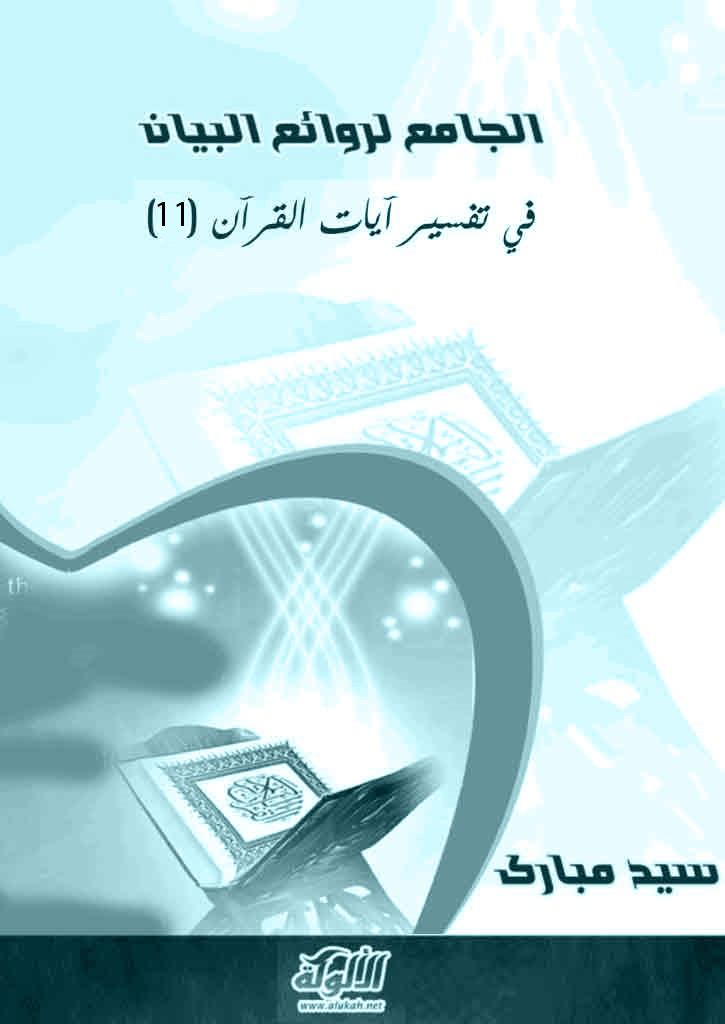 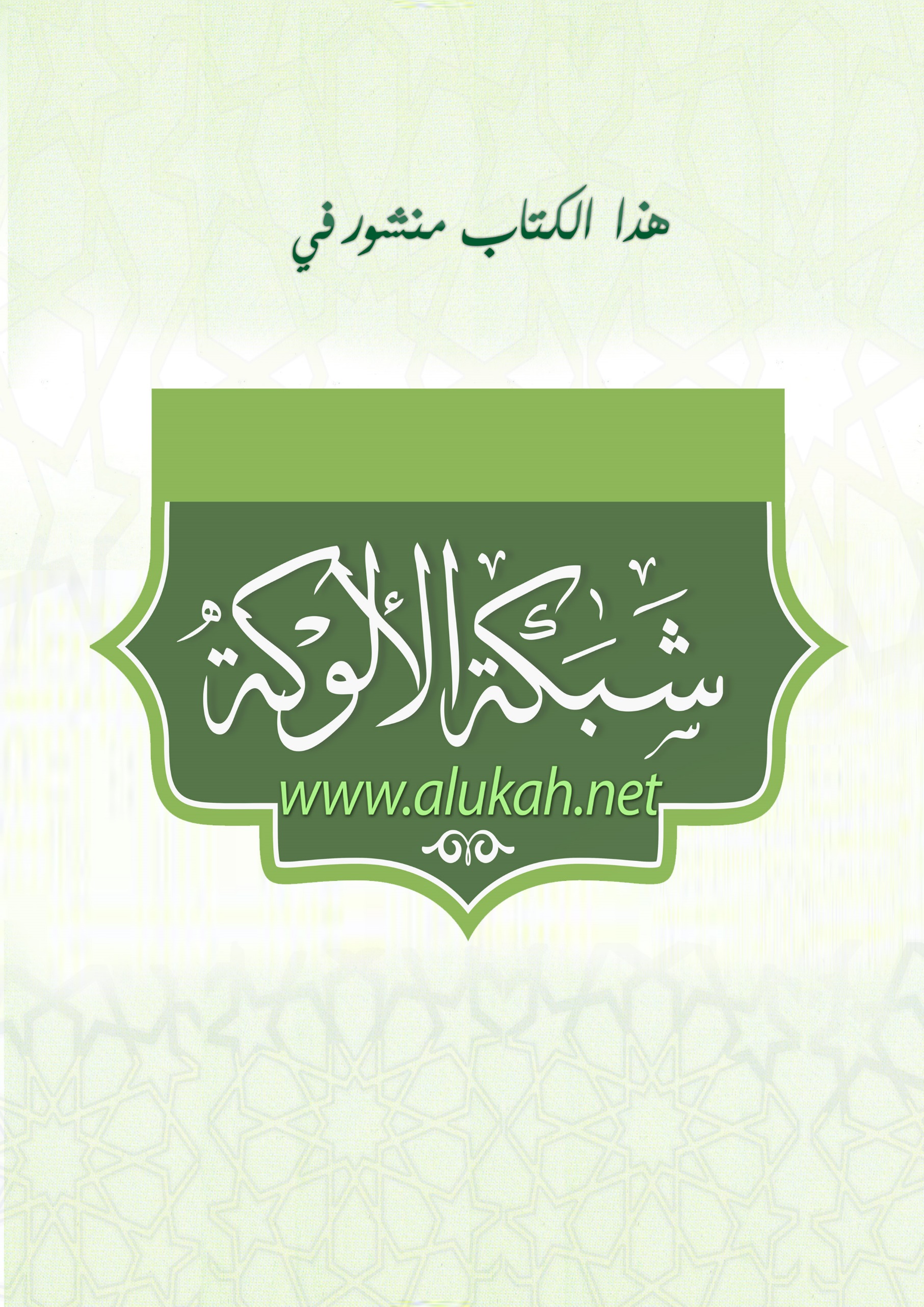 تفسير الجزء الحادي عشربقية سورة التوبةمن الآية(93) إلى الآية (129) وسورة يونس من الآية (1) إلي الآية (109)وسورة هود من الآية (1) إلى الآية(5){إِنَّمَا السَّبِيلُ عَلَى الَّذِينَ يَسْتَأْذِنُونَكَ وَهُمْ أَغْنِيَاءُ رَضُوا بِأَنْ يَكُونُوا مَعَ الْخَوَالِفِ وَطَبَعَ اللَّهُ عَلَى قُلُوبِهِمْ فَهُمْ لَا يَعْلَمُونَ (93)}إعراب مفردات الآية ()(إنّما) كافّة ومكفوفة (السبيل) مبتدأ مرفوع (على) حرف جرّ (الذين) موصول في محلّ جرّ متعلّق بخبر المبتدأ (يستأذنون) مضارع مرفوع وعلامة الرفع ثبوت النون.. والواو فاعل و (الكاف) ضمير في محلّنصب مفعول به (الواو) حاليّة (هم) ضمير منفصل مبنيّ في محلّ رفع مبتدأ (أغنياء) خبر مرفوع ومنع من التنوين لأنه ملحق بألف التأنيث الممدودة فهو على وزن أفعلاء (رضوا) فعل ماض مبنيّ على الضمّ..والواو فاعل (الباء) حرف جرّ (أن) حرف ناصب ومصدريّ (يكونوا) مضارع ناقص- ناسخ- منصوب وعلامة النصب حذف النون.. والواو اسمها (مع) ظرف منصوب متعلّق بخبر يكونوا (الخوالف) مضاف إليه مجرور.والمصدر المؤوّل (أن يكونوا) في محلّ جرّ بالباء متعلّق ب (رضوا) (الواو) عاطفة (طبع) فعل ماض (اللَّه) لفظ الجلالة فاعل مرفوع (على قلوب) جارّ ومجرور متعلّق ب (طبع)، و (هم) ضمير متّصل في محلّ جرّ مضاف إليه (الفاء) عاطفة لربط المسبّب بالسبب (هم) منفصل مبتدأ (لا) نافية (يعلمون) مثل يستأذنون.روائع البيان والتفسير   {إِنَّمَا السَّبِيلُ عَلَى الَّذِينَ يَسْتَأْذِنُونَكَ وَهُمْ أَغْنِيَاءُ رَضُوا بِأَنْ يَكُونُوا مَعَ الْخَوَالِفِ وَطَبَعَ اللَّهُ عَلَى قُلُوبِهِمْ فَهُمْ لَا يَعْلَمُونَ }-قال أبو جعفر الطبري-رحمه الله-في تفسيرها إجمالاً: يقول تعالى ذكره: ما السبيل بالعقوبة على أهل العذر، يا محمد، ولكنها على الذين يستأذنونك في التخلف خِلافَك، وترك الجهاد معك، وهم أهل غنى وقوّةٍ وطاقةٍ للجهاد والغزو، نفاقًا وشكًّا في وعد الله ووعيده {رضوا بأن يكونوا مع الخوالف}، يقول: رضوا بأن يجلسوا بعدك مع النساء وهن"الخوالف"، خلف الرجال في البيوت، ويتركوا الغزو معك، {وطبع الله على قلوبهم}، يقول: وختم الله على قلوبهم بما كسبوا من الذنوب {فهم لا يعلمون}، سوء عاقبتهم، بتخلفهم عنك، وتركهم الجهاد معك، وما عليهم من قبيح الثناء في الدنيا، وعظيم البلاء في الآخرة.اهـ(){يَعْتَذِرُونَ إِلَيْكُمْ إِذَا رَجَعْتُمْ إِلَيْهِمْ قُلْ لَا تَعْتَذِرُوا لَنْ نُؤْمِنَ لَكُمْ قَدْ نَبَّأَنَا اللَّهُ مِنْ أَخْبَارِكُمْ وَسَيَرَى اللَّهُ عَمَلَكُمْ وَرَسُولُهُ ثُمَّ تُرَدُّونَ إِلَى عَالِمِ الْغَيْبِ وَالشَّهَادَةِ فَيُنَبِّئُكُمْ بِمَا كُنْتُمْ تَعْمَلُونَ (94)}إعراب مفردات الآية ()(يعتذرون) مثل يستأذنون «()»، (إلى) حرف جرّ و (كم) ضمير في محلّ جرّ متعلّق ب (يعتذرون)، (إذا) ظرف للمستقبل مجرّد من الشرط في محلّ نصب متعلّق ب (يعتذرون)، (رجعتم) فعل ماض مبنيّ على السكون.. و (تم) ضمير فاعل (إليهم) مثل إليكم متعلّق ب (رجعتم)، (قل) فعل أمر، والفاعل أنت (لا) ناهية جازمة (تعتذروا) مضارع مجزوم وعلامة الجزم حذف النون.. والواو فاعل (لن) حرف نفي ونصب (نؤمن) مضارع منصوب، والفاعل ضمير مستتر تقديره نحن (لكم) مثل إليكم متعلّق ب (نؤمن) «()»، (قد) حرف تحقيق (نبأ) فعل ماض و (نا) ضمير مفعول به، والفاعل لفظ الجلالة (اللَّه) مرفوع (من أخبار) جارّ ومجرور متعلّق بمحذوف نعت للمفعول الثاني المقدّر أي طرفا من أخباركم و (كم) ضمير مضاف إليه «()»، (الواو) عاطفة (السين) حرف استقبال (يرى) مضارع مرفوع وعلامة الرفع الضمّة المقدّرة على الألف (اللَّه) مثل الأخير (عمل) مفعول به منصوب و (كم) مثل الأخير (الواو) عاطفة (رسول) معطوف على لفظ الجلالة مرفوع و (الهاء) مضاف إليه (ثمّ) حرف عطف (تردّون) مضارع مبنيّ للمجهول مرفوع وعلامة الرفع ثبوت النون.. والواو ضمير مبنيّ في محلّ رفع نائب الفاعل (إلى عالم) جارّ ومجرور متعلّق ب(تردّون) (الغيب) مضاف إليه مجرور (الواو) عاطفة (الشهادة) معطوف على الغيب مجرور مثله (الفاء) عاطفة (ينبّئ) مضارع مرفوع و (كم) ضمير مفعول به (الباء) حرف جرّ (ما) حرف مصدريّ «()»، (كنتم) فعل ماض ناقص- ناسخ- مبنيّ على السكون. و (تم) ضمير في محلّ رفع اسم كان وتعلمون مثل يتعذرون.روائع البيان والتفسير{يَعْتَذِرُونَ إِلَيْكُمْ إِذَا رَجَعْتُمْ إِلَيْهِمْ قُلْ لَا تَعْتَذِرُوا لَنْ نُؤْمِنَ لَكُمْ قَدْ نَبَّأَنَا اللَّهُ مِنْ أَخْبَارِكُمْ وَسَيَرَى اللَّهُ عَمَلَكُمْ وَرَسُولُهُ ثُمَّ تُرَدُّونَ إِلَى عَالِمِ الْغَيْبِ وَالشَّهَادَةِ فَيُنَبِّئُكُمْ بِمَا كُنْتُمْ تَعْمَلُونَ }-قال البغوي- رحمه الله في تفسيرها: { {يَعْتَذِرُونَ إِلَيْكُمْ إِذَا رَجَعْتُمْ إِلَيْهِمْ} يروى أن المنافقين الذين تخلفوا عن غزوة تبوك كانوا بضعة وثمانين نفرا، فلما رجع رسول الله صلى الله عليه وسلم جاؤوا يعتذرون بالباطل. قال الله تعالى: {قُلْ لَا تَعْتَذِرُوا لَنْ نُؤْمِنَ لَكُمْ} لن نصدقكم، {قَدْ نَبَّأَنَا اللَّهُ مِنْ أَخْبَارِكُمْ} فيما سلف، {وَسَيَرَى اللَّهُ عَمَلَكُمْ وَرَسُولُهُ} في المستأنف أتتوبون من نفاقكم أم تقيمون عليه؟.اهـ ()-وأضاف السعدي-رحمه الله- في بيانها ما مختصره: {ثُمَّ تُرَدُّونَ إِلَى عَالِمِ الْغَيْبِ وَالشَّهَادَةِ} الذي لا تخفى عليه خافية، {فَيُنَبِّئُكُمْ بِمَا كُنْتُمْ تَعْمَلُونَ} من خير وشر، ويجازيكم بعدله أو بفضله، من غير أن يظلمكم مثقال ذرة.وأعلم أن المسيء المذنب له ثلاث حالات: إما أن يقبل قوله وعذره، ظاهرا وباطنا، ويعفى عنه بحيث يبقى كأنه لم يذنب. فهذه الحالة هي المذكورة هنا في حق المنافقين، أن عذرهم غير مقبول، وأنه قد تقررت أحوالهم الخبيثة وأعمالهم السيئة، وإما أن يعاقبوا بالعقوبة والتعزير الفعلي على ذنبهم، وإما أن يعرض عنهم، ولا يقابلوا بما فعلوا بالعقوبة الفعلية، وهذه الحال الثالثة هي التي أمر الله بها في حق المنافقين. وذكر- رحمه الله-فائدة جليلة في سياق تفسيره للآية وغيرها قال: وفي هذه الآيات، إثبات الكلام لله تعالى في قوله: {قَدْ نَبَّأَنَا اللَّهُ مِنْ أَخْبَارِكُمْ} وإثبات الأفعال الاختيارية لله، الواقعة بمشيئته تعالى وقدرته في هذا، وفي قوله: {وَسَيَرَى اللَّهُ عَمَلَكُمْ وَرَسُولُهُ} أخبر أنه سيراه بعد وقوعه، وفيها إثبات الرضا لله عن المحسنين، والغضب والسخط على الفاسقين.اهـ (){سَيَحْلِفُونَ بِاللَّهِ لَكُمْ إِذَا انْقَلَبْتُمْ إِلَيْهِمْ لِتُعْرِضُوا عَنْهُمْ فَأَعْرِضُوا عَنْهُمْ إِنَّهُمْ رِجْسٌ وَمَأْوَاهُمْ جَهَنَّمُ جَزَاءً بِمَا كَانُوا يَكْسِبُونَ (95)}إعراب مفردات الآية ()(السين) حرف استقبال (يحلفون) مثل يستأذنون «()»، (باللَّه) جارّ ومجرور متعلّق ب (يحلفون)، (اللام) حرف جرّ و (كم) ضمير في محلّ جرّ متعلّق ب (يحلفون)، (إذا انقلبتم إليهم) مثل إذا رجعتم إليهم «()»، (اللام) لام التعليل (تعرضوا) مضارع منصوب بأن مضمرة بعد اللام وعلامة النصب حذف النون.. والواو فاعل (عن) حرف جرّ و (هم) ضمير في محلّ جرّ متعلّق ب (تعرضوا).والمصدر المؤوّل (أن تعرضوا..) في محلّ جرّ باللام متعلّق ب (يحلفون).(الفاء) رابطة لجواب شرط مقدّر (أعرضوا) فعل أمر مبني على حذف النون.. والواو فاعل (عنهم) مثل الأول متعلّق ب (أعرضوا)، (إنّ) حرف مشبّه بالفعل- ناسخ- و (هم) ضمير في محلّ نصب اسم إنّ (رجس) خبر إنّ مرفوع (الواو) عاطفة (مأوى) مبتدأ مرفوع و (هم) ضمير مضاف إليه (جهنّم) خبر المبتدأ مرفوع، ومنع من التنوين للعلميّة والتأنيث (جزاء) مفعول لأجله منصوب «()»، (بما كانوا يكسبون) مثل بما كنتم تعملون «()».روائع البيان والتفسيرجاء في سبب نزول هذه الآية ما ذكره المحدث العلامة أبو عبد الرحمن مقبل بن هادى الوادعى–رحمه الله- في كتابه منقولا من لباب النقول في أسباب النزول – ما مختصره: ابن جرير ج11 ص3 عن عبد الله بن كعب قال: سمعت كعب بن مالك يقول لما قدم رسول الله صلى الله عليه وعلى آله وسلم من تبوك جلس للناس فلما فعل ذلك جاءه المخلفون فطفقوا يعتذرون إليه ويحلفون له، وكانوا بضعة وثمانين رجلا، فقبل منهم رسول الله صلى الله عليه وعلى آله وسلم علانيتهم وبايعهم واستغفر لهم ووكل سرائرهم إلى الله، وصدقته حديثي فقال كعب: والله ما أنعم الله علي من نعمة قط بعد أن هداني للإسلام أعظم في نفسي من صدقي رسول الله صلى الله عليه وعلى آله وسلم ألا أكون كذبته فأهلك كما هلك الذين كذبوا، إن الله قال للذين كذبوا؟ حين أنزل الوحي شر ما قال لأحد:{سَيَحْلِفُونَ بِاللَّهِ لَكُمْ إِذَا انْقَلَبْتُمْ إِلَيْهِمْ لِتُعْرِضُوا عَنْهُمْ فَأَعْرِضُوا عَنْهُمْ إِنَّهُمْ رِجْسٌ وَمَأْوَاهُمْ جَهَنَّمُ جَزَاءً بِمَا كَانُوا يَكْسِبُونَ} إلى قوله {فَإِنَّ اللَّهَ لا يَرْضَى عَنِ الْقَوْمِ الْفَاسِقِينَ}.(){سَيَحْلِفُونَ بِاللَّهِ لَكُمْ إِذَا انْقَلَبْتُمْ إِلَيْهِمْ لِتُعْرِضُوا عَنْهُمْ فَأَعْرِضُوا عَنْهُمْ إِنَّهُمْ رِجْسٌ وَمَأْوَاهُمْ جَهَنَّمُ جَزَاءً بِمَا كَانُوا يَكْسِبُونَ }-قال القرطبي-رحمه الله- في تفسيره للآية ما مختصره: قوله تعالى: {سيحلفون بالله لكم إذا انقلبتم إليهم} أي من تبوك. والمحلوف عليه محذوف، أي يحلفون أنهم ما قدروا على الخروج. (لتعرضوا عنهم) أي لتصفحوا عن لومهم. وقال ابن عباس: أي لا تكلموهم. اهـ()-وأضاف السعدي- رحمه الله- في تفسيرها ما نصه: {سَيَحْلِفُونَ بِاللَّهِ لَكُمْ إِذَا انْقَلَبْتُمْ إِلَيْهِمْ لِتُعْرِضُوا عَنْهُمْ فَأَعْرِضُوا عَنْهُمْ} أي: لا توبخوهم، ولا تجلدوهم أو تقتلوهم.{إِنَّهُمْ رِجْسٌ} أي: إنهم قذر خبثاء، ليسوا بأهل لأن يبالى بهم، وليس التوبيخ والعقوبة مفيدا فيهم، {وَ} تكفيهم عقوبة جهنم جزاء بما كانوا يكسبون.اهـ (){يَحْلِفُونَ لَكُمْ لِتَرْضَوْا عَنْهُمْ فَإِنْ تَرْضَوْا عَنْهُمْ فَإِنَّ اللَّهَ لَا يَرْضَى عَنِ الْقَوْمِ الْفَاسِقِينَ (96)}إعراب مفردات الآية ()(يحلفون لكم) مثل سيحلفون لكم «()»، (لترضوا عنهم) مثل لتعرضوا عنهم «()».(الفاء) استئنافيّة (إن) حرف شرط جازم (ترضوا) مضارع مجزوم فعل الشرط وعلامة الجزم حذف النون.. والواو فاعل (عنهم) مثل السابق«()»متعلّق ب (ترضوا)، (الفاء) رابطة لجواب الشرط (إنّ) مثل السابق «()»،(اللَّه) لفظ الجلالة اسم إنّ منصوب (لا) نافية (يرضى) مضارع مرفوع وعلامة الرفع الضمّة المقدّرة على الألف، والفاعل هو (عن القوم) جارّ ومجرور متعلّق ب (يرضى)، (الفاسقين) نعت للقوم مجرور وعلامة الجر الياء.روائع البيان والتفسير{يَحْلِفُونَ لَكُمْ لِتَرْضَوْا عَنْهُمْ فَإِنْ تَرْضَوْا عَنْهُمْ فَإِنَّ اللَّهَ لَا يَرْضَى عَنِ الْقَوْمِ الْفَاسِقِينَ }-قال السعدي- رحمه الله-في تفسيرها ما مختصره: وقوله: {يَحْلِفُونَ لَكُمْ لِتَرْضَوْا عَنْهُمْ} أي: ولهم أيضا هذا المقصد الآخر منكم، غير مجرد الإعراض، بل يحبون أن ترضوا عنهم، كأنهم ما فعلوا شيئا.{فَإِنْ تَرْضَوْا عَنْهُمْ فَإِنَّ اللَّهَ لا يَرْضَى عَنِ الْقَوْمِ الْفَاسِقِينَ} أي: فلا ينبغي لكم -أيها المؤمنون-أن ترضوا عن من لم يرض الله عنه، بل عليكم أن توافقوا ربكم في رضاه وغضبه.وتأمل كيف قال: {فَإِنَّ اللَّهَ لا يَرْضَى عَنِ الْقَوْمِ الْفَاسِقِينَ} ولم يقل: "فإن الله لا يرضى عنهم" ليدل ذلك على أن باب التوبة مفتوح، وأنهم مهما تابوا هم أو غيرهم، فإن الله يتوب عليهم، ويرضى عنهم.وأما ما داموا فاسقين، فإن الله لا يرضى عليهم، لوجود المانع من رضاه، وهو خروجهم عن مارضيه الله لهم من الإيمان والطاعة، إلى ما يغضبه من الشرك، والنفاق، والمعاصي.وحاصل ما ذكره الله أن المنافقين المتخلفين عن الجهاد من غير عذر، إذا اعتذروا للمؤمنين، وزعموا أن لهم أعذارا في تخلفهم، فإن المنافقين يريدون بذلك أن تعرضوا عنهم، وترضوا وتقبلوا عذرهم، فأما قبول العذر منهم والرضا عنهم، فلا حبا ولا كرامة لهم.اهـ (){الْأَعْرَابُ أَشَدُّ كُفْرًا وَنِفَاقًا وَأَجْدَرُ أَلَّا يَعْلَمُوا حُدُودَ مَا أَنْزَلَ اللَّهُ عَلَى رَسُولِهِ وَاللَّهُ عَلِيمٌ حَكِيمٌ (97)}إعراب مفردات الآية ()(الأعراب) مبتدأ مرفوع (أشدّ) خبر مرفوع (كفرا) تمييز منصوب (الواو) عاطفة (نفاقا) معطوف على التمييز منصوب (الواو) عاطفة (أجدر) معطوف على أشدّ مرفوع (أن) حرف مصدريّ (لا) حرف نفي (يعلموا) مضارع منصوب وعلامة النصب حذف النون.. والواو فاعل (حدود) مفعول به منصوب (ما) اسم موصول مبنيّ في محلّ جرّ مضاف إليه (أنزل) فعل ماض (اللَّه) لفظ الجلالة فاعل مرفوع (على رسول) جارّ ومجرور متعلّق ب (أنزل)، و (الهاء) مضاف إليه.والمصدر المؤوّل (ألّا يعلموا..) في محلّ جرّ بباء محذوفة متعلّق ب (أجدر) أي أجدر بألّا يعلموا...(الواو) استئنافيّة (اللَّه) لفظ الجلالة مبتدأ مرفوع (عليم) خبر مرفوع (حكيم) خبر ثان مرفوع.روائع البيان والتفسير{الْأَعْرَابُ أَشَدُّ كُفْرًا وَنِفَاقًا وَأَجْدَرُ أَلَّا يَعْلَمُوا حُدُودَ مَا أَنْزَلَ اللَّهُ عَلَى رَسُولِهِ وَاللَّهُ عَلِيمٌ حَكِيمٌ }-قال أبو جعفر الطبري-رحمه الله- في تفسيرها: يقول تعالى ذكره: الأعراب أشدُّ جحودًا لتوحيد الله، وأشدّ نفاقًا، من أهل الحضر في القرى والأمصار. وإنما وصفهم جل ثناؤه بذلك، لجفائهم، وقسوة قلوبهم، وقلة مشاهدتهم لأهل الخير، فهم لذلك أقسى قلوبًا، وأقلُّ علمًا بحقوق الله.اهـ()-وأضاف ابن كثير-رحمه الله- في تفسيره للآية: أخبر تعالى أن في الأعراب كفارا ومنافقين ومؤمنين، وأن كفرهم ونفاقهم أعظم من غيرهم وأشد، وأجدر، أي: أحرى ألا يعلموا حدود ما أنزل الله على رسوله، كما قال الأعمش عن إبراهيم قال: جلس أعرابي إلى زيد بن صوحان وهو يحدث أصحابه، وكانت يده قد أصيبت يوم نهاوند، فقال الأعرابي: والله إن حديثك ليعجبني، وإن يدك لتريبني فقال زيد: ما يريبك من يدي؟ إنها الشمال. فقال الأعرابي: والله ما أدري، اليمين يقطعون أو الشمال؟ فقال زيد بن صوحان صدق الله: {الأعراب أشد كفرا ونفاقا وأجدر ألا يعلموا حدود ما أنزل الله على رسوله}.ثم أضاف: ولما كانت الغلظة والجفاء في أهل البوادي لم يبعث الله منهم رسولا وإنما كانت البعثة من أهل القرى، كما قال تعالى: {وما أرسلنا من قبلك إلا رجالا نوحي إليهم من أهل القرى} [يوسف:109] ولما أهدى ذلك الأعرابي تلك الهدية لرسول الله صلى الله عليه وسلم فرد عليه أضعافها حتى رضي، قال: "لقد هممت ألا أقبل هدية إلا من قرشي، أو ثقفي أو أنصاري، أو دوسي" () ؛ لأن هؤلاء كانوا يسكنون المدن: مكة، والطائف، والمدينة، واليمن، فهم ألطف أخلاقا من الأعراب: لما في طباع الأعراب من الجفاء.اهـ(){وَمِنَ الْأَعْرَابِ مَنْ يَتَّخِذُ مَا يُنْفِقُ مَغْرَمًا وَيَتَرَبَّصُ بِكُمُ الدَّوَائِرَ عَلَيْهِمْ دَائِرَةُ السَّوْءِ وَاللَّهُ سَمِيعٌ عَلِيمٌ (98)}إعراب مفردات الآية ()(الواو) عاطفة (من الأعراب) جارّ ومجرور نعت لخبر مقدّم محذوف أي بعض من الأعراب (من) اسم موصول مبني في محل رفع مبتدأ مؤخّر (يتّخذ) مضارع مرفوع، والفاعل هو وهو العائد (ما) موصول مبنيّ في محلّ نصب مفعول به (ينفق) مثل يتّخذ، والعائد محذوف أي ينفقه (مغرما) مفعول به ثان منصوب (الواو) عاطفة (يتربّص) مثل يتّخذ (الباء) حرف جرّ و (كم) ضمير في محلّ جرّ متعلّق ب (يتربّص)، (الدوائر) مفعول به منصوب (عليهم) مثل بكم متعلّق بخبرمقدّم (دائرة) مبتدأ مؤخّر مرفوع (السوء) مضاف إليه مجرور (واللَّه سميع عليم) مثل اللَّه عليم حكيم «()».روائع البيان والتفسير{وَمِنَ الْأَعْرَابِ مَنْ يَتَّخِذُ مَا يُنْفِقُ مَغْرَمًا وَيَتَرَبَّصُ بِكُمُ الدَّوَائِرَ عَلَيْهِمْ دَائِرَةُ السَّوْءِ وَاللَّهُ سَمِيعٌ عَلِيمٌ }-قال القرطبي-رحمه الله -في تفسيرها ما مختصره: قوله تعالى: {ومن الأعراب من يتخذ} " من" في موضع رفع بالابتداء." ما ينفق مغرما" مفعولان، والتقدير ينفقه، فحذفت الهاء لطول الاسم." مغرما" معناه غرما وخسرانا وأصله لزوم الشيء، ومنه:{ إن عذابها كان غراما} [الفرقان: 65] أي لازما، أي يرون ما ينفقونه في جهاد وصدقة غرما ولا يرجون عليه ثوابا. {ويتربص بكم الدوائر} التربص الانتظار،. والدوائر جمع دائرة، وهي الحالة المنقلبة عن النعمة إلى البلية، أي يجمعون إلى الجهل بالإنفاق سوء الدخلة وخبث القلب.اهـ()-واضاف السعدي- رحمه الله-في تفسيره فقال ما نصه:وأما المؤمنون فلهم الدائرة الحسنة على أعدائهم، ولهم العقبى الحسنة، {وَاللَّهُ سميع عليم} يعلم نيات العباد، وما صدرت عنه الأعمال، من إخلاص وغيره.اهـ (){وَمِنَ الْأَعْرَابِ مَنْ يُؤْمِنُ بِاللَّهِ وَالْيَوْمِ الْآَخِرِ وَيَتَّخِذُ مَا يُنْفِقُ قُرُبَاتٍ عِنْدَ اللَّهِ وَصَلَوَاتِ الرَّسُولِ أَلَا إِنَّهَا قُرْبَةٌ لَهُمْ سَيُدْخِلُهُمُ اللَّهُ فِي رَحْمَتِهِ إِنَّ اللَّهَ غَفُورٌ رَحِيمٌ (99)}إعراب مفردات الآية ()(الواو) عاطفة (من الأعراب من يؤمن) مثل نظيرها «()»، (باللَّه) جارّ ومجرور متعلّق ب (يؤمن)، (الواو) عاطفة (اليوم) معطوف على لفظ الجلالة مجرور (الآخر) نعت لليوم مجرور (ويتّخذ... قربات) مثل نظيرها «()»، وعلامة نصب قربات الكسرة (عند) ظرف منصوب متعلّق ب (يتّخذ) «()»، (اللَّه) لفظ الجلالة مضاف إليه مجرور (الواو) عاطفة (صلوات) معطوف على قربات منصوب، وعلامة النصب مثله «()»، (الرسول) مضاف إليه مجرور. (ألا) أداة تنبيه (إنّ) حرف مشبّه بالفعل- ناسخ- و (ها) ضمير في محلّ نصب اسم إنّ (قربة) خبر مرفوع (اللام) حرف جرّ و (هم) ضمير في محلّ جرّ متعلّق بنعت لقربة (السين) حرف استقبال (يدخل) مضارع مرفوع (هم) ضمير مفعول به (اللَّه) لفظ الجلالة فاعل مرفوع (في رحمة) جقارّ ومجرور متعلّق ب (يدخل)، و (الهاء) مضاف إليه (إنّ) مثل الأول (اللَّه) لفظ الجلالة اسم إنّ منصوب (غفور) خبر إنّ مرفوع (رحيم) خبر ثان مرفوع.روائع البيان والتفسير{وَمِنَ الْأَعْرَابِ مَنْ يُؤْمِنُ بِاللَّهِ وَالْيَوْمِ الْآَخِرِ وَيَتَّخِذُ مَا يُنْفِقُ قُرُبَاتٍ عِنْدَ اللَّهِ وَصَلَوَاتِ الرَّسُولِ أَلَا إِنَّهَا قُرْبَةٌ لَهُمْ سَيُدْخِلُهُمُ اللَّهُ فِي رَحْمَتِهِ إِنَّ اللَّهَ غَفُورٌ رَحِيمٌ }-قال أبو جعفر الطبري-رحمه الله- في تفسيرها: يقول تعالى ذكره: ومن الأعراب من يصدِّق الله ويقرّ بوحدانيته، وبالبعث بعد الموت، والثواب والعقاب، وينوي بما ينفق من نفقة في جهاد المشركين، وفي سفره مع رسول الله صلى الله عليه وسلم {قربات عند الله}، و"القربات" جمع "قربة"، وهو ما قرَّبه من رضى الله ومحبته. اهـ()-وزاد القرطبي-رحمه الله -في تفسيره لمعني قوله تعالى {وصلوات الرسول} فقال: {وصلوات الرسول} استغفاره ودعاؤه. والصلاة تقع على ضروب، فالصلاة من الله عز وجل الرحمة والخير والبركة، قال الله تعالى:{ هو الذي يصلي عليكم وملائكته} [الأحزاب: 43] والصلاة من الملائكة الدعاء، وكذلك هي من النبي صلى الله عليه وسلم، كما قال:{وصل عليهم إن صلاتك سكن لهم} [التوبة: 103] أي دعاؤك تثبيت لهم وطمأنينة. اهـ()-وذكر السعدي في تفسيرها إجمالاً فوائد عدة قال-رحمه الله-: وليس الأعراب كلهم مذمومين، بل منهم {مَنْ يُؤْمِنُ بِاللَّهِ وَالْيَوْمِ الآخِرِ} فيسلم بذلك من الكفر والنفاق ويعمل بمقتضى الإيمان.{وَيَتَّخِذُ مَا يُنْفِقُ قُرُبَاتٍ عِنْدَ اللَّهِ} أي: يحتسب نفقته، ويقصد بها وجه الله تعالى والقرب منه {و} يجعلها وسيلة لـ {صَلَوَاتِ الرَّسُولِ} أي: دعائه لهم، وتبريكه عليهم، قال تعالى مبينا لنفع صلوات الرسول: {أَلا إِنَّهَا قُرْبَةٌ لَهُمْ} تقربهم إلى الله، وتنمي أموالهم وتحل فيها البركة.{سَيُدْخِلُهُمُ اللَّهُ فِي رَحْمَتِهِ} في جملة عباده الصالحين إنه غفور رحيم، فيغفر السيئات العظيمة لمن تاب إليه، ويعم عباده برحمته، التي وسعت كل شيء، ويخص عباده المؤمنين برحمة يوفقهم فيها إلى الخيرات، ويحميهم فيها من المخالفات، ويجزل لهم فيها أنواع المثوبات.وفي هذه الآية دليل على أن الأعراب كأهل الحاضرة، منهم الممدوح ومنهم المذموم، فلم يذمهم الله على مجرد تعربهم وباديتهم، إنما ذمهم على ترك أوامر الله، وأنهم في مظنة ذلك.ومنها: أن الكفر والنفاق يزيد وينقص ويغلظ ويخف بحسب الأحوال.ومنها: فضيلة العلم، وأن فاقده أقرب إلى الشر ممن يعرفه، لأن الله ذم الأعراب، وأخبر أنهم أشد كفرا ونفاقا، وذكر السبب الموجب لذلك، وأنهم أجدر أن لا يعلموا حدود ما أنزل الله على رسوله.ومنها: أن العلم النافع الذي هو أنفع العلوم، معرفة حدود ما أنزل الله على رسوله، من أصول الدين وفروعه، كمعرفة حدود الإيمان، والإسلام، والإحسان، والتقوى، والفلاح، والطاعة، والبر، والصلة، والإحسان، والكفر، والنفاق، والفسوق، والعصيان، والزنا، والخمر، والربا، ونحو ذلك. فإن في معرفتها يتمكن من فعلها -إن كانت مأمور بها، أو تركها إن كانت محظورة- ومن الأمر بها أو النهي عنها.ومنها: أنه ينبغي للمؤمن أن يؤدي ما عليه من الحقوق، منشرح الصدر، مطمئن النفس، ويحرص أن تكون مغنما، ولا تكون مغرما.اهـ (){وَالسَّابِقُونَ الْأَوَّلُونَ مِنَ الْمُهَاجِرِينَ وَالْأَنْصَارِ وَالَّذِينَ اتَّبَعُوهُمْ بِإِحْسَانٍ رَضِيَ اللَّهُ عَنْهُمْ وَرَضُوا عَنْهُ وَأَعَدَّ لَهُمْ جَنَّاتٍ تَجْرِي تَحْتَهَا الْأَنْهَارُ خَالِدِينَ فِيهَا أَبَدًا ذَلِكَ الْفَوْزُ الْعَظِيمُ (100)}إعراب مفردات الآية ()(الواو) استئنافيّة (السابقون) مبتدأ مرفوع وعلامة الرفع الواو (الأولون) نعت للمبتدأ مرفوع وعلامة الرفع الواو «()»، (من المهاجرين) جارّ ومجرور حال من المبتدأ«()» وعلامة الجرّ الياء (الواو) عاطفة (الأنصار) معطوف على المهاجرين مجرور (الواو) عاطفة (الذين) موصول في محلّ جرّ معطوف على المهاجرين (اتّبعوا) فعل ماض مبنيّ على الضمّ.. والواو فاعل و (هم) ضمير مفعول به وهو عائد على المهاجرين والأنصار (بإحسان) جارّ ومجرور حال من فاعل اتّبعوهم (رضي) فعل ماض (اللَّه) لفظ الجلالة فاعل مرفوع (عن) حرف جرّ و (هم) ضمير في محلّ جرّ متعلّق ب (رضي)، (الواو) عاطفة (رضوا) مثل اتّبعوا (عنه) مثل عنهم متعلّق ب (رضوا)، (الواو) عاطفة (أعدّ) مثل رضي والفاعل هو (لهم) مثل عنهم متعلّق ب (أعدّ)، (جنّات) مفعول به منصوب وعلامة النصب الكسرة (تجري) مضارع مرفوع وعلامة الرفع الضمّة المقدّرة على الياء (تحت) ظرف مكان منصوب متعلّق ب (تجري) و (ها) ضمير مضاف إليه (الأنهار) فاعل تجري مرفوع (خالدين... الفوز العظيم) مرّ إعرابها «()».روائع البيان والتفسير{وَالسَّابِقُونَ الْأَوَّلُونَ مِنَ الْمُهَاجِرِينَ وَالْأَنْصَارِ وَالَّذِينَ اتَّبَعُوهُمْ بِإِحْسَانٍ رَضِيَ اللَّهُ عَنْهُمْ وَرَضُوا عَنْهُ وَأَعَدَّ لَهُمْ جَنَّاتٍ تَجْرِي تَحْتَهَا الْأَنْهَارُ خَالِدِينَ فِيهَا أَبَدًا ذَلِكَ الْفَوْزُ الْعَظِيمُ }-قال ابن كثير-رحمه الله-في تفسيرها ما مختصره: يخبر تعالى عن رضاه عن السابقين من المهاجرين والأنصار والتابعين لهم بإحسان، ورضاهم عنه بما أعد لهم من جنات النعيم، والنعيم المقيم.قال الشعبي: السابقون الأولون من المهاجرين والأنصار من أدرك بيعة الرضوان عام الحديبية.وقال أبو موسى الأشعري، وسعيد بن المسيب، ومحمد بن سيرين، والحسن، وقتادة: هم الذين صلوا إلى القبلتين مع رسول الله صلى الله عليه وسلم.اهـ()-وقال السعدي-رحمه الله -في بيانها إجمالاً ما نصه: السابقون هم الذين سبقوا هذه الأمة وبدروها إلى الإيمان والهجرة، والجهاد، وإقامة دين الله.{مِنَ الْمُهَاجِرِينَ} {الذين أخرجوا من ديارهم وأموالهم يبتغون فضلا من الله ورضوانا، وينصرون الله ورسوله أولئك هم الصادقون}.{و} من {الأنْصَارِ} {الذين تبوأوا الدار والإيمان، من قبلهم يحبون من هاجر إليهم، ولا يجدون في صدورهم حاجة مما أوتوا، ويؤثرون على أنفسهم ولو كان بهم خصاصة}.{وَالَّذِينَ اتَّبَعُوهُمْ بِإِحْسَانٍ} بالاعتقادات والأقوال والأعمال، فهؤلاء، هم الذين سلموا من الذم، وحصل لهم نهاية المدح، وأفضل الكرامات من الله.{رَضِيَ اللَّهُ عَنْهُمْ} ورضاه تعالى أكبر من نعيم الجنة، {وَرَضُوا عَنْهُ وَأَعَدَّ لَهُمْ جَنَّاتٍ تَجْرِي تَحْتَهَا الأنْهَارُ} الجارية التي تساق إلى سَقْيِ الجنان، والحدائق الزاهية الزاهرة، والرياض الناضرة.{خَالِدِينَ فِيهَا أَبَدًا} لا يبغون عنها حولا ولا يطلبون منها بدلا لأنهم مهما تمنوه، أدركوه، ومهما أرادوه، وجدوه.{ذَلِكَ الْفَوْزُ الْعَظِيمُ} الذي حصل لهم فيه، كل محبوب للنفوس، ولذة للأرواح، ونعيم للقلوب، وشهوة للأبدان، واندفع عنهم كل محذور.اهـ (){وَمِمَّنْ حَوْلَكُمْ مِنَ الْأَعْرَابِ مُنَافِقُونَ وَمِنْ أَهْلِ الْمَدِينَةِ مَرَدُوا عَلَى النِّفَاقِ لَا تَعْلَمُهُمْ نَحْنُ نَعْلَمُهُمْ سَنُعَذِّبُهُمْ مَرَّتَيْنِ ثُمَّ يُرَدُّونَ إِلَى عَذَابٍ عَظِيمٍ (101)}إعراب مفردات الآية ()(الواو) عاطفة (من) حرف جرّ (من) اسم موصول مبنيّ في محلّ جرّ متعلّق بخبر مقدّم (حول) ظرف مكان منصوب متعلّق بمحذوف صلة من و (كم) ضمير مضاف إليه (من الأعراب) جارّ ومجرور متعلّق بحال من الموصول (منافقون) مبتدأ مؤخّر مرفوع وعلامة الرفع الواو (الواو) عاطفة (من أهل) جارّ ومجرور متعلّق بما تعلّق به ممّن، فهو خبر معطوف على الأول «()»، (المدينة) مضاف إليه مجرور (مردوا) فعل ماض مبنيّ على الضمّ.. والواو فاعل (على النفاق) جارّ ومجرور متعلّق ب (مردوا)، (لا) نافية (تعلم) مضارع مرفوع و (هم) ضمير مفعول به، والفاعل ضمير مستتر تقديره أنت (نحن) ضمير منفصل في محلّ رفع مبتدأ (نعلمهم) مثل تعلمهم والفاعل نحن، والمفعول الثاني مقدّر أي نعلمهم منافقين (السين) حرف استقبال (نعذّبهم) مثل تعلمهم والفاعل نحن (مرّتين) مفعول مطلق نائب عن المصدر منصوب وعلامة النصب الياء (ثمّ) حرف عطف (يردّون) مضارع مبنيّ للمجهول مرفوع.. والواو نائب الفاعل (إلى عذاب) جارّ ومجرور متعلّق ب (يردّون)، (عظيم) نعت لعذاب مجرور.روائع البيان والتفسير{وَمِمَّنْ حَوْلَكُمْ مِنَ الْأَعْرَابِ مُنَافِقُونَ وَمِنْ أَهْلِ الْمَدِينَةِ مَرَدُوا عَلَى النِّفَاقِ لَا تَعْلَمُهُمْ نَحْنُ نَعْلَمُهُمْ } -قال السعدي-رحمه الله- في تفسيرها ما نصه: يقول تعالى: {وَمِمَّنْ حَوْلَكُمْ مِنَ الأعْرَابِ مُنَافِقُونَ وَمِنْ أَهْلِ الْمَدِينَةِ} أيضا منافقون {مَرَدُوا عَلَى النِّفَاقِ} أي: تمرنوا عليه، واستمروا وازدادوا فيه طغيانا.{لا تَعْلَمُهُمْ} بأعيانهم فتعاقبهم، أو تعاملهم بمقتضى نفاقهم، لما لله في ذلك من الحكمة الباهرة. هـ ()-وزاد ابن كثير -رحمه الله ما مختصره: يخبر تعالى رسوله، صلوات الله وسلامه عليه، أن في أحياء العرب ممن حول المدينة منافقين، وفي أهل المدينة أيضا منافقون {مردوا على النفاق} أي: مرنوا واستمروا عليه: ومنه يقال: شيطان مريد ومارد، ويقال: تمرد فلان على الله، أي: عتا وتجبر.وقوله: {لا تعلمهم نحن نعلمهم} لا ينافي قوله تعالى: {ولو نشاء لأريناكهم فلعرفتهم بسيماهم ولتعرفنهم في لحن القول} الآية [محمد:30] ؛ لأن هذا من باب التوسم فيهم بصفات يعرفون بها، لا أنه يعرف جميع من عنده من أهل النفاق والريب على التعيين. اهـ(){سَنُعَذِّبُهُمْ مَرَّتَيْنِ ثُمَّ يُرَدُّونَ إِلَى عَذَابٍ عَظِيمٍ }-قال أبو جعفر الطبري-رحمه الله- في تفسيرها ما مختصره وبتصرف: قوله: (سنعذبهم مرتين)، يقول: سنعذب هؤلاء المنافقين مرتين، إحداهما في الدنيا، والأخرى في القبر.ثم اختلف أهل التأويل في التي في الدنيا، ما هي؟فقال بعضهم: هي فضيحتهم، فضحهم الله بكشف أمورهم، وتبيين سرائرهم للناس على لسان رسول الله صلى الله عليه وسلم.وذكر-رحمه الله- ممن قال بذلك: كابن عباس -رضي الله عنهماثم أضاف: وقال آخرون: ما يصيبهم من السبي والقتل والجوع والخوف في الدنيا. وذكر ممن قال بذلك: كمجاهد-رحمه الله-ثم أضاق: وقال آخرون: كان عذابهم إحدى المرتين، مصائبَهم في أموالهم وأولادهم، والمرة الأخرى في جهنم.وذكر-رحمه الله- ممن قال بذلك: كابن زيد-رحمه الله-ثم قال: وقال آخرون: بل إحدى المرتين، أخذ الزكاة من أموالهم، والأخرى عذابُ القبر. وذكر ممن قال بذلك- سليمان بن أرقم ()عن الحسن-رحمهما الله-وأضاف-رحمه الله-وقال آخرون: بل إحدى المرتين، عذابُهم بما يدخل عليهم من الغَيْظِ في أمر الإسلام.وذكر ممن قال بذلك: كابن إسحاق-رحمه الله-.ثم رجح- رحمه الله- وقال: وأولى الأقوال في ذلك بالصواب عندي أن يقال: إن الله أخبر أنه يعذِّب هؤلاء الذين مرَدوا على النفاق مرتين، ولم يضع لنا دليلا يوصِّل به إلى علم صفة ذينك العذابين (وجائز أن يكون بعض ما ذكرنا عن القائلين ما أنبئنا عنهم. وليس عندنا علم بأيِّ ذلك من أيٍّ. غير أن في قوله جل ثناؤه: {ثم يردّون إلى عذاب عظيم}، دلالة على أن العذاب في المرَّتين كلتيهما قبل دخولهم النار. والأغلب من إحدى المرتين أنها في القبر.وقوله: {ثم يردون إلى عذاب عظيم}، يقول: ثم يردُّ هؤلاء المنافقون، بعد تعذيب الله إياهم مرتين، إلى عذاب عظيم، وذلك عذاب جهنم.اهـ()-والسعدي-رحمه الله - جمع خلاصة الأقوال في بيانه لقوله تعالى { سَنُعَذِّبُهُمْ مَرَّتَيْنِ } فقال ما نصه: يحتمل أن التثنية على بابها، وأن عذابهم عذاب في الدنيا، وعذاب في الآخرة.ففي الدنيا ما ينالهم من الهم والحزن، والكراهة لما يصيب المؤمنين من الفتح والنصر، وفي الآخرة عذاب النار وبئس القرار.ويحتمل أن المراد سنغلظ عليهم العذاب، ونضاعفه عليهم ونكرره.اهـ (){وَآَخَرُونَ اعْتَرَفُوا بِذُنُوبِهِمْ خَلَطُوا عَمَلًا صَالِحًا وَآَخَرَ سَيِّئًا عَسَى اللَّهُ أَنْ يَتُوبَ عَلَيْهِمْ إِنَّ اللَّهَ غَفُورٌ رَحِيمٌ (102)}إعراب مفردات الآية ()(الواو) عاطفة (آخرون) معطوفة على (منافقون) مرفوع «()» وعلامة الرفع الواو (اعترفوا) مثل مردوا (بذنوب) جارّ ومجرور متعلّق ب (اعترفوا)، و (هم) مضاف إليه (خلطوا) مثل مردوا (عملا) مفعول به منصوب (صالحا) نعت منصوب (الواو) عاطفة (آخر) معطوف على (عملا) منصوب ومنع من التنوين لأنه صفة على وزن أفعل (سيّئا) نعت لآخر منصوب (عسى) فعل ماض جامد ناقص- ناسخ- (الله) لفظ الجلالة اسم عسى مرفوع (أن) حرف مصدريّ (يتوب) مضارع منصوب بأن، والفاعل هو (على) حرف جرّ و (هم) ضمير في محلّ جرّ متعلّق ب (يتوب).والمصدر المؤوّل (أن يتوب) في محلّ نصب خبر عسى.(إنّ) حرف مشبّه بالفعل- ناسخ- (الله) لفظ الجلالة اسم إنّ منصوب (غفور) خبر إنّ مرفوع (رحيم) خبر ثان مرفوع.روائع البيان والتفسير{ وَآَخَرُونَ اعْتَرَفُوا بِذُنُوبِهِمْ خَلَطُوا عَمَلًا صَالِحًا وَآَخَرَ سَيِّئًا عَسَى اللَّهُ أَنْ يَتُوبَ عَلَيْهِمْ إِنَّ اللَّهَ غَفُورٌ رَحِيمٌ }-قال أبو جعفر الطبري-رحمه الله-في تفسيرها ما مختصره: يقول تعالى ذكره:{آخرون اعترفوا بذنوبهم}، يقول: أقرُّوا بذنوبهم {خلطوا عملا صالحًا}، يعني جل ثناؤه بالعمل الصالح الذي خلطوه بالعمل السيئ: اعترافهم بذنوبهم، وتوبتهم منها، والآخر السيئ: هو تخلفهم عن رسول الله صلى الله عليه وسلم، حين خرج غازيًا، وتركهم الجهادَ مع المسلمين.اهـ()-وزاد السعدي-رحمه الله في بيانها فقال: {خَلَطُوا عَمَلا صَالِحًا وَآخَرَ سَيِّئًا} ولا يكون العمل صالحا إلا إذا كان مع العبد أصل التوحيد والإيمان، المخرج عن الكفر والشرك، الذي هو شرط لكل عمل صالح، فهؤلاء خلطوا الأعمال الصالحة، بالأعمال السيئة، من التجرؤ على بعض المحرمات، والتقصير في بعض الواجبات، مع الاعتراف بذلك والرجاء، بأن يغفر الله لهم، فهؤلاء {عَسَى اللَّهُ أَنْ يَتُوبَ عَلَيْهِمْ} وتوبته على عبده نوعان:الأول: التوفيق للتوبة. والثاني: قبولها بعد وقوعها منهم.{إِنَّ اللَّهَ غَفُورٌ رَحِيمٌ} أي: وصفه المغفرة والرحمة اللتان لا يخلو مخلوق منهما، بل لا بقاء للعالم العلوي والسفلي إلا بهما، فلو يؤاخذ الله الناس بظلمهم ما ترك على ظهرها من دابة.اهـ (){خُذْ مِنْ أَمْوَالِهِمْ صَدَقَةً تُطَهِّرُهُمْ وَتُزَكِّيهِمْ بِهَا وَصَلِّ عَلَيْهِمْ إِنَّ صَلَاتَكَ سَكَنٌ لَهُمْ وَاللَّهُ سَمِيعٌ عَلِيمٌ (103)}إعراب مفردات الآية ()(خذ) فعل أمر، والفاعل أنت (من أموال) جارّ ومجرور متعلّق ب (خذ)، و (هم) ضمير مضاف إليه (صدقة) مفعول به منصوب (تطهّر) مضارع مرفوع و (هم) ضمير مفعول به، والفاعل هي «()»، (الواو) عاطفة (تزكّيهم) مثل تطهّرهم والفاعل أنت (الباء) حرف جرّ و (ها) ضمير في محلّ جرّ متعلّق ب (تزكّي)، (الواو) عاطفة (صلّ) فعل أمر مبنيّ على حذف حرف العلّة (على) حرف جرّ و (هم) ضمير في محلّ جرّ متعلّق ب (صلّ)، (أنّ) مثل السابق، (صلاة) اسم إنّ منصوب و (الكاف) ضمير مضاف إليه (سكن) خبر مرفوع (لهم) مثل بها متعلّق ب (سكن)، (الواو) استئنافيّة (الله) لفظ الجلالة مبتدأ مرفوع (سميع) خبر مرفوع (عليم) خبرروائع البيان والتفسير{خُذْ مِنْ أَمْوَالِهِمْ صَدَقَةً تُطَهِّرُهُمْ وَتُزَكِّيهِمْ بِهَا وَصَلِّ عَلَيْهِمْ إِنَّ صَلَاتَكَ سَكَنٌ لَهُمْ وَاللَّهُ سَمِيعٌ عَلِيمٌ }-قال ابن كثير-رحمه الله -في تفسيرها: أمر الله تعالى رسوله صلى الله عليه وسلم بأن يأخذ من أموالهم صدقة يطهرهم ويزكيهم بها، وهذا عام وإن أعاد بعضهم الضمير في "أموالهم" إلى الذين اعترفوا بذنوبهم وخلطوا عملا صالحا وآخر سيئا؛ ولهذا اعتقد بعض مانعي الزكاة من أحياء العرب أن دفع الزكاة إلى الإمام لا يكون، وإنما كان هذا خاصا برسول الله صلى الله عليه وسلم؛ ولهذا احتجوا بقوله تعالى: {خذ من أموالهم صدقة تطهرهم وتزكيهم بها وصل عليهم إن صلاتك سكن لهم} وقد رد عليهم هذا التأويل والفهم الفاسد الصديق أبو بكر وسائر الصحابة، وقاتلوهم حتى أدوا الزكاة إلى الخليفة، كما كانوا يؤدونها إلى رسول الله صلى الله عليه وسلم، حتى قال الصديق: "والله لو منعوني عقالا -وفي رواية: عناقا -يؤدونه إلى رسول الله صلى الله عليه وسلم لأقاتلنهم على منعه". ()وقوله: {وصل عليهم} أي: ادع لهم واستغفر لهم، كما رواه مسلم في صحيحه، عن عبد الله بن أبي أوفى قال: كان رسول الله صلى الله عليه وسلم إذا أتي بصدقة قوم صلى عليهم، فأتاه أبي بصدقته فقال: "اللهم صل على آل أبي أوفى" () وفي الحديث الآخر: أن امرأة قالت: يا رسول الله، صل علي وعلى زوجي. فقال: "صلى الله عليك، وعلى زوجك". ()وقوله: {إن صلاتك}: قرأ بعضهم: "صلواتك" على الجمع، وآخرون قرءوا: {إن صلاتك} على الإفراد.{سكن لهم} قال ابن عباس: رحمة لهم. وقال قتادة: وقار.وقوله: {والله سميع} أي: لدعائك {عليم} أي: بمن يستحق ذلك منك ومن هو أهل له.اهـ()-وذكر السعدي-رحمه الله في بيانها فوائد جليلة فقال: ففي هذه الآية، دلالة على وجوب الزكاة، في جميع الأموال، وهذا إذا كانت للتجارة ظاهرة، فإنها أموال تنمى ويكتسب بها، فمن العدل أن يواسى منها الفقراء، بأداء ما أوجب الله فيها من الزكاة.وما عدا أموال التجارة، فإن كان المال ينمى، كالحبوب، والثمار، والماشية المتخذة للنماء والدر والنسل، فإنها تجب فيها الزكاة، وإلا لم تجب فيها، لأنها إذا كانت للقنية، لم تكن بمنزلة الأموال التي يتخذها الإنسان في العادة، مالا يتمول، ويطلب منه المقاصد المالية، وإنما صرف عن المالية بالقنية ونحوها.وفيها: أن العبد لا يمكنه أن يتطهر ويتزكى حتى يخرج زكاة ماله، وأنه لا يكفرها شيء سوى أدائها، لأن الزكاة والتطهير متوقف على إخراجها.وفيها: استحباب الدعاء من الإمام أو نائبه لمن أدى زكاته بالبركة، وأن ذلك ينبغي، أن يكون جهرا، بحيث يسمعه المتصدق فيسكن إليه.ويؤخذ من المعنى، أنه ينبغي إدخال السرور على المؤمن بالكلام اللين، والدعاء له، ونحو ذلك مما يكون فيه طمأنينة، وسكون لقلبه. وأنه ينبغي تنشيط من أنفق نفقة وعمل عملا صالحا بالدعاء له والثناء، ونحو ذلك.اهـ (){ أَلَمْ يَعْلَمُوا أَنَّ اللَّهَ هُوَ يَقْبَلُ التَّوْبَةَ عَنْ عِبَادِهِ وَيَأْخُذُ الصَّدَقَاتِ وَأَنَّ اللَّهَ هُوَ التَّوَّابُ الرَّحِيمُ (104) }إعراب مفردات الآية ()(الهمزة) للاستفهام التقريريّ (لم) حرف نفي وجزم (يعلموا) مضارع مجزوم وعلامة الجزم حذف النون والواو فاعل (أنّ) حرف مشبّه بالفعل- ناسخ- (الله) لفظ الجلالة اسم أنّ منصوب (هو) ضمير منفصل مبنيّ في محلّ رفع مبتدأ «()»، (يقبل) مضارع مرفوع، والفاعل هو (التوبة) مفعول به منصوب (عن عباد) جارّ ومجرور متعلّق ب (يقبل) بتضمينه معنى يتجاوز «()»، و (الهاء) مضاف إليه (الواو) عاطفة (يأخذ) مثل يقبل (الصدقات) مفعول به منصوب وعلامة النصب الكسرة (الواو) عاطفة (أنّ الله هو) مثل الأولى (التوّاب) خبر أنّ مرفوع (الرحيم) خبر ثان مرفوع.والمصدر المؤوّل (أنّ الله.. يقبل) في محلّ نصب سدّ مسدّ مفعولي يعلموا.والمصدر المؤوّل الثاني (أنّ الله.. التواب) في محلّ نصب معطوف على المصدر المؤوّل الأول ومؤكّد لمعناه.روائع البيان والتفسير{أَلَمْ يَعْلَمُوا أَنَّ اللَّهَ هُوَ يَقْبَلُ التَّوْبَةَ عَنْ عِبَادِهِ وَيَأْخُذُ الصَّدَقَاتِ وَأَنَّ اللَّهَ هُوَ التَّوَّابُ الرَّحِيمُ}-قال القرطبي-رحمه الله -في تفسيرها ما مختصره وبتصرف: فيه مسألتان: الاولى-قيل: قال الذين لم يتوبوا من المتخلفين: هؤلاء كانوا معنا بالأمس، لا يكلمون ولا يجالسون، فما لهم الآن؟ وما هذه الخاصة التي خصوا بها دوننا، فنزلت:{ ألم يعلموا} فالضمير في" يعلموا" عائد إلى الذين لم يتوبوا من المتخلفين. قال معناه ابن زيد. ويحتمل أن يعود إلى الذين تابوا وربطوا أنفسهم. وقوله تعالى:" هو" تأكيد لانفراد الله سبحانه وتعالى بهذه الأمور. وتحقيق ذلك أنه لو قال: إن الله يقبل التوبة لاحتمل أن يكون قبول رسوله قبولا منه، فبينت الآية أن ذلك مما لا يصل إليه نبي ولا ملك.الثانية- قوله تعالى:{ ويأخذ الصدقات} هذا نص صريح في أن الله تعالى هو الآخذ لها والمثيب عليها وأن الحق له عز وجل، والنبي صلى الله عليه وسلم واسطة فإن توفي فعامله هو الواسطة بعده، والله عز وجل حي لا يموت. وهذا يبين أن قوله سبحانه وتعالى:{ خذ من أموالهم صدقة} ليس مقصورا على النبي صلى الله عليه وسلم. ثم أضاف- رحمه الله-:وفي صحيح مسلم: "لا يتصدق أحد بتمرة من كسب طيب إلا أخذها الله بيمينه- في رواية- فتربو في كف الرحمن حتى تكون أعظم من الجبل"() الحديث.وذكر –رحمه الله أحاديث أخري عن الصدقة وفضلها ثم أضاف: قال علماؤنا رحمة الله عليهم في تأويل هذه الأحاديث: إن هذا كناية عن القبول والجزاء عليها، كما كنى بنفسه الكريمة المقدسة عن المريض تعطفا عليه بقوله: "يا بن آدم مرضت فلم تعدني"() الحديث.اهـ()-وأضاف السعدي-رحمه الله- في بيان قوله تعالى { وَأَنَّ اللَّهَ هُوَ التَّوَّابُ الرَّحِيمُ } فقال ما نصه: {وَأَنَّ اللَّهَ هُوَ التَّوَّابُ} أي: كثير التوبة على التائبين، فمن تاب إليه تاب عليه، ولو تكررت منه المعصية مرارا. ولا يمل الله من التوبة على عباده، حتى يملوا هم، ويأبوا إلا النفار والشرود عن بابه، وموالاتهم عدوهم.{الرَّحِيمُ} الذي وسعت رحمته كل شيء، وكتبها للذين يتقون، ويؤتون الزكاة، ويؤمنون بآياته، ويتبعون رسوله.اهـ (){ وَقُلِ اعْمَلُوا فَسَيَرَى اللَّهُ عَمَلَكُمْ وَرَسُولُهُ وَالْمُؤْمِنُونَ وَسَتُرَدُّونَ إِلَى عَالِمِ الْغَيْبِ وَالشَّهَادَةِ فَيُنَبِّئُكُمْ بِمَا كُنْتُمْ تَعْمَلُونَ (105)}إعراب مفردات الآية ()الواو) استئنافيّة (قل) مثل خذ «()»، (اعملوا) فعل أمر مبنيّ على حذف النون.. والواو فاعل (الفاء) تعليليّة (سيرى الله..كنتم تعملون) مرّ إعراب نظيرها مفردات وجملا«()» و (المؤمنون) معطوف بالواو على لفظ الجلالة مرفوع وعلامة الرفع الواو.روائع البيان والتفسير{وَقُلِ اعْمَلُوا فَسَيَرَى اللَّهُ عَمَلَكُمْ وَرَسُولُهُ وَالْمُؤْمِنُونَ وَسَتُرَدُّونَ إِلَى عَالِمِ الْغَيْبِ وَالشَّهَادَةِ فَيُنَبِّئُكُمْ بِمَا كُنْتُمْ تَعْمَلُونَ (105) }-قال ابن كثير- رحمه الله- في تفسيرها ما مختصره:قال مجاهد: هذا وعيد، يعني من الله تعالى للمخالفين أوامره بأن أعمالهم ستعرض عليه تبارك وتعالى، وعلى الرسول، وعلى المؤمنين. وهذا كائن لا محالة يوم القيامة، كما قال: {يومئذ تعرضون لا تخفى منكم خافية} [الحاقة: 18]، وقال تعالى: {يوم تبلى السرائر} [الطارق: 9]، وقال {وحصل ما في الصدور} [العاديات: 10] وأضاف- رحمه الله-:وقال البخاري: قالت عائشة، رضي الله عنها: إذا أعجبك حسن عمل امرئ، فقل: {اعملوا فسيرى الله عملكم ورسوله والمؤمنون}().اهـ()-وزاد السعدي في بيانها فقال: {فَسَيَرَى اللَّهُ عَمَلَكُمْ وَرَسُولُهُ وَالْمُؤْمِنُونَ} أي: لا بد أن يتبين عملكم ويتضح، {وَسَتُرَدُّونَ إِلَى عَالِمِ الْغَيْبِ وَالشَّهَادَةِ فَيُنَبِّئُكُمْ بِمَا كُنْتُمْ تَعْمَلُونَ} من خير وشر، ففي هذا التهديد والوعيد الشديد على من استمر على باطله وطغيانه وغيه وعصيانه.ويحتمل أن المعنى: أنكم مهما عملتم من خير أو شر، فإن الله مطلع عليكم، وسيطلع رسوله وعباده المؤمنين على أعمالكم ولو كانت باطنة.اهـ(){وَآَخَرُونَ مُرْجَوْنَ لِأَمْرِ اللَّهِ إِمَّا يُعَذِّبُهُمْ وَإِمَّا يَتُوبُ عَلَيْهِمْ وَاللَّهُ عَلِيمٌ حَكِيمٌ (106)}إعراب مفردات الآية ()(الواو) عاطفة (آخرون) مبتدأ مرفوع، وعلامة الرفع الواو (مرجون) نعت مرفوع وعلامة الرفع الواو (لأمر) جارّ ومجرور متعلّق ب (مرجون)، (الله) لفظ الجلالة مضاف إليه مجرور (إمّا) حرف إبهام- أو شك- (يعذّب) مضارع مرفوع و (هم) ضمير مفعول به (الواو) عاطفة (إمّا يتوب) مثل الأول ومعطوف عليه، وفاعل الفعلين ضمير هو (على) حرف جرّ و (هم) ضمير في محلّ جرّ متعلّق ب (يتوب)، (واللَّه عليم حكيم) مثل واللَّه سميع عليم «()» .روائع البيان والتفسير{وَآَخَرُونَ مُرْجَوْنَ لِأَمْرِ اللَّهِ إِمَّا يُعَذِّبُهُمْ وَإِمَّا يَتُوبُ عَلَيْهِمْ وَاللَّهُ عَلِيمٌ حَكِيمٌ (106)} -قال السعدي- رحمه الله-:أي: {وَآخَرُونَ} من المخلفين مؤخرون {لأمْرِ اللَّهِ إِمَّا يُعَذِّبُهُمْ وَإِمَّا يَتُوبُ عَلَيْهِمْ} ففي هذا التخويف الشديد للمتخلفين، والحث لهم على التوبة والندم.اهـ ()-واضاف ابن كثير-رحمه الله -في تفسيرها ما مختصره: قال ابن عباس ومجاهد وعكرمة، والضحاك وغير واحد: هم الثلاثة الذين خلفوا، أي: عن التوبة، وهم: مرارة بن الربيع، وكعب بن مالك، وهلال بن أمية، قعدوا عن غزوة تبوك في جملة من قعد، كسلا وميلا إلى الدعة والحفظ وطيب الثمار والظلال، لا شكا ونفاقا، فكانت منهم طائفة ربطوا أنفسهم بالسواري، كما فعل أبو لبابة وأصحابه، وطائفة لم يفعلوا ذلك وهم هؤلاء الثلاثة المذكورون، فنزلت توبة أولئك قبل هؤلاء، وأرجى هؤلاء عن التوبة حتى نزلت الآية الآتية، وهي قوله: {لقد تاب الله على النبي والمهاجرين والأنصار} الآية [التوبة: 117]، {وعلى الثلاثة الذين خلفوا حتى إذا ضاقت عليهم الأرض بما رحبت وضاقت عليهم أنفسهم } الآية [التوبة: 118] وقوله: {إما يعذبهم وإما يتوب عليهم} أي: هم تحت عفو الله، إن شاء فعل بهم هذا، وإن شاء فعل بهم ذاك، ولكن رحمته تغلب غضبه، وهو {عليم حكيم} أي: عليم بمن يستحق العقوبة ممن يستحق العفو، حكيم في أفعاله وأقواله، لا إله إلا هو، ولا رب سواه.اهـ() {وَالَّذِينَ اتَّخَذُوا مَسْجِدًا ضِرَارًا وَكُفْرًا وَتَفْرِيقًا بَيْنَ الْمُؤْمِنِينَ وَإِرْصَادًا لِمَنْ حَارَبَ اللَّهَ وَرَسُولَهُ مِنْ قَبْلُ وَلَيَحْلِفُنَّ إِنْ أَرَدْنَا إِلَّا الْحُسْنَى وَاللَّهُ يَشْهَدُ إِنَّهُمْ لَكَاذِبُونَ (107)}إعراب مفردات الآية ()(الواو) عاطفة (الذين) اسم موصول مبنيّ في محلّ رفع مبتدأ مؤخّر لخبر مقدّم أي منهم الذين اتّخذوا مسجدا «()»، (اتّخذوا) فعل ماض مبنيّ على الضمّ.. والواو فاعل (مسجدا) مفعول به منصوب (ضرارا) مفعول لأجله منصوب«()»، (الواو) عاطفة في المواضع الثلاثة (كفرا، تفريقا، إرصادا) أسماء معطوفة على (ضرارا) منصوبة (بين) ظرف منصوب متعلّق ب (تفريقا)، (المؤمنين) مضاف إليه مجرور وعلامة الجرّ الياء (اللام) حرف جرّ (من) اسم موصول مبنيّ في محلّ جرّ متعلّق ب (إرصادا)، (حارب) فعل ماض، والفاعل هو وهو العائد «()» (الله) لفظ الجلالة مفعول به منصوب (الواو) عاطفة (رسول) معطوف على لفظ الجلالة منصوب و (الهاء) ضمير مضاف إليه (من) حرف جرّ (قبل) اسم مبنيّ على الضمّ في محلّ جرّ متعلّق ب (حارب)، (الواو) عاطفة (اللام) لام القسم لقسم مقدّر (يحلفنّ) مضارع مرفوع وعلامة الرفع ثبوت النون، وقد حذفت لتولي الأمثال، والواو المحذوفة لالتقاء الساكنين فاعل.. و (النون) نون التوكيد (ان) نافية (أردنا) فعل ماض مبنيّ على السكون.. و (نا) ضمير فاعل (إلّا) أداة حصر (الحسنى) مفعول به منصوب، وهو نعت لمنعوت محذوف أي إلّا الخصلة الحسنى (الواو) استئنافيّة (الله) لفظ الجلالة مبتدأ مرفوع (يشهد) مضارع مرفوع، والفاعل هو (إنّ) حرف مشبّه بالفعل- ناسخ- و (هم) ضمير في محلّ نصب اسم إنّ (اللام) المزحلقة (كاذبون) خبر إنّ مرفوع وعلامة الرفع الواو.روائع البيان والتفسير{وَالَّذِينَ اتَّخَذُوا مَسْجِدًا ضِرَارًا وَكُفْرًا وَتَفْرِيقًا بَيْنَ الْمُؤْمِنِينَ وَإِرْصَادًا لِمَنْ حَارَبَ اللَّهَ وَرَسُولَهُ مِنْ قَبْلُ وَلَيَحْلِفُنَّ إِنْ أَرَدْنَا إِلَّا الْحُسْنَى وَاللَّهُ يَشْهَدُ إِنَّهُمْ لَكَاذِبُونَ} -قال أبو جعفر الطبري-رحمه الله- في تفسيرها ما مختصره: فتأويل الكلام: والذين ابتنوا مسجدًا ضرارًا لمسجد رسول الله صلى الله عليه وسلم، وكفرًا بالله لمحادّتهم بذلك رسولَ الله صلى الله عليه وسلم، ويفرِّقوا به المؤمنين، ليصلي فيه بعضهم دون مسجد رسول الله صلى الله عليه وسلم، وبعضهم في مسجد رسول الله صلى الله عليه وسلم، فيختلفوا بسبب ذلك ويفترقوا {وإرصادًا لمن حارب الله ورسوله من قبل}، يقول: وإعدادًا له، لأبي عامر الكافر الذي خالف الله ورسوله، وكفر بهما، وقاتل رسول الله {من قبل}، يعني من قبل بنائهم ذلك المسجد. وذلك أن أبا عامر هو الذي كان حزَّب الأحزاب يعني: حزّب الأحزاب لقتال رسول الله صلى الله عليه وسلم فلما خذله الله، لحق بالروم يطلب النَّصْر من ملكهم على نبي الله، وكتب إلى أهل مسجد الضِّرار يأمرهم ببناء المسجد الذي كانوا بنوه، فيما ذكر عنه، ليصلي فيه، فيما يزعم، إذارجع إليهم. ففعلوا ذلك. وهذا معنى قول الله جل ثناؤه: {وإرصادًا لمن حارب الله ورسوله من قبل}.اهـ()-وأضاف القرطبي-رحمه الله -في تفسيرها: {وليحلفن إن أردنا إلا الحسنى} أي ما أردنا ببنائه إلا الفعلة الحسنى، وهي الرفق بالمسلمين كما ذكروا لذي العلة والحاجة. وهذا يدل على أن الأفعال تختلف بالمقصود والإرادات، ولذلك قال:{ وليحلفن إن أردنا إلا الحسنى}.{والله يشهد إنهم لكاذبون} أي يعلم خبث ضمائر هم وكذبهم فيما يحلفون عليه.اهـ(){لَا تَقُمْ فِيهِ أَبَدًا لَمَسْجِدٌ أُسِّسَ عَلَى التَّقْوَى مِنْ أَوَّلِ يَوْمٍ أَحَقُّ أَنْ تَقُومَ فِيهِ فِيهِ رِجَالٌ يُحِبُّونَ أَنْ يَتَطَهَّرُوا وَاللَّهُ يُحِبُّ الْمُطَّهِّرِينَ (108)}إعراب مفردات الآية ()(لا) ناهية جازمة (تقم) مضارع مجزوم، والفاعل أنت (في) حرف جرّ و (الهاء) ضمير في محلّ جرّ متعلّق ب (تقم)، (أبدا) ظرف زمان منصوب متعلّق ب (تقم)، (اللام) لام الابتداء (مسجد) مبتدأ مرفوع (أسّس) فعل ماض مبنيّ للمجهول، ونائب الفاعل ضمير مستتر تقديره هو (على التقوى) جارّ ومجرور متعلّق ب (أسس)، وعلامة الجرّ الكسرة المقدّرة على الألف (من أول) جارّ ومجرور متعلّق ب (أسّس)، (يوم) مضاف إليه مجرور (أحقّ) خبر مرفوع (أن) حرف مصدريّ ونصب (تقوم) مضارع منصوب، والفاعل أنت (فيه) مثل الأول، متعلّق ب (تقوم).والمصدر المؤوّل (أن تقوم) في محلّ جرّ بباء محذوفة متعلّق ب (أحقّ) أي بأن تقوم.(فيه) مثل الأول متعلّق بخبر مقدّم (رجال) مبتدأ مؤخّر مرفوع (يحبّون) مضارع مرفوع.. والواو فاعل (أن) مثل الأول (يتطهّروا) مضارعمنصوب وعلامة النصب حذف النون.. والواو فاعل.والمصدر المؤوّل (أن يتطهّروا) في محلّ نصب مفعول به عامله يحبّون.(الواو) استئنافيّة (الله) لفظ الجلالة مبتدأ مرفوع (يحبّ) مضارع مرفوع، والفاعل هو (المطّهّرين) مفعول به منصوب وعلامة النصب الياء.روائع البيان والتفسير{لَا تَقُمْ فِيهِ أَبَدًا لَمَسْجِدٌ أُسِّسَ عَلَى التَّقْوَى مِنْ أَوَّلِ يَوْمٍ أَحَقُّ أَنْ تَقُومَ فِيهِ }-قال السعدي-رحمه الله في بيانها: {لا تَقُمْ فِيهِ أَبَدًا} أي: لا تصل في ذلك المسجد الذي بني ضرارا أبدا. فالله يغنيك عنه، ولست بمضطر إليه. {لَمَسْجِدٌ أُسِّسَ عَلَى التَّقْوَى مِنْ أَوَّلِ يَوْمٍ} ظهر فيه الإسلام في "قباء" وهو مسجد "قباء" أسس على إخلاص الدين لله، وإقامة ذكره وشعائر دينه، وكان قديما في هذا عريقا فيه، فهذا المسجد الفاضل {أَحَقُّ أَنْ تَقُومَ فِيهِ} وتتعبد، وتذكر الله تعالى فهو فاضل، وأهله فضلاء.اهـ ()-وأضاف أبو جعفر الطبري-رحمه الله- في تفسيرها ما مختصره وبتصرف: واختلف أهل التأويل في المسجد الذي عناه بقوله: {لمسجد أسس على التقوى من أول يوم}.فقال بعضهم: هو مسجد رسول الله صلى الله عليه وسلم الذي فيه منبره وقبره اليوم.وذكر- رحمه الله- ممن قال بذلك: كابن عمر، وزيد بن ثابت()، وأبي سعيد -رضي الله عنهمثم أضاف:وقال آخرون: بل عني بذلك مسجد قُباء.وذكر ممن قال بذلك: كابن عباس وابن بريدة وعروة بن الزبير- رضي الله عنهم. ثم رجح كعادته بين الأقوال فقال: وأولى القولين في ذلك عندي بالصواب قول من قال: هو مسجد الرسول صلى الله عليه وسلم، لصحة الخبَر بذلك عن رسول الله. اهـ()قلت:ولهذا رجح ابن كثير- رحمه الله-ما ذهب إليه الطبري وقال في تفسيره: وقد ورد في الحديث الصحيح: أن مسجد رسول الله صلى الله عليه وسلم الذي هو في جوف المدينة، هو المسجد الذي أسس على التقوى. وهذا صحيح. ولا منافاة بين الآية وبين هذا؛ لأنه إذا كان مسجد قباء قد أسس على التقوى من أول يوم، فمسجد رسول الله صلى الله عليه وسلم بطريق الأولى والأحرى؛ ولهذا قال الإمام أحمد بن حنبل في مسنده:عن أبي بن كعب: أن النبي صلى الله عليه وسلم قال: "المسجد الذي أسس على التقوى مسجدي هذا"(). اهـ(){ فِيهِ رِجَالٌ يُحِبُّونَ أَنْ يَتَطَهَّرُوا وَاللَّهُ يُحِبُّ الْمُطَّهِّرِينَ}-قال السعدي-رحمه الله في بيانها: {فِيهِ رِجَالٌ يُحِبُّونَ أَنْ يَتَطَهَّرُوا} من الذنوب، ويتطهروا من الأوساخ، والنجاسات والأحداث.ومن المعلوم أن من أحب شيئا لا بد أن يسعى له ويجتهد فيما يحب، فلا بد أنهم كانوا حريصين على التطهر من الذنوب والأوساخ والأحداث، ولهذا كانوا ممن سبق إسلامه، وكانوا مقيمين للصلاة، محافظين على الجهاد، مع رسول الله صلى الله عليه وسلم، وإقامة شرائع الدين، وممن كانوا يتحرزون من مخالفة الله ورسوله.وسألهم النبي صلى الله عليه وسلم بعد ما نزلت هذه الآية في مدحهم عن طهارتهم، فأخبروه أنهم يتبعون الحجارة الماء، فحمدهم على صنيعهم.{وَاللَّهُ يُحِبُّ الْمُطَّهِّرِينَ} الطهارة المعنوية، كالتنزه من الشرك والأخلاق الرذيلة، والطهارة الحسية كإزالة الأنجاس ورفع الأحداث.اهـ (){أَفَمَنْ أَسَّسَ بُنْيَانَهُ عَلَى تَقْوَى مِنَ اللَّهِ وَرِضْوَانٍ خَيْرٌ أَمْ مَنْ أَسَّسَ بُنْيَانَهُ عَلَى شَفَا جُرُفٍ هَارٍ فَانْهَارَ بِهِ فِي نَارِ جَهَنَّمَ وَاللَّهُ لَا يَهْدِي الْقَوْمَ الظَّالِمِينَ (109)}إعراب مفردات الآية ()(الهمزة) للاستفهام التقريريّ (الفاء) استئنافيّة «()»، (من) اسم موصول مبنيّ في محل رفع مبتدأ (أسس) فعل ماض، والفاعل هو وهو العائد (بنيان) مفعول به منصوب و (الهاء) ضمير في محلّ جرّ مضاف إليه (على تقوى) جارّ ومجرور متعلّق ب (أسّس)، وعلامة الجرّ الكسرة المقدّرة على الألف (من الله) جارّ ومجرور متعلّق بتقوى بتضمينه معنى مخافة (الواو) عاطفة (رضوان) معطوف على تقوى مجرور (خير) خبر المبتدأ من (أم) حرف عطف (من) مثل الأول ومعطوف عليه (أسّس بنيانه على شفا) مثل الأولى نظيرها، والجارّ متعلّق بالفعل الثاني (جرف) مضاف إليه مجرور (هار) نعت لجرف مجرور وعلامة الجرّ الكسرة المقدّرة على الياء المحذوفة فهو منقوص- أو الكسرة الظاهرة فهو صحيح- (الفاء) عاطفة (انهار)، مثل أسّس، والفاعل هو أي البنيان أو الجرف الهار (الباء) حرف جرّ و (الهاء) ضمير في محلّ جرّ متعلّق ب (أنهار) «()» (في نار) جارّ ومجرور متعلّق ب (أنهار)، (جهنّم) مضاف إليه مجرور وعلامة الجرّ الفتحة (الواو) استئنافيّة (الله لا يهدي القوم) مثل يحبّ المطّهّرين «()»، و (لا) نافية (الظالمين) نعت للقوم منصوب وعلامة النصب الياء.روائع البيان والتفسير{أَفَمَنْ أَسَّسَ بُنْيَانَهُ عَلَى تَقْوَى مِنَ اللَّهِ وَرِضْوَانٍ خَيْرٌ أَمْ مَنْ أَسَّسَ بُنْيَانَهُ عَلَى شَفَا جُرُفٍ هَارٍ} -قال السعدي- رحمه الله في تفسيرها: ثم فاضل بين المساجد بحسب مقاصد أهلها وموافقتها لرضاه فقال: {أَفَمَنْ أَسَّسَ بُنْيَانَهُ عَلَى تَقْوَى مِنَ اللَّهِ} أي: على نية صالحة وإخلاص {وَرِضْوَانٍ} بأن كان موافقا لأمره، فجمع في عمله بين الإخلاص والمتابعة، {خَيْرٌ أَمْ مَنْ أَسَّسَ بُنْيَانَهُ عَلَى شَفَا} أي: على طرف {جُرُفٍ هَارٍ} أي: بال، قد تداعى للانهدام.اهـ (){ فَانْهَارَ بِهِ فِي نَارِ جَهَنَّمَ وَاللَّهُ لَا يَهْدِي الْقَوْمَ الظَّالِمِينَ }-قال القرطبي-رحمه الله -في تفسيرها ما مختصره وبتصرف يسير: قوله تعالى.{ فانهار به في نار جهنم} فاعل انهار الجرف، كأنه قال: فانهار الجرف بالبنيان في النار، لأن الجرف مذكر. ويجوز أن يكون الضمير في به يعود على" من" وهو الباني، والتقدير: فانهار من أسس بنيانه على غير تقوى. وهذه الآية ضرب مثل لهم، أي من أسس بنيانه على الإسلام خير أم من أسس بنيانه على الشرك والنفاق. وبين أن بناء الكافر كبناء على جرف جهنم يتهور بأهله فيها. والشفا: الشفير. وأشفى على كذا أي دنا منه. وأضاف- رحمه الله-في هذه الآية دليل على أن كل شي ابتدئ بنية تقوى الله تعالى والقصد لوجهه الكريم فهو الذي يبقى ويسعد به صاحبه ويصعد إلى الله ويرفع إليه.اهـ()-وأضاف أبو جعفر الطبري- رحمه الله في تفسيرها: قوله: {والله لا يهدي القوم الظالمين}، يقول: والله لا يوفق للرشاد في أفعاله، من كان بانيًا بناءه في غير حقه وموضعه، ومن كان منافقًا مخالفًا بفعله أمرَ الله وأمرَ رسوله.اهـ()-وزاد البغوي- رحمه الله-في تفسيرها فقال: {والله لا يهدي القوم الظالمين} قال قتادة: والله ما تناهى أن وقع في النار، وذكر لنا أنه حفرت بقعة فيه، فرئي الدخان يخرج منها. وقال جابر بن عبد الله: رأيت الدخان يخرج من مسجد الضرار .اهـ (){لَا يَزَالُ بُنْيَانُهُمُ الَّذِي بَنَوْا رِيبَةً فِي قُلُوبِهِمْ إِلَّا أَنْ تَقَطَّعَ قُلُوبُهُمْ وَاللَّهُ عَلِيمٌ حَكِيمٌ (110)}إعراب مفردات الآية ()(لا يزال) مضارع ناقص- ناسخ- مرفوع، و (لا) نافية (بنيان) اسم الفعل الناقص مرفوع و (هم) ضمير مضاف إليه (الذي) موصول مبنيّ في محلّ رفع نعت لبنيان (بنوا) فعل ماض مبنيّ على الضمّ المقدّر على الألف المحذوفة لالتقاء الساكنين.. والواو فاعل (ريبة) خبر الناقص منصوب على حذف مضاف أي سبب ريبة (في قلوب) جارّ ومجرور متعلّق بمحذوف نعت لريبة و (هم) مثل الأخير (إلّا) حرف للاستثناء (أن) حرف مصدريّ ونصب (تقطّع) مضارع منصوب- حذف منه إحدى التاءين- (قلوب) فاعل مرفوع و (هم) مثل الأخير.والمصدر المؤوّل (أن تقطّع..) في محلّ نصب على الاستثناء بحذف مضاف أي إلّا حال تقطّع قلوبهم أو وقت تقطّع قلوبهم «()»(والله عليم حكيم) مرّ إعرابها «()».روائع البيان والتفسير{لَا يَزَالُ بُنْيَانُهُمُ الَّذِي بَنَوْا رِيبَةً فِي قُلُوبِهِمْ إِلَّا أَنْ تَقَطَّعَ قُلُوبُهُمْ وَاللَّهُ عَلِيمٌ حَكِيمٌ}-قال القرطبي-رحمه الله -في تفسيرها ما مختصره: قوله تعالى: {لا يزال بنيانهم الذي بنوا} يعني مسجد الضرار. {ريبة} أي شكا في قلوبهم ونفاقا، قاله ابن عباس وقتادة والضحاك. وقال النابغة:حلفت فلم أترك لنفسك ريبة... وليس وراء الله للمرء مذهبوقال الكلبي: حسرة وندامة، لأنهم ندموا على بنيانه. وقال السدي وحبيب والمبرد:" ريبة" أي حزازة وغيظا. {إلا أن تقطع قلوبهم} قال ابن عباس: أي تنصدع قلوبهم فيموتوا، كقوله:{ لقطعنا منه الوتين} [الحاقة: 46] لأن الحياة تنقطع بانقطاع الوتين، وقاله قتادة والضحاك ومجاهد. وقال سفيان: إلا أن يتوبوا. عكرمة: إلا أن تقطع قلوبهم في قبورهم.اهـ()-وأضاف السعدي- رحمه الله- في بيانها مع فوائد جليلة من الآيات السالفة فقال: {إِلا أَنْ تَقَطَّعَ قُلُوبُهُمْ} بأن يندموا غاية الندم ويتوبوا إلى ربهم، ويخافوه غاية الخوف، فبذلك يعفو الله عنهم، وإلا فبنيانهم لا يزيدهم إلا ريبا إلى ريبهم، ونفاقا إلى نفاقهم.{وَاللَّهُ عَلِيمٌ} بجميع الأشياء، ظاهرها، وباطنها، خفيها وجليها، وبما أسره العباد، وأعلنوه.{حَكِيمٌ} لا يفعل ولا يخلق ولا يأمر ولا ينهى إلا ما اقتضته الحكمة وأمر به فلله الحمد .ثم أضاف- رحمه الله-وفي هذه الآيات فوائد عدة:منها: أن اتخاذ المسجد الذي يقصد به الضرار لمسجد آخر بقربه، أنه محرم، وأنه يجب هدم مسجد الضرار، الذي اطلع على مقصود أصحابه.ومنها: أن العمل وإن كان فاضلا تغيره النية، فينقلب منهيا عنه، كما قلبت نية أصحاب مسجد الضرار عملهم إلى ما ترى.ومنها: أن كل حالة يحصل بها التفريق بين المؤمنين، فإنها من المعاصي التي يتعين تركها وإزالتها.كما أن كل حالة يحصل بها جمع المؤمنين وائتلافهم، يتعين اتباعها والأمر بها والحث عليها، لأن الله علل اتخاذهم لمسجد الضرار بهذا المقصد الموجب للنهي عنه، كما يوجب ذلك الكفر والمحاربة لله ورسوله.ومنها: النهي عن الصلاة في أماكن المعصية، والبعد عنها، وعن قربها.ومنها: أن المعصية تؤثر في البقاع، كما أثرت معصية المنافقين في مسجد الضرار، ونهي عن القيام فيه، وكذلك الطاعة تؤثر في الأماكن كما أثرت في مسجد " قباء" حتى قال الله فيه:{لَمَسْجِدٌ أُسِّسَ عَلَى التَّقْوَى مِنْ أَوَّلِ يَوْمٍ أَحَقُّ أَنْ تَقُومَ فِيهِ}.ولهذا كان لمسجد قباء من الفضل ما ليس لغيره، حتى كان صلى الله عليه وسلم يزور قباء كل سبت يصلي فيه، وحث على الصلاة فيه.ومنها: أنه يستفاد من هذه التعاليل المذكورة في الآية، أربع قواعد مهمة، وهي:كل عمل فيه مضارة لمسلم، أو فيه معصية لله، فإن المعاصي من فروع الكفر، أو فيه تفريق بين المؤمنين، أو فيه معاونة لمن عادى الله ورسوله، فإنه محرم ممنوع منه، وعكسه بعكسه.ومنها: أن الأعمال الحسية الناشئة عن معصية الله لا تزال مبعدة لفاعلها عن الله بمنزلة الإصرار على المعصية حتى يزيلها ويتوب منها توبة تامة بحيث يتقطع قلبه من الندم والحسرات.ومنها: أنه إذا كان مسجد قباء مسجدا أسس على التقوى، فمسجد النبي صلى الله عليه وسلم الذي أسسه بيده المباركة وعمل فيه واختاره الله له من باب أولى وأحرى.ومنها: أن العمل المبني على الإخلاص والمتابعة، هو العمل المؤسس على التقوى، الموصل لعامله إلى جنات النعيم.والعمل المبني على سوء القصد وعلى البدع والضلال، هو العمل المؤسس على شفا جرف هار، فانهار به في نار جهنم، والله لا يهدي القوم الظالمين.اهـ (){إِنَّ اللَّهَ اشْتَرَى مِنَ الْمُؤْمِنِينَ أَنْفُسَهُمْ وَأَمْوَالَهُمْ بِأَنَّ لَهُمُ الْجَنَّةَ يُقَاتِلُونَ فِي سَبِيلِ اللَّهِ فَيَقْتُلُونَ وَيُقْتَلُونَ وَعْدًا عَلَيْهِ حَقًّا فِي التَّوْرَاةِ وَالْإِنْجِيلِ وَالْقُرْآَنِ وَمَنْ أَوْفَى بِعَهْدِهِ مِنَ اللَّهِ فَاسْتَبْشِرُوا بِبَيْعِكُمُ الَّذِي بَايَعْتُمْ بِهِ وَذَلِكَ هُوَ الْفَوْزُ الْعَظِيمُ (111)}إعراب مفردات الآية ()(إنّ) حرف مشبّه بالفعل- ناسخ- (الله) اسم إنّ منصوب (اشترى) فعل ماض مبنيّ على الفتح المقدّر على الألف، والفاعل ضمير مستتر تقديره هو (من المؤمنين) جارّ ومجرور متعلّق ب (اشترى)، وعلامة الجرّ الياء، (أنفس) مفعول به منصوب و (هم) ضمير مضاف إليه (الواو) عاطفة (أموالهم) مثل أنفسهم ومعطوف عليه (الباء) حرف جرّ (أنّ) حرف مشبّه بالفعل- ناسخ- (اللام) حرف جرّ و (هم) ضمير في محلّ جرّ متعلّق بمحذوف خبر مقدّم (الجنّة) اسم أنّ منصوب.والمصدر المؤوّل (أنّ لهم الجنّة) في محلّ جرّ بالباء متعلّق ب (اشترى) بتضمينه معنى استبدل«()» .(يقاتلون) مضارع مرفوع.. والواو فاعل (في سبيل) جارّ ومجرور متعلّق ب (يقاتلون)، (الله) لفظ الجلالة مضاف إليه (الفاء) عاطفة (يقتلون) مثل يقاتلون (الواو) عاطفة (يقتلون) مضارع مبنيّ للمجهولمرفوع.. والواو نائب الفاعل (عدا) مفعول مطلق لفعل محذوف أي وعدهم وعدا وهو مؤكّد لمضمون ما قبله (على) حرف جرّ و (الهاء) ضمير في محلّ جرّ متعلّق ب (وعدا)، (حقّا) مفعول مطلق لفعل محذوف مؤكّد لمضمون ما قبله أي حقّ ذلك الوعد حقّا «()»، (في التوراة) جارّ ومجرور متعلّق بمحذوف نعت ل (وعدا) «()»، (الواو) عاطفة في الموضعين (الإنجيل القرآن) لفظان معطوفان بحرفي العطف على التوراة مجروران (الواو) اعتراضيّة (من) اسم استفهام مبنيّ في محلّ رفع مبتدأ (أوفى) خبر مرفوع وعلامة الرفع الضمّة المقدّرة على الألف (بعهد) جارّ ومجرور متعلّق ب (أوفى)، و (الهاء) مضاف إليه (من اللَّه) جارّ ومجرور متعلّق ب (أوفى)، (الفاء) رابطة لجواب شرط مقدّر (استبشروا) فعل أمر مبنيّ على حذف النون.. والواو فاعل (ببيع) جارّ ومجرور متعلّق ب (استبشروا)، و (كم) ضمير مضاف إليه (الذي) موصول مبنيّ في محلّ جرّ نعت لبيع (بايعتم) فعل ماض مبنيّ على السكون.. وفاعله (به) مثل عليه متعلّق ب (بايعتم)، (الواو) استئنافيّة (ذلك) اسم إشارة مبنيّ في محلّ رفع مبتدأ.. و (اللام) للبعد و (الكاف) للخطاب (هو) ضمير فصل«()» (الفوز) خبر مرفوع (العظيم) نعت للفوز مرفوع.روائع البيان والتفسير{إِنَّ اللَّهَ اشْتَرَى مِنَ الْمُؤْمِنِينَ أَنْفُسَهُمْ وَأَمْوَالَهُمْ بِأَنَّ لَهُمُ الْجَنَّةَ يُقَاتِلُونَ فِي سَبِيلِ اللَّهِ فَيَقْتُلُونَ وَيُقْتَلُونَ وَعْدًا عَلَيْهِ حَقًّا فِي التَّوْرَاةِ وَالْإِنْجِيلِ وَالْقُرْآَنِ وَمَنْ أَوْفَى بِعَهْدِهِ مِنَ اللَّهِ فَاسْتَبْشِرُوا بِبَيْعِكُمُ الَّذِي بَايَعْتُمْ بِهِ وَذَلِكَ هُوَ الْفَوْزُ الْعَظِيمُ }-قال أبو جعفر الطبري-رحمه الله- في تفسيرها إجمالاً: يقول تعالى ذكره: إن الله ابتاعَ من المؤمنين أنفسهم وأموالهم بالجنة {وعدًا عليه حقًّا} يقول: وعدهم الجنة جل ثناؤه، وعدًا عليه حقًّا أن يوفِّي لهم به، في كتبه المنزلة: التوراة والإنجيل والقرآن، إذا هم وَفَوا بما عاهدوا الله، فقاتلوا في سبيله ونصرةِ دينه أعداءَه، فقَتَلوا وقُتِلوا {ومن أوفى بعهده من الله}، يقول جل ثناؤه: ومن أحسن وفاءً بما ضمن وشرط من الله {فاستبشروا}، يقول ذلك للمؤمنين: فاستبشروا، أيها المؤمنون، الذين صَدَقوا الله فيما عاهدوا، ببيعكم أنفسكم وأموالكم بالذي بعتموها من ربكم به، فإن ذلك هو الفوز العظيم.اهـ()-وزاد ابن كثير-رحمه الله-في بيان قوله تعالى: {يقاتلون في سبيل الله فيقتلون ويقتلون} أي: سواء قتلوا أو قتلوا، أو اجتمع لهم هذا وهذا، فقد وجبت لهم الجنة؛ ولهذا جاء في الصحيحين: "وتكفل الله لمن خرج في سبيله، لا يخرجه إلا جهاد في سبيلي، وتصديق برسلي، بأن توفاه أن يدخله الجنة، أو يرجعه إلى مسكنه الذي خرج منه، نائلا ما نال من أجر أو غنيمة"().اهـ()-وأضاف السعدي-رحمه الله- في بيان قوله تعالى: {وَذَلِكَ هُوَ الْفَوْزُ الْعَظِيمُ} الذي لا فوز أكبر منه، ولا أجل، لأنه يتضمن السعادة الأبدية، والنعيم المقيم، والرضا من الله الذي هو أكبر من نعيم الجنات، وإذا أردت أن تعرف مقدار الصفقة، فانظر إلى المشتري من هو؟ وهو الله جل جلاله، وإلى العوض، وهو أكبر الأعواض وأجلها، جنات النعيم، وإلى الثمن المبذول فيها، وهو النفس، والمال، الذي هو أحب الأشياء للإنسان.وإلى من جرى على يديه عقد هذا التبايع، وهو أشرف الرسل، وبأي كتاب رقم، وهي كتب الله الكبار المنزلة على أفضل الخلق.اهـ (){التَّائِبُونَ الْعَابِدُونَ الْحَامِدُونَ السَّائِحُونَ الرَّاكِعُونَ السَّاجِدُونَ الْآَمِرُونَ بِالْمَعْرُوفِ وَالنَّاهُونَ عَنِ الْمُنْكَرِ وَالْحَافِظُونَ لِحُدُودِ اللَّهِ وَبَشِّرِ الْمُؤْمِنِينَ (112) }إعراب مفردات الآية ()(التائبون) خبر لمبتدأ محذوف وجوبا تقديره هم فهو صفة مقطوعة للمدح «()»، وعلامة الرفع الواو (العابدون... الآمرون) كلّ لفظ من هذه الألفاظ خبر للمبتدأ المحذوف مرفوع وعلامة الرفع الواو (بالمعروف) جارّ ومجرور متعلّق ب (الآمرون)، (الواو) عاطفة (الناهون) معطوف على (الآمرون) مرفوع وعلامة الرفع الواو (عن المنكر) جارّ ومجرور متعلّق ب (الناهون)، (الواو) عاطفة (الحافظون) معطوف على (الآمرون أو التائبون) مرفوع وعلامة الرفع الواو (لحدود) جارّ ومجرور متعلّق ب (الحافظون)، (الله) لفظ الجلالة مضاف إليه مجرور (الواو) استئنافيّة (بشّر) فعل أمر والفاعل أنت (المؤمنين) مفعول به منصوب وعلامة النصب الياء.روائع البيان والتفسير{التَّائِبُونَ الْعَابِدُونَ الْحَامِدُونَ السَّائِحُونَ الرَّاكِعُونَ السَّاجِدُونَ الْآَمِرُونَ بِالْمَعْرُوفِ وَالنَّاهُونَ عَنِ الْمُنْكَرِ } -قال القرطبي-رحمه الله -في تفسيرها: قوله تعالى{التائبون العابدون" التائبون} هم الراجعون عن الحالة المذمومة في معصية الله إلى الحالة المحمودة في طاعة الله. والتائب هو الراجع. والراجع إلى الطاعة هو أفضل من الراجع عن المعصية لجمعه بين الأمرين.{ العابدون} أي المطيعون الذين قصدوا بطاعتهم الله سبحانه.{ الحامدون} أي الراضون بقضائه المصرفون نعمته في طاعته، الذين يحمدون الله على كل حال.{ السائحون} الصائمون، عن ابن مسعود وابن عباس وغيرهما. ومنه قوله تعالى:{ عابدات سائحات}-التحريم/ 5. وقال سفيان بن عيينة: إنما قيل للصائم سائح لأنه يترك اللذات كلها من المطعم والمشرب والمنكح. ثم أضاف-رحمه الله-:وقال عطاء: السائحون المجاهدون. وروى أبو أمامة أن رجلا أستأذن رسول الله صلى الله عليه وسلم في السياحة فقال: "إن سياحة أمتي الجهاد في سبيل الله"(). وقيل: السائحون المهاجرون قاله عبد الرحمن بن زيد. وقيل: هم الذين يسافرون لطلب الحديث والعلم، قاله عكرمة. وقيل: هم الجاعلون بأفكارهم في توحيد ربهم وملكوته وما خلق من العبر والعلامات الدالة على توحيده وتعظيمه حكاه النقاش وحكي أن بعض العباد أخذ القدح ليتوضأ لصلاة الليل فأدخل أصبعه في أذن القدح وقعد يتفكر حتى طلع الفجر فقيل له في ذلك فقال: أدخلت أصبعي في أذن القدح فتذكرت قول الله تعالى:{ إذ الأغلال في أعناقهم والسلاسل} -غافر: 71 وذكرت كيف أتلقى الغل وبقيت ليلي في ذلك أجمع. قلت: لفظ" س ي ح" يدل على صحة هذه الأقوال فإن السياحة أصلها الذهاب على وجه الأرض كما يسيح الماء، فالصائم مستمر على الطاعة في ترك ما يتركه من الطعام وغيره فهو بمنزلة السائح. والمتفكرون تجول قلوبهم فيما ذكروا. وفي الحديث:"إن لله ملائكة سياحين مشائين في الآفاق يبلغونني صلاة أمتي" ويروى" صياحين" بالصاد، من الصياح.{الراكعون الساجدون} يعني في الصلاة المكتوبة وغيرها.{ الآمرون بالمعروف} أي بالسنة، وقيل: بالإيمان.{والناهون عن المنكر} قيل: عن البدعة. وقيل: عن الكفر. وقيل: هو عموم في كل معروف ومنكر.{ والحافظون لحدود الله} أي القائمون بما أمر به والمنتهون عما نهى عنه.اهـ()-قلت وذهب ابن كثير -رحمه الله - في تفسيره أن المراد بقوله تعالى { السَّائِحُونَ } هم الصائمون الصيام فقال بعد طرح كل الأقوال المذكورة هنا وغيرها ما مختصره وبتصرف يسير: فهذه أصح الأقوال وأشهرها، وجاء ما يدل على أن السياحة الجهاد، وهو ما روى أبو داود في سننه، من حديث أبي أمامة أن رجلا قال: يا رسول الله، ائذن لي في السياحة. فقال النبي صلى الله عليه وسلم: "سياحة أمتي الجهاد في سبيل الله"(). ثم أضاف-رحمه الله-:وليس المراد من السياحة ما قد يفهمه بعض من يتعبد بمجرد السياحة في الأرض، والتفرد في شواهق الجبال والكهوف والبراري، فإن هذا ليس بمشروع إلا في أيام الفتن والزلازل في الدين، كما ثبت في صحيح البخاري، عن أبي سعيد الخدري أن رسول الله صلى الله عليه وسلم قال: "يوشك أن يكون خير مال الرجل غنم يتبع بها شعف الجبال، ومواقع القطر، يفر بدينه من الفتن"().اهـ(){ وَالْحَافِظُونَ لِحُدُودِ اللَّهِ وَبَشِّرِ الْمُؤْمِنِينَ}-قال السعدي-رحمه الله في تفسيرها ما نصه: {وَالْحَافِظُونَ لِحُدُودِ اللَّهِ} بتعلمهم حدود ما أنزل الله على رسوله، وما يدخل في الأوامر والنواهي والأحكام، وما لا يدخل، الملازمون لها فعلا وتركا.{وَبَشِّرِ الْمُؤْمِنِينَ} لم يذكر ما يبشرهم به، ليعم جميع ما رتب على الإيمان من ثواب الدنيا والدين والآخرة، فالبشارة متناولة لكل مؤمن.وأما مقدارها وصفتها فإنها بحسب حال المؤمنين، وإيمانهم، قوة، وضعفا، وعملا بمقتضاه.اهـ (){مَا كَانَ لِلنَّبِيِّ وَالَّذِينَ آَمَنُوا أَنْ يَسْتَغْفِرُوا لِلْمُشْرِكِينَ وَلَوْ كَانُوا أُولِي قُرْبَى مِنْ بَعْدِ مَا تَبَيَّنَ لَهُمْ أَنَّهُمْ أَصْحَابُ الْجَحِيمِ (113)}إعراب مفردات الآية ()(ما) نافية (كان) فعل ماض ناقص- ناسخ- (للنبيّ) جارّ ومجرور خبر كان مقدّم (الواو) عاطفة (الذين) موصول مبنيّ في محلّ جرّ معطوف على النبيّ (آمنوا) فعل ماض مبنيّ على الضمّ.. والواو فاعل (أن) حرف مصدريّ ونصب (يستغفروا) مضارع منصوب وعلامة النصب حذف النون.. والواو فاعل (للمشركين) جارّ ومجرور متعلّق ب (يستغفروا)، وعلامة الجرّ الياء.والمصدر المؤوّل (أن يستغفروا..) في محلّ رفع اسم كان مؤخّر(الواو) حاليّة (لو) حرف شرط غير جازم (كانوا) ماض ناقص..واسمه (أولي) خبر كانوا منصوب وعلامة النصب الياء ملحق بجمع المذكّر (قربى) مضاف إليه مجرور وعلامة الجرّ الكسرة المقدّرة على الألف (من بعد) جارّ ومجرور متعلّق بالاستغفار المنفيّ (ما) حرف مصدريّ«()» (تبيّن) فعل ماض (اللام) حرف جرّ و (هم) ضمير في محلّ جرّ متعلّق ب (تبيّن)، (أنّ) حرف مشبّه بالفعل و (هم) ضمير في محلّ نصب اسم أنّ (أصحاب) خبر مرفوع (الجحيم) مضاف إليه مجرور.والمصدر المؤوّل (ما تبيّن) في محلّ جرّ مضاف إليه.والمصدر المؤوّل (أنهم أصحاب..) في محلّ رفع فاعل تبيّن.روائع البيان والتفسيرجاء في سبب نزول هذه الآية ما ذكره المحدث العلامة أبو عبد الرحمن مقبل بن هادى الوادعى–رحمه الله- في كتابه منقولا من لباب النقول في أسباب النزول – ما مختصره: البخاري (ج3 ص465) عن سعيد بن المسيب عن أبيه أنه أخبره أنه لما حضرت أبا طالب الوفاة جاءه رسول الله صلى الله عليه وعلى آله وسلم فوجد عنده أبا جهل بن هشام وعبد الله بن أبي أمية بن المغيرة قال رسول الله صلى الله عليه وعلى آله وسلم لأبي طالب: "يا عم قل لا إله إلا الله كلمة أشهد لك بها عند الله"، فقال أبو جهل وعبد الله بن أبي أمية: يا أبا طالب أترغب عن ملة عبد المطلب فلم يزل رسول الله صلى الله عليه وعلى آله وسلم يعرضها عليه ويعودان بتلك المقالة حتى قال أبو طالب آخر ما كلمهم هو على ملة عبد المطلب وأبى أن يقول: لا إله إلا الله، فقال رسول الله صلى الله عليه وعلى آله وسلم: "أما والله لأستغفرن لك ما لم أنه عنك" فأنزل الله تعالى فيه الآية.(){مَا كَانَ لِلنَّبِيِّ وَالَّذِينَ آَمَنُوا أَنْ يَسْتَغْفِرُوا لِلْمُشْرِكِينَ وَلَوْ كَانُوا أُولِي قُرْبَى مِنْ بَعْدِ مَا تَبَيَّنَ لَهُمْ أَنَّهُمْ أَصْحَابُ الْجَحِيمِ} -قال أبو جعفر الطبري-رحمه الله- في تفسيرها ما مختصره وبتصرف: وقد تأوّل قوم قولَ الله: {ما كان للنبي والذين آمنوا أن يستغفروا للمشركين ولو كانوا أولى قربى}، الآية، أنّ النهي من الله عن الاستغفار للمشركين بعد مماتهم، لقوله:{من بعد ما تبين لهم أنهم أصحاب الجحيم}. وقالوا: ذلك لا يتبينه أحدٌ إلا بأن يموت على كفره، وأما وهو حيٌّ فلا سبيل إلى علم ذلك، فللمؤمنين أن يستغفروا لهم. وذكر ممن قال بذلك: كابن عباس- رضي الله عنهما.ثم قال-رحمه الله:وتأوّل آخرون "الاستغفارَ"، في هذا الموضع، بمعنى الصلاة. وذكر ممن قال بذلك: كعطاء بن أبي رباح-رحمه الله-ثم أضاف:وتأوّله آخرون، بمعنى الاستغفار الذي هو دعاء.وذكر ممن قال بذلك: كأبي هريرة- رضي الله عنه-ثم قال- رحمه الله-بعد طرح هذه الأقوال ما نصه:وقد دللنا على أن معنى "الاستغفار": مسألة العبد ربَّه غفرَ الذنوب. وإذ كان ذلك كذلك، وكانت مسألة العبد ربَّه ذلك قد تكون في الصلاة وفي غير الصلاة، لم يكن أحد القولين اللذين ذكرنا فاسدًا، لأن الله عمَّ بالنهي عن الاستغفار للمشرك، بعد ما تبين له أنه من أصحاب الجحيم، ولم يخصص عن ذلك حالا أباح فيها الاستغفار له.وأما قوله: "من بعد ما تبيَّن لهم أنهم أصحاب الجحيم"، فإن معناه: ما قد بيَّنتُ، من أنه: من بعد ما يعلمون بموته كافرًا أنه من أهل النار.وقيل: "أصحاب الجحيم"، لأنهم سكانها وأهلها الكائنون فيها، كما يقال لسكان الدار: "هؤلاء أصحاب هذه الدار"، بمعنى: سكانها.اهـ()-وزاد السعدي-رحمه الله في تفسيرها ما مختصره: يعني: ما يليق ولا يحسن للنبي وللمؤمنين به {أَنْ يَسْتَغْفِرُوا لِلْمُشْرِكِينَ} أي: لمن كفر به، وعبد معه غيره {وَلَوْ كَانُوا أُولِي قُرْبَى مِنْ بَعْدِ مَا تَبَيَّنَ لَهُمْ أَنَّهُمْ أَصْحَابُ الْجَحِيمِ} فإن الاستغفار لهم في هذه الحال غلط غير مفيد، فلا يليق بالنبي والمؤمنين، لأنهم إذا ماتوا على الشرك، أو علم أنهم يموتون عليه، فقد حقت عليهم كلمة العذاب، ووجب عليهم الخلود في النار، ولم تنفع فيهم شفاعة الشافعين، ولا استغفار المستغفرين.وأيضا فإن النبي والذين آمنوا معه، عليهم أن يوافقوا ربهم في رضاه وغضبه، ويوالوا من والاه الله، ويعادوا من عاداه الله، والاستغفار منهم لمن تبين أنه من أصحاب النار مناف لذلك، مناقض له.اهـ (){وَمَا كَانَ اسْتِغْفَارُ إِبْرَاهِيمَ لِأَبِيهِ إِلَّا عَنْ مَوْعِدَةٍ وَعَدَهَا إِيَّاهُ فَلَمَّا تَبَيَّنَ لَهُ أَنَّهُ عَدُوٌّ لِلَّهِ تَبَرَّأَ مِنْهُ إِنَّ إِبْرَاهِيمَ لَأَوَّاهٌ حَلِيمٌ (114)}إعراب مفردات الآية ()(الواو) استئنافيّة (ما كان) مثل المتقدّمة «()»، (استغفار) اسم كان مرفوع (إبراهيم) مضاف إليه مجرور وعلامة الجرّ الفتحة (لأبيه) جارّ ومجرور متعلّق باستغفار وعلامة الجرّ الياء و (الهاء) ضمير مضاف إليه (إلّا) أداة حصر (عن موعدة) جارّ ومجرور متعلّق بمحذوف خبر كان «()»، (وعد) فعل ماض و (ها) ضمير مفعول به أوّل (إيّاه) ضمير منفصل مبنيّ في محلّ نصب مفعول به ثان، والفاعل هو أي إبراهيم (الفاء) عاطفة (لمّا) ظرف بمعنى حين متضمّن للشرط متعلّق ب (تبرّأ)، (تبيّن له أنّه عدو) مثل تبيّن لهم أنّهم أصحاب «()»، (لله) جارّ ومجرور متعلّق ب (عدوّ)، (تبرأ) مثل وعد (منه) مثل له متعلّق ب (تبرّأ)، (إنّ) حرف مشبّه بالفعل- ناسخ- (إبراهيم) اسم إنّ منصوب ومنع من التنوين للعلميّة والعجمة (اللام) المزحلقة للتوكيد (آوّاه) خبر إنّ مرفوع (حليم) خبر ثان مرفوع.والمصدر المؤوّل (أنّه عدوّ) في محلّ رفع فاعل تبيّن.روائع البيان والتفسير{وَمَا كَانَ اسْتِغْفَارُ إِبْرَاهِيمَ لِأَبِيهِ إِلَّا عَنْ مَوْعِدَةٍ وَعَدَهَا إِيَّاهُ فَلَمَّا تَبَيَّنَ لَهُ أَنَّهُ عَدُوٌّ لِلَّهِ تَبَرَّأَ مِنْهُ إِنَّ إِبْرَاهِيمَ لَأَوَّاهٌ حَلِيمٌ } -قال السعدي في تفسيرها-ما مختصره: الاستغفار من خليل الرحمن إبراهيم عليه السلام لأبيه فإنه {عَنْ مَوْعِدَةٍ وَعَدَهَا إِيَّاهُ} في قوله {سَأَسْتَغْفِرُ لَكَ رَبِّي إِنَّهُ كَانَ بِي حَفِيًّا} وذلك قبل أن يعلم عاقبة أبيه.فلما تبين لإبراهيم أن أباه عدو لله، سيموت على الكفر، ولم ينفع فيه الوعظ والتذكير {تَبَرَّأَ مِنْهُ} موافقة لربه وتأدبا معه.{إِنَّ إِبْرَاهِيمَ لأوَّاهٌ} أي: رجَّاع إلى الله في جميع الأمور، كثير الذكر والدعاء، والاستغفار والإنابة إلى ربه.{حَلِيمٌ} أي: ذو رحمة بالخلق، وصفح عما يصدر منهم إليه، من الزلات، لا يستفزه جهل الجاهلين، ولا يقابل الجاني عليه بجرمه، فأبوه قال له: {لأرْجُمَنَّكَ} وهو يقول له: {سَلامٌ عَلَيْكَ سَأَسْتَغْفِرُ لَكَ رَبِّي}.فعليكم أن تقتدوا به، وتتبعوا ملة إبراهيم في كل شيء {إِلا قَوْلَ إِبْرَاهِيمَ لأبِيهِ لأسْتَغْفِرَنَّ لَكَ} كما نبهكم الله عليها وعلى غيرها.اهـ ()-وزاد البغوي في تفسيره لقوله تعالى { إِنَّ إِبْرَاهِيمَ لَأَوَّاهٌ حَلِيمٌ }فقال: اختلفوا في معنى الأواه:قال عبد الله بن مسعود: الأواه الدعاء. وعن ابن عباس قال: هو المؤمن التواب. وقال الحسن وقتادة: الأواه الرحيم بعباد الله. وقال مجاهد: الأواه الموقن.وقال عكرمة: هو المستيقن بلغة الحبشة.وقال كعب الأحبار(): هو الذي يكثر التأوه، وكان إبراهيم عليه السلام يكثر أن يقول: آه من النار، قبل أن لا ينفع آه. وقيل: هو الذي يتأوه من الذنوب.وقال عقبة بن عامر: الأواه الكثير الذكر لله تعالى. وعن سعيد بن جبير قال: الأواه المسبح. وروي عنه: الأواه: المعلم للخير. وقال النخعي: هو الفقيه.وقال عطاء: هو الراجع عن كل ما يكره الله. وقال أيضا: هو الخائف من النار.وقال أبو عبيدة: هو المتأوه شفقا وفرقا المتضرع يقينا. يريد أن يكون تضرعه يقينا ولزوما للطاعة.قال الزجاج: قد انتظم في قول أبي عبيدة أكثر ما قيل في الأواه.وأصله: من التأوه وهو أن يسمع للصدر صوت من تنفس الصعداء، والفعل منه أوه وتأوه، والحليم الصفوح عمن سبه أو ناله بالمكروه، كما قال لأبيه، عند وعيده، وقوله: "لئن لم تنته لأرجمنك واهجرني مليا سلام عليك سأستغفر لك ربي" {مريم -46}.وعن ابن عباس رضي الله عنهما أنه قال: الحليم السيد.اهـ ()-قلت: وقد طرح أبو جعفر الطبري كل هذه الأقوال في تفسيره ثم رجح بينهم فقال ما مختصره: وأولى الأقوال في ذلك عندي بالصواب، القولُ الذي قاله عبد الله بن مسعود،: أنه الدعَّاء. وإنما قلنا ذلك أولى بالصواب، لأن الله ذكر ذلك، ووصف به إبراهيم خليله صلوات الله عليه، بعد وصفه إياه بالدعاء والاستغفار لأبيه، فقال: "وما كان استغفار إبراهيم لأبيه إلا عن موعدة وعدها إياه فلما تبين له أنه عدوٌّ لله تبرأ منه"، وترك الدعاء والاستغفار له. ثم قال: إن إبراهيم لدعَّاء لربه، شاكٍ له، حليمٌ عمن سبَّه وناله بالمكروه. وذلك أنه صلوات الله عليه وعد أباه بالاستغفار له، ودعاءَ الله له بالمغفرة، عند وعيد أبيه إياه، وتهدُّده له بالشتم، بعد ما ردَّ عليه نصيحته في الله وقوله: {أَرَاغِبٌ أَنْتَ عَنْ آلِهَتِي يَاإِبْرَاهِيمُ لَئِنْ لَمْ تَنْتَهِ لأرْجُمَنَّكَ وَاهْجُرْنِي مَلِيًّا}، فقال له صلوات الله عليه، {سَلامٌ عَلَيْكَ سَأَسْتَغْفِرُ لَكَ رَبِّي إِنَّهُ كَانَ بِي حَفِيًّا وَأَعْتَزِلُكُمْ وَمَا تَدْعُونَ مِنْ دُونِ اللَّهِ وَأَدْعُو رَبِّي عَسَى أَلا أَكُونَ بِدُعَاءِ رَبِّي شَقِيًّا}، [مريم: 46-48]. فوفى لأبيه بالاستغفار له، حتى تبيَّن له أنه عدو لله، فوصفه الله بأنه دَعّاء لربه، حليم عمن سَفِه عليه.اهـ(){وَمَا كَانَ اللَّهُ لِيُضِلَّ قَوْمًا بَعْدَ إِذْ هَدَاهُمْ حَتَّى يُبَيِّنَ لَهُمْ مَا يَتَّقُونَ إِنَّ اللَّهَ بِكُلِّ شَيْءٍ عَلِيمٌ (115)}إعراب مفردات الآية ()(الواو) عاطفة- أو استئنافيّة- (ما كان) مثل السابقة«()»، (الله) اسم كان مرفوا (اللام) لام الجحود- أو الإنكار- (يضلّ) مضارع منصوب بأن مضمرة بعد اللام، والفاعل هو (قوما) مفعول به منصوب (بعد) ظرف منصوب متعلّق ب (يضلّ)، (إذ) ظرف مبنيّ في محلّ جرّ مضاف إليه (هدى) فعل ماض مبنيّ على الفتح المقدّر على الألف و (هم) ضمير مفعول به والفاعل هو (حتى) حرف غاية وجرّ (يبيّن) مضارع منصوب بأن مضمرة بعد حتّى (اللام) حرف جرّ و (هم) ضمير في محلّ جرّ متعلّق ب (يبيّن)، (ما) اسم موصول مبنيّ في محلّ نصب مفعول به (يتّقون) مضارع مرفوع.. والواو فاعل (إنّ الله.. عليم) مثل إنّ إبراهيم لأوّاه «()»، (بكلّ) جارّ ومجرور متعلّق بعليم، (شيء) مضاف إليه مجرور.روائع البيان والتفسير{ وَمَا كَانَ اللَّهُ لِيُضِلَّ قَوْمًا بَعْدَ إِذْ هَدَاهُمْ حَتَّى يُبَيِّنَ لَهُمْ مَا يَتَّقُونَ إِنَّ اللَّهَ بِكُلِّ شَيْءٍ عَلِيمٌ }-قال ابن كثير-رحمه الله في تفسيره ما مختصره: يقول تعالى مخبرا عن نفسه الكريمة وحكمه العادل: إنه لا يضل قوما بعد بلاغ الرسالة إليهم، حتى يكونوا قد قامت عليهم الحجة، كما قال تعالى: {وأما ثمود فهديناهم فاستحبوا العمى على الهدى} الآية [فصلت: 17].وقال مجاهد في قوله تعالى: {وما كان الله ليضل قوما بعد إذ هداهم حتى يبين لهم ما يتقون} قال: بيان الله، عز وجل، للمؤمنين في الاستغفار للمشركين خاصة، وفي بيانه طاعته ومعصيته عامة، فافعلوا أو ذروا.اهـ()-وزاد أبو جعفر الطبري -رحمه الله- في تفسيرها فقال ما نصه: يقول تعالى ذكره: وما كان الله ليقضي عليكم، في استغفاركم لموتاكم المشركين، بالضلال، بعد إذ رزقكم الهداية، ووفقكم للإيمان به وبرسوله، حتى يتقدَّم إليكم بالنهي عنه، فتتركوا الانتهاء عنه. فأما قبل أن يبين لكم كراهية ذلك بالنهي عنه، ثم تتعدوا نهيه إلى ما نهاكم عنه، فإنه لا يحكم عليكم بالضلال، لأن الطاعة والمعصية إنما يكونان من المأمور والمنهيّ، فأما من لم يؤمر ولم ينه، فغير كائنٍ مطيعًا أو عاصيًا فيما لم يؤمَرْ به ولم ينه عنه {إن الله بكل شيء عليم}، يقول تعالى ذكره: إن الله ذو علم بما خالط أنفسكم عند نهي الله إياكم من الاستغفار لموتاكم المشركين، من الجزع على ما سلف منكم من الاستغفار لهم قبل تقدمه إليكم بالنهي عنه، وبغير ذلك من سرائر أموركم وأمور عباده وظواهرها، فبيَّن لكم حلمه في ذلك عليكم، ليضع عنكم ثِقَل الوَجْد بذلك.اهـ() {إِنَّ اللَّهَ لَهُ مُلْكُ السَّمَاوَاتِ وَالْأَرْضِ يُحْيِي وَيُمِيتُ وَمَا لَكُمْ مِنْ دُونِ اللَّهِ مِنْ وَلِيٍّ وَلَا نَصِيرٍ (116)}إعراب مفردات الآية ()(إنّ الله) مثل إنّ إبراهيم«()»، (اللام) حرف جرّ و (الهاء) ضمير في محلّ جرّ متعلّق بمحذوف خبر مقدّم (ملك) مبتدأ مؤخّر مرفوع (السموات) مضاف إليه مجرور (الأرض) معطوف على السموات بحرف العطف مجرور (يحيي) مضارع مرفوع وعلامة الرفع الضمّة المقدّرة على الياء، والفاعل ضمير مستتر تقديره هو (الواو) عاطفة (يميت) مضارع مرفوع (الواو) عاطفة (ما) نافية (لكم) مثل له (من دون) جارّ ومجرور متعلّق بحال من وليّ- نعت تقدّم على المنعوت «()» (الله) لفظ الجلالة مضاف إليه مجرور (من) حرف جرّ زائد (وليّ) مجرور لفظا مرفوع محلّا مبتدأ مؤخّر (الواو) عاطفة (لا) زائدة لتأكيد النفي (نصير) معطوف على وليّ تبعه في الجرّ لفظا.روائع البيان والتفسير{إِنَّ اللَّهَ لَهُ مُلْكُ السَّمَاوَاتِ وَالْأَرْضِ يُحْيِي وَيُمِيتُ وَمَا لَكُمْ مِنْ دُونِ اللَّهِ مِنْ وَلِيٍّ وَلَا نَصِيرٍ}-قال أبو جعفر الطبري-رحمه الله- في تفسيرها: يقول تعالى ذكره: إن الله، أيها الناس له سلطان السماوات والأرض وملكهما، وكل من دونه من الملوك فعبيده ومماليكه، بيده حياتهم وموتهم، يحيي من يشاء منهم، ويميت من يشاء منهم، فلا تجزعوا، أيها المؤمنون، من قتال من كفر بي من الملوك، ملوك الروم كانوا أو ملوك فارس والحبشة، أو غيرهم، واغزوهم وجاهدوهم في طاعتي، فإني المعزُّ من أشاء منهم ومنكم، والمذلُّ من أشاء.وهذا حضٌّ من الله جل ثناؤه المؤمنين على قتال كلّ من كفر به من المماليك، وإغراءٌ منه لهم بحربهم.وقوله: {وما لكم من دون الله من وليّ ولا نصير}، يقول: وما لكم من أحد هو لكم حليفٌ من دون الله يظاهركم عليه، إن أنتم خالفتم أمرَ الله فعاقبكم على خلافكم أمرَه، يستنقذكم من عقابه {ولا نصير}، ينصركم منه إن أراد بكم سوءًا. يقول: فبالله فثقوا، وإياه فارهبوا، وجاهدوا في سبيله من كفر به، فإنه قد اشترى منكم أنفسكم وأموالكم بأن لكم الجنة، تقاتلون في سبيله فتَقْتُلُون وتُقْتَلُون.اهـ()-وزاد السعدي في بيان قوله تعالى {إِنَّ اللَّهَ لَهُ مُلْكُ السَّمَاوَاتِ وَالأرْضِ يُحْيِي وَيُمِيتُ} فقال: أي: هو المالك لذلك، المدبر لعباده بالإحياء والإماتة وأنواع التدابير الإلهية، فإذا كان لا يخل بتدبيره القدري فكيف يخل بتدبيره الديني المتعلق بإلهيته، ويترك عباده سدى مهملين، أو يدعهم ضالين جاهلين، وهو أعظم توليه لعباده؟.اهـ (){ لَقَدْ تَابَ اللَّهُ عَلَى النَّبِيِّ وَالْمُهَاجِرِينَ وَالْأَنْصَارِ الَّذِينَ اتَّبَعُوهُ فِي سَاعَةِ الْعُسْرَةِ مِنْ بَعْدِ مَا كَادَ يَزِيغُ قُلُوبُ فَرِيقٍ مِنْهُمْ ثُمَّ تَابَ عَلَيْهِمْ إِنَّهُ بِهِمْ رَءُوفٌ رَحِيمٌ (117)}إعراب مفردات الآية ()(اللام) لام القسم لقسم مقدّر (قد) حرف تحقيق (تاب) فعل ماض (اللَّه) لفظ الجلالة فاعل مرفوع (على النبيّ) جارّ ومجرور متعلّق ب (تاب)، (الواو) عاطفة في الموضعين (المهاجرين، الأنصار) اسمان معطوفان على النبيّ مجروران وعلامة جرّ الأول الياء (الذين) اسم موصول مبنيّ في محلّ جرّ نعت للمهاجرين والأنصار (اتّبعوا) فعل ماض مبنيّ على الضمّ.. والواو فاعل و (الهاء) ضمير مفعول به (في ساعة) جارّ ومجرور متعلّق ب (اتّبعوه)، (العسرة) مضاف إليه مجرور (من بعد) جارّ ومجرور متعلّق ب (تاب)، (ما) حرف مصدريّ (كاد) فعل ماض ناقص- ناسخ- «()» واسمه ضمير الشأن محذوف«()»، (يزيغ) مضارع مرفوع (قلوب) فاعل مرفوع «()»، (فريق) مضاف إليه مجرور (من) حرف جرّ و (هم) ضمير في محلّ جرّ متعلّق بنعت لفريق (ثمّ) حرف عطف (تاب) مثل الأول (عليهم) مثل منهم متعلّق ب (تاب)، (إنّ) حرف مشبّه بالفعل للتوكيد و (الهاء) ضمير في محلّ نصب اسم إنّ (بهم) مثل منهم متعلّق ب (رؤف) وهو خبر إنّ مرفوع (رحيم) خبر ثان مرفوع.روائع البيان والتفسيرجاء في سبب نزول هذه الآية والآيتين التي بعدها (118-119) من هذه السورة لارتباطهما بنفس سبب النزول ما ذكره المحدث العلامة أبو عبد الرحمن مقبل بن هادى الوادعى–رحمه الله- في كتابه منقولا من لباب النقول في أسباب النزول – ما مختصره: البخاري ج9 ص176 حدثنا يحيى بن بكير قال: حدثنا الليث عن عقيل عن ابن شهاب عن عبد الرحمن بن عبد الله بن كعب بن مالك أن عبد الله بن كعب بن مالك وكان قائد كعب من بنيه حين عمي قال: سمعت كعب بن مالك يحدث حين تخلف عن قصة تبوك قال كعب: لم أتخلف عن رسول الله صلى الله عليه وعلى آله وسلم في غزوة غزاها إلا في غزوة تبوك، غير أني تخلفت في غزوة بدر ولم نعاتب أحدا تخلف عنها إنما خرج رسول يريد عير قريش حتى جمع الله بينهم وبين عدوهم على غير ميعاد، ولقد شهدت مع رسول الله صلى الله عليه وعلى آله وسلم ليلة العقبة حين تواثقنا على الإسلام وما أحب أن لي بها مشهد بدر وإن كانت بدر أذكر في الناس منها، كان من خبري أني لم أكن قط أقوى ولا أيسر حين تخلفت عنه في تلك الغزوة، والله ما اجتمعت عندي قبله راحلتان قط حتى جمعتهما في تلك الغزوة ولم يكن رسول الله صلى الله عليه وعلى آله وسلم يريد غزوة إلا ورى بغيرها حتى كانت تلك الغزوة غزاها رسول الله صلى الله عليه وعلى آله وسلم في حر شديد واستقبل سفرا بعيدا ومفازا وعدوا كثيرا فجلى للمسلمين أمرهم ليتأهبوا أهبة غزوهم، فأخبرهم بوجهه الذي يريد والمسلمون مع رسول الله صلى الله عليه وعلى آله وسلم كثير ولا يجمعهم كتاب حافظ –يريد الديوان- قال كعب: فما رجل يريد أن يتغيب إلا ظن أنه سيخفى له ما لم ينزل فيه وحي الله، وغزا رسول الله صلى الله عليه وعلى آله وسلم تلك الغزوة حين طابت الثمار وتجهز رسول الله صلى الله عليه وعلى آله وسلم والمسلمون معه فطفقت أغدو لكي أتجهز معهم فأرجع ولم أقض شيئا فأقول في نفسي أنا قادر عليه فلم يزل يتمادى بي حتى اشتد بالناس الجد فأصبح رسول الله صلى الله عليه وعلى آله وسلم والمسلمون معه، ولم أقض من جهازي شيئا فقلت أتجهز بعده بيوم أو يومين ثم ألحقهم فغدوت بعد أن فصلوا لأتجهز. فرجعت ولم أقض شيئا ثم غدوت ثم رجعت ولم أقض شيئا لم يزل بي حتى أسرعوا وتفارط الغزو وهممت أن أرتحل فأدركهم وليتني فعلت، فلم يقدر لي ذلك فكنت إذا خرجت في الناس بعد خروج رسول الله صلى الله عليه وعلى آله وسلم فطفت فيهم وأحزنني أني لا أرى إلا رجلا مغموصا عليه النفاق، أو رجلا ممن عذر الله من الضعفاء، ولم يذكرني رسول الله صلى الله عليه وعلى آله وسلم حتى بلغ تبوك فقال وهو جالس في القوم بتبوك: "ما فعل كعب؟" فقال رجل من بني سلمة: يا رسول الله حبسه برداه ونظره في عطفه، فقال معاذ بن جبل: بئس ما قلت، والله يا رسول الله ما علمنا عليه إلا خيرا فسكت رسول الله صلى الله عليه وعلى آله وسلم. قال كعب بن مالك: فلما بلغني أنه توجه قافلا حضرني همي، فطفقت أتذكر الكذب وأقول بماذا أخرج من سخطه غدا واستعنت على ذلك بكل ذي رأي من أهلي، فلما قيل إن رسول الله صلى الله عليه وعلى آله وسلم قد أظل قادما زاح عني الباطل وعرفت أني لن أخرج منه أبدا بشيء فيه كذب فأجمعت صدقه وأصبح رسول الله صلى الله عليه وعلى آله وسلم قادما وكان إذا قدم من سفر بدأ بالمسجد فيركع فيه ركعتين، ثم جلس للناس، فلما فعل ذلك جاءه المخلفون فطفقوا يعتذرون إليه ويحلفون له، وكانوا بضعة وثمانين رجلا، فقبل منهم رسول الله صلى الله عليه وعلى آله وسلمعلانيتهم، وبايعهم واستغفر لهم، ووكل سرائرهم إلى الله فجئته فلما سلمت عليه تبسم تبسم المغضب ثم قال: "تعال" فجئت أمشي حتى جلست بين يديه، فقال لي: "ما خلفك ألم تكن قد ابتعت ظهرك" فقلت بلى إني والله يا رسول الله لو جلست عند غيرك من أهل الدنيا لرأيت أني سأخرج من سخطه بعذر، والله لقد أعطيت جدلا ولكني والله لقد علمت لئن حدثتك اليوم حديث كذب ترضى به عني ليوشكن الله أن يسخطك علي ولئن حدثتك حديث صدق تجد علي فيه إني لأرجو فيه عفو الله، لا والله ما كان لي من عذر والله ما كنت قط أقوى ولا أيسر مني حين تخلفت عنك، فقال رسول الله صلى الله عليه وعلى آله وسلم: "أما هذا فقد صدق، فقم حتى يقضي الله فيك". فقمت وثار رجال من بني سلمة فاتبعوني فقالوا لي: والله ما علمناك كنت أذنبت ذنبا قبل هذا ولقد عجزت ألا تكون اعتذرت إلى رسول الله صلى الله عليه وعلى آله وسلم بما اعتذر إليه المخلفون قد كان كافيك ذنبك استغفار رسول الله صلى الله عليه وعلى آله وسلم لك فوالله ما زالوا يؤنبونني حتى أردت أن أرجع فأكذب نفسي، ثم قلت لهم هل لقي هذا معي أحد، قالوا: نعم، رجلان قالا مثل ما قلت فقيل لهما مثل ما قيل لك. فقلت من هما قالوا مرارة بن الربيع العمري وهلال بن أمية الواقفي، فذكروا لي فيهما أسوة فمضيت حين ذكروهما لي، ونهى رسول الله صلى الله عليه وعلى آله وسلم المسلمين عن كلامنا أيها الثلاثة من بين من تخلف عنه، فاجتنبنا الناس وتغيروا لنا حتى تنكرت في نفسي الأرض فما هي التي أعرف فلبثنا على ذلك خمسين ليلة فأما صاحباي فاستكانا وقعدا في بيوتهما يبكيان، وأما أنا فكنت أشب القوم وأجلدهم فكنت أخرج فأشهد الصلاة مع المسلمين وأطوف في الأسواق ولا يكلمني أحد وآتي رسول الله صلى الله عليه وعلى آله وسلم فأسلم عليه وهو في مجلسه بعد الصلاة فأقول في نفسي: هل حرك شفتيه يرد السلام علي أم لا؟ ثم أصلى قريبا منه فأسارقه النظر فإذا أقبلت على صلاتي أقبل إلي. وإذا التفت نحوه أعرض عني حتى إذا طال علي ذلك من جفوة الناس مشيت حتى تسورت جدار حائط أبي قتادة وهو ابن عمي وأحب الناس إلي فسلمت عليه فوالله ما رد علي السلام فقلت يا أبا قتاة أنشدك بالله هل تعلمني أحب الله ورسوله، فسكت فعدت له فنشدته فسكت فعدت له فنشدته، فقال: الله ورسوله أعلم، ففاضت عيناي وتوليت حتى تسورت الجدار قال: فبينما أنا أمشي بسوق المدينة إذا نبطي من أنباط أهل الشام ممن قدم بالطعام يبيعه بالمدينة يقول: من يدل على كعب بن مالك فطفق الناس يشيرون له حتى إذا جاءني دفع إليَّ كتابا من ملك غسان فإذا فيه: أما بعد.. فإنه قد بلغني أن صاحبك قد جفاك ولم يجعلك الله بدار هوان ولا مضيعة فَالْحَقْ بنا نواسك فقلت لما قرأتها: وهذا أيضا من البلاء فتيممت بها التنور فسجرته بها حتى إذا مضت أربعون ليلة من الخمسين إذا برسول رسول الله صلى الله عليه وعلى آله وسلم يأتيني فقال: إن رسول الله صلى الله عليه وعلى آله وسلم يأمرك أن تعتزل امرأتك، فقلت أطلقها أم ماذا أفعل؟ قال: لا، بل اعتزلها ولا تقربها وأرسل إلى صاحبي مثل ذلك، فقلت لامرأتي الحقي بأهلك، فتكوني عندهم حتى يقضي الله في هذا الأمر. قال كعب فجاءت امرأة هلال بن أمية رسول الله صلى الله عليه وعلى آله وسلم فقالت: يا رسول الله إن هلال بن أمية شيخ ضائع ليس له خادم فهل تكره أن أخدمه. قال: "لا، ولكن لا يقربك". قالت: إنه والله ما به حركة إلى شيء والله ما زال يبكي منذ كان من أمره ما كان إلى يومه هذا، فقال لي بعض أهلي لو استأذنتَ رسول الله صلى الله عليه وعلى آله وسلم في امرأتك كما أذن لامرأة هلال بن أمية أن تخدمه، فقلت: والله لا أستأذن فيها رسول الله صلى الله عليه وعلى آله وسلم وما يدريني ما يقول رسول الله صلى الله عليه وعلى آله وسلم إذا استأذنته فيها وأنا رجل شاب؟ فلبثت بعد ذلك عشر ليال حتى كملت لنا خمسون ليلة من حين نهى رسول الله صلى الله عليه وعلى آله وسلم عن كلامنا، فلما صليت صلاة الفجر صبح خمسين ليلة وأنا على ظهر بيت من بيوتنا، فبينما أنا جالس على الحال الذي ذكر الله: قد ضاقت علي نفسي، وضاقت علي الأرض بما رحبت، سمعت صوت صارخ أوفى على جبل سلع، صاح بأعلى صوته يا كعب بن مالك أبشر، قال فخررت ساجدا وقد عرفت أنه قد جاء فرج وآذن رسول الله صلى الله عليه وعلى آله وسلم بتوبة الله علينا حين صلى صلاة الفجر، فذهب الناس بيبشروننا وذهب قبل صاحبي مبشرون، وركض إلي رجل فرسا، وسعى ساع من أسلم فأوفى على الجبل وكان الصوت أسرع من الفرس، فلما جاءني الذي سمعت صوته يبشرني نزعت ثوبيَّ فكسوته إياهما ببشراه، والله ما أملك غيرهما يومئذ، واستعرت ثوبين فلبستهما، وانطلقت إلى رسول الله صلى الله عليه وعلى آله وسلم فيتلقاني الناس فوجا فوجا يهنوني بالتوبة، يقولون: لتهنك توبة الله عليك، قال كعب: حتى دخلت المسجد، فإذا رسول الله صلى الله عليه وعلى آله وسلم جالس حوله الناس فقام إلي طلحة بن عبيد الله يهرول حتى صافحني وهنأني والله ما قام إلي رجل من المهاجرين غيره، ولا أنساه لطلحة قال كعب: فلما سلمت على رسول الله صلى الله عليه وعلى آله وسلم قال رسول الله صلى الله عليه وعلى آله وسلم وهو يبرق وجهه من السرور: "أبشر بخير يوم مر عليك منذ ولدتك أمك", وكان رسول الله صلى الله عليه وعلى آله وسلم إذا سر استنار وجهه حتى كأنه قطعة قمر وكنا نعرف ذلك منه، فلما جلست بين يديه قلت: يا رسول الله إن توبتي أن أنخلع من مالي صدقة إلى الله وإلى رسوله صلى الله عليه وعلى آله وسلم قال:رسول الله صلى الله عليه وعلى آله وسلم: "أمسك عليك بعض مالك فهو خير لك". قلت: فإني أمسك سهمي الذي بخيبر، فقلت: يا رسول الله إن الله إنما نجاني بالصدق، وإن من توبتي أن لا أحدث إلا صدقا ما بقيت، فوالله ما أعلم أحدا من المسلمين أبلاه الله في صدق الحديث منذ ذكرت ذلك لرسول الله صلى الله عليه وعلى آله وسلم أحسن مما أبلاني، ما تعمدت منذ ذكرت ذلك لرسول الله صلى الله عليه وعلى آله وسلم إلى يومي هذا كذبا، وإني لأرجو أن يحفظني الله فيما بقيت، وأنزل الله على رسوله صلى الله عليه وعلى آله وسلم {لَقَدْ تَابَ اللَّهُ عَلَى النَّبِيِّ وَالْمُهَاجِرِينَ} إلى قوله {وَكُونُوا مَعَ الصَّادِقِينَ} فوالله ما أنعم الله علي من نعمة قط بعد أن هداني للإسلام أعظم في نفسي من صدقي لرسول الله صلى الله عليه وعلى آله وسلم أن لا أكون كذبته فأهلك كما هلك الذين كذبوا فإن الله تعالى قال للذين كذبوا حين أنزل الوحي شر ما قال لأحد فقال تبارك وتعالى {سَيَحْلِفُونَ بِاللَّهِ لَكُمْ إِذَا انْقَلَبْتُمْ} إلى قوله {فَإِنَّ اللَّهَ لا يَرْضَى عَنِ الْقَوْمِ الْفَاسِقِينَ} وليس الذي ذكر الله سبحانه وتعالى حينما خلفنا عن الغزو إنما هو تخليفه إيانا وإرجاؤه أمرنا عمن حلف له واعتذر إليه فقبل منه.(){ لَقَدْ تَابَ اللَّهُ عَلَى النَّبِيِّ وَالْمُهَاجِرِينَ وَالْأَنْصَارِ الَّذِينَ اتَّبَعُوهُ فِي سَاعَةِ الْعُسْرَةِ مِنْ بَعْدِ مَا كَادَ يَزِيغُ قُلُوبُ فَرِيقٍ مِنْهُمْ ثُمَّ تَابَ عَلَيْهِمْ إِنَّهُ بِهِمْ رَءُوفٌ رَحِيمٌ } -قال السعدي-رحمه الله- في تفسيرها إجمالاً ما نصه: يخبر تعالى أنه من لطفه وإحسانه تَابَ عَلَى النَّبِيِّ محمد صلى الله عليه وسلم {وَالْمُهَاجِرِينَ وَالأنْصَارِ} فغفر لهم الزلات، ووفر لهم الحسنات، ورقاهم إلى أعلى الدرجات، وذلك بسبب قيامهم بالأعمال الصعبة الشاقات، ولهذا قال: {الَّذِينَ اتَّبَعُوهُ فِي سَاعَةِ الْعُسْرَةِ} أي: خرجوا معه لقتال الأعداء في وقعة "تبوك" وكانت في حر شديد، وضيق من الزاد والركوب، وكثرة عدو، مما يدعو إلى التخلف.فاستعانوا الله تعالى، وقاموا بذلك {مِنْ بَعْدِ مَا كَادَ يَزِيغُ قُلُوبُ فَرِيقٍ مِنْهُمْ} أي: تنقلب قلوبهم، ويميلوا إلى الدعة والسكون، ولكن الله ثبتهم وأيدهم وقواهم. وزَيْغُ القلب هو انحرافه عن الصراط المستقيم، فإن كان الانحراف في أصل الدين، كان كفرا، وإن كان في شرائعه، كان بحسب تلك الشريعة، التي زاغ عنها، إما قصر عن فعلها، أو فعلها على غير الوجه الشرعي.وقوله {ثُمَّ تَابَ عَلَيْهِمْ} أي: قبل توبتهم {إِنَّهُ بِهِمْ رَءُوفٌ رَحِيمٌ} ومن رأفته ورحمته أن مَنَّ عليهم بالتوبة، وقبلها منهم وثبتهم عليها.اهـ (){ وَعَلَى الثَّلَاثَةِ الَّذِينَ خُلِّفُوا حَتَّى إِذَا ضَاقَتْ عَلَيْهِمُ الْأَرْضُ بِمَا رَحُبَتْ وَضَاقَتْ عَلَيْهِمْ أَنْفُسُهُمْ وَظَنُّوا أَنْ لَا مَلْجَأَ مِنَ اللَّهِ إِلَّا إِلَيْهِ ثُمَّ تَابَ عَلَيْهِمْ لِيَتُوبُوا إِنَّ اللَّهَ هُوَ التَّوَّابُ الرَّحِيمُ (118)}إعراب مفردات الآية ()(الواو) عاطفة (على الثلاثة) جارّ ومجرور متعلّق ب (تاب) «()»، (الذين) اسم موصول مبنيّ في محلّ جر نعت للثلاثة (خلّفوا) فعل ماض مبنيّ للمجهول مبنيّ على الضمّ.. والواو نائب الفاعل (حتّى) حرف ابتداء (إذا) ظرف للزمن المستقبل مبنيّ في محلّ نصب متعلّق بمضمون الجواب (ضاقت) فعل ماض.. و (التاء) للتأنيث (على) حرف جرّ و (هم) ضمير في محلّ جرّ متعلّق ب (ضاقت)، (الأرض) فاعل مرفوع (الباء) حرف جرّ (ما) حرف مصدريّ (رحبت) مثل ضاقت، والفاعل ضمير مستتر تقديره هي (الواو) عاطفة (ضاقت عليهم أنفسهم) مثل ضاقت عليهم الأرض، و (هم) متّصل مضاف إليه (الواو) عاطفة (ظنّوا) فعل ماض مبنيّ على الضمّ.. والواو فاعل (أن) مخفّفة من الثقيلة، واسمها ضمير الشأن محذوف (لا) نافية للجنس (ملجأ) اسم لا مبنيّ على الفتح في محلّ نصب (من الله) جارّ ومجرور متعلّق بملجأ بحذف مضاف أي من عذاب اللَّه أو من سخط اللَّه (إلّا) أداة استثناء «()»، (إلى) حرف جرّ و (الهاء) ضمير في محلّ جرّ بدل من مستثنى منه مقدّر «()»، (ثمّ) حرف عطف (تاب) فعل ماض (عليهم) مثل الأول متعلّق ب (تاب)، (اللام) للتعليل (يتوبوا) مضارع منصوب بأن مضمرة بعد اللام وعلامة النصب حذف النون.. والواو فاعل (إنّ) حرف مشبّه بالفعل للتوكيد (اللَّه) لفظ الجلالة اسم إنّ (هو) ضمير فصل «()»، (التوّاب) خبر إنّ مرفوع (الرحيم) خبر ثان مرفوع.والمصدر المؤوّل (ما رحبت..) في محلّ جرّ بالباء والجارّ والمجرور حال من الأرض، أي ضاقت حال كونها رحبة.. أي مع رحبها.والمصدر المؤوّل (أن لا ملجأ..) في محلّ نصب سدّ مسدّ مفعولي ظنّوا. المصدر المؤوّل (أن يتوبوا..) في محلّ جرّ باللام متعلّق ب (تاب).روائع البيان والتفسير{وَعَلَى الثَّلَاثَةِ الَّذِينَ خُلِّفُوا حَتَّى إِذَا ضَاقَتْ عَلَيْهِمُ الْأَرْضُ بِمَا رَحُبَتْ وَضَاقَتْ عَلَيْهِمْ أَنْفُسُهُم وَظَنُّوا أَنْ لَا مَلْجَأَ مِنَ اللَّهِ إِلَّا إِلَيْهِ ثُمَّ تَابَ عَلَيْهِمْ لِيَتُوبُوا إِنَّ اللَّهَ هُوَ التَّوَّابُ الرَّحِيمُ } -قال السعدي- رحمه الله- في تفسيرها ما مختصره: وكذلك لقد تاب الله {عَلَى الثَّلاثَةِ الَّذِينَ خُلِّفُوا} عن الخروج مع المسلمين، في تلك الغزوة، وهم: "كعب بن مالك" وصاحباه، وقصتهم مشهورة معروفة، في الصحاح والسنن().{حَتَّى إِذَا} حزنوا حزنا عظيما، و {ضَاقَتْ عَلَيْهِمُ الأرْضُ بِمَا رَحُبَتْ} أي: على سعتها ورحبها {وَضَاقَتْ عَلَيْهِمْ أَنْفُسُهُمْ} التي هي أحب إليهم من كل شيء، فضاق عليهم الفضاء الواسع، والمحبوب الذي لم تجر العادة بالضيق منه، وذلك لا يكون إلا من أمر مزعج، بلغ من الشدة والمشقة ما لا يمكن التعبير عنه، وذلك لأنهم قدموا رضا الله ورضا رسوله على كل شيء.وأضاف- رحمه الله- في تفسيرها مع فوائد جليلة ما مختصره: {وَظَنُّوا أَنْ لا مَلْجَأَ مِنَ اللَّهِ إِلا إِلَيْهِ} أي: تيقنوا وعرفوا بحالهم، أنه لا ينجي من الشدائد، ويلجأ إليه، إلا الله وحده لا شريك له، فانقطع تعلقهم بالمخلوقين، وتعلقوا بالله ربهم، وفروا منه إليه، فمكثوا بهذه الشدة نحو خمسين ليلة.{ثُمَّ تَابَ عَلَيْهِمْ} أي: أذن في توبتهم ووفقهم لها {لِيَتُوبُوا} أي: لتقع منهم، فيتوب الله عليهم، {إِنَّ اللَّهَ هُوَ التَّوَّابُ} أي: كثير التوبة والعفو، والغفران عن الزلات والعصيان، {الرَّحِيمُ} وصفه الرحمة العظيمة التي لا تزال تنزل على العباد في كل وقت وحين، في جميع اللحظات، ما تقوم به أمورهم الدينية والدنيوية.وفي هذه الآيات دليل على أن توبة الله على العبد أجل الغايات، وأعلى النهايات، فإن الله جعلها نهاية خواص عباده، وامتن عليهم بها، حين عملوا الأعمال التي يحبها ويرضاها.ومنها: لطف الله بهم وتثبيتهم في إيمانهم عند الشدائد والنوازل المزعجة.ومنها: أن العبادة الشاقة على النفس، لها فضل ومزية ليست لغيرها، وكلما عظمت المشقة عظم الأجر.ومنها: أن توبة الله على عبده بحسب ندمه وأسفه الشديد، وأن من لا يبالي بالذنب ولا يحرج إذا فعله، فإن توبته مدخولة، وإن زعم أنها مقبولة.ومنها: أن علامة الخير وزوال الشدة، إذا تعلق القلب بالله تعالى تعلقا تاما، وانقطع عن المخلوقين.ومنها: أن من لطف الله بالثلاثة، أن وسمهم بوسم، ليس بعار عليهم فقال: {خُلِّفُوا} إشارة إلى أن المؤمنين خلفوهم، أو خلفوا عن من بُتّ في قبول عذرهم، أو في رده وأنهم لم يكن تخلفهم رغبة عن الخير، ولهذا لم يقل: "تخلفوا".اهـ (){ يَا أَيُّهَا الَّذِينَ آَمَنُوا اتَّقُوا اللَّهَ وَكُونُوا مَعَ الصَّادِقِينَ (119)}إعراب مفردات الآية ()(يا) أداة نداء (أيّ) منادى نكرة مقصودة مبنيّ على الضمّ في محلّ نصب و (ها) حرف تنبيه (الذين) اسم موصول مبنيّ في محل نصب بدل من أيّ أو عطف بيان (آمنوا) مثل ظنوا«()»، (اتّقوا) فعل أمر مبنيّ على حذف النون.. والواو فاعل (الله) لفظ الجلالة مفعول به منصوب (الواو) عاطفة (كونوا) أمر ناقص.. والواو اسم كن (مع) ظرف منصوب متعلّق بمحذوف خبر كونوا (الصادقين) مضاف إليه مجرور وعلامة الجرّ الياء.روائع البيان والتفسير{ يَا أَيُّهَا الَّذِينَ آَمَنُوا اتَّقُوا اللَّهَ وَكُونُوا مَعَ الصَّادِقِينَ }-قال القرطبي-رحمه الله -في تفسيرها: قوله تعالى:{ وكونوا مع الصادقين} هذا الأمر بالكون مع أهل الصدق حسن بعد قصة الثلاثة حين نفعهم الصدق وذهب بهم عن منازل المنافقين. قال مطرف: سمعت مالك بن أنس يقول: قلما كان رجل صادقا لا يكذب إلا متع بعقله ولم يصبه ما يصيب غيره من الهرم والخرف. واختلف في المراد هنا بالمؤمنين والصادقين على أقوال، فقيل: هو خطاب لمن آمن من أهل الكتاب. وقيل: هو خطاب لجميع المؤمنين، أي اتقوا مخالفة أمر الله.{ وكونوا مع الصادقين} أي مع الذين خرجوا مع النبي صلى الله عليه وسلم لا مع المنافقين. أي كونوا على مذهب الصادقين وسبيلهم. وقيل: هم الأنبياء، أي كونوا معهم بالأعمال الصالحة في الجنة. وقيل: هم المراد بقوله:{ ليس البر أن تولوا وجوهكم} - الآية إلى قوله-{ أولئك الذين صدقوا} [البقرة: 177]. وقيل: هم الموفون بما عاهدوا، وذلك لقوله تعالى:{رجال صدقوا ما عاهدوا الله عليه} وقيل: هم المهاجرون، لقول أبي بكر يوم السقيفة إن الله سمانا الصادقينفقال:{ للفقراء المهاجرين} [الحشر: 8] الآية، ثم سماكم بالمفلحين فقال:{ والذين تبوءوا الدار والايمان}[الحشر: 9] الآية. وقيل: هم الذين استوت ظواهر هم وبواطنهم. قال ابن العربي: وهذا القول هو الحقيقة والغاية التي إليها المنتهى فإن هذه الصفة يرتفع بها النفاق في العقيدة والمخالفة في الفعل، وصاحبها يقال له الصديق كأبي بكر وعمر وعثمان ومن دونهم على منازلهم وأزمانهم. وأما من قال: إنهم المراد بآية البقرة فهو معظم الصدق ويتبعه الأقل وهو معنى آية الأحزاب. وأما تفسير أبي بكر الصديق فهو الذي يعم الأقوال كلها فإن جميع الصفات فيهم موجودة. ثم أضاف- رحمه الله-: حق من فهم عن الله وعقل عنه أن يلازم الصدق في الأقوال، والإخلاص في الأعمال، والصفاء في الأحوال، فمن كان كذلك لحق بالأبرار ووصل إلى رضا الغفار، قال صلى الله عليه وسلم:"عليكم بالصدق فإن الصدق يهدي إلى البر وإن البر يهدي إلى الجنة وما يزال الرجل يصدق ويتحرى الصدق حتى يكتب عند الله صديقا "(). والكذب على الضد من ذلك، قال صلى الله عليه وسلم: "إياكم والكذب فإن الكذب يهدي إلى الفجور وإن الفجور يهدي إلى النار وما يزال الرجل يكذب ويتحرى الكذب حتى يكتب عند الله كذابا ".اهـ(){مَا كَانَ لِأَهْلِ الْمَدِينَةِ وَمَنْ حَوْلَهُمْ مِنَ الْأَعْرَابِ أَنْ يَتَخَلَّفُوا عَنْ رَسُولِ اللَّهِ وَلَا يَرْغَبُوا بِأَنْفُسِهِمْ عَنْ نَفْسِهِ ذَلِكَ بِأَنَّهُمْ لَا يُصِيبُهُمْ ظَمَأٌ وَلَا نَصَبٌ وَلَا مَخْمَصَةٌ فِي سَبِيلِ اللَّهِ وَلَا يَطَئُونَ مَوْطِئًا يَغِيظُ الْكُفَّارَ وَلَا يَنَالُونَ مِنْ عَدُوٍّ نَيْلًا إِلَّا كُتِبَ لَهُمْ بِهِ عَمَلٌ صَالِحٌ إِنَّ اللَّهَ لَا يُضِيعُ أَجْرَ الْمُحْسِنِينَ (120)}إعراب مفردات الآية ()(ما كان لأهل) مثل ما كان للنبيّ «()»، (المدينة) مضاف إليه مجرور (الواو) عاطفة (من) اسم موصول مبنيّ في محلّ جرّ معطوف على أهل (حول) ظرف مكان منصوب متعلّق بمحذوف صلة من و (هم) ضمير مضاف إليه (من الأعراب) جارّ ومجرور حال من الموصول من (أن يتخلّفوا) مثل أن يستغفروا «()»، (عن رسول) جارّ ومجرور متعلّق ب (يتخلّفوا)، (اللَّه) لفظ الجلالة مضاف إليه مجرور (الواو) عاطفة (لا) نافية (يرغبوا) معطوف على (يتخلّفوا) منصوب وعلامة النصب حذف النون «()» .. والواو فاعل (بأنفس) جارّ ومجرور متعلّق ب (يرغبوا)، و (هم) مثل الأخير (عن نفس) جارّ ومجرور متعلّق ب (يرغبوا)، و (الهاء) مثل هم (ذلك) اسم إشارة مبنيّ في محلّ رفع مبتدأ.. و (اللام) للبعد، و (الكاف) (للخطاب) (الباء) حرف جرّ (أنّ) حرف مشبّه بالفعل- ناسخ- و (هم) ضمير في محلّ نصب اسم أنّ (لا) نافية (يصيب) مضارع مرفوع و (هم) مفعول به (ظمأ) فاعل مرفوع (الواو) عاطفة في المواضع الأربعة (لا) زائدة لتأكيد النفي في الموضعين (نصب، مخمصة) معطوفان على ظمأ مرفوعان (في سبيل) جارّ ومجرور متعلّق بمحذوف نعت لمخمصة «()»، (الله) مثل الأخير (لا) نافية (يطؤون) مضارع مرفوع وعلامة الرفع ثبوت النون.. والواو فاعل (موطئا) مفعول به منصوب«()»، (يغيظ) مثل يصيب، والفاعل هو أي الموطئ «()»، (الكفّار) مفعول به منصوب (لا ينالون) مثل لا يطؤون (من عدوّ) جارّ ومجرور متعلّق ب (ينالون)، (نيلا) مفعول مطلق منصوب «()»، (إلّا) أداة حصر (كتب) فعل ماض مبنيّ للمجهول (اللام) حرف جرّ و (هم) ضمير في محلّ جرّ متعلّق ب (كتب)، (الباء) حرف جرّ و (الهاء) ضمير في محلّ جرّ متعلّق ب (كتب) والباء للسببيّة «()»، (عمل) نائب الفاعل مرفوع (صالح) نعت لعمل مرفوع (إنّ الله) مرّ إعرابها «()»، (لا يضيع) مثل لا يصيب، والفاعل هو أي الله (أجر) مفعول به منصوب (المحسنين) مضاف إليه مجرور وعلامة الجرّ الياء.روائع البيان والتفسير{مَا كَانَ لِأَهْلِ الْمَدِينَةِ وَمَنْ حَوْلَهُمْ مِنَ الْأَعْرَابِ أَنْ يَتَخَلَّفُوا عَنْ رَسُولِ اللَّهِ وَلَا يَرْغَبُوا بِأَنْفُسِهِمْ عَنْ نَفْسِه} -قال السعدي -رحمه الله- في بيانها: قول تعالى -حاثا لأهل المدينة المنورة من المهاجرين، والأنصار، ومن حولهم من الأعراب، الذين أسلموا فحسن إسلامهم-: {مَا كَانَ لأهْلِ الْمَدِينَةِ وَمَنْ حَوْلَهُمْ مِنَ الأعْرَابِ أَنْ يَتَخَلَّفُوا عَنْ رَسُولِ اللَّهِ} أي: ما ينبغي لهم ذلك، ولا يليق بأحوالهم.{وَلا يَرْغَبُوا بِأَنْفُسِهِمْ} في بقائها وراحتها، وسكونه {عَنْ نَفْسِهِ} الكريمة الزكية، بل النبي صلى الله عليه وسلم أولى بالمؤمنين من أنفسهم، فعلى كل مسلم أن يفدي النبي صلى الله عليه وسلم، بنفسه ويقدمه عليها، فعلامة تعظيم الرسول صلى الله عليه وسلم ومحبته والإيمان التام به، أن لا يتخلفوا عنه.اهـ () { ذَلِكَ بِأَنَّهُمْ لَا يُصِيبُهُمْ ظَمَأٌ وَلَا نَصَبٌ وَلَا مَخْمَصَةٌ فِي سَبِيلِ اللَّهِ وَلَا يَطَئُونَ مَوْطِئًا يَغِيظُ الْكُفَّارَ وَلَا يَنَالُونَ مِنْ عَدُوٍّ نَيْلًا إِلَّا كُتِبَ لَهُمْ بِهِ عَمَلٌ صَالِحٌ إِنَّ اللَّهَ لَا يُضِيعُ أَجْرَ الْمُحْسِنِينَ }-قال ابن كثير- رحمه الله -في تفسيرها إجمالاً ما نصه: يعاتب تعالى المتخلفين عن رسول الله صلى الله عليه وسلم في غزوة تبوك، من أهل المدينة ومن حولها من أحياء العرب، ورغبتهم بأنفسهم عن مواساته فيما حصل من المشقة، فإنهم نقصوا أنفسهم من الأجر؛ لأنهم (5) {لا يصيبهم ظمأ} وهو: العطش {ولا نصب} وهو: التعب {ولا مخمصة} وهي: المجاعة (6) {ولا يطئون موطئا يغيظ الكفار} أي: ينزلون منزلا (7) يرهب عدوهم {ولا ينالون} منه ظفرا وغلبة عليه إلا كتب الله لهم بهذه الأعمال التي ليست داخلة تحت قدرتهم، وإنما هي ناشئة عن أفعالهم، أعمالا صالحة وثوابا جزيلا {إن الله لا يضيع أجر المحسنين} كما قال تعالى: {إنا لا نضيع أجر من أحسن عملا} [الكهف: 30].اهـ()-وزاد السعدي- رحمه الله- في بيان قوله تعالى {إِنَّ اللَّهَ لا يُضِيعُ أَجْرَ الْمُحْسِنِينَ} فقال:الذين أحسنوا في مبادرتهم إلى أمر الله، وقيامهم بما عليهم من حقه وحق خلقه، فهذه الأعمال آثار من آثار عملهم.اهـ (){وَلَا يُنْفِقُونَ نَفَقَةً صَغِيرَةً وَلَا كَبِيرَةً وَلَا يَقْطَعُونَ وَادِيًا إِلَّا كُتِبَ لَهُمْ لِيَجْزِيَهُمُ اللَّهُ أَحْسَنَ مَا كَانُوا يَعْمَلُونَ (121)}إعراب مفردات الآية ()(الواو) عاطفة (لا) نافية (ينفقون نفقة) مثل يطؤون موطئا «()»، (صغيرة) نعت لنفقة منصوب، (الواو) عاطفة (لا) زائدة لتأكيد النفي (كبيرة) معطوف على صغيرة منصوب (الواو) عاطفة (لا يقطعون واديا) مثل لا يطؤون موطئا «()»، (إلّا) أداة حصر (كتب لهم) مثل المتقدّمة «()»، وتقدير نائب الفاعل العمل الدال على النفقة وقطع الوادي (اللام) لام التعليل (يجزي) مضارع منصوب بأن مضمرة بعد اللام و (هم) ضمير متّصل مفعول به (الله) لفظ الجلالة فاعل مرفوع (أحسن) مفعول به ثان منصوب (ما) حرف مصدريّ «()»، (كانوا) فعل ماض ناقص- ناسخ- مبنيّ على الضمّ.. والواو اسم كان (يعملون) مثل يطؤون«()».والمصدر المؤوّل (أن يجزيهم) في محلّ جرّ باللام متعلّق ب (كتب).والمصدر المؤوّل (ما كانوا) في محلّ جرّ مضاف إليه.روائع البيان والتفسير{ وَلَا يُنْفِقُونَ نَفَقَةً صَغِيرَةً وَلَا كَبِيرَةً وَلَا يَقْطَعُونَ وَادِيًا إِلَّا كُتِبَ لَهُمْ لِيَجْزِيَهُمُ اللَّهُ أَحْسَنَ مَا كَانُوا يَعْمَلُونَ }-قال البغوي-رحمه الله-في تفسيرها: قوله تعالى: {ولا ينفقون نفقة} أي: في سبيل الله، {صغيرة ولا كبيرة} ولو علاقة () سوط، {ولا يقطعون واديا} لا يجاوزون واديا في مسيرهم مقبلين أو مدبرين. {إلا كتب لهم} يعني: آثارهم وخطاهم، {ليجزيهم الله أحسن ما كانوا يعملون} روي عن خريم بن فاتك قال: قال رسول.اهـ ()- وأضاف السعدي- رحمه الله- في بيانها:{ليجزيهم الله أحسن ما كانوا يعملون} ومن ذلك هذه الأعمال، إذا أخلصوا فيها لله، ونصحوا فيها، ففي هذه الآيات أشد ترغيب وتشويق للنفوس إلى الخروج إلى الجهاد في سبيل الله، والاحتساب لما يصيبهم فيه من المشقات، وأن ذلك لهم رفعة درجات، وأن الآثار المترتبة على عمل العبد له فيها أجر كبير.اهـ ()-وزاد ابن كثير في تفسيرها فقال- رحمه الله- ما مختصره وبتصرف: وقد حصل لأمير المؤمنين عثمان بن عفان، رضي الله عنه، من هذه الآية الكريمة حظ وافر، ونصيب عظيم، وذلك أنه أنفق في هذه الغزوة النفقات الجليلة، والأموال الجزيلة، وذكر -رحمه الله- أدلة من السنة علي قوله هذا منها: حديث عبد الرحمن بن سمرة() قال: جاء عثمان إلى النبي صلى الله عليه وسلم بألف دينار في ثوبه حين جهز النبي صلى الله عليه وسلم جيش العسرة قال: فصبها في حجر النبي صلى الله عليه وسلم، فجعل النبي صلى الله عليه وسلم يقلبها بيده ويقول: "ما ضر ابن عفان ما عمل بعد اليوم". يرددها مرارا.() اهـ(){وَمَا كَانَ الْمُؤْمِنُونَ لِيَنْفِرُوا كَافَّةً فَلَوْلَا نَفَرَ مِنْ كُلِّ فِرْقَةٍ مِنْهُمْ طَائِفَةٌ لِيَتَفَقَّهُوا فِي الدِّينِ وَلِيُنْذِرُوا قَوْمَهُمْ إِذَا رَجَعُوا إِلَيْهِمْ لَعَلَّهُمْ يَحْذَرُونَ (122)}إعراب مفردات الآية ()(الواو) عاطفة (ما كان) مرّ إعرابها «()»، (المؤمنون) اسم كان مرفوع وعلامة الرفع الواو (اللام) لام الجحود (ينفروا) مضارع منصوب بأن مضمرة بعد اللام (كافّة) حال من الفاعل منصوبة.والمصدر المؤوّل (أن ينفروا) في محل جرّ باللام متعلّق بمحذوف خبر كان.(الفاء) استئنافيّة (لولا) أداة تحضيض بمعنى هلّا (نفر) فعل ماض (من كلّ) جارّ ومجرور متعلّق بمحذوف حال من طائفة- نعت تقدّم على المنعوت- (فرقة) مضاف إليه مجرور (من) حرف جرّ و (هم) ضمير في محلّ جرّ متعلّق بنعت لفرقة (طائفة) فاعل نفر مرفوع (اللام) للتعليل (يتفقّهوا) مضارع مثل ينفروا (في الدين) جارّ ومجرور متعلّق ب (يتفقّهوا)، (الواو) عاطفة (لينذروا) مثل (ليتفقّوا)، (قوم) مفعول به منصوب و (هم) مضاف إليه.والمصدر المؤوّل (أن يتفقّهوا) في محلّ جرّ باللام متعلّق ب (نفر).والمصدر المؤوّل (أن ينذروا) في محلّ جرّ معطوف على المصدر المؤوّل الأول ومتعلّق بما تعلّق به.(إذا) ظرف للزمن المستقبل مجرد من الشرط مبنيّ في محلّ نصب متعلّق ب (ينذروا)، (رجعوا) فعل ماض مبنيّ على الضمّ.. والواو فاعل (إليهم) مثل منهم متعلّق ب (رجعوا)، (لعلّ) حرف مشبّه بالفعل للترجّي- ناسخ- و (هم) ضمير في محلّ نصب اسم لعلّ (يحذرون) مثل يطؤون«()» .روائع البيان والتفسير{وَمَا كَانَ الْمُؤْمِنُونَ لِيَنْفِرُوا كَافَّةً فَلَوْلَا نَفَرَ مِنْ كُلِّ فِرْقَةٍ مِنْهُمْ طَائِفَةٌ لِيَتَفَقَّهُوا فِي الدِّينِ وَلِيُنْذِرُوا قَوْمَهُمْ إِذَا رَجَعُوا إِلَيْهِمْ لَعَلَّهُمْ يَحْذَرُونَ }-قال القرطبي-رحمه الله -في تفسيرها بتصرف يسير: قوله تعالى: {وما كان المؤمنون} هي أن الجهاد ليس على الأعيان وأنه فرض كفاية كما تقدم، إذ لو نفر الكل لضاع من وراءهم من العيال، فليخرج فريق منهم للجهاد وليقم فريق يتفقهون في الدين ويحفظون الحريم، حتى إذا عاد النافرون أعلمهم المقيمون ما تعلموه من أحكام الشرع، وما تجدد نزول على النبي صلى الله عليه وسلم. وهذه الآية ناسخة لقوله تعالى:" إلا تنفروا" [التوبة: 39] وللآية التي قبلها، على قول مجاهد وابن زيد. ثم قال- رحمه الله-: هذه الآية أصل في وجوب طلب العلم، لأن المعنى: وما كان المؤمنون لينفروا كافة والنبي صلى الله عليه وسلم مقيم لا ينفر فيتركوه وحده.{ فلولا نفر} بعد ما علموا أن النفير لا يسع جميعهم.{ من كل فرقة منهم طائفة} وتبقى بقيتها مع النبي صلى الله عليه وسلم ليتحملوا عنه الدين ويتفقهوا، فإذا رجع النافرون إليهم أخبروهم بما سمعوا وعلموه. وفي هذا إيجاب التفقه في الكتاب والسنة، وأنه على الكفاية دون الأعيان. ويدل عليه أيضا قوله تعالى:{ فسئلوا أهل الذكر إن كنتم لا تعلمون} [النحل: 43]. فدخل في هذا من لا يعلم الكتاب والسنن.اهـ()-وأضاف - ابن كثير-رحمه الله-في تفسيرها: هذا بيان من الله تعالى لما أراد من نفير الأحياء مع الرسول في غزوة تبوك، فإنه قد ذهب طائفة من السلف إلى أنه كان يجب النفير على كل مسلم إذا خرج رسول الله صلى الله عليه وسلم؛ ولهذا قال تعالى: {انفروا خفافا وثقالا} [التوبة: 41]، وقال: {ما كان لأهل المدينة ومن حولهم من الأعراب أن يتخلفوا عن رسول الله} [التوبة: 120]، قالوا: فنسخ ذلك بهذه الآية.اهـ()-وللسعدي في تفسيره للآية فائدة جليلة قال- رحمه الله-: {لِيَتَفَقَّهُوا} أي: القاعدون {فِي الدِّينِ وَلِيُنْذِرُوا قَوْمَهُمْ إِذَا رَجَعُوا إِلَيْهِمْ} أي. ليتعلموا العلم الشرعي، ويعلموا معانيه، ويفقهوا أسراره، وليعلموا غيرهم، ولينذروا قومهم إذا رجعوا إليهم.ففي هذا فضيلة العلم، وخصوصا الفقه في الدين، وأنه أهم الأمور، وأن من تعلم علما، فعليه نشره وبثه في العباد، ونصيحتهم فيه فإن انتشار العلم عن العالم، من بركته وأجره، الذي ينمى له.وأما اقتصار العالم على نفسه، وعدم دعوته إلى سبيل الله بالحكمة والموعظة الحسنة، وترك تعليم الجهال ما لا يعلمون، فأي منفعة حصلت للمسلمين منه؟ وأي نتيجة نتجت من علمه؟ وغايته أن يموت، فيموت علمه وثمرته، وهذا غاية الحرمان، لمن آتاه الله علما ومنحه فهما.وفي هذه الآية أيضا دليل وإرشاد وتنبيه لطيف، لفائدة مهمة، وهي: أن المسلمين ينبغي لهم أن يعدوا لكل مصلحة من مصالحهم العامة من يقوم بها، ويوفر وقته عليها، ويجتهد فيها، ولا يلتفت إلى غيرها، لتقوم مصالحهم، وتتم منافعهم، ولتكون وجهة جميعهم، ونهاية ما يقصدون قصدا واحدا، وهو قيام مصلحة دينهم ودنياهم، ولو تفرقت الطرق وتعددت المشارب، فالأعمال متباينة، والقصد واحد، وهذه من الحكمة العامة النافعة في جميع الأمور.اهـ (){يَا أَيُّهَا الَّذِينَ آَمَنُوا قَاتِلُوا الَّذِينَ يَلُونَكُمْ مِنَ الْكُفَّارِ وَلْيَجِدُوا فِيكُمْ غِلْظَةً وَاعْلَمُوا أَنَّ اللَّهَ مَعَ الْمُتَّقِينَ (123)}إعراب مفردات الآية ()(يأيّها الذين آمنوا قاتلوا) مثل يأيّها... اتّقوا «()»، (الذين) اسم موصول مبنيّ في محلّ نصب مفعول به (يلون) مضارع مرفوع..والواو فاعل و (كم) ضمير مفعول به (من الكفّار) جارّ ومجرور متعلّق بمحذوف حال من فاعل يلونكم (الواو) عاطفة (اللام) لام الأمر (يجدوا) مضارع مجزوم وعلامة الجزم حذف النون.. والواو فاعل (في) حرف جرّ و (كم) ضمير في محلّ جرّ متعلّق ب (يجدوا) «()»، (غلظة) مفعول به منصوب (الواو) عاطفة (اعلموا) مثل اتّقوا«()»، (أنّ اللَّه) مثل إنّ اللَّه «()»، (مع المتقين) مثل مع الصادقين «()» .روائع البيان والتفسير{يَا أَيُّهَا الَّذِينَ آَمَنُوا قَاتِلُوا الَّذِينَ يَلُونَكُمْ مِنَ الْكُفَّارِ وَلْيَجِدُوا فِيكُمْ غِلْظَةً وَاعْلَمُوا أَنَّ اللَّهَ مَعَ الْمُتَّقِينَ }-ذكر ابن كثير-رحمه الله- في تفسيرها بياناً شافياً قال ما مختصره وبتصرف يسير: أمر الله تعالى المؤمنين أن يقاتلوا الكفار أولا فأولا الأقرب فالأقرب إلى حوزة الإسلام؛ ولهذا بدأ رسول الله صلى الله عليه وسلم بقتال المشركين في جزيرة العرب، فلما فرغ منهم وفتح الله عليه مكة والمدينة، والطائف، واليمن واليمامة، وهجر، وخيبر، وحضرموت، وغير ذلك من أقاليم جزيرة العرب،ودخل الناس من سائر أحياء العرب في دين الله أفواجا، شرع في قتال أهل الكتاب، فتجهز لغزو الروم الذين هم أقرب الناس إلى جزيرة العرب، وأولى الناس بالدعوة إلى الإسلام لكونهم أهل الكتاب، فبلغ تبوك ثم رجع لأجل جهد الناس وجدب البلاد وضيق الحال، وكان ذلك سنة تسع من هجرته، عليه السلام. ثم اشتغل في السنة العاشرة بحجته حجة الوداع. ثم عاجلته المنية، صلوات الله وسلامه عليه، بعد الحجة بأحد وثمانين يوما، فاختاره الله لما عنده.وقام بالأمر بعده وزيره وصديقه وخليفته أبو بكر، رضي الله عنه، وقد مال الدين ميلة كاد أن ينجفل، فثبته الله تعالى به فوطد القواعد، وثبت الدعائم. ورد شارد الدين وهو راغم. ورد أهل الردة إلى الإسلام، وأخذ الزكاة ممن منعها من الطغام، وبين الحق لمن جهله، وأدى عن الرسول ما حمله. ثم شرع في تجهيز الجيوش الإسلامية إلى الروم عبدة الصلبان وإلى الفرس عبدة النيران، ففتح الله ببركة سفارته البلاد، وأرغم أنفس كسرى وقيصر ومن أطاعهما من العباد. وأنفق كنوزهما في سبيل الله، كما أخبر بذلك رسول الإله.وكان تمام الأمر على يدي وصيه من بعده، وولي عهده الفاروق الأواب، شهيد المحراب، أبي حفص عمر بن الخطاب، فأرغم الله به أنوف الكفرة الملحدين، وقمع الطغاة والمنافقين، واستولى على الممالك شرقا وغربا. وحملت إليه خزائن الأموال من سائر الأقاليم بعدا وقربا. ففرقها على الوجه الشرعي، والسبيل المرضي.ثم لما مات شهيدا وقد عاش حميدا، أجمع الصحابة من المهاجرين والأنصار. على خلافة أمير المؤمنين "أبي عمرو" عثمان بن عفان شهيد الدار. فكسي الإسلام بجلاله رياسة حلة سابغة. وأمدت في سائر الأقاليم على رقاب العباد حجة الله البالغة، وظهر الإسلام في مشارق الأرض ومغاربها، وعلت كلمة الله وظهر دينه. وبلغت الأمة الحنيفية من أعداء الله غاية مآربها، فكلما علوا أمة انتقلوا إلى من بعدهم، ثم الذين يلونهم من العتاة الفجار، امتثالا لقوله تعالى: {يا أيها الذين آمنوا قاتلوا الذين يلونكم من الكفار} وقوله تعالى: {وليجدوا فيكم غلظة} أي: وليجد الكفار منكم غلظة عليهم في قتالكم لهم، فإن المؤمن الكامل هو الذي يكون رفيقا لأخيه المؤمن، غليظا على عدوه الكافر، كما قال تعالى: {فسوف يأتي الله بقوم يحبهم ويحبونه أذلة على المؤمنين أعزة على الكافرين} [المائدة: 54]، وقال تعالى: {محمد رسول الله والذين معه أشداء على الكفار رحماء بينهم} [الفتح: 29]، وقال تعالى: {يا أيها النبي جاهد الكفار والمنافقين واغلظ عليهم} [التوبة: 73، والتحريم: 9] ثم أضاف- رحمه الله- وقوله: {واعلموا أن الله مع المتقين} أي: قاتلوا الكفار، وتوكلوا على الله، واعلموا أن الله معكم إن اتقيتموه وأطعتموه.وهكذا الأمر لما كانت القرون الثلاثة الذين هم خير هذه الأمة، في غاية الاستقامة، والقيام بطاعة الله تعالى، لم يزالوا ظاهرين على عدوهم، ولم تزل الفتوحات كثيرة، ولم تزل الأعداء في سفال وخسار. ثم لما وقعت الفتن والأهواء والاختلافات بين الملوك، طمع الأعداء في أطراف البلاد، وتقدموا إليها، فلم يمانعوا لشغل الملوك بعضهم ببعض، ثم تقدموا إلى حوزة الإسلام، فأخذوا من الأطراف بلدانا كثيرة، ثم لم يزالوا حتى استحوذوا على كثير من بلاد الإسلام، ولله، سبحانه، الأمر من قبل ومن بعد. فكلما قام ملك من ملوك الإسلام، وأطاع أوامر الله، وتوكل على الله، فتح الله عليه من البلاد، واسترجع من الأعداء بحسبه، وبقدر ما فيه من ولاية الله. والله المسئول المأمول أن يمكن المسلمين من نواصي أعدائه الكافرين، وأن يعلي كلمتهم في سائر الأقاليم، إنه جواد كريم.اهـ(){وَإِذَا مَا أُنْزِلَتْ سُورَةٌ فَمِنْهُمْ مَنْ يَقُولُ أَيُّكُمْ زَادَتْهُ هَذِهِ إِيمَانًا فَأَمَّا الَّذِينَ آَمَنُوا فَزَادَتْهُمْ إِيمَانًا وَهُمْ يَسْتَبْشِرُونَ (124)}إعراب مفردات الآية ()(الواو) استئنافيّة (إذا) ظرف للزمن المستقبل يتضمّن معنى الشرط متعلّق بمضمون الجواب (ما) زائدة (أنزلت) فعل ماض للمجهول والتاء للتأنيث (سورة) نائب الفاعل مرفوع (الفاء) رابطة لجواب الشرط (من) حرف جرّ و (هم) ضمير في محلّ جرّ متعلّق بمحذوف خبر مقدّم «()»، (من) اسم موصول مبنيّ في محلّ رفع مبتدأ مؤخّر (يقول) مضارع مرفوع، والفاعل هو وهو العائد (أيّ) اسم استفهام مبتدأ مرفوع و (كم) ضمير مضاف إليه (زادت) فعل ماض و (التاء) للتأنيث و (الهاء) ضمير مفعول به أوّل (ها) حرف تنبيه (ذه) اسم اشارة مبنيّ في محلّ رفع فاعل (إيمانا) مفعول به ثان منصوب (الفاء) استئنافيّة (أمّا) حرف شرط وتفصيل (الذين) موصول مبنيّ في محلّ رفع مبتدأ (آمنوا) مثل رجعوا «()»، (الفاء) واقعة في جواب أمّا (زادتهم إيمانا) مثل زادته إيمانا (الواو) حاليّة (هم) ضمير منفصل مبنيّ في محلّ رفع مبتدأ (يستبشرون) مضارع مرفوع.. والواو فاعل.روائع البيان والتفسير{ وَإِذَا مَا أُنْزِلَتْ سُورَةٌ فَمِنْهُمْ مَنْ يَقُولُ أَيُّكُمْ زَادَتْهُ هَذِهِ إِيمَانًا فَأَمَّا الَّذِينَ آَمَنُوا فَزَادَتْهُمْ إِيمَانًا وَهُمْ يَسْتَبْشِرُونَ }-قال أبو جعفر الطبري-رحمه الله- في تفسيرها: يقول تعالى ذكره: وإذا أنزل الله سورة من سور القرآن على نبيه محمد صلى الله عليه وسلم، فمن هؤلاء المنافقين الذين ذكرهم الله في هذه السورة من يقول: أيها الناس، أيكم زادته هذه السورة إيمانًا؟ يقول: تصديقًا بالله وبآياته. يقول الله: {فأما الذين آمنوا}، من الذين قيل لهم ذلك {فزادتهم}، السورة التي أنزلت {إيمانا}، وهم يفرحون بما أعطاهم الله من الإيمان واليقين. فإن قال قائل: أو ليس "الإيمان"، في كلام العرب، التصديق والإقرارُ؟ قيل: بلى!فإن قيل: فكيف زادتهم السورة تصديقًا وإقرارًا؟قيل: زادتهم إيمانًا حين نزلت، لأنهم قبل أن تنزل السورة لم يكن لزمهم فرضُ الإقرار بها والعمل بها بعينها، إلا في جملة إيمانهم بأن كل ما جاءهم به نبيهم صلى الله عليه وسلم من عند الله فحقٌّ. فلما أنزل الله السورة، لزمهم فرض الإقرار بأنها بعينها من عند الله، ووجب عليهم فرض الإيمان بما فيها من أحكام الله وحدوده وفرائضه، فكان ذلك هو الزيادة التي زادتهم نزول السورة حين نزلت من الإيمان والتصديق بها.اهـ()-وأضاف السعدي - رحمه الله- في بيان قوله تعالى {وَهُمْ يَسْتَبْشِرُونَ}فقال: أي: يبشر بعضهم بعضا بما من الله عليهم من آياته، والتوفيق لفهمها والعمل بها. وهذا دال على انشراح صدورهم لآيات الله، وطمأنينة قلوبهم، وسرعة انقيادهم لما تحثهم عليه.اهـ (){وَأَمَّا الَّذِينَ فِي قُلُوبِهِمْ مَرَضٌ فَزَادَتْهُمْ رِجْسًا إِلَى رِجْسِهِمْ وَمَاتُوا وَهُمْ كَافِرُونَ (125)}إعراب مفردات الآية ()(الواو) عاطفة (أمّا الذين) مثل الأولى (في قلوب) جارّ ومجرور متعلّق بمحذوف خبر مقدّم (هم) ضمير مضاف إليه (مرض) مبتدأ مؤخّر مرفوع (فزادتهم رجسا) مثل فزادتهم إيمانا (إلى رجس) جارّ ومجرور نعت ل (رجسا)، و (هم) مثل الأخير (الواو) عاطفة (ماتوا) مثل رجعوا (وهم) ضمير مبتدأ (كافرون) خبر المبتدأ هم مرفوع وعلامة الرفع الواو.روائع البيان والتفسير{ وَأَمَّا الَّذِينَ فِي قُلُوبِهِمْ مَرَضٌ فَزَادَتْهُمْ رِجْسًا إِلَى رِجْسِهِمْ وَمَاتُوا وَهُمْ كَافِرُونَ }-قال السعدي-رحمه الله -في تفسيرها ما نصه: {وَأَمَّا الَّذِينَ فِي قُلُوبِهِمْ مَرَضٌ} أي: شك ونفاق {فَزَادَتْهُمْ رِجْسًا إِلَى رِجْسِهِمْ} أي: مرضا إلى مرضهم، وشكا إلى شكهم، من حيث إنهم كفروا بها، وعاندوها وأعرضوا عنها، فازداد لذلك مرضهم، وترامى بهم إلى الهلاك {وَ} الطبع على قلوبهم، حتى {مَاتُوا وَهُمْ كَافِرُونَ}.وهذا عقوبة لهم، لأنهم كفروا بآيات الله وعصوا رسوله، فأعقبهم نفاقا في قلوبهم إلى يوم يلقونه.اهـ ()- وزاد ابن كثير- رحمه الله-في بيانها فقال:أي: زادتهم شكا إلى شكهم، وريبا إلى ريبهم، كما قال تعالى: {وننزل من القرآن ما هو شفاء ورحمة للمؤمنين ولا يزيد الظالمين إلا خسارا} [الإسراء: 82]، وقال تعالى: {قل هو للذين آمنوا هدى وشفاء والذين لا يؤمنون في آذانهم وقر وهو عليهم عمى أولئك ينادون من مكان بعيد} [فصلت: 44]، وهذا من جملة شقائهم أن ما يهدي القلوب يكون سببا لضلالهم ودمارهم، كما أن سيئ المزاج لو غذي بما غذي به لا يزيده إلا خبالا ونقصا.اهـ(){أَوَلَا يَرَوْنَ أَنَّهُمْ يُفْتَنُونَ فِي كُلِّ عَامٍ مَرَّةً أَوْ مَرَّتَيْنِ ثُمَّ لَا يَتُوبُونَ وَلَا هُمْ يَذَّكَّرُونَ (126) }إعراب مفردات الآية ()(الهمزة) للاستفهام التوبيخيّ (لا) نافية و (الواو) عاطفة (يرون) مضارع مرفوع.. والواو فاعل (أنّ) حرف مشبه بالفعل و (هم) ضمير في محلّ نصب اسم أنّ (يفتنون) مضارع مبنيّ للمجهول مرفوع..والواو نائب الفاعل (في كلّ) جارّ ومجرور متعلّق ب (يفتنون)، (عام) مضاف إليه مجرور (مرّة) مفعول مطلق نائب عن المصدر منصوب أي: فتنة واحدة (أو) حرف عطف (مرّتين) معطوف على مرّة منصوب وعلامة النصب الياء (ثمّ) حرف عطف (لا يتوبون) مثل لا يطؤون «()»، (الواو) عاطفة (لا) زائدة لتأكيد النفي (هم يذكّرون) مثل هم يستبشرون «()» .والمصدر المؤوّل (أنّهم يفتنون) في محلّ نصب سدّ مسدّ مفعولي يرون «()» .روائع البيان والتفسير{ أَوَلَا يَرَوْنَ أَنَّهُمْ يُفْتَنُونَ فِي كُلِّ عَامٍ مَرَّةً أَوْ مَرَّتَيْنِ ثُمَّ لَا يَتُوبُونَ وَلَا هُمْ يَذَّكَّرُونَ }-قال البغوي-رحمه الله- في تفسيرها ما مختصره: قوله: {أولا يرون} قرأ حمزة ويعقوب: "ترون" بالتاء على خطاب النبي المؤمنين، وقرأ الآخرون بالياء، خبر عن المنافقين المذكورين. {أنهم يفتنون} يبتلون {في كل عام مرة أو مرتين} بالأمراض والشدائد. وقال مجاهد: بالقحط والشدة. وقال قتادة: بالغزو والجهاد. وقال مقاتل بن حيان: يفضحون بإظهار نفاقهم. وقال عكرمة: ينافقون ثم يؤمنون ثم ينافقون. وقال يمان: ينقضون عهدهم في السنة مرة أو مرتين.اهـ ()-قلت: وذكر أبو جعفر الطبري-رحمه الله- في تفسيره هذا الاختلافات وغيرها التي ساقها البغوي- رحمه الله- في تفسيره لقوله تعالى {أنهم يفتنون} ثم قال: وأولى الأقوال في ذلك بالصحة أن يقال: إن الله عجَّب عبادَه المؤمنين من هؤلاء المنافقين، ووبَّخ المنافقين في أنفسهم بقلّة تذكرهم، وسوء تنبههم لمواعظ الله التي يعظهم بها. وجائزٌ أن تكون تلك المواعظُ الشدائدَ التي ينزلها بهم من الجوع والقحط وجائزٌ أن تكون ما يريهم من نُصرة رسوله على أهل الكفر به، ويرزقه من إظهار كلمته على كلمتهم وجائزٌ أن تكون ما يظهر للمسلمين من نفاقهم وخبث سرائرهم، بركونهم إلى ما يسمعون من أراجيف المشركين برسول الله صلى الله عليه وسلم وأصحابه ولا خبر يوجب صحةَ بعض ذلك دون بعض، من الوجه الذي يجب التسليم له. ولا قول في ذلك أولى بالصواب من التسليم لظاهر قول الله وهو: {أو لا يرون أنهم يختبرون في كل عام مرة أو مرتين}، بما يكون زاجرًا لهم، ثم لا ينزجرون ولا يتعظون؟.اهـ()-وأضاف السعدي- رحمه الله- في تفسيره للآية ما نصه: {ثُمَّ لا يَتُوبُونَ} عما هم عليه من الشر {وَلا هُمْ يَذَّكَّرُونَ} ما ينفعهم، فيفعلونه، وما يضرهم، فيتركونه.فالله تعالى يبتليهم -كما هي سنته في سائر الأمم- بالسراء والضراء وبالأوامر والنواهي ليرجعوا إليه، ثم لا يتوبون ولا هم يذكرون.وفي هذه الآيات دليل على أن الإيمان يزيد وينقص، وأنه ينبغي للمؤمن، أن يتفقد إيمانه ويتعاهده، فيجدده وينميه، ليكون دائما في صعود.اهـ (){وَإِذَا مَا أُنْزِلَتْ سُورَةٌ نَظَرَ بَعْضُهُمْ إِلَى بَعْضٍ هَلْ يَرَاكُمْ مِنْ أَحَدٍ ثُمَّ انْصَرَفُوا صَرَفَ اللَّهُ قُلُوبَهُمْ بِأَنَّهُمْ قَوْمٌ لَا يَفْقَهُونَ (127)}إعراب مفردات الآية ()(وإذا ما أنزلت سورة) مرّ إعرابها «()»، (نظر) فعل ماض (بعض) فاعل مرفوع و (هم) ضمير مضاف إليه (إلى بعض) جارّ ومجرور متعلّق ب (نظر)، (هل) حرف استفهام (يرى) مضارع مرفوع وعلامة الرفع الضمّة المقدرة على الألف و (كم) ضمير مفعول به (من) حرف جرّ زائد (أحد) مجرور لفظا مرفوع محلّا فاعل يرى (ثمّ) حرف عطف (انصرفوا) فعل ماض مبنيّ على الضمّ.. والواو فاعل (صرف) مثل نظر (اللَّه) لفظ الجلالة فاعل مرفوع (قلوب) مفعول به منصوب و (هم) مضاف إليه (الباء) حرف جرّ (أنّهم) مثل السابق «()»، (قوم) خبر أنّ مرفوع (لا يفقهون) مثل لا يطؤون«()» والمصدر المؤوّل (أنّهم قوم..) في محلّ جرّ بالباء متعلّق ب (صرف)، والباء للسببيّة.روائع البيان والتفسير{وَإِذَا مَا أُنْزِلَتْ سُورَةٌ نَظَرَ بَعْضُهُمْ إِلَى بَعْضٍ هَلْ يَرَاكُمْ مِنْ أَحَدٍ ثُمَّ انْصَرَفُوا صَرَفَ اللَّهُ قُلُوبَهُمْ بِأَنَّهُمْ قَوْمٌ لَا يَفْقَهُونَ }-قال السعدي-رحمه الله- في بيانها إجمالاً ما نصه: يعني: أن المنافقين الذين يحذرون أن تنزل عليهم سورة تنبئهم بما في قلوبهم، إذا نزلت سورة ليؤمنوا بها، ويعملوا بمضمونها {نَظَرَ بَعْضُهُمْ إِلَى بَعْضٍ} جازمين على ترك العمل بها، ينتظرون الفرصة في الاختفاء عن أعين المؤمنين، ويقولون: {هَلْ يَرَاكُمْ مِنْ أَحَدٍ ثُمَّ انْصَرَفُوا} متسللين، وانقلبوا معرضين، فجازاهم الله بعقوبة من جنس عملهم، فكما انصرفوا عن العمل {صَرَفَ اللَّهُ قُلُوبَهُمْ} أي: صدها عن الحق وخذلها.{بِأَنَّهُمْ قَوْمٌ لا يَفْقَهُونَ} فقها ينفعهم، فإنهم لو فقهوا، لكانوا إذا نزلت سورة آمنوا بها، وانقادوا لأمرها.والمقصود من هذا بيان شدة نفورهم عن الجهاد وغيره، من شرائع الإيمان، كما قال تعالى عنهم: {فَإِذَا أُنزلَتْ سُورَةٌ مُحْكَمَةٌ وَذُكِرَ فِيهَا الْقِتَالُ رَأَيْتَ الَّذِينَ فِي قُلُوبِهِمْ مَرَضٌ يَنْظُرُونَ إِلَيْكَ نَظَرَ الْمَغْشِيِّ عَلَيْهِ مِنَ الْمَوْتِ}.اهـ (){لَقَدْ جَاءَكُمْ رَسُولٌ مِنْ أَنْفُسِكُمْ عَزِيزٌ عَلَيْهِ مَا عَنِتُّمْ حَرِيصٌ عَلَيْكُمْ بِالْمُؤْمِنِينَ رَءُوفٌ رَحِيمٌ (128)}إعراب مفردات الآية ()(اللام) لام القسم لقسم مقدّر (قد) حرف تحقيق (جاءكم) فعل ماض.. والضمير مفعول به (رسول) فاعل مرفوع (من أنفس) جارّ ومجرور نعت لرسول «()»، و (كم) ضمير مضاف إليه (عزيز) نعت لرسول مرفوع «()»، (على) حرف جرّ و (الهاء) ضمير في محلّ جرّ متعلّق بعزيز (ما) حرف مصدريّ «()»، (عنتّم) فعل ماض مبنيّ على السكون.. و (تم) ضمير فاعل.والمصدر المؤوّل (ما عنتّم) في محلّ رفع فاعل الصفة المشبّهة عزيز.(حريص) نعت آخر لرسول مرفوع (عليكم) مثل عليه متعلّق بحريص (بالمؤمنين) جارّ ومجرور متعلّق ب (رؤف) وهو نعت لرسول مرفوع وكذلك (رحيم).روائع البيان والتفسير{ لَقَدْ جَاءَكُمْ رَسُولٌ مِنْ أَنْفُسِكُمْ عَزِيزٌ عَلَيْهِ مَا عَنِتُّمْ حَرِيصٌ عَلَيْكُمْ بِالْمُؤْمِنِينَ رَءُوفٌ رَحِيمٌ }-قال الشنقيطي-رحمه الله-في تفسيرها ما مختصره: هذه الآية الكريمة تدل على أن بعث هذا الرسول الذي هو من أنفسنا الذي هو متصف بهذه الصفات المشعرة بغاية الكمال، وغاية شفقته علينا - هو أعظم منن الله تعالى، وأجزل نعمه علينا، وقد بين ذلك في مواضع أخر، كقوله تعالى: {لقد من الله على المؤمنين إذ بعث فيهم رسولا من أنفسهم{ الآية [3 \ 164]، وقوله:{ألم تر إلى الذين بدلوا نعمة الله كفرا وأحلوا قومهم دار البوار} [14 \ 28] وقوله: {وما أرسلناك إلا رحمة للعالمين} [21 \ 107] إلى غير ذلك من الآيات.اهـ()-وزاد السعدي في بيانها  إجمالاً ما نصه: يمتن تعالى على عباده المؤمنين بما بعث فيهم النبي الأمي الذي من أنفسهم، يعرفون حاله، ويتمكنون من الأخذ عنه، ولا يأنفون عن الانقياد له، وهو صلى الله عليه وسلم في غاية النصح لهم، والسعي في مصالحهم.{عَزِيزٌ عَلَيْهِ مَا عَنِتُّمْ} أي: يشق عليه الأمر الذي يشق عليكم ويعنتكم.{حَرِيصٌ عَلَيْكُمْ} فيحب لكم الخير، ويسعى جهده في إيصاله إليكم، ويحرص على هدايتكم إلى الإيمان، ويكره لكم الشر، ويسعى جهده في تنفيركم عنه. {بِالْمُؤْمِنِينَ رَءُوفٌ رَحِيمٌ} أي: شديد الرأفة والرحمة بهم، أرحم بهم من والديهم.ولهذا كان حقه مقدما على سائر حقوق الخلق، وواجب على الأمة الإيمان به، وتعظيمه، وتعزيره، وتوقيره.اهـ (){فَإِنْ تَوَلَّوْا فَقُلْ حَسْبِيَ اللَّهُ لَا إِلَهَ إِلَّا هُوَ عَلَيْهِ تَوَكَّلْتُ وَهُوَ رَبُّ الْعَرْشِ الْعَظِيمِ (129) }إعراب مفردات الآية ()(الفاء) عاطفة (إن) حرف شرط جازم (تولّوا) مضارع مجزوم فعل الشرط، وعلامة الجزم حذف النون.. والواو فاعل، وقد حذف من الفعل إحدى التاءين تخفيفا (الفاء) رابطة لجواب الشرط (قل) فعل أمر، والفاعل أنت (حسبي) مبتدأ مرفوع وعلامة الرفع الضمّة المقدّرة على ما قبل الياء.. و (الياء) ضمير مضاف إليه (اللَّه) لفظ الجلالة خبر مرفوع (لا) نافية للجنس (إله) اسم لا مبنيّ على الفتح في محلّ نصب، والخبر محذوف تقديره موجود (إلّا) أداة استثناء (هو) ضمير منفصل مبنيّ في محلّ رفع بدل من الضمير المستكنّ في الخبر- أو من محلّ لا مع اسمها- (عليه) مثل الأول متعلّق ب (توكّلت) وهو فعل ماض مبنيّ على السكون.. و (التاء) فاعل (الواو) عاطفة (هو) مبتدأ في محلّ رفع (ربّ) خبر مرفوع (العرش) مضاف إليه مجرور (العظيم) نعت للعرش مجرور.روائع البيان والتفسير {فَإِنْ تَوَلَّوْا فَقُلْ حَسْبِيَ اللَّهُ لَا إِلَهَ إِلَّا هُوَ عَلَيْهِ تَوَكَّلْتُ وَهُوَ رَبُّ الْعَرْشِ الْعَظِيمِ }- -قال أبو جعفر الطبري-رحمه الله- في تفسيرها: يقول تعالى ذكره: فإن تولى، يا محمد، هؤلاء الذين جئتهم بالحق من عند ربك من قومك، فأدبروا عنك ولم يقبلوا ما أتيتهم به من النصيحة في الله، وما دعوتهم إليه من النور والهدى {فقل حسبي الله}، يكفيني ربي {لا إله إلا هو}، لا معبود سواه {عليه توكلت}، وبه وثقت، وعلى عونه اتكلت، وإليه وإلى نصره استندت، فإنه ناصري ومعيني على من خالفني وتولى عني منكم ومن غيركم من الناس {وهو رب العرش العظيم}، الذي يملك كلَّ ما دونه، والملوك كلهم مماليكه وعبيده. وإنما عنى بوصفه جل ثناؤه نفسه بأنه رب العرش العظيم، الخبرَ عن جميع ما دونه أنهم عبيده، وفي ملكه وسلطانه، لأن "العرش العظيم"، إنما يكون للملوك، فوصف نفسه بأنه "ذو العرش" دون سائر خلقه، وأنه الملك العظيم دون غيره، وأن من دونه في سلطانه وملكه، جارٍ عليه حكمه وقضاؤه.اهـ()-وزاد الشنقيطي-رحمه الله-في تفسيره لقوله تعالى: { عَلَيْهِ تَوَكَّلْتُ وَهُوَ رَبُّ الْعَرْشِ الْعَظِيمِ } فقال ما مختصره: أمر تعالى في هذه الآية الكريمة نبيه صلى الله عليه وسلم بالتوكل عليه جل وعلا.ولا شك أنه ممتثل ذلك، فهو سيد المتوكلين عليه صلوات الله وسلامه، والتوكل على الله تعالى، هو شأن إخوانه من المرسلين صلوات الله عليهم وسلامه.كما بين تعالى ذلك في آيات أخر، كقوله عن هود عليه وعلى نبينا الصلاة والسلام: {قال إني أشهد الله واشهدوا أني بريء مما تشركون من دونه فكيدوني جميعا ثم لا تنظروني إني توكلت على الله ربي وربكم} الآية [11 \ 54 - 56] وقوله تعالى عن نوح: {واتل عليهم نبأ نوح إذ قال لقومه ياقوم إن كان كبر عليكم مقامي وتذكيري بآيات الله فعلى الله توكلت فأجمعوا أمركم وشركاءكم ثم لا يكن أمركم عليكم غمة ثم اقضوا إلي ولا تنظرون} وقوله تعالى عن جملة الرسل: {وما لنا ألا نتوكل على الله وقد هدانا سبلنا ولنصبرن على ما آذيتمونا} ومن أوضح الأدلة على عظم توكل نبينا صلى الله عليه وسلم على الله قوله يوم حنين، وهو على بغلة في ذلك الموقف العظيم: أنا النبي لا كذب... أنا ابن عبد المطلب.اهـ()فوائد وأحكام سورة التوبةسورة التوبة من السور العظيمة ووقعها شديد علي المنافقين والمشركين وقد سميت كما علمت "بالفاضحة" لأنها فضحتهم وكفت نفاقهم وبالتالي تكثر فوائدها وأحكامها وهي سورة وضحت بجلاء علاقة المسلمين بالمشركين وأهل الكتاب من جهة، ومن جهة أخري كشفت أسرار المنافقين واحوال الناس مع النبي صلى الله عليه وسلم وعلي السطور التالية نلخص فوائدها وأحكامها تحت عناوين رئيسية كما فعلنا في غيرها من السور والله المستعان وعليه التكلان.ما جاء في القتال والنصرالقتال والحث عليه ضد الكفار والمشركين أمر حث عليه الشرع في كثير من آيات القرآن ليدخلوا في الدين بعز يعز الله عز وجل به الإسلام، أو ذل يذل به الكفر، واشتملت سورة التوبة علي آيات بينات في الحث علي ذلك وشرع الله تعالى لذلك أحكاما أمر المسلمين بالتزامها والعمل بها من ذلك:-قوله تعالى:{فَإِذَا انْسَلَخَ الْأَشْهُرُ الْحُرُمُ فَاقْتُلُوا الْمُشْرِكِينَ حَيْثُ وَجَدْتُمُوهُمْ وَخُذُوهُمْ وَاحْصُرُوهُمْ وَاقْعُدُوا لَهُمْ كُلَّ مَرْصَدٍ فَإِنْ تَابُوا وَأَقَامُوا الصَّلَاةَ وَآتَوُا الزَّكَاةَ فَخَلُّوا سَبِيلَهُمْ إِنَّ اللَّهَ غَفُورٌ رَحِيمٌ (5)}قلت وهذه الآية تضم عدة أحكام وفوائد منها:-قوله تعالى {فإذا انسلخ الأشهر الحرم} والأشهر الحرم أختلف فيها علي أربع أقوال ذكرها ابن عربي- رحمه الله- في أحكامه قال ما مختصره وبتصرف:فيها أربعة أقوال:الأول: أنها الأشهر الحرم المعلومة: رجب الفرد، وذو القعدة، وذو الحجة، والمحرم.الثاني: أنها شوال من سنة تسع إلى آخر المحرم.الثالث: أنها أربعة أشهر من يوم النحر من سنة تسع.الرابع: أنها تمام تسعة أشهر كانت بقيت من عهدهم بناء على أن المراد بالمشركين الذين عاهدوا ثم لم ينقضوا.ثم أضاف-رحمه الله-: أما القول الأول فساقط لا ينبغي أن نشتغل به، لانعقاد الإجماع على فساده.وأما سائر الأقوال فمحتملة، إلا أن الصحيح عندنا أربعة أشهر من يوم النحر كما تقدم، وهو الوقت الذي كان فيه الأذان، وبه وقع الإعلام، وعليه ترتب حل العقد المرتبط إليه، وبناء الأجل المسمى عليه.اهـ()قلت: الصواب أن شاء الله تعالى في هذه المسألة ما ذهب إليه العلامة ابن القيم وشيخه ابن تيمية-رحمهما الله- قال ابن القيم ما مختصره:قوله: {فإذا انسلخ الأشهر الحرم فاقتلوا المشركين حيث وجدتموهم} [التوبة: 5]، وليست هذه الحرم هي الحرم المذكورة في قوله: {إن عدة الشهور عند الله اثنا عشر شهرا في كتاب الله يوم خلق السماوات والأرض منها أربعة حرم} [التوبة: 36] قال شيخنا(): ومن جعل هذه هي تلك فقوله خطأ، وذلك أن هذه قد بينها رسول الله - صلى الله عليه وسلم - في الحديث الصحيح بأنها " «ذو القعدة وذو الحجة، والمحرم، ورجب مضر() الذي بين جمادى وشعبان» "() وهذه ليست متوالية فلا يقال فيها: " فإذا انسلخت " فإن الثلاثة إذا انسلخت بقي رجب، فإذا انسلخ رجب بقي ثلاثة أشهر، ثم يأتي الحرم، فليس جعل هذا انسلاخا بأولى من ذلك، ولا يقال لمثل هذا: (انسلخ) إنما يستعمل هذا في الزمن المتصل.ثم إن جمهور الفقهاء على أن القتال في تلك الحرم مباح، فكيف يقول: فإذا انسلخ ذو القعدة، وذو الحجة، والمحرم، ورجب فاقتلوا المشركين، وهو قد أباح فيها قتال المشركين؟وأيضا فهذه الآية نزلت عام حجة الصديق - رضي الله عنه -، وكان حجه في ذي القعدة على العادة لأجل النسيء الذي كانوا ينسئون فيها.اهـ()-قلت: وكذلك من أحكامها وفوائدها ما جاء في قوله تعالى { فَاقْتُلُوا الْمُشْرِكِينَ حَيْثُ وَجَدْتُمُوهُمْ }-قال ابن عربي-رحمه الله-: هذا اللفظ وإن كان مختصا بكل كافر بالله، عابد للوثن في العرف، ولكنه عام في الحقيقة لكل من كفر بالله، أما أنه بحكم قوة اللفظ يرجع تناوله إلى مشركي العرب الذين كان العهد لهم وفي جنسهم، ويبقى الكلام فيمن كفر من أهل الكتاب غيرهم، فيقتلون بوجود علة القتل، وهي الإشراك فيهم، إلا أنه قد وقع البيان بالنص عليهم في هذه السورة.ثم أضاف-رحمه الله-:قوله تعالى: {فاقتلوا المشركين} [التوبة: 5]: عام في كل مشرك لكن السنة خصت منه من تقدم ذكره قبل هذا من ام وصبي، وراهب، وحشوة، حسبما تقدم بيانه، وبقي تحت اللفظ من كان محاربا أو مستعدا للحرابة والإذاية، وتبين أن المراد بالآية: اقتلوا المشركين الذين يحاربونكم.اهـ()قلت: ومما ينبغي أن يحيط به القاري علماً أن هذه الآية اطلق عليها الفقهاء والمفسرون اسم آية السيف واختلفوا فيها هل هي ناسخة لما قبلها من الآيات التي تحث علي السلم والموادعة والصفح وعدم الإكراه أم لا؟ واليك بعض أقوال أهل العلم في هذه المسالة سلفاً وخلفاً.-قال الجصاص-رحمه الله-ما مختصره: وقوله تعالى {فإذا انسلخ الأشهر الحرم فاقتلوا المشركين حيث وجدتموهم} فمن الناس من يقول إن قوله {ولا تقاتلوهم عند المسجد الحرام} منسوخ بقوله {فاقتلوا المشركين حيث وجدتموهم} ومنهم من يقول هذا الحكم ثابت لا يقاتل في الحرم إلا من قاتل ويؤيد ذلك ما روي عن النبي صلى الله عليه وسلم أنه قال يوم فتح مكة "إن مكة حرام حرمها الله يوم خلق السموات والأرض فإن ترخص مترخص بقتال رسول الله صلى الله عليه وسلم فيها فإنما أحلت له ساعة من نهار ثم عادت حراما إلى يوم القيامة()فدل ذلك على أن حكم الآية باق غير منسوخ وأنه لا يحل أن نبتدئ فيها بالقتال لمن لم يقاتل وقد كان القتال محظورا في الشهر الحرام بقوله {يسئلونك عن الشهر الحرام قتال فيه قل قتال فيه كبير وصد}ثم نسخ بقوله {فإذا انسلخ الأشهر الحرم فاقتلوا المشركين حيث وجدتموهم} ومن الناس من يقول هو غير منسوخ والحظر باق.اهـ()-وقال العلامة ابن باز-رحمه الله- مبينا فوائد الآية وأحكامها وبشيء من التفصيل في سياق حديثه عن الجهاد فقال ما مختصره: الجهاد: جهادان: جهاد طلب، وجهاد دفاع، والمقصود منهما جميعا هو تبليغ دين الله ودعوة الناس إليه وإخراجهم من الظلمات إلى النور، وإعلاء دين الله في أرضه، وأن يكون الدين كله لله وحده، كما قال عز وجل في كتابه الكريم في سورة البقرة: {وَقَاتِلُوهُمْ حَتَّى لَا تَكُونَ فِتْنَةٌ وَيَكُونَ الدِّينُ لِلَّهِ} وقال في سورة الأنفال: {وَقَاتِلُوهُمْ حَتَّى لَا تَكُونَ فِتْنَةٌ وَيَكُونَ الدِّينُ كُلُّهُ لِلَّهِ} ثم قال- رحمه الله-: والآيات في هذا المعنى كثيرة، وقال النبي - صلى الله عليه وسلم -: «أمرت أن أقاتل الناس حتى يشهدوا أن لا إله إلا الله وأن محمدا رسول الله ويقيموا الصلاة ويؤتوا الزكاة فإذا فعلوا ذلك عصموا مني دماءهم وأموالهم إلا بحق الإسلام وحسابهم على الله عز وجل » ()متفق على صحته من حديث ابن عمر - رضي الله عنهما -.ثم قال- رحمه الله- بعد أن ذكر أدلة اخري: والأحاديث في هذا المعنى كثيرة، وفي هذه الآيات الكريمات الدلالة الظاهرة على وجوب جهاد الكفار والمشركين وقتالهم بعد البلاغ والدعوة إلى الإسلام، وإصرارهم على الكفر، حتى يعبدوا الله وحده ويؤمنوا برسوله محمد - صلى الله عليه وسلم - ويتبعوا ما جاء به، وأنه لا تحرم دماؤهم وأموالهم إلا بذلك وهي تعم جهاد الطلب، وجهاد الدفاع، ولا يستثنى من ذلك إلا من التزم بالجزية بشروطها إذا كان من أهلها، عملا بقول الله عز وجل: {قَاتِلُوا الَّذِينَ لَا يُؤْمِنُونَ بِاللَّهِ وَلَا بِالْيَوْمِ الْآخِرِ وَلَا يُحَرِّمُونَ مَا حَرَّمَ اللَّهُ وَرَسُولُهُ وَلَا يَدِينُونَ دِينَ الْحَقِّ مِنَ الَّذِينَ أُوتُوا الْكِتَابَ حَتَّى يُعْطُوا الْجِزْيَةَ عَنْ يَدٍ وَهُمْ صَاغِرُونَ} وثبت عن النبي - صلى الله عليه وسلم - أنه أخذ الجزية من مجوس هجر، فهؤلاء الأصناف الثلاثة من الكفار وهم اليهود والنصارى والمجوس ثبت بالنص أخذ الجزية منهم فالواجب أن يجاهدوا ويقاتلوا مع القدرة حتى يدخلوا في الإسلام أو يؤدوا الجزية عن يد وهم صاغرون، أما غيرهم فالواجب قتالهم حتى يسلموا في أصح قولي العلماء؛ لأن النبي - صلى الله عليه وسلم - قاتل العرب حتى دخلوا في دين الله أفواجا، ولم يطلب منهم الجزية، ولو كان أخذها منهم جائزا تحقن به دماؤهم وأموالهم لبينه لهم، ولو وقع ذلك لنقل. وذهب بعض أهل العلم إلى جواز أخذها من جميع الكفار لحديث بريدة المشهور في ذلك المخرج في صحيح مسلم، والكلام في هذه المسألة وتحرير الخلاف فيها وبيان الأدلة مبسوط في كتب أهل العلم من أراده وجده، ويستثنى من الكفار في القتال النساء والصبيان والشيخ الهرم ونحوهم ممن ليس من أهل القتال ما لم يشاركوا فيه، فإن شاركوا فيه وساعدوا عليه بالرأي والمكيدة قوتلوا كما هو معلوم من الأدلة الشرعية.وقد كان الجهاد في الإسلام على أطوار ثلاثة:الطور الأول: الإذن للمسلمين في ذلك من غير إلزام لهم، كما في قوله سبحانه: {أُذِنَ لِلَّذِينَ يُقَاتَلُونَ بِأَنَّهُمْ ظُلِمُوا وَإِنَّ اللَّهَ عَلَى نَصْرِهِمْ لَقَدِيرٌ} الطور الثاني: الأمر بقتال من قاتل المسلمين والكف عمن كف عنهم، وفي هذا النوع نزل قوله تعالى: {لَا إِكْرَاهَ فِي الدِّينِ قَدْ تَبَيَّنَ الرُّشْدُ مِنَ الْغَيِّ} الآيةوقوله تعالى: {وَقُلِ الْحَقُّ مِنْ رَبِّكُمْ فَمَنْ شَاءَ فَلْيُؤْمِنْ وَمَنْ شَاءَ فَلْيَكْفُرْ} وقوله تعالى: {وَقَاتِلُوا فِي سَبِيلِ اللَّهِ الَّذِينَ يُقَاتِلُونَكُمْ وَلَا تَعْتَدُوا إِنَّ اللَّهَ لَا يُحِبُّ الْمُعْتَدِينَ} وذكر-رحمه الله-آيات أخري ثم أضاف:الطور الثالث: جهاد المشركين مطلقا وغزوهم في بلادهم حتى لا يكون فتنة ويكون الدين كله لله ليعم الخير أهل الأرض وتتسع رقعة الإسلام ويزول من طريق الدعوة دعاة الكفر والإلحاد، وينعم العباد بحكم الشريعة العادل، وتعاليمها السمحة، وليخرجوا بهذا الدين القويم من ضيق الدنيا إلى سعة الإسلام، ومن عبادة الخلق إلى عبادة الخالق سبحانه، ومن ظلم الجبابرة إلى عدل الشريعة وأحكامها الرشيدة، وهذا هو الذي استقر عليه أمر الإسلام وتوفي عليه نبينا محمد - صلى الله عليه وسلم - وأنزل الله فيه قوله عز وجل في سورة براءة وهي من آخر ما نزل:{فَإِذَا انْسَلَخَ الْأَشْهُرُ الْحُرُمُ فَاقْتُلُوا الْمُشْرِكِينَ حَيْثُ وَجَدْتُمُوهُمْ}، وقوله سبحانه في سورة الأنفال: {وَقَاتِلُوهُمْ حَتَّى لَا تَكُونَ فِتْنَةٌ وَيَكُونَ الدِّينُ كُلُّهُ لِلَّهِ} والأحاديث السابقة كلها تدل على هذا القول وتشهد له بالصحة.وقد ذهب بعض أهل العلم إلى أن الطور الثاني وهو القتال لمن قاتل المسلمين والكف عمن كف عنهم قد نسخ؛ لأنه كان في حال ضعف المسلمين فلما قواهم الله وكثر عددهم وعدتهم أمروا بقتال من قاتلهم ومن لم يقاتلهم، حتى يكون الدين كله لله وحده أو يؤدوا الجزية إن كانوا من أهلها، وذهب آخرون من أهل العلم إلى أن الطور الثاني لم ينسخ بل هو باق يعمل به عند الحاجة إليه، فإذا قوي المسلمون واستطاعوا بدء عدوهم بالقتال وجهاده في سبيل الله فعلوا ذلك عملا بآية التوبة وما جاء في معناها، أما إذا لم يستطيعوا ذلك فإنهم يقاتلون من قاتلهم واعتدى عليهم، ويكفون عمن كف عنهم عملا بآية النساء وما ورد في معناها، وهذا القول أصح وأولى من القول بالنسخ وهو اختيار شيخ الإسلام ابن تيمية - رحمه الله - وبهذا يعلم كل من له أدنى بصيرة أن قول من قال من كتاب العصر وغيرهم: أن الجهاد شرع للدفاع فقط قول غير صحيح والأدلة التي ذكرنا وغيرها تخالفه، وإنما الصواب هو ما ذكرنا من التفصيل كما قرر ذلك أهل العلم والتحقيق، ومن تأمل سيرة النبي - صلى الله عليه وسلم - وسيرة أصحابه - رضي الله عنهم - في جهاد المشركين اتضح له ما ذكرنا وعرف مطابقة ذلك لما أسلفنا من الآيات والأحاديث، والله ولي التوفيق.اهـ ()قلت: وما ذكره ابن باز-رحمه الله- فيه الكفاية – لبيان خلاصة حكم الآية ولله الحمد والمنة.-ومنها قوله تعالى: { فَإِذَا انْسَلَخَ الْأَشْهُرُ الْحُرُمُ فَاقْتُلُوا الْمُشْرِكِينَ حَيْثُ وَجَدْتُمُوهُمْ وَخُذُوهُمْ وَاحْصُرُوهُمْ وَاقْعُدُوا لَهُمْ كُلَّ مَرْصَدٍ فَإِنْ تَابُوا وَأَقَامُوا الصَّلَاةَ وَآتَوُا الزَّكَاةَ فَخَلُّوا سَبِيلَهُمْ إِنَّ اللَّهَ غَفُورٌ رَحِيمٌ (5) } -وذكر ابن عربي-رحمه الله- مستدلا بهذه الآية في أحكامه فقال ما مختصره: دليل صحيح على ما كان الصديق - رضي الله عنه - تعلق به على أهل الردة في قوله: لأقاتلن من فرق بين الصلاة والزكاة؛ فإن الزكاة حق المال؛ لأن الله تعالى علق العصمة بإقام الصلاة وإيتاء الزكاة، فتعلق بهما.وأضاف- رحمه الله-:قوله: {فخلوا سبيلهم} [التوبة: 5]: وهو إشارة إلى ترك قتالهم وحصرهم ومنعهم عن التصرف، وألا يرصد لهم غيلة، ولا يقطع على أحد فعل ذلك سبيله.اهـ()-وزاد الكيا هراسي في البيان لأحكامها فقال-رحمه الله- ما مختصره: على أن لإقامة الصلاة وإيتاء الزكاة مدخلا في تخلية سبيلهم، كما أن للتوبة مدخلا في ذلك، وبذلك احتج أبو بكر رضي الله عنه في أن التوبة لا تكفى في تخلية سبيلهم والكف عن قتلهم، حتى ينضاف إليها فعل الصلاة وإيتاء الزكاة، وقال إنه صلّى الله عليه وسلّم قال: «فإذا قالوها عصموا مني دماءهم وأموالهم إلا بحقها» ()فلم تثبت العصمة بمجرد الإسلام، وذكر أن الزكاة من حقها.ثم أضاف- رحمه الله-: فمن جحد أحدهما فقتله مباح، وهذا يستأصل وجه التخصيص.فإن قيل: فإذا تاب قبل وقت الصلاة والزكاة فلا قتل عليه، ولم يقم الصلاة ولا الزكاة جميعا.الجواب: أن التوبة إن كفت على هذا الرأي، فذكر الصلاة والزكاة لغو، وهو بمثابة من يقول: فإن تابوا ودخلوا الدار ولبسوا الثوب. نعم، فهمنا من جعلهما شرطا خروج ما قبل حالة الوجوب، لأنه لا يجوز أن يجعلهما شرطا، ولما وجبا ولزما.فالظاهر ما قاله الصدّيق، وهو جواز محاربتهم إذا امتنعوا من القيام بهما.وقد كان كثير من الناس يعترفون بوجوب الزكاة، لكنهم كانوا يمتنعون من دفعها إليه، وأمر مع ذلك بمحاربتهم وقال: "لو منعوني عقالا مما أعطوا رسول الله صلّى الله عليه وسلّم لقاتلتهم عليه"()فتبين بذلك أن الزكاة للإمام فيها حق الأخذ، فمتى امتنعوا وانحازوا إلى فئة حل قتالهم وقتلهم، ما داموا مصرين على الامتناع، وكذلك إذا امتنعوا من الصلاة، وفعلها على وجه يظهر.فإن قيل: فقد خص الله تعالى هذا بالمشركين وقتالهم، فمن أين أن هذا جائز في حق المؤمنين؟والجواب: أنه إذا ثبت أن التوبة تسقط القتل، وإقام الصلاة وإيتاء الزكاة تسقط القتل، فمقتضاه: أن المشرك إذا تاب ولم يصل ولم يزك وجب عليه القتل، وهذا ما نقوله.يبقى أن يقال: إن الآية أوجبت التسوية بين منع الصلاة ومنع الزكاة، والشافعي يخصص بالصلاة.والجواب: أن عند الشافعي لا فرق بين البابين، إلا أن في الزكاة أخذها ممكن قهرا، وفي الصيام يمكن أن يحبس في موضع فيجعل ممسكا، والركن الأعظم في الصوم الإمساك، فأما الصلاة، فاستيفاؤها منه غيرمكن، فكان قتل تارك الصلاة من حيث تعذر استيفاؤها منه، بمثابة قتل تارك الزكاة إذا انحاز إلى فئة.اهـ()ما جاء في المشركين والتعامل معهمتكثر الحاجة في عصرنا هذا في معرفة أحكام شريعتنا في التعامل مع المشركين والكفار وحكم المعاهدات بيننا وبينهم وضوابط الالتزام بها وقد شملت سورة التوبة أحكام وفوائد مهمة تكثر الحاجة إليها وبالتحديد من ذلك:-قوله تعالى:{ بَرَاءَةٌ مِنَ اللَّهِ وَرَسُولِهِ إِلَى الَّذِينَ عَاهَدْتُمْ مِنَ الْمُشْرِكِينَ(1) }واليك ما قاله علمائنا سلفاً وخلفاً في العهود مع المشركين في إطار الشرع المطهر والله المستعان.-قال الكيا هراسي في أحكامه ما نصه: قوله تعالى: { مِنَ اللَّهِ وَرَسُولِهِ}، اعلم أن الإمام إذا استشعر من أهل العهد جناية، أو توقع منهم غائلة، كان له نبذ عهدهم إليهم، دفعا لغائلتهم، حتى لا يؤتى من حيث لا يشعر، إلا أنه إنما يجوز ذلك بأن يجاهر بنبذ العهد إليهم، حتى لا يكتسبهم مغافصة «()»، فيشبه الغدر، ويجوز أيضا أن يعاهد المشركين إلى أن يرى فيه رأيه، كما عاهد أهل خيبر، وقال في العهد: أقركم ما أقركم الله ثم أجلاهم عمر، وكل ذلك جائز.وإذا ثبت ذلك فقوله: (بَراءَةٌ مِنَ اللَّهِ وَرَسُولِهِ إِلَى الَّذِينَ عاهَدْتُمْ مِنَ الْمُشْرِكِينَ): يدل على أن عهدا قد تقدم بينهم، وأنه قد نقض.اهـ()-وزاد النووي –رحمه الله-في بيان أحكامها فقال ما مختصره: لا يجوز عقد الهدنة لاقليم أو صقع عظيم إلا للإأمام أو لمن فوض إليه الامام لأنه لو جعل ذلك إلى كل واحد لم يؤمن أن يهادن الرجل أهل إقليم، والمصلحة في قتالهم فيعظم الضرر فلم يجز إلا للإمام أو للنائب عنه، فإن كان الامام مستظهرا نظرت فإن لم يكن في الهدنة مصلحة لم يحز عقدها لقوله عز وجل {فلا تهنوا وتدعوا إلى السلم وأنتم الا علون والله معكم)} وإن كان فيها مصلحة بأن يرجو إسلامهم أو بذل الجزية أو معاونتهم على قتال غيرهم جاز أن يهادن أربعة أشهر لقوله عز وجل {براءة من الله ورسوله إلى الذين عاهدتم من المشركين فسيحوا في الارض أربعة أشهر} ولا يجوز أن يهادنهم سنة فما زاد لأنها مدة يجب فيها الجزية فلا يجوز إقرارهم فيها من غير جزيه، وهل يجوز فيما زاد على أربعة أشهر وما دون سنة فيه قولان(أحدهما)أنه لا يجوز لان الله تعالى أمر بقتال أهل الكتاب إلى أن يعطوا الجزية لقوله تعالى {قاتلوا الذين لا يؤمنون بالله ولا باليوم الآخر ولا يحرمون ما حرم الله ورسوله }وأمر بقتال عبدة الاوثان إلى أن يؤمنوا، لقوله عز وجل {فاقتلوا المشركين حيث وجدتموهم} ثم اذن في الهدنة في أربعة أشهر وبقى ما زاد على ظاهر الآيتين.والقول الثاني أنه يجوز لأنها مدة تقصر عن مدة الجرية فجاز فيها عقد الهدنة كأربعة أشهر.وإن كان الامام غير مستظهر بأن كان في المسلمين ضعف وقلة، وفى المشركين قوة وكثرة أو كان الامام مستظهرا لكن العدو على بعد ويحتاج في قصدهم إلى مؤنة مجحفة جاز عقد الهدنة إلى مدة تدعو إليها الحاجة، وأكثرها عشر سنين، لأن رسول الله صلى الله عليه وسلم هادن قريشا في الحديبية عشر سنين، ولا يجوز فيما زاد على ذلك لان الاصل وجوب الجهاد إلا فيما وردت فيه الرخصة، وهو عشر سنين وبقى ما زاد على الاصل وإن قد على عشر سنين وانقضت والحاجة باقية استأنف العقد فيما تدعو الحاجة إليه، وإن عقد على أكثر من عشر سنين بطل فيما زاد على العشر.اهـ()-قلت: وقد بين الكيا الهراسي– رحمه الله- في أحكامه فائدة الامهال لأربعة اشهر وحكمة ذلك فقال ما نصه: بقى أن يقال:فلم قال: (فَسِيحُوا فِي الْأَرْضِ أَرْبَعَةَ أَشْهُرٍ)، وإذا انتقض العهد فلم جاز الإمهال؟فيقال: لا يبعد جواز الإمهال لما فيه من المصلحة في تدبر من أمهل في عاقبة أمره ومآل حاله، وأن ذلك يكون داعيا إلى الإسلام، وإنما لا يحسن الامهال لمن يتوقع الغوث، فأما من لا يخشى الغوث، فلا يقبح منه الامهال، ودل عليه قوله: {وَاعْلَمُوا أَنَّكُمْ غَيْرُ مُعْجِزِي اللَّهِ}.ومعناه: غير معجزيه، بتمكين نبيه منهم، ونصرته عليهم، أو نفاذ مراد الله تعالى فيهم بما شاء، وهو معنى قوله تعالى: (وَأَنَّ اللَّهَ مُخْزِي الْكافِرِينَ) فكان المقصود من التسمح بهذه المدة، التوصل إلى هذه البغية، وهو رجاء الإسلام.وإذا بان السبب الذي لأجله يجوز نبذ عهود الكفار إليهم، فقد قال ابن عباس: إن المشركين أخذوا في نقض عهودهم التي بينهم وبينه صلّى الله عليه وسلم، فأمر الله تعالى نبيه فيمن كان عهده أربعة أشهر، أن يقره إلى مضي هذه المدة، وذلك من يوم النحر إلى عشر من شهر ربيع الآخر، ومن كان له من العهد أكثر، أمر أن يحط إلى ذلك، ومن كان أقل، أمر أن يرجع به إلى هذا القدر، ومن لم يكن له عهد، أمر أن يجعل له خمسين ليلة من يوم النحر إلى انسلاخ المحرم، إلا حي من بني كنانة، كان قد بقي من عهدهم تسعة أشهر، فأمر الله تعالى أن يتم عهدهم إلى مدتهم، وهو معنى قوله:{إِلَّا الَّذِينَ عاهَدْتُمْ مِنَ الْمُشْرِكِينَ} - إلى قوله- {فَأَتِمُّوا إِلَيْهِمْ عَهْدَهُمْ إِلى مُدَّتِهِمْ}، الآية 4. اهـ()-قلت: ومسك الختام هذه المسألة-أي معاهدة المشركين-والترجيح بين الأقوال ما ذكره شيخ الإسلام ابن تيمية- رحمه الله-قال: فصل الخطاب في هذا الباب: أنه قد كان بين رسول الله - صلى الله عليه وسلم - وبين جميع المشركين عهد، وهو أن لا يصد أحد عن البيت، ولا يخاف أحد في الشهر الحرام، فجعل الله عهدهم أربعة أشهر، وكان بينه وبين أقوام منهم عهود إلى أجل مسمى، فأمر بالوفاء لهم، وإتمام عهدهم إذا لم يخش غدرهم.وهذا أيضا ضعيف جدا: وذلك أن منعهم من البيت حكم أنزل في غير هذه الآية في قوله تعالى: {يا أيها الذين آمنوا إنما المشركون نجس فلا يقربوا المسجد الحرام بعد عامهم هذا} [التوبة: 28]: وهذا المعنى غير معنى قوله: {براءة من الله ورسوله إلى الذين عاهدتم من المشركين} [التوبة: 1].وأيضا، فمنعهم من المسجد الحرام عام فيمن كان له عهد ومن لم يكن له عهد، والبراءة خاصة بالمعاهدين كما قال تعالى: {براءة من الله ورسوله إلى الذين عاهدتم من المشركين} [التوبة: 1]، ولم يقل: (إلى جميع المشركين) كما قال هناك: {إنما المشركون نجس فلا يقربوا المسجد الحرام} [التوبة: 28].وأيضا فمن له أجل يوفى له إلى أجله، وهم الذين عاهدوه، فما استقاموا لهم يستقيم لهم، ومع هذا فهم ممنوعون من المسجد الحرام.وأيضا فالمنع من المسجد الحرام كان ينادي به أبو بكر وأعوانه علي وغيره - رضي الله عنهم أجمعين -، فينادون يوم النحر: " «لا يحجن بعد العام مشرك، ولا يطوفن بالبيت عريان»() ".وأما نبذ العهود فإنما تولاه علي - رضي الله عنه - لأجل العادة التي كانت في العرب.وأيضا، فالأمان الذي كان لحجاج البيت لم يكن بعهد من النبي - صلى الله عليه وسلم - وأمان منه، بل كان هذا دينهم في الجاهلية، وقام الإسلام عليه حتى أنزل الله: {يا أيها الذين آمنوا إنما المشركون نجس فلا يقربوا المسجد الحرام بعد عامهم هذا} [التوبة: 28]، فبهذه الآية منعوا، لا بالبراءة من المعاهدين، وقد كان أنزل الله فيهم: {يا أيها الذين آمنوا لا تحلوا شعائر الله ولا الشهر الحرام ولا الهدي ولا القلائد ولا آمين البيت الحرام يبتغون فضلا من ربهم ورضوانا} [المائدة: 2]، فنهوا عن التعرض لقاصديه مطلقا، ثم لما منع منه المشركون، وعلموا أنهم ممنوعون من جهة الله تعالى، كان من أمنهم بعد ذلك ظالما لنفسه محاربا لله ورسوله.أما القتل في الشهر الحرام فقد كان محرما بقوله: {يسألونك عن الشهر الحرام قتال فيه قل قتال فيه كبير} [البقرة: 217].وفي نسخه قولان للسلف: فإن كان لم ينسخ لم يكن في الآية إذن فيه، وإن كان منسوخا فليس في " البراءة " ما يدل على نسخه، ولا قال أحد من السلف: إن هذه الآية أباحت القتال في الشهر الحرام، وإنها الناسخة لتحريمه، فإن هذه الآية إنما فيها البراءة من المعاهدين، والشهر الحرام، كان تحريمه عاما، فلم يكن يجوز أن يقاتل فيه المحاربون وآية تحريم القتال فيه إنما نزلت بسبب ابن الحضرمي() قبل، ولم يكونوا معاهدين، وإنما عاهدهم بعد بدر بأربع سنين.وأيضا، فإنه استثنى من الذين تبرأ إليهم من عاهده عند المسجد الحرام، وأولئك لا يباح قتالهم لا في الشهر الحرام ولا غيره، فكيف يكون الذي العالمين.فإذا علم أن المعاهدين يتناول النوعين، وأن الله أمر بنبذ العهد الذي ليس بعقد لازم، وأمر بالوفاء بالعهد اللازم، كان في هذا إقرار للقرآن على ما دل عليه، ووافقته عليه السنة وأصول الشرع، ومصالح الإسلام، والله المستعان.اهـ()-ومنها قوله تعالى:{وَإِنْ أَحَدٌ مِنَ الْمُشْرِكِينَ اسْتَجَارَكَ فَأَجِرْهُ حَتَّى يَسْمَعَ كَلَامَ اللَّهِ ثُمَّ أَبْلِغْهُ مَأْمَنَهُ ذَلِكَ بِأَنَّهُمْ قَوْمٌ لَا يَعْلَمُونَ (6)}قلت: في هذه الآية فوائد وأحكام منها كما هو ظاهر جواز إجارة المشرك طمعا فى إسلامه وذلك بعد يسمع كلام الله تعالى وهو خلافا للمرتد فإنه يقتل مع القدرة عليه.ونطرح هنا أقوال علمائنا في أحكامها وفوائدها والله المستعان.- من ذلك ما ذكر الطحاوي-رحمه الله- في أحكامه مع ذكر تعليق الشيخ شعيب الأرنؤوط –رحمه الله-في بيان مقصود الطحاوي –رحمه الله- قال ما مختصره: وحقيقة كلام الله تعالى الخارجية: هي ما يسمع منه أو من المبلغ عنه، فإذا سمعه السامع علمه وحفظه. فكلام الله مسموع له معلوم محفوظ، فإذا قاله السامع فهو مقروء له متلو، فإن كتبه فهو مكتوب له مرسوم. وهو حقيقة في هذه الوجوه كلها لا يصح نفيه. والمجاز يصح نفيه، فلا يجوز أن يقال: ليس في المصحف كلام الله، ولا: ما قرأ القارئ كلام الله، وقد قال تعالى: {وإن أحد من المشركين استجارك فأجره حتى يسمع كلام الله} [التوبة: 6]. وهو لا يسمع كلام الله من الله، وإنما يسمعه من مبلغه عن الله. والآية تدل على فساد قول من قال: إن المسموع عبارة عن كلام الله وليس هو كلام الله، فإنه تعالى قال: {حتى يسمع كلام الله} [التوبة: 6]، ولم يقل حتى يسمع ما هو عبارة عن كلام الله. والأصل الحقيقة. ومن قال: إن المكتوب في المصاحف عبارة عن كلام الله، أو حكاية كلام الله، وليس فيها كلام الله: فقد خالف الكتاب والسنة وسلف الأمة، وكفى بذلك ضلالا.انتهي كلامهوقال شعيب الأرنؤوط –رحمه الله-في تعليقه:وكلام الطحاوي رحمه الله يرد قول من قال أنه معنى واحد لا يتصور سماعه منه، وأن المسموع المنزل المقروء والمكتوب ليس كلام الله، وإنما هو عبارة عنه. فإن الطحاوي رحمه الله يقول: كلام الله منه بدا. وكذلك قال غيره من السلف، ويقولون: منه بدا، وإليه يعود. وإنما قالوا: منه بدا، لأن الجهمية من المعتزلة وغيرهم كانوا يقولون إنه خلق الكلام في محل، فبدأ الكلام من ذلك المحل. فقال السلف: منه بدا أي هو المتكلم به، فمنه بدا، لا من بعض المخلوقات، كما قال تعالى: {تنزيل الكتاب من الله العزيز الحكيم} [الزمر: 1]. {ولكن حق القول مني} [السجدة: 13]. {قل نزله روح القدس من ربك بالحق} [النحل: 102]. ومعنى قولهم: وإليه يعود -: يرفع من الصدور والمصاحف، فلا يبقى في الصدور منه آية ولا في المصاحف. كما جاء ذلك في عدة آثار.اهـ()-ومن فوائدها ما ذكره ابن عثيمين- رحمه الله –قال ما مختصره وبتصرف: فهو سبحانه وتعالى يتكلم، والكلام كمال، ولهذا يعد الخرس عيبا ونقصا، فله الكلام، وكلامه سبحانه وتعالى بحرف وصوت؛ لأننا نجد أن ما يتكلم الله به حروف، ونعلم أن كلامه يسمع ويرد عليه.أما الأول: وهو أن كلامه بحرف، فهو أشهر من أن يذكر، فكل الكلام الذي ذكره الله عن نفسه نجده بحروف، فمثلا القرآن الكريم سماه الله تعالى كلاما له، فقال: {وَإِنْ أَحَدٌ مِنَ الْمُشْرِكِينَ اسْتَجَارَكَ فَأَجِرْهُ حَتَّى يَسْمَعَ كَلامَ اللَّهِ} (التوبة: الآية 6) ومعلوم أن القرآن حروف، ثم إن الله يقول: {وَإِذْ قَالَ اللَّهُ يَا عِيسَى ابْنَ مَرْيَمَ} (المائدة: الآية 116)، {إِذْ قَالَ رَبُّكَ لِلْمَلائِكَةِ إِنِّي خَالِقٌ بَشَراً مِنْ طِينٍ} (صّ: 71))، {وَقُلْنَا يَا آدَمُ اسْكُنْ أَنْتَ وَزَوْجُكَ الْجَنَّةَ} (البقرة: الآية 35)، كل هذه المقولات حروف متتابعة وليست متقارنة، فقوله: {يَا عِيسَى إِنِّي مُتَوَفِّيكَ} (آل عمران: الآية 55)، فعيسى بعد (يا)، وقوله: {إني متوفيك} بعد عيسى فهي متتابعة بعضها بعد بعض، وليست متقارنة ولا يمكن أن تكون متقارنة.وكذلك فكلام الله بصوت، لقوله تعالى: {وَنَادَيْنَاهُ مِنْ جَانِبِ الطُّورِ الْأَيْمَنِ وَقَرَّبْنَاهُ نَجِيّاً} (مريم: 52) فالمناداة بصوت مرتفع، والمناجاة بصوت. منخفض، وكل ذلك وصف الله به نفسه قال: {وَنَادَيْنَاهُ)} وقال: {(وَقَرَّبْنَاهُ نَجِيّاً}) فهذه كلها صفة للصوت.وفي السنة "يقول الله تعالى: يا آدم! فيقول: لبيك وسعديك. فينادى بصوت إن الله يأمرك أن تخرج من ذريتك بعثاً إلى النار" ()ثم إن المحاورة التي تقع بين الله وبين رسله تكون بشيء مسموع بلا شك، فإن موسى عليه الصلاة والسلام لما كان الله يحاوره قال: {وَمَا تِلْكَ بِيَمِينِكَ يَا مُوسَى} (طه: 17) {قَالَ هِيَ عَصَايَ أَتَوَكَّأُ عَلَيْهَا وَأَهُشُّ بِهَا عَلَى غَنَمِي وَلِيَ فِيهَا مَآرِبُ أُخْرَى} (طه: 18) {قَالَ أَلْقِهَا يَا مُوسَى} (طه: 19) {فَأَلْقَاهَا فَإِذَا هِيَ حَيَّةٌ تَسْعَى}(طه: 20) {قَالَ خُذْهَا وَلا تَخَفْ سَنُعِيدُهَا سِيرَتَهَا الْأُولَى}(طه: 21) وموسى صلى الله عليه وسلم كان يسمع هذا ولا يمكن أن يسمع شيئا بلا صوت، فلابد من صوت. فكلام الله إذا بحرف وصوت.ثم أضاف- رحمه الله-بعد كلام:وهذا مذهب أهل السنة والجماعة في كلام الله عز وجل، وهو مذهب تؤيده الأدلة الشرعية والأدلة العقلة والأدلة اللغوية؛ لأن الكلام لا يعقل إلا بحرف وصوت.اهـ()-قلت: ومن أحكام الآية ما ذكرهالكيا هراسي-رحمه الله-قال:اعلم أن هذا لا دلالة فيه على أمان مشرك، ووجوب بذل الأمان فيمن يطلب الأمان، وذلك أن الله تعالى إنما ذكر ذلك وشرع الأمان لفائدة، وهي سماع الأدلة من كتاب الله تعالى، والكفار متى طلبوا تعرف التوحيد والعدل وبطلان ما هم عليه وجب ذلك، وإذا وجب على الرسول صلّى الله عليه وسلم، وجب على سائر الأمة، بل على سائر المجاهدين.ولا يحل للمجاهد قتل الكافر مع طلبه التعرف للدين، والوقوف على الأدلة، لأنه لو حل قتله، لم يجز أن يجار وأن يؤمن، فلذلك لا يجوز أن يخلو المجاهدون من العلماء، لأنه لا يأمن أن يكون في الكفار من يلتمس ذلك، فإذا لم يجد من يحل شبهته، ويثبت له طريقة الحق، لم تجز مقاتلته.فلو قالوا: إنا نريد الوقوف على طريق الحق وتمييزه عن الباطل، فأمهلونا ودعوا مقاتلتنا، لوجب ذلك، وكما يجب أن يكون في عسكر الإسلام من يستعد لقوة الدين بالسلاح والعدة، فكذلك يجب أن يكون فيهم من يستقل بقوة المناظرة وتعريف الأدلة.فقوله تعالى: (فَأَجِرْهُ)، أمر دال على الوجوب، ولا وجوب إلا عند هذا الغرض، وليس هذا الغرض من الأمان المعروف في الشرع في شيء، فإن الامان هو الذي يحصل بسبب من المسلم موقوفا على خيرته: إن شاء فعل، وإن شاء لم يفعل، وفي الاستجارة لغرض الاستماع لكلام الله عز وجل، يجب الأمان، وتنكف السيوف عن رقبته، ويتحرس () دمه متى طلب ذلك، سواء كان جرى منا الأمان أو لم يجر.ثم قال تعالى: (حَتَّى يَسْمَعَ كَلامَ اللَّهِ ثُمَّ أَبْلِغْهُ مَأْمَنَهُ)، الآية/ 6.أي بعد السماع، لأنه لا فائدة في مقامه عندنا. والأمان الذي تعارفه الفقهاء، أن يؤمن كافرا لا يبغي به سماع كلام الله عز وجل، حتى إذا استمع أبلغه مأمنه، بل يبغى به أمانه حتى يتجر ويتسوق ويقيم عندنا مدة لغرض لهذا المسلم، وذلك ليس ما نحن فيه بسبيل.اهـ()ومنها قوله تعالى:{فَإِنْ تَابُوا وَأَقَامُوا الصَّلَاةَ وَآتَوُا الزَّكَاةَ فَإِخْوَانُكُمْ فِي الدِّينِ وَنُفَصِّلُ الْآيَاتِ لِقَوْمٍ يَعْلَمُونَ (11) }قلت: لا خلاف بين علماء المسلمين في كفر من ترك الصلاة منكرا لوجوبها إلا أن يكون قريب عهد بالإسلام أو لم يخالط المسلمين مدة يبلغه فيها وجوب الصلاة، وإن كان تركه لها تكاسلا مع اعتقاده لوجوبها كما هو حال كثير من العباد في عصرنا هذا، فقد اختلف العلماء في ذلك وقل مثل ذلك عن الزكاة، والذي يعنينا هنا أن من يتوب من شركه بالله تعالى من أهل الكتاب ويستقيم علي الطريق ويقيم الصلاة ويؤتي الزكاة فله مالنا وعليه ما علينا أي يصير مسلماً بعد شركه وكفره. -قال الكيا الهراسي –رحمه الله-في أحكامه: قوله تعالى: (فَإِنْ تابُوا وَأَقامُوا الصَّلاةَ وَآتَوُا الزَّكاةَ فَإِخْوانُكُمْ فِي الدِّينِ)، الآية/ 11.هذا فيه تأمل، فإنا إن جعلنا لإقامة الصلاة وإيتاء الزكاة على مذهب الشافعي أثرا في تخلية سبيلهم، فليس لهما اختصاص أصلا بكون مقيمهما أخا لنا في الدين، فإن مجرد الإسلام كاف في هذا المعنى ولا وجه له، إلا أن ذكرهما يدل على ما عداهما.فإن الصلاة هي الوظيفة الكبرى المختصة بديننا وشرعنا.والزكاة هي الوظيفة الشاقة على المكلفين وما كانت لهم عادة بهما.فأبان أن الدخول فيهما دخول فيما سواهما.وأبان أنه وإن تمسك بالكفر دهرا طويلا فإذا تاب صار في الحال بمثابة من كان معنا دهرا طويلا على الإسلام، حتى يجب علينا نصرته وموالاته.اهـ()-وأضاف ابن رجب-رحمه الله-فائدة من الآية فقال: فهذا كله يدل على أنه كان يعتبر حال الداخلين في الإسلام، فإن أقاموا الصلاة وآتوا الزكاة وإلا لم يمتنع عن قتالهم، وفي هذا وقع تناظر أبي بكر وعمر رضي الله عنهما كما في " الصحيحين " عن أبي هريرة رضي الله عنه قال: لما توفي رسول الله صلى الله عليه وسلم واستخلف أبو بكر الصديق بعده، وكفر من كفر من العرب، قال عمر لأبي بكر: كيف تقاتل الناس وقد قال رسول الله صلى الله عليه وسلم: "أمرت أن أقاتل الناس حتى يقولوا: لا إله إلا الله، فمن قال: لا إله إلا الله، فقد عصم مني ماله ونفسه إلا بحقه وحسابه على الله عز وجل "()فقال أبو بكر: والله لأقاتلن من فرق بين الصلاة والزكاة فإن الزكاة حق المال، والله لو منعوني عقالا كانوا يؤدونه إلى رسول الله صلى الله عليه وسلم لقاتلتهم على منعه، فقال عمر: فوالله ما هو إلا أن رأيت أن الله قد شرح صدر أبي بكر للقتال فعرفت أنه الحق. فأبو بكر رضي الله عنه أخذ قتالهم من قوله: " إلا بحقه " فدل على أن قتال من أتى بالشهادتين بحقه جائز، ومن حقه أداء حق المال الواجب، وعمر رضي الله عنه ظن أن مجرد الإتيان بالشهادتين يعصم الدم في الدنيا تمسكا بعموم أول الحديث كما ظن طائفة من الناس أن من أتى بالشهادتين امتنع من دخول النار في الآخرة تمسكا بعموم ألفاظ وردت، وليس الأمر على ذلك، ثم إن عمر رجع إلى موافقة أبي بكر رضي الله عنه. ثم قال- رحمه الله-: فكذلك من ترك الزكاة التي هي حق المال. وفي هذا إشارة إلى أن قتال تارك الصلاة أمر مجمع عليه، لأنه جعله أصلا مقيسا عليه، وليس هو مذكورا في الحديث الذي احتج به عمر وإنما أخذ من قوله: " إلا بحقها " فكذلك الزكاة لأنها من حقها، وكل ذلك من حقوق الإسلام. ويستدل أيضا على القتال على ترك الصلاة بما في " صحيح مسلم " عن أم سلمة، عن النبي صلى الله عليه وسلم قال: «يستعمل عليكم أمراء، فتعرفون وتنكرون، فمن أنكر، فقد برئ، ومن كره فقد سلم، ولكن من رضي وتابع فقالوا: يا رسول الله، ألا نقاتلهم؟ قال لا ما صلوا»().اهـومنها قوله تعالى: {وَإِنْ نَكَثُوا أَيْمَانَهُمْ مِنْ بَعْدِ عَهْدِهِمْ وَطَعَنُوا فِي دِينِكُمْ فَقَاتِلُوا أَئِمَّةَ الْكُفْرِ إِنَّهُمْ لَا أَيْمَانَ لَهُمْ لَعَلَّهُمْ يَنْتَهُونَ (12)}قلت: خيانة العهد من الكفار أو أهل الكتاب والطعن في ديننا ورموزنا كما هو مشاهد اليوم يوجب علينا الدفاع عنهم والبحث عن الوسائل المتاحة لمحاربتهم وإليك ما قاله أهل العلم عن احكام وفوائد هذه الآية.-قال الجصاص- رحمه الله- ما مختصره: فيه دلالة على أن أهل العهد متى خالفوا شيئا مما عوهدوا عليه وطعنوا في ديننا فقد نقضوا العهد وذلك لأن نكث الأيمان يكون بمخالفة بعض المحلوف عليه إذا كانت اليمين فيه على وجه النفي كقوله والله لا كلمت زيدا ولا عمرو ولا دخلت هذه الدار ولا هذه أيهما فعل حنث ونكث يمينه ثم لما ضم إلى ذلك الطعن في الدين دل على أن أهل العهد من شروط بقاء عهدهم تركهم للطعن في ديننا وأن أهل الذمة ممنوعون من إظهار الطعن في دين المسلمين وهو يشهد لقول من يقول من الفقهاء إن من أظهر شتم النبي صلى الله عليه وآله وسلم من أهل الذمة فقد نقض عهده ووجب قتله وقد اختلف الفقهاء في ذلك.اهـ()- وذكر ابن عثيمين في سياق شرح لرياض الصالحين فوائد وأحكام في هذه المسألة قال-رحمه الله-: فالمعاهدة مع الكفار إذا عاهدنا الكفار على ترك الحرب بيننا وبينهم مدة معينة، كما فعل النبي صلى الله عليه وسلم مع قريش حين عاهدهم في صلح الحديبية على ترك القتال لمدة عشر سنوات، فإذا عاهدنا هؤلاء المشركين فلنا معهم ثلاث حالات: الحالة الأولى: أن ينقضوا العهد، فحينئذ يبطل العهد الذي بيننا وبينهم، كما قال الله تعالى: {وإن نكثوا أيمانهم من بعد عهدهم وطعنوا في دينكم فقاتلوا أئمة الكفر إنهم لا أيمان لهم لعلهم ينتهون} كما فعلت قريش في العهد الذي بينها وبين رسول الله صلى الله عليه وسلم في الحديبية؛ فإنها لم تمض ثماني سنوات إلا ونقضت قريش من العهد حيث أعانوا حلفاءهم على حلفاء النبي صلى الله عليه وسلم.الحالة الثانية: أن يستقيموا على العهد، فحينئذ يجب علينا أن نستقيم على العهد وأن نبقى حتى تنتهي المدة؛ لقول الله تعالى: {فما استقاموا لكم فاستقيموا لهم إن الله يحب المتقين} الحالة الثالثة: أن نخشى أن ينقضوا العهد، يعني لم ينقضوه فعلاً ولم يظهر لنا استقامة تامة، فنخشى أن ينقضوا العهد، فهنا ننبذ إليهم العهد، ونقول لهم صراحة: إنه لا عهد بيننا وبينكم، دليل ذلك قول الله تعالى {وأماتخافن من قوم خيانة فانبذ إليهم على سواء إن الله لا يحب الخائنين}.اهـ()-ومنها قوله تعالى:{اسْتَغْفِرْ لَهُمْ أَوْ لَا تَسْتَغْفِرْ لَهُمْ إِنْ تَسْتَغْفِرْ لَهُمْ سَبْعِينَ مَرَّةً فَلَنْ يَغْفِرَ اللَّهُ لَهُمْ ذَلِكَ بِأَنَّهُمْ كَفَرُوا بِاللَّهِ وَرَسُولِهِ وَاللَّهُ لَا يَهْدِي الْقَوْمَ الْفَاسِقِينَ (80)}قلت: استغفار النبي-صلي الله عليه وسلم-للمنافقين لن يقبله الله تعالى وفي هذا تحذير شديد للمنافقين في كل عصر ومصر فأن كان الله تعالى لا يقبل استغفار النبي –صلي الله عليه وسلم-وماله من مقام عنده فمن غيره من باب أولي، ومن ثم ينبغي الحذر من النفاق في الأقوال والاعمال التي تمنع رحمة واستغفار المؤمنين للعبد عندما يموت وتشتد حاجته للدعاء والاستغفار وهو بين يدي ربه الذي جعله منبوذا ومعزولاً بنفاقه، ولنطرح أحكام هذه المسألة وفوائدها من أقوال علمائنا والله المستعان.-قال الجصاص -رحمه الله-في أحكامه ما مختصره: فيه إخبار بأن استغفار النبي صلى الله عليه وسلم لهم لا يوجب لهم المغفرة ثم قال {إن تستغفر لهم سبعين مرة فلن يغفر الله لهم} ذكر السبعين على وجه المبالغة في اليأس من المغفرة وقد روي في بعض الأخبار أن النبي صلى الله عليه وسلم لما نزلت هذه الآية قال لأزيدن على السبعين وهذا خطأ من راويه لأن الله تعالى قد أخبر أنهم كفروا بالله ورسوله فلم يكن النبي صلى الله عليه وسلم ليسئل الله مغفرة الكفار مع علمه بأنه لا يغفر لهم وإنما الرواية الصحيحة فيه ما روي أنه قال "لو علمت أني لو زدت على السبعين غفر لهم لزدت عليها"()وقد كان النبي صلى الله عليه وسلم استغفر لقوم منهم على ظاهر إسلامهم من غير علم منه بنفاقهم فكانوا إذا مات الميت منهم يسئلون رسول الله صلى الله عليه وسلم الدعاء والاستغفار له فكان يستغفر لهم على أنهم مسلمون فأعلمه الله تعالى أنهم ماتوا منافقين وأخبر مع ذلك أن استغفار النبي صلى الله عليه وسلم لهم لا ينفعهم.اهـ()-وأضاف ابن عربي في بيان أحكامها ما مختصره: -أنه علل ذلك بقوله: {ذلك بأنهم كفروا بالله ورسوله} [التوبة: 80] وهذه العلة موجودة بعد الزيادة على السبعين، وحيث توجد العلة يوجد الحكم.وقال قوم: هو تخيير من الله لنبيه، والدليل عليه قوله -صلى الله عليه وسلم - لعمر: «إني خيرت فاخترت؛ قد قيل لي: استغفر لهم أو لا تستغفر لهم إن تستغفر لهم سبعين مرة فلن يغفر الله لهم، لو أعلم أني لو زدت على السبعين غفر له لزدت»().وهذا أقوى؛ لأن هذا نص صريح صحيح من النبي -صلى الله عليه وسلم - في التخيير، وتلك استنباطات، والنص الصريح أقوى من الاستنباط.فأما قولهم: إنه قال: {فلن يغفر الله لهم} [التوبة: 80] فهذا في السبعين، وليس ما وراء السبعين كالسبعين، لا من دليل الخطاب ولا من غيره؛ أما من دليل الخطاب فإن دليل الخطاب لا يكون في الأسماء؛ وإنما يكون في الصفات، حسبما بيناه في أصول الفقه، ورددناه على الدقاق من أصحاب الشافعي الذي يجعله في الأسماء والصفات، وهو خطأ صراح وأما من غير دليل الخطاب فظاهر أيضا؛ لأن الحكم إذا علق على اسم علم بقي غيره خاليا عن ذلك الحكم، فيطلب الحكم فيه من دليل آخر.اهـ()قلت: ولقد أفاض شيخ الإسلام ابن تيمية-في بيان أحكامها وفوائدها فقال ما مختصره: - وكان النبي صلى الله عليه وسلم أولا يصلي عليهم ويستغفر لهم حتى نهاه الله عن ذلك فقال: {ولا تصل على أحد منهم مات أبدا ولا تقم على قبره} وقال: {استغفر لهم أو لا تستغفر لهم إن تستغفر لهم سبعين مرة فلن يغفر الله لهم} فلم يكن يصلي عليهم ولا يستغفر لهم ولكن دماؤهم وأموالهم معصومة لا يستحل منهم ما يستحله من الكفار الذين لا يظهرون أنهم مؤمنون بل يظهرون الكفر دون الإيمان فإنه صلى الله عليه وسلم قال: " أمرت أن أقاتل الناس حتى يشهدوا أن لا إله إلا الله وأني رسول الله فإذا قالوها عصموا مني دماءهم وأموالهم إلا بحقها وحسابهم على الله "()ولما قال لأسامة بن زيد: أقتلته بعد ما قال: لا إله إلا الله؟ قال: إنما قالها تعوذا. قال: هلا شققت عن قلبه؟ وقال. إني لم أومر أن أنقب عن قلوب الناس ولا أشق بطونهم "() وكان إذا استؤذن في قتل رجل يقول: أليس يصلي أليس يتشهد؟ فإذا قيل له: إنه منافق. قال: ذاك فكان حكمه صلى الله عليه وسلم في دمائهم وأموالهم كحكمه في دماء غيرهم لا يستحل منها شيئا إلا بأمر ظاهر مع أنه كان يعلم نفاق كثير منهم؛ وفيهم من لم يكن يعلم نفاقه. قال تعالى: {وممن حولكم من الأعراب منافقون ومن أهل المدينة مردوا على النفاق لا تعلمهم نحن نعلمهم سنعذبهم مرتين ثم يردون إلى عذاب عظيم} وكان من مات منهم صلى عليه المسلمون الذين لا يعلمون أنه منافق ومن علم أنه منافق لم يصل عليه. وكان عمر إذا مات ميت لم يصل عليه حتى يصلي عليه حذيفة لأن حذيفة كان قد علم أعيانهم. وقد قال الله تعالى: {يا أيها الذين آمنوا إذا جاءكم المؤمنات مهاجرات فامتحنوهن الله أعلم بإيمانهن فإن علمتموهن مؤمنات فلا ترجعوهن إلى الكفار} فأمر بامتحانهن هنا وقال: {الله أعلم بإيمانهن}.اهـ()ومنها قوله تعالى:{مَا كَانَ لِلنَّبِيِّ وَالَّذِينَ آمَنُوا أَنْ يَسْتَغْفِرُوا لِلْمُشْرِكِينَ وَلَوْ كَانُوا أُولِي قُرْبَى مِنْ بَعْدِ مَا تَبَيَّنَ لَهُمْ أَنَّهُمْ أَصْحَابُ الْجَحِيمِ (113)}وهذه الآية كسابقتها في النهي عن الاستغفار ولكن للمشركين ولو كانوا من أقرب الناس إلينا وفي الآية أحكام متعلقة بهذا الأمر ذكرها العلماء فضلاً عن رفع الأشكال عند البعض ممن يظن هناك تعارض في حكم الآية بغيرها وبالتحديد ما ورد في القرآن من دعاء سيدنا إبراهيم –عليه السلام-لأبيه وهو مشرك بالله تعالى رغم النهي هنا عن الاستغفار لهم واليك بعضاً من أقوال أهل العلم.-من ذلك ما ذكره ابن عربي-رحمه الله-قال ما مختصره وبتصرف يسير: منع الله رسوله والمؤمنين من طلب المغفرة للمشركين؛ لأنه قد قدر ألا تكون؛ وأخبر عن ذلك، وسؤال ما قدر أنه لا يفعله، وأخبر عنه هنا.فإن قيل: فقد «قال النبي -صلى الله عليه وسلم - حين كسروا رباعيته، وشجوا وجهه: اللهم اغفر لقومي فإنهم لا يعلمون»(). فسأل المغفرة لهم.قلنا: عنه أربعة أجوبة:الأول: يحتمل أن يكون ذلك قبل النهي، وجاء النهي بعده.الثاني: أنه يحتمل أن يكون ذلك سؤالا في إسقاط حقه عندهم، لا لسؤال إسقاط حقوق الله، وللمرء أن يسقط حقه عند المسلم والكافر.الثالث: أنه يحتمل أن يطلب المغفرة لهم؛ لأنهم أحياء، مرجو إيمانهم، يمكن تألفهم بالقول الجميل، وترغيبهم في الدين بالعفو عنهم. فأما من مات فقد انقطع منه الرجاء.الرابع: أنه يحتمل أن يطلب لهم المغفرة في الدنيا برفع العقوبة عنهم حتى إلى الآخرة، كما قال الله: {وما كان الله ليعذبهم وأنت فيهم وما كان الله معذبهم وهم يستغفرون} [الأنفال: 33].ثم أضاف- رحمه الله-:قوله: {ولو كانوا أولي قربى} [التوبة: 113]: بيان أن القرابة الموجبة للشفقة جبلة، وللصلة مروءة تمنع من سؤال المغفرة بعد ما تبين لهم أنهم من أهل النار.قال القاضي الإمام: هذا إن صح الخبر، وإلا فالصحيح فيه أن النبي -صلى الله عليه وسلم -ذكر نبيا قبله شجه قومه، فجعل النبي - صلى الله عليه وسلم - يخبر عنه بأنه قال: «اللهم اغفر لقومي فإنهم لا يعلمون». خرجه البخاري وغيره.ورفع- رحمه الله الاشكال في استغفار إبراهيم عليه السلام لأبيه وهو مشرك رغم النهي فقال:قال الله تعالى مخبرا عن إبراهيم: {سأستغفر لك ربي إنه كان بي حفيا} [مريم: 47] فتعلق بذلك النبي في الاستغفار لأبي طالب، إما اعتقادا، وإما نطقا بذلك، كما ورد في الرواية الثانية؟ فأخبره الله أن استغفار إبراهيم لأبيه كان عن وعد قبل تبين الكفر منه؛ فلما تبين الكفر منه تبرأ منه، فكيف تستغفر أنت يا محمد لعمك، وقد شاهدت موته كافرا.اهـ()-ومن ذلك ما قاله ابن بطال-رحمه الله-:فرض على جميع المؤمنين، متعين على كل واحد منهم ألا يدعو للمشركين، ولا يستغفر لهم إذا ماتوا على شركهم لقوله تعالى: {ما كان للنبى والذين آمنوا أن يستغفروا للمشركين. (إلى) الجحيم} [التوبة: 113]، فإن قيل: إن إبراهيم استغفر لأبيه وهو كافر، فالجواب: أن الله قد بين عذره فى ذلك، فقال: {وما كان استغفار إبراهيم لأبيه إلا عن موعدة وعدها إياه} [التوبة: 114]، فدعا له وهو يرجو إجابته ورجوعه إلى الإيمان {فلما تبين له أنه عدو الله تبرأ منه} [التوبة: 114]. ففى هذا من الفقه: أنه جائز أن يدعى لكل من يرجى من الكفار إنابته بالهداية ما دام حيا، لأن النبى، -صلى الله عليه وسلم-، لما شمته أحد المنافقين واليهود قال: "يهديكم الله ويصلح بالكم"()، وقد يعمل الرجل بعمل أهل النار، ويختم له بعمل أهل الجنة. وفيه: تصحيح القول بدليل الخطاب، لاستعمال الرسول له، ذلك أن إخبار الله أنه لا يغفر له ولو استغفر له سبعين مرة، يحتمل أنه لو زاد على السبعين أنه يغفر له لكن لما شهد الله أنه كافر بقوله: (ذلك بأنهم كفروا بالله ورسوله) [التوبة: 80] دلت هذه الآية على تغليب أحد الاحتمالين، وهو أنه لا يغفر له لكفره، فلذلك أمسك -صلى الله عليه وسلم- عن الدعاء له.اهـ ()قلت: ويتبين لنا أن من أحكام هذه الآية أن الدعاء للمنافقين والمشركين والاستغفار لهم لا يجوز شرعاً بعد موتهم أما دعاء واستغفار المسلم لأخيه المسلم فهو أمر حت عليه الشرع واليك فصل الخطاب فيما ذكره شيخ الإسلام ابن تيمية- رحمه الله- مع فوائد جمة عن فقه الدعاء قال ما مختصره:-ولا ريب أن دعاء الخلق بعضهم لبعض نافع، والله قد أمر بذلك، لكن الداعى الشافع ليس له أن يدعو ويشفع إلا بإذن الله له فى ذلك، فلا يشفع شفاعة نهى عنها، كالشفاعة للمشركين والدعاء لهم بالمغفرة، قال تعالى: {مَا كَانَ لِلنَّبِيِّ وَالَّذِينَ آمَنُواْ أَن يَسْتَغْفِرُواْ لِلْمُشْرِكِينَ وَلَوْ كَانُواْ أُوْلِي قُرْبَى مِن بَعْدِ مَا تَبَيَّنَ لَهُمْ أَنَّهُمْ أَصْحَابُ الْجَحِيمِ وَمَا كَانَ اسْتِغْفَارُ إِبْرَاهِيمَ لِأَبِيهِ إِلاَّ عَن مَّوْعِدَةٍ وَعَدَهَا إِيَّاهُ فَلَمَّا تَبَيَّنَ لَهُ أَنَّهُ عَدُوٌّ لِلّهِ تَبَرَّأَ مِنْهُ} [التوبة: 113، 114]، وقال تعالى فى حق المنافقين: {سَوَاء عَلَيْهِمْ أَسْتَغْفَرْتَ لَهُمْ أَمْ لَمْ تَسْتَغْفِرْ لَهُمْ لَن يَغْفِرَ اللَّهُ لَهُمْ} [المنافقون: 6].وقد ثبت فى الصحيح: أن الله نهى نبيه عن الاستغفار للمشركين والمنافقين، وأخبر أنه لا يغفر لهم، كما فى قوله: {إِنَّ اللهَ لاَ يَغْفِرُ أَن يُشْرَكَ بِهِ وَيَغْفِرُ مَا دُونَ ذَلِكَ لِمَن يَشَاء} [النساء: 48، 116]، وقوله: {وَلاَ تُصَلِّ عَلَى أَحَدٍ مِّنْهُم مَّاتَ أَبَدًا وَلاَ تَقُمْ عَلَىَ قَبْرِهِ إِنَّهُمْ كَفَرُواْ بِاللهِ وَرَسُولِهِ وَمَاتُواْ وَهُمْ فَاسِقُونَ} [التوبة: 84]، وقد قال تعالى: {ادْعُواْ رَبَّكُمْ تَضَرُّعًا وَخُفْيَةً إِنَّهُ لاَ يُحِبُّ الْمُعْتَدِينَ} [الأعراف: 55]ـ فى الدعاء ـ ومن الاعتداء فى الدعاء: أن يسأل العبد ما لم يكن الرب ليفعله، مثل: أن يسأله منازل الأنبياء وليس منهم، أو المغفرة للمشركين، ونحو ذلك. أو يسأله ما فيه معصية الله، كإعانته على الكفر والفسوق والعصيان.فالشفيع الذى أذن الله له فى الشفاعة، شفاعته فى الدعاء الذى ليس فيه عدوان.ولو سأل أحدهم دعاء لا يصلح له لا يقر عليه فإنهم معصومون أن يقروا على ذلك. كما قال نوح: {إِنَّ ابُنِي مِنْ أَهْلِي وَإِنَّ وَعْدَكَ الْحَقُّ وَأَنتَ أَحْكَمُ الْحَاكِمِينَ} [هود: 45]، قال تعالى: {قَالَ يَا نُوحُ إِنَّهُ لَيْسَ مِنْ أَهْلِكَ إِنَّهُ عَمَلٌ غَيْرُ صَالِحٍ فَلاَ تَسْأَلْنِ مَا لَيْسَ لَكَ بِهِ عِلْمٌ إِنِّي أَعِظُكَ أَن تَكُونَ مِنَ الْجَاهِلِينَ قَالَ رَبِّ إِنِّي أَعُوذُ بِكَ أَنْ أَسْأَلَكَ مَا لَيْسَ لِي بِهِ عِلْمٌ وَإِلاَّ تَغْفِرْ لِي وَتَرْحَمْنِي أَكُن مِّنَ الْخَاسِرِينَ} [هود: 46، 47].وكل داع شافع دعا الله ـ سبحانه وتعالى ـ وشفع: فلا يكون دعاؤه وشفاعته إلا بقضاء الله وقدره، ومشيئته، وهو الذى يجيب الدعاء ويقبل الشفاعة، فهو الذى خلق السبب والمسبب، والدعاء من جملة الأسباب التي قدرها الله ـ سبحانه وتعالى.اهـ()		ما جاء في البلاء والفتنلا تخلو حياة المسلم من بلاء يصيبه في النفس أو المال أو الجسد أو فتنة تدل علي صدق توكله علي خالقه-عز وجل-، ومطلوباً منه دوماً أن يكون صابراً محتسباً في السراء والضراء، ملتزما نهج رسول الله-صلي الله عليه وسلم-،وينبغي أن يلم بأحكام ذلك ليكون علي بصيرة من أمر دينه ودنياه، وفي سورة التوبة آيات بينات في هذا الصدد نبينها هنا مع شرح أهل العلم لمعرفة هذه الاحكام والله المستعان وعليه التكلان.-من ذلك قوله تعالى:{أَمْ حَسِبْتُمْ أَنْ تُتْرَكُوا وَلَمَّا يَعْلَمِ اللَّهُ الَّذِينَ جَاهَدُوا مِنْكُمْ وَلَمْ يَتَّخِذُوا مِنْ دُونِ اللَّهِ وَلَا رَسُولِهِ وَلَا الْمُؤْمِنِينَ وَلِيجَةً وَاللَّهُ خَبِيرٌ بِمَا تَعْمَلُونَ (16)}-قال الجصاص- رحمه الله- في أحكامه ما مختصره: فإن معناه أم حسبتم أن تتركوا ولم تجاهدوا لأنهم إذا جاهدوا علم الله ذلك منهم فأطلق اسم العلم وأراد به قيامهم بفرض الجهاد حتى يعلم الله وجود ذلك منهم وقوله{ ولم يتخذوا من دون الله ولا رسوله ولا المؤمنين وليجة} يقتضي لزوم اتباع المؤمنين وترك العدول عنهم كما يلزم اتباع النبي صلى الله عليه وآله وسلم وفيه دليل على لزوم حجة الإجماع وهو كقوله {ومن يشاقق الرسول من بعد ما تبين له الهدى ويتبع غير سبيل المؤمنين نوله ما تولى} والوليجة المدخل يقال ولج إذا دخل كأنه قال لا يجوز أن يكون له مدخل غير مدخل المؤمنين ويقال إن الوليجة بمعنى الدخيلة والبطانة وهي من المداخلة والمخالطة والمؤانسة فإن كان المعنى هذا فقد دل على النهي عن مخالطة غير المؤمنين ومداخلتهم.اهـ()- وزاد ابن القيم-رحمه الله-: أي وليجة ممن اتخذ رجلا بعينه عيارا على كلام الله ورسوله وكلام سائر علماء الأمة يزن القرآن والسنة وكلام سائر العلماء على قوله فما خالفه رده وما وافقه قبله وبقوله {فَبَشِّرْ عِبَادِ لَّذِينَ يَسْتَمِعُونَ الْقَوْلَ فَيَتَّبِعُونَ أَحْسَنَهُ} [الزمر18، 17] والقول ها هنا ما قاله الله ورسوله واتباع أحسنه هو الاقتداء به فهذا أحسن من قول كل قائل عداه وبقوله{قُلْ إِنْ كُنْتُمْ تُحِبُّونَ اللَّهَ فَاتَّبِعُونِي يُحْبِبْكُمُ اللَّهُ} [آل عمران31] وبقوله {وَأَنَّ هَذَا صِرَاطِي مُسْتَقِيماً فَاتَّبِعُوهُ وَلا تَتَّبِعُوا السُّبُلَ فَتَفَرَّقَ بِكُمْ عَنْ سَبِيلِهِ} [الأنعام153] وبقوله {فَمَنِ اتَّبَعَ هُدَايَ فَلا يَضِلُّ وَلا يَشْقَى وَمَنْ أَعْرَضَ عَنْ ذِكْرِي فَإِنَّ لَهُ مَعِيشَةً ضَنْكاً} [طه124، 123] وذكره هو كتابه الذي أنزله فمن أعرض عنه مكتفيا بقول واحد من بني آدم عنه فقد أتى بحقيقة الإعراض وبقوله {فَإِنْ لَمْ يَسْتَجِيبُوا لَكَ فَاعْلَمْ أَنَّمَا يَتَّبِعُونَ أَهْوَاءَهُمْ وَمَنْ أَضَلُّ مِمَّنِ اتَّبَعَ هَوَاهُ بِغَيْرِ هُدىً مِنَ اللَّهِ} [القصص50] فقسم الناس إلى مستجيبين للرسول ومتبع هواه فمن ترك استجابته إذا ظهرت له سنة وعدل عنها إلى خلافها فقد اتبع هواه وهذا أكثر من أن يذكر والمقصود أن الواجب على الخلق بعد وفاته هو الواجب عليهم في حياته سواء ففرض من سمع كلامه أن يأخذ به ومن خفي عليه قوله سأل من يعرفه فإذا سمعه ففرض عليه أن يأخذ بهفإن خفي عليه فغاية قول غيره أن يسوغ له الأخذ به فيكون سائغ الاتباع بعد خفاء السنة لا واجب الاتباع ولا سيما مع ظهور السنة وبالله التوفيق.اهـ()- ومن ذلك قوله تعالى: {يَا أَيُّهَا الَّذِينَ آمَنُوا لَا تَتَّخِذُوا آبَاءَكُمْ وَإِخْوَانَكُمْ أَوْلِيَاءَ إِنِ اسْتَحَبُّوا الْكُفْرَ عَلَى الْإِيمَانِ وَمَنْ يَتَوَلَّهُمْ مِنْكُمْ فَأُولَئِكَ هُمُ الظَّالِمُونَ (23)}قلت: من أعظم الفتن التي يغفل عنها الكثير من العباد التقليد للإباء والأجداد بما يخالف عقيدة التوحيد وهذا ينبغي الحذر منه فمن أعظم البلايا والمصائب المصيبة في الدين.-يقول الجصاص- رحمه الله-في أحكامه: فيه نهي للمؤمنين عن موالاة الكفار ونصرتهم والاستنصار بهم وتفويض أمورهم إليهم وإيجاب التبري منهم وترك تعظيمهم وإكرامهم وسواء بين الآباء والإخوان في ذلك إلا أنه قد أمر مع ذلك بالإحسان إلى الأب الكافر وصحبته بالمعروف بقوله تعالى {ووصينا الإنسان بوالديه- إلى قوله- وإن جاهداك على أن تشرك بي ما ليس لك به علم فلا تطعهما وصاحبهما في الدنيا معروفا }وإنما أمر المؤمنين بذلك يتميزوا من المنافقين إذا كان المنافقون يتولون الكفار ويظهرون إكرامهم وتعظيمهم إذا لقوهم ويظهرون لهم الولاية والحياطة فجعل الله تعالى ما أمر به المؤمن في هذه الآية علما يتميز به المؤمن من المنافق وأخبر أن من لم يفعل ذلك فهو ظالم لنفسه مستحق للعقوبة من ربه.اهـ()-وأضاف ابن عربي-رحمه الله-في أحكامه ما مختصره وبتصرف يسير: نفى الله الموالاة بالكفر بين الآباء والأبناء خاصة، ولا قربى أقرب منها، كما نفاها بين الناس بعضهم من بعض، بقوله: {يا أيها الذين آمنوا لا تتخذوا اليهود والنصارى أولياء بعضهم أولياء بعض} [المائدة: 51]؛ ليبين أن القرب قرب الأديان لا قرب الديار والأبدان، ثم أضاف- رحمه الله-: قوله تعالى {ومن يتولهم منكم فأولئك هم الظالمون} [التوبة: 23]: تفسير لقوله: {ومن يتولهم منكم فإنه منهم} [المائدة: 51] إما بالمآل وسوء العاقبة، وإما بالأحكام في العاجلة، وذلك ظلم أي وضع الشيء في غير موضعه، ويختلف الحكم فيه باختلاف الموضع الموضوع فيه كفرا وإيمانا.اهـ()-وذكر العلامة ابن عثيمين- رحمه الله-فائدة جليلة من الآية وما في حكمها فيما يخص الولاء والبراء فقال ما مختصره وبتصرف يسير: والولاء والبراء أصل عظيم جاءت فيه النصوص الكثيرة قال الله عز وجل: {يَا أَيُّهَا الَّذِينَ آمَنُوا لَا تَتَّخِذُوا بِطَانَةً مِنْ دُونِكُمْ لَا يَأْلُونَكُمْ خَبَالًا}. وقال تعالى: {يَا أَيُّهَا الَّذِينَ آمَنُوا لَا تَتَّخِذُوا الْيَهُودَ وَالنَّصَارَى أَوْلِيَاءَ بَعْضُهُمْ أَوْلِيَاءُ بَعْضٍ وَمَنْ يَتَوَلَّهُمْ مِنْكُمْ فَإِنَّهُ مِنْهُمْ إِنَّ اللَّهَ لَا يَهْدِي الْقَوْمَ الظَّالِمِينَ} وقال سبحانه وتعالى: {يَا أَيُّهَا الَّذِينَ آمَنُوا لَا تَتَّخِذُوا الَّذِينَ اتَّخَذُوا دِينَكُمْ هُزُوًا وَلَعِبًا مِنَ الَّذِينَ أُوتُوا الْكِتَابَ مِنْ قَبْلِكُمْ وَالْكُفَّارَ أَوْلِيَاءَ وَاتَّقُوا اللَّهَ إِنْ كُنْتُمْ مُؤْمِنِينَ} –وذكر –رحمه الله-آيات أخري من أمثال هذه الآيات ثم قال-رحمه الله-:ولأن موالاة من حاد الله، ومداراته تدل على أن ما في قلب الإنسان من الإيمان بالله ورسوله ضعيف؛ لأنه ليس من العقل أن يحب الإنسان شيئا هو عدو لمحبوبه، وموالاة الكفار تكون بمناصرتهم ومعاونتهم على ما هم عليه من الكفر والضلال، وموادتهم تكون بفعل الأسباب التي تكون بها مودتهم فتجده يوادهم أي يطلب ودهم بكل طريق، وهذا لا شك ينافي الإيمان كله أو كماله، فالواجب على المؤمن معاداة من حاد الله ورسوله ولو كان أقرب قريب إليه، وبغضه والبعد عنه ولكن هذا لا يمنع نصيحته ودعوته للحق.اهـ()-من ذلك وقوله تعالى:{قُلْ إِنْ كَانَ آبَاؤُكُمْ وَأَبْنَاؤُكُمْ وَإِخْوَانُكُمْ وَأَزْوَاجُكُمْ وَعَشِيرَتُكُمْ وَأَمْوَالٌ اقْتَرَفْتُمُوهَا وَتِجَارَةٌ تَخْشَوْنَ كَسَادَهَا وَمَسَاكِنُ تَرْضَوْنَهَا أَحَبَّ إِلَيْكُمْ مِنَ اللَّهِ وَرَسُولِهِ وَجِهَادٍ فِي سَبِيلِهِ فَتَرَبَّصُوا حَتَّى يَأْتِيَ اللَّهُ بِأَمْرِهِ وَاللَّهُ لَا يَهْدِي الْقَوْمَ الْفَاسِقِينَ (24)}قلت:ومن فوائد هذه الآية وأحكامها ما ذكره:- ابن عربي-رحمه الله- في أحكامه قال: فيها ثلاث مسائل:المسألة الأولى: قوله تعالى {قل إن كان آباؤكم وأبناؤكم وإخوانكم وأزواجكم وعشيرتكم وأموال اقترفتموها وتجارة تخشون كسادها ومساكن ترضونها أحب إليكم من الله ورسوله وجهاد في سبيله فتربصوا} [التوبة: 24]: هذا بيان فضل الجهاد، وإشارة إلى راحة النفس وعلاقتها بالأهل والمال.وقال المفسرون: هذه الآية في بيان حال من ترك الهجرة، وآثر البقاء مع الأهل والمال وفي الحديث الصحيح: «إن الشيطان قعد لابن آدم ثلاثة مقاعد: قعد له في طريق الإسلام، فقال: أتذر دينك ودين آبائك وتسلم. فخالفه وأسلم. وقعد له في طريق الهجرة، فقال له: أتذر أهلك ومالك فتهاجر، فخالفه ثم هاجر. وقعد له في طريق الجهاد، فقال له: تجاهد فتقتل، وتنكح أهلك، ويقسم مالك، فخالفه فجاهد فقتل. فحق على الله أن يدخله الجنة»().المسألة الثانية: العشيرة: الجماعة التي تبلغ عقد العشرة، فما زاد. ومنه المعاشرة، وهي الاجتماع على الأمر بالعزم الكثير.وقوله: {وأموال اقترفتموها} [التوبة: 24] أي اقتطعتموها من غيرها والكساد: نقصان القيمة، وقد تقدم حديث أبي هريرة في الصحيح أن رسول الله - صلى الله عليه وسلم - قال: «غزا نبي من الأنبياء فقال: لا يتبعني رجل تزوج امرأة ولما يبن بها، أو بنى دارا ولم يسكنها.»() الحديث.المسألة الثالثة: قوله: {فتربصوا حتى يأتي الله بأمره} [التوبة: 24]: قوله: فتربصوا صيغته الأمر، ومعناه التهديد، وأمر الله الذي يأتي فتح مكة على القول بأن المراد بمعنى الآية الهجرة، ويكون أمر الله عقوبته التي تنزل بهم الذل والخزي، حتى يغزوهم العدو في عقر دارهم، ويسلبهم أموالهم.اهـ()-وكذلك ما ذكره ابن تيمية-رحمه الله-من حكم وفوائد قال ما مختصره:وقد علم أن محبة المؤمنين لربهم أشد من محبة هؤلاء المشركين لربهم ولأندادهم ثم إن اتخاذ الأنداد هو من أعظم الذنوب كما في الصحيح عن عبد الله بن مسعود: "قال قلت يا رسول الله أي الذنب أعظم قال أن تجعل لله ندا وهو خلقك قلت ثم أي قال ثم أن تقتل ولدك خشية أن يطعم معك قلت ثم أي قال ثم أن تزني بحليلة جارك "()فأنزل الله تصديق ذلك {وَالَّذِينَ لا يَدْعُونَ مَعَ اللَّهِ إِلَهاً آخَرَ وَلا يَقْتُلُونَ النَّفْسَ الَّتِي حَرَّمَ اللَّهُ إِلَّا بِالْحَقِّ وَلا يَزْنُونَ} " فدعاء إله آخر مع الله هو اتخاذ ند من دون الله يحبه كحب الله إذ أصل العبادة المحبةوالمحبة وإن كانت جنسا تحته أنواع فالمحبوبات المعظمة لغير الله قد أثبت الشارع فيها اسم التعبد كقوله في الحديث الصحيح: "تعس عبد الدرهم تعس عبد الدينار تعس عبد القطيفة تعس عبد الخميصة تعس وانتكس وإذا شيك فلا انتقش إن أعطي رضي وإن منع سخط"().فسمي هؤلاء الأربعة الذين إن أعطوا رضوا وإن منعوا سخطوا لأنها محبتهم ومرادهم عبادا لها حيث قال عبد الدرهم وعبد الدينار وعبد القطيفة وعبد الخميصة.اهـ()- ومن ذلك قوله تعالى:{وَمِنْهُمْ مَنْ يَقُولُ ائْذَنْ لِي وَلَا تَفْتِنِّي أَلَا فِي الْفِتْنَةِ سَقَطُوا وَإِنَّ جَهَنَّمَ لَمُحِيطَةٌ بِالْكَافِرِينَ (49)}قلت: لا يخفي علي اللبيب أن من الفتن الدنيوية فتنة المال والأولاد والنساء وغير ذلك، و فتنة النساء اخطر الفتن لهذا حذر منها النبي-صلي الله عليه وسلم-فقال "مَا تَرَكْتُ بَعْدِي فِي النَّاسِ فِتْنَةً أَضَرَّ عَلَى الرِّجَالِ مِنَ النِّسَاءِ"() وفي هذه الآية فوائد جليلة عن حقيقة الفتنة والمحبة ذكرها أهل العلم من ذلك:-ما ذكره ابن القيم رحمه الله-قال ما مختصره وبتصرف يسير: وكذلك فتنة العشق من أعظم الفتن، قال تعالى: {وَمِنْهُمْ مَنْ يَقُولُ ائْذَنْ لِى وَلا تَفْتِنِّى أَلا فِى الْفِتْنَةِ سَقَطُوا} [التوبة: 49].نزلت فى الجد بن قيس() لما غزا رسول الله صلى الله تعالى عليه وآله وسلم تبوك قال له "هل لك يا جَدّ فى بلاد بنى الأصفر، تتخذ منهم السرارى والوصفاء؟ فقال جَدُّ: ائذن لى فى القعود عنك. فقد عرف قومى أنى مغرم بالنساء، وأنى أخشى إن رأيت بنات الأصفر أن لا أصبر عنهن، فأنزل الله تعالى هذه الآية"().قال ابن زيد: يريد لا تفتنى بصباحة وجوههن.وقال أبو العالية: لا تعرضنى للفتنة.وقوله تعالى: {أَلا فِى الْفِتْنَةِ سَقَطُوا} [التوبة: 49].قال قتادة: "ما سقط فيه من الفتنة بتخلفه عن رسول الله صلى الله تعالى عليه وآله سلم والرغبة بنفسه عنه أعظم.فالفتنة التى فر منها - بزعمه - هى فتنة محبة النساء، وعدم صبره عنهن، والفتنة التى وقع فيها هى فتنة الشرك والكفر فى الدنيا، والعذاب فى الآخرة.لفظ الفتنة فى كتاب الله تعالى يراد بها الامتحان الذى لم يفتتن صاحبه، بل خلص من الافتتان. ويراد بها الامتحان الذى حصل معه افتتان.فمن الأول: قوله تعالى لموسى عليه السلام: {وَفَتَنَّاكَ فُتُوناً} [طه: 40].ومن الثانى: قوله تعالى: {وَقَاتِلُوهُمْ حَتَّى لا تَكُونَ فِتْنَة} [الأنفال:39] وقوله: {أَلا فِى الْفِتنَةِ سَقَطُوا} [التوبة: 49].ويطلق على ما يتناول الأمرين، كقوله تعالى: {الم أَحَسِبَ النَّاسُ أَنْ يُتْرَكُوا أَنْ يَقُولُوا آمَنَّا وَهُمْ لا يُفْتَنُونَ وَلَقَدْ فَتَنَّا الّذِينَ مِنْ قَبْلِهِمْ فَلَيَعْلَمَنَّ اللهُ الّذِينَ صَدَقُوا وَلَيَعْلَمَنّ الْكَاذِبِينَ} [العنكبوت: 1 -3].ومنه قول موسى عليه السلام: {إنْ هِى إِلا فِتْنَتُكَ تُضِل بهَا مَنْ تَشَاءُ وَتَهْدِى مَنْ تَشَاءُ} [الأعراف: 155]. أى امتحانك وابتلاؤك، تضل بها من وقع فيها، وتهدى من نجا منها.تطلق الفتنة على أعم من ذلك، كقوله تعالى:{إنَّمَا أَمْوَالُكُمْ وَأَوْلادُكُمْ فِتْنَة} [التغابن: 15].قال مقاتل "أى بلاء، وشغل عن الآخرة. قال ابن عباس: فلا تطيعوهم فى معصية الله تعالى.وقال الزجاج: أعلمهم الله عز وجل أن الأموال والأولاد مما يفتنون به، وهذا عام فى جميع الأولاد، فإن الإنسان مفتون بولده، لأنه ربما عصى الله تعالى بسببه، تناول الحرام لأجله، ووقع فى العظائم، إلا من عصمه الله تعالى.ويشهد لهذا ما روى أن النبى صلى الله تعالى عليه وآله وسلم "كان يخطب، فجاء الحسن والحسين رضى الله عنهما، وعليهما قميصان أحمران يعثران، فنزل النبى صلى الله تعالى عليه وآله وسلم إليهما فأخذهما، فوضعهما فى حجره على المنبر، وقال: صدق الله: {إنَما أَمْوَالُكُمْ وَأَوْلادُكُمْ فِتْنَةٌ} [التغابن: 15] رأيت هذين الصبيين فلم أصبر عنهما"().ثم أضاف-رحمه الله-:ومنه قوله تعالى: {وَجَعَلْنَا بَعْضَكُمْ لِبَعْضٍ فِتْنَةً} [الفرقان: 20].وهذا عام فى جميع الخلق، امتحن بعضهم ببعض، فامتحن الرسل بالمرسل إليهم ودعوتهم إلى الحق والصبر على أذاهم. وتحمل المشاق فى تبليغهم رسالات ربهم، وامتحن المرسل إليهم بالرسل، وهل يطيعونهم، وينصرونهم، ويصدقونهم، أم يكفرون بهم، ويردون عليهم، ويقاتلونهم؟ وامتحن العلماء بالجهال، هل يعلمونهم، وينصحونهم، ويصبرون على تعليمهم ونصحهم، وإرشادهم، ولوازم ذلك؟ وامتحن الجهال بالعلماء، هل يطيعونهم، ويهتدون بهم؟ وامتحن الملوك بالرعية، والرعية بالملوك، وامتحن الأغنياء بالفقراء، والفقراء بالغنياء، وامتحن الضعفاء بالأقوياء، والأقوياء بالضعفاء، والسادة بالأتباع والأتباع بالسادة، وامتحن المالك بمملوكه، ومملوكه به، وامتحن الرجل بامرأته وامرأته به، وامتحن الرجال بالنساء والنساء بالرجال، والمؤمنين بالكفار ولكفار بالمؤمنين. وامتحن الآمرين بالمعروف بمن يأمرونهم، وامتحن المأمورين بهم، ولذلك كان فقراء المؤمنين وضعفاؤهم، من أتباع الرسل، فتنة لأغنيائهم ورؤسائهم، امتنعوا من الإيمان بعد معرفتهم بصدق الرسل، وقالوا: {لَوْ كانَ خَيْراَ مَا سَبَقُونَا إلَيْهِ} [الأحقاف: 11] هؤلاء.ثم قال- رحمه الله- بعد كلام: وفى قوله: {ثُمَّ إنَّ رَبّكَ لِلَّذِينَ هَاجَرُوا مِنْ بَعْدِ مَا فُتِنُوا ثُمَّ جَاهَدُوا وَصَبَرُوا} [النحل: 110].فليس لمن قد فتن بفتنة دواء مثل الصبر، فإن صبر كانت الفتنة ممحصة له، ومخلصة من الذنوب، كما يخلص الكير خبث الذهب والفضة.فالفتنة كير القلوب، ومحك الإيمان، وبها يتبين الصادق من الكاذب: قال تعالى: {وَلَقَدْ فَتنَّا الَّذِينَ مِنْ قَبْلهِمْ فَلَيَعْلَمَنَّ اللهُ الّذِينَ صَدَقُوا وَلَيَعْلَمَنَّ الْكَاذِبِينَ} [العنكبوت: 3].اهـ()-ومن ذلك قوله تعالى: {وَمِنْهُمْ مَنْ عَاهَدَ اللَّهَ لَئِنْ آتَانَا مِنْ فَضْلِهِ لَنَصَّدَّقَنَّ وَلَنَكُونَنَّ مِنَ الصَّالِحِينَ (75) فَلَمَّا آتَاهُمْ مِنْ فَضْلِهِ بَخِلُوا بِهِ وَتَوَلَّوْا وَهُمْ مُعْرِضُونَ (76)}قلت: لا يخفي أن هاتين الآيتين تكشف حقيقة النفاق وأهله وهذا من البلاء والفتن التي تكشف لنا الغمة وتزيل عنا الالتباس عمن ينافقون ويقولون بألسنتهم ما ليس في قلوبهم ويترتب علي ذلك أحكاماً مهمة ينبغي أن يحيط بها المسلم علماً ليدرك كيفية التعامل مع هؤلاء هذا من جهة،ومن جهة أخري في هذه الآية فوائد فقهية مهمة وسوف نبين ذلك من أقوال علمائنا وقد وضحنا في التفسير خطأ كثيراً من المفسرين والدعاة الذين يشيعون أن هذه الآية نزلت في صحابي جليل من أهل بدر كذباً وزوراً بسبب حديث مكذوب لا يصح إسناده وقد وضحنا ذلك في التفسير مما يغنينا عن تكراره هنا ولكن من باب التذكير والله المستعان.-قال ابن عثيمين-رحمه الله-مبيناً فوائدها الفقهية وما في حكمها من الآيات: ينقسم نزول القرآن إلى قسمين:القسم الأول: ابتدائي: وهو ما لم يتقدم نزوله سبب يقتضيه، وهو غالب آيات القرآن، ومنه قوله تعالى:{ وَمِنْهُمْ مَنْ عَاهَدَ اللَّهَ لَئِنْ آتَانَا مِنْ فَضْلِهِ لَنَصَّدَّقَنَّ وَلَنَكُونَنَّ مِنَ الصَّالِحِينَ} (التوبة: 75) }، فإنها نزلت ابتداء في بيان حال بعض المنافقين، وأما ما اشتهر من أنها نزلت في ثعلبة بن حاطب في قصة طويلة، ذكرها كثير من المفسرين، وروجها كثير من الوعاظ، فضعيف لا صحة له رواه الطبراني، وفيه علي بن يزيد الألهاني وهو متروك..القسم الثاني: سببي: وهو ما تقدم نزوله سبب يقتضيه والسبب:أ -إما سؤال يجيب الله عنه مثل: {يَسْأَلونَكَ عَنِ الْأَهِلَّةِ قُلْ هِيَ مَوَاقِيتُ لِلنَّاسِ وَالْحَجّ} (البقرة: الآية189)}ب - أو حادثة وقعت تحتاج إلى بيان وتحذير مثل: { وَلَئِنْ سَأَلْتَهُمْ لَيَقُولُنَّ إِنَّمَا كُنَّا نَخُوضُ وَنَلْعَبُ} (التوبة: الآية65) } الآيتين نزلتا في رجل من المنافقين قال في غزوة تبوك في مجلس: ما رأينا مثل قرائنا هؤلاء أرغب بطوناً، ولا أكذب ألسناً، ولا أجبن عند اللقاء، يعني رسول الله صلى الله عليه وسلم وأصحابه، فبلغ ذلك رسول الله صلى الله عليه وسلم ونزل القرآن فجاء الرجل يعتذر إلى النبي صلى الله عليه وسلم فيجيبه {أَبِاللَّهِ وآيَاتِهِ وَرَسُولِهِ كُنْتُمْ تَسْتَهْزِئُونَ} (التوبة: الآية65) }.جـ -أو فعل واقع يحتاج إلى معرفة حكمه مثل:{ قَدْ سَمِعَ اللَّهُ قَوْلَ الَّتِي تُجَادِلُكَ فِي زَوْجِهَا وَتَشْتَكِي إِلَى اللَّهِ وَاللَّهُ يَسْمَعُ تَحَاوُرَكُمَا إِنَّ اللَّهَ سَمِيعٌ بَصِيرٌ} (المجادلة: 1}.اهـ()-وزاد –رحمه الله -مبيناً فوائد وأحكام أخري للآية في سياق شرحه لرياض الصالحين للنووي ما نصه:إذا نذرت لله تعالى شيئا على شيء يحققه الله لك ثم تحقق فلم توف فإن هذا خطر عظيم يؤكده قوله تعالى: {ومنهم من عاهد الله لئن آتانا من فضله لنصدقن ولنكونن من الصالحين فلما آتاهم من فضله بخلوا به فلم يتصدقوا وتولوا وهم معرضون} فلم يكونوا من الصالحين {فأعقبهم نفاقا في قلوبهم إلى يوم يلقونه بما أخلفوا الله ما وعدوه وبما كانوا يكذبون} يعني ألقى الله في قلوبهم النفاق إلى الموت والعياذ بالله وهذا وعيد شديد ولذلك نهى النبي صلى الله عليه وسلم عن النذر لأن الإنسان يوجب على نفسه ما هو في غنى عنه وما هو في سعة منه وإذا أردت أن يشفي الله مريضك أو أن يرد مالك فاسأل الله: اللهم اشف مريضي اللهم رد علي مالي ليس هناك طريق يعني لم تنسد الطرق إلا بالنذر وعلى كل حال قال أهل العلم رحمهم الله: إن النذر أقسام: النذر الأول: نذر الطاعة أن ينذر الإنسان أن يصلي أو يصوم أو يتصدق أو يحج أو يعتمر فهذا يجب الوفاء به لقول النبي صلى الله عليه وسلم: "من نذر أن يطيع الله فليطعه"() وسواء كان معلقا على شرط أو غير معلق الثاني: نذر المعصية فهذا لا يجوز الوفاء به مثل أن ينذر الإنسان أن لا يكلم فلانا وفلانا من المؤمنين الذين لا يهجرون لكن صارت بينه وبينه عداوة يعني سوء تفاهم قال: لله علي نذر ما أكلم فلانا أو لله علي نذر ما أزور أخي قريبي أو ما أشبه ذلك هذه معصية حرام ولا يجوز الوفاء بهذا النذر لقول النبي صلى الله عليه وسلم: من نذر أن يعصي الله فلا يعصه ولكن ماذا يكون يجب عليه أن يكفر كفارة اليمين الثالث: ما يسمى عند العلماء بنذر اللجاج والغضب وهو الذي يقصد به الإنسان المنع أو الحث أو التصديق أو التكذيب مثل أن يقول لله علي نذر أن لا أفعل كذا وكذا يحملها على ذلك أنه يريد الامتناع ما أراد النذر لكن أراد معنى النذر فهذا يخير بين فعله إن كان فعلا أو تركه إن كان تركا وبين كفارة اليمين مثاله أن يقول لله علي نذر لا ألبس هذا الثوب نقول أنت الآن بالخيار إن شئت تلبسه وكفر كفارة اليمين وإن شئت لا تلبسه ولا كفارة عليك القسم الرابع النذر المطلق يعني ليس في شيء محدد قال الإنسان لله علي نذر فقط فهذا عليه كفارة يمين لقول النبي صلى الله عليه وسلم كفارة النذر إذا لم يسم كفارة يمين والحاصل أنه لا ينبغي للإنسان أن ينذر الخير يأتي بدون نذر والقضاء لا يرد بالنذر كما قال النبي صلى الله عليه وسلم: إنه لا يأتي بخير ولا يرد قضاء وكم من أناس الآن يسألون يقول مثلا بعضهم نذرت إن شفى الله مريضي لأصومن شهرين متتابعين نقول من حثك على هذا إن شفى الله مريضه لزمه أن يصوم شهرين متتابعين بعض الناس يقول نذرت إن شفى الله مريضي أن أذبح سبعا من الإبل أعوذ بالله إن شف الله مريضه لزمه أن يذبح سبعا من الإبل ويتصدق بها ولا يأكل منها شيئا نذر إن رد الله غائبه فإنه يذبح شاة ما الداعي لكن لو رد الله غائبه وجب عليه أن يذبح شاة ويتصدق بها ولا يأكل منها شيئا فاترك النذر لكن إذا نذرت طاعة وجب عليك أن تفي بما نذرت والله الموفق.اهـ()-ومن أحكام الآية ما ذكره ابن عربي-رحمه الله- قال ما مختصره: - قوله: {فأعقبهم نفاقا في قلوبهم} [التوبة: 77]: النفاق في القلب هو الكفر، وإذا كان في الأعمال فهو معصية، وقد حققنا ذلك في شرح الصحيح والأصول، وفيه قال النبي - صلى الله عليه وسلم -: «أربع من كن فيه كان منافقا خالصا، ومن كانت فيه خصلة منهن كانت فيه خصلة من النفاق حتى يدعها: إذا ائتمن خان، وإذا حدث كذب، وإذا عاهد غدر، وإذا خاصم فجر»(). روته الصحاح والأئمة، وتباين الناس فيه حزقا، وتفرقوا فرقا، بسبب أن المعاصي بالجوارح لا تكون كفرا عند أهل الحق، ولا في دليل التحقيق.وظاهر هذا الحديث يقتضي أنه إذا اجتمعت فيه هذه الخصال صح نفاقه وخلص، وإذا كان منهن واحدة كانت فيه من النفاق خصلة، وخصلة من النفاق نفاق، وعقدة من الكفر كفر، وعليه يشهد ظاهر هذه الآية بما قال فيه من نكثه لعهده، وغدره الموجب له حكم النفاق؛ فقالت طائفة: إن ذلك إنما هو لمن يحدث بحديث يعلم كذبه، ويعهد بعهد لا يعتقد الوفاء به، وينتظر الأمانة للخيانة فيها.اهـ()- ومن ذلك قوله تعالى: {وَآخَرُونَ اعْتَرَفُوا بِذُنُوبِهِمْ خَلَطُوا عَمَلًا صَالِحًا وَآخَرَ سَيِّئًا عَسَى اللَّهُ أَنْ يَتُوبَ عَلَيْهِمْ إِنَّ اللَّهَ غَفُورٌ رَحِيمٌ (102)}- ومن أحكام هذه الآية ما ذكره الجصاص-رحمه الله-في أحكامه قال ما مختصره: والاعتراف الإقرار بالشيء عن معرفة لأن الإقرار من قر الشيء إذا ثبت والاعتراف من المعرفة وإنما ذكر الاعتراف بالخطيئة عند التوبة لأن تذكر قبح الذنب أدعى إلى إخلاص التوبة منه وأبعد من حال ما يدعى إلى التوبة ممن لا يدري ما هو ولا يعرف موقعه من الضرر فأصح ما يكون من التوبة أن تقع مع الاعتراف بالذنب ولذلك حكى الله تعالى عن آدم وحواء عند توبتهما {ربنا ظلمنا أنفسنا وإن لم تغفر لنا وترحمنا لنكونن من الخاسرين} وإنما قال {عسى الله أن يتوب عليهم} ليكونوا بين الطمع والإشفاق فيكونوا أبعد من الاتكال والإهمال وقال الحسن عسى من الله واجب وفي هذه الآية دلالة على أن المذنب لا يجوز له اليأس من التوبة وإنما يعرض ما دام يعمل مع الشر خير لقوله تعالى خلطوا عملا صالحا وآخر سيئا وأنه متى كان للمذنب رجوع إلى الله في فعل الخير وإن كان مقيما على الذنب أنه مرجو الصلاح مأمون خير العاقبة وقال الله تعالى{ ولا تيأسوا من روح الله إنه لا ييأس من روح الله إلا القوم الكافرون} فالعبد وإن عظمت ذنوبه فغير جائز له الانصراف عن الخير يائسا من قبول توبته لأن التوبة مقبولة ما بقي في حال التكليف فأما من عظمت ذنوبه وكثرت مظالمه وموبقاته فأعرض عن فعل الخير والرجوع إلى الله تعالى يائسا من قبول توبته فإنه يوشك أن يكون ممن قال الله عز وجل {كلا بل ران على قلوبهم ما كانوا يكسبون}. اهـ().-ومن فوائد هذه الآية وأحكامها ما ذكره ابن تيمية-رحمه الله-: فمن كان مؤمنا وعمل عملا صالحا لوجه الله تعالى، فإن الله لا يظلمه بل يثيبه عليه، وأما ما يفعله من المحرم اليسير فيستحق عليه العقوبة ويرجى له من الله التوبة، كما قال الله تعالى: {وآخرون اعترفوا بذنوبهم خلطوا عملا صالحا وآخر سيئا عسى الله أن يتوب عليهم} [التوبة: 102].وإن مات ولم يتب فهذا أمره إلى الله تعالى، هو أعلم بمقدار حسناته وسيئاته ولا يشهد له بجنة ولا نار، بخلاف الخوارج والمعتزلة فإنهميقولون: إنه من فعل كبيرة أحبطت جميع حسناته، وأهل السنة والجماعة لا يقولون بهذا الإحباط، بل أهل الكبائر معهم حسنات وسيئات وأمرهم إلى الله، وقوله تعالى: {إنما يتقبل الله من المتقين} [المائدة: 27]، أي: ممن اتقاه في ذلك العمل بأن يكون عملا صالحا خالصا لوجه الله، وأن يكون موافقا للسنة كما قال تعالى {فمن كان يرجوا لقاء ربه فليعمل عملا صالحا ولا يشرك بعبادة ربه أحدا} [الكهف: 110].وكان عمر بن الخطاب يقول في دعائه: اللهم اجعل عملي كله خالصا واجعله لوجهك خالصا، ولا تجعل لأحد فيه شيئا، وأهل الوعيد لا تقبل العمل إلا ممن اتقاه بترك جميع الكبائر، وهذا بخلاف ما جاء به الكتاب والسنة في قصة حمار الذي كان يشرب الخمر، وقال النبي - صلى الله عليه وسلم - إنه يحب الله ورسوله.وكما في أحاديث الشفاعة وإخراج أهل الكبائر من النار حتى يخرج منها من كان في قلبه مثقال ذرة من إيمان فقد قال تعالى {فمنهم ظالم لنفسه ومنهم مقتصد ومنهم سابق بالخيرات بإذن الله} [فاطر: 32] الآية. ومع هذا فقد صح عن النبي - صلى الله عليه وسلم - أنه قال: «لا يزني الزاني حين يزني وهو مؤمن ولا يسرق السارق حين يسرق وهو مؤمن ولا يشرب الخمر حين يشربها وهو مؤمن»(). وقال: «من شرب الخمر في الدنيا ولم يتب منها حرمها في الآخرة»(). وقال: «لعن الله الخمر وعاصرها ومعتصرها وبائعها ومشتريها وحاملها والمحمولة إليه وشاربها وساقيها وآكل ثمنها»(). اهـ. ()-ومن ذلك قوله تعالى:{وَعَلَى الثَّلَاثَةِ الَّذِينَ خُلِّفُوا حَتَّى إِذَا ضَاقَتْ عَلَيْهِمُ الْأَرْضُ بِمَا رَحُبَتْ وَضَاقَتْ عَلَيْهِمْ أَنْفُسُهُمْ وَظَنُّوا أَنْ لَا مَلْجَأَ مِنَ اللَّهِ إِلَّا إِلَيْهِ ثُمَّ تَابَ عَلَيْهِمْ لِيَتُوبُوا إِنَّ اللَّهَ هُوَ التَّوَّابُ الرَّحِيمُ (118)}-ذكر ابن عثيمين فائدة جليلة من الآية فيما يخص التوبة وأحكامها فقال-رحمه الله-:وقد تطلق التوبة من الله على توفيقه العبد إلى التوبة، فلله تعالى على العبد توبتان: توبة بمعنى التوفيق للتوبة، وتوبة بمعنى قبول التوبة. والدليل على هذا قول الله تبارك وتعالى: {وعلى الثلاثة الذين خلفوا حتى إذا ضاقت عليهم الأَرض بما رحبت وضاقت عليهم أنفسهم وظنوا أن لا ملجأ من الله إلا إليه ثم تاب عليهم}. {ثم تاب عليهم ليتوبوا} أي وفقهم للتوبة فتابوا، أما التوبة الأخرى وهي قبول توبة العبد، فمثل قوله تعالى: {وهو الذي يقبل التوبة عن عباده ويعفوا عن السيئات} وتوبة العبد تحتاج إلى شروط، إذ ليس كل توبة مقبولة، وليس كل من قال: أنا تائب إلى الله يكون تائباً، بل لابد من شروط:الشرط الأول: أن يخلص لله تعالى في التوبة، أي لا يحمله على التوبة أنه خائف من أبيه، أو خائف من أخيه الأكبر، أو خائف من السلطات، أو تاب لأجل أن يقال: فلان مستقيم، والإخلاص لله في التوبة أن يكون الحامل له على التوبة طلب رضى الله - عز وجل - والوصول إلى كرامته، والإخلاص شرط في كل عبادة.الشرط الثاني: الندم على ما فعل، ومعنى يندم أي: يتحسر، ويتكدر أنه وقع منه هذا الشيء. ويخجل من الله عز وجل.الشرط الثالث: أن يقلع عن الذنب في الحال. وذلك بأنيأتي بالواجب إن أمكن تداركه، أو بدله إذا لم يكن تداركه، وأن يقلع عن المحرم إذا كان الذنب فعلاً محرماً، فإذا كان الذنب في حق الإنسان بأن يكون شخص سرق من إنسان مالاً، والسرقة حرام، وتاب الرجل وندم وعزم على ألا يعود، فلابد أن يوصل هذا المال إلى صاحبه، ولا يمكن أن تتم التوبة إلا بهذا، فإذا قال: أخشى إن ذهبت إلى هذا الرجل وأعطيته المال أن يترتب على ذلك ضرر عليَّ، وعلى سمعتي، وربما أُحبس، وربما يدعي أن المبلغ المسروق أكثر، وأنا قد تبت إلى الله قبل أن يقدر عليَّ فكيف تكون الحال؟ فهل يجوز أن يتصدق به عن صاحبه؟والجواب: لا يجوز، لأن صاحبه معلوم، أما لو كان مجهولاً كما لو سرق من أناس نسيهم أو جهلهم ولا يدري أين هم، فهنا يتصدق بما سرق عنهم، لكن إذا كان معلوماً لابد أن يوصله، ويمكن أن يعطي شخصاً يثق به، ويقول: يا فلان، إني سرقت هذا المال من فلان، وقد ندمت وتبت إلى الله، ومن فضلك أعطه إياه، وقل له: هذه دراهم من إنسان تستحقها عليه، وهو الآن يبذلها، ولكن لابد أن يكون هذا الرجل الذي وكله أن يوصل الدراهم موثوقاً عند صاحب المال وأميناً لأنه لو لم يكن موثوقاً لاتهمه صاحب المال، وقال: أنت السارق والمسروق أكثر، فلابد أن يكون ثقة، وإذا لم يمكن فيمكن أن ترسل بالبريد، ويقال: هذه دراهم من شخص تستحقها عليه، وفي هذه الحال من المعلوم أنك لن تكتب اسمك، وأيضاً يحسن أن لا تكتبها بقلمك، لأنه ربما يمر عليه ويعرف خطك يوماً من الدهر، هذا إذا كان الحق مالياً، أما إذا كان الحق غير مالي، مثل أن يكون شخص اغتبته، في مجلس أو مجالس، فكيف تكون التوبة من هذا؟ قال كثير من العلماء: لابد أن تذهب إليه، وتستحله، وإلا فسيأخذ من حسناتك يوم القيامة، فاذهب إليه وقل له: يا فلان سامحني.القول الثالث: وهو قول وسط، ولعله الصواب: إن كان صاحبك الذي اغتبته قد علم بذلك فلابد من أن تذهب إليه وتستحله، لأنه لن يزول ما في قلبه حتى تستحله، أما إذا لم يعلم فيكفي أن تستغفر له، وأن تثني عليه في المجالس التي كنت تغتابه فيها، والله غفور رحيم، وينبغي لمن جاء إليه أخوه يعتذر منه أن يسامحه، ولا ينبغي أن يناقش ويرى ما الذي حصل، لأنه ربما يذكر شيئاً كبيراً فتعجز نفس صاحبه عن أن يحلله، لأن النفس أمارة بالسوء، فالأولى أن لا يسأل، وأن يحتسب الأجر من الله، ويقول: هذا جاء معتذراً، ومن عفا فأجره على الله، ويرجى في المستقبل أن تعود هذه الغيبة ثناء حسناً، وهذا التفصيل هو اختيار شيخ الإسلام ابن تيمية - رحمه الله - وهو الحق وهو أنه إن كانعالماً فلابد أن تستحله حتى يزول ما في قلبه، وإن كان غير عالم فلا حاجة إلى استحلاله، هذا بالنسبة للذي اغتاب غيره، أما الذي اغتيب وطُلب منه السماح فالذي نرى أن الأفضل والأكمل أن يحلله، لأنه أخوه جاءه معتذراً نادماً فليحلله. وثقوا أنه إذا حلله ستكون كبيرة وعظيمة على الشخص الذي استحله، سيرى أنه أهدى إليه أكبر هدية، فتنقلب الكراهية التي كانت من قبل إلى محبة وألفة، وهذا هو المطلوب من المسلمين أن يكون بعضهم لبعض إلفاً محبًّا وادًّا.الشرط الرابع: أن يعزم على أن لا يعود في المستقبل، أي يكون في نفسه نية عازمة جازمة أن لا يعود لهذا الذنب في المستقبل، فإن تاب وهو يقول: ربما أنه يطرأ علي أن أفعل الذنب، فهذا التائب لا تصح توبته، لأنه لابد أن يعزم على أن لا يعود في المستقبل.الشرط الخامس: أن تكون التوبة في وقت قبولها، لأنه يأتي وقت يسد باب التوبة، ولا تقبل من الإنسان، والباب الذي يغلق عن التائبين عام وخاص، أما العام: فهو طلوع الشمس من مغربها، فسيأتي زمن تخرج الشمس من المغرب، والذي يردها الله - عز وجل - لو اجتمعت الخلائق كلها على أن تردها ما ردتها، لكن يردها الله - عز وجل - الذي أمره {إذآ أراد شيئاً أن يقول له كن فيكون} ترجع هذه الشمس العظيمة إذا غربت من مغربها، وإذا طلعت الشمس من مغربها آمن كل من على الأرض، اليهودي، والنصراني، والبوذي، والشيوعي، وغيرهم كلهميؤمنون؛ لأنهم يرون شيئاً واضحاً في الدلالة على الرب - عز وجل - لكن لا ينفعهم الإيمان، لقوله تعالى: {هل ينظرون إلا أن تأتيهم الملائكة أو يأتي ربك أو يأتي بعض آيات ربك يوم يأتي بعض آيات ربك لا ينفع نفسًا إيمانها لم تكن آمنت من قبل أو كسبت في إيمانها خيرًا}، وفسَّر النبي صلى الله عليه وسلم قوله تعالى: {يوم يأتي بعض آيات ربك} أنه خروج الشمس من مغربها () وحينئذ لا تنفع التوبة، مع أن الناس كلهم يؤمنون، لكن لا تنفع، لأنه انسد الباب، وإذا سُدَّ كيف يدخل الناس؟أما الخاص فهو أن يحضر الإنسان أجله، فإذا حضر الإنسان الأجل فلا تنفع التوبة، لقول الله تبارك وتعالى: {وليست التوبة للذين يعملون السيئات حتى إذا حضر أحدهم الموت قال إني تبت الأَن}، وإني أسأل هل أحد منا يعلم متى يموت؟! أبداً، ربما يموت الإنسان وهو على مكتبه، أو وهو على فراشه، أو وهو في صلاته، في أي لحظة، وإذا كنا نعلم هذا ونوقن به، فالواجب أن نبادر بالتوبة لئلا يفجأنا الموت، فينسد الباب، ولهذا كانت التوبة مما يجب على الفور، فلنبادر بالتوبة إلى الله - عز وجل –.اهـ()ما جاء عن النفاق و المنافقينسورة التوبة كما قلنا فضحت أهل النفاق وبينت صفاتهم الحقيقية وهي صفات مكروهةٌ في ديننا ومنهي عنها فالنفاق تزييف للأخلاق وخداع للعباد ومن ثم هناك تحذير شديد من الله تعالى لمن يتصف بصفاتهم ويحذو حذوهم في كثير من الآيات نذكر منها مع الشرح والبيان للأحكام والفوائد من أقول أهل العلم الثقات ما يلي:- ومن ذلك قوله تعالى:{وَلَوْ أَرَادُوا الْخُرُوجَ لَأَعَدُّوا لَهُ عُدَّةً وَلَكِنْ كَرِهَ اللَّهُ انْبِعَاثَهُمْ فَثَبَّطَهُمْ وَقِيلَ اقْعُدُوا مَعَ الْقَاعِدِينَ (46)}- فمن فوائد الآية ما جاء في شرح الطحاوية-قال ما مختصره:فإن قيل: كيف يرضى لعبده شيئا ولا يعينه عليه؟ قيل: لأن إعانته عليه قد تستلزم فوات محبوب له أعظم من حصول تلك الطاعة التي رضيها له، وقد يكون وقوع تلك الطاعة منه يتضمن مفسدة هي أكره إليه سبحانه من محبته لتلك الطاعة. وقد أشار تعالى إلى ذلك في قوله: {ولو أرادوا الخروج لأعدوا له عدة ولكن كره الله انبعاثهم فثبطهم} [التوبة: 46] (التوبة: 46 - 47). الآيتين. فأخبر سبحانه أنه كره انبعاثهم إلى الغزو مع رسوله، وهو طاعة، فلما كرهه منهم ثبطهم عنه، ثم ذكر سبحانه بعض المفاسد التي تترتب على خروجهم مع رسوله، فقال: {لو خرجوا فيكم ما زادوكم إلا خبالا} [التوبة: 47]، أي فسادا وشرا، {ولأوضعوا خلالكم} [التوبة: 47]، أي سعوا بينكم بالفساد والشر، {يبغونكم الفتنة وفيكم سماعون لهم} [التوبة: 47] (التوبة: 47)، أي قابلون منهم مستجيبون لهم، فيتولد من سعي هؤلاء وقبول هؤلاء من الشر ما هو أعظم من مصلحة خروجهم، فاقتضت الحكمة والرحمة أن أقعدهم عنه. فاجعل هذا المثال أصلا، وقس عليه.وأما الوجه الثاني، وهو الذي من جهة العبد: فهو أيضا ممكن، بل واقع. فإن العبد يسخط الفسوق والمعاصي ويكرهها، من حيث هي فعل العبد، واقعة بكسبه وإرادته واختياره، ويرضى بعلم الله وكتابه ومشيئته وإرادته وأمره الكوني، فيرضى بما من الله ويسخط ما هو منه. فهذا مسلك طائفة من أهل العرفان. وطائفة أخرى كرهتها مطلقا، وقولهم يرجع إلى هذا القول، لأن إطلاقهم الكراهة لا يريدون به شموله لعلم الرب وكتابته ومشيئته. وسر المسألة: أن الذي إلى الرب منها غير مكروه، والذي إلى العبد مكروه.اهـ()-ومن أحكام هذه الآية ما ذكره الشافعي - رحمه الله تعالى –قال ما مختصره: فأظهر الله عز وجل لرسوله - صلى الله عليه وسلم - أسرارهم وخبر السماعين لهم وابتغاءهم أن يفتنوا من معه بالكذب والإرجاف والتخذيل لهم فأخبره أنه كره انبعاثهم فثبطهم إذ كانوا على هذه النية كان فيها ما دل على أن الله عز وجل أمر أن يمنع من عرف بما عرفوا به من أن يغزو مع المسلمين؛ لأنه ضرر عليهم ثم زاد في تأكيد بيان ذلك بقوله {فرح المخلفون بمقعدهم خلاف رسول الله} [التوبة: 81] قرأ الربيع إلى الخالفين.وأضاف الشافعي - رحمه الله تعالى -: فمن شهر بمثل ما وصف الله تعالى المنافقين لم يحل للإمام أن يدعه يغزو معه، ولم يكن لو غزا معه أن يسهم له، ولا يرضخ؛ لأنه ممن منع الله عز وجل أن يغزو مع المسلمين لطلبته فتنتهم وتخذيله إياهم وأن فيهم من يستمع له بالغفلة والقرابة والصداقة وأن هذا قد يكون أضر عليهم من كثير من عدوهم.اهـ()-وذكر ابن عثيمين-رحمه الله- فائدة جليلة من الآية قال ما مختصره:وفي الآية هنا إثبات أن الله عز وجل يكره، وهذا أيضاً ثابت في الكتاب والسنة: - قال الله تعالى: {وَقَضَى رَبُّكَ أَلاّ تَعْبُدُوا إِلاّ إِيَّاهُ.....} إلى قوله: {كُلُّ ذَلِكَ كَانَ سَيِّئُهُ عِنْدَ رَبِّكَ مَكْرُوهاً} [الإسراء: 23 - 38].- وكما في هذه الآية التي ذكها المؤلف: {وَلَكِنْ كَرِهَ اللَّهُ انْبِعَاثَهُمْ} [التوبة: 46].- وقال النبي صلى الله عليه وسلم: "إن الله كره لكم قيل وقال" ().فالكراهة ثابتة بالكتاب والسنة، أن الله تعالى يكره.وكراه الله سبحانه وتعالى للشيء تكون للعمل، كما في قوله: {وَلَكِنْ كَرِهَ اللَّهُ انْبِعَاثَهُمْ} [التوبة: 46]، وكما في قوله: {كُلُّ ذَلِكَ كَانَ سَيِّئُهُ عِنْدَ رَبِّكَ مَكْرُوهاً} [الإسراء: 38].وتكون أيضاً للعامل، كما جاء في الحديث: "إن الله تعالى إذا أبغض عبداً، نادى جبريل، إني أبغض فلاناً، فأبغضه" ().اهـ ()-ومن ذلك قوله تعالى:{ لَوْ خَرَجُوا فِيكُمْ مَا زَادُوكُمْ إِلَّا خَبَالًا وَلَأَوْضَعُوا خِلَالَكُمْ يَبْغُونَكُمُ الْفِتْنَةَ وَفِيكُمْ سَمَّاعُونَ لَهُمْ وَاللَّهُ عَلِيمٌ بِالظَّالِمِينَ (47) }- من أحكام هذه الآية ما ذكره الجصاص- رحمه الله- قال: فإن قال قائل لم قال {ما زادوكم إلا خبالا }ولم يكونوا على خبال يزاد فيه قيل له يحتمل وجهين أحدهما أنه استثناء منقطع تقديره ما زادوكم قوة لكن طلبوا لكم الخبال والآخر أنه يحتمل أن يكون قوم منهم قد كانوا على خبال في الرأي لما يعرض في النفوس من التلون إلى أن استقر على الصواب فيقويه هؤلاء حتى يصير خبالا معدولا به عن صواب الرأي قوله تعالى ولأوضعوا خلالكم قال الحسن ولأوضعوا خلالكم بالنميمة لإفساد ذات بينكم وقوله تعالى {يبغونكم الفتنة} فإن الفتنة هاهنا المحنة باختلاف الكلمة والفرقة ويجوز أن يريد به الكفر لأنه يسمى بهذا الاسم لقوله تعالى وقاتلوهم حتى لا تكون فتنة وقوله والفتنة أشد من القتل وقوله وفيكم سماعون لهم قال الحسن ومجاهد عيون منهم ينقلون إليهم ما يسمعون منكم وقال قتادة وابن إسحاق قابلون منهم عند سماع قولهم.اهـ()-ومن ذلك قوله تعالى: {وَمِنْهُمْ مَنْ يَلْمِزُكَ فِي الصَّدَقَاتِ فَإِنْ أُعْطُوا مِنْهَا رَضُوا وَإِنْ لَمْ يُعْطَوْا مِنْهَا إِذَا هُمْ يَسْخَطُونَ (58)}قلت: نهى الله عز وجل عن اللمز في الصدقات في هذه الآية وما في حكمها مثل قوله تعالى:{ الَّذِينَ يَلْمِزُونَ الْمُطَّوِّعِينَ مِنَ الْمُؤْمِنِينَ فِي الصَّدَقَاتِ }التوبة: 79، وتوعد من يفعل ذلك واللمز هو أن يعيب الإنسان أخاه في وجهه بكلام ولو خفي، بالطعن والتجريح وهذه الآية فيها أحكام مهمة نذكرها فيما يلي: -ما ذكره ابن عربي-رحمه الله- في أحكامها قال ما مختصره: فيها ثلاث مسائل:المسألة الأولى: قوله تعالى {ومنهم من يلمزك في الصدقات} [التوبة: 58]: أي يعيبك.وفيه قولان: أحدهما: أنه العيب مطلقا، ومنهم من قال: إنه العيب بالغيب، يقال: لمزه يلمزه بكسر العين في المستقبل وضمها قال تعالى: {ولا تلمزوا أنفسكم ولا تنابزوا بالألقاب} [الحجرات: 11]. منه قوله تعالى {ويل لكل همزة لمزة} [الهمزة: 1].المسألة الثانية: قال أبو سعيد الخدري: «بعث إلى النبي - صلى الله عليه وسلم - بشيء فقسمه بين أربعة، وقال: تألفهم. فقال رجل: ما عدلت. فقال: يخرج من ضئضئ هذا قوم يمرقون من الدين»(). هكذا رواه البخاري، ثم قال- رحمه الله-:إذا ثبت هذا فهؤلاء الأربعة كانوا عيينة والأقرع، وكانوا من المؤلفة قلوبهم، فدل ذلك وهي: المسألة الثالثة: على دفع الزكاة إليهم..اهـ()-وما ذكره الجصاص-رحمه الله- في أحكامه قال ما مختصره: ويقال إن هؤلاء كانوا قوما منافقين أرادوا أن يعطيهم رسول الله من الصدقات ولم يكن جائزا أن يعطيهم منها لأنهم ليسوا من أهلها فطعنوا على رسول الله صلى الله عليه وآله وسلم في قسمة الصدقات وقالوا يؤثر بها أقرباءه وأهل مودته ويدل عليه قوله تعالى {فإن أعطوا منها رضوا وإن لم يعطوا منها إذا هم يسخطون} وأخبر أنه لا حظ لهؤلاء في الصدقات وإنما هي للفقراء والمساكين ومن ذكر.اهـ()-ومن ذلك قوله تعالى:{وَلَئِنْ سَأَلْتَهُمْ لَيَقُولُنَّ إِنَّمَا كُنَّا نَخُوضُ وَنَلْعَبُ قُلْ أَبِاللَّهِ وَآيَاتِهِ وَرَسُولِهِ كُنْتُمْ تَسْتَهْزِئُونَ (65) لا تَعْتَذِرُوا قَدْ كَفَرْتُمْ بَعْدَ إِيمَانِكُمْ إِنْ نَعْفُ عَنْ طَائِفَةٍ مِنْكُمْ نُعَذِّبْ طَائِفَةَ بِأَنَّهُمْ كَانُوا مُجْرِمِينَ(66) }لا ريب أن الاستهزاءَ بالدين وبأهلِه ناقضٌ من نواقض الإيمان، وكفرٌ بالله وبرسوله وبدينه، وهاتين الآيتين في سورة التوبة واضحتان في حكم من يخوض ويستهزأ بالكتاب والسنة وأقوال أهل العلم في صحة إيمان من يفعل ذلك منها:-ما قاله الكيا الهراسي -رحمه الله-قال: فيه دلالة على أن اللاعب والخائض سواء في إظهار كلمة الكفر على غير وجه الإكراه لأن المنافقين ذكروا أنهم قالوا ما قالوه لعبا، فأخبر الله تعالى عن كفرهم باللعب بذلك ودل أن الاستهزاء بآيات الله تعالى كفر.اهـ()-وما ذكره ابن عثيمين- رحمه الله-: قال الله تعالى في المنافقين الذين كانوا يستهزئون برسول الله صلى الله عليه وسلم: {ولئن سألتهم ليقولن إنما كنا نخوض ونلعب} وكانوا يقولون: ما رأينا مثل قرائنا هؤلاء - يعنون الرسول صلى الله عليه وسلم وأصحابه - أرغب بطوناً - يعني أوسع - ولا أجبن عند اللقاء، ولا أكذب ألسناً، فأنزل الله هذه الآية، ولما سألهم الرسول - عليه الصلاة والسلام - عن ذلك قالوا: إنما كنا نخوض ونلعب، يعني نتكلم بكلام لا نريده، ولكن لنقطع به عنا عناء الطريق، فأنزل الله هذه الآية. {قل أبالله وآياته ورسوله كنتم تستهزءون لا تعتذروا قد كفرتم بعد إيمانكم} ولهذا كان الصحيح أن من سب الرسول - عليه الصلاة والسلام - كان كافراً مرتدًّا، فإن تاب قبلنا توبته لكننا لا نرفع عنه القتل، بل نقتله أخذاً بحق رسول الله صلى الله عليه وسلم، وإذا قتلناه بعد توبته النصوح الصادقة صلينا عليه كسائر المسلمين الذين يتوبون من الكفر أو من المعاصي.-وزاد –رحمه الله-في سياق تفسيره لسورة البقرة ما مختصره: أما الذين يقولون عن حملة الشرع، والعاملين به: «هؤلاء دراويش لا يعرفون المجتمع ولا الدنيا»، وما أشبه ذلك من الكلمات؛ فهؤلاء أيضاً كفار؛ لأن الله تعالى يقول: {إن الذين أجرموا كانوا من الذين آمنوا يضحكون * وإذا مروا بهم يتغامزون * وإذا انقلبوا إلى أهلهم انقلبوا فكهين * وإذا رأوهم قالوا إن هؤلاء لضالون} [المطففين: 29 - 32] ؛ وفي معنى ذلك قولهم: «هؤلاء رجعيون»، وقد ذكر الله في آخر الآيات ما يدل على كفرهم فيقوله تعالى: {فاليوم الذين آمنوا من الكفار يضحكون} [المطففين: 34] ؛ فدل هذا على أن أولئك الذين يسخرون بالمؤمنين من أجل إيمانهم كفار.ومثال اتخاذ الآيات الكونية هزواً: لو نزل المطر في أيام الصيف -وهذا لم تجر به العادة - فقال: «ما هذا التبديل! يوم أن يكون الناس محتاجين إلى المطر في الشتاء لا يجيء؛ والآن يأتي!» وهذا يمكن أن يوجد من بعض الفجرة الذين يقولون مثل هذا الكلام.وأضاف-رحمه الله-: لكن المؤمن يستسلم لأمر الله عزّ وجلّ الكوني كما يستسلم لأمره الشرعي؛ ويرى أنه في غاية الحكمة، وفي غاية الإتقان، وأنه في مكانه، وأن ما حدث فهو واقع موقعه، وأن الحكمة تقتضي ذلك؛ لأن الله عزّ وجلّ حكيم؛ لا يصنع شيئاً إلا لحكمة؛ فالمهم أن الاستهزاء بالآية الكونية يمكن أن يكون؛ وقد نهى الله تعالى أن تتخذ آياته هزواً؛ وهو عام للكونية، والشرعية؛ لكن بما أن الآية في سياق الآية الشرعية تكون أخص بالآيات الشرعية منها بالآيات الكونية.اهـ()-ومن ذلك قوله تعالى: {الْمُنَافِقُونَ وَالْمُنَافِقَاتُ بَعْضُهُمْ مِنْ بَعْضٍ يَأْمُرُونَ بِالْمُنْكَرِ وَيَنْهَوْنَ عَنِ الْمَعْرُوفِ وَيَقْبِضُونَ أَيْدِيَهُمْ نَسُوا اللَّهَ فَنَسِيَهُمْ إِنَّ الْمُنَافِقِينَ هُمُ الْفَاسِقُونَ (67) قلت: والأمر بالمعروف والنهي عن المنكر أهميته ومنزلته عظيمة في الإسلام، وقد عده العلماء الركن السادس من أركان الإسلام، وقدمه الله عزّ وجلّ على الإيمان كما في قوله تعالى:{ كُنْتُمْ خَيْرَ أُمَّةٍ أُخْرِجَتْ لِلنَّاسِ تَأْمُرُونَ بِالْمَعْرُوفِ وَتَنْهَوْنَ عَنِ الْمُنْكَرِ وَتُؤْمِنُونَ بِاللَّهِ وَلَوْ آمَنَ أَهْلُ الْكِتَابِ لَكَانَ خَيْرًا لَهُمْ مِنْهُمُ الْمُؤْمِنُونَ وَأَكْثَرُهُمُ الْفَاسِقُونَ (110)}-آل عمرانوبإضاعته لا ريب أن العواقب تكون العواقب وخيمة ويؤدي لانتشار الشر والمنكرات والرذائل فتغرق الأمة في الفتن ويعلو صوت الباطل وأهله.ومن ثم فهذه الآية حوي احكام وفوائد جليلة ينبغي أن يحيط بها المسلمون علماً وفقهاً.ونذكر هنا من ذلك ما تيسر لنا.  -منها ما ذكره الجصاص-رحمه الله- في أحكامه قال: قوله تعالى { والمنافقات بعضهم من بعض} أضاف بعضهم إلى بعض باجتماعهم على النفاق فهم متشاكلون متشابهون في تعاضدهم على النفاق والأمر بالمنكر والنهي عن المعروف كما يضاف بعض الشيء إليه لمشاكلته للجملة قوله تعالى {ويقبضون أيديهم} فإنه روي عن الحسن ومجاهد عن الإنفاق في سبيل الله وقال قتادة عن كل خير وقال غيره عن الجهاد في سبيل الله وجائز أن يكونوا قبضوا أيديهم عن جميع ذلك فيكون المراد جميع ما احتمله اللفظ منه وقوله {نسوا الله فنسيهم }فإن معناه أنهم تركوا أمره والقيام بطاعته حتى صار ذلك عندهم بمنزلة المنسي إذ لم يستعملوا منه شيئا كما لا يعمل بالمنسي وقوله فنسيهم معناه أنه تركهم من رحمته وسماه باسم الذنب لمقابلته لأنه عقوبة وجزاء على الفعل وهو مجاز كقولهم الجزاء بالجزاء وقوله {وجزاء سيئة سيئة مثلها}.ثم أضاف-رحمه الله-:وقال ابن عباس جاهد الكفار بالسيف والمنافقين باللسان وقال الحسن وقتادة جاهد الكفار بالسيف والمنافقين بإقامة الحدود وكانوا أكثر من يصيب الحدود.اهـ()-وما ذكره ابن تيمية-رحمه الله – من فوائد من الآية قال ما مختصره وبتصرف يسير: - أنَّ الأمر بالمعروف والنَّهي عن المُنكر من أوصاف المؤمنين اللاَّزمة، فيقول سبحانه: {وَالْمُؤْمِنُونَ وَالْمُؤْمِنَاتُ بَعْضُهُمْ أَوْلِيَاء بَعْضٍ يَأْمُرُونَ بِالْمَعْرُوفِ وَيَنْهَوْنَ عَنِ الْمُنكَرِ وَيُقِيمُونَ الصَّلاَةَ وَيُؤْتُونَ الزَّكَاةَ وَيُطِيعُونَ اللّهَ وَرَسُولَهُ أُوْلَئِكَ سَيَرْحَمُهُمُ اللّهُ إِنَّ اللّهَ عَزِيزٌ حَكِيمٌ} (71) سورة التوبة، في مقابل ذلك وصف من كانوا ضِدَّهم وعلى النَّقيض منهم: {الْمُنَافِقُونَ وَالْمُنَافِقَاتُ بَعْضُهُم مِّن بَعْضٍ يَأْمُرُونَ بِالْمُنكَرِ وَيَنْهَوْنَ عَنِ الْمَعْرُوفِ وَيَقْبِضُونَ أَيْدِيَهُمْ نَسُواْ اللّهَ فَنَسِيَهُمْ إِنَّ الْمُنَافِقِينَ هُمُ الْفَاسِقُونَ} (67) سورة التوبة.ولو أنَّ المُسلمين عرفوا هذه الآيات حقَّ المعرفة، وعملوا بها على الوجه الأتمِّ الأكمل والسَّبيل الأرشد الأقوم لما استطاع أهل الشر والفساد من عُتاة البشر أن يفعلوا بالأُمَّة الأفاعيل، وينشروا بين بنيها الترهات والأباطيل، ولو أنَّ الدَّاعية الآمر بالمعروف والنَّاهي عن المُنكر وجد من ورائه أُمَّة من النَّاس يوالونه ويناصرونه لما استطاع شرير أن ينال مصلحاً بأذىً. لكنَّ حقيقة الأمر أنَّ النَّاس مُسلِمُوه وخاذِلوه، فينفرد أهل الشر والفساد بالمصلحين واحداً بعد الآخر يسومونهم سوء العذاب وأشدَّ النَّكال؛ تارة بتنفير الناس منهم وتارة بإطلاق نعوت السوء عليهم كقولهم: هؤلاء رجعيون، ظلاميون، متخلفون، متطرفون، متشددون، متنطعون.. إلى آخر تلك الألقاب السيئة: {أَتَوَاصَوْا بِهِ بَلْ هُمْ قَوْمٌ طَاغُونَ} (53) سورة الذاريات.وفي سُنَّة النَّبيِّ - صلى الله عليه وسلم - نقرأ أحاديث نتبيَّن من خلالها أنَّ الأمر بالمعروف والنَّهي عن المُنكر سنة ماضيةٌ وفريضةٌ محكمةٌ ليست راجعةً إلى اختيار النَّاس، بل هي من ضرورات الدِّين لا قيام لحياة الناس إلا بها، فليست هي حقّاً مُكْتَسَباً كما يُطالب بذلك دُعاة الدِّيمقراطية، بل هي فريضةٌ دينيَّة وهداية ربَّانيَّة لهذه الأُمَّة المحمدية. عَنْ عُبَادَةَ بْنِ الصَّامِتِ قَالَ بَايَعْنَا رَسُولَ اللَّهِ - صلى الله عليه وسلم - عَلَى السَّمْعِ وَالطَّاعَةِ فِى الْمَنْشَطِ وَالْمَكْرَهِ، وَأَنْ لاَ نُنَازِعَ الأَمْرَ أَهْلَهُ، وَأَنْ نَقُومَ - أَوْ نَقُولَ - بِالْحَقِّ حَيْثُمَا كُنَّا لاَ نَخَافُ فِى اللَّهِ لَوْمَةَ لاَئِمٍ» ().وقد نطق بهذا الحديث عبادة رضي الله عنه لما أنكر عليه بعض النَّاس أمره بالمعروف ونهيه عن المُنكر، فقال له: ما كنتَ معنا ـ ليلةَ العقبة ـ حين بايْعنا رسول الله - صلى الله عليه وسلم - وذكر الحديث ويأمرنا عليه الصَّلاة والسَّلام أن نُغيِّر المُنكر بما نستطيع «مَنْ رَأَى مِنْكُمْ مُنْكَرًا فَلْيُغَيِّرْهُ بِيَدِهِ فَإِنْ لَمْ يَسْتَطِعْ فَبِلِسَانِهِ فَإِنْ لَمْ يَسْتَطِعْ فَبِقَلْبِهِ وَذَلِكَ أَضْعَفُ الإِيمَانِ»() ويجعل - صلى الله عليه وسلم - التَّغيير بالقلب فرضاً مُتعيِّناً على كل مُسلم بقوله {وذلك أضعف الإيمان} وكأنَّ الذي يرى المُنكر ولا يُغيِّر حتى بقلبه قد جانب وصف الإيمان، وما استحقَّ أن يُنْعَت به، لأنَّه ما امْتَعَضَ ولا غَضِبَ ـ حتى بقلبه ـ لله، ولا تَمَعَّر فيه وجهه. وإذا كان تغيير المُنكر واجباً بعمومه، وصاحبه مأجوراً في الدَّرجات العلى، فإنَّه أعظم أجراً إذا وقع في مُواجهة الظَّالم الجائر والمُستبدِّ الغاشم. عَنْ طَارِقِ بْنِ شِهَابٍ أَنَّ رَجُلاً سَأَلَ النَّبِىَّ - صلى الله عليه وسلم - وَقَدْ وَضَعَ رِجْلَهُ فِى الْغَرْزِ أَىُّ الْجِهَادِ أَفْضَلُ قَالَ «كَلِمَةُ حَقٍّ عِنْدَ سُلْطَانٍ جَائِرٍ» ().وأضاف-رحمه الله-فوائد عظيمة وتنبيهات جليلة عن أثار وخطورة ترك الأمر بالمعروف والنهي عن المنكر فقال:1ـ كثرة الخبث؛ فإن المنكر إذا أعلن في مجتمع ولم يجد من ينكره، ويأخذ على يد فاعليه؛ فإنه عما قليل يمتد سلطانه ويشتد عوده؛ حتى يألفه الناس فيصبح ـ والعياذ بالله ـ معروفاً، وما تزالالمنكرات تفشو بين الناس حتى يكثر الخبث، وفي الصحيحين من حديث زَيْنَبَ ابْنَةِ جَحْشٍ - رضى الله عنهن أَنَّ النَّبِىَّ - صلى الله عليه وسلم - دَخَلَ عَلَيْهَا فَزِعًا يَقُولُ «لاَ إِلَهَ إِلاَّ اللَّهُ، وَيْلٌ لِلْعَرَبِ مِنْ شَرٍّ قَدِ اقْتَرَبَ فُتِحَ الْيَوْمَ مِنْ رَدْمِ يَأْجُوجَ وَمَأْجُوجَ مِثْلُ هَذِهِ».وَحَلَّقَ بِإِصْبَعِهِ الإِبْهَامِ وَالَّتِى تَلِيهَا. قَالَتْ زَيْنَبُ ابْنَةُ جَحْشٍ فَقُلْتُ يَا رَسُولَ اللَّهِ أَنَهْلِكُ وَفِينَا الصَّالِحُونَ قَالَ «نَعَمْ، إِذَا كَثُرَ الْخُبْثُ» ().2ـ حلول العذاب الإلهي العام؛ لقول ربنا جل حلاله {وَاتَّقُواْ فِتْنَةً لاَّ تُصِيبَنَّ الَّذِينَ ظَلَمُواْ مِنكُمْ خَآصَّةً وَاعْلَمُواْ أَنَّ اللّهَ شَدِيدُ الْعِقَابِ} (25) سورة الأنفال، و عَنْ جَرِيرٍ قَالَ سَمِعْتُ رَسُولَ اللَّهِ - صلى الله عليه وسلم - يَقُولُ «مَا مِنْ رَجُلٍ يَكُونُ فِى قَوْمٍ يُعْمَلُ فِيهِمْ بِالْمَعَاصِى يَقْدِرُونَ عَلَى أَنْ يُغَيِّرُوا عَلَيْهِ فَلاَ يُغَيِّرُوا إِلاَّ أَصَابَهُمُ اللَّهُ بِعَذَابٍ مِنْ قَبْلِ أَنْ يَمُوتُوا» ().وفي حديث أبي بكر الصديق رضي الله عنه قال: سمعت رسول الله - صلى الله عليه وسلم - يقول: «إِنَّ النَّاسَ إِذَا رَأَوُا الظَّالِمَ فَلَمْ يَأْخُذُوا عَلَى يَدَيْهِ أَوْشَكَ أَنْ يَعُمَّهُمُ اللَّهُ بِعِقَابٍ» ().3ـ حصول الاختلاف والتناحر؛ فإذا ترك الأمر بالمعروف والنهي عن المنكر تحول المجتمع إلى فئات متناحرة تتنازعها الأهواء؛ حين يستعلن أهل الشر بفسادهم فيعمد الصالحون إلى إزالة المنكر بالقوة فيحدث شغب وإخلال بالأمن وتناكر للقلوب؛ مع ما في ذلك من أضرار في العاجل والآجل.4ـ تسليط الأعداء: وقد مني المسلمون بشيء من ذلك في تاريخهم، وأوضح مثال لذلك ما كان في الأندلس حين شاعت المنكرات بين الناس بلا نكير فسُلِّط عليهم النصارى يسومونهم سوء العذاب؛ حتى صار ملوكهم وسادتهم ينادى عليهم في أسواق الرقيق، وفي واقعنا المعاصر ما يعانيه المسلمون من تسلط أعدائهم إنما هو جزء من عقوبة إلهية حلت بهم.5ـ عدم إجابة الدعاء ؛ فالمسلمون التاركون للأمر بالمعروف والنهي عن المنكر لا يستجاب دعاؤهم بل توصد دونهم أبواب الإجابة جزاء وفاقاً على تضييعهم أمر الله تعالى، وفي حديث حُذَيْفَةَ بْنِ الْيَمَانِ عَنِ النَّبِىِّ - صلى الله عليه وسلم - قَالَ «وَالَّذِى نَفْسِى بِيَدِهِ لَتَأْمُرُنَّ بِالْمَعْرُوفِ وَلَتَنْهَوُنَّ عَنِ الْمُنْكَرِ أَوْ لَيُوشِكَنَّ اللَّهُ أَنْ يَبْعَثَ عَلَيْكُمْ عِقَابًا مِنْهُ ثُمَّ تَدْعُونَهُ فَلاَ يُسْتَجَابُ لَكُمْ»().اهـ()-ومن ذلك قول تعالى:{يَحْلِفُونَ بِاللَّهِ مَا قَالُوا وَلَقَدْ قَالُوا كَلِمَةَ الْكُفْرِ وَكَفَرُوا بَعْدَ إِسْلَامِهِمْ وَهَمُّوا بِمَا لَمْ يَنَالُوا وَمَا نَقَمُوا إِلَّا أَنْ أَغْنَاهُمُ اللَّهُ وَرَسُولُهُ مِنْ فَضْلِهِ فَإِنْ يَتُوبُوا يَكُ خَيْرًا لَهُمْ وَإِنْ يَتَوَلَّوْا يُعَذِّبْهُمُ اللَّهُ عَذَابًا أَلِيمًا فِي الدُّنْيَا وَالْآخِرَةِ وَمَا لَهُمْ فِي الْأَرْضِ مِنْ وَلِيٍّ وَلَا نَصِيرٍ (74)}قلت: لا يخفي أن الكفر نقيض الإيمان،، ويوجب الخلود في النار، وسواء كان بالاعتقاد، أو بالقول أو بالفعل أو الكبر والاعراض أو التشكيك أو غير ذلك.فكله كفر يخرج صاحبه من الإسلام وهذه الآية واضحة الدلالة علي ذلك ولكن تدل ايضاً علي قبول توبته وإليك أحكامها من علمائنا الثقات ليهلك من هلك عن بينة والله المستعان وعليه التكلان.-ذكر الجصاص-رحمه الله-في أحكامه: فيه إخبار عن كفار المنافقين وكلمة الكفر كل كلمة فيها جحد لنعمة الله أو بلغت منزلتها في العظم وكانوا يطعنون في النبوة والإسلام ويقال إن القائل لكلمة الكفر الجلاس بن سويد بن الصامت() قال إن كان ما جاء به محمد حقا لنحن شر من الحمير ثم حلف بالله ما قال روي ذلك عن مجاهد وعروة وابن إسحاق وقال قتادة نزلت في عبد الله بن أبى بن سلول حين قال لئن رجعنا إلى المدينة ليخرجن الأعز منها الأذل وقال الحسن كان جماعة من المنافقين قالوا ذلك وفيما قص الله علينا من شأن المنافقين وإخباره عنهم باعتقاد الكفر وقوله ثم تبقيته إياهم واستحياؤهم لما كانوا يظهرون للنبي صلى الله عليه وسلم والمسلمين من الإسلام دلالة على قبول توبة الزنديق المسر للكفر والمظهر للإيمان.اهـ()- ومن أحكام الآية ما ذكره ابن عربي-رحمه الله- قال ما مختصره: قوله: {فإن يتوبوا يك خيرا لهم} [التوبة: 74]: فيه دليل على توبة الكافر الذي يسر الكفر ويظهر الإيمان، وهو الذي يسميه الفقهاء الزنديق.وقد اختلف في ذلك العلماء، فقال مالك: لا تقبل له توبة.وقال الشافعي: تقبل.وليست المسألة كذلك، وإنما يقول مالك: إن توبة الزنديق لا تعرف؛ لأنه كان يظهر الإيمان ويسر الكفر، ولا يعلم إيمانه إلا بقوله.وكذلك يفعل الآن، وفي كل حين، يقول: أنا مؤمن، وهو يضمر خلاف ما يظهر، فإذا عثرنا عليه وقال: تبت لم يتغير حاله.وقبول التوبة لا يكون إلا لتوبة تتغير فيها الحالة الماضية بنقيضها في الآتية.ولهذا قلنا: إنه إذا جاء تائبا من قبل نفسه قبل أن يعثر عليه قبلنا توبته، وهو المراد بالآية، فإنها ليست بعموم، فتتناول كل حالة؛ وإنما تقتضي القبول المطلقة فيكفي في تحقيق المعنى للفظ وجوده من جهة، وقد بينا المسألة على الاستيفاء في مسائل الخلاف، وهذا القدر يتعلق بالأحكام، وقد بيناه.اهـ()-وأضاف النووي-رحمه الله-في بيان أحكامها: أما الاحكام فإن المرتد إذا أسلم ولم يقتل صح اسلامه، سواء كانت ردته إلى كفر مظاهر به أهله، كاليهودية والنصرانية وعبادة الاصنام، أو إلى كفر يستتر به أهله كالزندقة.والزنديق هو الذى يظهر الاسلام ويبطن الكفر، فمتى قامت بينة أنه تكلم بما يكفر به فإنه يستتاب وإن تاب والا قتل.فإن استتيب فتاب قبلت توبته، وقال بعض الناس إذا أسلم المردت لم يحقن دمه بحال، لقوله صلى الله عليه وسلم "من يدل عينه فاقتلوه." وهذا قد بدل.وقال مالك وأحمد وإسحاق لا تقبل توبة الزنديق ولا يحقن دمه بذلك، وهو إحدى الروايتين عن أبى حنيفة، والرواية الاخرى كمذهبنا.دليلنا قوله تعالى{يحلفون بالله ما قالوا ولقد قالوا كلمة الكفر وكفروا بعد إسلامهم إلى قوله تعالى فإن يتوبوا بك خيرا لهم} فأثبت لهم التوبة بعد الكفر بعد الاسلام وروى عمر وأبو بكر وأبو هريرة وأنس وغيرهم إن النبي صلى الله عليه وسلم قال "أمرت أن أقاتل الناس حتى يقولوا لا إله إلا الله، فإذا قالوها عصموا منى دماءهم وأموالهم إلا بحقها"() وهذا قد قالها.اهـ()-من ذلك قوله تعالى:{سَيَحْلِفُونَ بِاللَّهِ لَكُمْ إِذَا انْقَلَبْتُمْ إِلَيْهِمْ لِتُعْرِضُوا عَنْهُمْ فَأَعْرِضُوا عَنْهُمْ إِنَّهُمْ رِجْسٌ وَمَأْوَاهُمْ جَهَنَّمُ جَزَاءً بِمَا كَانُوا يَكْسِبُونَ (95)}-من فوائد وأحكام هذه الآية ما يلي:-ما ذكره ابن القيم- رحمه الله-قال ما مختصره وبتصرف: فأمر بقبول ما أظهروا، ولم يجعل لنبيه أن يحكم عليهم بخلاف حكم الإيمان، وقد أعلم الله نبيه أنهم في الدرك الأسفل من النار؛ فجعل حكمه تعالى عليهم على سرائرهم، وحكم نبيه عليهم في الدنيا على علانيتهم بإظهار التوبة وما قامت عليه بينة من المسلمين وبما أقروا بقوله وما جحدوا من قول الكفر ما لم يقروا به ولم يقم به بينة عليهم، وقد كذبهم في قولهم في كل ذلك، وكذلك أخبر النبي - صلى الله عليه وسلم - عن الله، أن «رجلا سار النبي - صلى الله عليه وسلم -، فلم يدر ما ساره حتى جهر رسول الله - صلى الله عليه وسلم -، فإذا هو يشاوره في قتل رجل من المنافقين، فقال النبي - صلى الله عليه وسلم -: أليس يشهد أن لا إله إلا الله؟ قال: بلى، ولا شهادة له، فقال: أليس يصلي؟ قال: بلى، ولا صلاة له، فقال النبي - صلى الله عليه وسلم -: أولئك الذين نهاني الله عن قتلهم»() ثم ذكر حديث: «أمرت أن أقاتل الناس»() ثم قال: فحسابهم على الله بصدقهم وكذبهم، وسرائرهم إلى الله العالم بسرائرهم المتولي الحكم عليهم دون أنبيائه وحكام خلقه.وبذلك مضت أحكام رسول الله - صلى الله عليه وسلم - فيما بين العباد من الحدود وجميع الحقوق، أعلمهم أن جميع أحكامه على ما يظهرون، والله يدين بالسرائر. اهـ()-ومن ذلك ما ذكره الجصاص- رحمه الله- في أحكامه قال: فأمر تعالى بالإعراض عنهم ونهى عن الرضا عنهم إذ كانوا كاذبين في اعتذارهم مظهرين لغير ما يبطنون وأما الثلاثة فإنهم كانوا مسلمين صدقوا عن أنفسهم وقالوا للنبي صلى الله عليه وسلم إنا تخلفنا من غير عذر وأظهروا التوبة والندمفقال لهم رسول الله صلى الله عليه وسلم إنكم قد صدقتم عن أنفسكم فامضوا حتى أنظر ما ينزل الله تعالى فيكم فأنزل الله في أمرهم التشديد عليهم وأمر نبيه صلى الله عليه وسلم أن لا يكلمهم وأن يأمر المسلمين أن لا يكلموهم فأقاموا على ذلك نحو خمسين ليلة ولم يكن ذلك على معنى رد توبتهم لأنهم قد كانوا مأمورين بالتوبة وغير جائز في الحكمة أن لا تقبل توبة من يتوب في وقت التوبة إذا فعلها على الوجه المأمور به ولكنه تعالى أراد تشديد المحنة عليهم في تأخير إنزال توبتهم ونهي الناس عن كلامهم وأراد به استصلاحهم واستصلاح غيرهم من المسلمين لئلا يعودوا ولا غيرهم من المسلمين إلى مثله لعلم الله فيهم بموضع الاستصلاح وأما المنافقون الذين اعتذروا فلم يكن فيهم موضع استصلاح بذلك فلذلك أمر بالإعراض عنهم فثبت بذلك أن أمر الناس بترك كلامهم وتأخير إنزال توبتهم لم يكن عقوبة وإنما كان محنة وتشديدا في أمر التكليف والتعبد وهو مثل ما نقوله في إيجاب الحد الواجب على التائب مما قارب أنه ليس بعقوبة وإنما هو محنة وتعبد وإن كان الحد الواجب بالفعل بديا كأن يكون عقوبة لو أقيم عليه قبل التوبة.اهـ()		ما جاء عن المساجدبيوت الله-عز وجل – هي أماكن يؤدي فيها المسلمون صلواتهم تعبدا وتقربا الي الله تعالى واراد المنافقين تفريق كلمتهم وجماعتهم ببناء مسجد ضرار يجتمعون فيه ويستهزئون بالدين فكشفهم الله تعالى وانزل علي نبيه-صلي الله عليه وسلم آيات بينات فاضحة وكاشفة لكيدهم فقال تعالى: {وَالَّذِينَ اتَّخَذُواْ مَسْجِدًا ضِرَارًا وَكُفْرًا وَتَفْرِيقًا بَيْنَ الْمُؤْمِنِينَ وَإِرْصَادًا لّمَنْ حَارَبَ اللَّهَ وَرَسُولَهُ مِن قَبْلُ وَلَيَحْلِفَنَّ إِنْ أَرَدْنَا إِلاَّ الْحُسْنَى وَاللَّهُ يَشْهَدُ إِنَّهُمْ لَكَذِبُونَ لاَ تَقُمْ فِيهِ أَبَدًا لَّمَسْجِدٌ أُسّسَ عَلَى التَّقْوَى مِنْ أَوَّلِ يَوْمٍ أَحَقُّ أَن تَقُومَ فِيهِ فِيهِ رِجَالٌ يُحِبُّونَ أَن يَتَطَهَّرُواْ وَاللَّهُ يُحِبُّ الْمُطَّهّرِينَ} -التوبة: 107، 108وفي القرآن والسنة فوائد وأحكام جليلة تبين كيفية التعامل مع المنافقين من المسلمين والمشركين وتكثر الحاجة إليها في كل عصر ومصر وسورة التوبة فيها من ذلك الشيء الكثير نبينها فيما يلي مع بيان وشرح أهل العلم والله المستعان وعليه التكلان.-من ذلك قوله تعالى:{ مَا كَانَ لِلْمُشْرِكِينَ أَنْ يَعْمُرُوا مَسَاجِدَ اللَّهِ شَاهِدِينَ عَلَى أَنْفُسِهِمْ بِالْكُفْرِ أُولَئِكَ حَبِطَتْ أَعْمَالُهُمْ وَفِي النَّارِ هُمْ خَالِدُونَ (17)}فأول الفوائد من هذه الآية وما في حكمها أنها تدعوا عباد الله لتعمير المساجد وتوقيرها فيؤدي فيها الصلاة والذكر وغير ذلك من اظهار عبوديتهم له –جل وعلا-وتحذر من مشاركة من يشرك بعبادة ربه معه غيره في شيء من ذلك.-يقول ابن رجب الحنبلي- رحمه الله-مبيناً فائدة جليلة من الآية ما نصه: عمارة المساجد تكون بمعنيين:أحدهما: عمارتها الحسية ببنائها وإصلاحها وترميمها، وما أشبه ذلك.والثاني: عمارتها المعنوية بالصلاة فيها، وذكر الله وتلاوة كتابه، ونشر العلم الذي أنزله على رسوله، ونحو ذلك.وقد فسرت الآية بكل واحد من المعنيين، وفسرت بهما جميعا، والمعنى الثاني أخص بها.اهـ() قلت: وليس من التوحيد ولا من الإيمان اتخاذ المساجد قبور ومشاهد يطاف بها القبوريين يسألون أصحابها كما يسألون الله تعالى فهذا شرك جلي ويجب منعهم من دخولها حتي ينتهوا.-ويقول شيخ الإسلام ابن تيمية-رحمه الله-مبيناً ذلك ما مختصره: والله سبحانه في كتابه إنما أمر بعمارة المساجد لا المشاهد، فقال تعالى: {وَمَنْ أَظْلَمُ مِمَّنْ مَنَعَ مَسَاجِدَ اللَّهِ أَنْ يُذْكَرَ فِيهَا اسْمُهُ وَسَعَى فِي خَرَابِهَا} [البقرة: 114] ولم يقل: مشاهد الله.وقال تعالى: {قُلْ أَمَرَ رَبِّي بِالْقِسْطِ وَأَقِيمُوا وُجُوهَكُمْ عِنْدَ كُلِّ مَسْجِدٍ} [الأعراف: 29] ولم يقل: عند كل مشهد.وقال تعالى: {مَا كَانَ لِلْمُشْرِكِينَ أَنْ يَعْمُرُوا مَسَاجِدَ اللَّهِ شَاهِدِينَ عَلَى أَنْفُسِهِمْ بِالْكُفْرِ} [التوبة: 17] إلى قوله: {إِنَّمَا يَعْمُرُ مَسَاجِدَ اللَّهِ مَنْ آمَنَ بِاللَّهِ وَالْيَوْمِ الْآخِرِ وَأَقَامَ الصَّلَاةَ وَآتَى الزَّكَاةَ وَلَمْ يَخْشَ إِلَّا اللَّهَ فَعَسَى أُولَئِكَ أَنْ يَكُونُوا مِنَ الْمُهْتَدِينَ} [التوبة: 18]  ولم يقل: مشاهد الله. بل المشاهد إنما يعمرها من يخشى غير الله ويرجو غير الله لا يعمرها إلا من فيه نوع من الشرك.وقال الله تعالى: {وَمَسَاجِدُ يُذْكَرُ فِيهَا اسْمُ اللَّهِ كَثِيرًا} [الحج: 40] قال تعالى: {فِي بُيُوتٍ أَذِنَ اللَّهُ أَنْ تُرْفَعَ وَيُذْكَرَ فِيهَا اسْمُهُ يُسَبِّحُ لَهُ فِيهَا بِالْغُدُوِّ وَالْآصَالِ - رِجَالٌ لَا تُلْهِيهِمْ تِجَارَةٌ وَلَا بَيْعٌ عَنْ ذِكْرِ اللَّهِ وَإِقَامِ الصَّلَاةِ وَإِيتَاءِ الزَّكَاةِ يَخَافُونَ يَوْمًا تَتَقَلَّبُ فِيهِ الْقُلُوبُ وَالْأَبْصَارُ - لِيَجْزِيَهُمُ اللَّهُ أَحْسَنَ مَا عَمِلُوا وَيَزِيدَهُمْ مِنْ فَضْلِهِ وَاللَّهُ يَرْزُقُ مَنْ يَشَاءُ بِغَيْرِ حِسَابٍ} [النور: 36 - 38] وقال تعالى: {وَأَنَّ الْمَسَاجِدَ لِلَّهِ فَلَا تَدْعُوا مَعَ اللَّهِ أَحَدًا} [الجن: 18] لم يقل: وأن المشاهد لله.وكذلك سنة رسول الله صلى الله عليه وسلم الثابتة كقوله في الحديث الصحيح: «من بنى لله مسجدا بنى الله له بيتا في الجنة» () ولم يقل: مشهدا. وقال في الحديث الصحيح: «من تطهر في بيته فأحسن الطهور، ثم خرج إلى المسجد لا تنهزه إلا الصلاة، كانت خطواته إحداهما ترفع درجة والأخرى تحط خطيئة. فإذا جلس ينتظر الصلاة فالعبد في صلاة ما دام ينتظر الصلاة، والملائكة تصلي على أحدكم ما دام في مصلاه الذي صلى فيه، اللهم اغفر له اللهم ارحمه ما لم يحدث» ().هذا مما علم بالتواتر والضرورة من دين الرسول صلى الله عليه وسلم، فإنه أمر بعمارة المساجد والصلاة فيها، ولم يأمر ببناء مشهد، لا على قبر نبي، ولا غير قبر نبي ولا على مقام نبي، ولم يكن على عهد الصحابة والتابعين وتابعيهم في بلاد الإسلام، لا الحجاز ولا الشام ولا اليمن ولا العراق ولا خراسان ولا مصر ولا المغرب مسجد مبني على قبر، ولا مشهد يقصد للزيارة أصلا، ولم يكن أحد من السلف يأتي إلى قبر نبي أو غير نبي لأجل الدعاء عنده، ولا كان الصحابة يقصدون الدعاء عند قبر النبي صلى الله عليه وسلم، ولا عند قبر غيره من الأنبياء، وإنما كانوا يصلون ويسلمون على النبي صلى الله عليه وسلم وعلى صاحبيه.واتفق الأئمة على أنه إذا دعا بمسجد النبي صلى الله عليه وعلى آله وسلم لا يستقبل قبره.اهـ()-ومن ذلك قوله تعالى:{يَا أَيُّهَا الَّذِينَ آمَنُوا إِنَّمَا الْمُشْرِكُونَ نَجَسٌ فَلَا يَقْرَبُوا الْمَسْجِدَ الْحَرَامَ بَعْدَ عَامِهِمْ هَذَا وَإِنْ خِفْتُمْ عَيْلَةً فَسَوْفَ يُغْنِيكُمُ اللَّهُ مِنْ فَضْلِهِ إِنْ شَاءَ إِنَّ اللَّهَ عَلِيمٌ حَكِيمٌ (28)}-قلت:من فوائد وأحكام هذه الآية ما ذكره ابن عثيمين –رحمه الله-في سياق تفسيره لسورة البقرة وفوائدها قال: وجوب تطهير البيت من الأرجاس الحسية، والمعنوية؛ لقوله تعالى: {وعهدنا إلى إبراهيم وإسماعيل أن طهرا} ؛ والعهد هو الوصية بالأمر الهام؛ ويؤيد ذلك قوله تعالى: {يا أيها الذين آمنوا إنما المشركون نجس فلا يقربوا المسجد الحرام بعد عامهم هذا} [التوبة: 28] ؛ ولهذا لا يجوز للمشركين وغيرهم من أهل الكفر أن يدخلوا أميال الحرم؛ لأنهم إذا دخلوها قربوا من المسجد الحرام والله تعالى يقول: {فلا يقربوا المسجد الحرام بعد عامهم هذا} [التوبة: 28] لقوله تعالى: {وعهدنا إلى إبراهيم وإسماعيل أن طهرا} ؛ والعهد هو الوصية بالأمر الهام؛ ويؤيد ذلك قوله تعالى: {يا أيها الذين آمنوا إنما المشركون نجس فلا يقربوا المسجد الحرام بعد عامهم هذا} [التوبة: 28] ؛ ولهذا لا يجوز للمشركين وغيرهم من أهل الكفر أن يدخلوا أميال الحرم؛ لأنهم إذا دخلوها قربوا من المسجد الحرام والله تعالى يقول: {فلا يقربوا المسجد الحرام بعد عامهم هذا} [التوبة: 28]..اهـ()-وقال عمدة المحدثين الألباني-رحمه الله-في الثمر المستطاب مبيناً أحكامها: والآية دليل على تحريم دخول الكفار والمشركين إلى المسجد الحرام وهذا اللفظ يدل على جميع الحرم وهو مذهب عطاء بن أبي رباح قال: (الحرم كله قبلة ومسجد فينبغي أن يمنعوا من دخول الحرم لقوله تعالى: {سبحان الذي أسرى بعبده ليلا من المسجد الحرام} وإنما رفع من بيت أم هانئ) ذكره القرطبي ثم قال:(فإذا يحرم تمكين المشرك من دخول الحرم أجمع فإذا جاءنا رسول منهم خرج الإمام إلى الحل ليسمع ما يقول)قلت: وتخصيص المسجد الحرام بالذكر في الآية الكريمة يدل على أن غيره من المساجد ليس في حكمه فيجوز دخول المشركين إليها ويؤيد ذلك الأحاديث المتقدمة. وإلى هذا ذهب ابن حزم في (المحلى) فقال:(ودخول المشركين في جميع المساجد جائز حاشا حرم مكة كله المسجد وغيره فلا يحل البتة أن يدخله كافر. وهو قول الشافعي وأبي سليمان وقال أبو حنيفة: لا بأس أن يدخله اليهودي والنصراني ومنع منه سائر الأديان كره مالك دخول أحد من الكفار في شيء من المساجد قال الله تعالى: {إنما المشركون نجس...} الآية قال ابن حزم: "فخص الله المسجد الحرام فلا يجوز تعتديه إلى غيره بغير نص"قلت: واحتج أتباع مالك لمذهبه بالتعليل المذكور في الآية فأجروه في سائر المساجد فقال القرطبي:"(قال الشافعي رحمه الله: الآية عامة في سائر المشركين خاصة في المسجد الحرام ولا يمنعون من دخول غيره فأباح دخول اليهود والنصارى في سائر المساجد".اهـ()قلت(أنا سيد مبارك): ولكن ابن عربي في أحكامه يري حرمة دخول المشركين المسجد الحرام وغيره من المساجد ورد ادلة الذين يبحون ذلك ومما قاله-رحمه الله-:قوله تعالى: {فلا يقربوا المسجد الحرام بعد عامهم هذا} [التوبة: 28] دليل على أنهم لا يقربون مسجدا سواه؛ لأن العلة وهي النجاسة موجودة فيهم، والحرمة موجودة في المسجد.وقد اختلف الناس في هذا كثيرا؛ فرأى الشافعي أن هذا مخصوص بالمسجد الحرام لا يتعداه إلى غيره من المساجد.وهذا جمود منه على الظاهر الذي يسقط هذا الظاهر، فإن الله لم يقل: لا يقرب هؤلاء المسجد الحرام، فيكون الحكم مقصورا عليهم ولو قال: لا يقرب المشركون والأنجاس المسجد الحرام لكان تنبيها على التعليل بالشرك أو النجاسة، أو العلتين جميعا، بل أكد الحال بيان العلة وكشفها، فقال: {إنما المشركون نجس فلا يقربوا المسجد الحرام} [التوبة: 28]: يريد ولا بد لنجاستهم، فتعدت العلة إلى كل موضع محترم بالمسجدية.ومما قاله مع غيره من الناس أن الكافر يجوز له دخول المسجد بإذن المسلم، واستدل عليه بأن «النبي - صلى الله عليه وسلم - ربط ثمامة بن أثال في المسجد وهو مشرك». قال علماؤنا: هذا الحديث صحيح، لكن النبي - صلى الله عليه وسلم - قد كان علم إسلامه، وهذا وإن سلمناه فلا يضرنا؛ لأن علم النبي بإسلامه في المآل لا يحكم له به في الحال.ثم أضاف- رحمه الله-:قال سعيد بن المسيب: هذا القول والحكم إنما هو في المسجد الحرام. فأما مسجد المدينة فلا يزيد فضلا على غيره؛ إذ قد دخل أبو سفيان مسجد رسول الله - صلى الله عليه وسلم - وهو مشرك عند إقباله لتجديد العهد قبل فتح مكة حين خشي نقض الصلح بما أحدثه بنو بكر على خزاعة.قال القاضي: وهذا ضعيف، ولو صح فإن الجواب عنه ظاهر، وذلك أن دخول ثمامة في المسجد في الحديث الصحيح، ودخول أبي سفيان فيه على الحديث الآخر كان قبل أن ينزل قوله تعالى {يا أيها الذين آمنوا إنما المشركون نجس فلا يقربوا المسجد الحرام بعد عامهم هذا} [التوبة: 28]؛ فمنع الله المشركين من دخول المسجد الحرام نصا، ومنع من دخول سائر المساجد تعليلا بالنجاسة، ولوجوب صيانة المسجد عن كل نجس. وهذا كله ظاهر لا خفاء به.اهـ()قلت: ولكن الصواب ما ذهب اليه الشافعي وابن حزم والألباني وغيرهم من العلماء في حرمة دخولهم المسجد الحرام دون غيره من المساجد وللعلامة ابن باز-رحمه الله- فتوي في ذلك فيها فصل الخطاب قال:أما المسجد الحرام فلا يجوز دخوله لجميع الكفرة؛ من اليهود والنصارى وعباد الأوثان والشيوعيين، جميع الكفرة لا يجوز لهم دخول المسجد الحرام؛ لأن الله سبحانه يقول: {يَاأَيُّهَا الَّذِينَ آمَنُوا إِنَّمَا الْمُشْرِكُونَ نَجَسٌ فَلَا يَقْرَبُوا الْمَسْجِدَ الْحَرَامَ بَعْدَ عَامِهِمْ هَذَا} الآية. فمنع سبحانه من دخولهم المسجد الحرام، والمشركون يدخل فيهم اليهود والنصارى عند الإطلاق، فلا يجوز دخول أي مشرك المسجد الحرام؛ لا يهودي ولا نصراني ولا شيوعي، بل هذا خاص بالمسلمين، وأما بقية المساجد فلا بأس بدخول المسجد للحاجة والمصلحة، ومن ذلك المدينة، وإن كانت المدينة لها خصوصية، لكن في هذه المسألة فهي مثل غيرها من المساجد؛ لأن الرسول صلى الله عليه وسلم ربط فيها ثمامة بن أثال وهو كافر في مسجد النبي صلى الله عليه وسلم، وأقر وفد ثقيف حين دخلوا المسجد قبل أن يسلموا، وهكذا وفد النصارى دخلوا مسجده عليه الصلاة والسلام، فدل ذلك على أنه يجوز دخول المسجد النبوي للمشرك، وهكذا بقية المساجد إذا كان لحاجة.اهـ()- ومن ذلك قوله تعالى: {وَالَّذِينَ اتَّخَذُوا مَسْجِدًا ضِرَارًا وَكُفْرًا وَتَفْرِيقًا بَيْنَ الْمُؤْمِنِينَ وَإِرْصَادًا لِمَنْ حَارَبَ اللَّهَ وَرَسُولَهُ مِنْ قَبْلُ وَلَيَحْلِفُنَّ إِنْ أَرَدْنَا إِلَّا الْحُسْنَى وَاللَّهُ يَشْهَدُ إِنَّهُمْ لَكَاذِبُونَ (107)}قلت: المسجد الضرار هو كل مسجد بني لمضارة المسلمين وأذيتهم وإشاعة الفتنة لإضعاف شوكتهم، وتشتيت كلمتهم، وألحق به العلماء ما بني من المساجد رياء وسمعة، فما علم أنه من مساجد الضرار وبني لهذا الغرض لم تجز الصلاة فيه.، بل وينبغي هدمه.-قال الجصاص- رحمه الله في أحكامه: روي عن جماعة من السلف أنهم كانوا اثني عشر رجلا من الأوس والخزرج قد سموا استأذنوا النبي صلى الله عليه وسلم في بناء مسجد لليلة الشاتية والمطر والحر ولم يكن ذلك قصدهم وإنما كان مرادهم التفريق بين المؤمنين وأن يتحزبوا فيصلي حزب في مسجد وحزب في مسجد آخر لتختلف الكلمة وتبطل الألفة والحال الجامعة وأرادوا به أيضا ليكفروا فيه بالطعن على النبي صلى الله عليه وسلم والإسلام فيتفاوضون فيما بينهم من غير خوف من المسلمين لأنهم كانوا يخلون فيه فلا يخالطهم فيه غيرهم قوله تعالى {وإرصادا لمن حارب الله ورسوله من قبل }قال ابن عباس ومجاهدا أراد به أبا عامر الفاسق() وكان يقال له أبو عامر الراهب قبل وكان شديد العداوة للنبي صلى الله عليه وسلم عنادا وحسدا لذهاب رئاسته التي كانت في الأوس قبل هجرة النبي صلى الله عليه وسلم إلى المدينة فقال للمنافقين سيأتي قيصر وآتيكم بجند فأخرج به محمدا وأصحابه فبنوا المسجد إرصادا له يعني مترقبين له وقد دلت هذه الآية على ترتيب الفعل في الحسن أو القبح بالإرادة وأن الإرادة هي التي تعلق الفعل بالمعاني التي تدعو الحكمة إلى تعليقه به أو تزجر عنها لأنهم لو أرادوا ببنائه إقامة الصلوات فيه لكان طاعة لله عز وجل ولما أراد به ما أخبر الله تعالى به عنهم من قصدهم وإرادتهم كانوا مذمومين كفارا.اهـ()-وقال الكيا هراسي: قوله تعالى: (وَالَّذِينَ اتَّخَذُوا مَسْجِداً ضِراراً وَكُفْراً وَتَفْرِيقاً بَيْنَ الْمُؤْمِنِينَ)، الآية/ 107.يدل على أن الأفعال تختلف بالقصود والإرادات، ولذلك قال:- (وَلَيَحْلِفُنَّ إِنْ أَرَدْنا إِلَّا الْحُسْنى)، وإن الذي اتخذ لقصد التفريق بين المؤمنين لا تحل به حرمة، ولذلك قال: (لا تَقُمْ فِيهِ أَبَداً)، وأمر رسول الله صلّى الله عليه وسلّم بهدمه.اهـ()-من ذلك: قوله تعالى:{لَا تَقُمْ فِيهِ أَبَدًا لَمَسْجِدٌ أُسِّسَ عَلَى التَّقْوَى مِنْ أَوَّلِ يَوْمٍ أَحَقُّ أَنْ تَقُومَ فِيهِ فِيهِ رِجَالٌ يُحِبُّونَ أَنْ يَتَطَهَّرُوا وَاللَّهُ يُحِبُّ الْمُطَّهِّرِينَ (108)}قلت وقد اختلف العلماء في بيان المقصود بالمسجد الذي أسس علي التقوي واليك اقوالهم:-قال ابن عربي-رحمه الله-في أحكامه: اختلف فيه، فقيل: هو مسجد قباء؛ يروى عن جماعة منهم ابن عباس، والحسن.وتعلقوا بقوله: {من أول يوم} [التوبة: 108] ومسجد قباء كان في أول يوم أسس بالمدينة. قيل: هو مسجد رسول الله - صلى الله عليه وسلم -؛ قاله ابن عمر، وابن المسيب.وقال ابن وهب عن مالك وأشهب عنه قال مالك: المسجد الذي ذكر الله أنه أسس على التقوى من أول يوم أحق أن تقوم فيه هو مسجد رسول الله - صلى الله عليه وسلم -؛ إذ كان يقوم رسول الله ويأتيه أولئك من هنالك.وقال الله تعالى: {وإذا رأوا تجارة أو لهوا انفضوا إليها وتركوك قائما} [الجمعة: 11] هو مسجد رسول الله - صلى الله عليه وسلم -، فنزع مالك باستواء اللفظين؛ فإنه قال في ذلك تقوم فيه.وقال في هذا قائما؛ فكانا واحدا، وهذه نزعة غريبة، وكذلك روى عنه ابن القاسم أنه مسجد رسول الله - صلى الله عليه وسلم -.وقد روى الترمذي عن أبي سعيد الخدري قال: «تمارى رجلان في المسجد الذي أسس على التقوى من أول يوم؛ فقال رجل: هو مسجد قباء؛ وقال آخر: هو مسجد رسول الله - صلى الله عليه وسلم -، فقال رسول الله - صلى الله عليه وسلم -: هو مسجدي هذا».() فإن قيل، وهي: المسألة الثالثة: فقوله: {فيه فيه} [التوبة: 108]: ضميران يرجعان إلى مضمر واحد بغير نزاع، وضمير الظرف الذي يقتضي الرجال المتطهرين هو مسجد قباء؛ فذلك الذي أسس على التقوى، وهو مسجد قباء.والدليل على أن ضمير الرجال المتطهرين هو ضمير مسجد قباء حديث أبي هريرة؛ قال: نزلت هذه الآية في أهل قباء: {فيه رجال يحبون أن يتطهروا} [التوبة: 108].قال: كانوا يستنجون بالماء، فنزلت هذه الآية فيهم.ثم أضاف-رحمه الله-:وقد اختلف في الطهارة المثنى بها على أقوال لا تعلق لها بما نحن فيه، كالتطهر بالتوبة من وطء النساء في أدبارهن وشبهه.فأما قوله: {من أول يوم} [التوبة: 108] فإنما معناه أنه أسس على التقوى من أول مبتدأ تأسيسه أي لم يشرع فيه، ولا وضع حجر على حجر منه إلا على اعتقاد التقوى.والذين كانوا يتطهرون، وأثنى الله عليهم جملة من الصحابة كانوا يحتاطون على العبادة والنظافة، فيمسحون من الغائط والبول بالحجارة تنظيفا لأعضائهم، ويغتسلون بالماء تماما لعبادتهم، وكمالا لطاعتهم.اهـ()-وذهب الألباني في تعليقه علي قول النووي في شرح حديث مسلم إلي ما ذهب إليه ابن عربي بانه مسجد قباء ومما قاله في كتابه "الثمر المستطاب" ما مختصره: قال النووي في (شرح مسلم) "هذا نص بأنه المسجد الذي أسس على التقوى المذكور في القرآن ورد لما يقوله بعض المفسرين أنه مسجد قباء وأما أخذه صلى الله عليه وسلم الحصباء وضربه في الأرض فالمراد به المبالغة في الإيضاح لبيان أنه مسجد المدينة"قلت-أي الألباني –رحمه الله-: ظاهر الآية التي أشار إليها النووي رحمه الله وهو قوله تعالى في سورة التوبة: {لمسجد أسس على التقوى من أول يوم أحق أن تقوم فيه فيه رجال يحبون أن يتطهروا والله يحب المطهرين} [التوبة / 108] يفيد أن المراد مسجد قباء لأن في الآية ضميرين يرجعان إلى مضمر واحد بغير نزاع وضمير الظرف الذي يقتضي الرجال المتطهرين هو مسجد قباء فهو الذي أسس على التقوى والدليل على هذا سبب نزول الآية. وهو ما أخرجه أحمد (3/ 422) من طريق أبي أويس: ثنا شرحبيل عن عويم بن ساعدة الأنصاري أنه حدثه:"أن النبي صلى الله عليه وسلم أتاهم في مسجد قباء فقال:(إن الله تبارك وتعالى قد أحسن عليكم الثناء في الطهور في قصة مسجدكم فما هذا الطهور الذي تطهرون به؟قالوا: والله يا رسول الله ما نعلم شيئا إلا أنه كان لنا جيران من اليهود فكانوا يغسلون أدبارهم من الغائط فغسلنا كما غسلوا"().اهـ()قلت: والصواب-والله أعلم- ما ذهب اليه شيخ الإسلام ابن تيمية بأن المقصود به مسجد قباء ومسجد الرسول-صلي الله عليه وسلم-من باب أولي وجمعاً بين الأدلة. فقال رحمه الله- في الفتاوي: وقد روي عن النبي صلى الله عليه وسلم من غير وجه أنه سأل أهل قباء عن هذا الطهور الذي أثنى الله عليهم فذكروا أنهم يستنجون بالماء. وفي سنن أبي داود وغيره قال {نزلت هذه الآية في مسجد أهل قباء {فيه رجال يحبون أن يتطهروا} قال: كانوا يستنجون بالماء. فنزلت فيهم هذه الآية}. وقد ثبت في الصحيح عن {سعد أنه سأل النبي صلى الله عليه وسلم عن المسجد الذي أسس على التقوى وهو في بيت بعض نسائه فأخذ كفا من حصى فضرب به الأرض ثم قال: هو مسجدكم هذا لمسجد المدينة}. فتبين أن كلا المسجدين أسس على التقوى لكن مسجد المدينة أكمل في هذا النعت فهو أحق بهذا الاسم. ومسجد قباء كان سبب نزول الآية لأنه مجاور لمسجد الضرار الذي نهي عن القيام فيه.اهـ ()قلت: وأما عن حكم المسجد المبني لضرار المؤمنين وليس علي التقوي بين ذلك الجصاص- رحمه الله- في أحكامه فقال:أن المسجد المبني لضرار المؤمنين والمعاصي لا يجوز القيام فيه وأنه يجب هدمه لأن الله نهى نبيه صلى الله عليه وسلم عن القيام في هذا المسجد المبني على الضرار والفساد وحرم على أهله قيام النبي صلى الله عليه وسلم فيه إهانة لهم واستخفافا بهم على خلاف المسجد الذي أسس على التقوى وهذا يدل على أن بعض الأماكن قد يكون أولى بفعل الصلاة فيه من بعض وأن الصلاة قد تكون منهية عنها في بعضها ويدل على فضيلة الصلاة في المسجد بحسب ما بني عليه في الأصل ويدل على فضيلتها في المسجد السابق لغيره لقوله أسس على التقوى من أول يوم وهو معنى قوله تعالى أحق أن تقوم فيه لأن معناه أن القيام في هذا المسجد لو كان من الحق الذي يجوز لكان هذا المسجد الذي أسس على التقوى أحق بالقيام فيه من غيره وذلكأن مسجد الضرار لم يكن مما يجوز القيام فيه لنهي الله تعالى نبيه عن ذلك فلو لم يكن المعنى ما ذكرنا لكان تقديره لمسجد أسس على التقوى أحق أن تقوم فيه من مسجد لا يجوز القيام فيه ويكون بمنزلة قوله فعل الفرض أصلح من تركه وهذا قد يسوغ إلا أن المعنى الأول هو وجه الكلام. اهـ()-من ذلك قوله تعالى: {أَفَمَنْ أَسَّسَ بُنْيَانَهُ عَلَى تَقْوَى مِنَ اللَّهِ وَرِضْوَانٍ خَيْرٌ أَمْ مَنْ أَسَّسَ بُنْيَانَهُ عَلَى شَفَا جُرُفٍ هَارٍ فَانْهَارَ بِهِ فِي نَارِ جَهَنَّمَ وَاللَّهُ لَا يَهْدِي الْقَوْمَ الظَّالِمِينَ (109)}-قال الكيا هراسي في أحكامه: هو من المجاز المستحسن، وذم اتخاذ المسجد للطعن على الإسلام والتفريق بينهم، وبين أن هذا الصنيع يوجب انهيارهم في نار جهنم، فعبر عن ذلك بقوله: (أَمْ مَنْ أَسَّسَ بُنْيانَهُ عَلى شَفا جُرُفٍ هارٍ فَانْهارَ بِهِ فِي نارِ جَهَنَّمَ).اهـ()- وزاد ابن عربي في بيان حكمها فقال: وقيل: هذا مجاز، المعنى أن مآله إلى نار جهنم، فكأنه انهار إليه، وهوى فيه.وهذا كقوله: {فأمه هاوية} [القارعة: 9] إشارة إلى أن النار تحت، كما أن الجنة فوق.وقال جابر بن عبد الله: أنا رأيت الدخان يخرج منه على عهد رسول الله - صلى الله عليه وسلم -، ولو صح هذا لكان جابر رافعا للإشكال.وهذا يدل على أن كل شيء ابتدئ بنية تقوى الله، والقصد لوجهه الكريم، فهو الذي يبقى، ويسعد به صاحبه، ويصعد إلى الله ويرفع إليه، ويخبر عنه بقوله: {ويبقى وجه ربك ذو الجلال والإكرام} [الرحمن: 27] على أحد الوجهين، ويخبر عنه أيضا بقوله: {والباقيات الصالحات خير عند ربك} [الكهف: 46].اهـ()		ما جاء عن الإيمان والكفرسورة التوبة وضحت أصول الإيمان، وكمال التوحيد كما أظهرت طبيعة الكفر وأهله، وفيها من الفوائد والأحكام الكثير منها:قوله تعالى: {وَقَالَتِ الْيَهُودُ عُزَيْرٌ ابْنُ اللَّهِ وَقَالَتِ النَّصَارَى الْمَسِيحُ ابْنُ اللَّهِ ذَلِكَ قَوْلُهُمْ بِأَفْوَاهِهِمْ يُضَاهِئُونَ قَوْلَ الَّذِينَ كَفَرُوا مِنْ قَبْلُ قَاتَلَهُمُ اللَّهُ أَنَّى يُؤْفَكُونَ (30)}قلت: ضلال اليهود والنصاري وكفرهم واضح بين في كتاب الله تعالى، وبينت لنا الآيات في سورة التوبة في هذه المسألة فوائد وأحكام في كيفية التعامل معهم علي هذا الأساس وهذه الآية مثال علي ذلك وفيها أحكام وفوائد مهمة منها:-ما ذكره ابن عربي- رحمه الله- في احكامه عن هذه الآية قال: فيها أربع مسائل:المسألة الأولى: في هذا من قول ربنا دليل على أن من أخبر عن كفر غيره الذي لا يجوز لأحد أن يبتدئ به لا حرج عليه؛ لأنه إنما ينطق به على معنى الاستعظام له والرد عليه، فلا يمنع ذلك منه، ولو شاء ربنا ما تكلم به أحد، فإذا أمكن من انطلاق الألسنة به فقد أذن في الإخبار عنه، على معنى إنكاره بالقلب واللسان والرد عليه بالحجة والبرهان.المسألة الثانية: قوله تعالى {ذلك قولهم بأفواههم} [التوبة: 30]:كل قول أحد إنما هو بفيه، ولكن الحكمة فيه أنه قول باطل لا يتجاوز الفم، وهو الموضع الذي تحرك به؛ لأنه لا يعلم باضطرار، ولا يقوم عليه برهان، فيقف حيث جد، ولا يتعداه بحد، بخلاف الأقوال الصحيحة، فإنها تنتظم وتطرد، وتعضدها الأدلة، وتقوم عليها البراهين، وتنتشر بالحق، وتظهر بالبيان والصدق.المسألة الثالثة: قوله: {يضاهئون} [التوبة: 30]: يعني يشابهون. ومنه قول العرب: امرأة ضهياء للتي لا تحيض، والتي لا ثدي لها، كأنها أشبهت الرجال.المسألة الرابعة: قوله: {قول الذين كفروا من قبل} [التوبة: 30]: فيه ثلاثة تأويلات: الأول: قول عبدة الأوثان: اللات، والعزى، ومناة الثالثة الأخرى.الثاني: قول الكفرة: الملائكة بنات الله.الثالث: قول أسلافهم، فقلدوهم في الباطل، واتبعوهم في الكفر، كما أخبر تعالى عنهم بقوله: {إنا وجدنا آباءنا على أمة} [الزخرف: 22] وفي هذا ذم الاتباع في الباطل.اهـ()قلت: وهناك من اهل الضلال لم يفهم حكم هذا الآية الواضح الصريح في تكفير اليهود والنصاري بقولهم الشنيع في العزير والمسيح ويظن إنه لا يجوز تكفيرهم.وقد رد علي هذه الشبهة العلامة ابن عثيمين-رحمه الله- وبين الحكم الصحيح من هذه الآية ونحوها فقال – رحمه الله- ما مختصره: اليهود والنصارى كفرهم الله -عز وجل- في كتابه، قال الله تعالى: {وَقَالَتِ الْيَهُودُ عُزَيْرٌ ابْنُ اللَّهِ وَقَالَتِ النَّصَارَى الْمَسِيحُ ابْنُ اللَّهِ ذَلِكَ قَوْلُهُمْ بِأَفْوَاهِهِمْ يُضَاهِئُونَ قَوْلَ الَّذِينَ كَفَرُوا مِنْ قَبْلُ قَاتَلَهُمُ اللَّهُ أَنَّى يُؤْفَكُونَ اتَّخَذُوا أَحْبَارَهُمْ وَرُهْبَانَهُمْ أَرْبَابًا مِنْ دُونِ اللَّهِ وَالْمَسِيحَ ابْنَ مَرْيَمَ وَمَا أُمِرُوا إِلَّا لِيَعْبُدُوا إِلَهًا وَاحِدًا لَا إِلَهَ إِلَّا هُوَ سُبْحَانَهُ عَمَّا يُشْرِكُونَ}، فدل ذلك على أنهم مشركون، وبين الله تعالى في آيات أخرى ما هو صريح بكفرهم:{لَقَدْ كَفَرَ الَّذِينَ قَالُوا إِنَّ اللَّهَ هُوَ الْمَسِيحُ ابْنُ مَرْيَمَ}. {لَقَدْ كَفَرَ الَّذِينَ قَالُوا إِنَّ اللَّهَ ثَالِثُ ثَلَاثَةٍ}.{لُعِنَ الَّذِينَ كَفَرُوا مِنْ بَنِي إِسْرَائِيلَ عَلَى لِسَانِ دَاوُدَ وَعِيسَى ابْنِ مَرْيَمَ}.{إِنَّ الَّذِينَ كَفَرُوا مِنْ أَهْلِ الْكِتَابِ وَالْمُشْرِكِينَ فِي نَارِ جَهَنَّمَ}.والآيات في هذا كثيرة، والأحاديث، فمن أنكر كفر اليهود والنصارى الذين لم يؤمنوا بمحمد -صَلَّى اللَّهُ عَلَيْهِ وَسَلَّمَ- وكذبوه، فقد كذب الله -عز وجل- وتكذيب الله كفر، ومن شك في كفرهم فلا شك في كفره هو.اهـ()-وقوله تعالى: {اتَّخَذُوا أَحْبَارَهُمْ وَرُهْبَانَهُمْ أَرْبَابًا مِنْ دُونِ اللَّهِ وَالْمَسِيحَ ابْنَ مَرْيَمَ وَمَا أُمِرُوا إِلَّا لِيَعْبُدُوا إِلَهًا وَاحِدًا لَا إِلَهَ إِلَّا هُوَ سُبْحَانَهُ عَمَّا يُشْرِكُونَ (31) }من أحكام هذه الآية ما ذكره الجصاص-رحمه الله-قال ما مختصره: قيل إن الحبر العالم الذي صناعته تحبير المعاني بحسن البيان عنها يقال فيه حبر وحبير والراهب الخاشي الذي يظهر عليه لباس الخشية يقال راهب ورهبان وقد صار مستعملا في متنسكي النصارى وقوله أربابا من دون الله قيل فيه وجهان أحدهما أنهم كانوا إذا حرموا عليهم شيئا حرموه وإذا أحلوا لهم شيئا استحلوهوروي في حديث عدي بن حاتم () لما أتى النبي صلى الله عليه وسلم قال فتلا النبي صلى الله عليه وسلم {اتخذوا أحبارهم ورهبانهم أربابا من دون الله }قال قلت يا رسول الله إنهم لم يكونوا يعبدونهم "قال أليس كانوا إذا حرموا عليهم شيئا حرموه وإذا أحلوا لهم شيئا أحلوه قال قلت نعم قال فتلك عبادتهم إياهم"()ولما كان التحليل والتحريم لا يجوز إلا من جهة العالم بالمصالح ثم قلدوا أحبارهم هؤلاء أحبارهم ورهبانهم في التحليل والتحريم وقبلوه منهم وتركوا أمر الله تعالى فيما حرم وحلل صاروا متخذين لهم أربابا إذ نزلوهم في قبول ذلك منهم منزلة الأرباب وقيل إن معناه أنهم عظموهم كتعظيم الرب لأنهم يسجدون لهم إذا رأوهم وهذا الضرب من التعظيم لا يستحقه غير الله تعالى فلما فعلوا ذلك فهم كانوا متخذين لهم أربابا.اهـ()-قلت: وللعلامة ابن عثيمين فوائد جمة من الآية وبيان حكم اتخاذ غير الله مشرعا فقال-رحمه الله- ما مختصره: فسمى الله تعالى المتبوعين أربابا حيث جعلوا مشرعين مع الله تعالى، وسمى المتبعين عُبَّادا حيث إنهم ذلوا لهم وأطاعوهم في مخالفة حكم الله سبحانه وتعالى.«وقد قال عدي بن حاتم لرسول الله - صَلَّى اللَّهُ عَلَيْهِ وَسَلَّمَ -: إنهم لم يعبدوهم فقال النبي - صَلَّى اللَّهُ عَلَيْهِ وَسَلَّمَ -: "بل إنهم حرموا عليهم الحلال، وأحلوا لهم الحرام، فاتبعوهم فذلك عبادتهم إياهم» ().إذا فهمت ذلك فاعلم أن من لم يحكم بما أنزل الله، وأراد أن يكون التحاكم إلى غير الله ورسوله وردت فيه آيات بنفي الإيمان عنه، وآيات بكفره وظلمه، وفسقه.فأما القسم الأول: فمثل قوله تعالى: {أَلَمْ تَرَ إِلَى الَّذِينَ يَزْعُمُونَ أَنَّهُمْ آمَنُوا بِمَا أُنْزِلَ إِلَيْكَ وَمَا أُنْزِلَ مِنْ قَبْلِكَ يُرِيدُونَ أَنْ يَتَحَاكَمُوا إِلَى الطَّاغُوتِ وَقَدْ أُمِرُوا أَنْ يَكْفُرُوا بِهِ وَيُرِيدُ الشَّيْطَانُ أَنْ يُضِلَّهُمْ ضَلَالًا بَعِيدًا وَإِذَا قِيلَ لَهُمْ تَعَالَوْا إِلَى مَا أَنْزَلَ اللَّهُ وَإِلَى الرَّسُولِ رَأَيْتَ الْمُنَافِقِينَ يَصُدُّونَ عَنْكَ صُدُودًا}{فَكَيْفَ إِذَا أَصَابَتْهُمْ مُصِيبَةٌ بِمَا قَدَّمَتْ أَيْدِيهِمْ ثُمَّ جَاءُوكَ يَحْلِفُونَ بِاللَّهِ إِنْ أَرَدْنَا إِلَّا إِحْسَانًا وَتَوْفِيقًا أُولَئِكَ الَّذِينَ يَعْلَمُ اللَّهُ مَا فِي قُلُوبِهِمْ فَأَعْرِضْ عَنْهُمْ وَعِظْهُمْ وَقُلْ لَهُمْ فِي أَنْفُسِهِمْ قَوْلًا بَلِيغًا وَمَا أَرْسَلْنَا مِنْ رَسُولٍ إِلَّا لِيُطَاعَ بِإِذْنِ اللَّهِ وَلَوْ أَنَّهُمْ إِذْ ظَلَمُوا أَنْفُسَهُمْ جَاءُوكَ فَاسْتَغْفَرُوا اللَّهَ وَاسْتَغْفَرَ لَهُمُ الرَّسُولُ لَوَجَدُوا اللَّهَ تَوَّابًا رَحِيمًا فَلَا وَرَبِّكَ لَا يُؤْمِنُونَ حَتَّى يُحَكِّمُوكَ فِيمَا شَجَرَ بَيْنَهُمْ ثُمَّ لَا يَجِدُوا فِي أَنْفُسِهِمْ حَرَجًا مِمَّا قَضَيْتَ وَيُسَلِّمُوا تَسْلِيمًا}.فوصف الله تعالى هؤلاء المدعين للإيمان وهم منافقون بصفات:الأولى: أنهم يريدون أن يكون التحاكم إلى الطاغوت، وهو كل ما خالف حكم الله تعالى ورسوله - صَلَّى اللَّهُ عَلَيْهِ وَسَلَّمَ - لأن ما خالف حكم الله ورسوله فهو طغيان واعتداء على حكم من له الحكم وإليه يرجع الأمر كله وهو الله. قال الله تعالى: {أَلَا لَهُ الْخَلْقُ وَالْأَمْرُ تَبَارَكَ اللَّهُ رَبُّ الْعَالَمِينَ}. الثانية: أنهم إذا دعوا إلى ما أنزل الله وإلى الرسول صدوا وأعرضوا.الثالثة: أنهم إذا أصيبوا بمصيبة بما قدمت أيديهم - ومنها أن يعثر على صنيعهم - جاءوا يحلفون أنهم ما أرادوا إلا الإحسان والتوفيق كحال من يرفض اليوم أحكام الإسلام ويحكم بالقوانين المخالفة لها زعما منه أن ذلك هو الإحسان الموافق لأحوال العصر.ثم حذر -سبحانه- هؤلاء المدعين للإيمان المتصفين بتلك الصفات بأنه -سبحانه-يعلم ما في قلوبهم وما يكنونه من أمور تخالف ما يقولون، أمر نبيه أن يعظهم ويقول لهم في أنفسهم قولا بليغا، ثم بين أن الحكمة من إرسال الرسول أن يكون هو المطاع المتبوع لا غيره من الناس مهما قويت أفكارهم واتسعت مداركهم، ثم أقسم تعالى بربوبيته لرسوله التي هي أخص أنواع الربوبية والتي تتضمن الإشارة إلى صحة رسالته - صَلَّى اللَّهُ عَلَيْهِ وَسَلَّمَ - أقسم بها قسما مؤكدا أنه لا يصح الإيمان إلا بثلاثة أمور:الأول: أن يكون التحاكم في كل نزاع إلى رسول الله - صَلَّى اللَّهُ عَلَيْهِ وَسَلَّمَ -.الثاني: أن تنشرح الصدور بحكمه، ولا يكون في النفوس حرج وضيق منه.الثالث: أن يحصل التسليم بقبول ما حكم به وتنفيذه بدون توان أو انحراف.وأما القسم الثاني: فمثل قوله تعالى: {وَمَنْ لَمْ يَحْكُمْ بِمَا أَنْزَلَ اللَّهُ فَأُولَئِكَ هُمُ الْكَافِرُونَ}، وقوله: {وَمَنْ لَمْ يَحْكُمْ بِمَا أَنْزَلَ اللَّهُ فَأُولَئِكَ هُمُ الظَّالِمُونَ}، وقوله: {وَمَنْ لَمْ يَحْكُمْ بِمَا أَنْزَلَ اللَّهُ فَأُولَئِكَ هُمُ الْفَاسِقُونَ}، وهل هذه الأوصاف الثلاثة تتنزل على موصوف واحد؟ بمعنى أن كل من لم يحكم بما أنزل الله فهو كافر ظالم فاسق، لأن الله تعالى وصف الكافرين بالظلم والفسق فقال تعالى: {وَالْكَافِرُونَ هُمُ الظَّالِمُونَ}، وقال تعالى: {إِنَّهُمْ كَفَرُوا بِاللَّهِ وَرَسُولِهِ وَمَاتُوا وَهُمْ فَاسِقُونَ}. فكل كافر ظالم فاسق، أو هذه الأوصاف تتنزل على موصوفين بحسب الحامل لهم على عدم الحكم بما أنزلالله؟ هذا هو الأقرب عندي والله أعلم.فنقول: من لم يحكم بما أَنزل الله استخفافا به، أو احتقارا له، أو اعتقادا أن غيره أصلح منه، وأنفع للخلق أو مثله فهو كافر كفرا مخرجا عن الملة، ومن هؤلاء من يضعون للناس تشريعات تخالف التشريعات الإسلامية لتكون منهاجا يسير الناس عليه، فإنهم لم يضعوا تلك التشريعات المخالفة للشريعة الإسلامية إلا وهم يعتقدون أنها أصلح وأنفع للخلق، إذ من المعلوم بالضرورة العقلية، والجبلة الفطرية أن الإنسان لا يعدل عن منهاج إلى منهاج يخالفه إلا وهو يعتقد فضل ما عدل إليه ونقص ما عدل عنه.ومن لم يحكم بما أنزل الله وهو لم يستخف به، ولم يحتقره، ولم يعتقد أن غيره أصلح منه لنفسه أو نحو ذلك، فهذا ظالم وليس بكافر وتختلف مراتب ظلمه بحسب المحكوم به ووسائل الحكم.ومن لم يحكم بما أنزل الله لا استخفافا بحكم الله، ولا احتقارا، ولا اعتقادا أن غيره أصلح، وأنفع للخلق أو مثله، وإنما حكم بغيره محاباة للمحكوم له، أو مراعاة لرشوة أو غيرها من عرض الدنيا فهذا فاسق، وليس بكافر وتختلف مراتب فسقه بحسب المحكوم به ووسائل الحكم.اهـ()ما جاء عن البر والإحسانسئل الرسول صلى الله عليه وسلم عن البر فقال:" البر حسن الخلق"() وسئل عن الإحسان، فقال:" الإحسان أن تعبد الله كأنك تراه، فإن لم تكن تراه فإنه يراك"() والبر والإحسان لا ينبعان إلا في قلوب مؤمنة تقية ورعة تخاف الله وتخشاه وتبتغي بإحسانها وبرها مرضاته-جل وعلا- ولا تخاف الناس ولا تخشاها وفي سورة التوبة آيات بينات في هذا الموضوع نوجزها فيما يلي مع بيان فوائدها وأحكامها من كلام أهل العلم والله المستعان.-من ذلك قوله تعالى:{إِنَّمَا الصَّدَقَاتُ لِلْفُقَرَاءِ وَالْمَسَاكِينِ وَالْعَامِلِينَ عَلَيْهَا وَالْمُؤَلَّفَةِ قُلُوبُهُمْ وَفِي الرِّقَابِ وَالْغَارِمِينَ وَفِي سَبِيلِ اللَّهِ وَابْنِ السَّبِيلِ فَرِيضَةً مِنَ اللَّهِ وَاللَّهُ عَلِيمٌ حَكِيمٌ (60)}قلت:من المعلوم شرعاً أن الزكاة ركن من أركان الإسلام ولا تجب إلا بشروط خمسة: الإسلام، والحرية، وملك نصاب، وتمام الملك، ومضي الحول، ومصارف الزكاة ثمانية أصناف، ذكرها الله تعالى في الآية المذكورة أنفاً وهذه الآية فيها من الاحكام والفوائد الكثير ونذكر منها مايلي:-يقول العلامة ابن عثيمين-رحمه الله- مبيناً شرعيتها وفوائدها ما مختصره وبتصرف يسير: الزكاة هي الركن الثالث من أركان الإسلام لقول النبي صلى الله عليه وسلم في حديث عبد الله بن عمر رضي الله عنه: بني الإسلام على خمس شهادة أن لا إله إلا الله، أن محمد رسول الله، وإقام الصلاة وإيتاء الزكاة والله سبحانه وتعالى يذكرها كثيرا مع الصلاة في القرآن الكريم، ولهذا اختلف العلماء رحمهم الله هل تاركها يكفر كما يكفر تارك الصلاة أم لا؟ على قولين.والزكاة هي: التعبد لله تعالى في دفع مال مخصوص من أموال مخصوصة هذا المال المخصوص مقدر: ربع العشر، نصف العشر، العشر.وكذلك يدفع لطائفة مخصوصة والزكاة لها فوائد عظيمة منها تكميل إسلام العبد لأنها أحد أركان الإسلام وهي أفضل من الصدقة يعني لو أدى الإنسان مائة ريال زكاة أو مائة ريال صدقة تطوع كانت مائة ريال الزكاة أحب إلى الله عز وجل وأفضلومنها أن الإنسان يخرج بها عن دارة البخلاء إلى دائرة الكرماء لأنها بذل مال والبخل إمساك المال فإذا بذلها الإنسان خرج من كونه بخيلا إلى كونه كريما ومنها مضاعفة الحسنات لأن الذين ينفقون أموالهم في سبيل الله مثلهم كمثل حبة أنبتت سبع سنابل في كل سنبلة مائة حبة يعني: ريال بمائة ريال أو أكثر ومنها أن فيها جبرا لقلوب الفقراء ودفعا لحاجتهم وحماية من غضبهم لأن الفقراء إذا لم يعطوا من مال الأغنياء ربما يغضبون ويتجرءون ويكرهون الأغنياء ويرون أنهم في واد والأغنياء في واد والأمة الإسلامية أمة واحدة يجب أن يعتقد كل إنسان أنه لبنة في سور قصر مع إخوانه المسلمين لقول النبي صلى الله عليه وسلم:" المؤمن للمؤمن كالبنيان يشد بعضه بعضا"().ومنها أنها سبب في شرح الصدر لأن الإنسان كلما بذل شيئا من ماله شرح الله له صدره وهذا شيء مجرب وواقع لو يتصدق الإنسان بأدنى من واجب الزكاة لوجد في صدره انشراحا وفي قلبه محبة للخير. ومنها أنها تطفئ غضب الرب وتدفع ميتة السوء وهذه فائدة عظيمة تدفع ميتة السوء يعني الإنسان يموت على أحسن حال وحسن الخاتمة أحسن الله لي ولكم الخاتمة أعز ما يكون على الإنسان لأنه وقت فراق الدنيا إلى الآخرة والشيطان أحرص ما يكون على بني آدم عند الموت لأنها هي الساعة الحاسمة إما من أهل النار أو من أهل الجنة وفي حديث ابن مسعود: "إن أحدكم ليعمل بعمل أهل الجنة حتى ما يكون بينه وبينها إلا ذراع فيسبق عليه الكتاب فيعمل بعمل أهل النار فيدخل النار وإن أحدكم ليعمل بعمل أهل النار حتى ما يكون بينه وبينها إلا ذراع فيسبق عليه الكتاب فيعمل بعمل أهل الجنة فيدخلها"() فالأعمال بالخواتيم والصدقة وعلى رأسها الزكاة تدفع ميتة السوء ومنها أن النبي صلى الله عليه وسلم أخبر أن كل امرئ في ظل صدقته يوم القيامة كل امرئ في ظل صدقته يوم القيامة فالناس تكون الشمس فوق رءوسهم قدر ميل وهؤلاء المتصدقون وعلى رأس صدقاتهم الزكاة يكونون في ظل صدقاتهم يوم القيامة.اهـ()-وقال السعدي –رحمه الله-في خلاصة أحكامه: المراد بالصدقات هنا الزكاة، فهؤلاء الثمانية هم أهلها، إذا دفعت إلى جهة من هذه الجهات أجزأت ووقعت موقعها، وإن دفعت في غير هذه الجهات لم تجز؛ وهؤلاء المذكورون فيها قسمان: قسم يأخذ لحاجته كالفقراء والمساكين والرقاب وابن السبيل والغارم لنفسه، وقسم يأخذ لنفعه العمومي والحاجة إليه، وهم البقية.فأما الفقراء والمساكين فهم خلاف الأغنياء، والفقير أشد حاجة من المسكين، لأن الله بدأ به، والأهم مقدم في الذكر غالبا، ولكن الحاجة تجمع الصنفين، {وَالْعَامِلِينَ عَلَيْهَا} [التوبة: 60] وهم السعاة الذين يجبونها ويكتبونها ويحفظونها، ويقسمونها على أهلها، فهم يعطون ولو كانوا أغنياء لأنها بمنزلة الأجرة في حقهم، {وَالْمُؤَلَّفَةِ قُلُوبُهُمْ} [التوبة: 60] وهم سادات العشائر والرؤساء الذين إذا أعطوا حصل في إعطائهم مصلحة للإسلام والمسلمين، إما دفع شرهم عن المسلمين، وإما رجاء إسلامهم وإسلام نظرائهم، أو جبايتها ممن لا يعطيها أو يرجى قوة إيمانهم، {وَفِي الرِّقَابِ} [التوبة: 60] أي: في فكها من الرق كإعانة المكاتبين، وكبذلها في شراء الرقاب لعتقها، وفي فك الأسارى من المسلمين عند الأعداء، {وَالْغَارِمِينَ} [التوبة: 60] للإصلاح بين الناس إذا كان الصلح يتوقف على بذل مال، فيعانون على القيام بهذه المهمة والمصلحة العظيمة، وهي الإصلاح بين الناس، ولو أغنياء، ومن الغارمين من ركبتهم ديون للناس وعجزوا عن وفائها، فيعانون من الزكاة لوفائها، {وَفِي سَبِيلِ اللَّهِ} [التوبة: 60] أي: بذلها في إعانة المجاهدين بالزاد والمزاد والمركوب والسلاح ونحوها مما فيه إعانة المجاهدين، ومن الجهاد التخلي لطلب العلم الشرعي والتجرد للاشتغال به، {وَاِبْنِ السَّبِيلِ} [التوبة: 60] وهو الغريب المنقطع به في غير بلده، فيعان على سفره من الزكاة.فالله تعالى فرضها لهؤلاء الأصناف بحسب حكمته وعلمه، ووضعه الأشياء مواضعها، فإن سد الكفايات وقيام المصالح العمومية النافعة من الفروض على المسلمين، وهي على أهل الأموال شكر منهم لله تعالى على نعمته بالمال، وتطهير لهم ولها، ونماء وبركة، واتصاف بصفات الأخيار، وسلامة من نعوت الأشرار.اهـ()-ومن ذلك قوله تعالى:{ وَالْمُؤْمِنُونَ وَالْمُؤْمِنَاتُ بَعْضُهُمْ أَوْلِيَاءُ بَعْضٍ يَأْمُرُونَ بِالْمَعْرُوفِ وَيَنْهَوْنَ عَنِ الْمُنْكَرِ وَيُقِيمُونَ الصَّلَاةَ وَيُؤْتُونَ الزَّكَاةَ وَيُطِيعُونَ اللَّهَ وَرَسُولَهُ أُولَئِكَ سَيَرْحَمُهُمُ اللَّهُ إِنَّ اللَّهَ عَزِيزٌ حَكِيمٌ (71) }قلت: الأمر بالمعروف والنهي عن المنكر قوام المجتمع الصالح بل قيل أنه الركن السادس من اركان الإسلام لأهميته ومنزلته وفي تحقيقه فلاح الأمة ونجاتها، وفي إهماله ضياعها وفسادها لاختفاء الفضائل، وطهور الرذائل وانتشارها، وقد أوضح الله -جل وعلا -في كتابه العظيم منزلته في الإسلام، ولا سيما في هذا العصر، فإن حاجة المسلمين إلى الأمر بالمعروف والنهي عن المنكر شديدة؛ لظهور المعاصي، وانتشار الشرك والبدع في غالب أرجاء المعمورة واليك ما قيل من فوائد وأحكام والله المستعان وعليه التكلان.من ذلك ما ذكره العلامة ابن عثيمين- رحمه الله- من أحكام وفوائد جليلة جديرا بالمسلم أن يلم بها قال ما مختصره وبتصرف يسير: فالمعروف كل ما عرفه الشرع وأقره من العبادات القولية والفعلية، الظاهرة، والباطنة، والمنكر: كل ما أنكره الشرع ومنعه من أنواع المعاصي؛ من الكفر، والفسوق، والعصيان، والكذب، والغيبة، والنميمة، وغير ذلك.والأمر بالمعروف والنهي عن المنكر، واجب وفرض كفاية، إذا قام به من يكفي حصل المقصود، وإذا لم يقم به من يكفي؛ وجب على جميع المسلمين، كما قال الله تعالى: (وَلْتَكُنْ مِنْكُمْ أُمَّةٌ يَدْعُونَ إِلَى الْخَيْرِ وَيَأْمُرُونَ بِالْمَعْرُوفِ وَيَنْهَوْنَ عَنِ الْمُنْكَرِ) فبدأ بالدعوة إلى الخير، ثم ثّنى بالأمر بالمعروف، والنهي عن المنكر، وذلك لأن الدعوة إلى الخير قبل الأمر بالمعروف، والنهي عن المنكر، والدعوة إلى الخير هي بيان الخير للناس، بأن يدعوهم إلى الصلاة وإلى الزكاة، وإلى الحج، وإلى الصيام، وإلى بر الوالدين، وإلى صلة الأرحام، وما أشبه ذلك، ثم بعد هذا يأتي دور الأمر بالمعروف والنهي عن المنكر، فيأمر ويقول: صّل، إما على سبيل العموم، أو على سبيل الخصوص، بأن يمسك برجل متهاون بالصلاة فيقول له: صلِّ.وهناك مرحلة ثالثة وهي التغيير الذي قال فيه الرسول عليه الصلاة والسلام: " من رأى منكم منكراً فليغيره بيده"() ولم يقل فلينه عنه؛ لأن هذه مرحلة فوق النهي، " فإن لم يستطع فبلسانه" وإن لم يستطع فبقلبه" اللسان هو مرحلة النهي عن المنكر الثانية، فإذا كان الإنسان لا يستطيع أن يتكلم فإنه ينكر بقلبه، بكراهته وبغضه لهذا المنكر.والأمر بالمعروف والنهي عن المنكر يحتاج إلى أمور:الأمر الأول: أن يكون الإنسان عالماً بالمعروف والمنكر، فإن لم يكن عالماً بالمعروف فإنه لا يجوز أن يأمر به، لأنه يأمر بماذا؟ قد يأمر بأمر يظنه معروفاً وهو منكر ولا يدري، فلابد أن يكون عالماً أن هذا من المعروف الذي شرعه الله ورسوله، ولابد أن يكون عالماً بالمنكر، أي: عالماً بأن هذا منكر، فإن لم يكن عالماً بذلك؛ فلا ينه عنه؛ لأنه قد ينهى عن شيء هو معروف فيترك المعروف بسببه، أو ينهى عن شيء وهو مباح فيضيق على عباد الله، بمنعهم مما أباح الله لهم، فلابد أن يكون عالماً بأن هذا منكر، وقد يتسرع كثير من إخواننا الغيورين، فينهون عن أمور مباحة يظنونها منكراً فيضيقون على عباد الله.فالواجب أن لا تأمر بشيء إلا وأنت تدري أنه معروف، وأن لا تنه عن شيء إلا وأنت تدري أنه منكر.الأمر الثاني: أن تعلم بأن هذا الرجل تارك للمعروف أو فاعل للمنكر، ولا تأخذ الناس بالتهمة أو بالظن، فإن الله تعالى يقول: {يَا أَيُّهَا الَّذِينَ آمَنُوا اجْتَنِبُوا كَثِيراً مِنَ الظَّنِّ إِنَّ بَعْضَ الظَّنِّ إِثْمٌ وَلا تَجَسَّسُوا) (الحجرات: 12}، فإذا رأيت شخصاً لا يصلي معك في المسجد، فلا يلزم من ذلك أنه لا يصلي في مسجد آخر؛ بل قد يصلي في مسجد آخر، وقد يكون معذوراً، فلا تذهب من أجل أن تنكر عليه حتى تعلم أنه يتخلف بلا عذر.نعم لا بأس أن تذهب وتسأله، وتقول: يا فلان، نحن نفقدك في المسجد، لا بأس عليك، أما أن تنكر أو أشد من ذلك أن تتكلم فيه في المجالس، فهذا لا يجوز؛ لأنك لا تدري؛ ربما أنه يصلي في مسجد آخر، أو يكون معذوراً.ولهذا كان النبي عليه الصلاة والسلام يستفهم أولاً قبل أن يأمر، فإنه ثبت في صحيح مسلم أن رجلاً دخل يوم الجمعة والنبي صلى الله عليه وسلم يخطب، فجلس ولم يصل تحية المسجد، فقال النبي صلى الله عليه وسلم: " أصليت؟ " قال: لا، قال: " قم فصل ركعتين"()، ولم يأمره أن يصلي ركعتين حتى سأله: هل صلى أم لا؟ مع أن ظاهر الحال أنه رجلٌ دخل وجلس ولم يصل، ولكن الرسول عليه الصلاة والسلام خاف أن يكون قد صلى وهو لم يشعر به، فقال: " أصليت؟ " فقال: لا، قال " قم فصل ركعتين".كذلك في المنكر لا يجوز أن تنكر على شخص إلا إذا علمت أنه وقع في المنكر، فإذا رأيت امرأة مع شخص في سيارة مثلاً، فإنه لا يجوز أن تتكلم عليه أو علي المرأة؛ لأنه ربما تكون هذه المرأة من محارمه؛ زوجة، أو أم، أو أخت، أو ما أشبه ذلك، حتى تعلم أنه قد أركب معه امرأة ليست من محارمه، أو وجدت شبهة قوية، وأمثال هذا كثيرٌ. المهم أنه لابُد من علم الإنسان بأن هذا معروف ليأمر به، أو منكر لينهى عنه، ولا بد أن يعلم أيضاً أن الذي وجّه إليه الأمر أو النهي قد وقع في أمر يحتاج إلى أمر فيه أو نهي عنه.ثم أن الذي ينبغي للآمر بالمعروف والناهي عن المنكر أن يكون رفيقاً بأمره في نهيه؛ لأنه إذا كان رفيقاً أعطاه الله سبحانه وتعالى ما لا يعطي على العنف، كما قال النبي عليه الصلاة والسلام: " إن الله يعطي على الرفق ما لا يعطي على العنف"() فأنت إذا عنَّفت على من تنصح ربما ينفر، وتأخذه العزة بالإثم، ولا ينقاد لك، ولكن إذا جئته بالتي هي أحسن فإنه ينتفع.ثم أضاف- رحمه الله-: اختلف العلماء- رحمهم الله- هل يشترط أن يكون الآمر والناهي فاعلاً لما أمر به، تاركاً لما نهى عنه أو لا؟ والصحيح أنه لا يشترط، وأنه إذا أمر بمعروف أو نهى عن منكر، ولم كان لا يفعل المعروف ولا يتجنب المنكر، فإن ذنبه عليه، لكن يجب أن يأمر وينهى، لأنه إذا ترك الأمر بالمعروف والنهي عن المنكر لكونه لا يفعل المأمور ولا يترك المحظور، لأضاف ذنباً إلى ذنبه، لذا فإنه يجب عليه أن يأمر بالمعروف وينهى عن المنكر وإن كان يفعل المنكر ويترك المعروف.ولكن في الغالب بمقتضى الطبيعة الفطرية أن الإنسان لا يأمر الناس بشيء لا يفعله، بل يستحي، ويخجل، ولا ينهى الناس عن شيء يفعله. لكن الواجب أن يأمر بما أمر به الشرع وإن كان لا يفعله وأن ينهي عما نهي عنه الشرع، وأن كان لا يتجنبه؛ لأن كل واحد منهم واجب منفصل عن الآخر، وهما متلازمين.ثم إنه ينبغي للآمر بالمعروف والناهي عن المنكر أن يقصد بذلك إصلاح الخلق وإقامة شرع الله، لا أن يقصد الانتقام من العاصي، أو الانتصار لنفسه، فإنه إذا نوى هذه النية لم ينزل الله البركة فلي أمره ولا نهيه؛ بل يكون كالطبيب يريد معالجة الناس ودفع البلاء عنهم، فينوى بأمره ونهيه أولاً: إقامة شرع الله، وثانياً: إصلاح عباد الله، حتى يكون مصلحاً وصالحاً، نسأل الله أن يجعلنا من الهُداة المهتدين المصلحين إنه جواد كريم.اهـ()-وزاد ابن تيمية بياناً وفوائد للصفات التي يجب توفرها فيمن يقوم بالأمر بالمعروف والنهي عن المنكر فقال ما مختصره: فلا بد من هذه الثلاثة: العلم، والرفق، والصبر. العلم قبل الأمر والنهي، والرفق معه، والصبر بعده، وإن كان كل من الثلاثة مستصحبا في هذه الأحوال؛ ثم قال-رحمه الله-:وليعلم أن الأمر بهذه الخصال في الأمر بالمعروف والنهي عن المنكر مما يوجب صعوبة على كثير من النفوس، فيظن أنه بذلك يسقط عنه، فيدعه، وذلك مما يضره أكثر مما يضره الأمر بدون هذه الخصال أو أقل؛ فإن ترك الأمر الواجب معصية، فالمنتقل من معصية إلى معصية أكبر منها كالمستجير من الرمضاء بالنار، والمنتقل من معصية إلى معصية كالمنتقل من دين باطل إلى دين باطل، وقد يكون الثاني شرا من الأول، وقد يكون دونه، وقد يكونان سواء، فهكذا تجد المقصر في الأمر والنهي والمعتدي فيه قد يكون ذنب هذا أعظم، وقد يكون ذنب هذا أعظم، وقد يكونان سواء.اهـ()-ومن ذلك قوله تعالى: {لَيْسَ عَلَى الضُّعَفَاءِ وَلَا عَلَى الْمَرْضَى وَلَا عَلَى الَّذِينَ لَا يَجِدُونَ مَا يُنْفِقُونَ حَرَجٌ إِذَا نَصَحُوا لِلَّهِ وَرَسُولِهِ مَا عَلَى الْمُحْسِنِينَ مِنْ سَبِيلٍ وَاللَّهُ غَفُورٌ رَحِيمٌ (91)}قلت: من رحمة الله وإحسانه إلي عباده من أهل الاعذار أنه جعل التكاليف الشرعية من الأوامر والنواهي منوطة بشروط منها ( القدرة والاستطاعة ) وهذه الآية من هذا القبيل وفيها فوائد وأحكام ينبغي أن يعلمها المسلم حتي لا يغتر بعدم القدرة والاستطاعة وهو ليس كذلك فيقع فيما حرم الله واليك أقوال أهل العلم فيها.-ذكر ابن عثيمين-رحمه الله-فائدة فقهية من هذه الآية وما في حكمها فقال ما مختصره: واعلم أن الفرض سواء قلنا فرض عين، أو فرض كفاية لا يكون فرضاً إلا إذا كان هناك قدرة؛ أما مع عدم القدرة فلا فرض؛ لعموم الأدلة الدالة على أن الله لا يكلف نفساً إلا وسعها، ولقوله تعالى: {ليس على الضعفاء ولا على المرضى ولا على الذين لا يجدون ما ينفقون حرج إذا نصحوا لله ورسوله} [التوبة: 91] ؛ فإذا كنا لا نستطيع أن نقاتل هؤلاء لم يجب علينا؛ وإلا لأثَّمْنا جميع الناس مع عدم القدرة؛ ولكنه مع ذلك يجب أن يكون عندنا العزم على أننا إذا قدرنا فسنقاتل؛ ولهذا قيدها الله عز وجل بقوله تعالى: {إذا نصحوا لله ورسوله} [التوبة: 91] ؛ ليس على هؤلاء الثلاثة حرج بشرط أن ينصحوا لله ورسوله؛ فأما مع عدم النصح لله ورسوله، فعليهم الحرج ــــ حتى وإن وجدت الأعذار في حقهم ــــ فالحاصل أننا نقول إن القتال فرض كفاية؛ ويتعين في مواضع؛ وهذا الفرض ــــ كغيره من المفروضات ــــ من شرطه القدرة؛ أما مع العجز فلا يجب؛ لكن يجب أن يكون العزم معقوداً على أنه إذا حصلت القوة جاهدنا في سبيل الله؛ لقول النبي صلى الله عليه وسلم: «من مات ولم يغز، ولم يحدث به نفسه، مات على شعبة من النفاق»().اهــ()- وقال ابن عربي-رحمه الله- في أحكامه ما مختصره وبتصرف: إن الله لما استنفرهم لغزو الروم، ودعاهم إلى الخروج لغزوة تبوك بادر المخلصون، وتوقف المنافقون والمتثاقلون، وجعلوا يستأذنون رسول الله - صلى الله عليه وسلم - في التخلف، ويعتذرون إليه بأعذار منها كفر، كقول الحر بن قيس: ائذن لي ولا تفتني ببنات بني الأصفر؛ فإني لا أقدر على الصبر عنهن، فأنزل الله تعالى: {ومنهم من يقول ائذن لي ولا تفتني ألا في الفتنة سقطوا} [التوبة: 49].ومنهم من قال: {لا تنفروا في الحر قل نار جهنم} [التوبة: 81].وقال في أهل العذر الصحيح: {ليس على الضعفاء ولا على المرضى} [التوبة: 91] إلى: {من سبيل} [التوبة: 91].وهم الذين صدقوا في حالهم، وكشفوا عن عذرهم.ثم أضاف- رحمه الله-:فأخبر الله سبحانه أن الناس ثلاثة أقسام: صنف معذر، وهو المقصر.وصنف ذو عذر.وصنف لم يعتذر بعذره، ولا أظهر شيئا من أمره، بل أعرض عن ذلك كله، يقال: عذر الرجل بتشديد الذال: إذا قصر، وأعذر إذا أبان عن عذره، وكل واحد منها يدخل على صاحبه.وبذلك قال جماعة من الناس؛ لكن يكشف المعنى فيه حقيقة الحال منه، ولذلك عقبه الله تعالى بقوله: {ما على المحسنين من سبيل} [التوبة: 91] وهم الذين أبدوا عن عذر صحيح، أو علم الله صدق عذرهم فيما لم يبد عليهم دليل من حالهم.ثم قال- رحمه الله:- قوله تعالى {ما على المحسنين من سبيل} [التوبة: 91]: يريد من طريق إلى العقوبة على فعله؛ لأنه إحسان في نفسه، والحسن ما لم ينه عنه الشرع، والقبيح ما نهى عنه.اهـ()-ومن ذلك قوله تعالى:{خُذْ مِنْ أَمْوَالِهِمْ صَدَقَةً تُطَهِّرُهُمْ وَتُزَكِّيهِمْ بِهَا وَصَلِّ عَلَيْهِمْ إِنَّ صَلَاتَكَ سَكَنٌ لَهُمْ وَاللَّهُ سَمِيعٌ عَلِيمٌ (103)}-من أحكام هذه الآية ما ذكره الجصاص-رحمه الله-قال ما مختصره: ظاهره رجوع الكناية إلى المذكورين قبله وهم الذين اعترفوا بذنوبهم لأن الكناية لا تستغني عن مظهر مذكور قد تقدم ذكره في الخطاب فهذا هو ظاهر الكلام ومقتضى اللفظ وجائز أن يريد به جميع المؤمنين وتكون الكناية جميعا لدلالة الحال عليه كقوله تعالى {إنا أنزلناه في ليلة القدر} يعني القرآن وقوله {ما ترك على ظهرها من دابة }وهو يعني الأرض وقوله {حتى توارت بالحجاب} يعني الشمس فكنى عن هذه الأمور من غير ذكرها مظهرة في الخطاب لدلالة الحال عليها كذلك قوله {خذ من أموالهم صدقة} يحتمل أن يريد به أموال المؤمنين وقوله {تطهرهم وتزكيهم بها} يدل على ذلك فإن كانت الكناية عن المذكورين في الخطاب من المعترفين بذنوبهم فإن دلالته ظاهرة على وجوب الأخذ من سائر المسلمين لاستواء الجميع في أحكام الدين إلا ما خصه الدليل وذلك لأن كل حكم حكم الله ورسوله به في شخص أو على شخص من عباده أو غيرها فذلك الحكم لازم في سائر الأشخاص إلا قام دليل التخصيص فيه وقوله تعالى {تطهرهم }يعني إزالة نجس الذنوب بما يعطي من الصدقة وذلك لأنه لما أطلق اسم النجس على الكفر تشبيها له بنجاسة الأعيان أطلق في مقابلته وإزالته اسم التطهير كتطهير نجاسة الأعيان بإزالتها وكذلك حكم الذنوب في إطلاق اسم النجس عليها وأطلق اسم التطهير على إزالتها بفعل ما يوجب تكفيرها أطلق اسم التطهير عليهم بما يأخذه النبي صلى الله عليه وسلم من صدقاتهم ومعناه أنهم يستحقون ذلك بأدائها إلى النبي صلى الله عليه وسلم لأنه لو لم يكن إلا فعل النبي صلى الله عليه وسلم في الأخذ لما استحقوا التطهير لأن ذلك ثواب لهم على طاعتهم وإعطائهم الصدقة وهم لا يستحقون التطهير ولا يصيرون أزكياء بفعل غيرهم.فعلمنا أن في مضمونه إعطاء هؤلاء الصدقة إلى النبي صلى الله عليه وسلم فلذلك صاروا بها أزكياء متطهرين وقد اختلف في مراد الآية هل هي الزكاة المفروضة أو هي كفارة الذنوب التي أصابوها فروي عن الحسن أنها ليست بالزكاة المفروضة وإنما هي كفارة الذنوب التي أصابوها وقال غيره هي الزكاة المفروضة والصحيح أنها الزكوات المفروضات إذ لم يثبت أن هؤلاء القوم أوجب الله عليهم صدقة دون سائر الناس سوى زكوات الأموال وإذا لم يثبت بذلك خبر فالظاهر أنهم وسائر الناس سواء في الأحكام والعبادات وأنهم غير مخصوصين بها دون غيرهم من الناس ولأنه إذا كان مقتضى الآية وجوب هذه الصدقة على سائر الناس لتساوي الناس في الأحكام إلا من خصه دليل فالواجب أن تكون هذه الصدقة واجبة على جميع الناس غير مخصوص بها قوم دون قوم وإذا ثبت ذلك كانت هي الزكاة المفروضة إذ ليس في أموال سائر الناس حق سوى الصدقات المفروضة وقوله {تطهرهم وتزكيهم بها }لا دلالة فيه على أنها صدقة مكفرة للذنوب غير الزكاة المفروضة لأن الزكاة أيضا تطهر وتزكي مؤديها وسائر الناس من المكلفين محتاجون إلى ما يطهرهم ويزكيهم وقوله {خذ من أموالهم} عموم في سائر الأصناف ومقتض لأجل البعض منها إذ كانت من مقتضى التبعيض وقد دخلت على عموم الأموال فاقتضت إيجاب الأخذ من سائر أصناف الأموال بعضها ومن الناس من يقول إنه متى أخذ من صنف واحد فقد قضى عهدة الآية والصحيح عندنا هو الأول.اهـ()-ومنها ما ذكره ابن عربي-رحمه الله-في أحكامه قال ما مختصره وبتصرف: هو خطاب للنبي - صلى الله عليه وسلم -، فيقتضي بظاهره اقتصاره عليه، فلا يأخذ الصدقة سواه، ويلزم على هذا سقوطها بسقوطه، وزوال تكليفها بموته، وبهذا تعلق مانعو الزكاة على بي بكر الصديق، وقالوا عليه: إنه كان يعطينا عوضا عنها التطهير، والتزكية لنا، والصلاة علينا، وقد عدمناها من غيره.ثم أضاف- رحمه الله-:وفي هذا الصنف الذي أقر بالصلاة، وأنكر الزكاة وقعت الشبهة لعمر حين خالف أبا بكر في قتالهم، وأشار عليه بقبول الصلاة منهم وترك الزكاة، حتى يتعهد الأمر، ويظهر حزب الله، وتسكن سورة الخلاف؛ فشرح الله صدر أبي بكر للحق، وقال: "والله لأقاتلن من فرق بين الصلاة والزكاة؛ فإن الزكاة حق في المال، والله لو منعوني عقالا كانوا يؤدونه إلى رسول الله لقاتلتهم عليه. قال عمر: فوالله ما هو إلا أن شرح الله صدر أبي بكر للقتال، فعرفت أنه الحق"().وبهذا اعترضت الرافضة على الصديق، فقالوا: عجل في أمره، ونبذ السياسة وراء ظهره، وأراق الدماء.قلنا: بل جعل كتاب الله بين عينيه، وهدي رسول الله - صلى الله عليه وسلم - ينظر إليه، والقرآن يستنير به، والسياسة تمهد سبلها فإنه قال: "والله لأقاتلن من فرق بين الصلاة والزكاة"وصدق الصديق، فإن الله يقول: {فإن تابوا وأقاموا الصلاة وآتوا الزكاة فإخوانكم في الدين} [التوبة: 11]؛ فشرطهما، وحقق العصمة بهما، وقال النبي - صلى الله عليه وسلم -: «أمرت أن أقاتل الناس حتى يقولوا: لا إله إلا الله، فإذا قالوها عصموا مني دماءهم وأموالهم إلا بحقها، وحسابهم على الله»().فقال أبو بكر لعمر حين تعلق بهذا الحديث: فقد قال النبي - صلى الله عليه وسلم -: «إلا بحقها».والزكاة حق المال، فالصلاة تحقن الدم، والزكاة تعصم المال.وقد جاء في الحديث الصحيح: «أمرت أن أقاتل الناس حتى يقولوا لا إله إلا الله، ويقيموا الصلاة، ويؤتوا الزكاة»().وأما السياسة فما عداها فإنه لو ساهلهم في منع الزكاة لقويت شوكتهم، وتمكنت في القلوب بدعتهم، وعسر إلى الطاعة صرفهم، فعاجل بالدواء قبل استفحال الداء.اهـ()-ومن ذلك قوله:{وَقُلِ اعْمَلُوا فَسَيَرَى اللَّهُ عَمَلَكُمْ وَرَسُولُهُ وَالْمُؤْمِنُونَ وَسَتُرَدُّونَ إِلَى عَالِمِ الْغَيْبِ وَالشَّهَادَةِ فَيُنَبِّئُكُمْ بِمَا كُنْتُمْ تَعْمَلُونَ (105)}قلت: وهذه الآية تدل علي فائدة وأمر عظيم في العقيدة وهو أثبات صفة الرؤية لله تعالى وأنه-عز وجل-يري أعمالنا ويحصيها علينا ويوم القيامة من وجد خيرا فليحمد الله ومن وجد غير ذلك فلا يلومن إلا نفسه. ولابن عثيمين –رحمه الله-فوائد جمة من الآية في شرحه للعقيدة الوسطية قال: في هذه الآية يقول: {فَسَيَرَى اللَّهُ عَمَلَكُمْ وَرَسُولُهُ وَالْمُؤْمِنُونَ}.قال ابن كثير وغيره: قال مجاهد: هذا وعيد ـ يعني من الله تعالى ـ للمخالفين أوامره، بأن أعمالهم ستعرض عليه وعلى الرسول والمؤمنين، وهذا كائن لا محالة يوم القيامة، وقد يظهر ذلك للناس في الدنيا.والرؤية هنا شاملة للعلمية والبصرية.ففي الآية: إثبات الرؤية بمعنييها: الرؤية العلمية، والرؤية البصرية.ثم أضاف-رحمه الله-: وكذلك الرؤية تنقسم إلى قسمين:1 - رؤية بمعنى العلم.2 - ورؤية بمعنى إدراك المبصرات.وكل ذلك ثابت لله عز وجل.والرؤية التي بمعنى إدراك المبصرات ثلاثة أقسام:1 - قسم يقصد به النصر والتأييد، كقوله: {إِنَّنِي مَعَكُمَا أَسْمَعُ وَأَرَى} [طه: 46].2 - وقسم يقصد به الإحاطة والعلم، مثل قوله: {إِنَّ اللَّهَ نِعِمَّا يَعِظُكُمْ بِهِ إِنَّ اللَّهَ كَانَ سَمِيعاً بَصِيراً} [البقرة: 271].3 - وقسم يقصد به التهديد، مثل قوله: {قُلْ لا تَعْتَذِرُوا لَنْ نُؤْمِنَ لَكُمْ قَدْ نَبَّأَنَا اللَّهُ مِنْ أَخْبَارِكُمْ وَسَيَرَى اللَّهُ عَمَلَكُمْ وَرَسُولُهُ} [التوبة: 94].ما نستفيده من الناحية المسلكية في الإيمان بصفتي السمع والرؤية:-أما الرؤية، فنستفيد من الإيمان بها الخوف والرجاء: الخوف عند المعصية؛ لأن الله يرانا، والرجاء عند الطاعة؛ لأن الله يرانا. ولا شك أنه سيثيبنا على هذا، فتتقوى عزائمنا بطاعة الله، وتضعف إرادتنا لمعصيته.- وأما السمع، فالأمر فيه ظاهر؛ لأن الإنسان إذا آمن بسمع الله، استلزم إيمانه كمال مراقبة الله تعالى فيما يقول خوفًا ورجاءً: خوفًا، فلا يقول ما يسمع الله تعالى منه من السوء، ورجاء فيقول الكلام الذي يرضي الله عز وجل.اهـ() -وذكر ابن تيمية-رحمه الله- في الفتاوي فائدة جليلة قال ما مختصره: كذلك " السمع " و " البصر " " والنظر ". قال الله تعالى: {وقل اعملوا فسيرى الله عملكم ورسوله} هذا في حق المنافقين وقال في حق التائبين: {وقل اعملوا فسيرى الله عملكم ورسوله والمؤمنون} وقوله {فسيرى الله} دليل على أنه يراها بعد نزول هذه الآية الكريمة والمنازع إما أن ينفي الرؤية؛ وإما أن يثبت رؤية قديمة أزلية. وكذلك قوله {ثم جعلناكم خلائف في الأرض من بعدهم لننظر كيف تعملون} ولام كي تقتضي أن ما بعدها متأخر عن المعلول فنظره كيف يعملون هو بعد جعلهم خلائف. وكذلك {قد سمع الله قول التي تجادلك في زوجها وتشتكي إلى الله والله يسمع تحاوركما} أخبر أنه يسمع تحاورهما حين كانت تجادل وتشتكي إلى الله وقال النبي صلى الله عليه وسلم " إذا قال الإمام سمع الله لمن حمده فقولوا ربنا ولك الحمد يسمع الله لكم "() فجعل سمعه لنا جزاء وجوابا للحمد فيكون ذلك بعد الحمد والسمع يتضمن مع سمع القول قبوله وإجابته ومنه قول الخليل {إن ربي لسميع الدعاء}. وكذلك قوله: {لقد سمع الله قول الذين قالوا إن الله فقير ونحن أغنياء} وقوله لموسى: {إنني معكما أسمع وأرى}. اهـ ()تفسير سورة يونسسورة يونس سورة مكية وسميت سورة بذلك لذكرها قصة سيدنا يونس عليه السلام مع قومه وتُعْنى بأصول العقيدة الإسلامية مثل الإيمان بالله تعالى وبالكتب والرسل والبعث والجزاء وبخاصة الإيمان بالقضاء والقدر وتتميز بطابع التوجيه إلى الإيمان بالرسالات السماوية، وبصفة خاصة "القرآن العظيم" وهي السورة رقم 10 في ترتيب المصحف وعدد آياتها 109.فضائل السورة:من فضائل سورة يونس التي وردت بالأدلة الصحيحة منها على سبيل المثال:1-ما جاء في دعاء سيدنا يونس-عليه السلام-عند الكرب فهو دعاء مستجاب حث عليه نبينا-صلي الله عليه وسلم -كما جاء في حديث سعد بن أبي وقاص - رضي الله عنه - قال: قال رسول الله - صلى الله عليه وسلم -: " دعوة ذي النون إذ دعا وهو في بطن الحوت: {لا إله إلا أنت سبحانك إني كنت من الظالمين} فإنه لم يدع بها رجل مسلم في شيء قط , إلا استجاب الله له "() )2—وحديث عائشة رضي الله عنها، أن النبي صلى الله عليه وسلم، قال "من أخذ السبع الأُول، فهو حبر()"() وقد روي عن سعيد بن جبير: أن يونس إحدى الطول. 3-وحديث أبي الدرداء ()- رضي الله عنه - قال: قال رسول الله - صلى الله عليه وسلم -: " ما من يوم طلعت شمسه،إلا وكان بجنبتيها ملكان يناديان نداء يسمعه ما خلق الله كلهم غير الثقلين: يا أيها الناس، هلموا إلى ربكم، إن ما قل وكفى،خير مما كثر وألهى، ولا غربت الشمس إلا وكان بجنبتيها ملكان يناديان نداء يسمعه خلق الله كلهم إلا الثقلين: اللهم أعط منفقا خلفا وأعط ممسكا تلفا وأنزل الله في ذلك قرآنا في قول الملكين: يا أيها الناس هلموا إلى ربكم في سورة يونس: {والله يدعو إلى دار السلام ويهدي من يشاء إلى صراط مستقيم}وأنزل في قولهما: اللهم أعط منفقا خلفا، وأعط ممسكا تلفا: {والليل إذا يغشى، والنهار إذا تجلى , وما خلق الذكر والأنثى , إن سعيكم لشتى فأما من أعطى واتقى , وصدق بالحسنى , فسنيسره لليسرى , وأما من بخل واستغنى وكذب بالحسنى , فسنيسره للعسرى} ()تنبيهات هامة:هناك أحاديث ضعيفة عن فضل سورة يونس وما يخصها يروجها الشيعة الرافضة من ذلك:-حديث «من قرأ سورة يونس في كل شهرين أو ثلاثة لم يخف عليه أن يكون من الجاهلين وكان يوم القيامة من المقربين» - وحديث «من قرأ هذه السورة أعطي من الأجر والحسنات بعدد من كذب يونس عليه السّلام، وصدق به، ومن كتبها وجعلها في منزله وسمى جميع من في الدار وكان بهم عيوب ظهرت، ومن كتبها في طست وغسلها بماء نظيف وأكلها المتّهم، فلا يكاد يبلعها، ولا يبلعها أبدا ويقر بالسرقة»-وحديث "من قرأها أعطي من الأجر عشر حسنات بعدد من صدق بيونس وكذب به وبعدد من غرق مع فرعون‏" ولا حاجة لتخريجها فهي غير مذكورة في كتب السنة المعتمدة عند أهل السنة والجماعة ولكن نحذر من تداولها ونشرها فهي شر كله وفي السنة الصحيحة الكفاية ونحذر أهل السنة من حديث منتشر روي عن أبي بن كعب – رضي الله عنه عن فضائل سور القرآن كله بما فيها سورة يونس دون الرجوع إلي أهل الصنعة من أهل الحديث لبيان وضعه وضعفه و نذكر هنا جزء منه وفيه الكفاية للتدليل عليه لمن لا يعرفه مع تخريجه والله المستعان:-عن أُبيّ بن كعب رضي الله عنه قال: إن رسول الله صلى الله عليه وسلم عرض عليَّ القرآن في السنة التي مات فيها مرتين، وقال: «يا أُبي، إن جبريل عليه السلام أمرني أن أقرأ عليك القرآن وهو يقرئك السلام». فقال أُبيّ: فقلتُ لمَّا قرأ عليَّ رسول الله صلى الله عليه وسلم: كما كانت لي خاصةً فخُصَّني بثواب القرآن مما علمك الله وأطلعك عليه. قال:"نَعَمْ يَا أُبَيُّ، ما من مسلم قرأ سورة فاتحة القرآن فكأنما قرأ ثلثي القرآن، وكأنما تصدق على كل مؤمن ومؤمنة.
قال: ومن قرأ سورة البقرة فصلوات الله عليه ورحمته وأعطي من الأجر كالمرابط في سبيل الله سنة لا تسكن روعته...الحديث إلي أن قال: ومن قرأ سورة يونس أعطي من الأجر عشر حسنات بعدد من صدق بيونس وكذب به وبعدد من غرق من فرعون.قال: ومن قرأ سورة هود أعطي من الأجر عشر حسنات بعدد من صدق بهود وكذب به، ونوح وشعيب وصالح وإبراهيم، وكان يوم القيامة عند الله من السعداء..إلي آخر الحديث."()قلت: ومما ينبغي التنبيه إليه هنا فيما يخص القرآن وفضائل السور أن أهل العلم أتفقوا على حرمة رواية الحديث الموضوع ونسبته إلى النبي -صلى الله عليه وسلم - وهو القائل: ( مَن حَدَّثَ عَنِّي حَدِيثًا يُرَى أَنَّهُ كَذِبٌ، فَهُوَ أَحَدُ الكَاذِبَيْن )() قال النووي- رحمه الله -"شرح مسلم"() " يحرم رواية الحديث الموضوع على من عرف كونه موضوعا، أو غلب على ظنه وضعه، فمن روى حديثا علم أو ظن وضعه، ولم يبين حال روايته وضعه، فهو داخل في هذا الوعيد، مندرج في جملة الكاذبين على رسول الله صلى الله عليه وسلم " انتهى.أسباب النزول:وسنذكرها حسب موقعها في الآيات والله المستعان{ الر تِلْكَ آَيَاتُ الْكِتَابِ الْحَكِيمِ (1)}إعراب مفردات الآية ()(الر)، أحرف مقطّعة لا محلّ لها من الإعراب- انظر أول سورة البقرة- (تلك) اسم اشارة مبنيّ على السكون الظاهر على الياء المحذوفة لالتقاء الساكنين في محلّ رفع مبتدأ.. و (اللام) للبعد و (الكاف) للخطاب، والإشارة إلى آيات القرآن (آيات) خبر المبتدأ مرفوع (الكتاب) مضاف إليه مجرور (الحكيم) نعت للكتاب مجرور.روائع البيان والتفسير{ الر تِلْكَ آَيَاتُ الْكِتَابِ الْحَكِيمِ }-{الر} قلت( أنا سيد مبارك): الحروف المقطعة أوائل السور سبق بيانها واختلاف أهل العلم وبيان الراجح منها في الجزء الأول من التفسير وانظر تفسير {الم} في أول سورة البقرة مما يغنينا عن بيانها هنا منعاً للتكرار والله المستعان.-{ تِلْكَ آَيَاتُ الْكِتَابِ الْحَكِيمِ }-قال السعدي في تفسيرها ما نصه: وهو هذا القرآن، المشتمل على الحكمة والأحكام، الدالة آياته على الحقائق الإيمانية والأوامر والنواهي الشرعية، الذي على جميع الأمة تلقيه بالرضا والقبول والانقياد. اهـ ()-وزاد البغوي في بيانها فقال-رحمه الله-: {تلك آيات الكتاب الحكيم} أي: هذه، وأراد بالكتاب الحكيم القرآن. وقيل: أراد بها الآيات التي أنزلها من قبل ذلك، ولذلك قال: "تلك"، وتلك إشارة إلى غائب مؤنث، والحكيم: المحكم بالحلال والحرام، والحدود والأحكام، فعيل بمعنى مفعل، بدليل قوله:{ كتاب أحكمت آياته } (هود -1).وقيل: هو بمعنى الحاكم، فعيل بمعنى فاعل، دليله قوله عز وجل: {وأنزل معهم الكتاب بالحق ليحكم بين الناس } (البقرة -213).وقيل: هو بمعنى المحكوم، فعيل بمعنى المفعول. قال الحسن: حكم فيه بالعدل والإحسان وإيتاء ذي القربى، وبالنهي عن الفحشاء والمنكر والبغي، وحكم فيه بالجنة لمن أطاعه وبالنار لمن عصاه.اهـ (){ أَكَانَ لِلنَّاسِ عَجَبًا أَنْ أَوْحَيْنَا إِلَى رَجُلٍ مِنْهُمْ أَنْ أَنْذِرِ النَّاسَ وَبَشِّرِ الَّذِينَ آَمَنُوا أَنَّ لَهُمْ قَدَمَ صِدْقٍ عِنْدَ رَبِّهِمْ قَالَ الْكَافِرُونَ إِنَّ هَذَا لَسَاحِرٌ مُبِينٌ (2)}إعراب مفردات الآية ()(الهمزة) للاستفهام الإنكاريّ (كان) فعل ماض ناقص- ناسخ- (للناس) جارّ ومجرور حال من (عجبا) - نعت تقدم على المنعوت- (عجبا) خبر كان مقدّم منصوب (أن) حرف مصدريّ (أوحينا) فعل ماض مبنيّ على السكون و (نا) ضمير فاعل (إلى رجل) جارّ ومجرور متعلّق ب (أوحينا)، (من) حرف جرّ و (هم) ضمير في محلّ جرّ متعلّق بنعت لرجل (أن) حرف تفسير «()» (أنذر) فعل أمر، والفاعل أنت (الناس) مفعول به منصوب.والمصدر المؤوّل (أن أوحينا..) في محلّ رفع اسم كان مؤخّر.(الواو) عاطفة (بشّر) مثل أنذر (الذين) اسم موصول مبنيّ في محلّ نصب مفعول به (آمنوا) فعل ماض مبنيّ على الضمّ.. والواو فاعل (أنّ) حرف مشبه بالفعل- ناسخ- للتوكيد (اللام) حرف جرّ و (هم) ضمير في محلّ جرّ متعلّق بخبر مقدم (قدم) اسم أنّ مؤخّر منصوب (صدق) مضاف إليه مجرور (عند) ظرف منصوب متعلّق بنعت لقدم صدق (ربّ) مضاف إليه مجرور و (هم) ضمير متّصل مضاف إليه في محلّ جرّ.والمصدر المؤوّل (أنّ لهم قدم..) في محلّ جرّ بباء محذوفة متعلّق ب (بشّر)، أي بشّرهم بأن لهم..(قال) فعل ماض (الكافرون) فاعل مرفوع وعلامة الرفع الواو (إنّ) مثل أنّ (ها) حرف تنبيه (ذا) اسم اشارة مبنيّ في محلّ نصب اسم إنّ (اللام) المزحلقة للتوكيد (ساحر) خبر إنّ مرفوع (مبين) نعت لساحر مرفوع.روائع البيان والتفسير{ أَكَانَ لِلنَّاسِ عَجَبًا أَنْ أَوْحَيْنَا إِلَى رَجُلٍ مِنْهُمْ أَنْ أَنْذِرِ النَّاسَ وَبَشِّرِ الَّذِينَ آَمَنُوا أَنَّ لَهُمْ قَدَمَ صِدْقٍ عِنْدَ رَبِّهِمْ قَالَ الْكَافِرُونَ إِنَّ هَذَا لَسَاحِرٌ مُبِينٌ }-قال ابن كثير-رحمه الله-في تفسيرها: وقال الضحاك، عن ابن عباس: لما بعث الله تعالى محمدا صلى الله عليه وسلم رسولا أنكرت العرب ذلك، أو من أنكر منهم، فقالوا: الله أعظم من أن يكون رسوله بشرا مثل محمد. قال: فأنزل الله عزوجل: {أكان للناس عجبا أن أوحينا إلى رجل منهم}.اهـ()-وأضاف البغوي-رحمه الله-: {أن أنذر الناس} أي: أعلمهم مع التخويف، {وبشر الذين آمنوا أن لهم قدم صدق عند ربهم} واختلفوا فيه: قال ابن عباس: أجرا حسنا بما قدموا من أعمالهم. قال الضحاك: ثواب صدق. وقال الحسن: عمل صالح أسلفوه يقدمون عليه. وروى علي بن أبي طلحة عن ابن عباس أنه قال: هو السعادة في الذكر الأول. وقال زيد بن أسلم: هو شفاعة الرسول صلى الله عليه وسلم. وقال عطاء: مقام صدق لا زوال له، ولا بؤس فيه. وقيل: منزلة رفيعة وأضيف القدم إلى الصدق وهو نعته، كقولهم: مسجد الجامع، وحب الحصيد، وقال أبو عبيدة: كل سابق في خير أو شر فهو عند العرب قدم، يقال: لفلان قدم في الإسلام، وله عندي قدم صدق وقدم سوء، وهو يؤنث فيقال:قدم حسنة، وقدم صالحة. قرأ نافع وأهل البصرة والشام: "لسحر" بغير ألف يعنون القرآن، وقرأ ابن كثير وأهل الكوفة: "لساحر" بالألف يعنون محمدا صلى الله عليه وسلم.اهـ ()-وقال السعدي-رحمه الله- في بيان قوله تعالى {قال الكافرون إن هذا لساحر مبين} ما نصه: فتعجب الكافرون من هذا الرجل العظيم تعجبا حملهم على الكفر به، فـ {قَالَ الْكَافِرُونَ} عنه: {إِنَّ هَذَا لَسَاحِرٌ مُبِينٌ} أي: بين السحر، لا يخفى بزعمهم على أحد، وهذا من سفههم وعنادهم، فإنهم تعجبوا من أمر ليس مما يتعجب منه ويستغرب، وإنما يتعجب من جهالتهم وعدم معرفتهم بمصالحهم.كيف لم يؤمنوا بهذا الرسول الكريم، الذي بعثه الله من أنفسهم، يعرفونه حق المعرفة، فردوا دعوته، وحرصوا على إبطال دينه، والله متم نوره ولو كره الكافرون.اهـ (){إِنَّ رَبَّكُمُ اللَّهُ الَّذِي خَلَقَ السَّمَاوَاتِ وَالْأَرْضَ فِي سِتَّةِ أَيَّامٍ ثُمَّ اسْتَوَى عَلَى الْعَرْشِ يُدَبِّرُ الْأَمْرَ مَا مِنْ شَفِيعٍ إِلَّا مِنْ بَعْدِ إِذْنِهِ ذَلِكُمُ اللَّهُ رَبُّكُمْ فَاعْبُدُوهُ أَفَلَا تَذَكَّرُونَ (3) }إعراب مفردات الآية ()(إنّ) حرف مشبّه بالفعل- ناسخ- (ربّ) اسم إنّ منصوب و (كم) ضمير مضاف إليه (الله) خبر إن مرفوع (الذي) اسم موصول مبنيّ في محلّ رفع نعت للفظ الجلالة (خلق) فعل ماض، والفاعل هو (السموات) مفعول به منصوب وعلامة النصب الكسرة (الواو) عاطفة (الأرض) معطوف على السموات منصوب (في ستة) جارّ ومجرور متعلّق ب (خلق)، (أيام) مضاف إليه مجرور (ثمّ) حرف عطف (استوى) ماض مبنيّ على الفتح المقدّر على الألف، والفاعل هو (على العرش) جارّ ومجرور متعلّق ب (استوى)، (يدبّر) مضارع مرفوع، والفاعل هو (الأمر) مفعول به منصوب (ما) حرف نفي (من) حرف جرّ زائد (شفيع) مجرور لفظا مرفوع محلّا مبتدأ (إلّا) حرف للحصر (من بعد) جارّ ومجرور خبر المبتدأ (إذن) مضاف إليه مجرور و (الهاء) ضمير مضاف إليه (ذلكم) اسم اشارة مبنيّ في محلّ رفع مبتدأ، والإشارة إلى الخالق المدبّر.. و (اللام) للبعد و (كم) حرف خطاب (الله) لفظ الجلالة خبر مرفوع (ربّكم) بدل من لفظ الجلالة، ومضاف إليه (الفاء) لربط المسبّب بالسبب «()»، (اعبدوا) فعل أمر مبنيّ على حذف النون.. والواو فاعل و (الهاء) مفعول به (الهمزة) للاستفهام (الفاء) عاطفة (لا) نافية (تذكّرون) مضارع مرفوع محذوف منه إحدى التاءين تخفيفا.. والواو فاعل.روائع البيان والتفسير{ إِنَّ رَبَّكُمُ اللَّهُ الَّذِي خَلَقَ السَّمَاوَاتِ وَالْأَرْضَ فِي سِتَّةِ أَيَّامٍ ثُمَّ اسْتَوَى عَلَى الْعَرْشِ يُدَبِّرُ الْأَمْرَ مَا مِنْ شَفِيعٍ إِلَّا مِنْ بَعْدِ إِذْنِهِ ذَلِكُمُ اللَّهُ رَبُّكُمْ فَاعْبُدُوهُ أَفَلَا تَذَكَّرُونَ }-قال السعدي-رحمه الله -في تفسيرها إجمالاً ما نصه: يقول تعالى مبينا لربوبيته وإلهيته وعظمته: {إِنَّ رَبَّكُمُ اللَّهُ الَّذِي خَلَقَ السَّمَاوَاتِ وَالأرْضَ فِي سِتَّةِ أَيَّامٍ} مع أنه قادر على خلقها في لحظة واحدة، ولكن لما له في ذلك من الحكمة الإلهية، ولأنه رفيق في أفعاله.ومن جملة حكمته فيها، أنه خلقها بالحق وللحق، ليعرف بأسمائه وصفاته ويفرد بالعبادة.{ثُمَّ} بعد خلق السماوات والأرض {اسْتَوَى عَلَى الْعَرْشِ} استواء يليق بعظمته.{يُدَبِّرُ الأمْرَ} في العالم العلوي والسفلي من الإماتة والإحياء، وإنزال الأرزاق، ومداولة الأيام بين الناس، وكشف الضر عن المضرورين، وإجابة سؤال السائلين.فأنواع التدابير نازلة منه وصاعدة إليه، وجميع الخلق مذعنون لعزه خاضعون لعظمته وسلطانه.{مَا مِنْ شَفِيعٍ إِلا مِنْ بَعْدِ إِذْنِهِ} فلا يقدم أحد منهم على الشفاعة، ولو كان أفضل الخلق، حتى يأذن الله ولا يأذن، إلا لمن ارتضى، ولا يرتضي إلا أهل الإخلاص والتوحيد له.{ذَلِكُمْ} الذي هذا شأنه {اللَّهُ رَبُّكُمْ} أي: هو الله الذي له وصف الإلهية الجامعة لصفات الكمال، ووصف الربوبية الجامع لصفات الأفعال.{فَاعْبُدُوهُ} أي: أفردوه بجميع ما تقدرون عليه من أنواع العبودية، {أَفَلا تَذَكَّرُونَ} الأدلة الدالة على أنه وحده المعبود المحمود، ذو الجلال والإكرام.اهـ (){ إِلَيْهِ مَرْجِعُكُمْ جَمِيعًا وَعْدَ اللَّهِ حَقًّا إِنَّهُ يَبْدَأُ الْخَلْقَ ثُمَّ يُعِيدُهُ لِيَجْزِيَ الَّذِينَ آَمَنُوا وَعَمِلُوا الصَّالِحَاتِ بِالْقِسْطِ وَالَّذِينَ كَفَرُوا لَهُمْ شَرَابٌ مِنْ حَمِيمٍ وَعَذَابٌ أَلِيمٌ بِمَا كَانُوا يَكْفُرُونَ (4) }إعراب مفردات الآية ()(إلى) حرف جرّ و (الهاء) ضمير في محلّ جرّ متعلّق بخبر مقدّم (مرجع) مبتدأ مؤخّر مرفوع و (كم) ضمير مضاف إليه (جميعا) حال منصوبة من ضمير الخطاب (وعد) مفعول مطلق لفعل محذوف منصوب (الله) لفظ الجلالة مضاف إليه مجرور (حقّا) مفعول مطلق لفعل محذوف (إنّ) حرف مشبّه بالفعل للتوكيد و (الهاء) ضمير في محلّ نصب اسم إنّ (يبدأ) مضارع مرفوع، والفاعل هو (الخلق) مفعول به منصوب (ثمّ) حرف عطف (يعيد) مثل يبدأ و (الهاء) ضمير مفعول به (اللام) للتعليل (يجزي) مضارع منصوب بأن مضمرة بعد اللام (الذين) موصول في محلّ نصب مفعول به (آمنوا) فعل ماض وفاعله مثله (عملوا)، (الصالحات) مفعول به منصوب وعلامة النصب الكسرة (بالقسط) جارّ ومجرور متعلّق ب (يجزي) «()».والمصدر المؤوّل (أن يجزي) في محلّ جرّ باللام متعلّق ب (يعيده).(الواو) استئنافيّة (الذين) موصول في محلّ رفع مبتدأ (كفروا) مثل آمنوا (لهم شراب) مثل إليه مرجع (من حميم) جارّ ومجرور نعت لشراب (الواو) عاطفة (عذاب) معطوف على شراب مرفوع (أليم) نعت لعذاب مرفوع (الباء) حرف جرّ (ما) حرف مصدريّ«()»، (كانوا) ماض ناقص- ناسخ- مبنيّ على الضمّ.. والواو اسم كان (يكفرون) مضارع مرفوع.. والواو فاعل.والمصدر المؤوّل (ما كانوا..) في محلّ جرّ بالباء متعلّق بأليم «()».روائع البيان والتفسير{ إِلَيْهِ مَرْجِعُكُمْ جَمِيعًا وَعْدَ اللَّهِ حَقًّا إِنَّهُ يَبْدَأُ الْخَلْقَ ثُمَّ يُعِيدُهُ لِيَجْزِيَ الَّذِينَ آَمَنُوا وَعَمِلُوا الصَّالِحَاتِ بِالْقِسْطِ } -قال ابن كثير- رحمه الله -في تفسيرها: أخبر تعالى أن إليه مرجع الخلائق يوم القيامة، لا يترك منهم أحدا حتى يعيده كما بدأه. ثم ذكر تعالى أنه كما بدأ الخلق كذلك يعيده، {وهو الذي يبدأ الخلق ثم يعيده وهو أهون عليه} [الروم: 27].{ليجزي الذين آمنوا وعملوا الصالحات بالقسط} أي: بالعدل والجزاء الأوفى، {والذين كفروا لهم شراب من حميم وعذاب أليم بما كانوا يكفرون} أي: بسبب كفرهم يعذبون يوم القيامة بأنواع العقاب، من {سموم وحميم وظل من يحموم} [الواقعة: 42، 43]. {هذا فليذوقوه حميم وغساق وآخر من شكله أزواج} [ص: 57، 58]. {هذه جهنم التي يكذب بها المجرمون يطوفون بينها وبين حميم آن} [الرحمن: 43، 44].اهـ(){وَالَّذِينَ كَفَرُوا لَهُمْ شَرَابٌ مِنْ حَمِيمٍ وَعَذَابٌ أَلِيمٌ بِمَا كَانُوا يَكْفُرُونَ}-قال أبو جعفر الطبري-رحمه الله- في تفسيرها ما مختصره: وقوله: {والذين كفروا لهم شَرَاب من حميم}، فإنه جل ثناؤه ابتدأ الخبر عما أعدَّ الله للذين كفروا من العذاب، وفيه معنى العطف على الأول. لأنه تعالى ذكره عمَّ بالخبر عن معادِ جميعهم، كفارهم ومؤمنيهم، إليه. ثم أخبر أن إعادتهم ليجزي كلَّ فريق بما عمل المحسنَ منهم بالإحسان، والمسيءَ بالإساءة. ولكن لما كان قد تقدم الخبر المستأنفُ عما أعدّ للذين كفروا من العذاب، ما يدلُّ سامعَ ذلك على المرادِ، ابتدأ الخبر، والمعنيُّ العطف فقال: والذين جحدوا الله ورسولَه وكذبوا بآيات الله{لهم شراب} في جهنم {من حميم} وذلك شراب قد أُغلي واشتدّ حره، حتى إنه فيما ذكر عن النبي صلى الله عليه وسلم ليتساقطُ من أحدهم حين يدنيه منه فروةُ رأسه، وكما وصفه جل ثناؤه: {كَالْمُهْلِ يَشْوِي الْوُجُوهَ}، [سورة الكهف: 29].اهـ()-وزاد الشنقيطي-رحمه الله-في تفسيرها ما مختصره: ذكر في هذه الآية الكريمة: أن الذين كفروا يعذبون يوم القيامة بشرب الحميم، وبالعذاب الأليم، والحميم: الماء الحار، وذكر أوصاف هذا الحميم في آيات أخر، كقوله: {يطوفون بينها وبين حميم آن} [55 \ 44]، وقوله: {وسقوا ماء حميما فقطع أمعاءهم }[47 \ 15]، وقوله:{ يصب من فوق رءوسهم الحميم يصهر به ما في بطونهم والجلود }[22 \ 19، 20]، وقوله: {وإن يستغيثوا يغاثوا بماء كالمهل يشوي الوجوه }الآية [18 \ 29]، وقوله: {فشاربون عليه من الحميم فشاربون شرب الهيم} [56 \ 54، 55].وذكر في موضع آخر أن الماء الذي يسقون صديد، أعاذنا الله وإخواننا المسلمين من ذلك بفضله ورحمته، وذلك في قوله تعالى: {من ورائه جهنم ويسقى من ماء صديد يتجرعه ولا يكاد يسيغه} الآية [14 \ 16]:وذكر في موضع آخر أنهم يسقون مع الحميم الغساق، كقوله: {هذا فليذوقوه حميم وغساق وآخر من شكله أزواج }[38 \ 57، 58]، وقوله: {لا يذوقون فيها بردا ولا شرابا إلا حميما وغساقا} [78 \ 24، 25]، والغساق: صديد أهل النار - أعاذنا الله والمسلمين منها - وأصله من غسقت العين: سال دمعها، وقيل: هو لغة: البارد المنتن، والحميم الآني: الماء البالغ غاية الحرارة، والمهل: دردي الزيت، أو المذاب من النحاس، والرصاص ونحو ذلك، والآيات المبينة لأنواع عذاب أهل النار كثيرة جدا.اهـ(){هُوَ الَّذِي جَعَلَ الشَّمْسَ ضِيَاءً وَالْقَمَرَ نُورًا وَقَدَّرَهُ مَنَازِلَ لِتَعْلَمُوا عَدَدَ السِّنِينَ وَالْحِسَابَ مَا خَلَقَ اللَّهُ ذَلِكَ إِلَّا بِالْحَقِّ يُفَصِّلُ الْآَيَاتِ لِقَوْمٍ يَعْلَمُونَ (5)}إعراب مفردات الآية ()(هو) ضمير منفصل مبنيّ في محلّ رفع مبتدأ (الذي) اسم موصول مبنيّ في محلّ رفع خبر (جعل) فعل ماض، والفاعل هو وهو العائد (الشمس) مفعول به منصوب (ضياء) مفعول به ثان منصوب على حذف مضاف أي ذات ضياء «()»، (الواو) عاطفة (القمر نورا) مثل الشمس ضياء ومعطوف عليه (الواو) عاطفة (قدّر) مثل جعل، والفاعل هو و (الهاء) مفعول به (منازل) ظرف مكان منصوب متعلّق ب (قدّره) «()»، (اللام) لام التعليل (تعلموا) مضارع منصوب بأن مضمرة بعد اللام وعلامة النصب حذف النون.. والواو فاعل (عدد) مفعول به منصوب (السنين) مضاف إليه مجرور وعلامة الجرّ الياء (الواو) عاطفة (الحساب) معطوف على عدد منصوب.والمصدر المؤوّل (أن تعلموا) في محل جرّ باللام متعلق ب (قدّره).(ما) حرف نفي (خلق) مثل جعل (الله) لفظ الجلالة فاعل مرفوع (ذلك) اسم اشارة مبنيّ في محلّ نصب مفعول به و (اللام) للبعد و (الكاف) للخطاب (إلّا) حرف للحصر (بالحقّ) جارّ ومجرور متعلّق بحال من لفظ الجلالة (يفصّل) مضارع مرفوع.. والفاعل هو (الآيات) مفعول به منصوب وعلامة النصب الكسرة (لقوم) جارّ ومجرور متعلّق ب (يفصّل) (يعلمون) مثل يكفرون«()» .روائع البيان والتفسير{هُوَ الَّذِي جَعَلَ الشَّمْسَ ضِيَاءً وَالْقَمَرَ نُورًا وَقَدَّرَهُ مَنَازِلَ لِتَعْلَمُوا عَدَدَ السِّنِينَ وَالْحِسَابَ مَا خَلَقَ اللَّهُ ذَلِكَ إِلَّا بِالْحَقِّ يُفَصِّلُ الْآَيَاتِ لِقَوْمٍ يَعْلَمُونَ } -قال أبو جعفر الطبري-رحمه الله- في تفسيرها: يقول تعالى ذكره: إن ربكم الله الذي خلق السموات والأرض{هو الذي جعل الشمس ضياء} بالنهار{والقمر نورًا} بالليل. ومعنى ذلك: هو الذي أضاء الشمسَ وأنار القمر {وقدّره منازل}، يقول: قضاه فسوّاه منازلَ، لا يجاوزها ولا يقصر دُونها، على حالٍ واحدةٍ أبدًا. وقال: {وقدّره منازل}، فوحّده، وقد ذكر "الشمس" و"القمر"، فإن في ذلك وجهين:أحدهما: أن تكون "الهاء" في قوله: {وقدره}للقمر خاصة، لأن بالأهلة يُعرف انقضاءُ الشهور والسنين، لا بالشمس.والآخر: أن يكون اكتفي بذكر أحدهما عن الآخر، كما قال في موضع آخر: {اللَّهُ وَرَسُولُهُ أَحَقُّ أَنْ يُرْضُوهُ}، [سورة التوبة: 62]، وكما قال الشاعر: رَمَانِي بِأَمْرٍ كُنْتُ مِنْهُ وَوَالِدِي... بَرِيًّا، وَمِنْ جُولِ الطَّوِيِّ رَمَانِي.اهـ()-وأضاف القرطبي في تفسيره لبقية الآية ما مختصره:{ لتعلموا عدد السنين والحساب} فقال:قال ابن عباس: لو جعل شمسين، شمسا بالنهار وشمسا بالليل ليس فيهما ظلمة ولا ليل، لم يعلم عدد السنين وحساب الشهور. وواحد" السنين" سنة، ومن العرب من يقول: سنوات في الجمع ومنهم من يقول: سنهات. والتصغير سنية وسنيهة. قوله تعالى: {ما خلق الله ذلك إلا بالحق} أي ما أراد الله عز وجل بخلق ذلك إلا الحكمة والصواب، وإظهارا لصنعته وحكمته، ودلالة على قدرته وعلمه، ولتجزى كل نفس بما كسبت، فهذا هو الحق. قوله تعالى: {يفصل الآيات لقوم يعلمون} تفصيل الآيات تبيينها ليستدل بها على قدرته تعالى، لاختصاص الليل بظلامه والنهار بضيائه من غير استحقاق لهما ولا إيجاب، فيكون هذا لهم دليلا على أن ذلك بإرادة مريد. اهـ(){ إِنَّ فِي اخْتِلَافِ اللَّيْلِ وَالنَّهَارِ وَمَا خَلَقَ اللَّهُ فِي السَّمَاوَاتِ وَالْأَرْضِ لَآَيَاتٍ لِقَوْمٍ يَتَّقُونَ (6)}إعراب مفردات الآية ()(إنّ) حرف مشبّه بالفعل (في اختلاف) جارّ ومجرور خبر مقدّم (الليل) مضاف إليه مجرور (الواو) عاطفة (النهار) معطوف على الليل مجرور (الواو) عاطفة (ما) اسم موصول مبنيّ في محلّ جرّ معطوف على اختلاف (خلق) فعل ماض (اللَّه) لفظ الجلالة فاعل مرفوع (في السموات) جارّ ومجرور متعلّق ب (خلق)، (الواو) عاطفة (الأرض) معطوف على السموات مجرور (اللام) لام الابتداء للتوكيد (آيات) اسم إنّ منصوب مؤخّر وعلامة النصب الكسرة (لقوم يتّقون) مثل لقوم يعلمون «()»، والجارّ نعت لآيات.روائع البيان والتفسير{إِنَّ فِي اخْتِلَافِ اللَّيْلِ وَالنَّهَارِ وَمَا خَلَقَ اللَّهُ فِي السَّمَاوَاتِ وَالْأَرْضِ لَآَيَاتٍ لِقَوْمٍ يَتَّقُونَ}-قال ابن كثير-رحمه الله -في تفسيرها: وقوله: {إن في اختلاف الليل والنهار} أي: تعاقبهما إذا جاء هذا ذهب هذا، وإذا ذهب هذا جاء هذا، لا يتأخر عنه شيئا، كما قال تعالى: {يغشي الليل النهار يطلبه حثيثا} [الأعراف: 54]، وقال: {لا الشمس ينبغي لها أن تدرك القمر ولا الليل سابق النهار} [يس: 40]، وقال تعالى: {فالق الإصباح وجعل الليل سكنا والشمس والقمر حسبانا ذلك تقدير العزيز العليم} [الأنعام: 96].وقوله: {وما خلق الله في السماوات والأرض} أي: من الآيات الدالة على عظمته تعالى، كما قال: {وكأين من آية في السماوات والأرض يمرون عليها وهم عنها معرضون} [يوسف: 105]، وقال {قل انظروا ماذا في السماوات والأرض وما تغني الآيات والنذر عن قوم لا يؤمنون} [يونس: 101]. وقال: {أفلم يروا إلى ما بين أيديهم وما خلفهم من السماء والأرض} [سبأ: 9]. وقال: {إن في خلق السماوات والأرض واختلاف الليل والنهار لآيات لأولي الألباب} [آل عمران: 190]. أي: العقول، وقال هاهنا: {لآيات لقوم يتقون} أي: عقاب الله، وسخطه، وعذابه.اهـ()-وزاد السعدي-رحمه الله- في تفسيره فائدة من هذه الآية والتي قبلها قال ما نصه: لما قرر ربوبيته وإلهيته، ذكر الأدلة العقلية الأفقية الدالة على ذلك وعلى كماله، في أسمائه وصفاته، من الشمس والقمر، والسماوات والأرض وجميع ما خلق فيهما من سائر أصناف المخلوقات، وأخبر أنها آيات {لِقَوْمٍ يَعْلَمُونَ} و {لِقَوْمٍ يَتَّقُونَ} فإن العلم يهدي إلى معرفة الدلالة فيها، وكيفية استنباط الدليل على أقرب وجه، والتقوى تحدث في القلب الرغبة في الخير، والرهبة من الشر، الناشئين عن الأدلة والبراهين، وعن العلم واليقين.وحاصل ذلك أن مجرد خلق هذه المخلوقات بهذه الصفة، دال على كمال قدرة الله تعالى، وعلمه، وحياته، وقيوميته، وما فيها من الأحكام والإتقان والإبداع والحسن، دال على كمال حكمة الله، وحسن خلقه وسعة علمه. وما فيها من أنواع المنافع والمصالح -كجعل الشمس ضياء، والقمر نورا، يحصل بهما من النفع الضروري وغيره ما يحصل-يدل ذلك على رحمة الله تعالى واعتنائه بعباده وسعة بره وإحسانه، وما فيها من التخصيصات دال على مشيئة الله وإرادته النافذة.وذلك دال على أنه وحده المعبود والمحبوب المحمود، ذو الجلال والإكرام والأوصاف العظام، الذي لا تنبغي الرغبة والرهبة إلا إليه، ولا يصرف خالص الدعاء إلا له، لا لغيره من المخلوقات المربوبات، المفتقرات إلى الله في جميع شئونها.وفي هذه الآيات الحث والترغيب على التفكر في مخلوقات الله، والنظر فيها بعين الاعتبار، فإن بذلك تنفتح البصيرة، ويزداد الإيمان والعقل، وتقوى القريحة، وفي إهمال ذلك، تهاون بما أمر الله به، وإغلاق لزيادة الإيمان، وجمود للذهن والقريحة.اهـ (){ إِنَّ الَّذِينَ لَا يَرْجُونَ لِقَاءَنَا وَرَضُوا بِالْحَيَاةِ الدُّنْيَا وَاطْمَأَنُّوا بِهَا وَالَّذِينَ هُمْ عَنْ آَيَاتِنَا غَافِلُونَ (7)}إعراب مفردات الآية ()(إنّ) مثل السابق «()»، (الذين) موصول اسم إنّ (لا) نافية (يرجون) مضارع مرفوع.. والواو فاعل (لقاء) مفعول به منصوب و (نا) ضمير مضاف إليه (الواو) عاطفة (رضوا) فعل ماض وفاعله (بالحياة) جارّ ومجرور متعلّق ب (رضوا)، (الدنيا) نعت للحياة مجرور وعلامة الجرّ الكسرة المقدّرة على الألف (الواو) عاطفة (اطمأنوا) مثل رضوا (الباء) حرف جرّ و (ها) ضمير في محلّ جرّ متعلّق ب (اطمأنّوا)، (الواو) عاطفة (الذين) مثل الأول ومعطوف عليه (هم) ضمير منفصل مبنيّ في محلّ رفع مبتدأ (عن آيات) جارّ ومجرور متعلّق ب (غافلون)، و (نا) ضمير مضاف إليه (غافلون) خبر المبتدأ (هم) مرفوع وعلامة الرفع الواو.روائع البيان والتفسير{ إِنَّ الَّذِينَ لَا يَرْجُونَ لِقَاءَنَا وَرَضُوا بِالْحَيَاةِ الدُّنْيَا وَاطْمَأَنُّوا بِهَا وَالَّذِينَ هُمْ عَنْ آَيَاتِنَا غَافِلُونَ}-قال البغوي- رحمه الله- في تفسيره للآية ما نصه: {إن الذين لا يرجون لقاءنا} أي: لا يخافون عقابنا ولا يرجون ثوابنا. والرجاء يكون بمعنى الخوف والطمع، {ورضوا بالحياة الدنيا} فاختاروها وعملوا لها، {واطمأنوا بها} سكنوا إليها. {والذين هم عن آياتنا غافلون} أي: عن أدلتنا غافلون لا يعتبرون. وقال ابن عباس رضي الله عنهما: عن آياتنا عن محمد صلى الله عليه وسلم والقرآن غافلون معرضون.اهـ ()-وزاد ابن كثير في بيانها فقال: يقول الله تعالى مخبرا عن حال الأشقياء الذين كفروا بلقاء الله يوم القيامة ولا يرجون في لقاء الله شيئا، ورضوا بهذه الحياة الدنيا واطمأنت إليها أنفسهم. قال الحسن: والله ما زينوها ولا رفعوها، حتى رضوا بها وهم غافلون عن آيات الله الكونية فلا يتفكرون فيها، والشرعية فلا يأتمرون بها، بأن مأواهم يوم معادهم النار، جزاء على ما كانوا يكسبون في دنياهم من الآثام والخطايا والإجرام، مع ما هم فيه من الكفر بالله ورسوله واليوم الآخر.اهـ(){أُولَئِكَ مَأْوَاهُمُ النَّارُ بِمَا كَانُوا يَكْسِبُونَ (8)}إعراب مفردات الآية ()(أولئك) اسم اشارة مبنيّ في محلّ رفع مبتدأ.. و (الكاف) حرف خطاب (مأوى) مبتدأ ثان مرفوع وعلامة الرفع الضمّة المقدّرة على الألف و (هم) متّصل مضاف إليه (النار) خبر المبتدأ مأوى (الباء) حرف جرّ (ما كانوا يكسبون) مثل ما كانوا يكفرون«()».والمصدر المؤوّل (ما كانوا..) في محلّ جرّ بالباء متعلّق بفعل محذوف دلّ عليه الكلام أي عوقبوا بما كانوا..روائع البيان والتفسير{ أُولَئِكَ مَأْوَاهُمُ النَّارُ بِمَا كَانُوا يَكْسِبُونَ }-قال السعدي رحمه الله- في تفسيرها ما نصه: {أُولَئِكَ} الذين هذا وصفهم {مَأْوَاهُمُ النَّارُ} أي: مقرهم ومسكنهم التي لا يرحلون عنها.{بِمَا كَانُوا يَكْسِبُونَ} من الكفر والشرك وأنواع المعاصي.اهـ () { إِنَّ الَّذِينَ آَمَنُوا وَعَمِلُوا الصَّالِحَاتِ يَهْدِيهِمْ رَبُّهُمْ بِإِيمَانِهِمْ تَجْرِي مِنْ تَحْتِهِمُ الْأَنْهَارُ فِي جَنَّاتِ النَّعِيمِ (9)}إعراب مفردات الآية ()(إنّ الذين) مرّ إعرابها «()»، (آمنوا) مثل رضوا «()» وكذلك (عملوا)، (الصالحات) مفعول به منصوب وعلامة النصب الكسرة (يهدي) مضارع مرفوع وعلامة الرفع الضمّة المقدّرة على الياء و (هم) ضمير مفعول به (ربّ) فاعل مرفوع و (هم) مضاف إليه (بإيمان) جارّ ومجرور متعلّق ب (يهدي)، والباء للسببيّة و (هم) مثل الأخير (تجري) مثل يهدي (من تحت) جارّ ومجرور متعلّق ب (تجري) «()»، و (هم) مثل الأخير (الأنهار) فاعل مرفوع (في جنّات) جارّ ومجرور متعلّق بحال من الأنهار «()»، (النعيم) مضاف إليه مجرور.روائع البيان والتفسير{ إِنَّ الَّذِينَ آَمَنُوا وَعَمِلُوا الصَّالِحَاتِ يَهْدِيهِمْ رَبُّهُمْ بِإِيمَانِهِمْ تَجْرِي مِنْ تَحْتِهِمُ الْأَنْهَارُ فِي جَنَّاتِ النَّعِيمِ }-قال السعدي في تفسيرها إجمالاً ما نصه: يقول تعالى {إِنَّ الَّذِينَ آمَنُوا وَعَمِلُوا الصَّالِحَاتِ} أي: جمعوا بين الإيمان، والقيام بموجبه ومقتضاه من الأعمال الصالحة، المشتملة على أعمال القلوب وأعمال الجوارح، على وجه الإخلاص والمتابعة.{يَهْدِيهِمْ رَبُّهُمْ بِإِيمَانِهِمْ} أي: بسبب ما معهم من الإيمان، يثيبهم الله أعظم الثواب، وهو الهداية، فيعلمهم ما ينفعهم، ويمن عليهم بالأعمال الناشئة عن الهداية، ويهديهم للنظر في آياته، ويهديهم في هذه الدار إلى الصراط المستقيم وفي الصراط المستقيم، وفي دار الجزاء إلى الصراط الموصل إلى جنات النعيم،. ولهذا قال: {تَجْرِي مِنْ تَحْتِهِمُ الأنْهَارُ} الجارية على الدوام {فِي جَنَّاتِ النَّعِيمِ} أضافها الله إلى النعيم، لاشتمالها على النعيم التام، نعيم القلب بالفرح والسرور، والبهجة والحبور، ورؤية الرحمن وسماع كلامه، والاغتباط برضاه وقربه، ولقاء الأحبة والإخوان، والتمتع بالاجتماع بهم، وسماع الأصوات المطربات، والنغمات المشجيات، والمناظر المفرحات. ونعيم البدن بأنواع المآكل والمشارب، والمناكح ونحو ذلك، مما لا تعلمه النفوس، ولا خطر ببال أحد، أو قدر أن يصفه الواصفون.اهـ ()-وزاد القرطبي-رحمه الله -في تفسيره لقوله تعالى:{ يهديهم ربهم بإيمانهم}قال: أي يزيدهم هداية، كقوله:{والذين اهتدوا زادهم هدى} [محمد: 17]. وقيل:{يهديهم ربهم بإيمانهم}إلى مكان تجري من تحتهم الأنهار. وقال أبو روق: يهديهم ربهم بإيمانهم إلى الجنة. وقال عطية:{ يهديهم} يثيبهم ويجزيهم. وقال مجاهد:" يهديهم ربهم" بالنور على الصراط إلى الجنة، يجعل لهم نورا يمشون به. وقال ابن جريج: يجعل عملهم هاديا لهم. الحسن: {يهديهم} يرحمهم. اهـ(){دَعْوَاهُمْ فِيهَا سُبْحَانَكَ اللَّهُمَّ وَتَحِيَّتُهُمْ فِيهَا سَلَامٌ وَآَخِرُ دَعْوَاهُمْ أَنِ الْحَمْدُ لِلَّهِ رَبِّ الْعَالَمِينَ (10)}إعراب مفردات الآية ()(دعوى) مبتدأ مرفوع وعلامة الرفع الضمّة المقدّرة على الألف و (هم) ضمير مضاف إليه (في) حرف جرّ و (ها) ضمير في محلّ جرّ متعلّق بدعوى (سبحان) مفعول مطلق لفعل محذوف تقديره نسبّح و (الكاف) ضمير مضاف إليه (اللهمّ) لفظ الجلالة منادى مفرد علم مبنيّ على الضمّ في محلّ نصب.. و (الميم) المشدّدة عوض من (يا) المحذوفة (الواو) عاطفة (تحيّتهم فيها) مثل دعواهم فيها «()»، (سلام) خبر المبتدأ تحيّة مرفوع «()»، (الواو) عاطفة (آخر) مبتدأ مرفوع (دعوى) مضاف إليه مجرور وعلامة الجرّ الكسرة المقدّرة على الألف و (هم) مثل الأخير (أن) هي المخفّفة من الثقيلة «()»، واسمها ضمير الشأن واجب الحذف (الحمد) مبتدأ مرفوع (للَّه) جارّ ومجرور خبر المبتدأ الحمد (ربّ) نعت للفظ الجلالة مجرور (العالمين) مضاف إليه مجرور وعلامة الجرّ الياء.روائع البيان والتفسير{ دَعْوَاهُمْ فِيهَا سُبْحَانَكَ اللَّهُمَّ وَتَحِيَّتُهُمْ فِيهَا سَلَامٌ وَآَخِرُ دَعْوَاهُمْ أَنِ الْحَمْدُ لِلَّهِ رَبِّ الْعَالَمِينَ }-قال السعدي في تفسيرها ما نصه:{دَعْوَاهُمْ فِيهَا سُبْحَانَكَ اللَّهُمَّ} أي عبادتهم فيها لله، أولها تسبيح لله وتنزيه له عن النقائض، وآخرها تحميد لله، فالتكاليف سقطت عنهم في دار الجزاء، وإنما بقي لهم أكمل اللذات، الذي هو ألذ عليهم من المآكل اللذيذة، ألا وهو ذكر الله الذي تطمئن به القلوب، وتفرح به الأرواح، وهو لهم بمنزلة النَّفَس، من دون كلفة ومشقة.{و} أما {تَحِيَّتُهُمْ} فيما بينهم عند التلاقي والتزاور، فهو السلام، أي: كلام سالم من اللغو والإثم، موصوف بأنه {سَلامٌ} وقد قيل في تفسير قوله {دَعْوَاهُمْ فِيهَا سُبْحَانَكَ} إلى آخر الآية، أن أهل الجنة -إذا احتاجوا إلى الطعام والشراب ونحوهما- قالوا سبحانك اللهم، فأحضر لهم في الحال فإذا فرغوا قالوا: {الْحَمْدُ لِلَّهِ رَبِّ الْعَالَمِينَ}.اهـ ()- وأضاف ابن كثير –رحمه الله-في بيان قوله تعالى: {وآخر دعواهم أن الحمد لله رب العالمين} هذا فيه دلالة على أن الله تعالى هو المحمود أبدا، المعبود على طول المدى؛ ولهذا حمد نفسه عند ابتداء خلقه واستمراره، وفي ابتداء كتابه، وعند ابتداء تنزيله، حيث يقول تعالى: {الحمد لله الذي أنزل على عبده الكتاب} [الكهف: 1]، {الحمد لله الذي خلق السماوات والأرض} [الأنعام: 1] إلى غير ذلك من الأحوال التي يطول بسطها، وأنه المحمود في الأول و في الآخر، في الحياة الدنيا وفي الآخرة، في جميع الأحوال؛ ولهذا جاء في الحديث: "إن أهل الجنة يلهمون التسبيح والتحميد كما يلهمون النفس" () وإنما يكون ذلك كذلك لما يرون من تضاعف نعم الله عليهم، فتكرر وتعاد وتزاد، فليس لها انقضاء ولا أمد، فلا إله إلا هو ولا رب سواه.اهـ(){وَلَوْ يُعَجِّلُ اللَّهُ لِلنَّاسِ الشَّرَّ اسْتِعْجَالَهُمْ بِالْخَيْرِ لَقُضِيَ إِلَيْهِمْ أَجَلُهُمْ فَنَذَرُ الَّذِينَ لَا يَرْجُونَ لِقَاءَنَا فِي طُغْيَانِهِمْ يَعْمَهُونَ (11)}إعراب مفردات الآية ()(الواو) استئنافيّة (لو) حرف شرط غير جازم (يعجّل) مضارع مرفوع (اللَّه) لفظ الجلالة فاعل مرفوع (للناس) جارّ ومجرور متعلّق ب (يعجّل)، (الشرّ) مفعول به منصوب (استعجالهم) منصوب على نزع الخافض «()» أي: كاستعجالهم.. و (هم) مضاف إليه (بالخير) جارّ ومجرور حال من المفعول المقدّر للمصدر استعجال أي استعجالهم الأمور بالخير«()»، (اللام) واقعة في جواب لو (قضي) فعل ماض مبنيّ للمجهول (إلى) حرف جرّ و (هم) ضمير في محلّ جرّ متعلّق ب (قضي)، (أجل) نائب الفاعل مرفوع و (هم) مضاف إليه (الفاء) عاطفة (نذر) مضارع مرفوع والفاعل ضمير مستتر تقديره نحن للتعظيم (الذين) موصول مبنيّ في محل نصب مفعول به (لا يرجون لقاءنا) مرّ إعرابها «()» في (طغيان) جارّ ومجرور متعلّق ب (يعمهون)، و (هم) مثل الأخير (يعمهون) مضارع مرفوع.. والواو فاعل.روائع البيان والتفسير{وَلَوْ يُعَجِّلُ اللَّهُ لِلنَّاسِ الشَّرَّ اسْتِعْجَالَهُمْ بِالْخَيْرِ لَقُضِيَ إِلَيْهِمْ أَجَلُهُمْ فَنَذَرُ الَّذِينَ لَا يَرْجُونَ لِقَاءَنَا فِي طُغْيَانِهِمْ يَعْمَهُونَ }-قال ابن كثير-رحمه الله في تفسيرها ما مختصره وبتصرف يسير: يخبر تعالى عن حلمه ولطفه بعباده: أنه لا يستجيب لهم إذا دعوا على أنفسهم أو أموالهم أو أولادهم في حال ضجرهم وغضبهم، وأنه يعلم منهم عدم القصد إلى إرادة ذلك، فلهذا لا يستجيب لهم -والحالة هذه -لطفا ورحمة، كما يستجيب لهم إذا دعوا لأنفسهم أو لأموالهم وأولادهم بالخير والبركة والنماء؛ ولهذا قال: {ولو يعجل الله للناس الشر استعجالهم بالخير لقضي إليهم أجلهم} أي: لو استجاب لهم كل ما دعوه به في ذلك، لأهلكهم، ولكن لا ينبغي الإكثار من ذلك، كما جاء في الحديث عن جابر قال: قال رسول الله صلى الله عليه وسلم: "لا تدعوا على أنفسكم، لا تدعوا على أولادكم، لا تدعوا على أموالكم، لا توافقوا من الله ساعة فيها إجابة فيستجيب لكم"().ثم أضاف-رحمه الله:- وهذا كقوله تعالى: {ويدع الإنسان بالشر دعاءه بالخير وكان الإنسان عجولا} [الإسراء: 11].وقال مجاهد في تفسير هذه الآية: {ولو يعجل الله للناس الشر استعجالهم بالخير} هو قول الإنسان لولده وماله إذا غضب عليه: "اللهم لا تبارك فيه والعنه". فلو يعجل لهم الاستجابة في ذلك، كما يستجاب لهم في الخير لأهلكهم.اهـ()-وزاد السعدي-رحمه الله في بيانها فقال ما مختصره: وهذا من لطفه وإحسانه بعباده، أنه لو عجل لهم الشر إذا أتوا بأسبابه، وبادرهم بالعقوبة على ذلك، كما يعجل لهم الخير إذا أتوا بأسبابه {لَقُضِيَ إِلَيْهِمْ أَجَلُهُمْ} أي: لمحقتهم العقوبة، ولكنه تعالى يمهلهم ولا يهملهم، ويعفو عن كثير من حقوقه، فلو يؤاخذ الله الناس بظلمهم ما ترك على ظهرها من دابة.ويدخل في هذا، أن العبد إذا غضب على أولاده أو أهله أو ماله، ربما دعا عليهم دعوة لو قبلت منه لهلكوا، ولأضره ذلك غاية الضرر، ولكنه تعالى حليم حكيم.وقوله: {فَنَذَرُ الَّذِينَ لا يَرْجُونَ لِقَاءَنَا} أي: لا يؤمنون بالآخرة، فلذلك لا يستعدون لها، ولا يعلمون ما ينجيهم من عذاب الله، {فِي طُغْيَانِهِمْ} أي: باطلهم، الذي جاوزوا به الحق والحد.{يَعْمَهُونَ} يترددون حائرين، لا يهتدون السبيل، ولا يوفقون لأقوم دليل، وذلك عقوبة لهم على ظلمهم، وكفرهم بآيات الله.اهـ (){ وَإِذَا مَسَّ الْإِنْسَانَ الضُّرُّ دَعَانَا لِجَنْبِهِ أَوْ قَاعِدًا أَوْ قَائِمًا فَلَمَّا كَشَفْنَا عَنْهُ ضُرَّهُ مَرَّ كَأَنْ لَمْ يَدْعُنَا إِلَى ضُرٍّ مَسَّهُ كَذَلِكَ زُيِّنَ لِلْمُسْرِفِينَ مَا كَانُوا يَعْمَلُونَ (12)}إعراب مفردات الآية ()(الواو) عاطفة (إذا) ظرف للزمن المستقبل متضمن معنى الشرط في محلّ نصب متعلّق ب (دعانا)، (مسّ) فعل ماض (الإنسان) مفعول به مقدّم منصوب (الضرّ) فاعل مرفوع (دعا) فعل ماض مبنيّ على الفتح المقدّر على الألف و (نا) ضمير مفعول به (لجنب) جارّ ومجرور حال من فاعل دعا و (الهاء) مضاف إليه (أو) حرف عطف (قاعدا) معطوف على الحال الأولى منصوب ومثله (قائما). الفاء) عاطفة (لمّا) ظرف بمعنى حين متضمّن معنى الشرط متعلّق ب (مرّ) كشف) مثل مسّ و (نا) ضمير في محلّ رفع فاعل (عن) حرف جرّ و (الهاء) ضمير في محلّ جرّ متعلّق ب (كشفنا)، (ضرّ) مفعول به منصوب و (الهاء) مثل الأخير (مرّ) مثل مسّ، والفاعل هو (كأن) حرف تشبيه ونصب مخفّف من التثقيلة، واسمه محذوف أي كأنّه.. (لم) حرف نفي وجزم (يدعنا) مضارع مجزوم وعلامة الجزم حذف حرف العلّة.. و (نا) مثل الأخير (إلى ضرّ) جارّ ومجرور متعلّق ب (يدعنا) على حذف مضاف أي إلى دفع ضرّ أو إزالة ضرّ (مسّ) مثل الأول و (الهاء) مفعول به، والفاعل هو أي الضرّ.(الكاف) حرف جرّ وتشبيه (ذلك) اسم اشارة مبنيّ في محلّ جرّ متعلّق بمحذوف مفعول مطلق عامله زيّن الآتي.. (اللام) للبعد، و (الكاف) للخطاب (زيّن) فعل ماض مبنيّ للمجهول (للمسرفين) جارّ ومجرور متعلّق ب (زيّن)، وعلامة الجرّ الياء (ما) حرف مصدريّ، (كانوا) فعل ماض ناقص- ناسخ- والواو اسم كان (يعملون) مضارع مرفوع.. والواو فاعل.روائع البيان والتفسير{وَإِذَا مَسَّ الْإِنْسَانَ الضُّرُّ دَعَانَا لِجَنْبِهِ أَوْ قَاعِدًا أَوْ قَائِمًا فَلَمَّا كَشَفْنَا عَنْهُ ضُرَّهُ مَرَّ كَأَنْ لَمْ يَدْعُنَا إِلَى ضُرٍّ مَسَّهُ} -قال السعدي في تفسيرها-رحمه الله-ما نصه: وهذا إخبار عن طبيعة الإنسان من حيث هو، وأنه إذا مسه ضر، من مرض أو مصيبة اجتهد في الدعاء، وسأل الله في جميع أحواله، قائما وقاعدا ومضطجعا، وألح في الدعاء ليكشف الله عنه ضره.{فَلَمَّا كَشَفْنَا عَنْهُ ضُرَّهُ مَرَّ كَأَنْ لَمْ يَدْعُنَا إِلَى ضُرٍّ مَسَّهُ} أي: استمر في غفلته معرضا عن ربه، كأنه ما جاءه ضره، فكشفه الله عنه، فأي ظلم أعظم من هذا الظلم؟!! يطلب من الله قضاء غرضه، فإذا أناله إياه لم ينظر إلى حق ربه، وكأنه ليس عليه لله حق. وهذا تزيين من الشيطان، زين له ما كان مستهجنا مستقبحا في العقول والفطر.اهـ (){ كَذَلِكَ زُيِّنَ لِلْمُسْرِفِينَ مَا كَانُوا يَعْمَلُونَ}-قال القرطبي-رحمه الله -في تفسيرها ما نصه: قوله {كذلك زين} أي كما زين لهذا الدعاء عند البلاء والاعراض عند الرخاء. {زين للمسرفين} أي للمشركين أعمالهم من الكفر والمعاصي. وهذا التزيين يجوز أن يكون من الله، ويجوز أن يكون من الشيطان، وإضلاله دعاؤه إلى الكفر. اهـ()-وأضاف ابن كثير-رحمه الله- في تفسيرها ما نصه: ثم ذم تعالى من هذه صفته وطريقته فقال: {كذلك زين للمسرفين ما كانوا يعملون} فأما من رزقه الله الهداية والسداد والتوفيق والرشاد، فإنه مستثنى من ذلك، كما قال تعالى: {إلا الذين صبروا وعملوا الصالحات} [هود: 11]، وكقول رسول الله صلى الله عليه وسلم: "عجبا لأمر المؤمن لا يقضي الله له قضاء إلا كان خيرا له: إن أصابته ضراء صبر فكان خيرا له، وإن أصابته سراء شكر فكان خيرا له، وليس ذلك لأحد إلا للمؤمن" ()..اهـ(){وَلَقَدْ أَهْلَكْنَا الْقُرُونَ مِنْ قَبْلِكُمْ لَمَّا ظَلَمُوا وَجَاءَتْهُمْ رُسُلُهُمْ بِالْبَيِّنَاتِ وَمَا كَانُوا لِيُؤْمِنُوا كَذَلِكَ نَجْزِي الْقَوْمَ الْمُجْرِمِينَ (13)}إعراب مفردات الآية ()(الواو) عاطفة (اللام) لام القسم لقسم مقدّر (قد) حرف تحقيق (أهلكنا) فعل ماض مبنيّ على السكون.. و (نا) ضمير فاعل (القرون) مفعول به منصوب (من قبل) جارّ ومجرور متعلّق ب (أهلكنا)، و (كم) ضمير مضاف إليه (لمّا ظلموا) مثل لمّا كشفنا«()»، (الواو) حاليّة (جاءت) فعل ماض.. و (التاء) للتأنيث و (هم) ضمير مفعول به (رسل) فاعل مرفوع و (هم) ضمير مضاف إليه (بالبيّنات) جارّ ومجرور متعلّق ب (جاءتهم)، (الواو) عاطفة (ما) نافية (كانوا) مثل السابق «()»، (اللام) لام الجحود (يؤمنوا) مضارع منصوب بأن مضمرة بعد اللام.والمصدر المؤوّل (أن يؤمنوا..) في محلّ جرّ باللام متعلّق بمحذوف خبر كانوا.(كذلك) مثل السابق «()»، والعامل فعل (نجزي) وهو مضارع مرفوع وعلامة الرفع الضمّة المقدّرة على الياء، والفاعل ضمير مستتر تقديره نحن للتعظيم (المجرمين) نعت للقوم منصوب وعلامة النصب الياء و (القوم) مفعول به منصوب.روائع البيان والتفسير{وَلَقَدْ أَهْلَكْنَا الْقُرُونَ مِنْ قَبْلِكُمْ لَمَّا ظَلَمُوا وَجَاءَتْهُمْ رُسُلُهُمْ بِالْبَيِّنَاتِ وَمَا كَانُوا لِيُؤْمِنُوا كَذَلِكَ نَجْزِي الْقَوْمَ الْمُجْرِمِينَ}- قال أبو جعفر الطبري-في تفسيرها إجمالاً ما نصه: يقول تعالى ذكره: ولقد أهلكنا الأمم التي كذبت رسل الله من قبلكم أيها المشركون بربهم {لما ظلموا}، يقول: لما أشركوا وخالفوا أمر الله ونهيه {وجاءتهم رسلهم}من عند الله، {بالبينات}، وهي الآيات والحجج لتي تُبين عن صِدْق من جاء بها. ومعنى الكلام: وجاءتهم رسلهم بالآيات البينات أنها حق {وما كانوا ليؤمنوا} يقول: فلم تكن هذه الأمم التي أهلكناها ليؤمنوا برسلهم ويصدِّقوهم إلى ما دعوهم إليه من توحيد الله وإخلاص العبادة له {وكذلك نجزي المجرمين}، يقول تعالى ذكره: كما أهلكنا هذه القرون من قبلكم، أيها المشركون، بظلمهم أنفسَهم، وتكذيبهم رسلهم، وردِّهم نصيحتَهم، كذلك أفعل بكم فأهلككم كما أهلكتهم بتكذيبكم رسولكم محمدًا صلى الله عليه وسلم، وظلمكم أنفسكم بشرككم بربكم، إن أنتم لم تُنيبوا وتتوبوا إلى الله من شرككم فإن من ثواب الكافر بي على كفره عندي، أن أهلكه بسَخَطي في الدنيا، وأوردُه النار في الآخرة.اهـ()-وزاد القرطبي-رحمه الله -في تفسيره لقوله تعالى: {وما كانوا ليؤمنوا} فقال: أي أهلكناهم لعلمنا أنهم لا يؤمنون. يخوف كفار مكة عذاب الأمم الماضية، أي نحن قادرون على إهلاك هؤلاء بتكذيبهم محمدا صلى الله عليه وسلم، ولكن نمهلهم لعلمنا بأن فيهم من يؤمن، أو يخرج من أصلابهم من يؤمن. وهذه الآية ترد على أهل الضلال القائلين بخلق الهدى والإيمان. وقيل: معنى{ما كانوا ليؤمنوا} أي جازاهم على كفرهم بأن طبع على قلوبهم، ويدل على هذا أنه قال:{كذلك نجزي القوم المجرمين}.اهـ(){ثُمَّ جَعَلْنَاكُمْ خَلَائِفَ فِي الْأَرْضِ مِنْ بَعْدِهِمْ لِنَنْظُرَ كَيْفَ تَعْمَلُونَ (14)}إعراب مفردات الآية ()(ثمّ) حرف عطف (جعلنا) مثل أهلكنا و (كم) ضمير مفعول به (خلائف) مفعول به ثان منصوب (في الأرض) جارّ ومجرور نعت لخلائف (من بعد) جارّ ومجرور متعلّق ب (جعلناكم)، و (هم) ضمير مضاف إليه (اللام) للتعليل (ننظر) مضارع منصوب بأن مضمرة بعد اللام (كيف) اسم استفهام مبنيّ في محلّ نصب حال عامله (تعملون) وهو مضارع مرفوع. والواو فاعل. والمصدر المؤوّل (أن ننظر) في محلّ جرّ باللام متعلّق ب (جعلناكم).روائع البيان والتفسير{ثُمَّ جَعَلْنَاكُمْ خَلَائِفَ فِي الْأَرْضِ مِنْ بَعْدِهِمْ لِنَنْظُرَ كَيْفَ تَعْمَلُونَ}-قال السعدي-رحمه الله-في تفسيرها إجمالاً ما نصه: {ثُمَّ جَعَلْنَاكُمْ} أيها المخاطبون {خَلائِفَ فِي الأرْضِ مِنْ بَعْدِهِمْ لِنَنْظُرَ كَيْفَ تَعْمَلُونَ} فإن أنتم اعتبرتم واتعظتم بمن قبلكم واتبعتم آيات الله وصدقتم رسله، نجوتم في الدنيا والآخرة.وإن فعلتم كفعل الظالمين قبلكم، أحل بكم ما أحل بهم، ومن أنذر فقد أعذر.اهـ ()-وأضاف ابن كثير-رحمه الله- في بيانها ما مختصره: ثم استخلف الله هؤلاء القوم من بعدهم، وأرسل إليهم رسولا لينظر طاعتهم له، واتباعهم رسوله، وفي صحيح مسلم عن أبي سعيد قال: قال رسول الله صلى الله عليه وسلم: "إن الدنيا حلوة خضرة، وإن الله مستخلفكم فيها فناظر ماذا تعملون، فاتقوا الدنيا واتقوا النساء؛ فإن أول فتنة بني إسرائيل كانت في النساء"().اهـ(){وَإِذَا تُتْلَى عَلَيْهِمْ آَيَاتُنَا بَيِّنَاتٍ قَالَ الَّذِينَ لَا يَرْجُونَ لِقَاءَنَا ائْتِ بِقُرْآَنٍ غَيْرِ هَذَا أَوْ بَدِّلْهُ قُلْ مَا يَكُونُ لِي أَنْ أُبَدِّلَهُ مِنْ تِلْقَاءِ نَفْسِي إِنْ أَتَّبِعُ إِلَّا مَا يُوحَى إِلَيَّ إِنِّي أَخَافُ إِنْ عَصَيْتُ رَبِّي عَذَابَ يَوْمٍ عَظِيمٍ (15)}إعراب مفردات الآية ()الواو) عاطفة (إذا) مثل السابق«()» متعلّق ب (قال)، (تتلى) مضارع مبنيّ للمجهول مرفوع وعلامة الرفع الضمة المقدّرة على الألف (على) حرف جرّ و (هم) ضمير في محلّ جرّ متعلّق ب (تتلى)، (آيات) نائب الفاعل مرفوع و (نا) ضمير مضاف إليه (بيّنات) حال منصوبة وعلامة النصب الكسرة (قال) فعل ماض (الذين) موصول مبنيّ في محلّ رفع فاعل (لا يرجون لقاءنا) مرّ إعرابها «()»، (ائت) فعل أمر، والفاعل أنت (بقرآن) جارّ ومجرور متعلّق ب (ائت) (غير) نعت لقرآن مجرور (ها) حرف تنبيه (ذا) اسم اشارة مبنيّ في محلّ جرّ مضاف إليه (أو) حرف عطف (بدّل) مثل ائت و (الهاء) ضمير مفعول به (قل) مثل ائت (ما) نافية (يكون) مضارع تام مرفوع «()»، (اللام) حرف جرّ و (الياء) ضمير في محلّ جرّ متعلّق ب (يكون)، (أن) حرف مصدريّ (أبدّل) مضارع منصوب والفاعل أنا و (الهاء) ضمير مفعول به (من تلقاء) جارّ ومجرور متعلّق ب (أبدّله)، (نفس) مضاف إليه مجرور و (الياء) ضمير مضاف إليه (إن) حرف نفي (أتّبع) مثل أبدّل وهو مرفوع (إلّا) أداة حصر (ما) اسم موصول مبنيّ في محلّ نصب مفعول به (يوحى) مضارع مبنيّ للمجهول مرفوع وعلامة الرفع الضمّة المقدّرة، ونائب الفاعل ضمير مستتر تقديره هو وهو العائد (اليّ) مثل لي متعلّق ب (يوحى).والمصدر المؤوّل (أن أبدّله) في محلّ رفع فاعل يكون.(إنّ) حرف مشبّه بالفعل للتوكيد و (الياء) ضمير في محلّ نصب اسم إنّ (أخاف) مثل أبدّل وهو مرفوع (إن) حرف شرط جازم (عصيت) فعل ماض مبنيّ على السكون في محلّ جزم فعل الشرط.. و (التاء) ضمير فاعل (ربّ) مفعول به منصوب وعلامة النصب الفتحة المقدّرة على ما قبل الياء و (الياء) مثلها في نفسي (عذاب) مفعول به عامله أخاف، منصوب (يوم) مضاف إليه مجرور (عظيم) نعت ليوم مجرور.روائع البيان والتفسير{وَإِذَا تُتْلَى عَلَيْهِمْ آَيَاتُنَا بَيِّنَاتٍ قَالَ الَّذِينَ لَا يَرْجُونَ لِقَاءَنَا ائْتِ بِقُرْآَنٍ غَيْرِ هَذَا أَوْ بَدِّلْهُ قُلْ مَا يَكُونُ لِي أَنْ أُبَدِّلَهُ مِنْ تِلْقَاءِ نَفْسِي} -قال أبو جعفر الطبري-رحمه الله-في تفسيرها: يقول تعالى ذكره: وإذا قرئ على هؤلاء المشركين آيات كتاب الله الذي أنزلنَاه إليك، يا محمد {بينات}، واضحات، على الحق دالاتٍ {قال الذين لا يرجون لقاءنا}، يقول: قال الذين لا يخافون عقابنا، ولا يوقنون بالمعاد إلينا، ولا يصدّقون بالبعث، لك {ائت بقرآن غير هذا أو بدّله}، يقول: أو غيِّره {قل} لهم، يا محمد {ما يكون لي أن أبدله من تلقاء نفسي}، أي: من عندي.والتبديل الذي سألوه، فيما ذكر، أن يحوّل آية الوعيد آية وعد، وآية الوعد وعيدًا والحرامَ حلالا والحلال حرامًا، فأمر الله نبيَّه صلى الله عليه وسلم أن يخبرهم أن ذلك ليس إليه، وأن ذلك إلى من لا يردّ حكمه، ولا يُتَعَقَّب قضاؤه، وإنما هو رسول مبلّغ ومأمور مُتّبع.اهـ(){ إِنْ أَتَّبِعُ إِلَّا مَا يُوحَى إِلَيَّ إِنِّي أَخَافُ إِنْ عَصَيْتُ رَبِّي عَذَابَ يَوْمٍ عَظِيمٍ }-قال السعدي-رحمه الله-في تفسيرها ما نصه: {إِنْ أَتَّبِعُ إِلا مَا يُوحَى إِلَيَّ} أي: ليس لي غير ذلك، فإني عبد مأمور، {إِنِّي أَخَافُ إِنْ عَصَيْتُ رَبِّي عَذَابَ يَوْمٍ عَظِيمٍ} فهذا قول خير الخلق وأدبه مع أوامر ربه ووحيه، فكيف بهؤلاء السفهاء الضالين، الذين جمعوا بين الجهل والضلال، والظلم والعناد، والتعنت والتعجيز لرب العالمين، أفلا يخافون عذاب يوم عظيم؟!!.فإن زعموا أن قصدهم أن يتبين لهم الحق بالآيات التي طلبوا فهم كذبة في ذلك، فإن الله قد بين من الآيات ما يؤمن على مثله البشر، وهو الذي يصرفها كيف يشاء، تابعا لحكمته الربانية، ورحمته بعباده.اهـ (){قُلْ لَوْ شَاءَ اللَّهُ مَا تَلَوْتُهُ عَلَيْكُمْ وَلَا أَدْرَاكُمْ بِهِ فَقَدْ لَبِثْتُ فِيكُمْ عُمُرًا مِنْ قَبْلِهِ أَفَلَا تَعْقِلُونَ (16)}إعراب مفردات الآية ()(قل) مثل السابق «()»، (لو) حرف شرط غير جازم (شاء) فعل ماض (اللَّه) لفظ الجلالة فاعل مرفوع (ما) نافية (تلوت) فعل ماض مبنيّ على السكون.. و (التاء) فاعل و (الهاء) ضمير مفعول به (عليكم) مثل عليهم «()»، (الواو) عاطفة (لا) نافية (أدرى) فعل ماض مبنيّ على الفتح المقدّر على الألف و (كم) ضمير مفعول به، والفاعل ضمير مستتر تقديره هو أي اللَّه (الباء) حرف جرّ و (الهاء) ضمير في محلّ جرّ متعلّق ب (أدرى)، (الفاء) تعليليّة (قد) حرف تحقيق (لبثت) مثل تلوت (في) حرف جرّ و (كم) ضمير في محلّ جرّ متعلّق ب (لبثت)، (عمرا) مفعول فيه ظرف زمان منصوب متعلّق ب (لبثت)، وهو على حذف مضاف أي مدة عمر أو أمد عمر (من قبل) جارّ ومجرور متعلّق ب (لبثت)، و (الهاء) ضمير مضاف إليه (الهمزة) للاستفهام التوبيخيّ (لا) نافية (تعقلون) مضارع مرفوع.. والواو فاعل.روائع البيان والتفسير{قُلْ لَوْ شَاءَ اللَّهُ مَا تَلَوْتُهُ عَلَيْكُمْ وَلَا أَدْرَاكُمْ بِهِ فَقَدْ لَبِثْتُ فِيكُمْ عُمُرًا مِنْ قَبْلِهِ أَفَلَا تَعْقِلُونَ} -قال ابن كثير –رحمه الله-في تفسيرها ما مختصره: ثم قال محتجا عليهم في صحة ما جاءهم به: {قل لو شاء الله ما تلوته عليكم ولا أدراكم به} أي: هذا إنما جئتكم به عن إذن الله لي في ذلك ومشيئته وإرادته، والدليل على أني لست أتقوله من عندي ولا افتريته أنكم عاجزون عن معارضته، وأنكم تعلمون صدقي وأمانتي منذ نشأت بينكم إلى حين بعثني الله عز وجل، لا تنتقدون علي شيئا تغمصوني به؛ ولهذا قال: {فقد لبثت فيكم عمرا من قبله أفلا تعقلون} أي: أفليس لكم عقول تعرفون بها الحق من الباطل.اهـ()-وأضاف الشنقيطي-رحمه الله-في تفسيرها ما مختصره: في هذه الآية الكريمة حجة واضحة على كفار مكة ؛ لأن النبي صلى الله عليه وسلم لم يبعث إليهم رسولا حتى لبث فيهم عمرا من الزمن، وقدر ذلك أربعون سنة، فعرفوا صدقه، وأمانته، وعدله، وأنه بعيد كل البعد من أن يكون كاذبا على الله تعالى، وكانوا في الجاهلية يسمونه الأمين، وقد ألقمهم الله حجرا بهذه الحجة في موضع آخر، وهو قوله:{ أم لم يعرفوا رسولهم فهم له منكرون }[23 \ 69] ولذا لما سأل هرقل ملك الروم أبا سفيان، ومن معه عن صفاته صلى الله عليه وسلم، قال هرقل لأبي سفيان: هل كنتم تتهمونه بالكذب قبل أن يقول ما قال؟ قال أبو سفيان: فقلت: لا، وكان أبو سفيان في ذلك الوقت زعيم الكفار، ورأس المشركين ومع ذلك اعترف بالحق، والحق ما شهدت به الأعداء.فقال له هرقل: فقد أعرف أنه لم يكن ليدع الكذب على الناس، ثم يذهب فيكذب على الله. ولذلك وبخهم الله تعالى بقوله هنا: أفلا تعقلون [10 \ 16]. اهـ. (){فَمَنْ أَظْلَمُ مِمَّنِ افْتَرَى عَلَى اللَّهِ كَذِبًا أَوْ كَذَّبَ بِآَيَاتِهِ إِنَّهُ لَا يُفْلِحُ الْمُجْرِمُونَ (17)}إعراب مفردات الآية ()(الفاء) استئنافيّة (من) اسم استفهام مبنيّ في محلّ رفع مبتدأ (أظلم) خبر مرفوع (من) حرف جرّ (من) اسم موصول مبنيّ في محلّ جرّ متعلّق بأظلم (افترى) فعل ماض مبنيّ على الفتح المقدّر على الألف، والفاعل هو وهو العائد (على اللَّه) جارّ ومجرور متعلّق ب (افترى)، (كذبا) مفعول به«()»، (أو) حرف عطف (كذّب) فعل ماض، والفاعل هو (بآيات) جارّ ومجرور متعلّق ب (كذّب)، و (الهاء) ضمير مضاف إليه (إنّ) حرف مشبّه بالفعل للتوكيد و (الهاء) ضمير الشأن في محلّ نصب اسم إنّ (لا) نافية (يفلح) مضارع مرفوع (المجرمون) فاعل مرفوع وعلامة الرفع الواو.روائع البيان والتفسير{فَمَنْ أَظْلَمُ مِمَّنِ افْتَرَى عَلَى اللَّهِ كَذِبًا أَوْ كَذَّبَ بِآَيَاتِهِ إِنَّهُ لَا يُفْلِحُ الْمُجْرِمُونَ} -قال ابن كثير-رحمه الله-في تفسيرها ما مختصره: يقول تعالى: لا أحد أظلم ولا أعتى ولا أشد إجراما {ممن افترى على الله كذبا} وتقول على الله، وزعم أن الله أرسله، ولم يكن كذلك، فليس أحد أكبر جرما ولا أعظم ظلما من هذا، ومثل هذا لا يخفى أمره على الأغبياء، فكيف يشتبه حال هذا بالأنبياء! فإن من قال هذه المقالة صادقا أو كاذبا، فلا بد أن الله ينصب عليه من الأدلة على بره أو فجوره ما وأظهر من الشمس، فإن الفرق بين محمد صلى الله عليه وسلم وبين مسيلمة الكذاب -لعنه الله-لمن شاهدهما أظهر من الفرق بين وقت الضحى ووقت نصف الليل في حندس الظلماء، فمن سيما كل منهما وكلامه وفعاله يستدل من له بصيرة على صدق محمد صلى الله عليه وسلم وكذب مسيلمة الكذاب، وسجاح()، والأسود العنسي. قال عبد الله بن سلام(): لما قدم رسول الله صلى الله عليه وسلم المدينة انجفل الناس، فكنت فيمن انجفل، فلما رأيته عرفت أن وجهه ليس بوجه رجل كذاب، فكان أول ما سمعته يقول: "يا أيها الناس أفشوا السلام، وأطعموا الطعام، وصلوا الأرحام وصلوا بالليل والناس نيام، تدخلون الجنة بسلام". ()ولما قدم ضمام بن ثعلبة على رسول الله صلى الله عليه وسلم في قومه بني سعد بن بكر قال لرسول الله فيما قال له من رفع هذه السماء؟ قال: "الله". قال: ومن نصب هذه الجبال؟ قال: "الله". قال: ومن سطح هذه الأرض؟ قال: "الله". قال: فبالذي رفع هذه السماء، ونصب هذه الجبال، وسطح هذه الأرض: الله أرسلك إلى الناس كلهم؟ قال: "اللهم نعم" ثم سأله عن الصلاة، والزكاة، والحج، والصيام، ويحلف عند كل واحدةهذه اليمين، ويحلف رسول الله صلى الله عليه وسلم، فقال له: صدقت، والذي بعثك بالحق لا أزيد على ذلك ولا أنقص". ()فاكتفى هذا الرجل بمجرد هذا، وقد أيقن بصدقه، صلوات الله وسلامه عليه، بما رأى وشاهد من الدلائل الدالة عليه، كما قال حسان بن ثابت: لو لم تكن فيه آيات مبينة كانت بديهته تأتيك بالخبر.وأما مسيلمة فمن شاهده من ذوي البصائر، علم أمره لا محالة، بأقواله الركيكة التي ليست بفصيحة، وأفعاله غير الحسنة بل القبيحة، وقرآنه الذي يخلد به في النار يوم الحسرة والفضيحة، وكم من فرق بين قوله تعالى: {الله لا إله إلا هو الحي القيوم لا تأخذه سنة ولا نوم له ما في السماوات وما في الأرض من ذا الذي يشفع عنده إلا بإذنه يعلم ما بين أيديهم وما خلفهم ولا يحيطون بشيء من علمه إلا بما شاء وسع كرسيه السماوات والأرض ولا يئوده حفظهما وهو العلي العظيم} [البقرة: 255]. وبين علاك مسيلمة قبحه الله ولعنه: "يا ضفدع بنت الضفدعين، نقي كما تنقين لا الماء تكدرين، ولا الشارب تمنعين". وقوله -قبح ولعن -: "لقد أنعم الله على الحبلى، إذ أخرج منها نسمة تسعى، من بين صفاق وحشى". وقوله –خدره الله في نار جهنم، وقد فعل -: "الفيل وما أدراك ما الفيل؟ له زلقوم طويل" وقوله -أبعده الله من رحمته: "والعاجنات عجنا، والخابزات خبزا، واللاقمات لقما، إهالة وسمنا، إن قريشا قوم يعتدون" إلى غير ذلك من الهذيانات والخرافات التي يأنف الصبيان أن يتلفظوا بها، إلا على وجه السخرية والاستهزاء؛ ولهذا أرغم الله أنفه، وشرب يوم "حديقة الموت" حتفه. ومزق شمله. ولعنه صحبه وأهله. وقدموا على الصديق تائبين، وجاءوا في دين الله راغبين.اهـ(){وَيَعْبُدُونَ مِنْ دُونِ اللَّهِ مَا لَا يَضُرُّهُمْ وَلَا يَنْفَعُهُمْ وَيَقُولُونَ هَؤُلَاءِ شُفَعَاؤُنَا عِنْدَ اللَّهِ قُلْ أَتُنَبِّئُونَ اللَّهَ بِمَا لَا يَعْلَمُ فِي السَّمَاوَاتِ وَلَا فِي الْأَرْضِ سُبْحَانَهُ وَتَعَالَى عَمَّا يُشْرِكُونَ (18)}إعراب مفردات الآية ()(الواو) استئنافيّة (يعبدون) مضارع مرفوع.. والواو فاعل (من دون) جارّ ومجرور حال من فاعل يعبدون أي متجاوزين الله (الله) لفظ الجلالة مضاف إليه (ما) اسم موصول «()» مبنيّ في محلّ نصب مفعول به (لا يضرّ) مثل لا يفلح«()»، و (هم) ضمير مفعول به، والفاعل هو وهو العائد (الواو) عاطفة (ينفعهم) مثل يضرّهم (الواو) عاطفة (يقولون) مضارع مرفوع.. والواو فاعل (ها) حرف تنبيه (أولاء) اسم اشارة مبنيّ في محلّ رفع مبتدأ (شفعاء) خبر مرفوع و (نا) ضمير مضاف إليه (عند) ظرف منصوب متعلّق بشفعاء، (الله) لفظ الجلالة مضاف إليه مجرور (قل) فعل أمر، والفاعل أنت (الهمزة) للاستفهام الإنكاريّ التعجّبيّ (تنبّئون) مثل يعبدون (الله) لفظ الجلالة مفعول به (الباء) حرف جرّ (ما) اسم موصول مبنيّ في محلّ جرّ «()» متعلّق ب (تنبّئون)، (لا يعلم) مثل لا يضرّ (في السموات) جارّ ومجرور متعلّق ب (يعلم)، (الواو) عاطفة (لا) زائدة لتأكيد النفي (في الأرض) جارّ ومجرور متعلّق بما تعلّق به الجارّ الأول لأنّه معطوف عليه (سبحان) مفعول مطلق لفعل محذوف و (الهاء) مضاف إليه (الواو) عاطفة (تعالى) فعل ماض مبنيّ على الفتح المقدّر على الألف والفاعل هو (عن) حرف جرّ (ما) حرف مصدريّ (يشركون) مثل يعبدون.والمصدر المؤوّل (ما يشركون) في محلّ جرّ متعلّق ب (تعالى).روائع البيان والتفسير{وَيَعْبُدُونَ مِنْ دُونِ اللَّهِ مَا لَا يَضُرُّهُمْ وَلَا يَنْفَعُهُمْ وَيَقُولُونَ هَؤُلَاءِ شُفَعَاؤُنَا عِنْدَ اللَّهِ قُلْ أَتُنَبِّئُونَ اللَّهَ بِمَا لَا يَعْلَمُ فِي السَّمَاوَاتِ وَلَا فِي الْأَرْضِ سُبْحَانَهُ وَتَعَالَى عَمَّا يُشْرِكُونَ}-قال السعدي-رحمه الله في بيانها إجمالاً ما نصه: يقول تعالى: {وَيَعْبُدُونَ} أي: المشركون المكذبون لرسول الله صلى الله عليه وسلم.{مِنْ دُونِ اللَّهِ مَا لا يَضُرُّهُمْ وَلا يَنْفَعُهُمْ} أي: لا تملك لهم مثقال ذرة من النفع ولا تدفع عنهم شيئا.{وَيَقُولُونَ} قولا خاليا من البرهان: {هَؤُلاءِ شُفَعَاؤُنَا عِنْدَ اللَّهِ} أي: يعبدونهم ليقربوهم إلى الله، ويشفعوا لهم عنده، وهذا قول من تلقاء أنفسهم، وكلام ابتكروه هم، ولهذا قال تعالى -مبطلا لهذا القول-: {قُلْ أَتُنَبِّئُونَ اللَّهَ بِمَا لا يَعْلَمُ فِي السَّمَاوَاتِ وَلا فِي الأرْضِ} أي: الله تعالى هو العالم، الذي أحاط علما بجميع ما في السماوات والأرض، وقد أخبركم بأنه ليس له شريك ولا إله معه، أفأنتم-يا معشر المشركين- تزعمون أنه يوجد له فيها شركاء؟ أفتخبرونه بأمر خفي عليه، وعلمتوه؟ أأنتم أعلم أم الله؟ فهل يوجد قول أبطل من هذا القول، المتضمن أن هؤلاء الضلال الجهال السفهاء أعلم من رب العالمين؟ فليكتف العاقل بمجرد تصور هذا القول، فإنه يجزم بفساده وبطلانه: {سُبْحَانَهُ وَتَعَالَى عَمَّا يُشْرِكُونَ} أي: تقدس وتنزه أن يكون له شريك أو نظير، بل هو الله الأحد الفرد الصمد الذي لا إله في السماوات والأرض إلا هو، وكل معبود في العالم العلوي والسفلي سواه، فإنه باطل عقلا وشرعا وفطرة.اهـ (){وَمَا كَانَ النَّاسُ إِلَّا أُمَّةً وَاحِدَةً فَاخْتَلَفُوا وَلَوْلَا كَلِمَةٌ سَبَقَتْ مِنْ رَبِّكَ لَقُضِيَ بَيْنَهُمْ فِيمَا فِيهِ يَخْتَلِفُونَ (19)}إعراب مفردات الآية ()(الواو) عاطفة- أو استئنافيّة- (ما) نافية (كان) فعل ماض ناقص- ناسخ- (الناس) اسم كان مرفوع (إلّا) أداة حصر (أمّة) خبر كان منصوب (واحدة) نعت لأمّة منصوب (الفاء) عاطفة (اختلفوا) فعل ماض مبنيّ على الضمّ.. والواو فاعل (الواو) عاطفة (لولا) حرف شرط غير جازم (كلمة) مبتدأ مرفوع، والخبر محذوف تقديره موجودة (سبقت) فعل ماض.. و (التاء) للتأنيث، والفاعل هي (من ربّ) جارّ ومجرور متعلّق بمحذوف نعت لكلمة و (الكاف) ضمير مضاف إليه (اللام) واقعة في جواب لولا (قضي) فعل ماض مبنيّ للمجهول، ونائب الفاعل ضمير مستتر تقديره هو أي العذاب المفهوم من سياق الكلام (بين) ظرف منصوب متعلّق ب (قضي)، (في) حرف جرّ (ما) اسم موصول مبنيّ في محلّ جرّ متعلّق ب (قضي)، (في) مثل الأول و (الهاء) ضمير في محلّ جرّ متعلّق ب (يختلفون) وهو مضارع مرفوع.. والواو فاعل.روائع البيان والتفسير{وَمَا كَانَ النَّاسُ إِلَّا أُمَّةً وَاحِدَةً فَاخْتَلَفُوا وَلَوْلَا كَلِمَةٌ سَبَقَتْ مِنْ رَبِّكَ لَقُضِيَ بَيْنَهُمْ فِيمَا فِيهِ يَخْتَلِفُونَ }-قال السعدي في بيانها -رحمه الله- ما نصه: أي: {وَمَا كَانَ النَّاسُ إِلا أُمَّةً وَاحِدَةً} متفقين على الدين الصحيح، ولكنهم اختلفوا، فبعث الله الرسل مبشرين ومنذرين، وأنزل معهم الكتاب ليحكم بين الناس فيما اختلفوا فيه.{وَلَوْلا كَلِمَةٌ سَبَقَتْ مِنْ رَبِّكَ} بإمهال العاصين وعدم معاجلتهم بذنوبهم، {لَقُضِيَ بَيْنَهُمْ} بأن ننجي المؤمنين، ونهلك الكافرين المكذبين، وصار هذا فارقا بينهم {فِيمَا فِيهِ يَخْتَلِفُونَ} ولكنه أراد امتحانهم وابتلاء بعضهم ببعض، ليتبين الصادق من الكاذب.اهـ (){وَيَقُولُونَ لَوْلَا أُنْزِلَ عَلَيْهِ آَيَةٌ مِنْ رَبِّهِ فَقُلْ إِنَّمَا الْغَيْبُ لِلَّهِ فَانْتَظِرُوا إِنِّي مَعَكُمْ مِنَ الْمُنْتَظِرِينَ (20)}إعراب مفردات الآية ()(الواو) عاطفة (يقولون) مثل يختلفون «()»، (لولا) حرف تحضيض بمعنى هلّا (أنزل) فعل ماض مبنيّ للمجهول (على) حرف جرّ و (الهاء) ضمير في محلّ جرّ متعلّق ب (أنزل)، (آية) نائب الفاعل مرفوع (من ربّ) جارّ ومجرور متعلّق ب (أنزل) «()»، و (الهاء) مضاف إليه (الفاء) رابطة لجواب شرط مقدّر (قل) فعل أمر، والفاعل أنت (إنّما) كافّة ومكفوفة (الغيب) مبتدأ مرفوع (لله) جارّ ومجرور متعلّق بمحذوف خبر المبتدأ (الفاء) رابطة لجواب شرط مقدّر آخر (انتظروا) فعل أمر مبنيّ على حذف النون.. والواو فاعل (إنّ) حرف مشبّه بالفعل- ناسخ- و (الياء) ضمير في محلّ نصب اسم إنّ (مع) ظرف منصوب متعلّق بالمنتظرين «()»، و (كم) ضمير مضاف إليه (من المنتظرين) جارّ ومجرور متعلّق بمحذوف خبر إنّ، وعلامة الجرّ الياء.روائع البيان والتفسير{ وَيَقُولُونَ لَوْلَا أُنْزِلَ عَلَيْهِ آَيَةٌ مِنْ رَبِّهِ فَقُلْ إِنَّمَا الْغَيْبُ لِلَّهِ فَانْتَظِرُوا إِنِّي مَعَكُمْ مِنَ الْمُنْتَظِرِينَ}-قال ابن كثير-رحمه الله- في تفسيره للآية إجمالاً ما مختصره وبتصرف: أي: ويقول هؤلاء الكفرة الملحدون المكذبون المعاندون: "لولا أنزل على محمد آية من ربه"، يعنون كما أعطى الله ثمود الناقة، أو أن يحول لهم الصفا ذهبا، أو يزيح عنهم جبال مكة ويجعل مكانها بساتين وأنهارا، ونحو ذلك مما الله عليه قادر ولكنه حكيم في أفعاله وأقواله، كما قال تعالى: {تبارك الذي إن شاء جعل لك خيرا من ذلك جنات تجري من تحتها الأنهار ويجعل لك قصورا} [الفرقان: 10، 11] وقال تعالى: {وما منعنا أن نرسل بالآيات إلا أن كذب بها الأولون وآتينا ثمود الناقة مبصرة فظلموا بها وما نرسل بالآيات إلا تخويفا} [الإسراء: 59] ثم أضاف-رحمه الله-: ولهذا قال تعالى إرشادا لنبيه إلى الجواب عما سألوا: {فقل إنما الغيب لله} أي: الأمر كله لله، وهو يعلم العواقب في الأمور، {فانتظروا إني معكم من المنتظرين} أي: إن كنتم لا تؤمنون حتى تشاهدوا ما سألتم فانتظروا حكم الله في وفيكم. هذا مع أنهم قد شاهدوا من معجزاته، عليه السلام أعظم مما سألوا حين أشار بحضرتهم إلى القمر ليلة إبداره، فانشق باثنتين فرقة من وراء الجبل، وفرقة من دونه(). وهذا أعظم من سائر الآيات الأرضية مما سألوا وما لم يسألوا، ولو علم الله منهم أنهم سألوا ذلك استرشادا وتثبتا لأجابهم، ولكن علم أنهم إنما يسألون عنادا وتعنتا، فتركهم فيما رابهم، وعلم أنهم لا يؤمن منهم أحد، كما قال تعالى: {إن الذين حقت عليهم كلمة ربك لا يؤمنون ولو جاءتهم كل آية حتى يروا العذاب الأليم} [يونس: 96، 97]، وقال تعالى: {ولو أننا نزلنا إليهم الملائكة وكلمهم الموتى وحشرنا عليهم كل شيء قبلا ما كانوا ليؤمنوا إلا أن يشاء الله ولكن أكثرهم يجهلون} [الأنعام: 111].اهـ(){وَإِذَا أَذَقْنَا النَّاسَ رَحْمَةً مِنْ بَعْدِ ضَرَّاءَ مَسَّتْهُمْ إِذَا لَهُمْ مَكْرٌ فِي آَيَاتِنَا قُلِ اللَّهُ أَسْرَعُ مَكْرًا إِنَّ رُسُلَنَا يَكْتُبُونَ مَا تَمْكُرُونَ (21)}إعراب مفردات الآية ()(الواو) عاطفة (إذا) ظرف للزمن المستقبل متضمّن معنى الشرط مبنيّ في محلّ نصب متعلّق بمضمون الجواب (أذقنا) فعل ماض مبنيّ على السكون.. و (نا) فاعل (الناس) مفعول به منصوب (رحمة) مفعول به ثان منصوب (من بعد) جارّ ومجرور متعلّق ب (أذقنا)، (ضرّاء) مضاف إليه مجرور وعلامة الجرّ الفتحة لامتناعه من الصرف فهو منته بألف التأنيث الممدودة (مسّ) فعل ماض و (التاء) للتأنيث و (هم) ضمير مفعول به (إذا) حرف فجائي (اللام) حرف جرّ و (هم) ضمير في محلّ جرّ متعلّق بمحذوف خبر مقدّم (مكر) مبتدأ مؤخّر مرفوع (في آيات) جارّ ومجرور متعلّق بمكر بحذف مضاف أي في تأويل آياتنا و (نا) ضمير مضاف إليه (قل) فعل أمر والفاعل أنت (الله) لفظ الجلالة مبتدأ مرفوع (أسرع) خبر مرفوع (مكرا) تمييز منصوب (إنّ) مثل السابق «()»، (رسل) اسم إنّ منصوب و (نا) مضاف إليه (يكتبون) مثل يختلفون«()»، (ما) اسم موصول مبنيّ في محلّ نصب مفعول به (تمكرون) مثل يختلفون «()».روائع البيان والتفسير{وَإِذَا أَذَقْنَا النَّاسَ رَحْمَةً مِنْ بَعْدِ ضَرَّاءَ مَسَّتْهُمْ إِذَا لَهُمْ مَكْرٌ فِي آَيَاتِنَا قُلِ اللَّهُ أَسْرَعُ مَكْرًا إِنَّ رُسُلَنَا يَكْتُبُونَ مَا تَمْكُرُونَ}-قال ابن كثير- رحمه الله –في تفسيرها ما نصه: يخبر تعالى أنه إذا أذاق الناس رحمة من بعد ضراء مستهم، كالرخاء بعد الشدة، والخصب بعد الجدب، والمطر بعد القحط ونحو ذلك {إذا لهم مكر في آياتنا}.قال مجاهد: استهزاء وتكذيب. كما قال: {وإذا مس الإنسان الضر دعانا لجنبه أو قاعدا أو قائما فلما كشفنا عنه ضره مر كأن لم يدعنا إلى ضر مسه} [يونس: 12]، وفي الصحيح أن رسول الله صلى الله عليه وسلم صلى بهم الصبح على أثر سماء -مطر-أصابهم من الليل ثم قال: "هل تدرون ماذا قال ربكم الليلة؟ " قالوا الله ورسوله أعلم. قال: "قال: أصبح من عبادي مؤمن بي وكافر، فأما من قال: مطرنا بفضل الله ورحمته، فذلك مؤمن بي كافر بالكوكب، وأما من قال: مطرنا بنوء كذا وكذا، فذاك كافر بي مؤمن بالكوكب". ()وقوله: {قل الله أسرع مكرا} أي: أشد استدراجا وإمهالا حتى يظن الظان من المجرمين أنه ليس بمعذب، وإنما هو في مهلة، ثم يؤخذ على غرة منه، والكاتبون الكرام يكتبون عليه جميع ما يفعله، ويحصونه عليه، ثم يعرضون على عالم الغيب والشهادة، فيجازيه على الحقير والجليل والنقير والقطمير.اهـ(){هُوَ الَّذِي يُسَيِّرُكُمْ فِي الْبَرِّ وَالْبَحْرِ حَتَّى إِذَا كُنْتُمْ فِي الْفُلْكِ وَجَرَيْنَ بِهِمْ بِرِيحٍ طَيِّبَةٍ وَفَرِحُوا بِهَا جَاءَتْهَا رِيحٌ عَاصِفٌ وَجَاءَهُمُ الْمَوْجُ مِنْ كُلِّ مَكَانٍ وَظَنُّوا أَنَّهُمْ أُحِيطَ بِهِمْ دَعَوُا اللَّهَ مُخْلِصِينَ لَهُ الدِّينَ لَئِنْ أَنْجَيْتَنَا مِنْ هَذِهِ لَنَكُونَنَّ مِنَ الشَّاكِرِينَ (22)}إعراب مفردات الآية ()(هو) ضمير منفصل مبنيّ في محلّ رفع مبتدأ (الذي) اسم موصول مبنيّ في محلّ رفع خبر المبتدأ (يسيّر) مضارع مرفوع و (كم) ضمير مفعول به، والفاعل هو (في البرّ) جارّ ومجرور متعلّق ب (يسيّر)، (الواو) عاطفة (البحر) معطوف على البرّ مجرور (حتّى) حرف ابتداء (إذا) مثل السابق «()» متعلّق ب (جاءتها)، (كنتم) فعل ماض ناقص- ناسخ- مبنيّ على السكون.. و (تم) اسم كان (في الفلك) جارّ ومجرور متعلّق بخبر كنتم (الواو) عاطفة (جرين) فعل ماض مبنيّ على السكون.. و (النون) نون النسوة أي الفلك (الباء) حرف جرّ و (هم) ضمير في محلّ جرّ متعلّق ب (جرين)، وفيه التفات من الخطاب إلى الغيبة (بريح) جارّ ومجرور متعلّق ب (جرين) «()»، (طيّبة) نعت لريح مجرور (الواو) عاطفة (فرحوا) فعل ماض وفاعله (بها) مثل بهم متعلّق ب (فرحوا)، (جاءت) فعل ماض، و (التاء) للتأنيث و (ها) ضمير مفعول به (ريح) فاعل مرفوع (عاصف) نعت لريح مرفوع (الواو) عاطفة (جاءهم الموج) مثل جاءتها ريح (من كلّ) جارّ ومجرور متعلّق ب (جاء)، (مكان) مضاف إليه مجرور (الواو) عاطفة (ظنّوا) مثل فرحوا (أنّ) حرف مشبّه بالفعل- ناسخ- و (هم) ضمير في محلّ نصب اسم أنّ (أحيط) فعل ماض مبنيّ للمجهول (بهم) مثل الأول في محلّ رفع الفاعل (دعوا) فعل ماض مبنيّ على الضمّ المقدّر على الألف المحذوفة لالتقاء الساكنين.. والواو فاعل (الله) لفظ الجلالة مفعول به منصوب (مخلصين) حال منصوبة من فاعل دعوا، وعلامة النصب الياء (اللام) حرف جرّ و (الهاء) ضمير في محلّ جرّ متعلّق بمخلصين الدين) مفعول به لاسم الفاعل مخلصين منصوب (اللام) موطّئة للقسم (إن) حرف شرط جازم (أنجيت) فعل ماض مبنيّ على السكون في محلّ جزم فعل الشرط.. و (التاء) فاعل و (نا) ضمير مفعول به (من) حرف جرّ (ها) حرف تنبيه (ذه) اسم اشارة مبنيّ في محلّ جرّ متعلّق ب (أنجيتنا) اللام) لام القسم (نكونن) مضارع مبنيّ على الفتح في محلّ رفع.. و (النون) نون التوكيد، واسم نكون ضمير مستتر تقديره نحن (من الشاكرين) جارّ ومجرور متعلّق بمحذوف خبر نكوننّ، وعلامة الجرّ الياء.والمصدر المؤوّل (أنّهم أحيط.) في محلّ نصب سدّ مسدّ مفعولي ظنّوا.روائع البيان والتفسير{هُوَ الَّذِي يُسَيِّرُكُمْ فِي الْبَرِّ وَالْبَحْرِ حَتَّى إِذَا كُنْتُمْ فِي الْفُلْكِ وَجَرَيْنَ بِهِمْ بِرِيحٍ طَيِّبَةٍ وَفَرِحُوا بِهَا}-قال السعدي في تفسيرها –رحمه الله-: لما ذكر تعالى القاعدة العامة في أحوال الناس عند إصابة الرحمة لهم بعد الضراء، واليسر بعد العسر، ذكر حالة، تؤيد ذلك، وهي حالهم في البحر عند اشتداده، والخوف من عواقبه، فقال: {هُوَ الَّذِي يُسَيِّرُكُمْ فِي الْبَرِّ وَالْبَحْرِ} بما يسر لكم من الأسباب المسيرة لكم فيها، وهداكم إليها.{حَتَّى إِذَا كُنْتُمْ فِي الْفُلْكِ} أي: السفن البحرية {وَجَرَيْنَ بِهِمْ بِرِيحٍ طَيِّبَةٍ} موافقة لما يهوونه، من غير انزعاج ولا مشقة.{وَفَرِحُوا بِهَا} واطمأنوا إليها.اهـ (){جَاءَتْهَا رِيحٌ عَاصِفٌ وَجَاءَهُمُ الْمَوْجُ مِنْ كُلِّ مَكَانٍ وَظَنُّوا أَنَّهُمْ أُحِيطَ بِهِمْ دَعَوُا اللَّهَ مُخْلِصِينَ لَهُ الدِّينَ لَئِنْ أَنْجَيْتَنَا مِنْ هَذِهِ لَنَكُونَنَّ مِنَ الشَّاكِرِينَ }-قال أبو جعفر الطبري-رحمه الله- في تفسيرها ما مختصره: {جاءتها ريح عاصف}، يقول: جاءت الفلك ريحٌ عاصف، وهي الشديدة.والعرب تقول: " ريح عاصف، وعاصفة"، و "وقد أعصفت الريح، وعَصَفت " و"أعصفت" في بني أسد، فيما ذكر.ثم أضاف رحمه الله-:{وجاءهم الموج من كل مكان} يقول تعالى ذكره: وجاء ركبانَ السفينة الموجُ من كل مكان {وظنوا أنهم أحيط بهم}، يقول: وظنوا أن الهلاك قد أحاط بهم وأحدق {دعوا الله مخلصين له الدين}، يقول: أخلصوا الدعاء لله هنالك، دون أوثانهم وآلهتهم، وكان مفزعهم حينئذٍ إلى الله دونها.اهـ()-وأضاف السعدي-رحمه الله- في بيانها فقال: فبينما هم كذلك، إذ {جَاءَتْهَا رِيحٌ عَاصِفٌ} شديدة الهبوب {وَجَاءَهُمُ الْمَوْجُ مِنْ كُلِّ مَكَانٍ وَظَنُّوا أَنَّهُمْ أُحِيطَ بِهِمْ} أي: عرفوا أنه الهلاك، فانقطع حينئذ تعلقهم بالمخلوقين، وعرفوا أنه لا ينجيهم من هذه الشدة إلا الله وحده، فدَعَوُه مُخْلِصِينَ لَهُ الدِّينَ ووعدوا من أنفسهم على وجه الإلزام، فقالوا: {لَئِنْ أَنْجَيْتَنَا مِنْ هَذِهِ لَنَكُونَنَّ مِنَ الشَّاكِرِينَ}.اهـ (){فَلَمَّا أَنْجَاهُمْ إِذَا هُمْ يَبْغُونَ فِي الْأَرْضِ بِغَيْرِ الْحَقِّ يَا أَيُّهَا النَّاسُ إِنَّمَا بَغْيُكُمْ عَلَى أَنْفُسِكُمْ مَتَاعَ الْحَيَاةِ الدُّنْيَا ثُمَّ إِلَيْنَا مَرْجِعُكُمْ فَنُنَبِّئُكُمْ بِمَا كُنْتُمْ تَعْمَلُونَ (23)}إعراب مفردات الآية ()(الفاء) عاطفة (لمّا) ظرف بمعنى حين متضمّن معنى الشرط متعلّق بمضمون الجواب (أنجى) فعل ماض مبنيّ على الفتح المقدّر على الألف، و (هم) ضمير مفعول به، والفاعل هو (إذا) فجائيّة (هم) ضمير منفصل مبنيّ في محلّ رفع مبتدأ (يبغون) مضارع مرفوع.. والواو فاعل (في الأرض) جارّ ومجرور متعلّق ب (يبغون)، (بغير) جارّ ومجرور حال من فاعل يبغون أي مجانبين للحقّ (الحقّ) مضاف إليه مجرور. (يا) حرف نداء (أيّ) منادى نكرة مقصودة مبنيّ على الضمّ في محلّ نصب و (ها) حرف تنبيه (الناس) بدل من أيّ- أو عطف بيان- تبعه في الرفع لفظا (إنّما بغيكم على أنفسكم) مثل إنّما الغيب لله و (كم) مضاف إليه في اللفظين (متاع) مفعول مطلق لفعل محذوف «()»، (الحياة) مضاف إليه مجرور (الدنيا) نعت للحياة مجرور وعلامة الجرّ الكسرة المقدّرة على الألف (ثمّ) حرف عطف (إلى) حرف جرّ و (نا) ضمير في محلّ جرّ متعلّق بمحذوف خبر مقدّم (مرجع) مبتدأ مؤخّر مرفوع.. و (كم) ضمير مضاف إليه (الفاء) عاطفة (ننبّئ) مضارع مرفوع، والفاعل نحن للتعظيم و (كم) ضمير مفعول به (بما كنتم تعملون) مثل بما كانوا يكفرون «()».روائع البيان والتفسير{فَلَمَّا أَنْجَاهُمْ إِذَا هُمْ يَبْغُونَ فِي الْأَرْضِ بِغَيْرِ الْحَقِّ يَا أَيُّهَا النَّاسُ إِنَّمَا بَغْيُكُمْ عَلَى أَنْفُسِكُمْ مَتَاعَ الْحَيَاةِ الدُّنْيَا ثُمَّ إِلَيْنَا مَرْجِعُكُمْ فَنُنَبِّئُكُمْ بِمَا كُنْتُمْ تَعْمَلُونَ}-قال ابن كثير-رحمه الله-في بيانها إجمالاً ما نصه: {فلما أنجاهم} أي: من تلك الورطة {إذا هم يبغون في الأرض بغير الحق} أي: كأن لم يكن من ذاك شيء {كأن لم يدعنا إلى ضر مسه}ثم قال تعالى: {يا أيها الناس إنما بغيكم على أنفسكم} أي: إنما يذوق وبال هذا البغي أنتم أنفسكم ولا تضرون به أحدا غيركم، كما جاء في الحديث: "ما من ذنب أجدر أن يعجل الله عقوبته في الدنيا، مع ما يدخر الله لصاحبه في الآخرة، من البغي وقطيعة الرحم"(). وقوله: {متاع الحياة الدنيا} أي: إنما لكم متاع في الحياة الدنيا الدنيئة الحقيرة {ثم إلينا مرجعكم} أي: مصيركم ومآلكم {فننبئكم} أي: فنخبركم بجميع أعمالكم، ونوفيكم إياها، فمن وجد خيرا فليحمد الله، ومن وجد غير ذلك فلا يلومن إلا نفسه.اهـ(){ إِنَّمَا مَثَلُ الْحَيَاةِ الدُّنْيَا كَمَاءٍ أَنْزَلْنَاهُ مِنَ السَّمَاءِ فَاخْتَلَطَ بِهِ نَبَاتُ الْأَرْضِ مِمَّا يَأْكُلُ النَّاسُ وَالْأَنْعَامُ حَتَّى إِذَا أَخَذَتِ الْأَرْضُ زُخْرُفَهَا وَازَّيَّنَتْ وَظَنَّ أَهْلُهَا أَنَّهُمْ قَادِرُونَ عَلَيْهَا أَتَاهَا أَمْرُنَا لَيْلًا أَوْ نَهَارًا فَجَعَلْنَاهَا حَصِيدًا كَأَنْ لَمْ تَغْنَ بِالْأَمْسِ كَذَلِكَ نُفَصِّلُ الْآَيَاتِ لِقَوْمٍ يَتَفَكَّرُونَ (24)}إعراب مفردات الآية ()(إنّما مثل الحياة الدنيا كماء) مثل إنّما الغيب لله «()»، (الحياة) مضاف إليه مجرور (الدنيا) نعت للحياة مجرور وعلامة الجرّ الكسرة المقدّرة على الألف (أنزلنا) فعل ماض مبنيّ على السكون. و (نا) فاعل و (الهاء) ضمير مفعول به (من السماء) جارّ ومجرور متعلّق ب (أنزلناه)، (الفاء) عاطفة (اختلط) فعل ماض (الباء) حرف جرّ و (الهاء) ضمير في محلّ جرّ متعلّق ب (اختلط)، (نبات) فاعل مرفوع (الأرض) مضاف إليه مجرور (من) حرف جرّ (ما) اسم موصول مبنيّ في محلّ جرّ متعلّق بمحذوف حال من نبات الأرض (يأكل) فعل مضارع مرفوع (الناس) فاعل مرفوع (الأنعام) معطوف على الناس بالواو مرفوع. (حتّى إذا) مرّ إعرابها«()»، (أخذت) فعل ماض.. و (التاء) للتأنيث (الأرض) فاعل مرفوع (زخرف) مفعول به منصوب و (ها) ضمير مضاف إليه (الواو) عاطفة (ازيّنت) مثل أخذت، والفاعل هي (الواو) عاطفة (ظنّ) فعل ماض (أهل) فاعل مرفوع و (ها) مضاف إليه (أنّ) حرف مشبّه بالفعل- ناسخ- و (هم) ضمير في محلّ نصب اسم أنّ (قادرون) خبر أنّ مرفوع وعلامة الرفع الواو (على) حرف جرّ و (ها) ضمير في محلّ جرّ متعلّق بالخبر (أتاها) مثل أنجاهم «()»، (أمر) فاعل مرفوع و (نا) ضمير مضاف إليه (ليلا) ظرف زمان منصوب متعلّق ب (أتى)، (أو) حرف عطف (نهارا) معطوف على (ليلا) منصوب ومتعلّق بما تعلّق به المعطوف عليه (الفاء) عاطفة (جعلنا) مثل أنزلنا و (ها) ضمير مفعول به أوّل (حصيدا) مفعول به ثان منصوب (كأن) مخفّفة من الثقيلة، واسمها ضمير محذوف (لم) حرف نفي وجزم (تغن) مضارع مجزوم وعلامة الجزم حذف حرف العلّة، والفاعل هي (بالأمس) جارّ ومجرور متعلّق ب (تغن)، (الكاف) حرف جرّ «()»، (ذلك) اسم اشارة مبنيّ في محلّ جرّ متعلّق بمحذوف مفعول مطلق عامله نفصّل.. و (اللام) للبعد و (الكاف) للخطاب (نفصّل) مضارع مرفوع، والفاعل نحن للتعظيم (الآيات) مفعول به منصوب، وعلامة النصب الكسرة (لقوم) جارّ ومجرور متعلّق ب (نفصّل)، (يتفكّرون) مضارع مرفوع.. والواو فاعل.روائع البيان والتفسير{ إِنَّمَا مَثَلُ الْحَيَاةِ الدُّنْيَا كَمَاءٍ أَنْزَلْنَاهُ مِنَ السَّمَاءِ فَاخْتَلَطَ بِهِ نَبَاتُ الْأَرْضِ مِمَّا يَأْكُلُ النَّاسُ وَالْأَنْعَامُ حَتَّى إِذَا أَخَذَتِ الْأَرْضُ زُخْرُفَهَا وَازَّيَّنَتْ وَظَنَّ أَهْلُهَا أَنَّهُمْ قَادِرُونَ عَلَيْهَا أَتَاهَا أَمْرُنَا لَيْلًا أَوْ نَهَارًا فَجَعَلْنَاهَا حَصِيدًا كَأَنْ لَمْ تَغْنَ بِالْأَمْسِ كَذَلِكَ نُفَصِّلُ الْآَيَاتِ لِقَوْمٍ يَتَفَكَّرُونَ }-قال ابن كثير-رحمه الله -في بيانها إجمالاً ما مختصره: ضرب تبارك و تعالى مثلا لزهرة الحياة الدنيا وزينتها وسرعة انقضائها وزوالها، بالنبات الذي أخرجه الله من الأرض بما أنزل من السماء من الماء، مما يأكل الناس من زرع وثمار، على اختلاف أنواعها وأصنافها، وما تأكل الأنعام من أب وقضب وغير ذلك، {حتى إذا أخذت الأرض زخرفها} أي: زينتها الفانية، {وازينت} أي: حسنت بما خرج من رباها من زهور نضرة مختلفة الأشكال والألوان، {وظن أهلها} الذين زرعوها وغرسوها {أنهم قادرون عليها} أي: على جذاذها وحصادها فبيناهم كذلك إذ جاءتها صاعقة، أو ريح بادرة، فأيبست أوراقها، وأتلفت ثمارها؛ ولهذا قال تعالى: {أتاها أمرنا ليلا أو نهارا فجعلناها حصيدا} أي: يبسا بعد تلك الخضرة والنضارة، {كأن لم تغن بالأمس} أي: كأنها ما كانت حسناء قبل ذلك.وقال قتادة: {كأن لم تغن} كأن لم تنعم.وهكذا الأمور بعد زوالها كأنها لم تكن؛ ولهذا جاء في الحديث" يؤتى بأنعم أهل الدنيا، فيغمس في النار غمسة ثم يقال له: هل رأيت خيرا قط؟ هل مر بك نعيم قط؟فيقول: لا. ويؤتى بأشد الناس عذابا في الدنيا فيغمس في النعيم غمسة، ثم يقال له: هل رأيت بؤسا قط؟ فيقول: لا" ()وقال تعالى إخبارا عن المهلكين: {فأصبحوا في ديارهم جاثمين كأن لم يغنوا فيها} [هود: 94، 95].ثم قال تعالى: {كذلك نفصل الآيات} أي: نبين الحجج والأدلة، {لقوم يتفكرون} فيعتبرون بهذا المثل في زوال الدنيا من أهلها سريعا مع اغترارهم بها، وتمكنهم بمواعيدها وتفلتها منهم، فإن من طبعها الهرب ممن طلبها، والطلب لمن هرب منها.اهـ()-وأضاف الشنقيطي-رحمه الله-في تفسيرها ما مختصره: ضرب الله تعالى في هذه الآية الكريمة المثل للدنيا بالنبات الناعم المختلط بعضه ببعض، وعما قليل ييبس، ويكون حصيدا يابسا كأنه لم يكن قط، وضرب لها أيضا المثل المذكور في «الكهف» في قوله: {واضرب لهم مثل الحياة الدنيا كماء أنزلناه من السماء}[18 \ 45] إلى قوله: {وكان الله على كل شيء مقتدرا}، وأشار لهذا المثل بقوله في «الزمر»: {ثم يهيج فتراه مصفرا ثم يجعله حطاما إن في ذلك لذكرى لأولي الألباب }[21]، وقوله في «الحديد»: {كمثل غيث أعجب الكفار نباته ثم يهيج فتراه مصفرا ثم يكون حطاما} الآية [20].ثم نبه -رحمه الله-فقال:التشبيه في الآيات المذكورة عند البلاغيين من التشبيه المركب ؛ لأن وجه الشبه صورة منتزعة من أشياء، وهو كون كل من المشبه والمشبه به يمكث ما شاء الله، وهو في إقبال وكمال، ثم عما قليل يضمحل ويزول، والعلم عند الله تعالى.اهـ()-وزاد ابن القيم- رحمه الله-فقال: شبه سبحانه الحياة الدنيا في أنها تتزين في عين الناظر، فتروقه بزينتها، وتعجبه، فيميل إليها، ويهواها، اغترارا منه بها. حتى إذا ظن أنه مالك لها قادر عليها سلبها بغتة أحوج ما كان إليها وحيل بينه وبينها. فشبهها بالأرض التي ينزل الغيث عليها، فتعشب ويحسن نباتها، ويروق منظرها للناظر، فيغتر بها، ويظن أنه قادر عليها، مالك لها. فيأتيها أمر الله فتدرك نباتها الآفة بغتة، فتصبح كأن لم تكن قبل شيئا. فيخيب ظنه، وتصبح يداه منها صفرا.فهكذا حال الدنيا والواثق بها سواء.وهذا من أبلغ التشبيه والقياس.اهـ (){وَاللَّهُ يَدْعُو إِلَى دَارِ السَّلَامِ وَيَهْدِي مَنْ يَشَاءُ إِلَى صِرَاطٍ مُسْتَقِيمٍ (25)} إعراب مفردات الآية ()(الواو) استئنافيّة (اللَّه) لفظ الجلالة مبتدأ مرفوع (يدعو) مضارع مرفوع وعلامة الرفع الضمّة المقدّرة على الواو، والفاعل هو (إلى دار) جارّ ومجرور متعلّق ب (يدعو)، (السلام) مضاف إليه مجرور (الواو) عاطفة (يهدي) مثل يدعو (من) اسم موصول مبنيّ في محلّ نصب مفعول به (يشاء) مضارع مرفوع، والفاعل هو أي اللَّه، والعائد محذوف أي من يشاء اللَّه هدايته (إلى صراط) جارّ ومجرور متعلّق ب (يهدي)، (مستقيم) نعت لصراط مجرور.روائع البيان والتفسير{ وَاللَّهُ يَدْعُو إِلَى دَارِ السَّلَامِ وَيَهْدِي مَنْ يَشَاءُ إِلَى صِرَاطٍ مُسْتَقِيمٍ }-قال أبو جعفر الطبري-رحمه الله- في تفسيرها: يقول تعالى ذكره لعباده: أيها الناس، لا تطلبوا الدنيا وزينتَها، فإن مصيرها إلى فناءٍ وزوالٍ، كما مصير النبات الذي ضربه الله لها مثلا إلى هلاكٍ وبَوَارٍ، ولكن اطلبوا الآخرة الباقية، ولها فاعملوا، وما عند الله فالتمسوا بطاعته، فإن الله يدعوكم إلى داره، وهي جناته التي أعدَّها لأوليائه، تسلموا من الهموم والأحزان فيها، وتأمنوا من فناء ما فيها من النَّعيم والكرامة التي أعدَّها لمن دخلها، وهو يهدي من يشاء من خلقه فيوفقه لإصابة الطريق المستقيم، وهو الإسلام الذي جعله جل ثناؤه سببًا للوصول إلى رضاه، وطريقًا لمن ركبه وسلك فيه إلى جِنانه وكرامته.اهـ()-وزاد ابن القيم-رحمه الله-فائدة جليلة في بيانه للآية فقال: ولما كانت الدنيا عرضة لهذه الآفات وجنة الآخرة سليمة منها، قال: {وَاللَّهُ يَدْعُوا إِلى دارِ السَّلامِ }فسماها هاهنا دار السلام، لسلامتها من هذه الآفات التي ذكرها في الدنيا. فعم بالدعوة إليها، وخص بالهداية لها من يشاء. فذاك عدله. وهذا فضله.اهـ (){ لِلَّذِينَ أَحْسَنُوا الْحُسْنَى وَزِيَادَةٌ وَلَا يَرْهَقُ وُجُوهَهُمْ قَتَرٌ وَلَا ذِلَّةٌ أُولَئِكَ أَصْحَابُ الْجَنَّةِ هُمْ فِيهَا خَالِدُونَ (26)}إعراب مفردات الآية () (اللام) حرف جرّ (الذين) اسم موصول مبنيّ في محلّ جرّ متعلّق بمحذوف خبر مقدّم (أحسنوا) فعل ماض مبني على الضمّ..والواو فاعل (الحسنى) مبتدأ مؤخّر مرفوع وعلامة الرفع الضمّة المقدّرة على الألف (الواو) عاطفة (زيادة) معطوف على الحسنى مرفوع (الواو) عاطفة (لا) نافية (يرهق) مضارع مرفوع (وجوه) مفعول به مقدّم منصوب و (هم) ضمير مضاف إليه (قتر) فاعل مرفوع (الواو) عاطفة (لا) زائدة لتأكيد النفي (ذلّة) معطوف على قتر مرفوع مثله (أولئك) اسم اشارة مبنيّ في محلّ رفع مبتدأ و (الكاف) حرف خطاب (أصحاب) خبر مرفوع (الجنّة) مضاف إليه مجرور (هم) ضمير منفصل في محلّ رفع مبتدأ (في) حرف جرّ و (ها) ضمير في محلّ جرّ متعلّق ب (خالدون) وهو خبر المبتدأ مرفوع وعلامة الرفع الواو.روائع البيان والتفسير{لِلَّذِينَ أَحْسَنُوا الْحُسْنَى وَزِيَادَةٌ وَلَا يَرْهَقُ وُجُوهَهُمْ قَتَرٌ وَلَا ذِلَّةٌ أُولَئِكَ أَصْحَابُ الْجَنَّةِ هُمْ فِيهَا خَالِدُونَ} -قال السعدي-رحمه الله في بيانها ما نصه: ولما دعا إلى دار السلام، كأن النفوس تشوقت إلى الأعمال الموجبة لها الموصلة إليها، فأخبر عنها بقوله: {لِلَّذِينَ أَحْسَنُوا الْحُسْنَى وَزِيَادَةٌ} أي: للذين أحسنوا في عبادة الخالق، بأن عبدوه على وجه المراقبة والنصيحة في عبوديته، وقاموا بما قدروا عليه منها، وأحسنوا إلى عباد الله بما يقدرون عليه من الإحسان القولي والفعلي، من بذل الإحسان المالي، والإحسان البدني، والأمر بالمعروف والنهي عن المنكر، وتعليم الجاهلين، ونصيحة المعرضين، وغير ذلك من وجوه البر والإحسان.فهؤلاء الذين أحسنوا، لهم "الحسنى" وهي الجنة الكاملة في حسنها و "زيادة" وهي النظر إلى وجه الله الكريم، وسماع كلامه، والفوز برضاه والبهجة بقربه، فبهذا حصل لهم أعلى ما يتمناه المتمنون، ويسأله السائلون.ثم ذكر اندفاع المحذور عنهم فقال: {وَلا يَرْهَقُ وُجُوهَهُمْ قَتَرٌ وَلا ذِلَّةٌ} أي: لا ينالهم مكروه، بوجه من الوجوه، لأن المكروه، إذا وقع بالإنسان، تبين ذلك في وجهه، وتغير وتكدر.وأما هؤلاء - فهم كما قال الله عنهم - {تَعْرِفُ فِي وُجُوهِهِمْ نَضْرَةَ النَّعِيم} {أُولَئِكَ أَصْحَابُ الْجَنَّةِ} الملازمون لها {هُمْ فِيهَا خَالِدُونَ} لا يحولون ولا يزولون، ولا يتغيرون..اهـ ()-وأضاف ابن كثير-رحمه الله- في تفسيرها ما مختصره وبتصرف: وقد وردت في ذلك أحاديث كثيرة، عن رسول الله صلى الله عليه وسلم، فمن ذلك ما رواه الإمام أحمد:عن صهيب()؛ أن رسول الله صلى الله عليه وسلم تلا هذه الآية: {للذين أحسنوا الحسنى وزيادة} وقال: "إذا دخل أهل الجنة الجنة، وأهل النار النار، نادى مناد: يا أهل الجنة، إن لكم عند الله موعدا يريد أن ينجزكموه. فيقولون: وما هو؟ ألم يثقل موازيننا، ويبيض وجوهنا، ويدخلنا الجنة، ويزحزحنا من النار؟ ". قال: "فيكشف لهم الحجاب، فينظرون إليه، فوالله ما أعطاهم الله شيئا أحب إليهم من النظر إليه، ولا أقر لأعينهم".()ثم أضاف-رحمه الله-بعد كلام: وقوله تعالى: {ولا يرهق وجوههم قتر} أي: قتام وسواد في عرصات المحشر، كما يعتري وجوه الكفرة الفجرة من القترة والغبرة، {ولا ذلة} أي: هوان وصغار، أي: لا يحصل لهم إهانة في الباطن، ولا في الظاهر، بل هم كما قال تعالى في حقهم: {فوقاهم الله شر ذلك اليوم ولقاهم نضرة وسرورا} أي: نضرة في وجوههم، وسرورا في قلوبهم، جعلنا الله منهم بفضله ورحمته، آمين.اهـ(){ وَالَّذِينَ كَسَبُوا السَّيِّئَاتِ جَزَاءُ سَيِّئَةٍ بِمِثْلِهَا وَتَرْهَقُهُمْ ذِلَّةٌ مَا لَهُمْ مِنَ اللَّهِ مِنْ عَاصِمٍ كَأَنَّمَا أُغْشِيَتْ وُجُوهُهُمْ قِطَعًا مِنَ اللَّيْلِ مُظْلِمًا أُولَئِكَ أَصْحَابُ النَّارِ هُمْ فِيهَا خَالِدُونَ (27)}إعراب مفردات الآية ()(الواو) عاطفة (الذين) مبتدأ مبنيّ في محلّ رفع «()»، (كسبوا) مثل أحسنوا (السيّئات) مفعول به منصوب وعلامة النصب الكسرة (جزاء) مبتدأ مرفوع (سيئة) مضاف إليه مجرور (بمثل) جارّ ومجرور متعلّق بمحذوف خبر جزاء أي مستقرّ، أو مقدّر «()»، و (ها) ضمير مضاف إليه (الواو) عاطفة (ترهق) مثل يرهق و (هم) ضمير مفعول به (ذلّة) فاعل مرفوع (ما) نافية (اللام) حرف جرّ و (هم) ضمير في محلّ جرّ متعلّق بخبر مقدّم (من الله) جارّ ومجرور متعلّق بعاصم (من) حرف جرّ زائد (عاصم) مجرور لفظا مرفوع محلّا مبتدأ مؤخّر (كأنّما) كافّة ومكفوفة (أغشيت) فعل ماض مبنيّ للمجهول.. و (التاء) للتأنيث (وجوه) نائب الفاعل مرفوع و (هم) ضمير مضاف إليه (قطعا) مفعول به منصوب بتضمين فعل أغشيت معنى ألبست (من الليل) جارّ ومجرور نعت ل (قطعا) (مظلما)، حال من الليل منصوبة«()» (أولئك.... خالدون) مثل الأولى.روائع البيان والتفسير{وَالَّذِينَ كَسَبُوا السَّيِّئَاتِ جَزَاءُ سَيِّئَةٍ بِمِثْلِهَا وَتَرْهَقُهُمْ ذِلَّةٌ مَا لَهُمْ مِنَ اللَّهِ مِنْ عَاصِمٍ كَأَنَّمَا أُغْشِيَتْ وُجُوهُهُمْ قِطَعًا مِنَ اللَّيْلِ مُظْلِمًا أُولَئِكَ أَصْحَابُ النَّارِ هُمْ فِيهَا خَالِدُونَ}-قال ابن كثير-رحمه الله- في تفسيره: لما أخبر تعالى عن حال السعداء الذين يضاعف لهم الحسنات، ويزدادون على ذلك، عطف بذكر حال الأشقياء، فذكر عدله تعالى فيهم، وأنه يجازيهم على السيئة بمثلها، لا يزيدهم على ذلك،{وترهقهم} أي: تعتريهم وتعلوهم ذلة من معاصيهم وخوفهم منها، كما قال تعالى: {وتراهم يعرضون عليها خاشعين من الذل ينظرون من طرف خفي} [الشورى: 45]، وقال تعالى: {ولا تحسبن الله غافلا عما يعمل الظالمون إنما يؤخرهم ليوم تشخص فيه الأبصار * مهطعين مقنعي رءوسهم لا يرتد إليهم طرفهم وأفئدتهم هواء * وأنذر الناس يوم يأتيهم العذاب} [إبراهيم: 42 -44]، وقوله {ما لهم من الله من عاصم} أي: من مانع ولا واق يقيهم العذاب، كما قال تعالى: {يقول الإنسان يومئذ أين المفر * كلا لا وزر * إلى ربك يومئذ المستقر} [القيامة: 10 -12].وقوله: {كأنما أغشيت وجوههم قطعا من الليل مظلما} إخبار عن سواد وجوههم في الدار الآخرة، كما قال تعالى: {يوم تبيض وجوه وتسود وجوه فأما الذين اسودت وجوههم أكفرتم بعد إيمانكم فذوقوا العذاب بما كنتم تكفرون * وأما الذين ابيضت وجوههم ففي رحمة الله هم فيها خالدون} [آل عمران: 106، 107]، وكما قال تعالى: {وجوه يومئذ مسفرة ضاحكة مستبشرة ووجوه يومئذ عليها غبرة ترهقها قترة أولئك هم الكفرة الفجرة} [عبس: 38 -42]. الآية.اهـ()-وقوله: {أولئك أصحاب النار}، يقول: هؤلاء الذين وصفت لك صفتهم أهلُ النار الذين هم أهلها {هم فيها خالدون}، يقول: هم فيها ماكثون.-قال أبو جعفر الطبري-رحمه الله- في تفسيره.اهـ(){وَيَوْمَ نَحْشُرُهُمْ جَمِيعًا ثُمَّ نَقُولُ لِلَّذِينَ أَشْرَكُوا مَكَانَكُمْ أَنْتُمْ وَشُرَكَاؤُكُمْ فَزَيَّلْنَا بَيْنَهُمْ وَقَالَ شُرَكَاؤُهُمْ مَا كُنْتُمْ إِيَّانَا تَعْبُدُونَ (28)}إعراب مفردات الآية ()(الواو) استئنافيّة (يوم) مفعول به لفعل محذوف تقديره اذكر (نحشر) مضارع مرفوع، والفاعل نحن للتعظيم و (هم) ضمير مفعول به ويعود إلى الخلق، (جميعا) حال منصوبة من ضمير المفعول (ثمّ) حرف عطف (نقول) مثل نحشر (اللام) حرف جرّ (الذين) موصول في محلّ جرّ متعلّق ب (نقول)، (أشركوا) مثل أحسنوا «()»، (مكانكم) اسم فعل أمر بمعنى اثبتوا منقول عن الظرف، والفاعل ضمير مستتر وجوبا تقديره أنتم «()»، (أنتم) ضمير منفصل مبنيّ في محلّ رفع توكيد للضمير المستتر في اسم الفعل «()»، والواو) عاطفة (شركاء) معطوف على الضمير المستتر تبعة في الرفع و (كم) ضمير مضاف إليه (الفاء) استئنافيّة (زيّلنا) فعل ماض مبنيّ على السكون.. و (نا) فاعل (بين) ظرف مكان منصوب متعلّق ب (زيّلنا)، و (هم) مثل كم الأخير (الواو) عاطفة (قال) فعل ماض (شركاء) فاعل مرفوع و (هم) مثل كم (ما) نافية (كنتم) فعل ماض ناقص- ناسخ- واسمه، (إيّانا) ضمير منفصل مبنيّ في محلّ نصب مفعول به مقدّم (تعبدون) مضارع مرفوع... والواو فاعل.روائع البيان والتفسير{وَيَوْمَ نَحْشُرُهُمْ جَمِيعًا ثُمَّ نَقُولُ لِلَّذِينَ أَشْرَكُوا مَكَانَكُمْ أَنْتُمْ وَشُرَكَاؤُكُمْ فَزَيَّلْنَا بَيْنَهُمْ وَقَالَ شُرَكَاؤُهُمْ مَا كُنْتُمْ إِيَّانَا تَعْبُدُونَ}-قال ابن كثير-رحمه الله-في تفسيرها ما نصه: يقول تعالى: {ويوم نحشرهم} أي: أهل الأرض كلهم، من إنس وجن وبر وفاجر، كما قال: {وحشرناهم فلم نغادر منهم أحدا} [الكهف: 47].{ثم نقول للذين أشركوا مكانكم أنتم وشركاؤكم} أي: الزموا أنتم وهم مكانا معينا، امتازوا فيه عن مقام المؤمنين، كما قال تعالى: {وامتازوا اليوم أيها المجرمون} [يس: 59]، وقال {ويوم تقوم الساعة يومئذ يتفرقون} [الروم: 14]، وفي الآية الأخرى: {يومئذ يصدعون} [الروم: 43] أي: يصيرون صدعين، وهذا يكون إذا جاء الرب تعالى لفصل القضاء؛ ولهذا قيل: ذلك يستشفع المؤمنون إلى الله تعالى أن يأتي لفصل القضاء ويريحنا من مقامنا هذا، وفي الحديث الآخر: "نحن يوم القيامة على كوم فوق الناس"()وقال الله تعالى في هذه الآية الكريمة إخبارا عما يأمر به المشركين وأوثانهم يوم القيامة: {مكانكم أنتم وشركاؤكم فزيلنا بينهم وقال شركاؤهم ما كنتم إيانا تعبدون} أنكروا عبادتهم، وتبرءوا منهم، كما قال تعالى: { كلا سيكفرون بعبادتهم ويكونون عليهم ضدا} الآية. [مريم: 82]. وقال: {إذ تبرأ الذين اتبعوا من الذين اتبعوا} [البقرة: 166]، وقال {ومن أضل ممن يدعو من دون الله من لا يستجيب له إلى يوم القيامة وهم عن دعائهم غافلون وإذا حشر الناس كانوا لهم أعداء وكانوا بعبادتهم كافرين} [الأحقاف: 5، 6].اهـ()-وأضاف السعدي في بيانها ما نصه: قول تعالى: {وَيَوْمَ نَحْشُرُهُمْ جَمِيعًا} أي: نجمع جميع الخلائق، لميعاد يوم معلوم، ونحضر المشركين، وما كانوا يعبدون من دون الله.{ثُمَّ نَقُولُ لِلَّذِينَ أَشْرَكُوا مَكَانَكُمْ أَنْتُمْ وَشُرَكَاؤُكُمْ} أي: الزموا مكانكم ليقع التحاكم والفصل بينكم وبينهم.{فَزَيَّلْنَا بَيْنَهُمْ} أي: فرقنا بينهم، بالبعد البدني والقلبي، وحصلت بينهم العداوة الشديدة، بعد أن بذلوا لهم في الدنيا خالص المحبة وصفو الوداد، فانقلبت تلك المحبة والولاية بغضًا وعداوة.وتبرأ شُرَكَاؤُهُمْ منهم وقالوا: {مَا كُنْتُمْ إِيَّانَا تَعْبُدُونَ} فإننا ننزه الله أن يكون له شريك، أو نديد.اهـ (){فَكَفَى بِاللَّهِ شَهِيدًا بَيْنَنَا وَبَيْنَكُمْ إِنْ كُنَّا عَنْ عِبَادَتِكُمْ لَغَافِلِينَ (29)}إعراب مفردات الآية ()(الفاء) عاطفة (كفى) فعل ماض مبنيّ على الفتح المقدّر على الألف (الباء) حرف جرّ زائدة (الله) لفظ الجلالة مجرور لفظا مرفوع محلّا فاعل كفى (شهيدا) تمييز منصوب «()»، (بيننا) مثل بينهم متعلّق بشهيد (الواو) عاطفة (بينكم) مثل بينهم ومعطوف على بيننا (إن) مخفّفة من الثقيلة، واسمه ضمير محذوف أي إنّنا (كنّا) مثل كنتم (عن عبادة) جارّ ومجرور متعلّق بغافلين و (كم) ضمير مضاف إليه (اللام) هي الفارقة التي تميّز إن المخفّفة من غيرها (غافلين) خبر كنّا منصوب وعلامة النصب الياء.روائع البيان والتفسير{ فَكَفَى بِاللَّهِ شَهِيدًا بَيْنَنَا وَبَيْنَكُمْ إِنْ كُنَّا عَنْ عِبَادَتِكُمْ لَغَافِلِينَ }-قال ابن كثير-رحمه الله-في بيانها فقال ما نصه: أي: ما كنا نشعر بها ولا نعلم، وإنما أنتم كنتم تعبدوننا من حيث لا ندري بكم، والله شهيد بيننا وبينكم أنا ما دعوناكم إلى عبادتنا، ولا أمرناكم بها، ولا رضينا منكم بذلك.وفي هذا تبكيت عظيم للمشركين الذين عبدوا مع الله غيره، ممن لا يسمع ولا يبصر، ولا يغني عنهم شيئا، ولم يأمرهم بذلك ولا رضي به ولا أراده، بل تبرأ منهم في وقت أحوج ما يكونون إليه، وقد تركوا عبادة الحي القيوم، السميع البصير، القادر على كل شيء، العليم بكل شيء وقد أرسل رسله وأنزل كتبه، آمرا بعبادته وحده لا شريك له، ناهيا عن عبادة ما سواه، كما قال تعالى: {ولقد بعثنا في كل أمة رسولا أن اعبدوا الله واجتنبوا الطاغوت فمنهم من هدى الله ومنهم من حقت عليه الضلالة} [النحل: 36]، وقال تعالى: {وما أرسلنا من قبلك من رسول إلا نوحي إليه أنه لا إله إلا أنا فاعبدون} [الأنبياء: 25]، وقال: {واسأل من أرسلنا من قبلك من رسلنا أجعلنا من دون الرحمن آلهة يعبدون} [الزخرف: 45].والمشركون أنواع وأقسام كثيرون، قد ذكرهم الله في كتابه، وبين أحوالهم وأقوالهم، ورد عليهم فيما هم فيه أتم رد.اهـ(){هُنَالِكَ تَبْلُو كُلُّ نَفْسٍ مَا أَسْلَفَتْ وَرُدُّوا إِلَى اللَّهِ مَوْلَاهُمُ الْحَقِّ وَضَلَّ عَنْهُمْ مَا كَانُوا يَفْتَرُونَ (30)}إعراب مفردات الآية ()(هنا) اسم اشارة مبنيّ في محلّ نصب على الظرفيّة المكانيّة- أي في ذلك الموقف-«()» متعلّق ب (تبلوا)، و (اللام) للبعد، و (الكاف) للخطاب (تبلو) مضارع مرفوع وعلامة الرفع الضمّة المقدرّة على الواو (كلّ) فاعل مرفوع (نفس) مضاف إليه مجرور (ما) اسم موصول مبنيّ في محلّ نصب مفعول به (أسلفت) فعل ماض.. و (التاء) للتأنيث، والفاعل هي أي كلّ نفس (الواو) عاطفة (ردّوا) فعل ماض مبنيّ للمجهول مبنيّ على الضمّ.. والواو نائب الفاعل (إلى الله) جارّ ومجرور متعلّق ب (ردّوا)، (مولى) بدل من لفظ الجلالة مجرور وعلامة الجرّ الكسرة المقدّرة و (هم) ضمير مضاف إليه (الحقّ) نعت لمولى مجرور (الواو) عاطفة (ضلّ) فعل ماض (عن) حرف جرّ و (هم) ضمير في محلّ جرّ متعلّق ب (ضلّ) بتضمينه معنى غاب (ما) اسم موصول «()» في محلّ رفع فاعل (كانوا) فعل ماض ناقص مبنيّ على الضمّ.. والواو اسم كان (يفترون) مضارع مرفوع.. والواو فاعل.روائع البيان والتفسير{هُنَالِكَ تَبْلُو كُلُّ نَفْسٍ مَا أَسْلَفَتْ} -قال السعدي-رحمه الله-في تفسيرها: {هُنَالِكَ} أي: في ذلك اليوم {تَبْلُو كُلُّ نَفْسٍ مَا أَسْلَفَتْ} أي: تتفقد أعمالها وكسبها، وتتبعه بالجزاء، وتجازي بحسبه، إن خيرًا فخير، وإن شرًا فشر، وضل عنهم ما كانوا يفترون من قولهم بصحة ما هم عليه من الشرك وأن ما يعبدون من دون الله تنفعهم وتدفع عنهم العذاب.اهـ (){وَرُدُّوا إِلَى اللَّهِ مَوْلَاهُمُ الْحَقِّ وَضَلَّ عَنْهُمْ مَا كَانُوا يَفْتَرُونَ}-قال أبو جعفر في تفسيرها ما نصه: أما قوله: {وردّوا إلى الله مولاهم الحق}، فإنه يقول: ورجع هؤلاء المشركون يومئذٍ إلى الله الذي هو ربهم ومالكهم، الحقّ لا شك فيه، دون ما كانوا يزعمون أنهم لهم أرباب من الآلهة والأنداد {وضل عنهم ما كانوا يفترون}، يقول: وبطل عنهم ما كانوا يتخرَّصون من الفرية والكذب على الله بدعواهم أوثانهم أنها لله شركاء، وأنها تقرِّبهم منه زُلْفَى.اهـ()-وزاد ذكر البغوي-رحمه الله-في تفسيرها فائدة جليلة قال ما نصه: {وردوا إلى الله} إلى حكمه فيتفرد فيهم بالحكم، {مولاهم الحق} الذي يتولى ويملك أمورهم: فإن قيل: أليس قد قال: {وأن الكافرين لا مولى لهم } (محمد -11)؟ قيل: المولى هناك بمعنى الناصر، وها هنا بمعنى: المالك، {وضل عنهم} زال عنهم وبطل، {ما كانوا يفترون} في الدنيا من التكذيب.اهـ (){قُلْ مَنْ يَرْزُقُكُمْ مِنَ السَّمَاءِ وَالْأَرْضِ أَمَّنْ يَمْلِكُ السَّمْعَ وَالْأَبْصَارَ وَمَنْ يُخْرِجُ الْحَيَّ مِنَ الْمَيِّتِ وَيُخْرِجُ الْمَيِّتَ مِنَ الْحَيِّ وَمَنْ يُدَبِّرُ الْأَمْرَ فَسَيَقُولُونَ اللَّهُ فَقُلْ أَفَلَا تَتَّقُونَ (31)}إعراب مفردات الآية ()(قل) فعل أمر، والفاعل أنت (من) اسم استفهام مبنيّ في محلّ رفع مبتدأ (يرزق) فعل مضارع مرفوع و (كم) ضمير مفعول به (من السماء) جارّ ومجرور متعلّق ب (يرزق)، (الأرض) معطوف على السماء بالواو مجرور مثله (أم) حرف بمعنى بل وهي المنقطعة للإضراب الانتقاليّ (من يملك) مثل من يرزق (السمع) مفعول به منصوب (الواو) عاطفة (الأبصار) معطوف على السمع منصوب (الواو) عاطفة (من يخرج الحيّ) مثل من يملك السمع (من الميّت) جارّ ومجرور متعلّق ب (يخرج)، (الواو) عاطفة (يخرج الميّت من الحيّ) مثل نظيرها المتقدّمة (الواو) عاطفة (من يدبّر الأمر) مثل من يملك السمع (الفاء) رابطة لجواب شرط مقدّر (السين) حرف استقبال (يقولون) مثل يفترون «()»، (الله) لفظ الجلالة مبتدأ مرفوع، والخبر محذوف أي الله يفعل كلّ ذلك «()»، (الفاء)عاطفة (قل) مثل الأول (الهمزة) للاستفهام التوبيخيّ (الفاء) عاطفة (لا) نافية (تتّقون) مثل يفترون «()»روائع البيان والتفسير{قُلْ مَنْ يَرْزُقُكُمْ مِنَ السَّمَاءِ وَالْأَرْضِ أَمَّنْ يَمْلِكُ السَّمْعَ وَالْأَبْصَارَ وَمَنْ يُخْرِجُ الْحَيَّ مِنَ الْمَيِّتِ وَيُخْرِجُ الْمَيِّتَ مِنَ الْحَيِّ وَمَنْ يُدَبِّرُ الْأَمْرَ فَسَيَقُولُونَ اللَّهُ فَقُلْ أَفَلَا تَتَّقُونَ}-قال السعدي-رحمه الله في بيانها إجمالاً ما نصه: أي: {قُلْ} لهؤلاء الذين أشركوا بالله، ما لم ينزل به سلطانًا -محتجًا عليهم بما أقروا به من توحيد الربوبية، على ما أنكروه من توحيد الألوهية-{مَنْ يَرْزُقُكُمْ مِنَ السَّمَاءِ وَالأرْضِ} بإنزال الأرزاق من السماء، وإخراج أنواعها من الأرض، وتيسير أسبابها فيها؟{أَمَّنْ يَمْلِكُ السَّمْعَ وَالأبْصَارَ} أي: من هو الذي خلقهما وهو مالكهما؟، وخصهما بالذكر من باب التنبيه على المفضول بالفاضل، ولكمال شرفهما ونفعهما.{وَمَنْ يُخْرِجُ الْحَيَّ مِنَ الْمَيِّتِ} كإخراج أنواع الأشجار والنبات من الحبوب والنوى، وإخراج المؤمن من الكافر، والطائر من البيضة، ونحو ذلك، {وَيُخْرِجُ الْمَيِّتَ مِنَ الْحَيِّ} عكس هذه المذكورات، {وَمَنْ يُدَبِّرُ الأمْرَ} في العالم العلوي والسفلي، وهذا شامل لجميع أنواع التدابير الإلهية، فإنك إذا سألتهم عن ذلك {فَسَيَقُولُونَ اللَّهُ} لأنهم يعترفون بجميع ذلك، وأن الله لا شريك له في شيء من المذكورات.{فَقُلْ} لهم إلزامًا بالحجة {أَفَلا تَتَّقُونَ} الله فتخلصون له العبادة وحده لا شريك له، وتخلعون ما تعبدون من دونه من الأنداد والأوثان.اهـ ()-وذكر الشنقيطي-رحمه الله-في تفسيرها فائدة جليلة قال ما مختصره وبتصرف: صرح الله تعالى في هذه الآية الكريمة، بأن الكفار يقرون بأنه جل وعلا، هو ربهم الرزاق المدبر للأمور المتصرف في ملكه بما يشاء، وهو صريح في اعترافهم بربوبيته، ومع هذا أشركوا به جل وعلا.والآيات الدالة على أن المشركين مقرون بربوبيته جل وعلا ولم ينفعهم ذلك لإشراكهم معه غيره في حقوقه جل وعلا - كثيرة، كقوله: {ولئن سألتهم من خلقهم ليقولن الله }[43 \ 87]، وقوله: {ولئن سألتهم من خلق السماوات والأرض ليقولن خلقهن العزيز العليم} [43 \ 9]، وقوله: {قل لمن الأرض ومن فيها إن كنتم تعلمون سيقولون لله} [23 \ 84، 85] إلى قوله: {فأنى تسحرون }إلى غير ذلك من الآيات، ولذا قال تعالى: {وما يؤمن أكثرهم بالله إلا وهم مشركون} [12 \ 106].والآيات المذكورة صريحة في أن الاعتراف بربوبيته جل وعلا لا يكفي في الدخول في دين الإسلام إلا بتحقيق معنى لا إله إلا الله نفيا وإثباتا.ثم أضاف-رحمه الله:أما تجاهل فرعون -لعنه الله -لربوبيته جل وعلا، في قوله: {قال فرعون وما رب العالمين }[26 \ 23] فإنه تجاهل عارف ؛ لأنه عبد مربوب، كما دل عليه قوله تعالى: {قال لقد علمت ما أنزل هؤلاء إلا رب السماوات والأرض بصائر} الآية [17 \ 102]، وقوله: {وجحدوا بها واستيقنتها أنفسهم ظلما وعلوا} [27 \ 14].اهـ(){فَذَلِكُمُ اللَّهُ رَبُّكُمُ الْحَقُّ فَمَاذَا بَعْدَ الْحَقِّ إِلَّا الضَّلَالُ فَأَنَّى تُصْرَفُونَ (32)}إعراب مفردات الآية ()(الفاء) استئنافيّة (ذلكم) اسم إشارة مبنيّ في محلّ رفع مبتدأ، والإشارة إلى الفعّال لهذه الأشياء، و (اللام) للبعد، و (الكاف) للخطاب، و (الميم) حرف لجمع الذكور (الله) لفظ الجلالة خبر مرفوع (ربّ) بدل من لفظ الجلالة مرفوع و (كم) ضمير مضاف إليه (الحقّ) نعت لربّ مرفوع (الفاء) عاطفة (ماذا) اسم استفهام مبنيّ في محلّ رفع مبتدأ، وفيه معنى النفي«()»، (بعد) ظرف زمان منصوب متعلّق بمحذوف خبر المبتدأ (الحقّ) مضاف إليه مجرور (إلّا) أداة حصر (الضلال) بدل من اسم الاستفهام تبعه في الرفع (الفاء) عاطفة (أنّي) اسم استفهام بمعنى كيف في محلّ نصب حال عامله تصرفون «()»، (تصرفون) مضارع مبنيّ للمجهول مرفوع.. والواو نائب الفاعل.روائع البيان والتفسير{فَذَلِكُمُ اللَّهُ رَبُّكُمُ الْحَقُّ فَمَاذَا بَعْدَ الْحَقِّ إِلَّا الضَّلَالُ فَأَنَّى تُصْرَفُونَ}-قال أبو جعفر الطبري-رحمه الله- في تفسيرها ما نصه: يقول تعالى ذكره لخلقه: أيها الناس، فهذا الذي يفعل هذه الأفعال، فيرزقكم من السماء والأرض، ويملك السمع والأبصار، ويخرج الحي من الميت والميت من الحي، ويدبر الأمر؛ {الله ربُّكم الحق}، لا شك فيه {فماذا بعد الحق إلا الضلال}، يقول: فأي شيء سوى الحق إلا الضلال، وهو الجور عن قصد السبيل؟ يقول: فإذا كان الحقُّ هو ذا، فادعاؤكم غيره إلهًا وربًّا، هو الضلال والذهاب عن الحق لا شك فيه{فأنى تصرفون}، يقول: فأيّ وجه عن الهدى والحق تُصرفون، وسواهما تسلكون، وأنتم مقرُّون بأن الذي تُصْرَفون عنه هو الحق؟.اهـ(){كَذَلِكَ حَقَّتْ كَلِمَةُ رَبِّكَ عَلَى الَّذِينَ فَسَقُوا أَنَّهُمْ لَا يُؤْمِنُونَ (33)}إعراب مفردات الآية ()(الكاف) حرف جرّ (ذلك) إشارة في محلّ جرّ متعلق بمحذوف مفعول مطلق عامله حقّت «()»، (حقّت) فعل ماض.. و (التاء) للتأنيث (كلمة) فاعل مرفوع (ربّ) مضاف إليه مجرور و (الكاف) مضاف إليه (على) حرف جرّ (الذين) اسم موصول مبنيّ في محلّ جرّ متعلّق ب (حقّت)، (فسقوا) فعل ماض وفاعله (أنّ) حرف مشبّه بالفعل- ناسخ- و (هم) ضمير في محلّ نصب اسم أنّ (لا) نافية (يؤمنون) مضارع مرفوع.. والواو فاعل.والمصدر المؤوّل (أنّهم لا يؤمنون) في محلّ رفع بدل من (كلمة) «()».روائع البيان والتفسير{كَذَلِكَ حَقَّتْ كَلِمَةُ رَبِّكَ عَلَى الَّذِينَ فَسَقُوا أَنَّهُمْ لَا يُؤْمِنُونَ}- أي: كما كفر هؤلاء المشركون واستمروا على شركهم وعبادتهم مع الله غيره، مع أنهم يعترفون بأنه الخالق الرازق المتصرف في الملك وحده، الذي بعث رسله بتوحيده؛ فلهذا حقت عليهم كلمة الله أنهم أشقياء من ساكني النار، كقوله: {قالوا بلى ولكن حقت كلمة العذاب على الكافرين} [الزمر: 71]. اهـ-قاله ابن كثير-رحمه الله-في تفسيره. (){قُلْ هَلْ مِنْ شُرَكَائِكُمْ مَنْ يَبْدَأُ الْخَلْقَ ثُمَّ يُعِيدُهُ قُلِ اللَّهُ يَبْدَأُ الْخَلْقَ ثُمَّ يُعِيدُهُ فَأَنَّى تُؤْفَكُونَ (34)}إعراب مفردات الآية ()(قل) فعل أمر، والفاعل أنت (هل) حرف استفهام (من شركاء) جارّ ومجرور متعلّق بخبر مقدّم و (كم) ضمير مضاف إليه (من) اسم موصول «()» مبنيّ في محلّ رفع مبتدأ مؤخّر (يبدأ) مضارع مرفوع، والفاعل هو (الخلق) مفعول به منصوب (ثمّ) حرف عطف (يعيد) مثل يبدأ و (الهاء) ضمير مفعول به (قل) مثل الأول (الله) مبتدأ مرفوع (يبدأ... يعيده) مثل الأولى (فأنّى تؤفكون) مثل فأنّى تصرفون«()».روائع البيان والتفسير{قُلْ هَلْ مِنْ شُرَكَائِكُمْ مَنْ يَبْدَأُ الْخَلْقَ ثُمَّ يُعِيدُهُ قُلِ اللَّهُ يَبْدَأُ الْخَلْقَ ثُمَّ يُعِيدُهُ فَأَنَّى تُؤْفَكُونَ}-قال السعدي-رحمه الله في بيانها إجمالاً ما نصه: يقول تعالى -مبينًا عجز آلهة المشركين، وعدم اتصافها بما يوجب اتخاذها آلهة مع الله-{قُلْ هَلْ مِنْ شُرَكَائِكُمْ مَنْ يَبْدَأُ الْخَلْقَ} أي: يبتديه {ثُمَّ يُعِيدُهُ} وهذا استفهام بمعنى النفي والتقرير، أي: ما منهم أحد يبدأ الخلق ثم يعيده، وهي أضعف من ذلك وأعجز، {قُلِ اللَّهُ يَبْدَأُ الْخَلْقَ ثُمَّ يُعِيدُهُ} من غير مشارك ولا معاون له على ذلك.{فَأَنَّى تُؤْفَكُونَ} أي: تصرفون، وتنحرفون عن عبادة المنفرد بالابتداء، والإعادة إلى عبادة من لا يخلق شيئًا وهم يخلقون.اهـ (){قُلْ هَلْ مِنْ شُرَكَائِكُمْ مَنْ يَهْدِي إِلَى الْحَقِّ قُلِ اللَّهُ يَهْدِي لِلْحَقِّ أَفَمَنْ يَهْدِي إِلَى الْحَقِّ أَحَقُّ أَنْ يُتَّبَعَ أَمَّنْ لَا يَهِدِّي إِلَّا أَنْ يُهْدَى فَمَا لَكُمْ كَيْفَ تَحْكُمُونَ (35)}إعراب مفردات الآية ()(قل.. يهدي) مثل نظيرها «()»، (إلى الحقّ) جارّ ومجرور متعلّق ب (يهدي)، (قل الله..) مثل نظيرها «()»، (للحقّ) جارّ ومجرور متعلّق ب (يهدي) الثاني (الهمزة) للاستفهام (الفاء) عاطفة (من) اسم موصول مبنيّ في محلّ رفع مبتدأ (يهدي إلى الحق) كالأولى (أحقّ) خبر مرفوع (أن) حرف مصدريّ ونصب (يتّبع) مضارع مبنيّ للمجهول منصوب.. ونائب الفاعل ضمير مستتر تقديره هو.والمصدر المؤوّل (أن يتّبع) في محلّ جرّ بباء محذوفة والجارّ والمجرور متعلّق بأحقّ أي: أحقّ بأن يتّبع، والمفضّل عليه محذوف أي ممن لا يهدي «()» .(أم) حرف عطف معادل للهمزة (من لا يهدّي) مثل من يهدي«()» (إلّا) أداة حصر (أن يهدى) مثل أن يتّبع. والمصدر المؤوّل (أن يهدى) في محلّ جرّ بحرف جرّ محذوف هو الباء متعلّق ب (يهدّي)، أي: لا يهدّي إلّا بأن يهدى «()».(الفاء) استئنافيّة (ما) اسم استفهام للتوبيخ والإنكار مبنيّ في محلّ رفع مبتدأ (اللام) حرف جرّ و (كم) ضمير في محلّ جرّ متعلّق بخبر المبتدأ ما (كيف) اسم استفهام مبنيّ في محلّ نصب حال من فاعل (تحكمون) وهو مضارع مرفوع.. والواو فاعل.روائع البيان والتفسير{قُلْ هَلْ مِنْ شُرَكَائِكُمْ مَنْ يَهْدِي إِلَى الْحَقِّ قُلِ اللَّهُ يَهْدِي لِلْحَقِّ أَفَمَنْ يَهْدِي إِلَى الْحَقِّ أَحَقُّ أَنْ يُتَّبَعَ أَمَّنْ لَا يَهِدِّي إِلَّا أَنْ يُهْدَى فَمَا لَكُمْ كَيْفَ تَحْكُمُونَ}- قال القرطبي- رحمه الله-في بيانها ما مختصره: قوله تعالى: {قل هل من شركائكم من يهدي إلى الحق} يقال: هداه للطريق وإلى الطريق بمعنى واحد، أي هل من شركائكم من يرشد إلى دين الإسلام، فإذا قالوا لا ولا بد منه ف {قل} لهم {الله يهدي للحق} ثم قل لهم موبخا ومقررا. {أفمن يهدي} أي يرشد.{إلى الحق} وهو الله سبحانه وتعالى. {أحق أن يتبع أمن لا يهدي إلا أن يهدى} يريد الأصنام التي لا تهدي أحدا، ولا تمشي إلا أن تحمل، ولا تنتقل عن مكانها إلا أن تنقل. قال الشاعر:للفتى عقل يعيش به... حيث تهدي ساقه قدمهوقيل: المراد الرؤساء والمضلون الذين لا يرشدون أنفسهم إلى هدى إلا أن يرشدوا. اهـ()-وأضاف السعدي-رحمه الله- في تفسيرها ما نصه: {فَمَا لَكُمْ كَيْفَ تَحْكُمُونَ} أي: أيّ شيء جعلكم تحكمون هذا الحكم الباطل، بصحة عبادة أحد مع الله، بعد ظهور الحجة والبرهان، أنه لا يستحق العبادة إلا الله وحده.فإذا تبين أنه ليس في آلهتهم التي يعبدون مع الله أوصافا معنوية، ولا أوصافا فعلية، تقتضي أن تعبد مع الله، بل هي متصفة بالنقائص الموجبة لبطلان إلهيتها، فلأي شيء جعلت مع الله آلهة؟فالجواب: أن هذا من تزيين الشيطان للإنسان، أقبح البهتان، وأضل الضلال، حتى اعتقد ذلك وألفه، وظنه حقًا، وهو لا شيء.اهـ (){وَمَا يَتَّبِعُ أَكْثَرُهُمْ إِلَّا ظَنًّا إِنَّ الظَّنَّ لَا يُغْنِي مِنَ الْحَقِّ شَيْئًا إِنَّ اللَّهَ عَلِيمٌ بِمَا يَفْعَلُونَ (36)}إعراب مفردات الآية ()(الواو) استئنافيّة (ما) حرف ناف (يتّبع) مضارع مرفوع (أكثر) فاعل مرفوع و (هم) ضمير مضاف إليه (إلّا) أداة حصر (ظنّا) مفعول مطلق منصوب نائب عن المصدر لأنه نوعه أي إلّا اتباع الظنّ، ومفعول يتّبع محذوف أي يتّبعون الأصنام اتّباع الظنّ (إنّ) حرف مشبّه بالفعل- ناسخ- (الظنّ) اسم إنّ منصوب (لا) نافية (يغني) مضارع مرفوع وعلامة الرفع الضمّة المقدّرة على الياء، والفاعل هو (من الحقّ) جارّ ومجرور حال من (شيئا) - نعت تقدّم على المنعوت- (شيئا) مفعول مطلق نائب عن المصدر فهو صفته أي لا يغني إغناء ما لا قليلا ولا كثيرا«()»، (إنّ الله) مثل إنّ الظنّ (عليم) خبر إنّ مرفوع (الباء) حرف جرّ (ما) حرف مصدريّ «()» (يفعلون) مضارع مرفوع.. والواو فاعل.والمصدر المؤوّل (ما يفعلون) في محلّ جرّ بالباء متعلّق بعليم.روائع البيان والتفسير{وَمَا يَتَّبِعُ أَكْثَرُهُمْ إِلَّا ظَنًّا إِنَّ الظَّنَّ لَا يُغْنِي مِنَ الْحَقِّ شَيْئًا إِنَّ اللَّهَ عَلِيمٌ بِمَا يَفْعَلُونَ}-قال السعدي-رحمه الله –في تفسيرها ما نصه: وما يتبع الذين يدعون من دون الله شركاء أي: ما يتبعون في الحقيقة شركاء لله، فإنه ليس لله شريك أصلا عقلا ولا نقلا وإنما يتبعون الظن و {إِنَّ الظَّنَّ لا يُغْنِي مِنَ الْحَقِّ شَيْئًا} فسموها آلهة، وعبدوها مع الله، {إِنْ هِيَ إِلا أَسْمَاءٌ سَمَّيْتُمُوهَا أَنْتُمْ وَآبَاؤُكُمْ مَا أَنزلَ اللَّهُ بِهَا مِنْ سُلْطَانٍ}.{إِنَّ اللَّهَ عَلِيمٌ بِمَا يَفْعَلُونَ} وسيجازيهم على ذلك بالعقوبة البليغة.اهـ ()-وزاد أبو جعفر الطبري بياناً فقال-رحمه الله-: يقول تعالى ذكره: وما يتبع أكثر هؤلاء المشركين إلا ظنا، يقول: إلا ما لا علم لهم بحقيقته وصحته، بل هم منه في شكٍّ وريبة {إن الظن لا يغني من الحق شيئًا}، يقول: إن الشك لا يغني من اليقين شيئًا، ولا يقوم في شيء مقامَه، ولا ينتفع به حيث يُحتاج إلى اليقين {إن الله عليم بما يفعلون}، يقول تعالى ذكره: إن الله ذو علم بما يفعل هؤلاء المشركون، من اتباعهم الظن، وتكذيبهم الحق اليقين، وهو لهم بالمرصاد، حيث لا يُغني عنهم ظنّهم من الله شيئًا.اهـ() {وَمَا كَانَ هَذَا الْقُرْآَنُ أَنْ يُفْتَرَى مِنْ دُونِ اللَّهِ وَلَكِنْ تَصْدِيقَ الَّذِي بَيْنَ يَدَيْهِ وَتَفْصِيلَ الْكِتَابِ لَا رَيْبَ فِيهِ مِنْ رَبِّ الْعَالَمِينَ (37)}إعراب مفردات الآية ()(الواو) استئنافيّة (ما) نافية (كان) فعل ماض ناقص- ناسخ- (ها) حرف تنبيه (ذا) اسم إشارة مبنيّ في محلّ رفع اسم كان (القرآن) بدل من ذا- أو عطف بيان له- مرفوع (أن) حرف مصدريّ ونصب (يفتري) مضارع مبنيّ للمجهول منصوب، وعلامة النصب الفتحة المقدّرة على الألف، ونائب الفاعل ضمير مستتر تقديره هو (من دون) جارّ ومجرور حال من ضمير نائب الفاعل «()»، (الله) لفظ الجلالة مضاف إليه مجرور (الواو) عاطفة (لكن) حرف استدراك (تصديق) معطوف على خبر كان «()»، (الذي) اسم موصول مبنيّ في محلّ جرّ مضاف إليه (بين) ظرف منصوب متعلّق بمحذوف صلة الموصول (يدي) مضاف إليه مجرور وعلامة الجرّ الياء و (الهاء) ضمير مضاف إليه.والمصدر المؤوّل (أن يفتري) في محلّ نصب خبر كان، وهذا المصدر على معنى اسم المفعول أي مفترى.(الواو) عاطفة (تفصيل) معطوف على تصديق منصوب ويأخذ كلّ حالات إعرابه (الكتاب) مضاف إليه مجرور، (لا) نافية للجنس (ريب) اسم لا مبنيّ على الفتح في محلّ نصب (في) حرف جرّ و (الهاء) ضمير في محلّ جرّ متعلّق بخبر لا (من ربّ) جارّ ومجرور متعلّق بتصديق أو بتفصيل ويكون من باب التنازع «()»، (العالمين) مضاف إليه مجرور وعلامة الجرّ الياء.روائع البيان والتفسير{وَمَا كَانَ هَذَا الْقُرْآَنُ أَنْ يُفْتَرَى مِنْ دُونِ اللَّهِ وَلَكِنْ تَصْدِيقَ الَّذِي بَيْنَ يَدَيْهِ وَتَفْصِيلَ الْكِتَابِ لَا رَيْبَ فِيهِ مِنْ رَبِّ الْعَالَمِينَ}-قال السعدي-رحمه الله في بيانها إجمالاً ما نصه: يقول تعالى: {وَمَا كَانَ هَذَا الْقُرْآنُ أَنْ يُفْتَرَى مِنْ دُونِ اللَّهِ} أي: غير ممكن ولا متصور، أن يفترى هذا القرآن على الله تعالى، لأنه الكتاب العظيم الذي {لا يَأْتِيهِ الْبَاطِلُ مِنْ بَيْنِ يَدَيْهِ وَلا مِنْ خَلْفِهِ تَنزيلٌ مِنْ حَكِيمٍ حَمِيدٍ} وهو الكتاب الذي لو اجتمعت الإنس والجن على أن يأتوا بمثله لا يأتون بمثله ولو كان بعضهم لبعض ظهيرًا، وهو كتاب الله الذي تكلم به رب العالمين، فكيف يقدر أحد من الخلق، أن يتكلم بمثله، أو بما يقاربه، والكلام تابع لعظمة المتكلم ووصفه؟!!.فإن كان أحد يماثل الله في عظمته، وأوصاف كماله، أمكن أن يأتي بمثل هذا القرآن، ولو تنزلنا على الفرض والتقدير، فتقوله أحد على رب العالمين، لعاجله بالعقوبة، وبادره بالنكال.{وَلَكِنْ} الله أنزل هذا الكتاب، رحمة للعالمين، وحجة على العباد أجمعين.أنزله {تَصْدِيقَ الَّذِي بَيْنَ يَدَيْهِ} من كتب الله السماوية، بأن وافقها، وصدقها بما شهدت به، وبشرت بنزوله، فوقع كما أخبرت.{وَتَفْصِيلَ الْكِتَابِ} للحلال والحرام، والأحكام الدينية والقدرية، والإخبارات الصادقة.{لا رَيْبَ فِيهِ مِنْ رَبِّ الْعَالَمِينَ} أي: لا شك ولا مرية فيه بوجه من الوجوه، بل هو الحق اليقين: تنزيل من رب العالمين الذي ربى جميع الخلق بنعمه.اهـ (){أَمْ يَقُولُونَ افْتَرَاهُ قُلْ فَأْتُوا بِسُورَةٍ مِثْلِهِ وَادْعُوا مَنِ اسْتَطَعْتُمْ مِنْ دُونِ اللَّهِ إِنْ كُنْتُمْ صَادِقِينَ (38)}إعراب مفردات الآية ()(أم) هي المنقطعة بمعنى بل للإضراب الانتقاليّ (يقولون) مضارع مرفوع.. والواو فاعل (افترى) فعل ماض مبني على الفتح المقدّر على الألف و (الهاء) ضمير مفعول به، والفاعل هو (قل) فعل أمر، والفاعل أنت (الفاء) رابطة لجواب شرط مقدّر (ائتوا) فعل أمر مبنيّ على حذف النون.. والواو فاعل (بسورة) جارّ ومجرور متعلّق ب (ائتوا) (مثل) نعت لسورة مجرور و (الهاء) ضمير مضاف إليه (الواو) عاطفة (ادعوا) مثل ائتوا (من) اسم موصول مبنيّ في محلّ نصب مفعول به (استطعتم) فعل ماض مبنيّ على السكون وفاعله (من دون الله) مرّ إعرابها «()» متعلّق بحال من الموصول (إن) حرف شرط جازم (كنتم) فعل ماض مبنيّ على السكون في محلّ جزم فعل الشرط.. و (تم) ضمير اسم كان (صادقين) خبر كنتم منصوب وعلامة النصب الياء.روائع البيان والتفسير{أَمْ يَقُولُونَ افْتَرَاهُ قُلْ فَأْتُوا بِسُورَةٍ مِثْلِهِ وَادْعُوا مَنِ اسْتَطَعْتُمْ مِنْ دُونِ اللَّهِ إِنْ كُنْتُمْ صَادِقِينَ}-قال البغوي-رحمه الله-في تفسيرها ما نصه: {أم يقولون} قال أبو عبيدة: "أم" بمعنى الواو، أي: ويقولون، {افتراه} اختلق محمد القرآن من قبل نفسه، {قل فأتوا بسورة مثله} شبه القرآن {وادعوا من استطعتم} ممن تعبدون، {من دون الله} ليعينوكم على ذلك، {إن كنتم صادقين} أن محمدا افتراه.اهـ ()-وأضاف ابن كثير-رحمه الله- في تفسيرها: هذا هو المقام الثالث في التحدي، فإنه تعالى تحداهم ودعاهم، إن كانوا صادقين في دعواهم، أنه من عند محمد، فلتعارضوه بنظير ما جاء به وحده واستعينوا بمن شئتم وأخبر أنهم لا يقدرون على ذلك، ولا سبيل لهم إليه، فقال تعالى: {قل لئن اجتمعت الإنس والجن على أن يأتوا بمثل هذا القرآن لا يأتون بمثله ولو كان بعضهم لبعض ظهيرا} [الإسراء: 88]، ثم تقاصر معهم إلى عشر سور منه، فقال في أول سورة هود: {أم يقولون افتراه قل فأتوا بعشر سور مثله مفتريات وادعوا من استطعتم من دون الله إن كنتم صادقين} [هود: 13]، ثم تنازل إلى سورة، فقال في هذه السورة: {أم يقولون افتراه قل فأتوا بسورة مثله وادعوا من استطعتم من دون الله إن كنتم صادقين} وكذا في سورة البقرة -وهي مدنية -تحداهم بسورة منه، وأخبر أنهم لا يستطيعون ذلك أبدا، فقال: {فإن لم تفعلوا ولن تفعلوا فاتقوا النار} الآية: [البقرة: 24].هذا وقد كانت الفصاحة من سجاياهم، وأشعارهم ومعلقاتهم إليها المنتهى في هذا الباب، ولكن جاءهم من الله ما لا قبل لأحد به، ولهذا آمن من آمن منهم بما عرف من بلاغة هذا الكلام وحلاوته، وجزالته وطلاوته، وإفادته وبراعته، فكانوا أعلم الناس به، وأفهمهم له، وأتبعهم له وأشدهم له انقيادا، كما عرف السحرة، لعلمهم بفنون السحر، أن هذا الذي فعله موسى، عليه السلام، لا يصدر إلا عن مؤيد مسدد مرسل من الله، وأن هذا لا يستطاع لبشر إلا بإذن الله. وكذلك عيسى، عليه السلام، بعث في زمان علماء الطب ومعالجة المرضى، فكان يبرئ الأكمه والأبرص، ويحيي الموتى بإذن الله، ومثل هذا لا مدخل للعلاج والدواء فيه، فعرف من عرف منهم أنه عبد الله ورسوله؛ ولهذا جاء في الصحيح، عن رسول الله صلى الله عليه وسلم أنه قال: "ما من نبي من الأنبياء إلا وقد أوتي من الآيات ما آمن على مثله البشر، وإنما كان الذي أوتيته وحيا أوحاه الله إلي، فأرجو أن أكون أكثرهم تابعا "().اهـ(){بَلْ كَذَّبُوا بِمَا لَمْ يُحِيطُوا بِعِلْمِهِ وَلَمَّا يَأْتِهِمْ تَأْوِيلُهُ كَذَلِكَ كَذَّبَ الَّذِينَ مِنْ قَبْلِهِمْ فَانْظُرْ كَيْفَ كَانَ عَاقِبَةُ الظَّالِمِينَ (39)}إعراب مفردات الآية ()(بل) حرف إضراب (كذّبوا) فعل ماض مبنيّ على الضمّ.. والواو فاعل (الباء) حرف جرّ (ما) اسم موصول مبنيّ في محلّ جرّ متعلّق ب (كذّبوا)، (لم) حرف نفي وجزم (يحيطوا) مضارع مجزوم وعلامة الجزم حذف النون.. والواو فاعل (بعلم) جارّ ومجرور متعلّق ب (يحيطوا)، و (الهاء) ضمير مضاف إليه (الواو) حاليّة (لمّا) مثل لم (يأت) مضارع مجزوم وعلامة الجزم حذف حرف العلّة و (هم) ضمير مفعول به (تأويل) فاعل مرفوع و (الهاء) مثل الأخير (الكاف) حرف جرّ (ذلك) اسم اشارة مبنيّ في محلّ جرّ متعلّق بمحذوف مطلق عامله كذّب.. و (اللام) للبعد، و (الكاف) للخطاب (كذّب) فعل ماض (الذين) اسم موصول مبنيّ في محلّ رفع فاعل (من قبل) جارّ ومجرور متعلّق بمحذوف صلة الموصول، و (هم) ضمير مضاف إليه (الفاء) عاطفة (انظر) فعل أمر، والفاعل أنت (كيف) اسم استفهام مبنيّ في محلّ نصب خبر كان (كان) فعل ماض ناقص- ناسخ- (عاقبة) اسم كان مرفوع (الظالمين) مضاف إليه مجرور وعلامة الجرّ الياء.روائع البيان والتفسير{بَلْ كَذَّبُوا بِمَا لَمْ يُحِيطُوا بِعِلْمِهِ وَلَمَّا يَأْتِهِمْ تَأْوِيلُهُ كَذَلِكَ كَذَّبَ الَّذِينَ مِنْ قَبْلِهِمْ فَانْظُرْ كَيْفَ كَانَ عَاقِبَةُ الظَّالِمِينَ}-قال أبو جعفر الطبري-رحمه الله- في تفسيرها إجمالاً ما نصه: يقول تعالى ذكره: ما بهؤلاء المشركين يا محمد، تكذيبك ولكن بهم التكذيب بما لم يحيطوا بعلمه ممَّا أنزل الله عليك في هذا القرآن، من وعيدهم على كفرهم بربهم{ولما يأتهم تأويله}، يقول: ولما يأتهم بعدُ بَيان ما يؤول إليه ذلك الوعيد الذي توعّدهم الله في هذا القرآن {كذلك كذب الذين من قبلهم}، يقول تعالى ذكره: كما كذب هؤلاء المشركون، يا محمد، بوعيد الله، كذلك كذّب الأمم التي خلت قبلهم بوعيد الله إياهم على تكذيبهم رسلهم وكفرهم بربهم {فانظر كيف كان عاقبة الظالمين}، يقول تعالى ذكره لنبيه محمد صلى الله عليه وسلم: فانظر، يا محمد، كيف كان عُقْبى كفر من كفر بالله، ألم نهلك بعضهم بالرجفة، وبعضهم بالخسْف وبعضهم بالغرق؟ يقول: فإن عاقبة هؤلاء الذي يكذبونك ويجحدون بآياتي من كفار قومك، كالتي كانت عاقبة من قبلهم من كفرة الأمم، إن لم ينيبوا من كفرهم، ويسارعوا إلى التوبة.اهـ(){وَمِنْهُمْ مَنْ يُؤْمِنُ بِهِ وَمِنْهُمْ مَنْ لَا يُؤْمِنُ بِهِ وَرَبُّكَ أَعْلَمُ بِالْمُفْسِدِينَ (40)}إعراب مفردات الآية ()(الواو) استئنافيّة (من) حرف جرّ و (هم) ضمير في محلّ جرّ متعلّق بخبر محذوف«()»، (من) اسم موصول مبنيّ في محلّ رفع مبتدأ مؤخّر (يؤمن) مضارع مرفوع، والفاعل هو وهو العائد (الباء) حرف جرّ و (الهاء) ضمير في محلّ جرّ متعلّق ب (يؤمن)، (الواو) عاطفة (منهم من لا يؤمن به) مثل نظيرها المثبتة (الواو) استئنافيّة (ربّ) مبتدأ (الكاف) ضمير في محلّ جرّ مضاف إليه (أعلم) خبر مرفوع (بالمفسدين) جارّ ومجرور متعلّق بأعلم، وعلامة الجرّ الياء.روائع البيان والتفسير{وَمِنْهُمْ مَنْ يُؤْمِنُ بِهِ وَمِنْهُمْ مَنْ لَا يُؤْمِنُ بِهِ وَرَبُّكَ أَعْلَمُ بِالْمُفْسِدِينَ }-أي: ومن هؤلاء الذين بعثت إليهم يا محمد من يؤمن بهذا القرآن، ويتبعك وينتفع بما أرسلت به، {ومنهم من لا يؤمن به} بل يموت على ذلك ويبعث عليه، {وربك أعلم بالمفسدين} أي: وهو أعلم بمن يستحق الهداية فيهديه، ومن يستحق الضلالة فيضله، وهو العادل الذي لا يجور، بل يعطي كلا ما يستحقه، تبارك وتعالى وتقدس وتنزه، لا إله إلا هو.اهـ-قاله ابن كثير في تفسيره –رحمه الله-.(){وَإِنْ كَذَّبُوكَ فَقُلْ لِي عَمَلِي وَلَكُمْ عَمَلُكُمْ أَنْتُمْ بَرِيئُونَ مِمَّا أَعْمَلُ وَأَنَا بَرِيءٌ مِمَّا تَعْمَلُونَ (41)}إعراب مفردات الآية ()(الواو) عاطفة (إن) حرف شرط جازم (كذّبوا) فعل ماض مبني على الضمّ في محلّ جزم فعل الشرط.. والواو فاعل و (الكاف) ضمير مفعول به (الفاء) رابطة لجواب الشرط (قل) فعل أمر، والفاعل أنت (اللام) حرف جرّ و (الياء) ضمير في محلّ جرّ متعلّق بخبر مقدّم (عمل) مبتدأ مؤخّر مرفوع وعلامة الرفع الضمّة المقدّرة على آخره و (الياء) ضمير في محلّ جرّ مضاف إليه (الواو) عاطفة (لكم عملكم) مثل لي عملي، (أنتم) ضمير منفصل في محلّ رفع مبتدأ (بريئون) خبر مرفوع وعلامة الرفع الواو (من) حرف جرّ (ما) حرف مصدريّ «()»(أعمل) مضارع مرفوع، والفاعل ضمير مستتر تقديره أنا (الواو) عاطفة (أنا بريء مما تعملون) مثل نظيرها المتقدّمة.. و (تعملون) مضارع مرفوع وفاعله.روائع البيان والتفسير{وَإِنْ كَذَّبُوكَ فَقُلْ لِي عَمَلِي وَلَكُمْ عَمَلُكُمْ أَنْتُمْ بَرِيئُونَ مِمَّا أَعْمَلُ وَأَنَا بَرِيءٌ مِمَّا تَعْمَلُونَ}-قال القرطبي في تفسيرها ما نصه: قوله تعالى: {وإن كذبوك فقل لي عملي} رفع بالابتداء، والمعنى: لي ثواب عملي في التبليغ والإنذار والطاعة لله تعالى. {ولكم عملكم} أي جزاؤه من الشرك. {أنتم بريئون مما أعمل وأنا بريء مما تعملون} مثله، أي لا يؤاخذ أحد بذنب الآخر. وهذه الآية منسوخة بآية السيف، في قول مجاهد والكلبي ومقاتل وابن زيد.اهـ()-وأضاف الشنقيطي-رحمه الله-في تفسيرها ما مختصره: أمر الله تعالى نبيه صلى الله عليه وسلم في هذه الآية الكريمة، أن يظهر البراءة من أعمال الكفار القبيحة إنكارا لها، وإظهارا لوجوب التباعد عنها، وبين هذا المعنى في قوله: {قل يا أيها الكافرون }[109 \ 1]، إلى قوله: {ولي دين} [109 \ 6]، ونظير ذلك قول إبراهيم الخليل وأتباعه لقومه: {إنا برآء منكم ومما تعبدون من دون الله} الآية [60 \ 4].وبين تعالى في موضع آخر أن اعتزال الكفار، والأوثان، والبراءة منهم من فوائده تفضل الله تعالى بالذرية الطيبة الصالحة، وهو قوله في «مريم»: {فلما اعتزلهم وما يعبدون من دون الله وهبنا له إسحاق ويعقوب }-[49]، إلى قوله: {عليا} [19 \ 50].وقال ابن زيد، وغيره: إن آية: {وإن كذبوك فقل لي عملي}الآية [10 \ 41]، منسوخة بآيات السيف.والظاهر أن معناها محكم ؛ لأن البراءة إلى الله من عمل السوء لا شك في بقاء مشروعيتها.اهـ(){وَمِنْهُمْ مَنْ يَسْتَمِعُونَ إِلَيْكَ أَفَأَنْتَ تُسْمِعُ الصُّمَّ وَلَوْ كَانُوا لَا يَعْقِلُونَ (42)}إعراب مفردات الآية ()(الواو) عاطفة (منهم من) مرّ إعرابها «()»، (يستمعون) مضارع مرفوع.. والواو فاعل (إلى) حرف جرّ و (الكاف) ضمير في محلّ جرّ متعلّق ب (يستمعون)، (الهمزة) للاستفهام الإنكاريّ (الفاء) استئنافيّة (أنت) ضمير منفصل مبنيّ في محلّ رفع مبتدأ (تسمع) مضارع مرفوع، والفاعل أنت ضمير مستتر (الصمّ) مفعول به منصوب (الواو) عاطفة (لو) حرف شرط غير جازم (كانوا) ماض ناقص مبنيّ على الضمّ.. والواو اسم كان (لا) نافية (يعقلون) مثل يستمعون.روائع البيان والتفسير{وَمِنْهُمْ مَنْ يَسْتَمِعُونَ إِلَيْكَ أَفَأَنْتَ تُسْمِعُ الصُّمَّ وَلَوْ كَانُوا لَا يَعْقِلُونَ}-قال السعدي-رحمه الله-في تفسيره للآية ما نصه: يخبر تعالى عن بعض المكذبين للرسول، ولما جاء به، {وَ} أن {منهم مَنْ يَسْتَمِعُونَ} إلى النبي صلى الله عليه وسلم، وقت قراءته للوحي، لا على وجه الاسترشاد، بل على وجه التفرج والتكذيب وتطلب العثرات، وهذا استماع غير نافع، ولا مُجدٍ على أهله خيرًا، لا جرم انسد عليهم باب التوفيق، وحرموا من فائدة الاستماع، ولهذا قال: {أَفَأَنْتَ تُسْمِعُ الصُّمَّ وَلَوْ كَانُوا لا يَعْقِلُونَ} وهذا الاستفهام، بمعنى النفي المتقرر، أي: لا تسمع الصم الذين لا يستمعون القول ولو جهرت به، وخصوصًا إذا كان عقلهم معدومًا.فإذا كان من المحال إسماع الأصم الذي لا يعقل للكلام، فهؤلاء المكذبون، كذلك ممتنع إسماعك إياهم، إسماعًا ينتفعون به.وأما سماع الحجة، فقد سمعوا ما تقوم عليهم به حجة الله البالغة، فهذا طريق عظيم من طرق العلم قد انسد عليهم، وهو طريق المسموعات المتعلقة بالخير.اهـ (){وَمِنْهُمْ مَنْ يَنْظُرُ إِلَيْكَ أَفَأَنْتَ تَهْدِي الْعُمْيَ وَلَوْ كَانُوا لَا يُبْصِرُونَ (43)}إعراب مفردات الآية ()(الواو) عاطفة (منهم من ينظر إليك) مثل منهم من يؤمن به «()»، (أفأنت تهدي.. لا يبصرون) مثل نظيرها المتقدّمة.روائع البيان والتفسير{وَمِنْهُمْ مَنْ يَنْظُرُ إِلَيْكَ أَفَأَنْتَ تَهْدِي الْعُمْيَ وَلَوْ كَانُوا لَا يُبْصِرُونَ}-قال السعدي في تفسيرها إجمالاً ما نصه: ثم ذكر انسداد الطريق الثاني، وهو: طريق النظر فقال: {وَمِنْهُمْ مَنْ يَنْظُرُ إِلَيْكَ} فلا يفيده نظره إليك، ولا سبر أحوالك شيئًا، فكما أنك لا تهدي العمي ولو كانوا لا يبصرون، فكذلك لا تهدي هؤلاء.فإذا فسدت عقولهم وأسماعهم وأبصارهم التي هي الطرق الموصلة إلى العلم ومعرفة الحقائق، فأين الطريق الموصل لهم إلى الحق؟ودل قوله: {وَمِنْهُمْ مَنْ يَنْظُرُ إِلَيْكَ} الآية، أن النظر إلى حالة النبي صلى الله عليه وسلم، وهديه وأخلاقه وأعماله وما يدعو إليه من أعظم الأدلة على صدقه وصحة ما جاء به، وأنه يكفي البصير عن غيره من الأدلة.اهـ ()-وأضاف ابن كثير-رحمه- في تفسيره لقوله تعالى: {ومنهم من ينظر إليك}فقال: أي: ينظرون إليك وإلى ما أعطاك الله من التؤدة، والسمت الحسن، والخلق العظيم، والدلالة الظاهرة، على نبوءتك لأولي البصائر والنهى، وهؤلاء ينظرون كما ينظر غيرهم، ولا يحصل لهم من الهداية شيء مما يحصل لغيرهم، بل المؤمنون ينظرون إليك بعين الوقار، والكافرون ينظرون إليك بعين الاحتقار، {وإذا رأوك إن يتخذونك إلا هزوا أهذا الذي بعث الله رسولا * إن كاد ليضلنا عن آلهتنا لولا أن صبرنا عليها وسوف يعلمون حين يرون العذاب من أضل سبيلا} [الفرقان: 41، 42].اهـ(){إِنَّ اللَّهَ لَا يَظْلِمُ النَّاسَ شَيْئًا وَلَكِنَّ النَّاسَ أَنْفُسَهُمْ يَظْلِمُونَ (44)}إعراب مفردات الآية ()(إنّ) حرف مشبه بالفعل- ناسخ- (اللَّه) لفظ الجلالة اسم إنّ منصوب (لا) نافية (يظلم) مضارع مرفوع، والفاعل هو (الناس) مفعول به منصوب (شيئا) مفعول مطلق نائب عن المصدر فهو صفته (الواو) عاطفة (لكنّ) مثل إنّ وللاستدراك (الناس) اسم لكنّ منصوب (أنفس) مفعول به مقدّم«()» منصوب و (هم) ضمير مضاف إليه (يظلمون) مضارع مرفوع.. والواو فاعل.روائع البيان والتفسير{إِنَّ اللَّهَ لَا يَظْلِمُ النَّاسَ شَيْئًا وَلَكِنَّ النَّاسَ أَنْفُسَهُمْ يَظْلِمُونَ}-قال أبو جعفر الطبري-رحمه الله- في تفسيرها: يقول تعالى ذكره: إن الله لا يفعل بخلقه ما لا يستحقون منه، لا يعاقبهم إلا بمعصيتهم إيّاه، ولا يعذبهم إلا بكفرهم به {ولكن الناس}، يقول: ولكن الناس هم الذين يظلمون أنفسهم، باجترامهم ما يورثها غضبَ الله وسخطه. وإنما هذا إعلام من الله تعالى ذكره لنبيه محمد صلى الله عليه وسلم والمؤمنين به، أنه لم يسلُبْ هؤلاء الذين أخبر جلّ ثناؤه عنهم أنهم لا يؤمنون الإيمانَ ابتداءً منه بغير جرم سلف منهم وإخبارٌ أنه إنما سلبهم ذلك باستحقاقٍ منهم سَلْبَه، لذنوبٍ اكتسبوها، فحق عليهم قول ربهم، وطبع على قلوبهم.اهـ()-وزاد ابن كثير- رحمه الله- بياناً شافياً في تفسيرها فقال: ثم أخبر تعالى أنه لا يظلم أحدا شيئا، وإن كان قد هدى به من هدى من الغي وبصر به من العمى، وفتح به أعينا عميا، وآذانا صما، وقلوبا غلفا، وأضل به عن الإيمان آخرين، فهو الحاكم المتصرف في ملكه بما يشاء، الذي لا يسأل عما يفعل وهم يسألون، لعلمه وحكمته وعدله؛ ولهذا قال تعالى: {إن الله لا يظلم الناس شيئا ولكن الناس أنفسهم يظلمون} وفي الحديث عن أبي ذر عن النبي صلى الله عليه وسلم، فيما يرويه عنه ربه عز وجل: "يا عبادي، إني حرمت الظلم على نفسي، وجعلته بينكم محرما فلا تظالموا -إلى أن قال في آخره: يا عبادي، إنما هي أعمالكم أحصيها لكم، ثم أوفيكم إياها، فمن وجد خيرا فليحمد الله، ومن وجد غير ذلك فلا يلومن إلا نفسه"(). رواه مسلم بطوله.اهـ(){وَيَوْمَ يَحْشُرُهُمْ كَأَنْ لَمْ يَلْبَثُوا إِلَّا سَاعَةً مِنَ النَّهَارِ يَتَعَارَفُونَ بَيْنَهُمْ قَدْ خَسِرَ الَّذِينَ كَذَّبُوا بِلِقَاءِ اللَّهِ وَمَا كَانُوا مُهْتَدِينَ (45)}إعراب مفردات الآية ()(الواو) استئنافيّة (يوم) ظرف زمان منصوب متعلّق ب (يتعارفون) الآتي «()»، (يحشر) مضارع مرفوع و (هم) ضمير مفعول به، والفاعل هو أي اللَّه (كأن) مخفّفة من الثقيلة، واسمها ضمير محذوف تقديره هم (لم) حرف نفي وجزم (يلبثوا) مضارع مجزوم وعلامة الجزم حذف النون والواو فاعل (إلّا) أداة حصر (ساعة) ظرف زمان منصوب متعلّق ب (يلبثوا)، (من النهار) جارّ ومجرور نعت لساعة (يتعارفون) مثل يظلمون «()»، (بين) ظرف مكان منصوب متعلّقب (يتعارفون)، و (هم) ضمير مضاف إليه (قد) حرف تحقيق (خسر) فعل ماض (الذين) اسم موصول مبنيّ في محلّ رفع فاعل (كذّبوا) فعل ماض وفاعله (بلقاء) جارّ ومجرور متعلّق ب (كذّبوا)، (اللَّه) مضاف إليه مجرور (الواو) عاطفة (ما) حرف ناف (كانوا) فعل ماض ناقص مبنيّ على الضمّ.. والواو اسم كان (مهتدين) خبر كانوا منصوب وعلامة النصب الياء.روائع البيان والتفسير{وَيَوْمَ يَحْشُرُهُمْ كَأَنْ لَمْ يَلْبَثُوا إِلَّا سَاعَةً مِنَ النَّهَارِ يَتَعَارَفُونَ بَيْنَهُمْ قَدْ خَسِرَ الَّذِينَ كَذَّبُوا بِلِقَاءِ اللَّهِ وَمَا كَانُوا مُهْتَدِينَ}-قال ابن كثير-رحمه الله- في بيانها ما نصه: يقول تعالى مذكرا للناس قيام الساعة وحشرهم من أجداثهم إلى عرصات القيامة: كأنهم يوم يوافونها لم يلبثوا في الدنيا {إلا ساعة من النهار} كما قال تعالى: {كأنهم يوم يرونها لم يلبثوا إلا عشية أو ضحاها} [النازعات: 46]، وقال تعالى: {يوم ينفخ في الصور ونحشر المجرمين يومئذ زرقا * يتخافتون بينهم إن لبثتم إلا عشرا * نحن أعلم بما يقولون إذ يقول أمثلهم طريقة إن لبثتم إلا يوما} [طه: 102 -104]، وقال تعالى: {ويوم تقوم الساعة يقسم المجرمون ما لبثوا غير ساعة كذلك كانوا يؤفكون * وقال الذين أوتوا العلم والإيمان لقد لبثتم في كتاب الله إلى يوم البعث فهذا يوم البعث ولكنكم كنتم لا تعلمون} [الروم: 55، 56] وهذا كله دليل على استقصار الحياة الدنيا في الدار الآخرة كما قال: {قال كم لبثتم في الأرض عدد سنين * قالوا لبثنا يوما أو بعض يوم فاسأل العادين * قال إن لبثتم إلا قليلا لو أنكم كنتم تعلمون} [المؤمنون: 112، 114].وقوله: {يتعارفون بينهم} أي: يعرف الأبناء الآباء والقرابات بعضهم لبعض، كما كانوا في الدنيا، ولكن كل مشغول بنفسه {فإذا نفخ في الصور فلا أنساب بينهم يومئذ ولا يتساءلون} [المؤمنون: 101]، وقال تعالى: {ولا يسأل حميم حميما * يبصرونهم يود المجرم لو يفتدي من عذاب يومئذ ببنيه وصاحبته وأخيه * وفصيلته التي تؤويه * ومن في الأرض جميعا ثم ينجيه * كلا} [المعارج: 10، 15].وقوله: {قد خسر الذين كذبوا بلقاء الله وما كانوا مهتدين} كقوله تعالى: {ويل يومئذ للمكذبين} [المرسلات: 15]. لأنهم خسروا أنفسهم وأهليهم يوم القيامة، ألا ذلك هو الخسران المبين. فهذه هي الخسارة العظيمة، ولا خسارة أعظم من خسارة من فرق بينه وبين أحبته يوم الحسرة والندامة.اهـ()-وذكر الشنقيطي-رحمه الله-في تفسيره فوائد جمة عن حقيقة الخسران في هذه الآية وغيرها فقال: صرح تعالى في هذه الآية الكريمة بخسران المكذبين بلقائه، وأنهم لم يكونوا مهتدين، ولم يبين هنا المفعول به لقوله: «خسر» وذكر في مواضع كثيرة أسبابا من أسباب الخسران، وبين في مواضع أخر المفعول المحذوف هنا، فمن الآيات المماثلة لهذه الآية قوله تعالى في «الأنعام»: {قد خسر الذين كذبوا بلقاء الله حتى إذا جاءتهم الساعة بغتة قالوا ياحسرتنا على ما فرطنا فيها }الآية [31]، وقوله تعالى في «البقرة»: {الذين ينقضون عهد الله من بعد ميثاقه ويقطعون ما أمر الله به أن يوصل ويفسدون في الأرض أولئك هم الخاسرون} [27] وقوله في «البقرة» أيضا: {الذين آتيناهم الكتاب يتلونه حق تلاوته أولئك يؤمنون به ومن يكفر به فأولئك هم الخاسرون} [27]، وقوله في «الأعراف»: {أفأمنوا مكر الله فلا يأمن مكر الله إلا القوم الخاسرون }[121]، وقوله في «الأعراف» أيضا: {من يهد الله فهو المهتدي ومن يضلل فأولئك هم الخاسرون }[178]، وقوله في «الزمر»: {له مقاليد السماوات والأرض والذين كفروا بآيات الله أولئك هم الخاسرون} [63].والآيات في مثل هذا كثيرة، وقد أقسم تعالى على أن هذا الخسران لا ينجو منه إنسان إلا بأربعة أمور:الأول: الإيمان.الثاني: العمل الصالح.الثالث: التواصي بالحق.الرابع: التواصي بالصبر.وذلك في قوله: {والعصر إن الإنسان} [103 \ 1، 2] وبين في مواضع أخر أن المفعول المحذوف الواقع عليه الخسران هو أنفسهم، كقوله في «الأعراف»: {ومن خفت موازينه فأولئك الذين خسروا أنفسهم بما كانوا بآياتنا يظلمون} [9]، وقوله في «المؤمنون»: {ومن خفت موازينه فأولئك الذين خسروا أنفسهم في جهنم خالدون} [103]، وقوله في «هود»: {أولئك الذين خسروا أنفسهم وضل عنهم ما كانوا يفترون}[45].وزاد في مواضع أخر خسران الأهل مع النفس، كقوله في «الزمر»: {قل إن الخاسرين الذين خسروا أنفسهم وأهليهم يوم القيامة ألا ذلك هو الخسران المبين }[15]، وقوله في «الشورى»: {وقال الذين آمنوا إن الخاسرين الذين خسروا أنفسهم وأهليهم يوم القيامة ألا إن الظالمين في عذاب مقيم} [45] وبين في موضع آخر أن خسران الخاسرين قد يشمل الدنيا والآخرة، وهو قوله: {ومن الناس من يعبد الله على حرف فإن أصابه خير اطمأن به وإن أصابته فتنة انقلب على وجهه خسر الدنيا والآخرة ذلك هو الخسران المبين} [22 \ 11].اهـ(){وَإِمَّا نُرِيَنَّكَ بَعْضَ الَّذِي نَعِدُهُمْ أَوْ نَتَوَفَّيَنَّكَ فَإِلَيْنَا مَرْجِعُهُمْ ثُمَّ اللَّهُ شَهِيدٌ عَلَى مَا يَفْعَلُونَ (46)}إعراب مفردات الآية ()(الواو) عاطفة (إن) حرف شرط جازم (ما) زائدة (نرينّ) مضارع مبنيّ على الفتح في محلّ جزم فعل الشرط.. والنون للتوكيد و (الكاف) ضمير مفعول به (بعض) مفعول به ثان منصوب (الذي) اسم موصول مبنيّ في محلّ جرّ مضاف إليه (نعد) مضارع مرفوع، والفاعل نحن للتعظيم و (هم) ضمير مفعول به (أو) حرف عطف (نتوفّينّك) مثل نرينّك (الفاء) رابطة لجواب الشرط (إلى) حرف جرّ و (نا) ضمير في محلّ جرّ متعلّق بخبر مقدّم (مرجع) مبتدأ مؤخّر و (هم) مضاف إليه (ثمّ) حرف عطف (اللَّه) لفظ الجلالة مبتدأ مرفوع (شهيد) خبر مرفوع (على) حرف جرّ (ما) حرف مصدريّ«()»، (يفعلون) مثل يظلمون «()» .والمصدر المؤوّل (ما يفعلون) في محلّ جرّ ب (على) متعلّق بشهيد.روائع البيان والتفسير{وَإِمَّا نُرِيَنَّكَ بَعْضَ الَّذِي نَعِدُهُمْ أَوْ نَتَوَفَّيَنَّكَ فَإِلَيْنَا مَرْجِعُهُمْ ثُمَّ اللَّهُ شَهِيدٌ عَلَى مَا يَفْعَلُونَ}- أي: لا تحزن أيها الرسول على هؤلاء المكذبين، ولا تستعجل لهم، فإنهم لا بد أن يصيبهم الذي نعدهم من العذاب. إما في الدنيا فتراه بعينك، وتقر به نفسك.وإما في الآخرة بعد الوفاة، فإن مرجعهم إلى الله، وسينبئهم بما كانوا يعملون، أحصاه ونسوه، والله على كل شيء شهيد، ففيه الوعيد الشديد لهم، والتسلية للرسول الذي كذبه قومه وعاندوه. اهـ-قال السعدي –رحمه الله-في تفسيره.اهـ () {وَلِكُلِّ أُمَّةٍ رَسُولٌ فَإِذَا جَاءَ رَسُولُهُمْ قُضِيَ بَيْنَهُمْ بِالْقِسْطِ وَهُمْ لَا يُظْلَمُونَ (47)}إعراب مفردات الآية ()(الواو) عاطفة (لكلّ) جارّ ومجرور متعلّق بخبر مقدّم (أمّة) مضاف إليه مجرور (رسول) مبتدأ مؤخّر مرفوع (الفاء) عاطفة (إذا) ظرف للزمن المستقبل متضمّن معنى الشرط مبنيّ في محلّ نصب متعلّق ب (قضي)، (جاء) فعل ماض (رسول) فاعل مرفوع و (هم) ضمير مضاف إليه (قضي) فعل ماض مبنيّ للمجهول، ونائب الفاعل محذوف تقديره القضاء (بين) ظرف مكان منصوب متعلّق ب (قضي)، و (هم) مثل الأخير (بالقسط) جارّ ومجرور حال من نائب الفاعل «()»، (الواو) حاليّة (هم) ضمير منفصل مبنيّ في محلّ رفع مبتدأ (لا) نافية (يظلمون) مضارع مبنيّ للمجهول مرفوع.. والواو نائب الفاعل.روائع البيان والتفسير{وَلِكُلِّ أُمَّةٍ رَسُولٌ فَإِذَا جَاءَ رَسُولُهُمْ قُضِيَ بَيْنَهُمْ بِالْقِسْطِ وَهُمْ لَا يُظْلَمُونَ}-قال القرطبي-رحمه الله-في تفسيره لقوله تعالى {ولكل أمة رسول فإذا جاء رسولهم قضي بينهم بالقسط } ما نصه: يكون المعنى: ولكل أمة رسول شاهد عليهم، فإذا جاء رسولهم يوم القيامة قضي بينهم، مثل.{فكيف إذا جئنا من كل أمة بشهيد} [النساء: 41]. وقال ابن عباس: تنكر الكفار غدا مجيء الرسل إليهم، فيؤتى بالرسول فيقول: قد أبلغتكم الرسالة، فحينئذ يقضى عليهم بالعذاب. دليله قوله: {ويكون الرسول عليكم شهيدا}. ويجوز أن يكون المعنى أنهم لا يعذبون في الدنيا حتى يرسل إليهم، فمن آمن فاز ونجا، ومن لم يؤمن هلك وعذب. دليله قوله تعالى:{وما كنا معذبين حتى نبعث رسولا} [الاسراء: 15].والقسط: العدل. {وهم لا يظلمون} أي لا يعذبون بغير ذنب ولا يؤاخذون بغير حجة.اهـ()-وزاد ابن كثير-رحمه الله-في تفسيره للآية فقال: وقوله: {قضي بينهم بالقسط وهم لا يظلمون} كما قال تعالى: {وأشرقت الأرض بنور ربها ووضع الكتاب وجيء بالنبيين والشهداء وقضي بينهم بالحق وهم لا يظلمون} [الزمر: 69]، فكل أمة تعرض على الله بحضرة رسولها، وكتاب أعمالها من خير وشر موضوع شاهد عليهم، وحفظتهم من الملائكة شهود أيضا أمة بعد أمة. وهذه الأمة الشريفة وإن كانت آخر الأمم في الخلق، إلا أنها أول الأمم يوم القيامة يفصل بينهم، ويقضى لهم، كما جاء في الصحيحين عن رسول الله صلى الله عليه وسلم أنه قال: "نحن الآخرون السابقون يوم القيامة، المقضي لهم قبل الخلائق" () فأمته إنما حازت قصب السبق لشرف رسولها، صلوات الله وسلامه عليه دائما إلى يوم الدين.اهـ(){وَيَقُولُونَ مَتَى هَذَا الْوَعْدُ إِنْ كُنْتُمْ صَادِقِينَ (48)}إعراب مفردات الآية ()(الواو) عاطفة (يقولون) مضارع مرفوع.. والواو فاعل (متى) اسم استفهام مبنيّ في محلّ نصب ظرف زمان متعلّق بخبر محذوف (ها) حرف تنبيه (ذا) اسم اشارة مبنيّ في محلّ رفع مبتدأ مؤخّر (الوعد) بدل من ذا- أو عطف بيان- مرفوع (إنّ) حرف شرط جازم (كنتم) فعل ماض ناقص- ناسخ- مبنيّ على السكون.. و (تم) اسم كان، والفعل في محلّ جزم فعل الشرط (صادقين) خبر كنتم منصوب وعلامة النصب الياء.روائع البيان والتفسير{وَيَقُولُونَ مَتَى هَذَا الْوَعْدُ إِنْ كُنْتُمْ صَادِقِينَ}-قال البغوي-رحمه الله –في تفسيرها ما نصه: {ويقولون} أي: ويقول المشركون: {متى هذا الوعد} الذي تعدنا يا محمد من العذاب. وقيل: قيام الساعة، {إن كنتم صادقين} أنت يا محمد وأتباعك.اهـ ()-وأضاف ابن كثير- رحمه الله- ما مختصره: يقول تعالى مخبرا عن كفر هؤلاء المشركين في استعجالهم العذاب وسؤالهم عن وقته قبل التعين، مما لا فائدة فيه لهم كما قال تعالى: {يستعجل بها الذين لا يؤمنون بها والذين آمنوا مشفقون منها ويعلمون أنها الحق} [الشورى: 18] أي: كائنة لا محالة وواقعة، وإن لم يعلموا وقتها عينا.اهـ(){قُلْ لَا أَمْلِكُ لِنَفْسِي ضَرًّا وَلَا نَفْعًا إِلَّا مَا شَاءَ اللَّهُ لِكُلِّ أُمَّةٍ أَجَلٌ إِذَا جَاءَ أَجَلُهُمْ فَلَا يَسْتَأْخِرُونَ سَاعَةً وَلَا يَسْتَقْدِمُونَ (49)}إعراب مفردات الآية ()(قل) فعل أمر، والفاعل أنت (لا) حرف ناف (أملك) مضارع مرفوع، والفاعل أنا (لنفس) جارّ ومجرور متعلّق ب (أملك)، وعلامة الجرّ الكسرة المقدّرة على آخره لاشتغال المحلّ بالحركة المناسبة و (الياء) ضمير مضاف إليه (ضرّا) مفعول به منصوب (الواو) عاطفة (لا) زائدة لتأكيد النفي (نفعا) معطوف على المفعول منصوب مثله، (إلّا) أداةاستثناء (ما) اسم موصول مبنيّ في محلّ نصب على الاستثناء المنقطع أو المتّصل «()»، (شاء) فعل ماض (اللَّه) لفظ الجلالة فاعل مرفوع (لكلّ أمّة أجل) مثل لكلّ أمّة رسول «()»، (إذا جاء أجلهم) مثل إذا جاء رسولهم«()»، (الفاء) رابطة لجواب الشرط (لا) نافية (يستأخرون) مثل يقولون «()»، (ساعة) ظرف زمان منصوب متعلّق ب (يستأخرون)، (الواو) عاطفة (لا يستقدمون) مثل لا يستأخرون.روائع البيان والتفسير{قُلْ لَا أَمْلِكُ لِنَفْسِي ضَرًّا وَلَا نَفْعًا إِلَّا مَا شَاءَ اللَّهُ لِكُلِّ أُمَّةٍ أَجَلٌ إِذَا جَاءَ أَجَلُهُمْ فَلَا يَسْتَأْخِرُونَ سَاعَةً وَلَا يَسْتَقْدِمُونَ}-قال أبو جعفر الطبري-رحمه الله-في تفسيرها إجمالاً ما نصه: يقول تعالى ذكره: {قل}، يا محمد، لمستعجليك وعيدَ الله، القائلين لك: متى يأتينا الوعد الذي تعدنا إن كنتم صادقين؟ {لا املك لنفسي}، أيها القوم، أي: لا اقدرُ لها على ضرٍّ ولا نفع في دنيا ولا دين {إلا ما شاء الله}، أن أملكه، فأجلبه إليها بأذنه.يقول تعالى ذكره لنبيه صلى الله عليه وسلم: قل لهم: فإذْ كنت لا أقدر على ذلك إلا بإذنه، فأنا عن القدرة على الوصول إلى علم الغيب ومعرفة قيام الساعة أعجز واعجز، إلا بمشيئته وإذنه لي في ذلك {لكل أمة أجل}، يقول: لكل قوم ميقاتٌ لانقضاء مدتهم وأجلهم، فإذا جاء وقت انقضاء أجلهم وفناء أعمارهم {لا يستأخرون}، عنه{ساعة}، فيمهلون ويؤخرون، {ولا يستقدمون}، قبل ذلك، لأن الله قضى أن لا يتقدم ذلك قبل الحين الذي قدَّره وقضاه.اهـ(){قُلْ أَرَأَيْتُمْ إِنْ أَتَاكُمْ عَذَابُهُ بَيَاتًا أَوْ نَهَارًا مَاذَا يَسْتَعْجِلُ مِنْهُ الْمُجْرِمُونَ (50)}إعراب مفردات الآية ()(قل) مثل السابق«()»، (الهمزة) للاستفهام (رأيتم) فعل ماض وفاعله- بمعنى أخبروني «()» - (إن) حرف شرط جازم (أتى) فعل ماض مبنيّ على الفتح المقدّر على الألف في محلّ جزم فعل الشرط و (كم) ضمير مفعول به (عذاب) فاعل مرفوع و (الهاء) ضمير مضاف إليه (بياتا) ظرف زمان منصوب متعلّق ب (أتاكم)، (أو) حرف عطف (نهارا) معطوف على الظرف منصوب، متعلّق بما تعلّق به الأول (ماذا) اسم استفهام مبنيّ في محلّ رفع مبتدأ «()» (يستعجل) مضارع مرفوع (من) حرف جرّ و (الهاء) ضمير في محلّ جرّ متعلّق بحال من المفعول المحذوف أي: يستعجله منه (المجرمون) فاعل مرفوع وعلامة الرفع الواو.روائع البيان والتفسير{قُلْ أَرَأَيْتُمْ إِنْ أَتَاكُمْ عَذَابُهُ بَيَاتًا أَوْ نَهَارًا مَاذَا يَسْتَعْجِلُ مِنْهُ الْمُجْرِمُونَ}-قال السعدي-رحمه الله-في تفسيرها ما نصه: يقول تعالى: {قُلْ أَرَأَيْتُمْ إِنْ أَتَاكُمْ عَذَابُهُ بَيَاتًا} وقت نومكم بالليل {أَوْ نَهَارًا} في وقت غفلتكم {مَاذَا يَسْتَعْجِلُ مِنْهُ الْمُجْرِمُونَ} أي: أي بشارة استعجلوا بها؟ وأي عقاب ابتدروه؟.اهـ()-وزاد القرطبي في بيان قوله تعالى {ماذا يستعجل منه المجرمون} فقال ما مختصره: استفهام معناه التهويل والتعظيم، أي ما أعظم ما يستعجلون به، كما يقال لمن يطلب أمرا يستوخم عاقبته: ماذا تجني على نفسك! والضمير في" منه" قيل: يعود على العذاب، وقيل: يعود على الله سبحانه وتعالى.اهـ (){أَثُمَّ إِذَا مَا وَقَعَ آَمَنْتُمْ بِهِ آَلْآَنَ وَقَدْ كُنْتُمْ بِهِ تَسْتَعْجِلُونَ (51)}إعراب مفردات الآية ()(الهمزة) للاستفهام (ثمّ) حرف عطف (إذا) ظرف للزمن المستقبل فيه معنى الشرط مبنيّ في محلّ النصب متعلّق- (آمنتم)، (ما) زائدة (وقع) فعل ماض، والفاعل هو أي العذاب (آمنتم) فعل ماض مبنيّ على السكون وفاعله (الباء) حرف جرّ و (الهاء) ضمير في محلّ جرّ متعلّق ب (آمنتم)، والضمير يعود على الله (الهمزة) للاستفهام (الآن) ظرف مبنيّ على الفتح في محلّ نصب متعلّق بفعل محذوف تقديره تؤمنون (الواو) حاليّة (قد) حرف تحقيق (كنتم) فعل ماض ناقص- ناسخ- مبنيّ على السكون.. و (تم) ضمير اسم كان (به) مثل الأول متعلّق (تستعجلون) بتضمينه معنى تكذبون (تستعجلون) مضارع مرفوع.. والواو فاعل.روائع البيان والتفسير{أَثُمَّ إِذَا مَا وَقَعَ آَمَنْتُمْ بِهِ آَلْآَنَ وَقَدْ كُنْتُمْ بِهِ تَسْتَعْجِلُونَ}-قال السعدي –رحمه الله-في بيانها إجمالاً ما نصه: {أَثُمَّ إِذَا مَا وَقَعَ آمَنْتُمْ بِهِ} فإنه لا ينفع الإيمان حين حلول عذاب الله، ويقال لهم توبيخًا وعتابًا في تلك الحال التي زعموا أنهم يؤمنون، {آلآنَ} تؤمنون في حال الشدة والمشقة؟ {وَقَدْ كُنْتُمْ بِهِ تَسْتَعْجِلُونَ} فإن سنة الله في عباده أنه يعتبهم إذا استعتبوه قبل وقوع العذاب، فإذا وقع العذاب لا ينفع نفسًا إيمانها، كما قال تعالى عن فرعون، لما أدركه الغرق {قَالَ آمَنْتُ أَنَّهُ لا إِلَهَ إِلا الَّذِي آمَنَتْ بِهِ بَنُو إِسْرَائِيلَ وَأَنَا مِنَ الْمُسْلِمِينَ} وأنه يقال له: {الآن وقد عصيت قبل وكنت من المفسدين}.وقال تعالى: {فَلَمْ يَكُ يَنْفَعُهُمْ إِيمَانُهُمْ لَمَّا رَأَوْا بَأْسَنَا سُنَّةَ اللَّهِ الَّتِي قَدْ خَلَتْ فِي عِبَادِهِ} وقال هنا: {أَثُمَّ إِذَا مَا وَقَعَ آمَنْتُمْ بِهِ آلآنَ} تدعون الإيمان {وَقَدْ كُنْتُمْ بِهِ تَسْتَعْجِلُونَ} فهذا ما عملت أيديكم، وهذا ما استعجلتم به.اهـ (){ثُمَّ قِيلَ لِلَّذِينَ ظَلَمُوا ذُوقُوا عَذَابَ الْخُلْدِ هَلْ تُجْزَوْنَ إِلَّا بِمَا كُنْتُمْ تَكْسِبُونَ (52)}إعراب مفردات الآية ()(ثمّ) حرف عطف (قيل) فعل ماض مبنيّ للمجهول (اللام) حرف جرّ (الذين) اسم موصول مبنيّ في محلّ جرّ متعلّق ب (قيل)، (ظلموا) فعل ماض وفاعله (ذوقوا) فعل أمر مبنيّ على حذف النون.. والواو فاعل (عذاب) مفعول به منصوب (الخلد) مضاف إليه مجرور (هل) حرف استفهام في معنى النفي (تجزون) مضارع مبنيّ للمجهول مرفوع.. والواو نائب الفاعل (إلّا) أداة حصر (الباء) حرف جرّ للسببيّة (ما) حرف مصدريّ (كنتم) مثل المتقدّم «()» (تكسبون) مثل تستعجلون«()» .والمصدر المؤوّل (ما كنتم) في محلّ جرّ بالباء متعلّق بفعل تجزون «()».روائع البيان والتفسير{ثُمَّ قِيلَ لِلَّذِينَ ظَلَمُوا ذُوقُوا عَذَابَ الْخُلْدِ هَلْ تُجْزَوْنَ إِلَّا بِمَا كُنْتُمْ تَكْسِبُونَ}-قال أبو جعفر الطبري-رحمه الله- في تفسيرها إجمالاً ما نصه: يقول تعالى ذكره: {ثم قيل للذين ظلموا}، أنفسهم، بكفرهم بالله{ذوقوا عذاب الخلد}، تجرّعوا عذابَ الله الدائم لكم أبدًا، الذي لا فناء له ولا زوال {هل تجزون إلا بما كنتم تكسبون}، يقول: يقال لهم: فانظروا هل تجزون، أي: هل تثابون {إلا بما كنتم تكسبون}، يقول: إلا بما كنتم تعملون في حياتكم قبل مماتكم من معاصي الله.اهـ(){وَيَسْتَنْبِئُونَكَ أَحَقٌّ هُوَ قُلْ إِي وَرَبِّي إِنَّهُ لَحَقٌّ وَمَا أَنْتُمْ بِمُعْجِزِينَ (53)}إعراب مفردات الآية ()(الواو) استئنافيّة (يستنبئون) مضارع مرفوع.. والواو فاعل و (الكاف) ضمير مفعول به (الهمزة) للاستفهام (حقّ) خبر مقدم مرفوع «()»، (هو) ضمير منفصل مبنيّ في محلّ رفع مبتدأ مؤخّر (قل) فعل أمر، والفاعل أنت (إي) حرف جواب (الواو) واو القسم (ربّ) مجرور بالواو وعلامة الجرّ الكسرة المقدّرة على آخره متعلّق بفعل أقسم المقدّر و (الياء) ضمير مضاف إليه (إنّ) حرف مشبّه بالفعل- ناسخ- و (الهاء) ضمير في محلّ نصب اسم إنّ (اللام) لام القسم«()»، (حقّ) خبر إنّ مرفوع (الواو) عاطفة (ما) نافية عاملة عمل ليس (أنتم) ضمير منفصل مبنيّ في محلّ رفع اسم ما (الباء) حرف جرّ زائد (معجزين) مجرور لفظا منصوب محلّا خبر ما، وعلامة الجرّ الياء.روائع البيان والتفسير{وَيَسْتَنْبِئُونَكَ أَحَقٌّ هُوَ قُلْ إِي وَرَبِّي إِنَّهُ لَحَقٌّ وَمَا أَنْتُمْ بِمُعْجِزِينَ}-فسرها السعدي-رحمه الله- فقال ما نصه: قول تعالى لنبيه صلى الله عليه وسلم: {وَيَسْتَنْبِئُونَكَ أَحَقٌّ هُوَ} أي: يستخبرك المكذبون على وجه التعنت والعناد، لا على وجه التبين والرشاد{أَحَقٌّ هُوَ} أى: أصحيح حشر العباد، وبعثهم بعد موتهم ليوم المعاد، وجزاء العباد بأعمالهم، إن خيرًا فخير، وإن شرًا فشر؟{قُلْ} لهم مقسمًا على صحته، مستدلا عليه بالدليل الواضح والبرهان: {إِي وَرَبِّي إِنَّهُ لَحَقٌّ} لا مرية فيه ولا شبهة تعتريه.{وَمَا أَنْتُمْ بِمُعْجِزِينَ} لله أن يبعثكم، فكما ابتدأ خلقكم ولم تكونوا شيئًا، كذلك يعيدكم مرة أخرى ليجازيكم بأعمالكم.اهـ ()-وزاد ابن كثير-رحمه الله- بياناً في تفسيرها فقال: يقول تعالى: ويستخبرونك {أحق هو} أي: المعاد والقيامة من الأجداث بعد صيرورة الأجسام ترابا. {قل إي وربي إنه لحق وما أنتم بمعجزين} أي: ليس صيرورتكم ترابا بمعجز الله عن إعادتكم كما بدأكم من العدم: {إنما أمره إذا أراد شيئا أن يقول له كن فيكون} [يس: 82].وهذه الآية ليس لها نظير في القرآن إلا آيتان أخريان، يأمر الله تعالى رسوله أن يقسم به على من أنكر المعاد في سورة سبأ: {وقال الذين كفروا لا تأتينا الساعة قل بلى وربي لتأتينكم} [سبأ: 3]. وفي التغابن: {زعم الذين كفروا أن لن يبعثوا قل بلى وربي لتبعثن ثم لتنبؤن بما عملتم وذلك على الله يسير} [التغابن: 7].اهـ(){وَلَوْ أَنَّ لِكُلِّ نَفْسٍ ظَلَمَتْ مَا فِي الْأَرْضِ لَافْتَدَتْ بِهِ وَأَسَرُّوا النَّدَامَةَ لَمَّا رَأَوُا الْعَذَابَ وَقُضِيَ بَيْنَهُمْ بِالْقِسْطِ وَهُمْ لَا يُظْلَمُونَ (54)}إعراب مفردات الآية ()(الواو) استئنافيّة (لو) شرط غير جازم (أنّ) حرف مشبّه بالفعل-ناسخ-(لكلّ) جارّ ومجرور خبر مقدّم (نفس) مضاف إليه مجرور (ظلمت) فعل ماض.. و (التاء) للتأنيث، والفاعل هي أي كلّ نفس (ما) اسم موصول مبنيّ في محلّ نصب اسم أنّ مؤخّر (في الأرض) جارّ ومجرور متعلّق بمحذوف صلة ما.والمصدر المؤوّل (أنّ لكلّ... ما في الأرض) في محلّ رفع فاعل لفعل محذوف تقديره ثبت أي ثبت وجود.. (اللام) واقعة في جواب لو (افتدت) مثل ظلمت (الباء) حرف جرّ و (الهاء) ضمير في محلّ جرّ متعلّق ب (افتدت)، (الواو) عاطفة (أسرّوا) فعل ماض وفاعله (الندامة) مفعول به منصوب (لمّا) ظرف بمعنى حين فيه معنى الشرط في محلّ نصب متعلّق بالجواب المقدّر (رأوا) فعل ماض مبنيّ على الضمّ المقدّر على الألف المحذوفة لالتقاء الساكنين.. والواو فاعل (العذاب) مفعول به منصوب (الواو) عاطفة (قضي... لا يظلمون) مرّ إعرابها «()» .روائع البيان والتفسير{وَلَوْ أَنَّ لِكُلِّ نَفْسٍ ظَلَمَتْ مَا فِي الْأَرْضِ لَافْتَدَتْ بِهِ وَأَسَرُّوا النَّدَامَةَ لَمَّا رَأَوُا الْعَذَابَ وَقُضِيَ بَيْنَهُمْ بِالْقِسْطِ وَهُمْ لَا يُظْلَمُونَ}-قال السعدي-رحمه الله-في تفسيرها ما نصه: {و} إذا كانت القيامة فـ {لَوْ أَنَّ لِكُلِّ نَفْسٍ ظَلَمَتْ} بالكفر والمعاصي جميع {مَا فِي الأرْضِ} من ذهب وفضة وغيرهما، لتفتدي به من عذاب الله {لافْتَدَتْ بِهِ} ولما نفعها ذلك، وإنما النفع والضر والثواب والعقاب، على الأعمال الصالحة والسيئة.{وَأَسَرُّوا} أي الذين ظلموا {النَّدَامَةَ لَمَّا رَأَوُا الْعَذَابَ} ندموا على ما قدموا، ولات حين مناص، {وَقُضِيَ بَيْنَهُمْ بِالْقِسْطِ} أي: العدل التام الذي لا ظلم ولا جور فيه بوجه من الوجوه.اهـ ()-وزاد القرطبي-رحمه الله-بياناً شافياً لقوله تعالى {وَأَسَرُّوا النَّدَامَةَ لَمَّا رَأَوُا الْعَذَابَ }فقال ما مختصره: وهذا قبل الإحراق بالنار فإذا وقعوا في النار ألهتهم النار عن التصنع بدليل قولهم: {ربنا غلبت علينا شقوتنا}. فبين أنهم لا يكتمون ما بهم. وقيل:" أسروا" أظهروا، والكلمة من الأضداد، ويدل عليه أن الآخرة ليست دار تجلد وتصبر. وقيل: وجدوا ألم الحسرة في قلوبهم، لأن الندامة لا يمكن إظهارها.ثم قال- رحمه الله-:وذكر المبرد فيه وجها ثالثا: أنه بدت بالندامة أسرة وجوههم، وهي تكاسير الجبهة، واحدها سرار. والندامة: الحسرة لوقوع شي أو فوت شي، وأصلها اللزوم، ومنه النديم لأنه يلازم المجالس.اهـ (){أَلَا إِنَّ لِلَّهِ مَا فِي السَّمَاوَاتِ وَالْأَرْضِ أَلَا إِنَّ وَعْدَ اللَّهِ حَقٌّ وَلَكِنَّ أَكْثَرَهُمْ لَا يَعْلَمُونَ (55)}إعراب مفردات الآية ()(ألا) أداة تنبيه (إنّ) حرف مشبه بالفعل (لله) جارّ ومجرور خبر مقدّم (ما) اسم موصول مبنيّ في محلّ نصب اسم إنّ (في السموات) جارّ ومجرور متعلّق بمحذوف صلة ما (الواو) عاطفة (الأرض) معطوف على السموات مجرور (ألا إنّ) مثل الأولى (وعد) اسم إنّ منصوب (الله) لفظ الجلالة مضاف إليه مجرور (حقّ) خبر إنّ مرفوع (الواو) عاطفة (لكنّ) مثل إنّ (أكثر) اسم لكنّ منصوب و (هم) ضمير مضاف إليه (لا) نافية (يعلمون) مضارع مرفوع.. والواو فاعل.روائع البيان والتفسير{أَلَا إِنَّ لِلَّهِ مَا فِي السَّمَاوَاتِ وَالْأَرْضِ أَلَا إِنَّ وَعْدَ اللَّهِ حَقٌّ وَلَكِنَّ أَكْثَرَهُمْ لَا يَعْلَمُونَ}-قال القرطبي-رحمه الله- في تفسيرها: {ألا} كلمة تنبيه للسامع تزاد في أول الكلام، أي انتبهوا لما أقول لكم {إن لله ما في السموات والأرض ألا إن وعد الله حق{، {له ملك السماوات والأرض} [الحديد: 2] فلا مانع يمنعه من إنفاذ ما وعده. {ولكن أكثر هم لا يعلمون} ذلك. اهـ()-وأضاف السعدي-رحمه الله في تفسيره: {أَلا إِنَّ لِلَّهِ مَا فِي السَّمَاوَاتِ وَالأرْضِ} يحكم فيهم بحكمه الديني والقدري، وسيحكم فيهم بحكمه الجزائي. ولهذا قال: {أَلا إِنَّ وَعْدَ اللَّهِ حَقٌّ وَلَكِنَّ أَكْثَرَهُمْ لا يَعْلَمُونَ} فلذلك لا يستعدون للقاء الله، بل ربما لم يؤمنوا به، وقد تواترت عليه الأدلة القطعية والبراهين النقلية والعقلية.اهـ (){هُوَ يُحْيِي وَيُمِيتُ وَإِلَيْهِ تُرْجَعُونَ (56)}إعراب مفردات الآية ()(هو) ضمير منفصل مبنيّ في محلّ رفع مبتدأ (يحيي) مضارع مرفوع وعلامة الرفع الضمّة المقدّرة على الياء والفاعل هو (الواو) عاطفة (يميت) مثل يحيي (الواو) عاطفة (إلى) حرف جرّ و (الهاء) ضمير في محلّ جرّ متعلّق ب (ترجعون) وهو مضارع مبنيّ للمجهول مرفوع والواو نائب الفاعل.روائع البيان والتفسير{هُوَ يُحْيِي وَيُمِيتُ وَإِلَيْهِ تُرْجَعُون}-{هُوَ يُحْيِي وَيُمِيتُ} أي: هو المتصرف بالإحياء والإماتة، وسائر أنواع التدبير، لا شريك له في ذلك.{وَإِلَيْهِ تُرْجَعُونَ} يوم القيامة، فيجازيكم بأعمالكم خيرها وشرها. اهـ-قاله السعدي –رحمه الله-في تفسيره. (){يَا أَيُّهَا النَّاسُ قَدْ جَاءَتْكُمْ مَوْعِظَةٌ مِنْ رَبِّكُمْ وَشِفَاءٌ لِمَا فِي الصُّدُورِ وَهُدًى وَرَحْمَةٌ لِلْمُؤْمِنِينَ (57)}إعراب مفردات الآية ()(يا) أداة نداء (أيّ) منادى نكرة مقصودة مبنيّ على الضمّ في محلّ نصب و (ها) حرف تنبيه (الناس) بدل من أيّ تبعه في الرفع لفظا- أو عطف بيان- (قد) حرف تحقيق (جاءت) فعل ماض.. و (التاء) للتأنيث و (كم) ضمير مفعول به (موعظة) فاعل مرفوع (من ربّ) جارّ ومجرور متعلّق بنعت لموعظة«()»، و (كم) ضمير مضاف إليه (الواو) عاطفة (شفاء) معطوف على موعظة مرفوع (اللام) حرف جرّ (ما) اسم موصول مبنيّ في محلّ جرّ متعلّق بنعت لشفاء «()» (في الصدور) جارّ ومجرور متعلّق بمحذوف صلة ما (الواو) عاطفة في الموضعين (هدى، رحمة) اسمان معطوفان بحرفي العطف على موعظة مرفوعان، وعلامة الرفع في (هدى) الضمّة المقدّرة على الألف (للمؤمنين) جارّ ومجرور متعلّق برحمة وعلامة الجرّ الياء.روائع البيان والتفسير{يَا أَيُّهَا النَّاسُ قَدْ جَاءَتْكُمْ مَوْعِظَةٌ مِنْ رَبِّكُمْ وَشِفَاءٌ لِمَا فِي الصُّدُورِ وَهُدًى وَرَحْمَةٌ لِلْمُؤْمِنِينَ}-قال ابن كثير- رحمه الله-في تفسيرها إجمالاً ما نصه: يقول تعالى ممتنا على خلقه بما أنزل إليهم من القرآن العظيم على رسوله الكريم: {يا أيها الناس قد جاءتكم موعظة من ربكم} أي: زاجر عن الفواحش، {وشفاء لما في الصدور} أي: من الشبه والشكوك، وهو إزالة ما فيها من رجس ودنس، {وهدى ورحمة} أي: محصل لها الهداية والرحمة من الله تعالى. وإنما ذلك للمؤمنين به والمصدقين الموقنين بما فيه، كما قال تعالى: {وننزل من القرآن ما هو شفاء ورحمة للمؤمنين ولا يزيد الظالمين إلا خسارا} [الإسراء: 82]، وقال تعالى: {قل هو للذين آمنوا هدى وشفاء والذين لا يؤمنون في آذانهم وقر وهو عليهم عمى أولئك ينادون من مكان بعيد} [فصلت: 44].اهـ() {قُلْ بِفَضْلِ اللَّهِ وَبِرَحْمَتِهِ فَبِذَلِكَ فَلْيَفْرَحُوا هُوَ خَيْرٌ مِمَّا يَجْمَعُونَ (58)}إعراب مفردات الآية ()(قل) فعل أمر، والفاعل أنت (بفضل) جارّ ومجرور متعلّق بفعل محذوف دلّ عليه المذكور بعده أي: يحسن الفرح بمجيء فضل الله «()»، (الله) لفظ الجلالة مضاف إليه مجرور (الواو) عاطفة (برحمة) جارّ ومجرور متعلّق بما تعلّق به (بفضل) فهو معطوف عليه و (الهاء) مضاف إليه (الفاء) زائدة للربط بما قبلها (الباء) حرف جرّ (ذلك) اسم إشارة مبنيّ في محلّ جرّ بدل من (فضل الله) بإعادة الجارّ.. و (اللام) للبعد، و (الكاف) للخطاب (الفاء) هي الفصيحة لإفادة معنى السببيّة، (اللام) لام الأمر (يفرحوا) مضارع مجزوم وعلامة الجزم حذف النون والواو فاعل (هو) ضمير منفصل مبتدأ (خير) خبر مرفوع «()»، (من) حرف جرّ (ما) اسم موصول مبنيّ في محلّ جرّ، متعلّق بخير «()»، (يجمعون) مضارع مرفوع.. والواو فاعل. «()»روائع البيان والتفسير{قُلْ بِفَضْلِ اللَّهِ وَبِرَحْمَتِهِ فَبِذَلِكَ فَلْيَفْرَحُوا هُوَ خَيْرٌ مِمَّا يَجْمَعُونَ }-قال البغوي-رحمه الله- في تفسيره للآية إجمالاً ما نصه: قوله تعالى: {قل بفضل الله وبرحمته} قال مجاهد وقتادة: فضل الله: الإيمان، ورحمته: القرآن . وقال أبو سعيد الخدري: فضل الله القرآن ورحمته أن جعلنا من أهله .وقال ابن عمر: فضل الله: الإسلام، ورحمته: تزيينه في القلب.وقال خالد بن معدان(): فضل الله: الإسلام، ورحمته: السنن.وقيل: فضل الله: الإيمان، ورحمته: الجنة.{فبذلك فليفرحوا} أي: ليفرح المؤمنون أن جعلهم الله من أهله، {هو خير مما يجمعون} أي: مما يجمعه الكفار من الأموال. وقيل: كلاهما خبر عن الكفار.اهـ ()-وأضاف ابن القيم –رحمه الله- في شرحه للآية عن حقيقة ومقصود الفرح فقال ما مختصره: قال ابن عباس وقتادة ومجاهد والحسن وغيرهم: ورحمته القرآن، فجعلوا رحمته أخص من فضله. فإن فضله الخاص على أهل الإسلام، ورحمته بتعليم كتابه لبعضهم دون بعض. فجعلهم مسلمين بفضله، وأنزل إليهم كتابه برحمته. قال تعالى: 28: 86 {وَما كُنْتَ تَرْجُوا أَنْ يُلْقى إِلَيْكَ الْكِتابُ إِلَّا رَحْمَةً مِنْ رَبِّكَ} وقال أبو سعيد الخدري «فضل الله القرآن، ورحمته أن جعلنا من أهله».قلت: يريد بذلك أن هاهنا أمرين: أحدهما: الفضل في نفسه. والثاني: استعداد المحل لقبوله، كالغيث يقع على الأرض القليلة النبات فيتم المقصود بالفضل وقبول المحل له. والله أعلم.وقد جاء الفرح في القرآن على نوعين: مطلق، ومقيد. فالمطلق:جاء في الذم كقوله: 28: 76 {لا تَفْرَحْ إِنَّ اللَّهَ لا يُحِبُّ الْفَرِحِينَ} وقوله 11: 10 {إِنَّهُ لَفَرِحٌ فَخُورٌ}والمقيد نوعان أيضا: مقيد بالدنيا، ينسى صاحبه فضل الله ومنته، فهو مذموم. كقوله 6: 44 {حَتَّى إِذا فَرِحُوا بِما أُوتُوا أَخَذْناهُمْ بَغْتَةً فَإِذا هُمْ مُبْلِسُون} والثاني: مقيد بفضل الله وبرحمته، وهو نوعان أيضا: فضل ورحمة بالسبب وفضل ورحمة بالمسبب.فالأول: كقوله: {قُلْ بِفَضْلِ اللَّهِ وَبِرَحْمَتِهِ فَبِذلِكَ فَلْيَفْرَحُوا هُوَ خَيْرٌ مِمَّا يَجْمَعُونَ}.والثاني: كقوله{فَرِحِينَ بِما آتاهُمُ اللَّهُ مِنْ فَضْلِهِ} 3: 170 فالفرح بالله ورسوله وبالإيمان والسنة وبالعلم والقرآن من علامات العارفين. قال الله تعالى: {وَإِذا ما أُنْزِلَتْ سُورَةٌ فَمِنْهُمْ مَنْ يَقُولُ: أَيُّكُمْ زادَتْهُ هذِهِ إِيماناً؟ فَأَمَّا الَّذِينَ آمَنُوا فَزادَتْهُمْ إِيماناً، وَهُمْ يَسْتَبْشِرُونَ} 9: 124وقال {وَالَّذِينَ آتَيْناهُمُ الْكِتابَ يَفْرَحُونَ بِما أُنْزِلَ إِلَيْكَ}13: 36 فالفرح بالعلم والإيمان والسنة دليل على تعظيمه عند صاحبه ومحبته له. وإيثاره له على غيره. فإن فرح العبد بالشيء عند حصوله على قدر محبته له ورغبته فيه. فمن ليس له رغبة في الشيء لا يفرحه حصوله، ولا يحزنه فواته. فالفرح تابع للمحبة والرغبة. فالفرق بينه وبين الاستبشار: أن الفرح بالمحبوب بعد حصوله، والاستبشار يكون به قبل حصوله إذا كان على ثقة من حصوله ولهذا قال تعالى:{فَرِحِينَ بِما آتاهُمُ اللَّهُ مِنْ فَضْلِهِ، وَيَسْتَبْشِرُونَ بِالَّذِينَ لَمْ يَلْحَقُوا بِهِمْ مِنْ خَلْفِهِمْ}3: 170والفرح صفة كمال. ولهذا يوصف الرب تعالى بأعلى أنواعه وأكملها، كفرحه بتوبة التائب أعظم من فرح الواحد براحلته التي عليها طعامه وشرابه في الأرض المهلكة بعد فقده لها والناس من حصولها.والمقصود: أن الفرح على أنواع: نعيم القلب ولذته، وبهجته، والفرح والسرور: نعيمه. والهم والحزن: عذابه. والفرح بالشيء فوق الرضى به، فإن الرضى طمأنينته وسكونه وانشراحه. والفرح لذته وبهجته وسروره. فكل فرح راض. وليس كل راض فرح. ولهذا كان الفرح ضد الحزن، والرضى ضد السخط، والحزن يؤلم صاحبه. والسخط لا يؤلمه، إلا إن كان مع العجز عن الانتقام. والله أعلم.اهـ () {قُلْ أَرَأَيْتُمْ مَا أَنْزَلَ اللَّهُ لَكُمْ مِنْ رِزْقٍ فَجَعَلْتُمْ مِنْهُ حَرَامًا وَحَلَالًا قُلْ آَللَّهُ أَذِنَ لَكُمْ أَمْ عَلَى اللَّهِ تَفْتَرُونَ (59)}إعراب مفردات الآية ()(قل أرأيتم) مرّ إعرابها «()» أي أخبروني.. (ما) اسم موصول مبنيّ في محلّ نصب مفعول به أوّل «()» (أنزل) فعل ماض (الله) فاعل مرفوع (اللام) حرف جرّ و (كم) ضمير في محلّ جرّ متعلّق ب (أنزل)، (من رزق) جارّ ومجرور حال من العائد المحذوف (الفاء) عاطفة (جعلتم) فعل ماض مبنيّ على السكون.. و (تم) ضمير فاعل (من) حرف جرّ و (الهاء) ضمير في محلّ جرّ متعلّق ب (جعلتم) «()»، و (من) للتبعيض (حراما) مفعول به منصوب (حلالا) معطوف بالواو على (حراما) منصوب (قل) فعل أمر، والفاعل أنت (الهمزة) للاستفهام (الله) لفظ الجلالة مبتدأ مرفوع (أذن) فعل ماض، والفاعل هو (لكم) مثل الأول متعلّق ب (أذن)، (أم) هي المنقطعة بمعنى بل للإضراب الانتقاليّ (على الله) جارّ ومجرور متعلّق ب (تفترون) وهو مضارع مرفوع.. والواو فاعل.روائع البيان والتفسير{قُلْ أَرَأَيْتُمْ مَا أَنْزَلَ اللَّهُ لَكُمْ مِنْ رِزْقٍ فَجَعَلْتُمْ مِنْهُ حَرَامًا وَحَلَالًا قُلْ آَللَّهُ أَذِنَ لَكُمْ أَمْ عَلَى اللَّهِ تَفْتَرُونَ}-قال السعدي-رحمه الله في بيانها ما نصه وبتصرف: يقول تعالى - منكرًا على المشركين، الذين ابتدعوا تحريم ما أحل الله وتحليل ما حرم -: {قُلْ أَرَأَيْتُمْ مَا أَنزلَ اللَّهُ لَكُمْ مِنْ رِزْقٍ} يعني أنواع الحيوانات المحللة، التي جعلها الله رزقا لهم ورحمة في حقهم. {فَجَعَلْتُمْ مِنْهُ حَرَامًا وَحَلالا} قل لهم - موبخا على هذا القول الفاسد-: {آللَّهُ أَذِنَ لَكُمْ أَمْ عَلَى اللَّهِ تَفْتَرُونَ} ومن المعلوم أن الله لم يأذن لهم، فعلم أنهم مفترون.قلت: وذكر -رحمه الله-فائدة جليلة من الآية بعد كلام فقال: ويستدل بهذه الآية على أن الأصل في جميع الأطعمة الحل، إلا ما ورد الشرع بتحريمه، لأن الله أنكر على من حرم الرزق الذي أنزله لعباده.اهـ (){وَمَا ظَنُّ الَّذِينَ يَفْتَرُونَ عَلَى اللَّهِ الْكَذِبَ يَوْمَ الْقِيَامَةِ إِنَّ اللَّهَ لَذُو فَضْلٍ عَلَى النَّاسِ وَلَكِنَّ أَكْثَرَهُمْ لَا يَشْكُرُونَ(60) }إعراب مفردات الآية ()(الواو) استئنافيّة (ما) اسم استفهام مبنيّ في محلّ رفع مبتدأ (ظنّ) خبر مرفوع (الذين) اسم موصول مبنيّ في محلّ جرّ مضاف إليه (يفترون) مضارع مرفوع.. والواو فاعل (على الله) جارّ ومجرور متعلّق ب (يفترون)، (الكذب) مفعول به منصوب «()»، (يوم) ظرف زمان منصوب متعلّق بظنّ (القيامة) مضاف إليه مجرور (إنّ) حرف مشبّه بالفعل (الله) لفظ الجلالة اسم إنّ منصوب (اللام) هي المزحلقة تفيد التوكيد (ذو) خبر إنّ مرفوع وعلامة الرفع الواو (فضل) مضاف إليه مجرور (على الناس) جارّ ومجرور متعلّق بفضل (الواو) عاطفة (لكنّ) مثل إنّ للاستدراك (أكثر) اسم لكنّ منصوب و (هم) ضمير مضاف إليه (لا) نافية (يشكرون) مثل يفترون.روائع البيان والتفسير{وَمَا ظَنُّ الَّذِينَ يَفْتَرُونَ عَلَى اللَّهِ الْكَذِبَ يَوْمَ الْقِيَامَةِ إِنَّ اللَّهَ لَذُو فَضْلٍ عَلَى النَّاسِ وَلَكِنَّ أَكْثَرَهُمْ لَا يَشْكُرُون}-قال ابن كثير-رحمه الله-في تفسيرها ما مختصره: أي: ما ظنهم أن يصنع بهم يوم مرجعهم إلينا يوم القيامة.وقوله: {إن الله لذو فضل على الناس} قال ابن جرير: في تركه معاجلتهم بالعقوبة في الدنيا.قلت: ويحتمل أن يكون المراد لذو فضل على الناس فيما أباح لهم مما خلقه من المنافع في الدنيا، ولم يحرم عليهم إلا ما هو ضار لهم في دنياهم أو دينهم.{ولكن أكثرهم لا يشكرون} بل يحرمون ما أنعم الله به عليهم، ويضيقون على أنفسهم، فيجعلون بعضا حلالا وبعضا حراما. وهذا قد وقع فيه المشركون فيما شرعوه لأنفسهم، وأهل الكتاب فيما ابتدعوه في دينهم.اهـ ()-وزاد السعدي في بيانها فقال-رحمه الله- ما نصه:{وَمَا ظَنُّ الَّذِينَ يَفْتَرُونَ عَلَى اللَّهِ الْكَذِبَ يَوْمَ الْقِيَامَةِ} أن يفعل الله بهم من النكال، ويحل بهم من العقاب، قال تعالى: {وَيَوْمَ الْقِيَامَةِ تَرَى الَّذِينَ كَذَبُوا عَلَى اللَّهِ وُجُوهُهُمْ مُسْوَدَّةٌ} {إِنَّ اللَّهَ لَذُو فَضْلٍ عَلَى النَّاسِ} كثير، وذو إحسان جزيل، وَلَكِنَّ أكثر الناس لا يشكرون، إما أن لا يقوموا بشكرها، وإما أن يستعينوا بها على معاصيه، وإما أن يحرموا منها، ويردوا ما منَّ الله به على عباده، وقليل منهم الشاكر الذي يعترف بالنعمة، ويثني بها على الله، ويستعين بها على طاعته.اهـ (){وَمَا تَكُونُ فِي شَأْنٍ وَمَا تَتْلُو مِنْهُ مِنْ قُرْآَنٍ وَلَا تَعْمَلُونَ مِنْ عَمَلٍ إِلَّا كُنَّا عَلَيْكُمْ شُهُودًا إِذْ تُفِيضُونَ فِيهِ وَمَا يَعْزُبُ عَنْ رَبِّكَ مِنْ مِثْقَالِ ذَرَّةٍ فِي الْأَرْضِ وَلَا فِي السَّمَاءِ وَلَا أَصْغَرَ مِنْ ذَلِكَ وَلَا أَكْبَرَ إِلَّا فِي كِتَابٍ مُبِينٍ (61)}إعراب مفردات الآية ()(الواو) استئنافيّة (ما) نافية في المواضع الثلاثة (تكون) مضارع ناقص «()» مرفوع، واسمه ضمير مستتر تقديره أنت (في شأن) جارّ ومجرور متعلّق بمحذوف خبر (الواو) عاطفة (تتلو) مضارع مرفوع وعلامة الرفع الضمّة المقدّرة على الواو، والفاعل أنت (من) حرف جرّ و (الهاء) ضمير في محلّ جرّ متعلّق ب (تتلو)، والضمير يعود إلى الله، ومن ابتدائيّة «()»، (من) حرف جرّ زائد (قرآن) مجرور لفظا منصوب محلّا مفعول به (إلا) أداة حصر (كنّا) فعل ماض ناقص مبني على السكون..و (نا) اسمه (على) حرف جرّ و (كم) ضمير في محلّ جرّ متعلّق ب (شهودا) وهو خبر كنّا منصوب (إذ) ظرف للزمن الماضي متعلّق ب (شهودا)، (تفيضون) مضارع مرفوع والواو فاعل (فيه) مثل منه متعلّق ب (تفيضون)، (الواو) عاطفة (يعزب) مضارع منفي مرفوع (عن ربّ) جارّ ومجرور متعلّق ب (يعزب)، و (الكاف) ضمير في محلّ جرّ مضاف إليه (من) حرف جرّ زائد (مثقال) مجرور لفظا مرفوع محلّا فاعل يعزب (ذرّة) مضاف إليه مجرور (في الأرض) جارّ ومجرور متعلّق بنعت ل (مثقال ذرّة)، (الواو) عاطفة (لا) زائدة لتأكيد النفي (في السماء) جارّ ومجرور متعلّق بما تعلّق ب (في الأرض) فهو معطوف عليه (الواو) عاطفة (لا) زائدة لتأكيد النفي «()» (أصغر) معطوف على مثقال ذرّة لفظا مجرور مثله، وعلامة الجرّ الفتحة لامتناعه من الصرف للوصفيّة ووزن أفعل (من) حرف جرّ (ذلك) اسم إشارة مبنيّ في محلّ جرّ متعلّق بأصغر.. و (اللام) للبعد، و (الكاف) للخطاب (الواو) عاطفة (لا أكبر) مثل لا أصغر (إلّا) بمعنى لكن للاستثناء المنقطع (في كتاب) جارّ ومجرور خبر لمبتدأ محذوف تقديره هو أي كلّ الأشياء (مبين) نعت لكتاب مجرور.روائع البيان والتفسير{وَمَا تَكُونُ فِي شَأْنٍ وَمَا تَتْلُو مِنْهُ مِنْ قُرْآَنٍ وَلَا تَعْمَلُونَ مِنْ عَمَلٍ إِلَّا كُنَّا عَلَيْكُمْ شُهُودًا إِذْ تُفِيضُونَ فِيهِ}-قال أبو جعفر الطبري-رحمه الله- في تفسيرها ما مختصره وبتصرف: يقول تعالى ذكره لنبيه محمد صلى الله عليه وسلم: {وما تكون}، يا محمد{في شأن}، يعني: في عمل من الأعمال{وما تتلوا منه من قرآن}، يقول: وما تقرأ من كتاب الله من قرآن {ولا تعملون من عمل}، يقول: ولا تعملون من عمل أيها الناس، من خير أو شر{إلا كنَّا عليكم شهودًا}، يقول: إلا ونحن شهود لأعمالكم وشئونكم، إذ تعملونها وتأخذون فيها. وبنحو الذي قلنا في ذلك رُوي القول عن ابن عباس وجماعة. وقال آخرون: معنى ذلك: إذ تشيعون في القرآن الكذبَ وذكر- رحمه الله-ممن قال بذلك كالضحاك.وقال آخرون: معنى ذلك: إذ تفيضون في الحق وذكر ممن قال بذلك: كمجاهد.ثم أضاف-رحمه الله-:وإنما اخترنا القول الذي اخترناه فيه، لأنه تعالى ذكره أخبر أنه لا يعمل عباده عملا إلا كان شاهدَه، ثم وصل ذلك بقوله: {إذ يفيضون فيه}، فكان معلومًا أن قوله: {إذ تفيضون فيه} إنما هو خبرٌ منه عن وقت عمل العاملين أنه له شاهد= لا عن وَقْت تلاوة النبي صلى الله عليه وسلم القرآن، لأن ذلك لو كان خبرًا عن شهوده تعالى ذكره وقتَ إفاضة القوم في القرآن، لكانت القراءة بالياء: "إذ يفيضون فيه" خبرًا منه عن المكذبين فيه.فإن قال قائل: ليس ذلك خبرًا عن المكذبين، ولكنه خطاب للنبي صلى الله عليه وسلم، أنه شاهده إذْ تلا القرآن.فإن ذلك لو كان كذلك لكان التنزيل:{إذ تفيضون فيه}، لأن النبي صلى الله عليه وسلم واحدٌ لا جمع، كما قال: {وما تتلوا منه من قرآن}، فأفرده بالخطاب ولكن ذلك في ابتدائه خطابَه صلى الله عليه وسلم بالإفراد، ثم عَوْده إلى إخراج الخطاب على الجمع نظير قوله: {يَا أَيُّهَا النَّبِيُّ إِذَا طَلَّقْتُمُ النِّسَاءَ}، [سورة الطلاق: 1]، وذلك أن في قوله: {إذا طلقتم النساء}، دليلا واضحًا على صرفه الخطابَ إلى جماعة المسلمين مع النبي صلى الله عليه وسلم مع جماعة الناس غيره، لأنه ابتدأ خطابه، ثم صرف الخطابَ إلى جماعة الناس، والنبي صلى الله عليه وسلم فيهم.وخبرٌ عن أنه لا يعمل أحدٌ من عباده عملا إلا وهو له شاهد، يحصى عليه ويعلمه كما قال: {وما يعزب عن ربك}، يا محمد، عمل خلقه، ولا يذهب عليه علم شيء حيث كان من أرض أو سماء.وأصله من "عزوب الرجل عن أهله في ماشيته"، وذلك غيبته عنهم فيها، يقال منه: "عزَبَ الرَّجل عن أهله يَعْزُبُ ويَعْزِبُ".لغتان فصيحتان، قرأ بكل واحدة منهما جماعة من القراء. وبأيتهما قرأ القارئ فمصيب، لاتفاق معنييهما واستفاضتهما في منطق العرب، غير أني أميل إلى الضم فيه، لأنه أغلب على المشهورين من القراء.اهـ(){ وَمَا يَعْزُبُ عَنْ رَبِّكَ مِنْ مِثْقَالِ ذَرَّةٍ فِي الْأَرْضِ وَلَا فِي السَّمَاءِ وَلَا أَصْغَرَ مِنْ ذَلِكَ وَلَا أَكْبَرَ إِلَّا فِي كِتَابٍ مُبِينٍ }-قال السعدي-رحمه الله- في بيانها مع فائدة جليلة ما نصه:{وَمَا يَعْزُبُ عَنْ رَبِّكَ} أي: ما يغيب عن علمه، وسمعه، وبصره ومشاهدته {مِنْ مِثْقَالِ ذَرَّةٍ فِي الأرْضِ وَلا فِي السَّمَاءِ وَلا أَصْغَرَ مِنْ ذَلِكَ وَلا أَكْبَرَ إِلا فِي كِتَابٍ مُبِينٍ} أي: قد أحاط به علمه، وجرى به قلمه.وهاتان المرتبتان من مراتب القضاء والقدر، كثيرًا ما يقرن الله بينهما، وهما: العلم المحيط بجميع الأشياء، وكتابته المحيطة بجميع الحوادث، كقوله تعالى: {أَلَمْ تَعْلَمْ أَنَّ اللَّهَ يَعْلَمُ مَا فِي السَّمَاءِ وَالأرْضِ إِنَّ ذَلِكَ فِي كِتَابٍ إِنَّ ذَلِكَ عَلَى اللَّهِ يَسِيرٌ}.اهـ (){أَلَا إِنَّ أَوْلِيَاءَ اللَّهِ لَا خَوْفٌ عَلَيْهِمْ وَلَا هُمْ يَحْزَنُونَ (62)}إعراب مفردات الآية ()(ألا) أداة تنبيه (إنّ) حرف مشبه بالفعل- ناسخ- (أولياء) اسم إنّ منصوب (الله) لفظ الجلالة مضاف إليه مجرور (لا) نافية مهملة «()»، (خوف) مبتدأ مرفوع«()»، (على) حرف جرّ و (هم) ضمير في محلّ جرّ متعلّق بمحذوف خبر المبتدأ (الواو) عاطفة (لا) زائدة لتأكيد النفي (هم) ضمير منفصل مبتدأ (يحزنون) مضارع مرفوع.. والواو فاعل.روائع البيان والتفسير{أَلَا إِنَّ أَوْلِيَاءَ اللَّهِ لَا خَوْفٌ عَلَيْهِمْ وَلَا هُمْ يَحْزَنُونَ}-قال ابن كثير-رحمه الله -في تفسيرها ما مختصره وبتصرف يسير: يخبر تعالى أن أولياءه هم الذين آمنوا وكانوا يتقون، كما فسرهم ربهم، فكل من كان تقيا كان لله وليا: أنه {لا خوف عليهم} أي فيما يستقبلون من أهوال القيامة، {ولا هم يحزنون} على ما وراءهم في الدنيا.وقال عبد الله بن مسعود، وابن عباس، وغير واحد من السلف: أولياء الله الذين إذا رءوا ذكر الله.وقد ورد هذا في حديث مرفوع كما قال البزار:عن ابن عباس قال: قال رجل: يا رسول الله، من أولياء الله؟ قال: "الذين إذا رءوا ذكر الله"().اهـ()-وأضاف السعدي في بيان قوله تعالى: {وَلا هُمْ يَحْزَنُونَ}فقال:على ما أسلفوا، لأنهم لم يسلفوا إلا صالح الأعمال، وإذا كانوا لا خوف عليهم ولا هم يحزنون، ثبت لهم الأمن والسعادة، والخير الكثير الذي لا يعلمه إلا الله تعالى.اهـ (){الَّذِينَ آَمَنُوا وَكَانُوا يَتَّقُونَ (63)}إعراب مفردات الآية ()(الذين) اسم موصول مبنيّ في محلّ نصب نعت لأولياء «()»، (آمنوا) فعل ماض مبنيّ على الضمّ.. والواو فاعل (الواو) عاطفة (كانوا) ماض ناقص-ناسخ-والواو اسم كان (يتّقون) مثل يحزنون.روائع البيان والتفسير{الَّذِينَ آَمَنُوا وَكَانُوا يَتَّقُونَ}-ذكر السعدي في تفسيرها إجمالاً ما نصه: {الَّذِينَ آمَنُوا} بالله وملائكته وكتبه ورسله واليوم الآخر وبالقدر خيره وشره، وصدقوا إيمانهم، باستعمال التقوى، بامتثال الأوامر، واجتناب النواهي.فكل من كان مؤمنًا تقيًا كان لله تعالى وليًا. اهـ ()-وزاد أبو جعفر الطبري-رحمه الله-في بيانها مع فوائد لغوية فقال ما مختصره: وقوله: {الذين آمنوا} من نعت "الأولياء"، ومعنى الكلام: ألا إن أولياء الله الذين آمنوا وكانوا يتقون، لا خوف عليهم ولا هم يحزنون.فإن قال قائل: فإذ كان معنى الكلام ما ذكرت عندك، أفي موضع رفع {الذين آمنوا} أم في موضع نصب؟قيل: في موضع رفع. وإنما كان كذلك، وإن كان من نعت "الأولياء"، لمجيئه بعد خبر "الأولياء"، والعرب كذلك تفعل خاصة في "إنّ"، إذا جاء نعت الاسم الذي عملت فيه بعد تمام خبره رفعوه فقالوا: "إن أخاك قائم الظريفُ"، كما قال الله: {قُلْ إِنَّ رَبِّي يَقْذِفُ بِالْحَقِّ عَلامُ الْغُيُوبِ}، [سورة سبأ: 48]، وكما قال: {إِنَّ ذَلِكَ لَحَقٌّ تَخَاصُمُ أَهْلِ النَّارِ}، [سورة ص: 64].وقد اختلف أهل العربية في العلة التي من أجلها قيل ذلك كذلك، مع أن إجماع جميعهم على أن ما قلناه هو الصحيح من كلام العرب. وليس هذا من مواضع الإبانة عن العلل التي من أجلها قيل ذلك كذلك.اهـ(){لَهُمُ الْبُشْرَى فِي الْحَيَاةِ الدُّنْيَا وَفِي الْآَخِرَةِ لَا تَبْدِيلَ لِكَلِمَاتِ اللَّهِ ذَلِكَ هُوَ الْفَوْزُ الْعَظِيمُ (64)}إعراب مفردات الآية ()(اللام) حرف جرّ و (هم) ضمير في محلّ جرّ متعلّق بخبر مقدّم (البشرى) مبتدأ مؤخّر مرفوع وعلامة الرفع الضمّة المقدّرة على الألف (في الحياة) جارّ ومجرور متعلّق بالبشرى «()»، (الدنيا) نعت للحياة مجرور وعلامة الجرّ الكسرة المقدّرة على الألف (الواو) عاطفة (في الآخرة) مثل في الحياة إعرابا وتعليقا فهو معطوف عليه (لا) نافية للجنس (تبديل) اسم لا مبنيّ على الفتح في محلّ نصب (لكلمات) جارّ ومجرور خبر لا (الله) لفظ الجلالة مضاف إليه (ذلك) اسم إشارة مبنيّ في محلّ رفع مبتدأ..و (اللام) للبعد، و (الكاف) للخطاب (هو) ضمير فصل «()»، (الفوز) خبر اسم الإشارة مرفوع (العظيم) نعت للفوز مرفوع.روائع البيان والتفسير{لَهُمُ الْبُشْرَى فِي الْحَيَاةِ الدُّنْيَا وَفِي الْآَخِرَةِ لَا تَبْدِيلَ لِكَلِمَاتِ اللَّهِ ذَلِكَ هُوَ الْفَوْزُ الْعَظِيمُ }قال السعدي-رحمه الله في بيانها إجمالاً ما نصه: {لَهُمُ الْبُشْرَى فِي الْحَيَاةِ الدُّنْيَا وَفِي الآخِرَةِ}أما البشارة في الدنيا، فهي: الثناء الحسن، والمودة في قلوب المؤمنين، والرؤيا الصالحة، وما يراه العبد من لطف الله به وتيسيره لأحسن الأعمال والأخلاق، وصرفه عن مساوئ الأخلاق.وأما في الآخرة، فأولها البشارة عند قبض أرواحهم، كما قال تعالى: {إِنَّ الَّذِينَ قَالُوا رَبُّنَا اللَّهُ ثُمَّ اسْتَقَامُوا تَتَنزلُ عَلَيْهِمُ الْمَلائِكَةُ أَلا تَخَافُوا وَلا تَحْزَنُوا وَأَبْشِرُوا بِالْجَنَّةِ الَّتِي كُنْتُمْ تُوعَدُونَ}وفي القبر ما يبشر به من رضا الله تعالى والنعيم المقيم.وفي الآخرة تمام البشرى بدخول جنات النعيم، والنجاة من العذاب الأليم.{لا تَبْدِيلَ لِكَلِمَاتِ اللَّهِ} بل ما وعد الله فهو حق، لا يمكن تغييره ولا تبديله، لأنه الصادق في قيله، الذي لا يقدر أحد أن يخالفه فيما قدره وقضاه.{ذَلِكَ هُوَ الْفَوْزُ الْعَظِيمُ} لأنه اشتمل على النجاة من كل محذور، والظفر بكل مطلوب محبوب، وحصر الفوز فيه، لأنه لا فوز لغير أهل الإيمان والتقوى.والحاصل أن البشرى شاملة لكل خير وثواب، رتبه الله في الدنيا والآخرة، على الإيمان والتقوى، ولهذا أطلق ذلك، فلم يقيده.اهـ () {وَلَا يَحْزُنْكَ قَوْلُهُمْ إِنَّ الْعِزَّةَ لِلَّهِ جَمِيعًا هُوَ السَّمِيعُ الْعَلِيمُ (65)}إعراب مفردات الآية ()(الواو) استئنافيّة (لا) ناهية جازمة (يحزن) مضارع مجزوم و (الكاف) ضمير مفعول به (قول) فاعل مرفوع و (هم) ضمير مضاف إليه (إنّ العزّة) مثل إنّ أولياء»، (لله) جارّ ومجرور متعلّق بخبر إنّ (جميعا) حال من العزّة «()» منصوبة (هو) ضمير منفصل في محلّ رفع مبتدأ (السميع) خبر مرفوع (العليم) خبر ثان مرفوع.روائع البيان والتفسير{وَلَا يَحْزُنْكَ قَوْلُهُمْ إِنَّ الْعِزَّةَ لِلَّهِ جَمِيعًا هُوَ السَّمِيعُ الْعَلِيمُ}-قال السعدي-رحمه الله-في تفسيرها ما نصه: أي: ولا يحزنك قول المكذبين فيك من الأقوال التي يتوصلون بها إلى القدح فيك، وفي دينك فإن أقوالهم لا تعزهم، ولا تضرك شيئًا. {إِنَّ الْعِزَّةَ لِلَّهِ جَمِيعًا} يؤتيها من يشاء، ويمنعها ممن يشاء.قال تعالى: {مَنْ كَانَ يُرِيدُ الْعِزَّةَ فَلِلَّهِ الْعِزَّةُ جَمِيعًا} أي: فليطلبها بطاعته، بدليل قوله بعده: {إِلَيْهِ يَصْعَدُ الْكَلِمُ الطَّيِّبُ وَالْعَمَلُ الصَّالِحُ يَرْفَعُهُ}ومن المعلوم، أنك على طاعة الله، وأن العزة لك ولأتباعك من الله {وَلِلَّهِ الْعِزَّةُ وَلِرَسُولِهِ وَلِلْمُؤْمِنِينَ}وقوله: {هُوَ السَّمِيعُ الْعَلِيمُ} أي: سمعه قد أحاط بجميع الأصوات، فلا يخفى عليه شيء منها.وعلمه قد أحاط بجميع الظواهر والبواطن، فلا يعزب عنه مثقال ذرة، في السماوات والأرض، ولا أصغر من ذلك ولا أكبر.وهو تعالى يسمع قولك، وقول أعدائك فيك، ويعلم ذلك تفصيلا فاكتف بعلم الله وكفايته، فمن يتق الله، فهو حسبه.اهـ ()-وأضاف أبو جعفر الطبري-رحمه الله- في تفسيره للآية فائدة لغوية قال: وكسرت "إن" من قوله: {إن العزة لله جميعًا} لأن ذلك خبرٌ من الله مبتدأ، ولم يعمل فيها "القول"، لأن "القول"، عني به قول المشركين، وقوله: {إن العزة لله جميعًا}، لم يكن من قِيل المشركين، ولا هو خبرٌ عنهم أنهم قالوه.اهـ(){أَلَا إِنَّ لِلَّهِ مَنْ فِي السَّمَاوَاتِ وَمَنْ فِي الْأَرْضِ وَمَا يَتَّبِعُ الَّذِينَ يَدْعُونَ مِنْ دُونِ اللَّهِ شُرَكَاءَ إِنْ يَتَّبِعُونَ إِلَّا الظَّنَّ وَإِنْ هُمْ إِلَّا يَخْرُصُونَ (66)}إعراب مفردات الآية ()(ألا إنّ) مرّ إعرابها «()»، (لله) جارّ ومجرور خبر إنّ مقدّم (من) اسم موصول مبنيّ في محلّ نصب اسم إنّ (في السموات) جارّ ومجرور متعلّق بمحذوف صلة من (الواو) عاطفة (من في الأرض) مثل من في السموات ومعطوف عليه (الواو) عاطفة (ما) نافية«()»مضارع مرفوع (الذين) موصول في محلّ رفع فاعل (يدعون) مضارع مرفوع.. والواو فاعل (من دون) جارّ ومجرور حال من شركاء، أو من المفعول المحذوف ل (يدعون) أي أصناما أو آلهة، (الله) لفظ الجلالة مضاف إليه مجرور (شركاء) مفعول به ل (يدعون) «()» منصوب (إن) نافية (يتّبعون) مثل يدعون (إلّا) أداة حصر (الظنّ) مفعول به منصوب (الواو) عاطفة (إن) مثل الأولى (هم) ضمير منفصل مبنيّ في محلّ رفع مبتدأ (إلّا) مثل الأولى (يخرصون) مثل يدعون.روائع البيان والتفسير{أَلَا إِنَّ لِلَّهِ مَنْ فِي السَّمَاوَاتِ وَمَنْ فِي الْأَرْضِ وَمَا يَتَّبِعُ الَّذِينَ يَدْعُونَ مِنْ دُونِ اللَّهِ شُرَكَاءَ إِنْ يَتَّبِعُونَ إِلَّا الظَّنَّ وَإِنْ هُمْ إِلَّا يَخْرُصُونَ}-قال القرطبي-رحمه الله- في تفسيرها: قوله تعالى: {ألا إن لله من في السماوات ومن في الأرض} أي يحكم فيهم بما يريد ويفعل فيهم ما يشاء سبحانه!. قوله تعالى: {وما يتبع الذين يدعون من دون الله شركاء} " ما" للنفي، أي لا يتبعون شركاء على الحقيقة، بل يظنون أنها تشفع أو تنفع. وقيل:" ما" استفهام، أي أي شي يتبع الذين يدعون من دون الله شركاء تقبيحا لفعلهم.اهـ()-وأضاف أبو جعفر الطبري-رحمه الله-في تفسيرها: {وما يتبع الذين يدعون من دون الله شركاء}، يقول جل ثناؤه: وأيُّ شيء يتبع من يدعو من دون الله يعني: غير الله وسواه شركاء.  ومعنى الكلام: أيُّ شيءٍ يتبع من يقول لله شركاء في سلطانه وملكه كاذبًا، والله المنفرد بملك كل شيء في سماء كان أو أرض؟ {إن يتبعون إلا الظن}، يقول: ما يتبعون في قيلهم ذلك ودعواهم إلا الظن، يقول: إلا الشك لا اليقين {وإن هم إلا يخرصون}، يقول: وإن هم إلا يتقوّلون الباطل تظنِّيًا وتَخَرُّصا للإفك، عن غير علمٍ منهم بما يقولون.اهـ(){هُوَ الَّذِي جَعَلَ لَكُمُ اللَّيْلَ لِتَسْكُنُوا فِيهِ وَالنَّهَارَ مُبْصِرًا إِنَّ فِي ذَلِكَ لَآَيَاتٍ لِقَوْمٍ يَسْمَعُونَ (67)}إعراب مفردات الآية ()(هو) ضمير منفصل مبتدأ (الذي) اسم موصول في محلّ رفع خبر (جعل) فعل ماض، والفاعل هو وهو العائد (اللام) حرف جرّ و (كم) ضمير في محلّ جرّ متعلّق ب (جعل)، و (اللام) للتمليك (الليل) مفعول به منصوب (اللام) لام التعليل (تسكنوا) مضارع منصوب بأن مضمرة بعد لام التعليل وعلامة النصب حذف النون.. والواو فاعل.والمصدر المؤوّل (أن تسكنوا) في محلّ جرّ باللام متعلّق ب (جعل) «()» . (الواو) عاطفة (النهار) مفعول به لفعل محذوف دلّ عليه ما قبله أي:جعل النهار.. (مبصرا) حال «()» منصوبة (إنّ) حرف مشبّه بالفعل (في) حرف جرّ (ذلك) اسم إشارة مبنيّ في محلّ جرّ متعلّق بخبر مقدّم..و (اللام) للبعد، و (الكاف) للخطاب (لآيات) لام الابتداء للتوكيد، واسم إنّ منصوب وعلامة النصب الكسرة (لقوم) جارّ ومجرور نعت لآيات (يسمعون) مضارع مرفوع.. والواو فاعل.روائع البيان والتفسير{هُوَ الَّذِي جَعَلَ لَكُمُ اللَّيْلَ لِتَسْكُنُوا فِيهِ وَالنَّهَارَ مُبْصِرًا} -قال أبو جعفر الطبري-رحمه الله-في تفسيرها: يقول تعالى ذكره: إنّ ربكم أيها الناس الذي استوجب عليكم العبادة، هو الرب الذي جعل لكم الليل وفصله من النهار، لتسكنوا فيه مما كنتم فيه في نهاركم من التَّعب والنَّصب، وتهدءوا فيه من التصرف والحركة للمعاش والعناء الذي كنتم فيه بالنهار {والنهار مبصرًا}، يقول:: وجَعَل النهار مبصرًا، فأضاف "الإبصار" إلى "النهار"، وإنما يُبْصَر فيه، وليس "النهار" مما يبصر، ولكن لما كان مفهوما في كلام العرب معناه، خاطبهم بما في لغتهم وكلامهم،وذلك كما قال جرير:لَقَدْ لُمْتِنَا يَا أُمَّ غَيْلانَ فِي السُّرَى... وَنِمتِ، وَمَا لَيْلُ الْمَطِيِّ بِنَائِمِ فأضاف "النوم" إلى "الليل" ووصفه به، ومعناه نفسه، أنه لم يكن نائمًا فيه هو ولا بَعِيره.يقول تعالى ذكره: فهذا الذي يفعل ذلك هو ربكم الذي خلقكم وما تعبدون، لا ما لا ينفع ولا يضر ولا يفعل شيئًا.اهـ(){إِنَّ فِي ذَلِكَ لَآَيَاتٍ لِقَوْمٍ يَسْمَعُونَ}-قال ابن كثير-رحمه الله-في تفسيرها ما نصه: أي: يسمعون هذه الحجج والأدلة، فيعتبرون بها، ويستدلون على عظمة خالقها، ومقدرها ومسيرها.اهـ()-وزاد السعدي-رحمه الله-في بيانها فقال: عن الله، سمع فهم، وقبول، واسترشاد، لا سمع تعنت وعناد، فإن في ذلك لآيات، لقوم يسمعون، يستدلون بها على أنه وحده المعبود وأنه الإله الحق، وأن إلهية ما سواه باطلة، وأنه الرءوف الرحيم العليم الحكيم.اهـ () {قَالُوا اتَّخَذَ اللَّهُ وَلَدًا سُبْحَانَهُ هُوَ الْغَنِيُّ لَهُ مَا فِي السَّمَاوَاتِ وَمَا فِي الْأَرْضِ إِنْ عِنْدَكُمْ مِنْ سُلْطَانٍ بِهَذَا أَتَقُولُونَ عَلَى اللَّهِ مَا لَا تَعْلَمُونَ (68)}إعراب مفردات الآية ()(قالوا) فعل ماض مبنيّ على الضمّ.. والواو فاعل (اتّخذ) فعل ماض (الله) لفظ الجلالة فاعل مرفوع (ولدا) مفعول به منصوب «()»، (سبحان) مفعول مطلق لفعل محذوف و (الهاء) ضمير مضاف إليه (هو) ضمير منفصل مبنيّ في محلّ رفع مبتدأ (الغنيّ) خبر مرفوع (اللام) حرف جر و (الهاء) ضمير في محلّ جرّ متعلّق بخبر مقدّم (ما) اسم موصول مبنيّ في محلّ رفع مبتدأ مؤخّر (في السموات) جارّ ومجرور متعلّق بمحذوف صلة ما (الواو) عاطفة (ما في الأرض) مثل ما في السموات ومعطوف عليه (إن) حرف ناف (عند) ظرف منصوب متعلّق بمحذوف خبر مقدّم و (كم) ضمير مضاف إليه (من) حرف جرّ زائدة (سلطان) مجرور لفظا مرفوع محلّا مبتدأ مؤخّر (الباء) حرف جرّ (ها) حرف تنبيه (ذا) اسم إشارة مبنيّ في محلّ جرّ متعلّق بنعت لسلطان (الهمزة) للاستفهام التوبيخيّ (تقولون) مضارع مرفوع.. والواو فاعل (على الله) جارّ ومجرور متعلّق ب (تقولون) بتضمينه معنى تفترون (ما) اسم موصول مبنيّ في محلّ نصب مفعول به، والعائد محذوف «()»، (لا) نافية (تعلمون) مثل تقولون.روائع البيان والتفسير{قَالُوا اتَّخَذَ اللَّهُ وَلَدًا سُبْحَانَهُ هُوَ الْغَنِيُّ لَهُ مَا فِي السَّمَاوَاتِ وَمَا فِي الْأَرْضِ إِنْ عِنْدَكُمْ مِنْ سُلْطَانٍ بِهَذَا أَتَقُولُونَ عَلَى اللَّهِ مَا لَا تَعْلَمُونَ}-قال السعدي-رحمه الله-في تفسيره للآية ما نصه: يقول تعالى مخبرًا عن بهت المشركين لرب العالمين {قَالُوا اتَّخَذَ اللَّهُ وَلَدًا} فنزه نفسه عن ذلك بقوله: {سُبْحَانَهُ} أي: تنزه عما يقول الظالمون في نسبة النقائص إليه علوًا كبيرًا، ثم برهن على ذلك، بعدة براهين:أحدها: قوله: {هُوَ الْغَنِيُّ} أي: الغنى منحصر فيه، وأنواع الغنى مستغرقة فيه، فهو الغني الذي له الغنى التام بكل وجه واعتبار من جميع الوجوه، فإذا كان غنيًا من كل وجه، فلأي شيء يتخذ الولد؟ألحاجة منه إلى الولد، فهذا مناف لغناه فلا يتخذ أحد ولدًا إلا لنقص في غناه.البرهان الثاني، قوله: {لَهُ مَا فِي السَّمَاوَاتِ وَمَا فِي الأرْضِ} وهذه كلمة جامعة عامة لا يخرج عنها موجود من أهل السماوات والأرض، الجميع مخلوقون عبيد مماليك.ومن المعلوم أن هذا الوصف العام ينافي أن يكون له منهم ولد، فإن الولد من جنس والده، لا يكون مخلوقًا ولا مملوكًا. فملكيته لما في السماوات والأرض عمومًا، تنافي الولادة.البرهان الثالث، قوله: {إِنْ عِنْدَكُمْ مِنْ سُلْطَانٍ بِهَذَا} أي: هل عندكم من حجة وبرهان يدل على أن لله ولدًا، فلو كان لهم دليل لأبدوه، فلما تحداهم وعجزهم عن إقامة الدليل، علم بطلان ما قالوه. وأن ذلك قول بلا علم ولهذا قال: {أَتَقُولُونَ عَلَى اللَّهِ مَا لا تَعْلَمُونَ} فإن هذا من أعظم المحرمات. اهـ () {قُلْ إِنَّ الَّذِينَ يَفْتَرُونَ عَلَى اللَّهِ الْكَذِبَ لَا يُفْلِحُونَ (69)}إعراب مفردات الآية ()(قل) فعل أمر، والفاعل أنت (إنّ) حرف مشبّه بالفعل (الذين) موصول في محلّ نصب اسم إنّ (يفترون) مثل تقولون«()»، (على الله) جارّ ومجرور متعلّق ب (يفترون)، (الكذب) مفعول به منصوب «()»، (لا يفلحون) مثل لا تعلمون«()».روائع البيان والتفسير{قُلْ إِنَّ الَّذِينَ يَفْتَرُونَ عَلَى اللَّهِ الْكَذِبَ لَا يُفْلِحُونَ}-أي: لا ينالون مطلوبهم، ولا يحصل لهم مقصودهم، وإنما يتمتعون في كفرهم وكذبهم، في الدنيا، قليلا ثم ينتقلون إلى الله، ويرجعون إليه، فيذيقهم العذاب الشديد بما كانوا يكفرون. {وَمَا ظَلَمَهُمُ اللَّهُ وَلَكِنْ أَنْفُسَهُمْ يَظْلِمُونَ}. -قاله السعدي-رحمه الله-. اهـ () {مَتَاعٌ فِي الدُّنْيَا ثُمَّ إِلَيْنَا مَرْجِعُهُمْ ثُمَّ نُذِيقُهُمُ الْعَذَابَ الشَّدِيدَ بِمَا كَانُوا يَكْفُرُونَ (70)}إعراب مفردات الآية ()(متاع) خبر لمبتدأ محذوف تقديره افتراؤهم (في الدنيا) جارّ ومجرور متعلّق بمحذوف نعت لمتاع، وعلامة الجرّ الكسرة المقدّرة على الألف (ثمّ) حرف عطف (إلى) حرف جرّ و (نا) ضمير في محلّ جرّ متعلّق بخبر مقدّم (مرجع) مبتدأ مؤخّر مرفوع و (هم) ضمير مضاف إليه (ثمّ) مثل الأول (نذيق) مضارع مرفوع و (هم) ضمير مفعول به، والفاعل ضمير مستتر تقديره نحن للتعظيم (العذاب) مفعول به ثان منصوب (الشديد) نعت للعذاب منصوب (الباء) حرف جرّ (ما) حرف مصدريّ (كانوا) فعل ماض ناقص- ناسخ- واسمه (يكفرون) مضارع مرفوع.. والواو فاعل. والمصدر المؤوّل (ما كانوا..) في محلّ جرّ بالباء متعلّق ب (نذيق) أي بسبب كفرهم.روائع البيان والتفسير{مَتَاعٌ فِي الدُّنْيَا ثُمَّ إِلَيْنَا مَرْجِعُهُمْ ثُمَّ نُذِيقُهُمُ الْعَذَابَ الشَّدِيدَ بِمَا كَانُوا يَكْفُرُونَ}-قال ابن كثير-رحمه الله-في تفسيرها ما نصه: ثم توعد تعالى الكاذبين عليه المفترين، ممن زعم أنه له ولدا، بأنهم لا يفلحون في الدنيا ولا في الآخرة، فأما في الدنيا فإنهم إذا استدرجهم وأملى لهم متعهم قليلا ثم يضطرهم إلى عذاب غليظ، كما قال ها هنا: {متاع في الدنيا} أي: مدة قريبة، {ثم إلينا مرجعهم} أي: يوم القيامة، {ثم نذيقهم العذاب الشديد} أي: الموجع المؤلم {بما كانوا يكفرون} أي: بسبب كفرهم وافترائهم وكذبهم على الله، فيما ادعوه من الإفك والزور.ثم توعد تعالى الكاذبين عليه المفترين، ممن زعم أنه له ولدا، بأنهم لا يفلحون في الدنيا ولا في الآخرة، فأما في الدنيا فإنهم إذا استدرجهم وأملى لهم متعهم قليلا ثم يضطرهم إلى عذاب غليظ، كما قال ها هنا: {متاع في الدنيا} أي: مدة قريبة، {ثم إلينا مرجعهم} أي: يوم القيامة، {ثم نذيقهم العذاب الشديد} أي: الموجع المؤلم {بما كانوا يكفرون} أي: بسبب كفرهم وافترائهم وكذبهم على الله، فيما ادعوه من الإفك والزور. اهـ (){وَاتْلُ عَلَيْهِمْ نَبَأَ نُوحٍ إِذْ قَالَ لِقَوْمِهِ يَا قَوْمِ إِنْ كَانَ كَبُرَ عَلَيْكُمْ مَقَامِي وَتَذْكِيرِي بِآَيَاتِ اللَّهِ فَعَلَى اللَّهِ تَوَكَّلْتُ فَأَجْمِعُوا أَمْرَكُمْ وَشُرَكَاءَكُمْ ثُمَّ لَا يَكُنْ أَمْرُكُمْ عَلَيْكُمْ غُمَّةً ثُمَّ اقْضُوا إِلَيَّ وَلَا تُنْظِرُونِ (71)}إعراب مفردات الآية ()(الواو) استئنافيّة (اتل) فعل أمر مبني على حذف حرف العلّة، والفاعل ضمير مستتر تقديره أنت (على) حرف جر و (هم) ضمير في محلّ جرّ متعلّق ب (اتل)، (نبأ) مفعول به منصوب (نوح) مضاف إليه مجرور (إذ) ظرف للزمن الماضي مبنيّ في محلّ نصب متعلّق بنبإ (قال) فعل ماض والفاعل هو (لقوم) جارّ ومجرور متعلّق ب (قال)، و (الهاء) ضمير مضاف إليه (يا) أداة نداء (قوم) منادى مضاف منصوب وعلامة النصب الفتحة المقدّرة على آخره، و (الياء) المحذوفة للتخفيف مضاف إليه (إن) حرف شرط جازم (كان) فعل ماض ناقص- ناسخ- في محلّ جزم فعل الشرط، واسمه ضمير الشأن «()»، (كبر) مثل قال (عليكم) مثل عليهم متعلّق ب (كبر) (مقامي) فاعل كبر مرفوع وعلامة الرفع الضمّة المقدّرة على ما قبل الياء و (الياء) ضمير مضاف إليه (الواو) عاطفة (تذكيري) مثل مقامي ومعطوف عليه (بآيات) جارّ ومجرور متعلّق بتذكيري (الله) لفظ الجلالة مضاف إليه مجرور (الفاء) رابطة لجواب الشرط (على الله) جارّ ومجرور متعلّق ب (توكلّت) وهو فعل ماض وفاعله (الفاء) عاطفة (أجمعوا) فعل أمر مبنيّ على حذف حرف النون والواو فاعل (أمر) مفعول به منصوب و (كم) ضمير مضاف إليه (الواو) عاطفة (شركاء) معطوف على أمر منصوب مثله«()»، و (كم) مثل الأول (ثمّ) حرف عطف (لا) ناهية جازمة (يكن) مضارع ناقص مجزوم (أمر) اسم يكن مرفوع و (كم) مثل الأول (عليكم) مثل عليهم متعلّق ب (غمّة) وهو خبر يكن منصوب (ثمّ) مثل الأول (اقضوا) مثل أجمعوا (إلى) حرف جرّ و (الياء) ضمير في محلّ جرّ متعلّق ب (اقضوا)، (الواو) عاطفة (لا) مثل الأول (تنظروا) مضارع مجزوم بلا وعلامة الجزم حذف النون والواو فاعل و (النون) نون الوقاية و (الياء) المحذوفة للتخفيف ضمير مفعول به.روائع البيان والتفسير{وَاتْلُ عَلَيْهِمْ نَبَأَ نُوحٍ إِذْ قَالَ لِقَوْمِهِ يَا قَوْمِ إِنْ كَانَ كَبُرَ عَلَيْكُمْ مَقَامِي وَتَذْكِيرِي بِآَيَاتِ اللَّهِ فَعَلَى اللَّهِ تَوَكَّلْتُ فَأَجْمِعُوا أَمْرَكُمْ وَشُرَكَاءَكُمْ ثُمَّ لَا يَكُنْ أَمْرُكُمْ عَلَيْكُمْ غُمَّةً ثُمَّ اقْضُوا إِلَيَّ وَلَا تُنْظِرُونِ}-قال ابن كثير-رحمه الله-في تفسيرها ما نصه: يقول تعالى لنبيه، صلوات الله وسلامه عليه: {واتل عليهم} أي: أخبرهم واقصص عليهم، أي: على كفار مكة الذين يكذبونك ويخالفونك {نبأ نوح} أي: خبره مع قومه الذين كذبوه، كيف أهلكهم الله ودمرهم بالغرق أجمعين عن آخرهم، ليحذر هؤلاء أن يصيبهم من الهلاك والدمار ما أصاب أولئك. {إذ قال لقومه يا قوم إن كان كبر عليكم} أي: عظم عليكم، {مقامي} أي فيكم بين أظهركم، {وتذكيري} إياكم {بآيات الله} أي: بحججه وبراهينه، {فعلى الله توكلت} أي: فإني لا أبالي ولا أكف عنكم سواء عظم عليكم أو لا! {فأجمعوا أمركم وشركاءكم} أي: فاجتمعوا أنتم وشركاؤكم الذين تدعون من دون الله، من صنم ووثن، {ثم لا يكن أمركم عليكم غمة} أي: ولا تجعلوا أمركم عليكم ملتبسا، بل افصلوا حالكم معي، فإن كنتم تزعمون أنكم محقون، فاقضوا إلي ولا تنظرون، أي: ولا تؤخروني ساعة واحدة، أي: مهما قدرتم فافعلوا، فإني لا أباليكم ولا أخاف منكم، لأنكم لستم على شيء، كما قال هود لقومه: {إني أشهد الله واشهدوا أني بريء مما تشركون من دونه فكيدوني جميعا ثم لا تنظرون إني توكلت على الله ربي وربكم ما من دابة إلا هو آخذ بناصيتها إن ربي على صراط مستقيم} [هود: 54 -56].اهـ()-وأضاف البغوي- رحمه الله-في تفسيرها ما نصه: {ثم لا يكن أمركم عليكم غمة} أي: خفيا مبهما، من قولهم: غم الهلال على الناس، أي: أشكل عليهم، {ثم اقضوا إلي} أي: أمضوا ما في أنفسكم وافرغوا منه، يقال: قضى فلان إذا مات ومضى وقضى دينه إذا فرغ منه.وقيل: معناه: توجهوا إلي بالقتل والمكروه.وقيل فاقضوا ما أنتم قاضون، وهذا مثل قول السحرة لفرعون: {فاقض ما أنت قاض} (طه -72)، أي: اعمل ما أنت عامل.{ولا تنظرون} ولا تؤخرون وهذا على طريق التعجيز، أخبر الله عن نوح أنه كان واثقا بنصر الله تعالى غير خائف من كيد قومه، علما منه بأنهم وآلهتهم ليس إليهم نفع ولا ضر إلا أن يشاء الله.اهـ (){فَإِنْ تَوَلَّيْتُمْ فَمَا سَأَلْتُكُمْ مِنْ أَجْرٍ إِنْ أَجْرِيَ إِلَّا عَلَى اللَّهِ وَأُمِرْتُ أَنْ أَكُونَ مِنَ الْمُسْلِمِينَ (72)}إعراب مفردات الآية ()(الفاء) عاطفة (إن تولّيتم) مثل إن كان.. و (تم) فاعل (الفاء) رابطة لجواب الشرط (ما) نافية (سألت) فعل ماض وفاعله و (كم) ضمير مفعول به (من) حرف جرّ زائد (أجر) مجرور لفظا منصوب محلّا مفعول به ثان (إن) حرف ناف (أجري) مبتدأ مرفوع وعلامة الرفع الضمّة المقدّرة على ما قبل الياء.. و (الياء) مضاف إليه (إلّا) أداة حصر (على الله) جارّ ومجرور خبر المبتدأ (الواو) عاطفة (أمرت) فعل ماض مبنيّ للمجهول مبنيّ على السكون.. و (التاء) ضمير في محلّ رفع نائب الفاعل (أن) حرف مصدريّ (أكون) مضارع ناقص منصوب.. واسمه ضمير مستتر تقديره أنا (من المسلمين) جارّ ومجرور متعلّق بمحذوف خبر أكون، وعلامة الجرّ الياء.والمصدر المؤوّل (أن أكون) في محلّ نصب مفعول به لفعل أمرت أي: أمرت كوني مسلما «()».روائع البيان والتفسير{فَإِنْ تَوَلَّيْتُمْ فَمَا سَأَلْتُكُمْ مِنْ أَجْرٍ إِنْ أَجْرِيَ إِلَّا عَلَى اللَّهِ وَأُمِرْتُ أَنْ أَكُونَ مِنَ الْمُسْلِمِينَ}-قال ابن كثير في تفسيره للآية إجمالاً ما نصه: {فإن توليتم} أي: كذبتم وأدبرتم عن الطاعة، {فما سألتكم من أجر} أي: لم أطلب منكم على نصحي إياكم شيئا، {إن أجري إلا على الله وأمرت أن أكون من المسلمين} أي: وأنا ممتثل ما أمرت به من الإسلام لله عز وجل، والإسلام هو دين جميع الأنبياء من أولهم إلى آخرهم، وإن تنوعت شرائعهم وتعددت مناهلهم، كما قال تعالى: {لكل جعلنا منكم شرعة ومنهاجا} [المائدة: 48]. قال ابن عباس: سبيلا وسنة. فهذا نوح يقول: {وأمرت أن أكون من المسلمين} [النمل: 91]، وقال تعالى عن إبراهيم الخليل: {إذ قال له ربه أسلم قال أسلمت لرب العالمين ووصى بها إبراهيم بنيه ويعقوب يابني إن الله اصطفى لكم الدين فلا تموتن إلا وأنتم مسلمون} [البقرة: 131، 132]، وقال يوسف: {رب قد آتيتني من الملك وعلمتني من تأويل الأحاديث فاطر السماوات والأرض أنت وليي في الدنيا والآخرة توفني مسلما وألحقني بالصالحين} [يوسف: 101]. وقال موسى {يا قوم إن كنتم آمنتم بالله فعليه توكلوا إن كنتم مسلمين} [يونس: 84]. وقالت (2) السحرة: {ربنا أفرغ علينا صبرا وتوفنا مسلمين} [الأعراف: 126]. وقالت بلقيس: {رب إني ظلمت نفسي وأسلمت مع سليمان لله رب العالمين} [النمل: 44].وقال الله تعالى: {إنا أنزلنا التوراة فيها هدى ونور يحكم بها النبيون الذين أسلموا} [المائدة: 44]، وقال تعالى: {وإذ أوحيت إلى الحواريين أن آمنوا بي وبرسولي قالوا آمنا واشهد بأننا مسلمون} [المائدة: 111] وقال خاتم الرسل وسيد البشر: {قل إن صلاتي ونسكي ومحياي ومماتي لله رب العالمين لا شريك له وبذلك أمرت وأنا أول المسلمين} [الأنعام: 162، 163] أي: من هذه الأمة؛ ولهذا قال في الحديث الثابت عنه: "نحن معاشر الأنبياء أولاد علات()، ديننا واحد" () أي: وهو عبادة الله وحده لا شريك له، وإن تنوعت شرائعنا، وذلك معنى قوله: "أولاد علات"، وهم: الإخوة من أمهات شتى والأب واحد.اهـ(){فَكَذَّبُوهُ فَنَجَّيْنَاهُ وَمَنْ مَعَهُ فِي الْفُلْكِ وَجَعَلْنَاهُمْ خَلَائِفَ وَأَغْرَقْنَا الَّذِينَ كَذَّبُوا بِآَيَاتِنَا فَانْظُرْ كَيْفَ كَانَ عَاقِبَةُ الْمُنْذَرِينَ (73)}إعراب مفردات الآية ()(الفاء) عاطفة في الموضعين (كذّبوا) فعل ماض مبنيّ على الضمّ.. والواو فاعل و (الهاء) ضمير مفعول به (نجّينا) فعل ماض مبنيّ على السكون.. و (نا) فاعل و (الهاء) مثل الأول (الواو) عاطفة (من) اسم موصول مبنيّ في محلّ نصب معطوف على ضمير المفعول في (نجيّناه)، (مع) ظرف منصوب متعلّق بمحذوف صلة من و (الهاء) ضمير مضاف إليه (في الفلك) جارّ ومجرور متعلّق بمحذوف الصلة «()»، (الواو) حاليّة (جعلناهم) مثل نجيّناه (خلائف) مفعول به ثان منصوب ومنع من التنوين لأنه على صيغة منتهى الجموع (الواو) عاطفة (أغرقنا) مثل نجيّنا (الذين) موصول في محلّ نصب مفعول به (كذّبوا) مثل الأول (بآيات) جارّ ومجرور متعلّق ب (كذّبوا)، و (نا) ضمير مضاف إليه (الفاء) رابطة لجواب شرط مقدّر (انظر) فعل أمر، والفاعل أنت «()»، (كيف) اسم استفهام مبنيّ في محلّ نصب خبر كان مقدّم، (كان) فعل ماض ناقص- ناسخ- (عاقبة) اسم كان مرفوع (المنذرين) مضاف إليه مجرور وعلامة الجرّ الياء.روائع البيان والتفسير{فَكَذَّبُوهُ فَنَجَّيْنَاهُ وَمَنْ مَعَهُ فِي الْفُلْكِ وَجَعَلْنَاهُمْ خَلَائِفَ وَأَغْرَقْنَا الَّذِينَ كَذَّبُوا بِآَيَاتِنَا فَانْظُرْ كَيْفَ كَانَ عَاقِبَةُ الْمُنْذَرِينَ}-قال السعدي-رحمه الله في بيانها إجمالاً ما نصه: {فَكَذَّبُوهُ} بعد ما دعاهم ليلا ونهارًا، سرًا وجهارًا، فلم يزدهم دعاؤه إلا فرارًا، {فَنَجَّيْنَاهُ وَمَنْ مَعَهُ فِي الْفُلْكِ} الذي أمرناه أن يصنعه بأعيننا، وقلنا له إذا فار التنور: فـ {احْمِلْ فِيهَا مِنْ كُلٍّ زَوْجَيْنِ اثْنَيْنِ وَأَهْلَكَ إِلا مَنْ سَبَقَ عَلَيْهِ الْقَوْلُ وَمَنْ آمَنَ} ففعل ذلك.فأمر الله السماء أن تمطر بماء منهمر وفجر الأرض عيونًا، فالتقى الماء على أمر قد قدر: {وَحَمَلْنَاهُ عَلَى ذَاتِ أَلْوَاحٍ وَدُسُرٍ} تجري بأعيننا، {وَجَعَلْنَاهُمْ خَلائِفَ} في الأرض بعد إهلاك المكذبين.ثم بارك الله في ذريته، وجعل ذريته، هم الباقين، ونشرهم في أقطار الأرض، {وَأَغْرَقْنَا الَّذِينَ كَذَّبُوا بِآيَاتِنَا} بعد ذلك البيان، وإقامة البرهان، {فَانْظُرْ كَيْفَ كَانَ عَاقِبَةُ الْمُنْذَرِينَ} وهو: الهلاك المخزي، واللعنة المتتابعة عليهم في كل قرن يأتي بعدهم، لا تسمع فيهم إلا لوما، ولا ترى إلا قدحًا وذمًا.فليحذر هؤلاء المكذبون، أن يحل بهم ما حل بأولئك الأقوام المكذبين من الهلاك، والخزي، والنكال.اهـ (){ثُمَّ بَعَثْنَا مِنْ بَعْدِهِ رُسُلًا إِلَى قَوْمِهِمْ فَجَاءُوهُمْ بِالْبَيِّنَاتِ فَمَا كَانُوا لِيُؤْمِنُوا بِمَا كَذَّبُوا بِهِ مِنْ قَبْلُ كَذَلِكَ نَطْبَعُ عَلَى قُلُوبِ الْمُعْتَدِينَ (74)}إعراب مفردات الآية ()(ثمّ) حرف عطف (بعثنا) مثل نجّينا (من بعد) جارّ ومجرور متعلّق ب (بعثنا)، و (الهاء) مضاف إليه (رسلا) مفعول به منصوب (إلى قومهم) جارّ ومجرور متعلّق ب (بعثنا).. و (هم) ضمير مضاف إليه (الفاء) عاطفة (جاؤوا) مثل كذّبوا و (هم) ضمير مفعول به (بالبيّنات) جارّ ومجرور متعلّق ب (جاءوهم) «()»، (الفاء) عاطفة (ما) نافية (كانوا) فعل ماض ناقص- ناسخ... والواو اسم كان (اللام) لام الجحود- أو الإنكار- (يؤمنوا) مضارع منصوب بأن مضمرة بعد لام الجحود، وعلامة النصب حذف النون.. والواو فاعل (الباء) حرف جرّ (ما) اسم موصول مبنيّ في محلّ جرّ متعلّق ب (يؤمنوا)، (كذّبوا) مثل الأول (الباء) حرف جر و (الهاء) ضمير في محلّ جرّ متعلّق ب (كذّبوا)، (من) حرف جرّ (قبل) اسم مبنيّ على الضمّ في محلّ جرّ متعلّق ب (كذّبوا) «()».والمصدر المؤوّل (أن يؤمنوا) في محلّ جرّ باللام متعلّق بمحذوف خبر كانوا. أي ما كانوا مؤهّلين للإيمان.(الكاف) حرف جر (ذلك) اسم إشارة مبنيّ في محلّ جرّ متعلّق بمحذوف مفعول مطلق عامله نطبع.. و (اللام) لبعد، و (الكاف) للخطاب (نطبع) مضارع مرفوع، والفاعل نحن للتعظيم (على قلوب) جارّ ومجرور متعلّق ب (نطبع)، (المعتدين) مضاف إليه مجرور وعلامة الجرّ الياء.روائع البيان والتفسير{ثُمَّ بَعَثْنَا مِنْ بَعْدِهِ رُسُلًا إِلَى قَوْمِهِمْ فَجَاءُوهُمْ بِالْبَيِّنَاتِ فَمَا كَانُوا لِيُؤْمِنُوا بِمَا كَذَّبُوا بِهِ مِنْ قَبْلُ كَذَلِكَ نَطْبَعُ عَلَى قُلُوبِ الْمُعْتَدِينَ}-قال القرطبي في تفسيرها ما نصه: قوله تعالى: {ثم بعثنا من بعده} أي من بعد نوح. {رسلا إلى قومهم} كهود وصالح وإبراهيم ولوط وشعيب وغير هم. {فجاؤهم بالبينات}أي بالمعجزات. {فما كانوا ليؤمنوا بما كذبوا به من قبل}التقدير: بما كذب به قوم نوح من قبل. وقيل:{ بما كذبوا به من قبل} أي من قبل يوم الذر، فإنه كان فيهم من كذب بقلبه وإن قال الجميع: بلى. قال النحاس: ومن أحسن ما قيل في هذا أنه لقوم بأعيانهم، مثل:{أأنذرتهم أم لم تنذرهم لا يؤمنون} [البقرة: 6] {كذلك نطبع}أي نختم. {على قلوب المعتدين} أي المجاوزين الحد في الكفر والتكذيب فلا يؤمنوا. وهذا يرد على القدرية قولهم كما تقدم.اهـ()-وأضاف ابن كثير-رحمه الله- في تفسيره بياناً شافياً لمقصود الآية فقال ما نصه: والمراد: أن الله تعالى أهلك الأمم المكذبة للرسل، وأنجى من آمن بهم، وذلك من بعد نوح، عليه السلام، فإن الناس كانوا من قبله من زمان آدم عليه السلام على الإسلام، إلى أن أحدث الناس عبادة الأصنام، فبعث الله إليهم نوحا، عليه السلام؛ ولهذا يقول له المؤمنون يوم القيامة: أنت أول رسول بعثه الله إلى أهل الأرض.وقال ابن عباس: كان بين آدم ونوح عشرة قرون، كلهم على الإسلام.وقال الله تعالى: {وكم أهلكنا من القرون من بعد نوح وكفى بربك بذنوب عباده خبيرا بصيرا} [الإسراء: 17]، وفي هذا إنذار عظيم لمشركي العرب الذين كذبوا بسيد الرسل وخاتم الأنبياء والمرسلين، فإنه إذا كان قد أصاب من كذب بتلك الرسل ما ذكره الله تعالى من العقاب والنكال، فماذا ظن هؤلاء وقد ارتكبوا أكبر من أولئك؟.اهـ(){ثُمَّ بَعَثْنَا مِنْ بَعْدِهِمْ مُوسَى وَهَارُونَ إِلَى فِرْعَوْنَ وَمَلَئِهِ بِآَيَاتِنَا فَاسْتَكْبَرُوا وَكَانُوا قَوْمًا مُجْرِمِينَ (75)}إعراب مفردات الآية ()(ثمّ بعثنا من بعدهم موسى) مثل ثمّ بعثنا من بعده رسلا.. وعلامة النصب في موسى الفتحة المقدّرة على الألف (الواو) عاطفة (هارون) معطوف على موسى منصوب (إلى فرعون) جارّ ومجرور متعلّق ب (بعثنا)، وعلامة الجرّ الفتحة (الواو) عاطفة (ملئه) معطوف على فرعون مجرور..و (الهاء) مضاف إليه (بآياتنا) مثل السابق متعلّق ب (بعثنا) (الفاء) عاطفة (استكبروا) مثل كذّبوا (الواو) عاطفة (كانوا) مثل الأول (قوما) خبر كان منصوب (مجرمين) نعت ل (قوما) منصوب وعلامة النصب الياء.روائع البيان والتفسير{ثُمَّ بَعَثْنَا مِنْ بَعْدِهِمْ مُوسَى وَهَارُونَ إِلَى فِرْعَوْنَ وَمَلَئِهِ بِآَيَاتِنَا فَاسْتَكْبَرُوا وَكَانُوا قَوْمًا مُجْرِمِينَ}-قال أبو جعفر الطبري-رحمه الله-في تفسيرها إجمالاً ما نصه: يقول تعالى ذكره: ثم بعثنا من بعد هؤلاء الرسل الذين أرسلناهم من بعد نوح إلى قومهم، موسى وهارون ابني عمران، إلى فرعون مصر وملئه، يعني: وأشراف قومه وسادتهم {بآياتنا}، يقول: بأدلتنا على حقيقة ما دعوهم إليه من الإذعان لله بالعُبُودة، والإقرار لهما بالرسالة {فاستكبروا}، يقول: فاستكبروا عن الإقرار بما دعاهم إليه موسى وهارون {وكانوا قومًا مجرمين}، يعني: آثمين بربهم، بكفرهم بالله. اهـ(){فَلَمَّا جَاءَهُمُ الْحَقُّ مِنْ عِنْدِنَا قَالُوا إِنَّ هَذَا لَسِحْرٌ مُبِينٌ (76)}إعراب مفردات الآية ()(الفاء) عاطفة (لمّا) ظرف بمعنى حين فيه معنى الشرط مبنيّ في محلّ نصب متعلّق ب (قالوا)، (جاء) فعل ماض و (هم) ضمير مفعول به (الحقّ) فاعل مرفوع (من عند) جارّ ومجرور متعلّق ب (جاء)، و (نا) ضمير مضاف إليه (قالوا) مثل كذّبوا (إنّ) حرف مشبّه بالفعل- ناسخ- (ها) حرف تنبيه (ذا) اسم إشارة مبني في محلّ نصب اسم إنّ (اللام) المزحلقة تفيد التوكيد (سحر) خبر إنّ مرفوع (مبين) نعت لسحر مرفوع.روائع البيان والتفسير{فَلَمَّا جَاءَهُمُ الْحَقُّ مِنْ عِنْدِنَا قَالُوا إِنَّ هَذَا لَسِحْرٌ مُبِينٌ}-قال السعدي-رحمه الله-في بيانها ما نصه: {فَلَمَّا جَاءَهُمُ الْحَقُّ مِنْ عِنْدِنَا} الذي هو أكبر أنواع الحق وأعظمها، وهو من عند الله الذي خضعت لعظمته الرقاب، وهو رب العالمين، المربي جميع خلقه بالنعم.فلما جاءهم الحق من عند الله على يد موسى، ردوه فلم يقبلوه، و {قَالُوا إِنَّ هَذَا لَسِحْرٌ مُبِينٌ} لم يكفهم -قبحهم الله -إعراضهم ولا ردهم إياه، حتى جعلوه أبطل الباطل، وهو السحر: الذي حقيقته التمويه، بل جعلوه سحرًا مبينًا، ظاهرًا، وهو الحق المبين.اهـ () {قَالَ مُوسَى أَتَقُولُونَ لِلْحَقِّ لَمَّا جَاءَكُمْ أَسِحْرٌ هَذَا وَلَا يُفْلِحُ السَّاحِرُونَ (77)}إعراب مفردات الآية ()(قال موسى) فعل وفاعل وعلامة الرفع الضمّة المقدّرة على الألف (الهمزة) للاستفهام الإنكاري التوبيخيّ (تقولون) مضارع مرفوع.. والواو فاعل (للحقّ) جارّ ومجرور متعلّق ب (تقولون) «()»، (لمّا جاءكم) مثل لمّا جاءهم «()»، ومقول القول محذوف تقديره: إنّه لسحر (الهمزة) مثل الأولى (سحر) خبر مقدّم مرفوع (ها) حرف تنبيه (ذا) اسم إشارة مبنيّ في محلّ رفع مبتدأ مؤخّر (الواو) حاليّة (لا) نافية (يفلح) مضارع مرفوع (الساحرون) فاعل مرفوع والواو علامة الرفع.روائع البيان والتفسير{قَالَ مُوسَى أَتَقُولُونَ لِلْحَقِّ لَمَّا جَاءَكُمْ أَسِحْرٌ هَذَا وَلَا يُفْلِحُ السَّاحِرُونَ}-قال أبو جعفر الطبري في تفسيره للآية مع فوائد لغوية ما مختصره: يقول تعالى ذكره:{فلما جاءهم الحق من عندنا}، يعني: فلما جاءهم بيانُ ما دعاهم إليه موسى وهارون، وذلك الحجج التي جاءهم بها، وهي الحق الذي جاءهم من عند الله {قالوا إن هذا لسحر مبين}، يعنون أنه يبين لمن رآه وعاينه أنه سحر لا حقيقة له {قال موسى} لهم: {أتقولون للحق لما جاءكم} من عند الله {أسحر هذا}؟ واختلف أهل العربية في سبب دخول ألف الاستفهام في قوله: {أسحر هذا}؟ فقال بعض نحويي البصرة: أدخلت فيه على الحكاية لقولهم، لأنهم قالوا: {أسحر هذا}؟ فقال: أتقولون: {أسحر هذا}؟وقال بعض نحويي الكوفة: إنهم قالوا: "هذا سحر"، ولم يقولوه بالألف، لأن أكثر ما جاء بغير ألف. قال: فيقال: فلم أدخلت الألف؟ فيقال: قد يجوز أن تكون من قِيلهم وهم يعلمون أنه سحر، كما يقول الرجل للجائزة إذا أتته: أحقٌّ هذا؟ وقد علم أنه حق. قال: وقد يجوز أن تكون على التعجّب منهم: أسحر هذا؟ ما أعظمه! وأضاف أبو جعفر-رحمه الله-: وأولى ذلك في هذا بالصواب عندي أن يكون المفعولُ محذوفًا، ويكون قوله: {أسحر هذا}، من قيل موسى، منكرًا على فرعون وملئه قولَهم للحق لما جاءهم: " سحر"، فيكون تأويل الكلام حينئذ: قال موسى لهم: {أتقولون للحق لما جاءكم} وهي الآيات التي أتاهم بها من عند الله حجة له على صدقه سحرٌ، أسحرٌ هذا الحقّ الذي ترونه؟ فيكون "السحر" الأوّل محذوفًا، اكتفاءً بدلالة قول موسى {أسحر هذا}، على أنه مرادٌ في الكلام، كما قال ذو الرمة.فَلَمَّا لَبِسْنَ اللَّيْلَ، أَوْ حِينَ نَصَّبَت... لَهُ مِنْ خَدَّا آذَانِهَا وَهْوَ جَانِحُ (يريد: أو حين أقبل، ثم حذف اكتفاءً بدلالة الكلام عليه، وكما قال جل ثناؤه: {فَإِذَا جَاءَ وَعْدُ الآخِرَةِ لِيَسُوءُوا وُجُوهَكُمْ} [سورة الإسراء: 7]، والمعنى: بعثناهم ليسوءوا وجوهكم فترك ذلك اكتفاء بدلالة الكلام عليه، في أشباه لما ذكرنا كثيرة، يُتْعب إحصاؤها.وقوله: {ولا يفلح الساحرون}، يقول: ولا ينجح الساحرون ولا يَبْقون. اهـ(){قَالُوا أَجِئْتَنَا لِتَلْفِتَنَا عَمَّا وَجَدْنَا عَلَيْهِ آَبَاءَنَا وَتَكُونَ لَكُمَا الْكِبْرِيَاءُ فِي الْأَرْضِ وَمَا نَحْنُ لَكُمَا بِمُؤْمِنِينَ (78)}إعراب مفردات الآية ()(قالوا) فعل ماض وفاعله (الهمزة) للاستفهام (جئت) فعل ماض وفاعله و (نا) ضمير مفعول به (اللام) لام التعليل (تلفت) مضارع منصوب بأن مضمرة بعد اللام، والفاعل أنت (نا) مثل الأول (عن) حرف جرّ (ما) اسم موصول مبنيّ في محلّ جرّ متعلّق ب (تلفت)، (وجدنا) فعل ماض وفاعله (على) حرف جرّ و (الهاء) ضمير في محلّ جرّ متعلّق بحال من آباء «()»، (آباء) مفعول به منصوب و (نا) مضاف إليه (الواو) عاطفة (تكون) مضارع ناقص منصوب معطوف على (تلفت)، (اللام) حرف جرّ و (كما) ضمير في محلّ جرّ متعلّق بمحذوف خبر مقدّم للناقص (الكبرياء) اسم تكون مرفوع (في الأرض) جارّ ومجرور حال من الكبرياء «()»، (الواو) عاطفة (ما) نافية عاملة عمل ليس (نحن) ضمير منفصل مبنيّ في محلّ رفع اسم ما (لكما) مثل الأول متعلّق بمؤمنين (الباء) حرف جرّ زائد (مؤمنين) مجرور لفظا منصوب محلّا خبر ما، وعلامة الجرّ الياء.والمصدر المؤوّل (أن تلفتنا) في محلّ جرّ باللام متعلّق ب (جئتنا).روائع البيان والتفسير{قَالُوا أَجِئْتَنَا لِتَلْفِتَنَا عَمَّا وَجَدْنَا عَلَيْهِ آَبَاءَنَا وَتَكُونَ لَكُمَا الْكِبْرِيَاءُ فِي الْأَرْضِ وَمَا نَحْنُ لَكُمَا بِمُؤْمِنِينَ}-قال السعدي-رحمه الله- في بيانها ما نصه: {قَالُوا} لموسى رادين لقوله بما لا يرده: {أَجِئْتَنَا لِتَلْفِتَنَا عَمَّا وَجَدْنَا عَلَيْهِ آبَاءَنَا} أي: أجئتنا لتصدنا عما وجدنا عليه آباءنا، من الشرك وعبادة غير الله، وتأمرنا بأن نعبد الله وحده لا شريك له؟ فجعلوا قول آبائهم الضالين حجة، يردون بها الحق الذي جاءهم به موسى عليه السلام.وقولهم: {وَتَكُونَ لَكُمَا الْكِبْرِيَاءُ فِي الأرْضِ} أي: وجئتمونا لتكونوا أنتم الرؤساء، ولتخرجونا من أرضنا. وهذا تمويه منهم، وترويج على جهالهم، وتهييج لعوامهم على معاداة موسى، وعدم الإيمان به.وهذا لا يحتج به، من عرف الحقائق، وميز بين الأمور، فإن الحجج لا تدفع إلا بالحجج والبراهين.وأما من جاء بالحق، فرد قوله بأمثال هذه الأمور، فإنها تدل على عجز موردها، عن الإتيان بما يرد القول الذي جاء خصمه، لأنه لو كان له حجة لأوردها، ولم يلجأ إلى قوله: قصدك كذا، أو مرادك كذا، سواء كان صادقًا في قوله وإخباره عن قصد خصمه، أم كاذبًا، مع أن موسى عليه الصلاة والسلامكل من عرف حاله، وما يدعو إليه، عرف أنه ليس له قصد في العلو في الأرض، وإنما قصده كقصد إخوانه المرسلين، هداية الخلق، وإرشادهم لما فيه نفعهم.ولكن حقيقة الأمر، كما نطقوا به بقولهم: {وَمَا نَحْنُ لَكُمَا بِمُؤْمِنِينَ} أي: تكبرًا وعنادًا، لا لبطلان ما جاء به موسى وهارون، ولا لاشتباه فيه، ولا لغير ذلك من المعاني، سوى الظلم والعدوان، وإرادة العلو الذي رموا به موسى وهارون.اهـ ()-وأضاف ابن كثير-رحمه الله-في تفسيرها فائدة قال: وكثيرا ما يذكر الله تعالى قصة موسى، عليه السلام، مع فرعون في كتابه العزيز؛ لأنها من أعجب القصص، فإن فرعون حذر من موسى كل الحذر، فسخره القدر أن ربى هذا الذي يحذر منه على فراشه ومائدته بمنزلة الولد، ثم ترعرع وعقد الله له سببا أخرجه من بين أظهرهم، ورزقه النبوة والرسالة والتكليم، وبعثه إليه ليدعوه إلى الله تعالى ليعبده ويرجع إليه، هذا ما كان عليه فرعون من عظمة المملكة والسلطان، فجاءه برسالة الله، وليس له وزير سوى أخيه هارون عليه السلام، فتمرد فرعون واستكبر وأخذته الحمية، والنفس الخبيثة الأبية، وقوى رأسه وتولى بركنه، وادعى ما ليس له، وتجهرم على الله، وعتا وبغى وأهان حزب الإيمان من بني إسرائيل، والله تعالى يحفظ رسوله موسى وأخاه هارون، ويحوطهما، بعنايته، ويحرسهما بعينه التي لا تنام، ولم تزل المحاجة والمجادلة والآيات تقوم على يدي موسى شيئا بعد شيء، ومرة بعد مرة، مما يبهر العقول ويدهش الألباب، مما لا يقوم له شيء، ولا يأتي به إلا من هو مؤيد من الله، وما تأتيهم من آية إلا هي أكبر من أختها، وصمم فرعون وملؤه -قبحهم الله -على التكذيب بذلك كله، والجحد والعناد والمكابرة، حتى أحل الله بهم بأسه الذي لا يرد، وأغرقهم في صبيحة واحدة أجمعين، {فقطع دابر القوم الذين ظلموا والحمد لله رب العالمين} [الأنعام: 45].اهـ(){وَقَالَ فِرْعَوْنُ ائْتُونِي بِكُلِّ سَاحِرٍ عَلِيمٍ (79)}إعراب مفردات الآية ()(الواو) استئنافيّة (قال) فعل ماض (فرعون) فاعل مرفوع، ومنع من التنوين للعلميّة والعجمة (ائتوا) فعل أمر مبنيّ على حذف النون.. والواو فاعل و (النون) للوقاية و (الياء) ضمير مفعول به (بكلّ) جارّ ومجرور متعلّق ب (ائتوا)، (ساحر) مضاف إليه مجرور (عليم) نعت لساحر مجرور.روائع البيان والتفسير{وَقَالَ فِرْعَوْنُ ائْتُونِي بِكُلِّ سَاحِرٍ عَلِيمٍ}-قال السعدي-رحمه الله-في بيانها ما نصه: {وَقَالَ فِرْعَوْنُ} معارضًا للحق، الذي جاء به موسى، ومغالطًا لملئه وقومه: {ائْتُونِي بِكُلِّ سَاحِرٍ عَلِيمٍ} أي: ماهر بالسحر، متقن له. فأرسل في مدائن مصر، من أتاه بأنواع السحرة، على اختلاف أجناسهم وطبقاتهم.اهـ()-وزاد القرطبي -رحمه الله-في تفسيره:إنما قاله لما رأى العصا واليد البيضاء واعتقد أنهما سحر.اهـ (){فَلَمَّا جَاءَ السَّحَرَةُ قَالَ لَهُمْ مُوسَى أَلْقُوا مَا أَنْتُمْ مُلْقُونَ (80)}إعراب مفردات الآية ()(الفاء) عاطفة (لمّا جاء السحرة) مرّ إعراب نظيرها «()»، (قال.. موسى) مرّ إعرابها «()»، (اللام) حرف جرّ و (هم) ضمير في محلّ جرّ متعلّق ب (قال)، (ألقوا) فعل أمر مبنيّ على حذف النون.. والواو فاعل (ما) اسم موصول مبنيّ في محلّ نصب مفعول به (أنتم) ضمير منفصل مبنيّ في محلّ رفع مبتدأ (ملقون) خبر مرفوع وعلامة الرفع الواو.روائع البيان والتفسير{فَلَمَّا جَاءَ السَّحَرَةُ قَالَ لَهُمْ مُوسَى أَلْقُوا مَا أَنْتُمْ مُلْقُونَ}-{فَلَمَّا جَاءَ السَّحَرَةُ} للمغالبة مع موسى {قَالَ لَهُمْ مُوسَى أَلْقُوا مَا أَنْتُمْ مُلْقُونَ} أي: أي شيء أردتم، لا أعين لكم شيئًا، وذلك لأنه جازم بغلبته، غير مبال بهم، وبما جاءوا به. اهـ-قاله السعدي-رحمه الله-في تفسيره. ()-وزاد ابن كثير-رحمه الله-بياناً في تفسيره للآية وغيرها من الآيات عن السحرة وموسي -عليه السلام- فقال ما مختصره وبتصرف: ذكر تعالى قصة السحرة مع موسى، عليه السلام، في سورة الأعراف وفي هذه السورة، وفي سورة طه، وفي الشعراء؛ وذلك أن فرعون -لعنه الله -أراد أن يتهرج على الناس، ويعارض ما جاء به موسى، عليه السلام، من الحق المبين، بزخارف السحرة والمشعبذين، فانعكس عليه النظام، ولم يحصل له ذلك المرام، وظهرت البراهين الإلهية في ذلك المحفل العام، و {فألقي السحرة ساجدين قالوا آمنا برب العالمين رب موسى وهارون} [الشعراء: 46 -48] فظن فرعون أن يستنصر بالسحار، على رسول عالم الأسرار، فخاب وخسر الجنة، واستوجب النار.اهـثم قال-رحمه الله- في تفسيره للأية المذكورة هنا: وإنما قال لهم ذلك لأنهم اصطفوا -وقد وعدوا من فرعون بالتقريب والعطاء الجزيل - {قالوا ياموسى إما أن تلقي وإما أن نكون أول من ألقى قال بل ألقوا} [طه: 65، 66]، فأراد موسى أن تكون البداءة منهم، ليرى الناس ما صنعوا، ثم يأتي بالحق بعده فيدمغ باطلهم؛ ولهذا لما {ألقوا سحروا أعين الناس واسترهبوهم وجاءوا بسحر عظيم} [الأعراف: 116]،{فأوجس في نفسه خيفة موسى قلنا لا تخف إنك أنت الأعلى وألق ما في يمينك تلقف ما صنعوا إنما صنعوا كيد ساحر ولا يفلح الساحر حيث أتى} [طه: 67، 69]. اهـ فعند ذلك قال موسى لما ألقوا: {ما جئتم به السحر إن الله سيبطله إن الله لا يصلح عمل المفسدين ويحق الله الحق بكلماته ولو كره المجرمون}.اهـ()قلت: وسياتي بيان ذلك في الآية التالية وذكرنا تفسير المصنف هنا دون بتر لارتباط تفسيره للآية بغيرها وحتي يكتمل المعني الذي أراده المفسر .{فَلَمَّا أَلْقَوْا قَالَ مُوسَى مَا جِئْتُمْ بِهِ السِّحْرُ إِنَّ اللَّهَ سَيُبْطِلُهُ إِنَّ اللَّهَ لَا يُصْلِحُ عَمَلَ الْمُفْسِدِينَ (81)}إعراب مفردات الآية ()(الفاء) عاطفة (لمّا ألقوا قال موسى) مثل نظيرها المتقدّمة (ألقوا) فعل ماض مبنيّ على الضمّ المقدّر على الألف المحذوفة لالتقاء الساكنين..والواو فاعل (ما) اسم موصول مبنيّ في محلّ رفع مبتدأ «()»، (جئتم) فعل ماض مبنيّ على السكون، وفاعله (الباء) حرف جرّ و (الهاء) ضمير في محلّ جرّ متعلّق ب (جئتم)، (السحر) خبر المبتدأ ما. (إنّ) حرف مشبّه بالفعل (الله) لفظ الجلالة اسم إنّ منصوب (السين) حرف استقبال (يبطل) مضارع مرفوع، والفاعل هو و (الهاء) ضمير مفعول به (إنّ الله) مثل الأولى (لا) نافية (يصلح) مثل يبطل (عمل) مفعول به منصوب (المفسدين) مضاف إليه مجرور وعلامة الجرّ الياء.روائع البيان والتفسير{فَلَمَّا أَلْقَوْا قَالَ مُوسَى مَا جِئْتُمْ بِهِ السِّحْرُ إِنَّ اللَّهَ سَيُبْطِلُهُ إِنَّ اللَّهَ لَا يُصْلِحُ عَمَلَ الْمُفْسِدِينَ}-قال السعدي-رحمه الله في بيانها ما نصه: {فَلَمَّا أَلْقَوْا} حبالهم وعصيهم، إذا هي كأنها حيات تسعى، فـ {قَالَ مُوسَى مَا جِئْتُمْ بِهِ السِّحْرُ} أي: هذا السحر الحقيقي العظيم، ولكن مع عظمته {إِنَّ اللَّهَ سَيُبْطِلُهُ إِنَّ اللَّهَ لا يُصْلِحُ عَمَلَ الْمُفْسِدِينَ} فإنهم يريدون بذلك نصر الباطل على الحق، وأي فساد أعظم من هذا؟!!وهكذا كل مفسد عمل عملا واحتال كيدًا، أو أتى بمكر، فإن عمله سيبطل ويضمحل، وإن حصل لعمله روجان في وقت ما، فإن مآله الاضمحلال والمحق.وأما المصلحون الذين قصدهم بأعمالهم وجه الله تعالى، وهي أعمال ووسائل نافعة، مأمور بها، فإن الله يصلح أعمالهم ويرقيها، وينميها على الدوام، فألقى موسى عصاه، فتلقفت جميع ما صنعوا، فبطل سحرهم، واضمحل باطلهم.اهـ()-وأضاف القرطبي- رحمه الله- في تفسيره لقوله تعالى:{إن الله لا يصلح عمل المفسدين}فقال: يعني السحر. قال ابن عباس: من أخذ مضجعه من الليل ثم تلا هذه الآية. {ما جئتم به السحر إن الله سيبطله إن الله لا يصلح عمل المفسدين} لم يضره كيد ساحر. ولا تكتب على مسحور إلا دفع الله عنه السحر.اهـ (){وَيُحِقُّ اللَّهُ الْحَقَّ بِكَلِمَاتِهِ وَلَوْ كَرِهَ الْمُجْرِمُونَ (82)}إعراب مفردات الآية ()(الواو) عاطفة (يحقّ) مضارع مرفوع (الله) لفظ الجلالة فاعل مرفوع (الحقّ) مفعول به منصوب بتضمينه معنى يظهر (بكلمات) جارّ ومجرور متعلّق ب (يحقّ)، و (الهاء) ضمير مضاف إليه (الواو) حاليّة (لو) حرف شرط غير جازم (كره) فعل ماض (المجرمون) فاعل مرفوع، وعلامة الرفع الواو.روائع البيان والتفسير{وَيُحِقُّ اللَّهُ الْحَقَّ بِكَلِمَاتِهِ وَلَوْ كَرِهَ الْمُجْرِمُونَ}-قوله تعالى: {ويحق الله الحق} أي يبينه ويوضحه. {بكلماته} أي بكلامه وحججه وبراهينه. وقيل: بعداته بالنصر. {ولو كره المجرمون} من آل فرعون. اهـ-قاله القرطبي-رحمه الله-في تفسيرها. ()-وزاد السعدي-رحمه الله-في تفسيرها فقال ما نصه: فألقي السحرة سجدًا حين تبين لهم الحق. فتوعدهم فرعون بالصلب، وتقطيع الأيدي والأرجل، فلم يبالوا بذلك وثبتوا على إيمانهم.وأما فرعون وملؤه، وأتباعهم، فلم يؤمن منهم أحد، بل استمروا في طغيانهم يعمهون.اهـ (){فَمَا آَمَنَ لِمُوسَى إِلَّا ذُرِّيَّةٌ مِنْ قَوْمِهِ عَلَى خَوْفٍ مِنْ فِرْعَوْنَ وَمَلَئِهِمْ أَنْ يَفْتِنَهُمْ وَإِنَّ فِرْعَوْنَ لَعَالٍ فِي الْأَرْضِ وَإِنَّهُ لَمِنَ الْمُسْرِفِينَ (83)}إعراب مفردات الآية ()(الفاء) عاطفة (ما) نافية (آمن) فعل ماض (لموسى) جارّ ومجرور متعلّق ب (آمن) بتضمينه معنى انقاد واستسلم وعلامة الجرّ الفتحة المقدّرة على الألف (إلّا) أداة حصر (ذريّة) فاعل مرفوع (من قوم) جارّ ومجرور نعت لذريّة و (الهاء) مضاف إليه ويعود إلى موسى أو إلى فرعون على خلاف في ذلك «()»، (على خوف) جارّ ومجرور حال من ذريّة أي خائفين من فرعون (من فرعون) جارّ ومجرور متعلّق بخوف، وعلامة الجرّ الفتحة (الواو) عاطفة (ملئهم) معطوف على فرعون.. ومضاف إليه «()»، (أن) حرف مصدريّ (يفتن) مضارع منصوب و (هم) ضمير مفعول به، والفاعل هو أي فرعون. والمصدر المؤوّل (أن يفتنهم) في محلّ جرّ بدل من فرعون بدل اشتمال«()» .(الواو) اعتراضيّة (إنّ فرعون) مثل إنّ الله (اللام) المزحلقة (عال) خبر إنّ مرفوع وعلامة الرفع الضمّة المقدّرة على الياء المحذوفة لأنه اسم منقوص منوّن (في الأرض) جارّ ومجرور متعلّق بعال (الواو) عاطفة (إنّه لمن المسرفين) مثل إنّ الله لعال.. الاسم ضمير والخبر جارّ ومجرور وعلامة الجرّ الياء.روائع البيان والتفسير{فَمَا آَمَنَ لِمُوسَى إِلَّا ذُرِّيَّةٌ مِنْ قَوْمِهِ عَلَى خَوْفٍ مِنْ فِرْعَوْنَ وَمَلَئِهِمْ أَنْ يَفْتِنَهُمْ وَإِنَّ فِرْعَوْنَ لَعَالٍ فِي الْأَرْضِ وَإِنَّهُ لَمِنَ الْمُسْرِفِين}-قال أبو جعفر الطبري-رحمه الله-في تفسيرها ما مختصره وبتصرف: يقول تعالى ذكره: فلم يؤمن لموسى، مع ما أتاهم به من الحجج والأدلّة {إلا ذرية من قومه} خائفين من فرعون وملئهم.ثم اختلف أهل التأويل في معنى الذرية في هذا الموضع.فقال بعضهم: الذرية في هذا الموضع: القليل.وذكر-رحمه الله -ممن قال ذلك: كابن عباس -رضي الله عنهما-والضحاك-رحمه الله-ثم أضاف: وقال آخرون: معنى ذلك: فما آمن لموسى إلا ذرية من أرسل إليه موسى من بني إسرائيل لطول الزمان، لأن الآباء ماتوا وبقي الأبناء، فقيل لهم "ذرية"، لأنهم كانوا ذرية من هلك ممن أرسل إليهم موسى عليه السلام. وذكر ممن قال بذلك: كمجاهد-رحمه الله-وقال آخرون: بل معنى ذلك: فما آمن لموسى إلا ذرية من قوم فرعون.وذكر ممن قال بذلك: كابن عباس-رضي الله عنهما -، ثم رجح-رحمه الله-بين الأقوال وقال:وأولى هذه الأقوال عندي بتأويل الآية، القولُ الذي ذكرته عن مجاهد، وهو أن "الذرية"، في هذا الموضع أريد بها ذُرّية من أرسل إليه موسى من بني إسرائيل، فهلكوا قبل أن يقرُّوا بنبوته لطول الزمان، فأدركت ذريّتهم، فآمن منهم من ذكر الله، بموسى.وإنما قلت: "هذا القولُ أولى بالصواب في ذلك"، لأنه لم يجر في هذه الآية ذكرٌ لغير موسى، فَلأن تكون "الهاء"، في قوله: "من قومه"، من ذكر موسى لقربها من ذكره، أولى من أن تكون من ذكر فرعون، لبعد ذكره منها، إذ لم يكن بخلاف ذلك دليلٌ، من خبرٍ ولا نظرٍ.وبعدُ، فإن في قوله: {على خوف من فرعون وملئهم}، الدليلُ الواضح على أن الهاء في قوله: {إلا ذرية من قومه}، من ذكر موسى، لا من ذكر فرعون، لأنها لو كانت من ذكر فرعون لكان الكلام، "على خوف منه"، ولم يكن {على خوف من فرعون}.وأما قوله: {على خوف من فرعون}، فإنه يعني على حال خوف ممن آمن من ذرية قوم موسى بموسى فتأويل الكلام: فما آمن لموسى إلا ذرية من قومه، من بني إسرائيل، وهم خائفون من فرعون وملئهم أن يفتنوهم.وقد زعم بعض أهل العربية أنه إنما قيل: {فما آمن لموسى إلا ذرية من قومه}، لأن الذين آمنوا به إنما كانت أمهاتهم من بني إسرائيل، وآباؤهم من القبط، فقيل لهم "الذرية"، من أجل ذلك، كما قيل لأبناء الفرس الذين أمهاتهم من العرب وآباؤهم من العجم: "أبناء". والمعروف من معنى "الذرية" في كلام العرب: أنها أعقاب من نسبت إليه من قبل الرجال والنساء، كما قال جل ثناؤه: {ذُرِّيَّةَ مَنْ حَمَلْنَا مَعَ نُوحٍ} [سورة الإسراء: 3]، وكما قال: {وَمِنْ ذُرِّيَّتِهِ دَاوُدَ وَسُلَيْمَانَ وَأَيُّوبَ وَيُوسُفَ} ثم قال بعد: {وَزَكَرِيَّا وَيَحْيَى وَعِيسَى وَإِلْيَاسَ}، [سورة الأنعام: 84، 85]، فجعل من كان من قبل الرجال والنساء من ذرية إبراهيم.وأما قوله: {وملئهم}، فإن "الملأ": الأشراف. وتأويل الكلام: على خوف من فرعون ومن أشرافهم.اهـ()-وأضاف البغوي - رحمه الله-في بيانها ما نصه: {على خوف من فرعون وملئهم} قيل: أراد بفرعون آل فرعون، أي: على خوف من آل فرعون وملئهم، كما قال: { واسئل القرية }(يوسف -82) أي: أهل القرية. وقيل: إنما قال: {وملئهم} وفرعون واحد؛ لأن الملك إذا ذكر يفهم منه هو وأصحابه، كما يقال: قدم الخليفة يراد هو ومن معه. وقيل: أراد ملأ الذرية، فإن ملأهم كانوا من قوم فرعون. {أن يفتنهم} أي: يصرفهم عن دينهم ولم يقل يفتنوهم لأنه أخبر عن فرعون وكان قومه على مثل ما كان عليه فرعون، {وإن فرعون لعال} لمتكبر، {في الأرض وإنه لمن المسرفين} المجاوزين الحد، لأنه كان عبدا فادعى الربوبية.اهـ (){وَقَالَ مُوسَى يَا قَوْمِ إِنْ كُنْتُمْ آَمَنْتُمْ بِاللَّهِ فَعَلَيْهِ تَوَكَّلُوا إِنْ كُنْتُمْ مُسْلِمِينَ (84)}إعراب مفردات الآية ()(الواو) عاطفة (قال موسى) مثل قال فرعون، وعلامة الرفع الضمّة المقدّرة على الألف ومنع من التنوين للعلميّة والعجمة (يا) حرف نداء (قوم إن) مرّ إعرابها«()»، (كنتم) فعل ماض ناقص- ناسخ- في محلّ جزم فعل الشرط.. و (تم) اسم كان (آمنتم) فعل ماض وفاعله (بالله) جارّ ومجرور متعلّق ب (آمنتم)، (الفاء) رابطة لجواب الشرط (على) حرف جرّ و (الهاء) ضمير في محلّ جرّ متعلّق ب (توكلّوا) وهو أمر مبني على حذف النون..والواو فاعل (إن كنتم) مثل الأول (مسلمين) خبر كنتم منصوب وعلامة النصب الياء.روائع البيان والتفسير{وَقَالَ مُوسَى يَا قَوْمِ إِنْ كُنْتُمْ آَمَنْتُمْ بِاللَّهِ فَعَلَيْهِ تَوَكَّلُوا إِنْ كُنْتُمْ مُسْلِمِينَ}-قال القرطبي-رحمه الله-في تفسيرها ما نصه: قوله تعالى: {وقال موسى يا قوم إن كنتم آمنتم} أي صدقتم. {بالله فعليه توكلوا} أي اعتمدوا. {إن كنتم مسلمين} كرر الشرط تأكيدا، وبين أن كمال الإيمان بتفويض الأمر إلى الله.اهـ()- وزاد ابن كثير-رحمه الله- بياناً فقال: يقول تعالى مخبرا عن موسى أنه قال لبني إسرائيل: {يا قوم إن كنتم آمنتم بالله فعليه توكلوا إن كنتم مسلمين} أي: فإن الله كاف من توكل عليه، {أليس الله بكاف عبده} [الزمر: 36]، {ومن يتوكل على الله فهو حسبه} [الطلاق: 3].وكثيرا ما يقرن الله بين العبادة والتوكل، كما في قوله تعالى: {فاعبده وتوكل عليه} [هود: 123]، {قل هو الرحمن آمنا به وعليه توكلنا} [الملك: 29]، {رب المشرق والمغرب لا إله إلا هو فاتخذه وكيلا} [المزمل: 9] وأمر الله تعالى المؤمنين أن يقولوا في كل صلواتهم مرات متعددة: {إياك نعبد وإياك نستعين} [الفاتحة: 5]. وقد امتثل بنو إسرائيل ذلك.اهـ() {فَقَالُوا عَلَى اللَّهِ تَوَكَّلْنَا رَبَّنَا لَا تَجْعَلْنَا فِتْنَةً لِلْقَوْمِ الظَّالِمِينَ (85)}إعراب مفردات الآية ()(الفاء) عاطفة (قالوا) فعل ماض وفاعله (على الله) مثل الأول متعلّق ب (توكّلنا) وهو فعل ماض وفاعله (ربّ) منادى مضاف منصوب- حذف منه أداة النداء- و (نا) ضمير مضاف إليه (لا) ناهية جازمة دعائيّة (تجعل) مضارع مجزوم و (نا) ضمير مفعول به، والفاعل أنت (فتنة) مفعول به ثان منصوب (للقوم) جارّ ومجرور متعلّق بنعت لفتنة (الظالمين) نعت للقوم مجرور وعلامة الجرّ الياء.روائع البيان والتفسير{فَقَالُوا عَلَى اللَّهِ تَوَكَّلْنَا رَبَّنَا لَا تَجْعَلْنَا فِتْنَةً لِلْقَوْمِ الظَّالِمِينَ}-قال السعدي-رحمه الله-في تفسيرها إجمالاً: {فَقَالُوا} ممتثلين لذلك {عَلَى اللَّهِ تَوَكَّلْنَا رَبَّنَا لا تَجْعَلْنَا فِتْنَةً لِلْقَوْمِ الظَّالِمِينَ} أي: لا تسلطهم علينا، فيفتنونا، أو يغلبونا، فيفتتنون بذلك، ويقولون: لو كانوا على حق لما غلبوا.اهـ() {وَنَجِّنَا بِرَحْمَتِكَ مِنَ الْقَوْمِ الْكَافِرِينَ (86)}إعراب مفردات الآية ()(الواو) عاطفة (نجّ) فعل أمر دعائيّ، والفاعل أنت، وهو مبنيّ على حذف حرف العلّة و (نا) ضمير مفعول به (برحمة) جارّ ومجرور حال من مفعول نجّنا و (الكاف) ضمير مضاف إليه (من القوم) جارّ ومجرور متعلّق ب (نجّنا)، (الكافرين) نعت للقوم مجرور وعلامة الجرّ الياء.روائع البيان والتفسير{وَنَجِّنَا بِرَحْمَتِكَ مِنَ الْقَوْمِ الْكَافِرِينَ }- {وَنَجِّنَا بِرَحْمَتِكَ مِنَ الْقَوْمِ الْكَافِرِينَ} لنسلم من شرهم، ولنقيم على ديننا على وجه نتمكن به من إقامة شرائعه، وإظهاره من غير معارض، ولا منازع. اهـ -قاله السعدي -رحمه الله-في تفسيره. ()- وأضاف القرطبي -رحمه الله- في تفسيرها ما نصه: قوله تعالى: {ونجنا برحمتك} أي خلصنا. {من القوم الكافرين} أي من فرعون وقومه لأنهم كانوا يأخذونهم بالأعمال الشاقة.اهـ(){وَأَوْحَيْنَا إِلَى مُوسَى وَأَخِيهِ أَنْ تَبَوَّآَ لِقَوْمِكُمَا بِمِصْرَ بُيُوتًا وَاجْعَلُوا بُيُوتَكُمْ قِبْلَةً وَأَقِيمُوا الصَّلَاةَ وَبَشِّرِ الْمُؤْمِنِينَ (87)}إعراب مفردات الآية ()(الواو) استئنافيّة (أوحينا) فعل ماض مبنيّ على السكون.. و (نا) ضمير فاعل للتعظيم (إلى موسى) جارّ ومجرور متعلّق ب (أوحينا)، وعلامة الجرّ الفتحة المقدّرة على الألف فهو ممنوع من الصرف (الواو) عاطفة (أخي) معطوف على موسى مجرور وعلامة الجرّ الياء و (الهاء) ضمير مضاف إليه (أن) حرف تفسير «()»، (تبّوأا) فعل أمر مبنيّ على حذف النون..و (الألف) ضمير متّصل في محلّ رفع فاعل (لقوم) جارّ ومجرور متعلّق ب (تبّوأا)، و (كما) ضمير متّصل في محلّ جرّ مضاف إليه (بمصر) جارّ ومجرور متعلّق ب (تبوّأا) «()»، وعلامة الجرّ الفتحة فهو ممنوع من الصرف (بيوتا) مفعول به منصوب (الواو) عاطفة (اجعلوا) فعل أمر مبنيّ على حذف النون.. والواو فاعل (بيوت) مفعول به أوّل منصوب و (كم) ضمير مضاف إليه (قبلة) مفعول به ثان منصوب (الواو) عاطفة (أقيموا الصلاة) مثلاجعلوا بيوت (الواو) عاطفة (بشّر) فعل أمر، والفاعل أنت (المؤمنين) مفعول به منصوب وعلامة النصب الياء.روائع البيان والتفسير{وَأَوْحَيْنَا إِلَى مُوسَى وَأَخِيهِ أَنْ تَبَوَّآَ لِقَوْمِكُمَا بِمِصْرَ بُيُوتًا وَاجْعَلُوا بُيُوتَكُمْ قِبْلَةً وَأَقِيمُوا الصَّلَاةَ وَبَشِّرِ الْمُؤْمِنِينَ }-قال ابن كثير-رحمه الله-في تفسيرها إجمالاً ما مختصره وبتصرف يسير: يذكر تعالى سبب إنجائه بني إسرائيل من فرعون وقومه، وكيفية خلاصهم منهم وذلك أن الله تعالى أمر موسى وأخاه هارون، عليهما السلام {أن تبوءا} أي: يتخذا لقومهما بمصر بيوتا.واختلف المفسرون في معنى قوله تعالى: {واجعلوا بيوتكم قبلة} فقال الثوري وغيره، عن خصيف ()، عن عكرمة، عن ابن عباس: {واجعلوا بيوتكم قبلة} قال: أمروا أن يتخذوها مساجد.ثم أضاف-رحمه الله-: لما اشتد بهم البلاء من قبل فرعون وقومه، وضيقوا عليهم، أمروا بكثرة الصلاة، كما قال تعالى: {يا أيها الذين آمنوا استعينوا بالصبر والصلاة} [البقرة: 156]. وفي الحديث: كان رسول الله صلى الله عليه وسلم إذا حزبه أمر صلى ()لهذا قال تعالى في هذه الآية: {واجعلوا بيوتكم قبلة وأقيموا الصلاة وبشر المؤمنين} أي: بالثواب والنصر القريب.وقال العوفي، عن ابن عباس، في تفسير هذه الآية قال: قالت بنو إسرائيل لموسى، عليه السلام: لا نستطيع أن نظهر صلاتنا مع الفراعنة، فأذن الله تعالى لهم أن يصلوا في بيوتهم، وأمروا أن يجعلوا بيوتهم قبل القبلة. وقال مجاهد: {واجعلوا بيوتكم قبلة} قال: لما خاف بنو إسرائيل من فرعون أن يقتلوا في الكنائس الجامعة، أمروا أن يجعلوا بيوتهم مساجد مستقبلة الكعبة، يصلون فيها سرا. وكذا قال قتادة، والضحاك.وقال سعيد بن جبير: {واجعلوا بيوتكم قبلة} أي: يقابل بعضها بعضا.اهـ()-وأضاف أبو جعفر الطبري -رحمه الله- في تفسيره لقوله تعالى: {واجعلوا بيوتكم قبلة} ببيان شافي فقال ما مختصره و بتصرف: {واجعلوا بيوتكم قبلة} واجعلوا بيوتكم مساجدَ تصلُّون فيها.ثم رجح - رحمه الله-بين أقوال المفسرين واختلافهم في تفسيرها-والتي ذكرها ابن كثير-رحمه الله- أنفاً وغيرها فقال:وأولى الأقوال في ذلك بالصواب، القول الذي قدمنا بيانه، وذلك أن الأغلب من معاني "البيوت" وإن كانت المساجد بيوتًا البيوت المسكونة، إذا ذكرت باسمها المطلق دون المساجد. لأن "المساجد" لها اسم هي به معروفة، خاصٌّ لها، وذلك "المساجد". فأمّا "البيوت" المطلقة بغير وصلها بشيء، ولا إضافتها إلى شيء، فالبيوت المسكونة.وكذلك "القبلة" الأغلب من استعمال الناس إيّاها في قبل المساجد وللصلوات.فإذا كان ذلك كذلك، وكان غير جائز توجيه معاني كلام الله إلا إلى الأغلب من وجوهها المستعمل بين أهل اللسان الذي نزل به، دون الخفيّ المجهول، ما لم تأت دلالة تدل على غير ذلك ولم يكن على قوله: {واجعلوا بيوتكم قبلة}، دلالةٌ تقطع العذرَ بأن معناه غير الظاهر المستعمل في كلام العرب لم يجز لنا توجيهه إلى غير الظاهر الذي وصفنا وكذلك القول في قوله (قبلة).اهـ(){وَقَالَ مُوسَى رَبَّنَا إِنَّكَ آَتَيْتَ فِرْعَوْنَ وَمَلَأَهُ زِينَةً وَأَمْوَالًا فِي الْحَيَاةِ الدُّنْيَا رَبَّنَا لِيُضِلُّوا عَنْ سَبِيلِكَ رَبَّنَا اطْمِسْ عَلَى أَمْوَالِهِمْ وَاشْدُدْ عَلَى قُلُوبِهِمْ فَلَا يُؤْمِنُوا حَتَّى يَرَوُا الْعَذَابَ الْأَلِيمَ (88)}إعراب مفردات الآية ()الواو) عاطفة (قال موسى) مرّ إعرابها «()»، (ربّنا) مثل السابقة «()»، (إنّ) حرف مشبّه بالفعل و (الكاف) ضمير في محلّ نصب اسم إنّ (آتيت) فعل ماض وفاعله (فرعون) مفعول به منصوب وامتنع من التنوين للعلمية والعجمة (الواو) عاطفة (ملأ) معطوف على فرعون منصوب و (الهاء) ضمير مضاف إليه (زينة) مفعول به ثان منصوب (أموالا) معطوف بالواو على زينة منصوب (في الحياة) جارّ ومجرور متعلّق ب (آتيت)، (الدنيا) نعت للحياة مجرور وعلامة الجرّ الكسرة المقدّرة على الألف (ربّنا) مثل السابقة«()»، (اللام) لام العاقبة (يضلّوا) مضارع منصوب بأن مضمرة بعد اللام، وعلامة النصب حذف النون.. والواو فاعل (عن سبيل) جارّ ومجرور متعلّق ب (يضلوا)، و (الكاف) مضاف إليه (ربّنا) مثل السابقة «()»، (اطمس) فعل أمر دعائيّ، والفاعل أنت (على أموال) جارّ ومجرور متعلّق ب (اطمس)، و (هم) ضمير مضاف إليه (الواو) عاطفة (اشدد على قلوبهم) مثل اطمس على أموالهم (الفاء) فاء السببيّة «()»، (لا) نافية (يؤمنوا) مضارع منصوب بأن مضمرة بعد الفاء، وعلامة النصب حذف النون.. والواو فاعل (حتّى) حرف غاية وجرّ (يروا) مضارع منصوب بأن مضمرة بعد حتّى وعلامة النصب حذف النون.. والواو فاعل (العذاب) مفعول به منصوب (الأليم) نعت للعذاب منصوب. والمصدر المؤوّل (أن يضلّوا) في محلّ جرّ باللام متعلّق ب (آتيت).والمصدر المؤوّل (أن يؤمنوا) معطوف على مصدر متصيّد من الدعاء السابق أي ليكن منك شدّ على قلوبهم فعدم إيمان منهم.والمصدر المؤوّل (أن يروا..) في محلّ جرّ (حتّى) متعلّق ب (اشدد).روائع البيان والتفسير{وَقَالَ مُوسَى رَبَّنَا إِنَّكَ آَتَيْتَ فِرْعَوْنَ وَمَلَأَهُ زِينَةً وَأَمْوَالًا فِي الْحَيَاةِ الدُّنْيَا رَبَّنَا لِيُضِلُّوا عَنْ سَبِيلِكَ رَبَّنَا اطْمِسْ عَلَى أَمْوَالِهِمْ وَاشْدُدْ عَلَى قُلُوبِهِمْ فَلَا يُؤْمِنُوا حَتَّى يَرَوُا الْعَذَابَ الْأَلِيمَ}-قال السعدي-رحمه الله-في بيانها ما نصه: {رَبَّنَا إِنَّكَ آتَيْتَ فِرْعَوْنَ وَمَلأهُ زِينَةً} يتزينون بها من أنواع الحلي والثياب، والبيوت المزخرفة، والمراكب الفاخرة، والخدام، {وَأَمْوَالا} عظيمة {فِي الْحَيَاةِ الدُّنْيَا رَبَّنَا لِيُضِلُّوا عَنْ سَبِيلِكَ} أي: إن أموالهم لم يستعينوا بها إلا على الإضلال في سبيلك، فيضلون ويضلون.{رَبَّنَا اطْمِسْ عَلَى أَمْوَالِهِمْ} أي: أتلفها عليهم: إما بالهلاك، وإما بجعلها حجارة، غير منتفع بها.{وَاشْدُدْ عَلَى قُلُوبِهِمْ} أي: قسها {فَلا يُؤْمِنُوا حَتَّى يَرَوُا الْعَذَابَ الألِيمَ}.قال ذلك، غضبًا عليهم، حيث تجرؤوا على محارم الله، وأفسدوا عباد الله، وصدوا عن سبيله، ولكمال معرفته بربه بأن الله سيعاقبهم على ما فعلوا، بإغلاق باب الإيمان عليهم.اهـ ()-وزاد ابن كثير في تفسيرها ما نصه: وهذه الدعوة كانت من موسى، عليه السلام، غضبا لله ولدينه على فرعون وملئه، الذين تبين له أنه لا خير فيهم، ولا يجيء منهم شيء كما دعا نوح، عليه السلام، فقال: {رب لا تذر على الأرض من الكافرين ديارا إنك إن تذرهم يضلوا عبادك ولا يلدوا إلا فاجرا كفارا} [نوح: 26، 27] ؛ ولهذا استجاب الله تعالى لموسى، عليه السلام، فيهم هذه الدعوة، التي أمن عليها أخوه هارون، فقال تعالى: {قد أجيبت دعوتكما}قال أبو العالية، وأبو صالح، وعكرمة، ومحمد بن كعب القرظي، والربيع بن أنس: دعا موسى وأمن هارون، أي: قد أجبناكما فيما سألتما من تدمير آل فرعون.اهـ(){قَالَ قَدْ أُجِيبَتْ دَعْوَتُكُمَا فَاسْتَقِيمَا وَلَا تَتَّبِعَانِّ سَبِيلَ الَّذِينَ لَا يَعْلَمُونَ (89)}إعراب مفردات الآية ()(قال) فعل ماض، والفاعل هو أي الله (قد) حرف تحقيق (أجيبت) فعل ماض مبني للمجهول. و (التاء) للتأنيث (دعوة) نائب الفاعل مرفوع و (كما) ضمير مضاف إليه (الفاء) عاطفة لربط المسبّب بالسبب (استقيما) فعل أمر مبنيّ على حذف النون.. و (الألف) ضمير متّصل في محلّ رفع فاعل (الواو) عاطفة (لا) ناهية جازمة (تتّبعانّ) مضارع مجزوم وعلامة الجزم حذف النون فهو من الأفعال الخمسة.. و (الألف) فاعل، و (النون) نون التوكيد الثقيلة «()»، (سبيل) مفعول به منصوب (الذين) اسم موصول مبنيّ في محلّ جرّ مضاف إليه (لا) نافية (يعلمون) مضارع مرفوع.. والواو ضمير متّصل في محلّ رفع فاعل.روائع البيان والتفسير{قَالَ قَدْ أُجِيبَتْ دَعْوَتُكُمَا فَاسْتَقِيمَا وَلَا تَتَّبِعَانِّ سَبِيلَ الَّذِينَ لَا يَعْلَمُونَ}-قال السعدي-رحمه الله في بيانها إجمالاً ما نصه: {قَالَ} الله تعالى {قَدْ أُجِيبَتْ دَعْوَتُكُمَا} هذا دليل على أن موسى، كان يدعو، وهارون يؤمن على دعائه، وأن الذي يؤمن، يكون شريكا للداعي في ذلك الدعاء.{فَاسْتَقِيمَا} على دينكما، واستمرا على دعوتكما، {وَلا تَتَّبِعَانِّ سَبِيلَ الَّذِينَ لا يَعْلَمُونَ} أي: لا تتبعان سبيل الجهال الضلال، المنحرفين عن الصراط المستقيم، المتبعين لطرق الجحيم، فأمر الله موسى أن يسري ببني إسرائيل ليلا وأخبره أنهم يتبعون، وأرسل فرعون في المدائن حاشرين يقولون: {إِنَّ هَؤُلاءِ} أي: موسى وقومه: {لَشِرْذِمَةٌ قَلِيلُونَ * وَإِنَّهُمْ لَنَا لَغَائِظُونَ * وَإِنَّا لَجَمِيعٌ حَاذِرُونَ}فجمع جنوده قاصيهم ودانيهم فأتبعهم بجنوده بغيًا وعدوًا أي خروجهم باغين على موسى وقومه ومعتدين في الأرض وإذا اشتد البغي واستحكم الذنب فانتظر العقوبة.اهـ () {وَجَاوَزْنَا بِبَنِي إِسْرَائِيلَ الْبَحْرَ فَأَتْبَعَهُمْ فِرْعَوْنُ وَجُنُودُهُ بَغْيًا وَعَدْوًا حَتَّى إِذَا أَدْرَكَهُ الْغَرَقُ قَالَ آَمَنْتُ أَنَّهُ لَا إِلَهَ إِلَّا الَّذِي آَمَنَتْ بِهِ بَنُو إِسْرَائِيلَ وَأَنَا مِنَ الْمُسْلِمِينَ (90)}إعراب مفردات الآية ()(الواو) استئنافيّة (جاوزنا) فعل ماض مبنيّ على السكون.. و (نا) ضمير في محلّ رفع فاعل (ببني) جارّ ومجرور متعلق ب (جاوزنا) «()»، وعلامة الجرّ الياء فهو ملحق بجمع المذكّر السالم (إسرائيل) مضاف إليه مجرور وعلامة الجرّ الفتحة (البحر) مفعول به منصوب (الفاء) عاطفة (أتبع) فعل ماض و (هم) ضمير مفعول به (فرعون) فاعل مرفوع ومنع من التنوين للعلميّة والعجمة (جنود) معطوف على فرعون بالواو مرفوع و (الهاء) مضاف إليه (بغيا) مفعول لأجله منصوب «()»، (عدوا) معطوف على (بغيا) بالواو منصوب (حتى) حرف ابتداء (إذا) ظرف للزمن المستقبل متضمّن معنى الشرط في محلّ نصب متعلّق ب (قال)، (أدرك) فعل ماض و (الهاء) ضمير مفعول به (الغرق) فاعل مرفوع (قال) مثل أدرك، والفاعل هو (آمنت) فعل ماض وفاعله (أنّ) حرف مشبّه بالفعل ناسخ- للتوكيد و (الهاء) ضمير الشأن في محلّ نصب اسم أنّ (لا) نافية للجنس (إله) اسم لا مبنيّ على الفتح في محلّ نصب وخبر لا محذوف تقديره موجود أو معبود بحقّ (إلّا) حرف للاستثناء (الذي) اسم موصول مبنيّ في محلّ رفع بدل من الضمير المستكنّ في الخبر«()» (آمنت) فعل ماض.. و (التاء) للتأنيث (الباء) حرف جرّ و (الهاء) ضمير في محلّ جرّ متعلّق ب (آمنت)، (بنو) فاعل مرفوع وعلامة الرفع الواو فهو ملحق بجمع المذكّر السالم (إسرائيل) مثل الأول.والمصدر المؤوّل (أنّه لا إله... ) في محلّ جرّ بحرف جرّ محذوف متعلّق ب (آمنت) أي: آمنت بأنّه لا إله إلّا...(الواو) عاطفة (أنا) ضمير منفصل مبنيّ في محلّ رفع مبتدأ (من المسلمين) جارّ ومجرور خبر المبتدأ وعلامة الجرّ الياء.روائع البيان والتفسير{وَجَاوَزْنَا بِبَنِي إِسْرَائِيلَ الْبَحْرَ فَأَتْبَعَهُمْ فِرْعَوْنُ وَجُنُودُهُ بَغْيًا وَعَدْوًا حَتَّى إِذَا أَدْرَكَهُ الْغَرَقُ قَالَ آَمَنْتُ أَنَّهُ لَا إِلَهَ إِلَّا الَّذِي آَمَنَتْ بِهِ بَنُو إِسْرَائِيلَ وَأَنَا مِنَ الْمُسْلِمِينَ}-قال أبو جعفر الطبري-رحمه الله-في تفسيرها ما مختصره: يقول تعالى ذكره: وقطعنا ببني إسرائيل البحر حتى جاوزوه {فأتبعهم فرعون}، يقول: فتَبعهم فرعون {وجنوده} يقال منه "أتْبَعته" و"تبعته"، بمعنى واحد.{بغيًا} على موسى وهارون ومن معهما من قومهما من بني إسرائيل {وعدْوًا}، يقول: واعتداء عليهم،وهو مصدر من قولهم: "عدا فلان على فلان في الظلم، يعدو عليه عَدْوًا" مثل "غزا يغزو غزوا". وقد روى عن بعضهم أنه كان يقرأ: {بَغْيًا وَعُدُوًّا}، وهو أيضًا مصدر من قولهم: "عَدَا يَعدُو عُدُوًّا"، مثل: "علا يعلو عُلُوًّا".{حتى إذا أدركه الغرق} يقول: حتى إذا أحاط به الغرق وفي الكلام متروك، قد ترك ذكره لدلالة ما ظهر من الكلام عليه، وذلك: "فأتبعهم فرعون وجنوده بغيًا وعدوًا فيه" فغرقناه {حتى إذا أدركه الغرق}.اهـ()-وللسعدي- رحمه الله-في تفسيرها أضافة وزيادة بيان قال ما نصه: {وَجَاوَزْنَا بِبَنِي إِسْرَائِيلَ الْبَحْرَ} وذلك أن الله أوحى إلى موسى، لما وصل البحر، أن يضربه بعصاه، فضربه، فانفلق اثنى عشر طريقًا، وسلكه بنو إسرائيل، وساق فرعون وجنوده خلفه داخلين.فلما استكمل موسى وقومه خارجين من البحر، وفرعون وجنوده داخلين فيه، أمر الله البحر فالتطم على فرعون وجنوده، فأغرقهم، وبنو إسرائيل ينظرون.حتى إذا أدرك فرعون الغرق، وجزم بهلاكه {قَالَ آمَنْتُ أَنَّهُ لا إِلَهَ إِلا الَّذِي آمَنَتْ بِهِ بَنُو إِسْرَائِيلَ} وهو الله الإله الحق الذي لا إله إلا هو {وَأَنَا مِنَ الْمُسْلِمِينَ} أي: المنقادين لدين الله، ولما جاء به موسى.اهـ() {آَلْآَنَ وَقَدْ عَصَيْتَ قَبْلُ وَكُنْتَ مِنَ الْمُفْسِدِينَ (91)}إعراب مفردات الآية ()(الهمزة) للاستفهام التوبيخيّ (الآن) ظرف زمان مبنيّ على الفتح في محلّ نصب متعلّق بفعل محذوف تقديره تؤمن (الواو) واو الحال (قد) حرف تحقيق (عصيت) مثل آمنت (قبل) ظرف مبنيّ على الضمّ في محلّ نصب متعلّق ب (عصيت)، (الواو) عاطفة (كنت) فعل ماض ناقص.. و (التاء) ضمير اسم كان في محلّ رفع (من المفسدين) جارّ ومجرور متعلّق بمحذوف خبر كان، وعلامة الجرّ الياء.روائع البيان والتفسير{آَلْآَنَ وَقَدْ عَصَيْتَ قَبْلُ وَكُنْتَ مِنَ الْمُفْسِدِينَ }-قال أبو جعفر الطبري في تفسيرها ما نصه: يقول تعالى ذكره، معرِّفًا فرعون قبح صَنيعه أيّام حياته وإساءته إلى نفسه أيام صحته، بتماديه في طغيانه، ومعصيته ربه، حين فزع إليه في حال حلول سَخطه به ونزول عقابه، مستجيرًا به من عذابه الواقع به، لما ناداه وقد علته أمواج البحر، وغشيته كرَبُ الموت: {آمنت أنه لا إله إلا الذي آمنت به بنو إسرائيل وأنا من المسلمين} له، المنقادين بالذلة له، المعترفين بالعبودية الآن تقرُّ لله بالعبودية، وتستسلم له بالذلة، وتخلص له الألوهة، وقد عصيته قبل نزول نقمته بك، فأسخطته على نفسك، وكنت من المفسدين في الأرض، الصادِّين عن سبيله؟ فهلا وأنت في مَهَلٍ، وباب التوبة لك منفتح، أقررت بما أنت به الآن مقرٌّ؟.اهـ() {فَالْيَوْمَ نُنَجِّيكَ بِبَدَنِكَ لِتَكُونَ لِمَنْ خَلْفَكَ آَيَةً وَإِنَّ كَثِيرًا مِنَ النَّاسِ عَنْ آَيَاتِنَا لَغَافِلُونَ (92)}إعراب مفردات الآية ()(الفاء) عاطفة (اليوم) ظرف زمان منصوب متعلّق ب (ننجيك) وهو مضارع مرفوع وعلامة الرفع الضمّة المقدّرة على الياء و (الكاف) ضمير مفعول به.. والفاعل ضمير مستتر تقديره نحن للتعظيم (ببدن) جارّ ومجرور حال من ضمير الخطاب و (الكاف) مضاف إليه (اللام) للتعليل (تكون) مضارع ناقص منصوب بأن مضمرة بعد لام التعليل، واسمه ضمير مستتر تقديره أنت (اللام) حرف جرّ (من) اسم موصول مبنيّ في محلّ جرّ متعلّق بحال من آية- نعت تقدّم على المنعوت- (آية) خبر تكون منصوب و (خلف) ظرف منصوب متعلّق بمحذوف صلة من و (الكاف) مثل الأخير.والمصدر المؤوّل (أن تكون) في محلّ جرّ باللام متعلّق ب (ننجيك).(الواو) اعتراضيّة (إنّ) حرف مشبّه بالفعل- ناسخ- (كثيرا) اسم إنّ منصوب (من الناس) جارّ ومجرور نعت ل (كثيرا)، (عن آيات) جارّ ومجرور متعلّق ب (غافلون)، و (نا) ضمير مضاف إليه (اللام) هي المزحلقة تفيد التوكيد (غافلون) خبر إنّ مرفوع وعلامة الرفع الواو.روائع البيان والتفسير{فَالْيَوْمَ نُنَجِّيكَ بِبَدَنِكَ لِتَكُونَ لِمَنْ خَلْفَكَ آَيَةً وَإِنَّ كَثِيرًا مِنَ النَّاسِ عَنْ آَيَاتِنَا لَغَافِلُونَ}-قال السعدي- رحمه الله-في تفسيره لقوله تعالى:{ فَالْيَوْمَ نُنَجِّيكَ بِبَدَنِكَ لِتَكُونَ لِمَنْ خَلْفَكَ آَيَةً }: قال المفسرون: إن بني إسرائيل لما في قلوبهم من الرعب العظيم، من فرعون، كأنهم لم يصدقوا بإغراقه، وشكوا في ذلك، فأمر الله البحر أن يلقيه على نجوة مرتفعة ببدنه، ليكون لهم عبرة وآية.اهـ ()-وزاد ابن كثير-رحمه الله- في تفسيرها ما مختصره: وقوله: {لتكون لمن خلفك آية} أي: لتكون لبني إسرائيل دليلا على موتك وهلاكك، وأن الله هو القادر الذي ناصية كل دابة بيده، وأنه لا يقوم لغضبه شيء؛ ولهذا قرأ بعض السلف: " لتكون لمن خلقك آية وإن كثيرا من الناس عن آياتنا لغافلون" أي: لا يتعظون بها، ولا يعتبرون. وقد كان إهلاك فرعون وملئه يوم عاشوراء، كما قال البخاري():عن ابن عباس قال: قدم النبي صلى الله عليه وسلم المدينة، واليهود تصوم يوم عاشوراء فقالوا: هذا يوم ظهر فيه موسى على فرعون. فقال النبي صلى الله عليه وسلم لأصحابه: "أنتم أحق بموسى منهم، فصوموه" ().اهـ()-وأضاف أبو جعفر الطبري في تفسيره لقوله تعالى: {وإن كثيرًا من الناس عن آياتنا لغافلون}ما نصه: يقول تعالى ذكره: {وإن كثيرًا من الناس عن آياتنا}، يعني: عن حججنا وأدلتنا على أن العبادة والألوهة لنا خالصةٌ {لغافلون}، يقول: لساهون، لا يتفكرون فيها ولا يعتبرون بها.اهـ(){وَلَقَدْ بَوَّأْنَا بَنِي إِسْرَائِيلَ مُبَوَّأَ صِدْقٍ وَرَزَقْنَاهُمْ مِنَ الطَّيِّبَاتِ فَمَا اخْتَلَفُوا حَتَّى جَاءَهُمُ الْعِلْمُ إِنَّ رَبَّكَ يَقْضِي بَيْنَهُمْ يَوْمَ الْقِيَامَةِ فِيمَا كَانُوا فِيهِ يَخْتَلِفُونَ (93)}إعراب مفردات الآية ()(الواو) استئنافيّة (اللام) لام القسم لقسم مقدر (قد) حرف تحقيق (بوأنا) مثل جاوزنا «()»، (بني) مفعول به منصوب وعلامة النصب الياء (إسرائيل) مثل السابق«()»، (مبوّأ) مفعول به منصوب «()»، (صدق) مضاف إليه مجرور (الواو) عاطفة (رزقنا) مثل جاوزنا «()»، و (هم) ضمير مفعول به (من الطيّبات) جارّ ومجرور متعلّق ب (رزقنا) (الفاء) عاطفة (ما) نافية (اختلفوا) فعل ماض وفاعله (حتى) حرف غاية وجرّ (جاء) فعل ماض و (هم) مثل الأخير (العلم) فاعل مرفوع (إنّ ربّ) مثل إنّ كثيرا«()»، و (الكاف) ضمير مضاف إليه (يقضي) مضارع مرفوع وعلامة الرفع الضمّة المقدّرة على الياء، والفاعل هو (بين) ظرف منصوب متعلّق ب (يقضي)، و (هم) ضمير مضاف إليه (يوم) ظرف زمان منصوب متعلّق ب (يقضي)، (القيامة) مضاف إليه مجرور (في) حرف جرّ (ما) اسم موصول مبنيّ في محلّ جرّ متعلّق ب (يقضي)، (كانوا) فعل ماض ناقص- ناسخ- والواو اسم كان (في) مثل الأول و (الهاء) ضمير في محلّ جرّ متعلّق ب (يختلفون) وهو مضارع مرفوع.. والواو فاعل. والمصدر المؤوّل (أن جاءهم) في محلّ جرّ متعلّق ب (اختلفوا).روائع البيان والتفسير{وَلَقَدْ بَوَّأْنَا بَنِي إِسْرَائِيلَ مُبَوَّأَ صِدْقٍ وَرَزَقْنَاهُمْ مِنَ الطَّيِّبَاتِ فَمَا اخْتَلَفُوا حَتَّى جَاءَهُمُ الْعِلْم} -قال القرطبي-رحمه الله- في تفسيرها ما نصه: قوله تعالى: {ولقد بوأنا بني إسرائيل مبوأ صدق} أي منزل صدق محمود مختار، يعني مصر. وقيل: الأردن وفلسطين. وقال الضحاك: هي مصر والشام. {ورزقناهم من الطيبات} أي من الثمار وغيرها. وقال ابن عباس: يعني قريظة والنضير وأهل عصر النبي صلى الله عليه وسلم من بني إسرائيل، فإنهم كانوا يؤمنون بمحمد صلى الله عليه وسلم وينتظرون خروجه، ثم لما خرج حسدوه، ولهذا قال (فما اختلفوا) أي في أمر محمد صلى الله عليه وسلم. (حتى جاءهم العلم) أي القرآن، ومحمد صلى الله عليه وسلم. والعلم بمعنى المعلوم، لأنهم كانوا يعلمونه قبل خروجه، قاله ابن جرير الطبري.اهـ(){ إِنَّ رَبَّكَ يَقْضِي بَيْنَهُمْ يَوْمَ الْقِيَامَةِ فِيمَا كَانُوا فِيهِ يَخْتَلِفُونَ}-قال السعدي-رحمه الله في بيانها ما نصه: {إِنَّ رَبَّكَ يَقْضِي بَيْنَهُمْ يَوْمَ الْقِيَامَةِ فِيمَا كَانُوا فِيهِ يَخْتَلِفُونَ} بحكمة العدل الناشئ عن علمه التام، وقدرته الشاملة، وهذا هو الداء، الذي يعرض لأهل الدين الصحيح.وهو: أن الشيطان إذا أعجزوه أن يطيعوه في ترك الدين بالكلية، سعى في التحريش بينهم، وإلقاء العداوة والبغضاء، فحصل من الاختلاف ما هو موجب ذلك، ثم حصل من تضليل بعضهم لبعض، وعداوة بعضهم لبعض، ما هو قرة عين اللعين.وإلا فإذا كان ربهم واحدًا، ورسولهم واحدًا، ودينهم واحدًا، ومصالحهم العامة متفقة، فلأي شيء يختلفون اختلافًا يفرق شملهم، ويشتت أمرهم، ويحل رابطتهم ونظامهم، فيفوت من مصالحهم الدينية والدنيوية ما يفوت، ويموت من دينهم، بسبب ذلك ما يموت؟.فنسألك اللهم، لطفًا بعبادك المؤمنين، يجمع شملهم ويرأب صدعهم، ويرد قاصيهم على دانيهم، يا ذا الجلال والإكرام.اهـ () {فَإِنْ كُنْتَ فِي شَكٍّ مِمَّا أَنْزَلْنَا إِلَيْكَ فَاسْأَلِ الَّذِينَ يَقْرَءُونَ الْكِتَابَ مِنْ قَبْلِكَ لَقَدْ جَاءَكَ الْحَقُّ مِنْ رَبِّكَ فَلَا تَكُونَنَّ مِنَ الْمُمْتَرِينَ (94)}إعراب مفردات الآية ()(الفاء) استئنافيّة (إن) حرف شرط جازم (كنت) فعل ماض ناقص مبنيّ على السكون في محلّ جزم فعل الشرط.. و (التاء) اسم كان (في شكّ) جارّ ومجرور خبر كنت (من) حرف جرّ (ما) اسم موصول مبنيّ في محلّ جرّ متعلّق بنعت لشكّ (أنزلنا) مثل جاوزنا «()»، (إلى) حرف جرّ و (الكاف) ضمير في محلّ جرّ متعلّق ب (أنزلنا)، (الفاء) رابطة لجواب الشرط (اسأل) فعل أمر، والفاعل أنت (الذين) اسم موصول مبنيّ في محلّ نصب مفعول به (يقرءون) مثل يختلفون «()»، (الكتاب) مفعول به منصوب (من قبل) جارّ ومجرور متعلّق ب (يقرءون)، و (الكاف) ضمير مضاف إليه (لقد جاء) مثل بوّأنا مبني على الفتحة «()»، و (الكاف) ضمير مفعول به (الحقّ) فاعل مرفوع (من ربّ) جارّ ومجرور متعلّق ب (جاء) (الفاء) رابطة لجواب شرط مقدر (لا) ناهية جازمة (تكوننّ) مضارع ناقص مبنيّ على الفتح في محلّ جزم... و (النون) نون التوكيد، واسمه ضمير مستتر تقديره أنت (من الممترين) جارّ ومجرور خبر تكوننّ، وعلامة الجرّ الياء.روائع البيان والتفسير{فَإِنْ كُنْتَ فِي شَكٍّ مِمَّا أَنْزَلْنَا إِلَيْكَ فَاسْأَلِ الَّذِينَ يَقْرَءُونَ الْكِتَابَ مِنْ قَبْلِكَ لَقَدْ جَاءَكَ الْحَقُّ مِنْ رَبِّكَ فَلَا تَكُونَنَّ مِنَ الْمُمْتَرِينَ}-قال السعدي-رحمه الله في بيانها إجمالاً ما نصه: يقول تعالى لنبيه محمد صلى الله عليه وسلم: {فَإِنْ كُنْتَ فِي شَكٍّ مِمَّا أَنزلْنَا إِلَيْكَ} هل هو صحيح أم غير صحيح؟.{فَاسْأَلِ الَّذِينَ يَقْرَءُونَ الْكِتَابَ مِنْ قَبْلِكَ} أي: اسأل أهل الكتب المنصفين، والعلماء الراسخين، فإنهم سيقرون لك بصدق ما أخبرت به، وموافقته لما معهم، فإن قيل: إن كثيرًا من أهل الكتاب، من اليهود والنصارى، بل ربما كان أكثرهم ومعظمهم كذبوا رسول الله وعاندوه، وردوا عليه دعوته.والله تعالى أمر رسوله أن يستشهد بهم، وجعل شهادتهم حجة لما جاء به، وبرهانًا على صدقه، فكيف يكون ذلك؟فالجواب عن هذا، من عدة أوجه:منها: أن الشهادة إذا أضيفت إلى طائفة، أو أهل مذهب، أو بلد ونحوهم، فإنها إنما تتناول العدول الصادقين منهم.وأما من عداهم، فلو كانوا أكثر من غيرهم فلا عبرة فيهم، لأن الشهادة مبنية على العدالة والصدق، وقد حصل ذلك بإيمان كثير من أحبارهم الربانيين، كـ "عبد الله بن سلام" وأصحابه وكثير ممن أسلم في وقت النبي صلى الله عليه وسلم، وخلفائه، ومن بعده "كعب الأحبار" وغيرهما.ومنها: أن شهادة أهل الكتاب للرسول صلى الله عليه وسلم مبنية على كتابهم التوراة الذي ينتسبون إليه.فإذا كان موجودًا في التوراة، ما يوافق القرآن ويصدقه، ويشهد له بالصحة، فلو اتفقوا من أولهم لآخرهم على إنكار ذلك، لم يقدح بما جاء به الرسول.ومنها: أن الله تعالى أمر رسوله أن يستشهد بأهل الكتاب على صحة ما جاءه، وأظهر ذلك وأعلنه على رءوس الأشهاد.ومن المعلوم أن كثيرًا منهم من أحرص الناس على إبطال دعوة الرسول محمد صلى الله عليه وسلم، فلو كان عندهم ما يرد ما ذكره الله، لأبدوه وأظهروه وبينوه، فلما لم يكن شيء من ذلك، كان عدم رد المعادي، وإقرار المستجيب من أدل الأدلة على صحة هذا القرآن وصدقه.ومنها: أنه ليس أكثر أهل الكتاب، رد دعوة الرسول، بل أكثرهم استجاب لها، وانقاد طوعًا واختيارًا، فإن الرسول بعث وأكثر أهل الأرض المتدينين أهل كتاب .فلم يمكث دينه مدة غير كثيرة، حتى انقاد للإسلام أكثر أهل الشام، ومصر، والعراق، وما جاورها من البلدان التي هي مقر دين أهل الكتاب، ولم يبق إلا أهل الرياسات الذين آثروا رياساتهم على الحق، ومن تبعهم من العوام الجهلة، ومن تدين بدينهم اسمًا لا معنى، كالإفرنج الذين حقيقة أمرهم أنهم دهرية منحلون عن جميع أديان الرسل، وإنما انتسبوا للدين المسيحي، ترويجًا لملكهم، وتمويهًا لباطلهم، كما يعرف ذلك من عرف أحوالهم البينة الظاهرة.وقوله: {لَقَدْ جَاءَكَ الْحَقُّ} أي: الذي لا شك فيه بوجه من الوجوه ولهذا قال: {مِنْ رَبِّكَ فَلا تَكُونَنَّ مِنَ الْمُمْتَرِينَ} كقوله تعالى: {كِتَابٌ أُنزلَ إِلَيْكَ فَلا يَكُنْ فِي صَدْرِكَ حَرَجٌ مِنْهُ}. اهـ (){وَلَا تَكُونَنَّ مِنَ الَّذِينَ كَذَّبُوا بِآَيَاتِ اللَّهِ فَتَكُونَ مِنَ الْخَاسِرِينَ (95)}إعراب مفردات الآية ()(الواو) عاطفة (لا تكونن) مثل السابقة «()»، (من) حرف جرّ (الذين) موصول في محلّ جرّ متعلّق بخبر تكونن (كذّبوا) فعل ماض وفاعله (بآيات) جارّ ومجرور متعلّق ب (كذّبوا)، (الله) لفظ الجلالة مضاف إليه مجرور (الفاء) فاء السببيّة (تكون) مضارع ناقص- ناسخ- منصوب بأن مضمرة بعد الفاء، واسمه ضمير مستتر تقديره أنت (من الخاسرين) مثل من الممترين«()».والمصدر المؤوّل (أن تكون) معطوف على مصدر متصيّد من النبي السابق أي لا يكن منك كذب بآيات الله فخسران.روائع البيان والتفسير{وَلَا تَكُونَنَّ مِنَ الَّذِينَ كَذَّبُوا بِآَيَاتِ اللَّهِ فَتَكُونَ مِنَ الْخَاسِرِينَ}-قال أبو جعفر الطبري-رحمه الله- في تفسيرها: يقول تعالى ذكره لنبيه محمد صلى الله عليه وسلم، ولا تكونن يا محمدُ، من الذين كذَّبوا بحجج الله وأدلته، فتكون ممن غُبن حظه، وباع رحمةَ الله ورضاه، بسَخَطه وعقابه.اهـ()- وزاد السعدي-رحمه الله - بياناً فقال: وحاصل هذا أن الله نهى عن شيئين: الشك في هذا القرآن والامتراء فيه.وأشد من ذلك، التكذيب به، وهو آيات الله البينات التي لا تقبل التكذيب بوجه، ورتب على هذا الخسار، وهو عدم الربح أصلا وذلك بفوات الثواب في الدنيا والآخرة، وحصول العقاب في الدنيا والآخرة، والنهي عن الشيء أمر بضده، فيكون أمرًا بالتصديق التام بالقرآن، وطمأنينة القلب إليه، والإقبال عليه، علمًا وعملا.فبذلك يكون العبد من الرابحين الذين أدركوا أجل المطالب، وأفضل الرغائب، وأتم المناقب، وانتفى عنهم الخسار.اهـ (){إِنَّ الَّذِينَ حَقَّتْ عَلَيْهِمْ كَلِمَةُ رَبِّكَ لَا يُؤْمِنُونَ (96)}إعراب مفردات الآية ()(إنّ) حرف مشبّه بالفعل (الذين) موصول في محل نصب اسم إنّ (حقّت) فعل ماض.. و (التاء) للتأنيث (على) حرف جر و (هم) ضمير في محلّ جرّ متعلّق ب (حقّت)، (كلمة) فاعل مرفوع (ربّ) مضاف إليه مجرور و (الكاف) في محلّ جرّ بالإضافة (لا) نافية (يؤمنون) مضارع مرفوع.. والواو فاعل.روائع البيان والتفسير{إِنَّ الَّذِينَ حَقَّتْ عَلَيْهِمْ كَلِمَةُ رَبِّكَ لَا يُؤْمِنُونَ }-قال القرطبي-رحمه الله- ما مختصره:قال قتادة: أي الذين حق عليهم غضب الله وسخطه بمعصيتهم لا يؤمنون.اهـ()-وأضاف السعدي- رحمه الله-:أي: إنهم من الضالين الغاوين أهل النار، لا بد أن يصيروا إلى ما قدره الله وقضاه، فلا يؤمنون ولو جاءتهم كل آية، فلا تزيدهم الآيات إلا طغيانا، وغيا إلى غيهم. اهـ (){وَلَوْ جَاءَتْهُمْ كُلُّ آَيَةٍ حَتَّى يَرَوُا الْعَذَابَ الْأَلِيمَ (97)}إعراب مفردات الآية ()(الواو) واو الحال (لو) حرف شرط غير جازم (جاءت) مثل حقّت و (هم) ضمير مفعول به (كلّ) فاعل مرفوع (آية) مضاف إليه مجرور (حتى) حرف غاية وجرّ (يروا) مضارع منصوب وعلامة النصب حذف النون..والواو فاعل (العذاب) مفعول به منصوب (الأليم) نعت للعذاب منصوب.والمصدر المؤوّل (أن يروا) في محلّ جرّ ب (حتّى) متعلّق ب (لا يؤمنون).روائع البيان والتفسير{وَلَوْ جَاءَتْهُمْ كُلُّ آَيَةٍ حَتَّى يَرَوُا الْعَذَابَ الْأَلِيمَ}-قال أبو جعفر الطبري-رحمه الله-في بيانها ما مختصره: يقول: لا يصدقون بحجج الله، ولا يقرُّون بوحدانية ربهم، ولا بأنك لله رسول {ولو جاءتهم كل آية}، وموعظة وعبرة، فعاينوها، حتى يعاينوا العذاب الأليم، كما لم يؤمن فرعون وملؤه، إذ حقَّت عليهم كلمة ربّك حتى عاينوا العذاب الأليم.اهـ(){فَلَوْلَا كَانَتْ قَرْيَةٌ آَمَنَتْ فَنَفَعَهَا إِيمَانُهَا إِلَّا قَوْمَ يُونُسَ لَمَّا آَمَنُوا كَشَفْنَا عَنْهُمْ عَذَابَ الْخِزْيِ فِي الْحَيَاةِ الدُّنْيَا وَمَتَّعْنَاهُمْ إِلَى حِينٍ (98)}إعراب مفردات الآية ()(الفاء) عاطفة (لولا) حرف تحضيض بمعنى هلّا فيه معنى التوبيخ (كانت) فعل ماض ناقص «()» و (التاء) للتأنيث (قرية) اسم كانت مرفوع (آمنت) مثل حقّت«()»، (الفاء) عاطفة (نفع) فعل ماض و (ها) ضمير مفعول به (إيمان) فاعل مرفوع و (ها) مضاف إليه (إلّا) أداة استثناء (قوم) مستثنى منصوب «()» (يونس) مضاف إليه مجرور وعلامة الجرّ الفتحة (لما) ظرف بمعنى حين متضمّن معنى الشرط متعلّق ب (كشفنا)، (آمنوا) فعل ماض وفاعله (كشفنا) فعل ماض وفاعله (عن) حرف جرّ و (هم) ضمير في محلّ جرّ متعلّق ب (كشفنا)، (عذاب) مفعول به منصوب (الخزي) مضاف إليه مجرور (في الحياة) جارّ ومجرور متعلّق بعذاب«()»، (الدنيا) نعت للحياة مجرور وعلامة الجرّ الكسرة المقدّرة على الألف (الواو) عاطفة (متّعنا) مثل كشفنا و (هم) ضمير مفعول به (إلى حين) جارّ ومجرور متعلّق ب (متّعناهم).روائع البيان والتفسير{فَلَوْلَا كَانَتْ قَرْيَةٌ آَمَنَتْ فَنَفَعَهَا إِيمَانُهَا إِلَّا قَوْمَ يُونُسَ لَمَّا آَمَنُوا كَشَفْنَا عَنْهُمْ عَذَابَ الْخِزْيِ فِي الْحَيَاةِ الدُّنْيَا وَمَتَّعْنَاهُمْ إِلَى حِينٍ }-قال أبو جعفر الطبري-رحمه الله-في تفسيرها مع فوائد لغوية ما مختصره: ومعنى الكلام: فما كانت قرية آمنت عند معاينتها العذاب، ونزول سَخَط الله بها، بعصيانها ربها واستحقاقها عقابه، فنفعها إيمانها ذلك في ذلك الوقت، كما لم ينفع فرعون إيمانه حين أدركه الغرق بعد تماديه في غيّه، واستحقاقه سَخَط الله بمعصيته إلا قوم يونس، فإنهم نفعهم إيمانهم بعد نزول العقوبة وحلول السخط بهم.فاستثنى الله قوم يونس من أهل القرى الذين لم ينفعهم إيمانهم بعد نزول العذاب بساحتهم، وأخرجهم منهم، وأخبر خلقه أنه نفعهم أيمانهم خاصة من بين سائر الأمم غيرهم.فان قال قائل: فإن كان الأمر على ما وصفت من أن قوله: {فلولا كانت قرية آمنت فنفعها إيمانها}، بمعنى: فما كانت قرية آمنَت، بمعنى الجحود، فكيف نصب "قوم" وقد علمت أن ما قبل الاستثناء إذا كان جحدًا كان ما بعده مرفوعًا، وأن الصحيح من كلام العرب: "ما قام أحدٌ إلا أخوك"، و"ما خرج أحدٌ إلا أبوك"؟قيل: إن ذلك فيما يكون كذلك إذا كان ما بعد الاستثناء من جنس ما قبله، وذلك أن "الأخ " من جنس "أحد"، وكذلك "الأب"، ولكن لو اختلف الجنسان حتى يكون ما بعد الاستثناء من غير جنس ما قبله، كان الفصيح من كلامهم النصبُ، وذلك لو قلت: "ما بقي في الدار أحدٌ إلا الوتدَ"، و"ما عندنا أحدٌ إلا كلبًا أو حمارًا"، لأن "الكلب"، و"الوتد"، و"الحمار"، من غير جنس "أحد"، ومنه قول النابغة الذبياني():عَيَّتْ جَوَابًا وَمَا بِالرَّبْعِ مِنْ أَحَدِثم قال:إِلا أَوَارِيَّ لأيًا مَا أُبَيَّنُها... وَالنُّؤْي كَالْحَوْضِ بِالْمَظْلُومَةِ الجَلَدِ فنصب "الأواري" إذ كان مستثنى من غير جنسه. فكذلك نصب (قوم يونس)، لأنهم أمة غير الأمم الذين استثنوا منهم، ومن غير جنسهموشكلهم، وإن كانوا من بني آدم. وهذا الاستثناء الذي يسميه بعض أهل العربية الاستثناء المنقطع، ولو كان (قوم يونس) بعض "الأمة" الذين استثنوا منهم، كان الكلام رفعًا، ولكنهم كما وصفت.اهـ()-وأضاف ابن كثير- رحمه الله-في تفسيرها ما نصه: يقول تعالى: فهلا كانت قرية آمنت بكمالها من الأمم السالفة الذين بعثنا إليهم الرسل، بل ما أرسلنا من قبلك يا محمد من رسول إلا كذبه قومه، أو أكثرهم كما قال تعالى: {يا حسرة على العباد ما يأتيهم من رسول إلا كانوا به يستهزئون} [يس: 30]، {كذلك ما أتى الذين من قبلهم من رسول إلا قالوا ساحر أو مجنون} [الذاريات:52]، {وكذلك ما أرسلنا من قبلك في قرية من نذير إلا قال مترفوها إنا وجدنا آباءنا على أمة وإنا على آثارهم مقتدون} [الزخرف:23] وفي الحديث الصحيح: "عرض علي الأنبياء، فجعل النبي يمر ومعه الفئام من الناس، والنبي معه الرجل والنبي معه الرجلان، والنبي ليس معه أحد" () ثم ذكر كثرة أتباع موسى، عليه السلام، ثم ذكر كثرة أمته، صلوات الله وسلامه عليه، كثرة سدت الخافقين الشرقي والغربي.والغرض أنه لم توجد قرية آمنت بكمالها بنبيهم ممن سلف من القرى، إلا قوم يونس، وهم أهل نينوى، وما كان إيمانهم إلا خوفا من وصول العذاب الذي أنذرهم به رسولهم، بعد ما عاينوا أسبابه، وخرج رسولهم من بين أظهرهم، فعندها جأروا إلى الله واستغاثوا به، وتضرعوا لديه. واستكانوا وأحضروا أطفالهم ودوابهم ومواشيهم، وسألوا الله تعالى أن يرفع عنهم العذاب الذي أنذرهم به نبيهم. فعندها رحمهم الله، وكشف عنهم العذاب وأخروا، كما قال تعالى: {إلا قوم يونس لما آمنوا كشفنا عنهم عذاب الخزي في الحياة الدنيا ومتعناهم إلى حين}.واختلف المفسرون: هل كشف عنهم العذاب الأخروي مع الدنيوي؟ أو إنما كشف عنهم في الدنيا فقط؟ على قولين، أحدهما: إنما كان ذلك في الحياة الدنيا، كما هو مقيد في هذه الآية. والقول الثاني فيهما لقوله تعالى: {وأرسلناه إلى مائة ألف أو يزيدون فآمنوا فمتعناهم إلى حين} [الصافات: 147، 148] فأطلق عليهم الإيمان، والإيمان منقذ من العذاب الأخروي، وهذا هو الظاهر، والله أعلم.قال قتادة في تفسير هذه الآية: لم ينفع قرية كفرت ثم آمنت حين حضرها العذاب، فتركت، إلا قوم يونس، لما فقدوا نبيهم وظنوا أن العذاب قد دنا منهم، قذف الله في قلوبهم التوبة، ولبسوا المسوح، وفرقوا بين كل بهيمة وولدها ثم عجوا إلى الله أربعين ليلة. فلما عرف الله منهم الصدق من قلوبهم، والتوبة والندامة على ما مضى منهم كشف الله عنهم العذاب بعد أن تدلى عليهم -قال قتادة: وذكر أن قوم يونس كانوا بنينوى أرض الموصل.اهـ(){وَلَوْ شَاءَ رَبُّكَ لَآَمَنَ مَنْ فِي الْأَرْضِ كُلُّهُمْ جَمِيعًا أَفَأَنْتَ تُكْرِهُ النَّاسَ حَتَّى يَكُونُوا مُؤْمِنِينَ (99)}إعراب مفردات الآية ()(الواو) استئنافيّة (لو شاء) مثل لو جاء«()»، (ربّ) فاعل مرفوع و (الكاف) ضمير مضاف إليه (اللام) رابطة لجواب لو (آمن) فعل ماض (من) اسم موصول مبنيّ في محلّ رفع فاعل (في الأرض) جارّ ومجرور متعلّق بمحذوف صلة من (كلّ) توكيد معنويّ لاسم الموصول تبعه في الرفع و (هم) ضمير مضاف إليه (جميعا) حال مؤكّدة من اسم الموصول منصوبة (الهمزة) للاستفهام (الفاء) عاطفة (أنت) ضمير منفصل مبنيّ في محلّ رفع مبتدأ«()»، (تكره) مضارع مرفوع والفاعل أنت (الناس) مفعول به منصوب (حتّى) حرف غاية وجرّ (يكونوا) مضارع ناقص منصوب بأن مضمرة بعد حتّى.. والواو ضمير اسم كان (مؤمنين) خبر منصوب وعلامة النصب الياء.والمصدر المؤوّل (أن يكونوا..) في محلّ جرّ ب (حتّى) متعلّق ب (تكره).روائع البيان والتفسير{وَلَوْ شَاءَ رَبُّكَ لَآَمَنَ مَنْ فِي الْأَرْضِ كُلُّهُمْ جَمِيعًا أَفَأَنْتَ تُكْرِهُ النَّاسَ حَتَّى يَكُونُوا مُؤْمِنِينَ }-قال السعدي-رحمه الله-في تفسيرها ما نصه: يقول تعالى لنبيه محمد صلى الله عليه وسلم: {وَلَوْ شَاءَ رَبُّكَ لآمَنَ مَنْ فِي الأرْضِ كُلُّهُمْ جَمِيعًا} بأن يلهمهم الإيمان، ويوزع قلوبهم للتقوى، فقدرته صالحة لذلك، ولكنه اقتضت حكمته أن كان بعضهم مؤمنين، وبعضهم كافرين.{أَفَأَنْتَ تُكْرِهُ النَّاسَ حَتَّى يَكُونُوا مُؤْمِنِينَ} أي: لا تقدر على ذلك، وليس في إمكانك، ولا قدرة لغير الله على شيء من ذلك.اهـ ()-وأضاف البغوي في تفسيره لقوله تعالى: {لآمن من في الأرض كلهم جميعا أفأنت تكره الناس حتى يكونوا مؤمنين} فقال: هذه تسلية للنبي صلى الله عليه وسلم وذلك أنه كان حريصا على أن يؤمن جميع الناس، فأخبره الله جل ذكره: أنه لا يؤمن إلا من قد سبق له من الله السعادة، ولا يضل إلا من سبق له الشقاوة.اهـ ()-وزاد الشنقيطي-رحمه الله-في تفسيرها ما مختصره: بين تعالى في هذه الآية الكريمة أن من لم يهده الله فلا هادي له، ولا يمكن أحدا أن يقهر قلبه على الانشراح إلى الإيمان إلا إذا أراد الله به ذلك.وأوضح ذلك المعنى في آيات كثيرة، كقوله: {ومن يرد الله فتنته فلن تملك له من الله شيئا} [5 \ 41]، وقوله: {إن تحرص على هداهم فإن الله لا يهدي من يضل} الآية [16 \ 37]، وقوله: {إنك لا تهدي من أحببت} الآية [28 \ 56]، وقوله: {من يضلل الله فلا هادي له }[7 \ 186]، والآيات بمثل ذلك كثيرة جدا.والظاهر أنها غير منسوخة، وأن معناها أنه لا يهدي القلوب ويوجهها إلى الخير إلا الله تعالى، وأظهر دليل على ذلك أن الله أتبعه بقوله: {وما كان لنفس أن تؤمن إلا بإذن الله }الآية [10 \ 100].اهـ(){مَا كَانَ لِنَفْسٍ أَنْ تُؤْمِنَ إِلَّا بِإِذْنِ اللَّهِ وَيَجْعَلُ الرِّجْسَ عَلَى الَّذِينَ لَا يَعْقِلُونَ (100)}إعراب مفردات الآية ()(الواو) عاطفة (ما) نافية (كان) فعل ماض ناقص-ناسخ-«()»، (لنفس) جار ومجرور خبر مقدّم«()»، (أن) حرف مصدريّ ونصب (تؤمن) مضارع منصوب، والفاعل هي.والمصدر المؤوّل (أن تؤمن) في محلّ رفع اسم كان مؤخّر.(إلّا) أداة حصر (بإذن) جارّ ومجرور متعلّق بمحذوف حال من فاعل تؤمن أي إلّا ملتبسة بإذن الله (الله) لفظ الجلالة مضاف إليه مجرور.(الواو) عاطفة (يجعل) مضارع مرفوع والفاعل هو (الرجس) مفعول به منصوب (على) حرف جرّ (الذين) موصول في محلّ جرّ متعلّق بمحذوف مفعول ثان لفعل يجعل (لا) نافية (يعقلون) مضارع مرفوع.. والواو فاعل.روائع البيان والتفسير{مَا كَانَ لِنَفْسٍ أَنْ تُؤْمِنَ إِلَّا بِإِذْنِ اللَّهِ وَيَجْعَلُ الرِّجْسَ عَلَى الَّذِينَ لَا يَعْقِلُونَ}-قال السعدي- رحمه الله-في تفسيرها ما نصه: {وَمَا كَانَ لِنَفْسٍ أَنْ تُؤْمِنَ إِلا بِإِذْنِ اللَّهِ} أي: بإرادته ومشيئته، وإذنه القدري الشرعي، فمن كان من الخلق قابلا لذلك، يزكو عنده الإيمان، وفقه وهداه.{وَيَجْعَلُ الرِّجْسَ} أي: الشر والضلال {عَلَى الَّذِينَ لا يَعْقِلُونَ} عن الله أوامره ونواهيه، ولا يلقوا بالا لنصائحه ومواعظه.اهـ (){قُلِ انْظُرُوا مَاذَا فِي السَّمَاوَاتِ وَالْأَرْضِ وَمَا تُغْنِي الْآَيَاتُ وَالنُّذُرُ عَنْ قَوْمٍ لَا يُؤْمِنُونَ (101)}إعراب مفردات الآية ()(قل) فعل أمر، والفاعل أنت (انظروا) فعل أمر مبنيّ على حذف النون.. والواو فاعل (ماذا) اسم استفهام مبنيّ في محلّ رفع مبتدأ«()»، (في السموات) جارّ ومجرور متعلّق بخبر المبتدأ (الواو) عاطفة (الأرض) معطوف على السموات مجرور (الواو) اعتراضيّة (ما) نافية «()»، (تغني) مضارع مرفوع وعلامة الرفع الضمّة المقدّرة على الياء، (الآيات) فاعل مرفوع (الواو) عاطفة (النذر) معطوف على الآيات مرفوع (عن قوم) جارّ ومجرور متعلّق ب (تغني)، (لا يؤمنون) مثل لا يعقلون «()».روائع البيان والتفسير{قُلِ انْظُرُوا مَاذَا فِي السَّمَاوَاتِ وَالْأَرْضِ وَمَا تُغْنِي الْآَيَاتُ وَالنُّذُرُ عَنْ قَوْمٍ لَا يُؤْمِنُونَ}-قال أبو جعفر الطبري-رحمه الله- في تفسيرها: يقول تعالى ذكره: قل، يا محمد، لهؤلاء المشركين من قومك، السائليك الآياتِ على صحّة ما تدعوهم إليه من توحيد الله وخلع الأنداد والأوثان: انظروا، أيها القوم، ماذا في السمواتِ من الآيات الدّالة على حقيقة ما أدعوكم إليه من توحيد الله، من شمسها وقمرها، واختلافِ ليلها ونهارِها، ونزول الغيث بأرزاق العبادِ من سحابها وفي الأرض من جبالها، وتصدُّعها بنباتها، وأقوات أهلها، وسائر صنوف عجائبها، فإن في ذلك لكم إن عقلتم وتدبَّرتم موعظة ومعتبرًا،ودلالةً على أن ذلك من فعل من لا يجوز أن يكون له في ملكه شريك، ولا له على تدبيره وحفظه ظهير يُغْنيكم عما سواه من الآيات.يقول الله جل ثناؤه:{وما تُغني الآيات والنذر عن قوم لا يؤمنون}، يقول جل ثناؤه: وما تغني الحجج والعبر والرسل المنذرة عبادة الله عقابه، عن قوم قد سبق لهم من الله الشقاء، وقضى لهم في أم الكتاب أنهم من أهل النار، لا يؤمنون بشيء من ذلك ولا يصدِّقون به. {ولو جاءتهم كل آية حتى يروا العذاب الأليم}؟.اهـ(){ فَهَلْ يَنْتَظِرُونَ إِلَّا مِثْلَ أَيَّامِ الَّذِينَ خَلَوْا مِنْ قَبْلِهِمْ قُلْ فَانْتَظِرُوا إِنِّي مَعَكُمْ مِنَ الْمُنْتَظِرِينَ (102)}إعراب مفردات الآية ()(الفاء) استئنافيّة (ينتظرون) مضارع مرفوع.. والواو فاعل و (هل) استفهاميّة بمعنى النفي (إلّا) أداة حصر (مثل) مفعول به منصوب (أيّام) مضاف إليه مجرور (الذين) موصول في محلّ جرّ مضاف إليه (خلوا) فعل ماض مبنيّ على الضمّ المقدّر على الألف المحذوفة لالتقاء الساكنين.. والواو فاعل (من قبل) جارّ ومجرور متعلّق ب (خلوا)، و (هم) ضمير في محلّ جرّ مضاف إليه (قل) مثل المتقدّم «()»، (الفاء) رابطة لجواب شرط مقدّر (انتظروا) مثل انظروا«()»، (إنّ) حرف مشبه بالفعل و (الياء) ضمير في محلّ نصب اسم إنّ (مع) ظرف منصوب متعلّق بالمنتظرين و (كم) ضمير مضاف إليه (من المنتظرين) جارّ ومجرور خبر إنّ.روائع البيان والتفسير{فَهَلْ يَنْتَظِرُونَ إِلَّا مِثْلَ أَيَّامِ الَّذِينَ خَلَوْا مِنْ قَبْلِهِمْ قُلْ فَانْتَظِرُوا إِنِّي مَعَكُمْ مِنَ الْمُنْتَظِرِينَ}-قال القرطبي -رحمه الله-في تفسيرها: قوله تعالى: {فهل ينتظرون إلا مثل أيام الذين خلوا من قبلهم} الأيام هنا بمعنى الوقائع، يقال: فلان عالم بأيام العرب أي بوقائعهم. قال قتادة: يعني وقائع الله في قوم نوح وعاد وثمود وغير هم. والعرب تسمي العذاب أياما والنعم أياما، كقوله تعالى:{وذكرهم بأيام الله}. وكل ما مضى لك من خير أو شر فهو أيام..اهـ()-وأضاف السعدي-في تفسيره لقوله تعالى: {قُلْ فَانْتَظِرُوا إِنِّي مَعَكُمْ مِنَ الْمُنْتَظِرِينَ} ما نصه: فستعلمون من تكون له العاقبة الحسنة، والنجاة في الدنيا والآخرة، وليست إلا للرسل وأتباعهم.اهـ (){ثُمَّ نُنَجِّي رُسُلَنَا وَالَّذِينَ آَمَنُوا كَذَلِكَ حَقًّا عَلَيْنَا نُنْجِ الْمُؤْمِنِينَ (103)}إعراب مفردات الآية ()(ثمّ) حرف عطف (ننجي) مضارع مرفوع وعلامة الرفع الضمّة المقدّرة على الياء، والفاعل نحن للتعظيم (رسل) مفعول به منصوب و (نا) ضمير مضاف إليه (الواو) عاطفة (الذين) موصول في محلّ نصب معطوف على رسل (آمنوا) فعل ماض مبنيّ على الضمّ.. والواو فاعل (الكاف) حرف جرّ (ذلك) اسم اشارة مبنيّ في محلّ جرّ متعلّق بمحذوف مفعول مطلق عامله ننجي.. و (اللام) للبعد و (الكاف) للخطاب (حقّا) مفعول مطلق لفعل محذوف أي حقّ ذلك حقّا «()»، (على) حرف جرّ و (نا) ضمير في محلّ جرّ متعلّق ب (حقّا)، (ننجي) مضارع مرفوع وعلامة الرفع الضمّة المقدّرة على الياء، وقد حذفت الياء برسم المصحف لأنها سقطت لفظا لالتقاء الساكنين، والفاعل نحن للتعظيم (المؤمنين) مفعول به منصوب وعلامة النصب الياء.روائع البيان والتفسير{ثُمَّ نُنَجِّي رُسُلَنَا وَالَّذِينَ آَمَنُوا كَذَلِكَ حَقًّا عَلَيْنَا نُنْجِ الْمُؤْمِنِينَ}-قال السعدي- رحمه الله-في بيانها ما نصه: {ثُمَّ نُنَجِّي رُسُلَنَا وَالَّذِينَ آمَنُوا} من مكاره الدنيا والآخرة، وشدائدهما.{كَذَلِكَ حَقًّا عَلَيْنَا} أوجبناه على أنفسنا {نُنْجِ الْمُؤْمِنِينَ} وهذا من دفعه عن المؤمنين، فإن الله يدافع عن الذين آمنوا فإنه -بحسب ما مع العبد من الإيمان- تحصل له النجاة من المكاره.اهـ()-وأضاف ابن كثير -رحمه الله-في تفسيرها بتصرف: {كذلك حقا علينا ننج المؤمنين}:أي حقا أوجبه تعالى على نفسه الكريمة: كقوله {كتب على نفسه الرحمة} [الأنعام: 12] كما جاء في الصحيحين، عن رسول الله صلى الله عليه وسلم أنه قال: "إن الله كتب كتابا فهو عنده فوق العرش: إن رحمتي سبقت غضبي" ().اهـ(){قُلْ يَا أَيُّهَا النَّاسُ إِنْ كُنْتُمْ فِي شَكٍّ مِنْ دِينِي فَلَا أَعْبُدُ الَّذِينَ تَعْبُدُونَ مِنْ دُونِ اللَّهِ وَلَكِنْ أَعْبُدُ اللَّهَ الَّذِي يَتَوَفَّاكُمْ وَأُمِرْتُ أَنْ أَكُونَ مِنَ الْمُؤْمِنِينَ (104)}إعراب مفردات الآية ()(قل) فعل أمر، والفاعل أنت (يا) أداة نداء (أيّ) منادى نكرة مقصودة مبني على الضمّ في محلّ نصب و (ها) حرف تنبيه (الناس) بدل من أيّ- أو عطف بيان- تبعه في الرفع لفظا (أن) حرف شرط جازم (كنتم) فعل ماض ناقص- ناسخ- مبنيّ على السكون في محلّ جزم فعل الشرط.. والواو اسم كان (في شكّ) جارّ ومجرور خبر كنتم (من ديني) جارّ ومجرور متعلّق بشك، وعلامة الجرّ الكسرة المقدّرة على ما قبل الياء.. و (الياء) ضمير مضاف إليه (الفاء) رابطة لجواب الشرط (لا) نافية (أعبد) مضارع مرفوع، والفاعل أنا (الذين) موصول في محلّ نصب مفعول به (تعبدون) مضارع مرفوع.. والواو فاعل (من دون) جارّ ومجرور حال من العائد المحذوف أي تعبدونه كائنا من دون الله (الله) لفظ الجلالة مضاف إليه مجرور (الواو) عاطفة (لكن) حرف للاستدراك لا عمل له (أعبد الله) مثل أعبد الذين (الذي) موصول في محلّ نصب نعت للفظ الجلالة (يتوفّى) فعل مضارع مرفوع وعلامة الرفع الضمّة المقدّرة و (كم) ضمير مفعول به، والفاعل هو (الواو) عاطفة (أمرت) فعل ماض مبنيّ للمجهول مبنيّ على السكون.. و (التاء) نائب الفاعل (أن) حرف مصدريّ ونصب (أكون) مضارع ناقص- ناسخ- واسمه ضمير مستتر تقديره أنا (من المؤمنين) جارّ ومجرور خبر أكون، وعلامة الجر الياء.والمصدر المؤوّل (أن أكون) في محل جرّ بحرف جر محذوف متعلّق ب (أمرت)، أي بأن أكون«()».روائع البيان والتفسير{قُلْ يَا أَيُّهَا النَّاسُ إِنْ كُنْتُمْ فِي شَكٍّ مِنْ دِينِي فَلَا أَعْبُدُ الَّذِينَ تَعْبُدُونَ مِنْ دُونِ اللَّهِ وَلَكِنْ أَعْبُدُ اللَّهَ الَّذِي يَتَوَفَّاكُمْ وَأُمِرْتُ أَنْ أَكُونَ مِنَ الْمُؤْمِنِينَ}-قال البغوي-رحمه الله- في تفسيرها ما نصه: قوله تعالى: {قل يا أيها الناس إن كنتم في شك من ديني} الذي أدعوكم إليه.فإن قيل: كيف قال: إن كنتم في شك، وهم كانوا يعتقدون بطلان ما جاء به؟.قيل: كان فيهم شاكون، فهم المراد بالآية، أو أنهم لما رأوا الآيات اضطربوا وشكوا في أمرهم وأمر النبي صلى الله عليه وسلم.اهـ ()-وأضاف القرطبي-رحمه الله-في تفسيرها ما نصه: {فلا أعبد الذين تعبدون من دون الله} من الأوثان التي لا تعقل. {ولكن أعبد الله الذي يتوفاكم} أي يميتكم ويقبض أرواحكم. {وأمرت أن أكون من المؤمنين}أي المصدقين بآيات ربهم.اهـ(){وَأَنْ أَقِمْ وَجْهَكَ لِلدِّينِ حَنِيفًا وَلَا تَكُونَنَّ مِنَ الْمُشْرِكِينَ (105)}إعراب مفردات الآية ()(الواو) عاطفة (أن) حرف تفسير «()» بإضمار فعل أي أوحي إليّ أن... (أقم) فعل أمر، والفاعل أنت (وجه) مفعول به منصوب و (الكاف) ضمير مضاف إليه (للدين) جارّ ومجرور متعلّق ب (أقم)، (حنيفا) حال منصوبة من ضمير الفاعل في أقم، أو من الدين (الواو) عاطفة (لا) ناهية جازمة (تكوننّ) مضارع ناقص مبنيّ على الفتح في محل جزم.. و (النون) نون التوكيد، واسمه ضمير مستتر تقديره أنت (من المشركين) جارّ ومجرور خبر تكوننّ، وعلامة الجرّ الياء.روائع البيان والتفسير{وَأَنْ أَقِمْ وَجْهَكَ لِلدِّينِ حَنِيفًا وَلَا تَكُونَنَّ مِنَ الْمُشْرِكِينَ}-قال السعدي في بيانها ما نصه: أي: أخلص أعمالك الظاهرة والباطنة لله، وأقم جميع شرائع الدين حنيفًا، أي: مقبلا على الله، معرضًا عما سواه، {وَلا تَكُونَنَّ مِنَ الْمُشْرِكِينَ} لا في حالهم، ولا تكن معهم.اهـ (){وَلَا تَدْعُ مِنْ دُونِ اللَّهِ مَا لَا يَنْفَعُكَ وَلَا يَضُرُّكَ فَإِنْ فَعَلْتَ فَإِنَّكَ إِذًا مِنَ الظَّالِمِينَ (106)}إعراب مفردات الآية ()(الواو) عاطف (لا) ناهية جازمة (تدع) مضارع مجزوم وعلامة الجزم حذف حرف العلّة، والفاعل أنت (من دون) جارّ ومجرور حال من الموصول ما (الله) لفظ الجلالة مضاف إليه مجرور (ما) اسم موصول مبنيّ في محلّ نصب مفعول به (لا) نافية (ينفع) مضارع مرفوع و (الكاف) ضمير مفعول به، والفاعل أنت (الواو) عاطفة (لا يضرّك) مثل لا ينفعك،(الفاء) استئنافيّة (إن) حرف شرط جازم (فعلت) فعل ماض مبني على السكون في محل جزم فعل الشرط.. و (التاء) فاعل (الفاء) رابطة لجواب الشرط (إنّ) حرف مشبّه بالفعل و (الكاف) ضمير في محلّ نصب اسم إنّ (إذا) حرف جواب لا عمل له (من الظالمين) جارّ ومجرور متعلّق بخبر إنّ، وعلامة الجرّ الياء.روائع البيان والتفسير{وَلَا تَدْعُ مِنْ دُونِ اللَّهِ مَا لَا يَنْفَعُكَ وَلَا يَضُرُّكَ فَإِنْ فَعَلْتَ فَإِنَّكَ إِذًا مِنَ الظَّالِمِينَ}-قال السعدي-رحمه الله-في تفسيرها ما نصه: {وَلا تَدْعُ مِنْ دُونِ اللَّهِ مَا لا يَنْفَعُكَ وَلا يَضُرُّكَ} وهذا وصف لكل مخلوق، أنه لا ينفع ولا يضر، وإنما النافع الضار، هو الله تعالى.{فَإِنْ فَعَلْتَ} بأن دعوت من دون الله، ما لا ينفعك ولا يضرك {فَإِنَّكَ إِذًا مِنَ الظَّالِمِينَ} أي: الضارين أنفسهم بإهلاكها، وهذا الظلم هو الشرك كما قال تعالى: {إِنَّ الشِّرْكَ لَظُلْمٌ عَظِيمٌ} فإذا كان خير الخلق، لو دعا مع الله غيره، لكان من الظالمين المشركين فكيف بغيره؟!!.اهـ (){وَإِنْ يَمْسَسْكَ اللَّهُ بِضُرٍّ فَلَا كَاشِفَ لَهُ إِلَّا هُوَ وَإِنْ يُرِدْكَ بِخَيْرٍ فَلَا رَادَّ لِفَضْلِهِ يُصِيبُ بِهِ مَنْ يَشَاءُ مِنْ عِبَادِهِ وَهُوَ الْغَفُورُ الرَّحِيمُ (107)}إعراب مفردات الآية ()(الواو) عاطفة (إن) حرف شرط جازم (يمسس) مضارع مجزم فعل الشرط و (الكاف) ضمير مفعول به (الله) فاعل مرفوع (بضرّ) جارّ ومجرور متعلّق ب (يمسس)، (الفاء) رابطة لجواب الشرط (لا) نافية للجنس (كاشف) اسم لا مبنيّ على الفتح في محلّ نصب (اللام) حرف جرّ و (الهاء) ضمير في محلّ جرّ متعلّق بخبر لا (إلّا) حرف استثناء (هو) ضمير منفصل مبنيّ في محلّ رفع بدل من الضمير المستكنّ في الخبر- أو من محلّ لا واسمها- (الواو) عاطفة (إن يردك بخير فلا رادّ لفضله) مثل إن يمسسك.. كاشف له، والهاء الأخيرة مضاف إليه (يصيب) مضارع مرفوع، والفاعل هو (به) مثل له متعلّق ب (يصيب)، (من) اسم موصول مبنيّ في محلّ نصب مفعول به (يشاء) مثل يصيب.. والمفعول محذوف أي إصابته أو ضرّه (من عباد) جارّ ومجرور متعلّق بحال من العائد المحذوف و (الهاء) مضاف إليه (الواو) عاطفة (هو) ضمير منفصل مبني في محلّ رفع مبتدأ (الغفور) خبر مرفوع (الرحيم) خبر ثان مرفوع.روائع البيان والتفسير{وَإِنْ يَمْسَسْكَ اللَّهُ بِضُرٍّ فَلَا كَاشِفَ لَهُ إِلَّا هُوَ وَإِنْ يُرِدْكَ بِخَيْرٍ فَلَا رَادَّ لِفَضْلِهِ يُصِيبُ بِهِ مَنْ يَشَاءُ مِنْ عِبَادِهِ وَهُوَ الْغَفُورُ الرَّحِيمُ}-قال السعدي-رحمه الله -في بيانها إجمالاً ما نصه: هذا من أعظم الأدلة على أن الله وحده المستحق للعبادة، فإنه النافع الضار، المعطي المانع، الذي إذا مس بضر، كفقر ومرض، ونحوها {فَلا كَاشِفَ لَهُ إِلا هُوَ} لأن الخلق، لو اجتمعوا على أن ينفعوا بشيء، لم ينفعوا إلا بما كتبه الله، ولو اجتمعوا على أن يضروا أحدا، لم يقدروا على شيء من ضرره، إذا لم يرده الله، ولهذا قال: {وَإِنْ يُرِدْكَ بِخَيْرٍ فَلا رَادَّ لِفَضْلِهِ} أي: لا يقدر أحد من الخلق، أن يرد فضله وإحسانه، كما قال تعالى: {مَا يَفْتَحِ اللَّهُ لِلنَّاسِ مِنْ رَحْمَةٍ، فَلا مُمْسِكَ لَهَا وَمَا يُمْسِكْ فَلا مُرْسِلَ لَهُ مِنْ بَعْدِهِ}{يُصِيبُ بِهِ مَنْ يَشَاءُ مِنْ عِبَادِهِ} أي: يختص برحمته من شاء من خلقه، والله ذو الفضل العظيم، {وَهُوَ الْغَفُورُ} لجميع الزلات، الذي يوفق عبده لأسباب مغفرته، ثم إذا فعلها العبد، غفر الله ذنوبه، كبارها، وصغارها.{الرَّحِيمُ} الذي وسعت رحمته كل شيء، ووصل جوده إلى جميع الموجودات، بحيث لا تستغنى عن إحسانه، طرفة عين، فإذا عرف العبد بالدليل القاطع، أن الله، هو المنفرد بالنعم، وكشف النقم، وإعطاء الحسنات، وكشف السيئات والكربات، وأن أحدًا من الخلق، ليس بيده من هذا شيء إلا ما أجراه الله على يده، جزم بأن الله هو الحق، وأن ما يدعون من دونه هو الباطل.اهـ () {قُلْ يَا أَيُّهَا النَّاسُ قَدْ جَاءَكُمُ الْحَقُّ مِنْ رَبِّكُمْ فَمَنِ اهْتَدَى فَإِنَّمَا يَهْتَدِي لِنَفْسِهِ وَمَنْ ضَلَّ فَإِنَّمَا يَضِلُّ عَلَيْهَا وَمَا أَنَا عَلَيْكُمْ بِوَكِيلٍ (108)}إعراب مفردات الآية ()(قل يأيّها الناس) مرّ إعرابها «()»، (قد) حرف تحقيق (جاء) فعل ماض و (كم) ضمير مفعول به (الحقّ) فاعل مرفوع (من ربّ) جارّ ومجرور متعلق ب (جاءكم) «()»، و (كم) ضمير مضاف إليه (الفاء) عاطفة (من) اسم شرط جازم مبنيّ في محلّ رفع مبتدأ (اهتدى) فعل ماض مبنيّ على الفتح المقدّر على الألف، والفاعل هو (الفاء) رابطة لجواب الشرط (إنّما) كافّة ومكفوفة (يهتدي) مضارع مرفوع وعلامة الرفع الضمّة المقدّرة على الألف، والفاعل هو (لنفس) جارّ ومجرور متعلق ب (يهتدي)، (والهاء) مضاف إليه (الواو) عاطفة (من ضلّ... يضل) مثل نظيرها (على) حرف جر و (ها) ضمير في محلّ جرّ متعلّق ب (يضلّ) بتضمينه معنى يجرّ الوبال عليها (الواو) عاطفة (ما) نافية حجازيّة عاملة عمل ليس (أنا) ضمير منفصل في محلّ رفع اسم ما (عليكم) مثل عليها متعلّق بوكيل (الباء) حرف جرّ زائد و (وكيل) مجرور لفظا منصوب محلّا خبر ما.روائع البيان والتفسير{قُلْ يَا أَيُّهَا النَّاسُ قَدْ جَاءَكُمُ الْحَقُّ مِنْ رَبِّكُمْ فَمَنِ اهْتَدَى فَإِنَّمَا يَهْتَدِي لِنَفْسِهِ وَمَنْ ضَلَّ فَإِنَّمَا يَضِلُّ عَلَيْهَا وَمَا أَنَا عَلَيْكُمْ بِوَكِيلٍ}-قال ابن كثير-رحمه الله-في تفسيرها إجمالاً: يقول تعالى آمرا لرسوله، صلوات الله وسلامه عليه، أن يخبر الناس أن الذي جاءهم به من عند الله هو الحق الذي لا مرية فيه ولا شك، فمن اهتدى به واتبعه فإنما يعود نفع ذلك الاتباع على نفسه، ومن ضل عنه فإنما يرجع وبال ذلك عليه.{وما أنا عليكم بوكيل} أي: وما أنا موكل بكم حتى تكونوا مؤمنين به، وإنما أنا نذير لكم، والهداية على الله تعالى.اهـ ـ()-وزاد أبو جعفر الطبري-رحمه الله- بياناً شافياً لقوله تعالى:{ فَمَنِ اهْتَدَى فَإِنَّمَا يَهْتَدِي لِنَفْسِهِ وَمَنْ ضَلَّ فَإِنَّمَا يَضِلُّ عَلَيْهَا وَمَا أَنَا عَلَيْكُمْ بِوَكِيلٍ }فقال ما نصه: {فمن اهتدى}، يقول: فمن استقام فسلك سبيل الحق، وصدّق بما جاء من عند الله من البيان {فإنما يهتدي لنفسه}، يقول: فإنما يستقيم على الهدى، ويسلك قصد السبيل لنفسه، فإياها يبغي الخيرَ بفعله ذلك لا غيرها {ومن ضل}، يقول: ومن اعوج عن الحق الذي أتاه من عند الله، وخالف دينَه، وما بعث به محمدًا والكتابَ الذي أنزله عليه {فإنما يضل عليها}، يقول: فإن ضلاله ذلك إنما يجني به على نفسه لا على غيرها، لأنه لا يؤخذ بذلك غيرها، ولا يورد بضلاله ذلك المهالكَ سوى نفسه. ولا تزر وازرة وزر أخرى {وما أنا عليكم بوكيل}، يقول: وما أنا عليكم بمسلَّط على تقويمكم، إنما أمركم إلى الله، وهو الذي يقوّم من شاء منكم، وإنما أنا رسول مبلّغ أبلغكم ما أرسلتُ به إليكم.اهـ(){وَاتَّبِعْ مَا يُوحَى إِلَيْكَ وَاصْبِرْ حَتَّى يَحْكُمَ اللَّهُ وَهُوَ خَيْرُ الْحَاكِمِينَ (109)} إعراب مفردات الآية ()(الواو) عاطفة (اتّبع) فعل أمر، والفاعل أنت (ما) اسم موصول مبنيّ في محلّ نصب مفعول به (يوحى) مضارع مبنيّ للمجهول مرفوع وعلامة الرفع الضمّة المقدّرة على الألف، ونائب الفاعل ضمير مستتر تقديره هو وهو العائد، (إلى) حرف جرّ و (الكاف) ضمير متّصل في محلّ جرّ متعلّق ب (يوحى)، (الواو) عاطفة (اصبر) مثل اتّبع (حتّى) حرف غاية وجرّ (يحكم) مضارع منصوب بأن مضمرة بعد حتّى (اللَّه) لفظ الجلالة فاعل مرفوع (الواو) استئنافيّة (هو خير) مثل هو الغفور «()»، (الحاكمين) مضاف إليه مجرور وعلامة الجرّ الياء.والمصدر المؤوّل (أن يحكم..) في محلّ جرّ ب (حتّى) متعلّق ب (اصبر).روائع البيان والتفسير{وَاتَّبِعْ مَا يُوحَى إِلَيْكَ وَاصْبِرْ حَتَّى يَحْكُمَ اللَّهُ وَهُوَ خَيْرُ الْحَاكِمِينَ}-قال أبو جعفر الطبري-رحمه الله-في تفسيرها إجمالاً ما نصه: يقول تعالى ذكره: واتبع، يا محمد وحي الله الذي يوحيه إليك، وتنزيله الذي ينزله عليك، فاعمل به، واصبر على ما أصابك في الله من مشركي قومك من الأذى والمكاره، وعلى ما نالك منهم، حتى يقضي الله فيهم وفيك أمره بفعلٍ فاصلٍ {وهو خير الحاكمين}، يقول: وهو خير القاضين وأعدل الفاصلين. فحكم جل ثناؤه بينه وبينهم يوم بَدْرٍ، وقتلهم بالسيف، وأمر نبيه صلى الله عليه وسلم فيمن بقي منهم أن يسلك بهم سبيل من أهلك منهم، أو يتوبوا ويُنيبوا إلى طاعته.اهـ()-وزاد السعدي-رحمه الله-في بيانه لقوله تعالى: {وَهُوَ خَيْرُ الْحَاكِمِينَ} فقال:فإن حكمه، مشتمل على العدل التام، والقسط الذي يحمد عليه.وقد امتثل صلى الله عليه وسلم أمر ربه، وثبت على الصراط المستقيم، حتى أظهر الله دينه على سائر الأديان، ونصره على أعدائه بالسيف والسنان، بعد ما نصره الله عليهم، بالحجة والبرهان، فلله الحمد، والثناء الحسن، كما ينبغي لجلاله، وعظمته، وكماله وسعة إحسانه.اهـ ()فوائد وأحكام سورة يونسما جاء في الايمان بالقرآن وأنه وحي من الله تعالىقال تعالى:{قُلْ لَوْ شَاءَ اللَّهُ مَا تَلَوْتُهُ عَلَيْكُمْ وَلَا أَدْرَاكُمْ بِهِ فَقَدْ لَبِثْتُ فِيكُمْ عُمُرًا مِنْ قَبْلِهِ أَفَلَا تَعْقِلُونَ (16) }في هذه الآية فائدة جليلة تتعلق بإثبات المشيئة الالهية وما يندرج تحتها من أحكام من ذلك:- فتوي اللجنة الدائمة - وهي تضم في عضويتها جمهرة من علماء أهل السنة رداً علي سؤال:قال تعالى: {قُلْ لَوْ شَاءَ اللَّهُ مَا تَلَوْتُهُ عَلَيْكُمْ وَلَا أَدْرَاكُمْ بِهِ} . هل مشيئة الله أزلية أم تتجدد بتجدد الزمان؟وما حكم الإسلام في الخوض في آيات المشيئة أم تؤخذ على ظاهرها؟ وهل يؤخذ من قوله تعالى: {فَمَنْ شَاءَ فَلْيُؤْمِنْ وَمَنْ شَاءَ فَلْيَكْفُرْ}، على الإطلاق بأن الإيمان والكفر مباح، بحجة أن الإنسان مخير وليس مسيرا؟فقالوا:صفة المشيئة لله تعالى صفة فعلية قديمة النوع حادثة الآحاد، والواجب في آيات الصفات لله جل وعلا من المشيئة أو غيرها إمرارها كما جاءت من غير تعرض لكيفيتها، مع اعتقاد حقيقتها على ما يليق بالله تعالى، من غير تعطيل ولا تمثيل ولا تأويل ولا تشبيه، كما قال تعالى: {لَيْسَ كَمِثْلِهِ شَيْءٌ وَهُوَ السَّمِيعُ الْبَصِيرُ}وأما قوله تعالى: {فَمَنْ شَاءَ فَلْيُؤْمِنْ وَمَنْ شَاءَ فَلْيَكْفُرْ}، فليس من باب التخير، وإنما هو من باب التهديد، لأن سبيل الإيمان والرشد قد استبان، وطريق الكفر قد وضح، والله عز وجل يعاقب من استبان له طريق الإيمان والهدى، ولم ينقد بأن يصرفه عن صراطه المستقيم، كما قال تعالى: {سَأَصْرِفُ عَنْ آيَاتِيَ الَّذِينَ يَتَكَبَّرُونَ فِي الْأَرْضِ بِغَيْرِ الْحَقِّ وَإِنْ يَرَوْا كُلَّ آيَةٍ لَا يُؤْمِنُوا بِهَا وَإِنْ يَرَوْا سَبِيلَ الرُّشْدِ لَا يَتَّخِذُوهُ سَبِيلًا وَإِنْ يَرَوْا سَبِيلَ الْغَيِّ يَتَّخِذُوهُ سَبِيلًا ذَلِكَ بِأَنَّهُمْ كَذَّبُوا بِآيَاتِنَا وَكَانُوا عَنْهَا غَافِلِينَ} ولهذا قال سبحانه بعد قوله: {فَمَنْ شَاءَ فَلْيُؤْمِنْ وَمَنْ شَاءَ فَلْيَكْفُرْ}، متهددا ومتوعدا: {إِنَّا أَعْتَدْنَا لِلظَّالِمِينَ نَارًا أَحَاطَ بِهِمْ سُرَادِقُهَا} الآية.اهـ()-وقال العلامة ابن عثيمين-رحمه الله في الفتاوي رداً علي سؤال ما هي أقسام الإرادة؟  فأجاب بقوله: الإرادة تنقسم إلى قسمين:القسم الأول: إرادة كونية.القسم الثاني: إرادة شرعية.فما كان بمعنى المشيئة فهو إرادة كونية، وما كان بمعنى المحبة فهو إرادة شرعية، مثال الإرادة الشرعية قوله تعالى: {والله يريد أن يتوب عليكم} لأن: {يريد} هنا بمعنى يحب، ولا تكون بمعنى المشيئة لأنه لو كان المعنى: "والله يشاء أن يتوب عليكم"، لتابَ على جميع العباد، وهذا أمر لم يكن فإن أكثر بني آدم من الكفار، إذاً: {يريد أن يتوب عليكم} يعني يحب أن يتوب عليكم، ولا يلزم من محبة الله للشيء أن يقع لأن الحكمة الإلهية البالغة قد تقتضي عدم وقوعه.ومثال الإرادة الكونية قوله تعالى: {إن كان الله يريد أن يغويكم} لأن الله لا يحب أن يغوي العباد، إذاً لا يصح أن يكون المعنى إن كان الله يحب أن يغويكم، بل المعنى إن كان الله يشاء أن يغويكم.ولكن بقي لنا أن نقول: ما الفرق بين الإرادة الكونية والشرعية من حيث وقوع المراد؟فنقول: الكونية لابد فيها من وقوع المراد إذا أراد الله شيئاً كوناً فلابد أن يقع {إنما أمره إذا أراد شيئاً أن يقول له كن فيكون}.أما الإرادة الشرعية فقد يقع المراد وقد لا يقع، قد يريد الله عز وجل هذا الشيء شرعاً ويحبه ولكن لا يقع لأن المحبوب قد يقع وقد لا يقع.فإذا قال قائل: هل الله يريد المعاصي؟فنقول: يريدها كوناً لا شرعاً، لأن الإرادة الشرعية بمعنى المحبة والله لا يحب المعاصي، ولكن يريدها كوناً أي مشيئة فكل ما في السماوات والأرض فهو بمشيئة الله.اهـ()-وقال تعالى:{فَمَنْ أَظْلَمُ مِمَّنِ افْتَرَى عَلَى اللَّهِ كَذِبًا أَوْ كَذَّبَ بِآيَاتِهِ إِنَّهُ لَا يُفْلِحُ الْمُجْرِمُونَ (17)}قلت هذه الآية تدل علي أن الظلم عموما والظلم بالافتراء كذبا علي الله علي وجه الخصوص سواء بالشرك به أو بغير ذلك من قبائح الأعمال ولا فلاح لأصحابها لا في الدنيا ولا في الآخرة أن ماتوا علي ذلك من غير توبة صادقة.وذكر أهل العلم فوائدها والأحكام المتعلقة بها من ذلك:-ما قاله ابن عثيمين- رحمه الله- في تفسيره لسورة الكهف كما سوف يأتيك فائدة في بيان حقيقة قوله تعالى: { فَمَنْ أَظْلَمُ } فقال:أي من أشد ظلماً ممن افترى على الله كذباً في نسبة الشريك إليه وغير ذلك، كل من افترى على الله كذباً فلا أحد أظلم منه، أنت لو كذبت على شخص لكان هذا ظلماً، وعلى شخص أعلى منه لكان هذا ظلماً أعلى من الأول، فإذا افتريت كذباً على اللهِ صار لا ظلم فوق هذا، ولهذا قال تعالى: {فَمَنْ أَظْلَمُ مِمَّنِ افْتَرَى عَلَى اللَّهِ كَذِباً) }، فإن قال قائل: "نجد أن الله تعالى يقول: {فَمَنْ أَظْلَمُ مِمَّنِ افْتَرَى عَلَى اللَّهِ كَذِباً} ويقول: {وَمَنْ أَظْلَمُ مِمَّنْ مَنَعَ مَسَاجِدَ اللَّهِ أَنْ يُذْكَرَ فِيهَا اسْمُهُ} (البقرة: الآية114). وأظلم تدل على اسم التفضيل، فكيف الجمع؟ ". نقول: إن الجمع هو أنها اسم تفضيل في نفس المعنى الذي وردت به، فمثلاً:{ وَمَنْ أَظْلَمُ مِمَّنْ مَنَعَ مَسَاجِدَ اللَّهِ أَنْ يُذْكَرَ فِيهَا اسْمُهُ} أي لا أحد أظلم منعاً ممن منع مساجد الله أن يذكر فيها اسمه، وفي الكذب، أي الكذب أظلم؟ الكذب على الله، فتكون الأظلمية هنا بالنسبة للمعنى الذي سيقت فيه، ليست أظلمية مطلقة لأنها لو كانت أظلمية مُطلَقاً لكان فيه نوع من التناقض، لكن لو قال قائل: "ألا يمكن أن تقول إنها اشتركت في الأظلمية؟ يعني هذا أظلم شيء وهذه أظلم شيء"؟.فالجواب: لا يمكن، لأنه لا يمكن أن تقرن بين من منع مساجد الله أن يذكر فيها اسمه، وبين من افترى على الله كذباً، فإن الثاني أعظم، فلا يمكن أن يشتركا في الأظلمية، وحينئذٍ يتعين المعنى الأول، أن تكون الأظلمية بالنسبة للمعنى الذي سيقت فيه.اهـ()-وأضاف- رحمه الله- في سياق شرحه لرياض الصاحين للنووي عن حقيقة الكذب فقال: الكذب هو أن يخبر الإنسان بخلاف الواقع، فيقول: حصل كذا، وهو كاذب، أو قال فلان كذا، وهو كاذب وما أشبه ذلك، فهو الإخبار بخلاف الواقع.واعلم أن الكذب أنواع: الأول: الكذب على الله ورسوله، وهذا أعظم أنواع الكذب، لقول الله تعالى فمن أظلم ممن افترى على الله كذبًا ليضل الناس بغير علم إن الله لا يهدي القوم الظالمين واللام في قوله {ليضل الناس بغير علم} اللام لام العاقبة وليست لام التعليل، فهي كقوله تعالى في موسى صلى الله عليه وسلم {فالتقطه آل فرعون ليكون لهم عدواً وحزنًا} وهم ما التقطوه لهذا، ولكن الله تعالى جعل العاقبة أن كان لهم عدوًا وحزنًا، وهكذا من افترى على الله كذبًا، فإنه بافترائه يضل الناس بغير علم.والافتراء على الله نوعان: النوع الأول أن يقول: قال الله كذا، وهو يكذب، كاذب على الله، ما قال الله شيئًا.النوع الثاني: أن يفسر كلام الله بغير ما أراد الله، لأن المقصود من الكلام معناه، فإذا قال: أراد الله بكذا كذا وكذا، فهو كاذب على الله، شاهد على الله بما لم يرده الله عز وجل، لكن الثاني إذا كان عن اجتهاد وأخطأ في تفسير الآية فإن الله تعالى يعفو عنه؛ لأن الله قال: {وما جعل عليكم في الدين من حرج} وقال: {لا يكلف الله نفسًا إلا وسعها} وأما إذا تعمد أن يفسر كلام الله بغير ما أراد الله، اتباعاً لهواه أو إرضاء لمصالح أو ما أشبه ذلك، فإنه كاذب على الله عز وجل، وهكذا من بعده الكذب على رسول الله صلى الله عليه وسلم بأن يقول: قال رسول الله كذا، ولم يقله، لكن كذب عليه وكذلك أيضًا إذا فسر حديث رسول الله صلى الله عليه وسلم، بغير معناه فقد كذب على رسول الله صلى الله عليه وسلم وقد قال النبي صلى الله عليه وسلم: من كذب علي متعمدًا فليتبوأ مقعده من النار المعنى أن من كذب على الرسول صلى الله عليه وسلم متعمدًا قد تبوأ مقعده من النار وسكن في مقعده من النار والعياذ بالله، فهذان النوعان من الكذب هما أشد أنواع الكذب: الكذب على الله والكذب على رسول الله صلى الله عليه وسلم.وأكثر الناس كذبًا على رسول الله هم الرافضة الشيعة، فإنه لا يوجد في طوائف أهل البدع أحد أكثر منهم كذبًا على رسول الله صلى الله عليه وسلم، كما نص على هذا علماء مصطلح الحديث رحمهم الله، لما تكلموا على الحديث الموضوع قالوا: إن كثر من يكذب على الرسول هم الرافضة الشيعة، وهذا شيء مشاهد ومعروف لمن تتبع كتبهم.أما القسم الثاني من الكذب فهو الكذب على الناس، والكذب على الناس نوعان أيضًا: كذب يظهر الإنسان فيه أنه من أهل الخير والصلاح والتقى والإيمان وهو ليس كذلك، بل هو من أهل الكفر والطغيان والعياذ بالله، فهذا هو النفاق، النفاق الأكبر الذين قال الله فيهم: {ومن الناس من يقول آمنا بالله وباليوم الآخر وما هم بمؤمنين} لكنهم يقولون بألسنتهم ويحلفون على الكذب وهم يعلمون، وشواهد ذلك في القرآن والسنة كثيرة، إنهم - أعني المنافقين أهل الكذب يكذبون على الناس في دعوى الإيمان وهم كاذبون، وانظر إلى قول الله تعالى في سورة (المنافقون) حيث صدر هذه السورة ببيان كذبهم حيث قال تعالى: {إذا جاءك المنافقون قالوا نشهد إنك لرسول الله} أكدوا هذه الجملة بكم مؤكد؟ بثلاثة مؤكدات، (نشهد) (إن) (اللام) ثلاثة مؤكدات، يؤكدون أنهم يشهدون أن محمدًا رسول الله، فقال الله تعالى: {والله يعلم إنك لرسوله والله يشهد إن المنافقين لكاذبون} في قولهم (نشهد إنك لرسول الله) هذا أيضًا من أنواع الكذب، وهو أشد أنواع الكذب على الناس؛ لأن فاعله والعياذ بالله منافق.والنوع الثالث: من الكذب هو الكذب في الحديث بين الناس، الجاري بين الناس يقول: قلت لفلان كذا وهو لم يقله، قال فلان كذا وهو لم يقله، جاء فلان وهو لم يأت وهكذا، هذا أيضاً محرم ومن علامات النفاق كما قال النبي صلى الله عليه وسلم: آية المنافق ثلاث: إذا حدث كذب اه()-وقال تعالى:{وَإِذَا تُتْلَى عَلَيْهِمْ آيَاتُنَا بَيِّنَاتٍ قَالَ الَّذِينَ لَا يَرْجُونَ لِقَاءَنَا ائْتِ بِقُرْآنٍ غَيْرِ هَذَا أَوْ بَدِّلْهُ قُلْ مَا يَكُونُ لِي أَنْ أُبَدِّلَهُ مِنْ تِلْقَاءِ نَفْسِي إِنْ أَتَّبِعُ إِلَّا مَا يُوحَى إِلَيَّ إِنِّي أَخَافُ إِنْ عَصَيْتُ رَبِّي عَذَابَ يَوْمٍ عَظِيمٍ (15)}قلت: قد اوضحت آيات القرآن الكريم على أن الله تعالى هو الذي أنزل القرآن على سيدنا محمد صلى الله عليه وسلم، ونكتفي بإيراد أمثلة منها تذكّر القارئ بهذه الحقيقة الأساسية في العقيدة الإسلامية، فمنها:قوله تعالى: {اللَّهُ لا إِلهَ إِلَّا هُوَ الْحَيُّ الْقَيُّومُ (2) نَزَّلَ عَلَيْكَ الْكِتابَ بِالْحَقِّ مُصَدِّقاً لِما بَيْنَ يَدَيْهِ وَأَنْزَلَ التَّوْراةَ وَالْإِنْجِيلَ (3)} [آل عمران].وقوله تعالى:{إِنَّا أَنْزَلْناهُ قُرْآناً عَرَبِيًّا لَعَلَّكُمْ تَعْقِلُونَ (2) }[يوسف].وقوله تعالى:{إِنَّا نَحْنُ نَزَّلْنا عَلَيْكَ الْقُرْآنَ تَنْزِيلًا (23} [الإنسان].وإذا كانت الآيات الكريمة قد أكّدت على هذا المعنى فإن الأحاديث النبوية الشريفة قد أكدت عليه كذلك، فمن ذلك قوله-صلي الله عليه وسلم: «ما من الأنبياء نبيّ إلا أعطي من الآيات ما مثله آمن عليه البشر، وإنما كان الذي أوتيته وحيا أوحاه الله إليّ، فأرجو أن أكون أكثرهم تابعا يوم القيامة» (). وهذه الآية المذكورة هنا من سورة التوبة تضاف علي ما ذكرناه من أدلة وفيها أحكام متعلقة بها منها:-ما ذكره لجصاص- رحمه الله قال: قيل في قوله تعالى {لا يرجون لقاءنا} وجهان أحدهما لا يخافون عقابنا لأن الرجاء يقام مقام الخوف ومثله قوله {ما لكم لا ترجون لله وقارا }قيل معناه لا تخافون لله عظمة والوجه الآخر لا تطمعون في ثوابنا كقولهم تاب رجاء لثواب الله وخوفا من عقابه والفرق بين الإتيان بغيره وبين تبديله أن الإتيان بغيره لا يقتضي رفعه بل يجوز بقاؤه معه وتبديله لا يكون إلا برفعه ووضع آخر مكانه أو شيء منه وكان سؤالهم لذلك على وجه التعنت والتحكم إذ لم يجدوا سببا آخر يتعلقون به ولم يجز أن يكون الأمر موقوفا على اختيارهم وتحكمهم لأنهم غير عالمين بالمصالح ولو جاز أن يأتي بغيره أو يبدله بقولهم لقالوا في الثاني مثله في الأول وفي الثالث مثله في الثاني فكان يصير دلائل الله تعالى تابعة لمقاصد السفهاء وقد قامت الحجة عليهم بالسنة لأنه قال {قل ما يكون لى أن أبدله من تلقاء نفسى} ومجيز نسخ القرآن بالسنة مجيز لتبديله من تلقاء نفسه وليس هذا كما ظنوا وذلك لأنه ليس في وسع النبي صلى الله عليه وسلم تبديل القرآن بقرآن مثله ولا الإتيان بقرآن غيره وهذا الذي سأله المشركون ولم يسئلوه تبديل الحكم دون اللفظ والمستدل بمثله في هذا الباب مغفل وأيضا فإن نسخ القرآن لا يجوز عندنا إلا بسنة هي وحي من قبل الله تعالى قال الله عز وجل{ وما ينطق عن الهوى إن هو إلا وحي يوحى} فنسخ حكم القرآن بالسنة إنما هو نسخ بوحي الله لا من قبل النبي صلى الله عليه وسلم.اهـ()قلت: ويتبين من فوائد هذه الآية أثبات عصمة النبي –صلي الله عليه وسلم- وذهب إلي ذلك شيخ الإسلام ابن تيمية-رحمه الله-فقال مبيناً فائدة وحكم جليل علي ضلال النصارى منها فقال ما مختصره وبتصرف يسير: وهذا أمر اتفق عليه الناس كلهم المسلمون، واليهود، والنصارى، وغيرهم، اتفقوا على أن الرسول لا بد أن يكون صادقا معصوما فيما يبلغه عن الله، لا يكذب على الله خطأ ولا عمدا، فإن مقصود الرسالة لا يحصل بدون ذلك، كما قال موسى عليه السلام لفرعون: {يافرعون إني رسول من رب العالمين -حقيق على أن لا أقول على الله إلا الحق} [الأعراف: 104 - 105].وقال تعالى: {أم يقولون افترى على الله كذبا فإن يشأ الله يختم على قلبك ويمح الله الباطل ويحق الحق بكلماته} [الشورى: 24].وقال تعالى: {وإذا تتلى عليهم آياتنا بينات قال الذين لا يرجون لقاءنا ائت بقرآن غير هذا أو بدله قل ما يكون لي أن أبدله من تلقاء نفسي إن أتبع إلا ما يوحى إلي} [يونس: 15].ثم أضاف- رحمه الله-بعد أن ذكر الآيات علي صدق النبي-صلي الله عليه وسلم –في تبليغ رسالة ربه: وإنما المقصود هنا: أن احتجاجهم بكلمة واحدة مما جاء به محمد صلى الله عليه وسلم، لا يصح بوجه من الوجوه، فإنه إن كان رسولا صادقا في كل ما يخبر به عن الله عز وجل، فقد علم كل واحد أنه جاء بما يخالف دين النصارى، فيلزم إذا كان رسولا صادقا أن يكون دين النصارى باطلا، وإن قالوا في كلمة واحدة مما جاء به أنها باطلة، لزم أن لا يكون عندهم رسولا صادقا مبلغا عن الله وحينئذ، فسواء قالوا: هو ملك عادل، أو هو عالم من العلماء، أو هو رجل صالح من الصالحين، أو جعلوه قديسا عظيما من أعظم القديسين، فمهما عظموه به ومدحوه به لما رأوه من محاسنه الباهرة وفضائله الظاهرة وشريعته الطاهرة، متى كذبوه في كلمة واحدة مما جاء به أو شكوا فيها كانوا مكذبين له في قوله: إنه رسول الله، وأنه بلغ هذا القرآن عن الله، ومن كان كاذبا في قوله: إنه رسول الله لم يكن من الأنبياء والمرسلين، ومن لم يكن منهم لم يكن قوله حجة ألبتة، لكن له أسوة أمثاله.فإن عرف صحة ما يقوله بدليل منفصل، قبل القول ؛ لأنه عرف صدقه من غير جهته، لا لأنه قاله، وإن لم يعرف صحة القول لم يقبل فتبين أنه إن لم يقر المقر لمن ذكر أنه رسول الله بأنه صادق في كل ما يبلغه عن الله معصوم عن استقرار الكذب خطأ أو عمدا لم يصح احتجاجهم بقوله.اهـ()-وقال تعالى:{أَمْ يَقُولُونَ افْتَرَاهُ قُلْ فَأْتُوا بِسُورَةٍ مِثْلِهِ وَادْعُوا مَنِ اسْتَطَعْتُمْ مِنْ دُونِ اللَّهِ إِنْ كُنْتُمْ صَادِقِينَ (38)}قلت:من فوائد هذه الآية وامثالها في القرآن كقوله تعالى:1 – {وَإِنْ كُنْتُمْ فِي رَيْبٍ مِمَّا نَزَّلْنا عَلى عَبْدِنا فَأْتُوا بِسُورَةٍ مِنْ مِثْلِهِ وَادْعُوا شُهَداءَكُمْ مِنْ دُونِ اللَّهِ إِنْ كُنْتُمْ صادِقِينَ (23) فَإِنْ لَمْ تَفْعَلُوا وَلَنْ تَفْعَلُوا فَاتَّقُوا النَّارَ الَّتِي وَقُودُهَا النَّاسُ وَالْحِجارَةُ (24) }[البقرة].2 – وقوله تعالى:{أَمْ يَقُولُونَ افْتَراهُ قُلْ فَأْتُوا بِسُورَةٍ مِثْلِهِ وَادْعُوا مَنِ اسْتَطَعْتُمْ مِنْ دُونِ اللَّهِ إِنْ كُنْتُمْ صادِقِينَ (38) }[يونس].3 – وقوله تعالى:{أَمْ يَقُولُونَ افْتَراهُ قُلْ فَأْتُوا بِعَشْرِ سُوَرٍ مِثْلِهِ مُفْتَرَياتٍ وَادْعُوا مَنِ اسْتَطَعْتُمْ مِنْ دُونِ اللَّهِ إِنْ كُنْتُمْ صادِقِينَ (13)} [هود].وكلها فيها اثبات أن هذا القرآن من عند الله تعالى لا يأتيه الباطل من بين يديه ولا من خلفه،ويستخلص من هذه الآية وغيرها من الآيات الكريمة أمران:الأول: أن القرآن تحدّى المشركين أن يأتوا بمثل القرآن، أو عشر سور، او سورة واحدة، وهو تحدّ قائم طوال حياة رسول الله صلى الله عليه وسلم- وبعد مماته إلي أن يرث الله الأرض ومن عليها.والثاني: إن المشركين عجزوا عن الإتيان بمثله رغم فصاحتهم.-قال شيخ الإسلام ابن تيمية- رحمه الله-: وقد يريد بعض الناس بالتحدي دعوى النبوة، ولكنه أصله الأول، قال تعالى: في سورة الطور:{أم يقولون تقوله بل لا يؤمنون فليأتوا بحديث مثله إن كانوا صادقين} [الطور: 33].فهنا قال:{فليأتوا بحديث مثله إن كانوا صادقين} [الطور: 34].في أنه تقوله، فإنه إذا كان محمد قادرا على أن يتقوله كما يقدر الإنسان على أن يتكلم بما يتكلم به من نظم ونثر، كان هذا ممكنا للناس، الذين هم من جنسه، فأمكن الناس أن يأتوا بمثله.ثم إنه تحداهم بعشر سور مثله فقال تعالى:{أم يقولون افتراه قل فأتوا بعشر سور مثله مفتريات وادعوا من استطعتم من دون الله إن كنتم صادقين} [هود: 13] ثم تحداهم بسورة واحدة منه فقال تعالى:{وما كان هذا القرآن أن يفترى من دون الله ولكن تصديق الذي بين يديه وتفصيل الكتاب لا ريب فيه من رب العالمين - أم يقولون افتراه قل فأتوا بسورة مثله وادعوا من استطعتم من دون الله إن كنتم صادقين} [يونس: 37 - 38].فطلب منهم أن يأتوا بعشر سور مثله مفتريات هم وكل من استطاعوا من دون الله، ثم تحداهم بسورة واحدة هم ومن استطاعوا، قال:{فإن لم يستجيبوا لكم فاعلموا أنما أنزل بعلم الله وأن لا إله إلا هو} [هود: 14].وهذا أصل دعوته، وهو الشهادة بأنه لا إله إلا الله، والشهادة بأن محمدا رسول الله.وقال تعالى: {فإن لم يستجيبوا لكم فاعلموا أنما أنزل بعلم الله} [هود: 14].كما قال:{لكن الله يشهد بما أنزل إليك أنزله بعلمه والملائكة يشهدون} [النساء: 166].أي: هو يعلم أنه منزل، لا يعلم أنه مفترى، كما قال:{وما كان هذا القرآن أن يفترى من دون الله} [يونس: 37]. يقول: إذا لم تفعلوا فقد علمتم أنه حق، فخافوا الله أن تكذبوه، فيحيق بكم العذاب، الذي وعد به المكذبين، وهذا دعاء إلى سبيل ربه بالموعظة الحسنة، بعد أن دعاهم بالحكمة، وهو جدالهم بالتي هي أحسن.والثاني قوله:{ولن تفعلوا} [البقرة: 24].و (لن) لنفي المستقبل، فثبت الخبر أنهم فيما يستقبل من الزمان، لا يأتون بسورة من مثله كما أخبر قبل ذلك، وأمره أن يقول في سورة (سبحان)، وهي سورة مكية، افتتحها بذكر الإسراء، وهو كان بمكة بنص القرآن والخبر المتواتر، وذكر فيها من مخاطبته للكفار بمكة ما يبين بذلك بقوله:{قل لئن اجتمعت الإنس والجن على أن يأتوا بمثل هذا القرآن لا يأتون بمثله ولو كان بعضهم لبعض ظهيرا} [الإسراء: 88].فعم بالخبر جميع الخلق معجزا لهم، قاطعا بأنهم إذا اجتمعوا كلهم، لا يأتون بمثل هذا القرآن، ولو تظاهروا وتعاونوا على ذلك، وهذا التحدي والدعاء هو لجميع الخلق، وهذا قد سمعه كل من سمع القرآن وعرفه الخاص والعام، وعلم - مع ذلك - أنهم لم يعارضوه، ولا أتوا بسورة مثله، ومن حين بعث، وإلى اليوم، الأمر على ذلك، مع ما علم.اهـ()-وزاد تلميذه ابن القيم- رحمه الله-فائدة فقال: وقال في إثبات نبوة رسوله باعتبار التأمل لأحواله وتأمل دعوته وما جاء به {أَفَلَمْ يَدَّبَّرُوا الْقَوْلَ أَمْ جَاءَهُمْ مَا لَمْ يَأْتِ آبَاءَهُمُ الأَوَّلِينَ أَمْ لَمْ يَعْرِفُوا رَسُولَهُمْ فَهُمْ لَهُ مُنْكِرُونَ أم يقولون به جنة بل جاءهم بالحق وأكثرهم للحق كارهون} [المؤمنون70-68] فدعاهم سبحانه إلى تدبر القول وتأمل حال القائل فإن كون القول للشيء كذبا وزورا يعلم من نفس القول تارة وتناقضه واضطرابه وظهور شواهد الكذب عليهفالكذب باد على صفحاته وباد على ظاهره وباطنه ويعرف من حال القائل تارة فإن المعروف بالكذب والفجور والمكر والخداع لا تكون أقواله إلا مناسبة لأفعاله ولا يتأتى منه من القول والفعل ما يتأتى من البار الصادق المبرأ من كل فاحشة وغدر وكذب وفجور بل قلب هذا وقصده وقوله وعمله يشبه بعضه بعضا وقلب ذلك وقوله وعمله وقصده يشبه بعضه بعضا فدعاهم سبحانه إلى تدبر القول وتأمل سيرة القائل وأحواله وحينئذ تتبين لهم حقيقة الأمر وأن ما جاء به في أعلى مراتب الصدق.وقال تعالى {قُلْ لَوْ شَاءَ اللَّهُ مَا تَلَوْتُهُ عَلَيْكُمْ وَلا أَدْرَاكُمْ بِهِ فَقَدْ لَبِثْتُ فِيكُمْ عُمُراً مِنْ قَبْلِهِ أَفَلا تَعْقِلُونَ} [يونس16] فتأمل هاتين الحجتين القاطعتين تحت هذا اللفظ الوجيز إحداهما أن هذا من الله لا من قبلي ولا هو مقدور لي ولا من جنس مقدور البشر وأن الله سبحانه وتعالى لو شاء لأمسك عنه قلبي ولساني وأسماعكم وأفهامكم فلم أتمكن من تلاوته عليكم ولم تتمكنوا من درايته وفهمه.الحجة الثانية: أني قد لبثت فيكم عمري إلى حين أتيتكم به وأنتم تشاهدوني وتعرفون حالي وتصحبوني حضرا وسفرا وتعرفون دقيق أمري وجليله وتتحققون سيرتي هل كانت سيرة من هو من أكذب الخلق وأفجرهم وأظلمهم فإنه لا أكذب ولا أظلم ولا أقبح سيرة ممن جاهر ربه وخالفه بالكذب والفرية عليه وطلب إفساد العالم وظلم النفوس والبغي في الأرض بغير الحق.هذا وأنتم تعلمون أني لم أكن أقرأ كتابا ولا أخطه بيميني ولا صاحبت من أتعلم منه بل صحبتكم أنتم في أسفاركم لمن تتعلمون منه وتسألونه عن أخبار الأمم والملوك وغيرها ما لم أشارككم فيه بوجه ثم جئتكم بهذا النبأ العظيم الذي فيه علم الأولين والآخرين وعلم ما كان وما سيكون على التفصيل.اهـ()ما جاء في قدرة الله وعظمته وصفاته-قال تعالى:{وَأَوْحَيْنَا إِلَى مُوسَى وَأَخِيهِ أَنْ تَبَوَّآ لِقَوْمِكُمَا بِمِصْرَ بُيُوتًا وَاجْعَلُوا بُيُوتَكُمْ قِبْلَةً وَأَقِيمُوا الصَّلَاةَ وَبَشِّرِ الْمُؤْمِنِينَ (87)}-قلت: من أحكام هذه الآية ما ذكره ابن عربي-رحمه الله في أحكامه قال ما مختصره: هذا يدل على أن القبلة في الصلاة كانت شرعا لموسى في صلاته ولقومه، ولم تخل الصلاة قط عن شرط الطهارتين، واستقبال القبلة، وستر العورة؛ فإن ذلك أبلغ في التكليف، وأوقر للعبادة.المسألة الثالثة: قيل أراد بقوله: {واجعلوا بيوتكم قبلة} [يونس: 87]:يعني: بيت المقدس أمروا أن يستقبلوها حيثما كانوا، وقد كانت مدة من الزمان قبلة، ثم نسخ ذلك حسبما تقدم في سورة البقرة.وقيل: أراد به صلوا في بيوتكم دون بيعكم إذا كنتم خائفين؛ لأنه كان من دينهم أنهم لا يصلون إلا في البيع والكنائس ما داموا على أمن، فإذا خافوا فقد أذن لهم أن يصلوا في بيوتهم، والأول أظهر الوجهين؛ لأن الثاني دعوى. والله أعلم اهـ()-ومن احكامها ما ذكره الكيا هراسي–رحمه الله- قال ما نصه: قوله تعالى: (وَاجْعَلُوا بُيُوتَكُمْ قِبْلَةً)، الآية/ 87.قال ابن عباس: كانوا خائفين من الظهور، فأمروا أن يجعلوا بيوتهم قبلة، فيصلوا في بيوتهم، وفيه دليل على أن الصلاة في المسجد أفضل إلا لعذر. اهـ ()-وقال تعالى:{ هُوَ الَّذِي يُسَيِّرُكُمْ فِي الْبَرِّ وَالْبَحْرِ حَتَّى إِذَا كُنْتُمْ فِي الْفُلْكِ وَجَرَيْنَ بِهِمْ بِرِيحٍ طَيِّبَةٍ وَفَرِحُوا بِهَا جَاءَتْهَا رِيحٌ عَاصِفٌ وَجَاءَهُمُ الْمَوْجُ مِنْ كُلِّ مَكَانٍ وَظَنُّوا أَنَّهُمْ أُحِيطَ بِهِمْ دَعَوُا اللَّهَ مُخْلِصِينَ لَهُ الدِّينَ لَئِنْ أَنْجَيْتَنَا مِنْ هَذِهِ لَنَكُونَنَّ مِنَ الشَّاكِرِينَ (22) } [يونس: 22].قلت: هذه الآية الكريمة فيها أحكام وفوائد جليلة فمن أحكامها جواز ركوب البحر ومن فوائدها الجليلة قرب العبد من ربه وإخلاصه في الدعاء عند البلاء والشدائد.-قال ابن عربي- رحمه الله- في أحكامه ما مختصره: جواز ركوب البحر، وقد ورد ذلك في الحديث الصحيح من طريقين: روى أبو هريرة أن «رسول الله - صلى الله عليه وسلم - سئل فقيل له: إنا نركب البحر، ونحمل معنا القليل من الماء، فإن توضأنا به عطشنا، أفنتوضأ بماء البحر؟ قال: هو الطهور ماؤه الحل ميتته»().وروى أنس بن مالك أن «رسول الله - صلى الله عليه وسلم - دخل على أم حرام بنت ملحان، فنام عندها، ثم استيقظ وهو يضحك، فقالت له: ما يضحكك يا رسول الله؟ قال: ناس من أمتي عرضوا علي غزاة في سبيل الله يركبون ثبج هذا البحر ملوكا على الأسرة، أو مثل الملوك على الأسرة. قالت: فادع الله أن يجعلني منهم. فدعا لها، ثم وضع رأسه فنام، ثم استيقظ يضحك، فقالت: يا رسول الله، وما يضحكك؟ قال: ناس من أمتي عرضوا علي غزاة في سبيل الله ملوكا على الأسرة، أو مثل الملوك على الأسرة كما قال في الأولى. قالت، فقلت: ادع الله أن يجعلني منهم. قال: أنت من الأولين» ()الحديث.ففي هذا كله دليل على جواز ركوب البحر، ويدل عليه من طريق المعنى أن لضرورة تدعو إليه؛ فإن الله ضرب به وسط الأرض، فانفلقت، وجعل الخلق في العدوتين، وقسم المنافع بين الجهتين، ولا يوصل إلى جلبها إلا بشق البحر لها، فسهل الله سبيله بالفلك، وعلمها نوحا - صلى الله عليه وسلم - وراثة في العالمين بما أراه جبريل، وقال له: صورها على جؤجؤ الطائر، فالسفينة طائر مقلوب، والماء في استفاله للسفينة نظير الهواء في اعتلائه.اهـ()قلت: والشدائد والابتلاءات رحمة من الله عز وجل بالناس، ووسيلة يأخذهم بها إلى اظهار عبوديتهم له-جل وعلا-بالتضرع والدعاء كما قال تعالى: {فَأَخَذْنَاهُمْ بِالْبَأْسَاءِ وَالضَّرَّاءِ لَعَلَّهُمْ يَتَضَرَّعُونَ} [الأنعام:42]، وعن فوائد الدعاء عند البلاء يقول ابن القيم- رحمه الله- ما مختصره وفي كلامه فوائد جمة:وكذلك الدعاء فإنه من أقوى الأسباب في دفع المكروه وحصول المطلوب، ولكن قد يختلف عنه أثره إما لضعفه في نفسه بأن يكون دعاءً لا يحبه الله لما فيه من العدوان، فيكون بمنزلة القوس الرخو جدًا فإن السهم يخرج منه خروجًا ضعيفًا، وإما لحصول المانع من الإجابة: من أكل الحرام والظلم ورين الذنوب على القلوب واستيلاء الغفلة والشهوة واللهو وغلبتها عليه كما في مستدرك الحاكم من حديث أبي هريرة عن النبي صلى الله عليه وسلم قال ":دعو الله، وأنتم موقنون بالإجابة، واعلموا أن الله لا يقبل دعاءً من قلب لاهٍ"() فهذا دواء نافع مزيل للداء ولكنْ غفلةُ القلب عن الله تبطل قوته وكذلك أكل الحرام يبطل قوتها ويضعفها... قال أبو ذر: يكفي من الدعاء مع البر ما يكفي الطعام من الملح وقال – رحمه الله تعالى -: والدعاء من أنفع الأدوية، وهو عدو البلاء يدفعه ويعالجه ويمنع نزوله ويرفعه أن يخففه إذا نزل، وهو سلاح المؤمن وله مع البلاء ثلاث مقامات:أحدهما: أن يكون أقوى من البلاء فيدفعه.الثاني: أن يكون أضعف من البلاء فيقوى عليه البلاءُ فيصاب به العبد ولكن قد يخففه وإن كان ضعيفًا.الثالث: أن يتقاوما ويمنع كل واحد منهما صاحبه.وقال – رحمه الله الله تعالى - ومن الآفات التي تمنع ترتب أثر الدعاء عليه: أن يستعجل العبد ويستبطئ الإجابة فيستحسر ويدع الدعاء، وهو بمنزلة من بذر بذرًا أو غرس غرسًا فجعل يتعهده ويسقيه فلما استبطأ كماله وإدراكه تركه وأهمله.وقال – رحمه الله تعالى: وإذا جمع مع الدعاء حضور القلب وجمعيته بكليته على المطلوب؛ وصادف وقتًا من أوقات الإجابة الستة وهو: الثلث الأخير من الليل، وعند الأذان، وبين الأذان والإقامة، وأدبار الصلوات المكتوبات، وعند صعود الإمام يوم الجمعة على المنبر حتى تٌقضى الصلاة من ذلك اليوم، وآخر ساعة بعد العصر؛ وصادف خشوعًا في القلب وانكسارًا بين يدي الرب وذلاً له وتضرعًا ورقة؛ واستقبل الداعي القبلة، وكان على طهارة، ورفع يديه إلى الله، وبدأ بحمد الله والثناء عليه ثم ثنى بالصلاة على محمد عبده ورسوله صلى الله عليه وسلم ثم قدم بين يدي حاجته التوبة والاستغفار... وألح في المسألة وتوسل إليه بأسمائه وصفاته وتوحيده، وقدم بين يدي دعائه صدقةً فإن هذا الدعاء لا يكاد يرد أبدًا ولا سيما إن صادف الأدعية التي أخبر النبي صلى الله عليه وسلم أنها مظنة الإجابة أو أنها متضمنة للاسم الأعظم.اهـ()-وقال تعالى {وَإِنْ يَمْسَسْكَ اللَّهُ بِضُرٍّ فَلَا كَاشِفَ لَهُ إِلَّا هُوَ وَإِنْ يُرِدْكَ بِخَيْرٍ فَلَا رَادَّ لِفَضْلِهِ يُصِيبُ بِهِ مَنْ يَشَاءُ مِنْ عِبَادِهِ وَهُوَ الْغَفُورُ الرَّحِيمُ (107)}قلت: هذه الآية حجة دامغة علي ضلال من يستغيث بالنبي-صلي الله عليه وسلم – أو غيره من الأولياء من دون الله تعالى من المتعصبين من الصوفية والشيعة لحصول نفع، أو دفع ضر، ثم كيف يستغيث بالنبي ويتوسل به أو بجاهه –صلي الله عليه وسلم -وهو القائل في الحديث الصحيح" عن ابن عباس -رضي الله عنهما -قال: «كنت خلف النبي صلى الله عليه وسلم وما، فقال: يا غلام ألا أعلمك كلمات؟ احفظ الله يحفظك، احفظ الله تجده تجاهك، إذا سألت فاسأل الله، وإذا استعنت فاستعن بالله، واعلم أن الأمة لو اجتمعت على أن ينفعوك بشيء لم ينفعوك إلا بشيء قد كتبه الله لك، ولو اجتمعوا على أن يضروك بشيء لم يضروك إلا بشيء قد كتبه الله عليك، رفعت الأقلام، وجفت الصحف»()والحق أن هذه الآية من أعظم فوائدها بيان ضلال هؤلاء القوم الذين يستغيثون بالنبي-صلي الله عليه وسلم-والاولياء في حياتهم وبعد موتهم ويتوسلون بهم من دون الله تعالى واليك أقوال أهل العلم في بيان حرمة الاستغاثة بغير الله تعالى وحقيقة التوسل وأحكامه والله المستعان.-جاء في كتاب التوحيد للشيخ محمد عبد الوهاب-رحمه الله- تعالى: وقوله: {وَإِنْ يَمْسَسْكَ اللَّهُ بِضُرٍّ فَلا كَاشِفَ لَهُ إِلا هُوَ وَإِنْ يُرِدْكَ بِخَيْرٍ فَلا رَادَّ لِفَضْلِهِ} فإنه المنفرد بالملك والقهر، والعطاء والمنع، والضر والنفع، دون كل ما سواه. فيلزم من ذلك أن يكون هو المدعو وحده، المعبود وحده؛ فإن العبادة لا تصلح إلا لمالك الضر والنفع. ولا يملك ذلك ولا شيئا منه غيره تعالى، فهو المستحق للعبادة وحده، دون من لا يضر ولا ينفع. وقوله تعالى: {قُلْ أَفَرَأَيْتُمْ مَا تَدْعُونَ مِنْ دُونِ اللَّهِ إِنْ أَرَادَنِيَ اللَّهُ بِضُرٍّ هَلْ هُنَّ كَاشِفَاتُ ضُرِّهِ أَوْ أَرَادَنِي بِرَحْمَةٍ هَلْ هُنَّ مُمْسِكَاتُ رَحْمَتِهِ قُلْ حَسْبِيَ اللَّهُ عَلَيْهِ يَتَوَكَّلُ الْمُتَوَكِّلُونَ} 5. وَقَالَ {مَا يَفْتَحِ اللَّهُ لِلنَّاسِ مِنْ رَحْمَةٍ فَلا مُمْسِكَ لَهَا وَمَا يُمْسِكْ فَلا مُرْسِلَ لَهُ مِنْ بَعْدِهِ وَهُوَ الْعَزِيزُ الْحَكِيمُ} 6. فهذا ما أخبر به الله تعالى في كتابه من تفرده بالإلهية والربوبية، ونصب الأدلة على ذلك. فاعتقد عبّاد القبور والمشاهد نقيض ما أخبر به الله تعالى، واتخذوهمشركاء لله في استجلاب المنافع ودفع المكاره، بسؤالهم والالتجاء إليهم بالرغبة والرهبة والتضرع، وغير ذلك من العبادات التي لا يستحقها إلا الله تعالى، واتخذوهم شركاء لله في ربوبيته وإلهيته. وهذا فوق شرك كفار العرب القائلين: {مَا نَعْبُدُهُمْ إِلا لِيُقَرِّبُونَا إِلَى اللَّهِ زُلْفَى} 1، {هَؤُلاءِ شُفَعَاؤُنَا عِنْدَ اللَّهِ} 2 فإن أولئك يدعونهم ليشفعوا لهم ويقربوهم إلى الله، وكانوا يقولون في تلبيتهم: لبيك، لا شريك لك إلا شريكا هو لك تملكه وما ملك.اهـ()-قلت: ومن أحكام هذه الآية ما بينه العلامة ابن عثيمين في سياق حديثه عن التوسل فقال ما مختصره: التوسل: مصدر توسل يتوسل أي اتخذ وسيلة توصله إلى مقصوده؛ فأصله طلب الوصول إلى الغاية المقصودة.
وينقسم التوسل إلى قسمين القسم الأول: قسم صحيح، وهو التوسل بالوسيلة الصحيحة الموصلة إلى المطلوب؛ وهو على أنواع نذكر منها: النوع الأول: التوسل بأسماء الله تعالى؛ وذلك على وجهين: الوجه الأول: أن يكون ذلك على سبيل العموم؛ ومثاله ما جاء في حديث عبد الله بن مسعود رضي الله عنه في دعاء الهم والغم قال: "اللهم إني عبدك، ابن عبدك، ابن أمتك، ناصيتي بيدك، ماض فيّ حكمك، عدل فيّ قضاؤك، أسألك اللهم بكل اسم هو لك سميت به نفسك، أو أنزلته في كتابك، أو علمته أحدًا من خلقك، أو استأثرت به في علم الغيب عندك أن تجعل القرآن ربيع قلبي."()الخ؛ فهنا توسل بأسماء الله تعالى على سبيل العموم "أسألك بكل اسم هو لك سميت به نفسك ". 
الوجه الثاني: أن يكون ذلك على سبيل الخصوص بأن يتوسل الإنسان باسم خاص لحاجة خاصة تناسب هذا الاسم، مثل ما جاء في حديث أبي بكر رضي الله عنه حيث طلب من النبي صلى الله عليه وسلم دعاءً يدعو به في صلاته، فقال: "قل: اللهم إني ظلمت نفسي ظلمًا كثيرًا، ولا يغفر الذنوب إلا أنت فاغفر لي مغفرة من عندك، وارحمني إنك أنت الغفور الرحيم()" فطلب المغفرة والرحمة وتوسل إلى الله تعالى باسمين من أسمائه مناسبين للمطلوب وهما "الغفور" و "الرحيم". وهذا النوع من التوسل داخل في قوله تعالى: {ولله الأسماء الحسنى فادعوه بها }-سورة الأعراف: الآية 180فإن الدعاء هنا يشمل دعاء المسألة، ودعاء العبادة.النوع الثاني: التوسل إلى الله تعالى بصفاته، وهو أيضًا كالتوسل بأسمائه ثم أضاف:النوع الثالث: أن يتوسل الإنسان إلى الله عز وجل بالإيمان به، وبرسوله صلى الله عليه وسلم فيقول:"اللهم إني آمنت بك، وبرسولك فاغفر لي أو وفقني"، أو يقول: "اللهم بإيماني بك وبرسولك أسألك كذا وكذا"، ومنه قوله تعالى:{إن في خلق السموات والأرض واختلاف الليل والنهار لآيات لأولي الألباب.الذين يذكرون الله قيامًا وقعودًا وعلى جنوبهم }-آل عمران الآيتان 190-191 إلى قوله: {ربنا إننا سمعنا مناديًا ينادي للإيمان أن آمنوا بربكم فآمنا ربنا فاغفر لنا ذنوبنا وكفر عنا سيئاتنا وتوفنا مع الأبرار}سورة آل عمران: الآيتان 192-193 فتوسلوا إلى الله تعالى بالإيمان به أن يغفر لهم الذنوب، ويكفر عنهم السيئات، ويتوفاهم مع الأبرار. النوع الرابع: أن يتوسل إلى الله سبحانه وتعالى بالعمل الصالح.النوع الخامس: أن يتوسل إلى الله تعالى بذكر حاله يعني أن الداعي يتوسل إلى الله تعالى بذكر حاله وما هو عليه من الحاجة، ومنه قول موسى صلى الله عليه وسلم: {رب إني لما أنزلت إليّ من خير فقير }-القصص: الآية 24النوع السادس: التوسل إلى الله عز وجل بدعاء الرجل الصالح الذي ترجى إجابته، فإن الصحابة رضي الله عنهم كانوا يسألون النبي صلى الله عليه وسلم أن يدعو الله عز وجل لهم بدعاءٍ عام، ودعاءٍ خاص؛ ففي الصحيحين من حديث أنس بن مالك رضي الله عنه أن رجلًا دخل يوم الجمعة والنبي صلى الله عليه وسلم يخطب فقال: يا رسول الله هلكت الأموال وانقطعت السبل فادع الله يغيثنا، فرفع النبي صلى الله عليه وسلم يديه وقال: "اللهم أغثنا" ثلاث مرات، فما نزل من منبره إلا والمطر يتحادر من لحيته، وبقي المطر أسبوعًا كاملًا. وفي الجمعة الأخرى جاء ذلك الرجل أو غيره والنبي صلى الله عليه وسلم يخطب فقال: يا رسول الله، غرق المال، وتهدم البناء فادع الله أن يمسكها عنا، فرفع النبي صلى الله عليه وسلم يديه وقال: "اللهم حوالينا ولا علينا" () فما يشير إلى ناحية من السماء إلا انفرجت، حتى خرج الناس يمشون في الشمس.
ثم قال- رحمه الله:القسم الثاني: التوسل غير الصحيح وهو:أن يتوسل الإنسان إلى الله تعالى بما ليس بوسيلة، أي بما لم يثبت في الشرع أنه وسيلة؛ لأن التوسل بمثل ذلك من اللغو، والباطل المخالف للمعقول، والمنقول؛ ومن ذلك أن يتوسل الإنسان إلى الله تعالى بدعاء ميت يطلب من هذا الميت أن يدعو الله له؛ لأن هذا ليس وسيلة شرعية صحيحة؛ بل من سفه الإنسان أن يطلب من الميت أن يدعو الله له؛ لأن الميت إذا مات انقطع عمله، ولا يمكن لأحد أن يدعو لأحد بعد موته، حتى النبي صلى الله عليه وسلم لا يمكن أن يدعو لأحد بعد موته؛ ولهذا لم يتوسل الصحابة رضي الله عنهم إلى الله بطلب الدعاء من رسوله صلى الله عليه وسلم بعد موته؛ فإن الناس لما أصابهم الجدب في عهد عمر رضي الله عنه قال: "اللهم إنا كنا نتوسل إليك بنبينا فتسقينا وإنا نتوسل إليك بعم نبينا فاسقنا"() فقام العباس رضي الله عنه فدعا الله تعالى. ولو كان طلب الدعاء من الميت سائغًا، ووسيلة صحيحة لكان عمر ومن معه من الصحابة يطلبون ذلك من رسول الله صلى الله عليه وسلم؛ لأن إجابة دعائه صلى الله عليه وسلم أقرب من إجابة دعاء العباس رضي الله عنه؛ فالمهم أن التوسل إلى الله تعالى بطلب الدعاء من ميت توسل باطل لا يحل، ولا يجوز.ومن التوسل الذي ليس بصحيح: أن يتوسل الإنسان بجاه النبي صلى الله عليه وسلم وذلك أن جاه الرسول صلى الله عليه وسلم ليس مفيدًا بالنسبة إلى الداعي؛ لأنه لا يفيد إلا الرسول صلى الله عليه وسلم أما بالنسبة للداعي فليس بمفيد حتى يتوسل إلى الله به؛ وقد تقدم أن التوسل اتخاذ الوسيلة الصالحة التي تثمر. فما فائدتك أنت من كون الرسول صلى الله عليه وسلم له جاه عند الله؟! وإذا أردت تتوسل إلى الله على وجه صحيح فقل: اللهم بإيماني بك وبرسولك أو بمحبتي لرسولك، وما أشبه ذلك؛ فإن هذا الوسيلة الصحيحة النافعة.اهـ ()ما جاء في الإيمان والحق والكفر والباطل-قال تعالى:{قل أرأيتم ما أنزل الله لكم من رزق فجعلتم منه حراما وحلالا قل آلله أذن لكم }-59قلت: الحلال ما أحله الله ورسوله، والحرام ما حرمه الله ورسوله، والحلال بين والحرام بين ولا يجوز لغير الله ورسوله تحريم ما احله الله أو تحليل ما حرمه الله بأي صفة كانت اللهم إلا من اضطر غير مستحل له كما قال تعالى { فَمَنِ اضْطُرَّ غَيْرَ بَاغٍ وَلَا عَادٍ فَلَا إِثْمَ عَلَيْهِ إِنَّ اللَّهَ غَفُورٌ رَحِيمٌ (173) }-البقرة-ومن فوائد هذه الآية ما ذكره ابن عثيمين- رحمه الله-قال ما مختصره وبتصرف يسير: وإن من أكبر الجنايات أن يقول الشخص عن شيء: إنه حلال.وهو لا يدري ما حكم الله فيه، أو يقول عن الشيء: إنه حرام. وهو لا يدري عن حكم الله فيه، أو يقول عن الشيء: إنه واجب. وهو لا يدري أن الله أوجبه، ويقول عن الشيء: إنه غير واجب. وهو لا يدري أن الله لم يوجبه، إن هذه جناية وسوء أدب مع الله عز وجل.كيف تعلم أيها العبد أن الحكم لله ثم تتقدم بين يديه فتقول في دينه وشريعته ما لا تعلم؟ لقد قرن الله القول عليه بلا علم بالشرك به، فقال سبحانه: {قُلْ إِنَّمَا حَرَّمَ رَبِّيَ الْفَوَاحِشَ مَا ظَهَرَ مِنْهَا وَمَا بَطَنَ وَالْأِثْمَ وَالْبَغْيَ بِغَيْرِ الْحَقِّ وَأَنْ تُشْرِكُوا بِاللَّهِ مَا لَمْ يُنَزِّلْ بِهِ سُلْطَاناً وَأَنْ تَقُولُوا عَلَى اللَّهِ مَا لا تَعْلَمُونَ (33)}ثم قال: ولقد كان رسول الله - صلى الله عليه وسلم - وهو أعلم الخلق بدين الله كان يسأل عما لم ينزل عليه فيه الوحي فينتظر حتى ينزل عليه الوحي فيجيب الله سبحانهعما سئل عنه نبيه (يَسْأَلونَكَ مَاذَا أُحِلَّ لَهُمْ قُلْ أُحِلَّ لَكُمُ الطَّيِّبَاتُ) وقوله: (وَيَسْأَلونَكَ عَنْ ذِي الْقَرْنَيْنِ قُلْ سَأَتْلُو عَلَيْكُمْ مِنْهُ ذِكْراً) وقوله: (يَسْأَلونَكَ عَنِ السَّاعَةِ أَيَّانَ مُرْسَاهَا قُلْ إِنَّمَا عِلْمُهَا عِنْدَ رَبِّي لا يُجَلِّيهَا لِوَقْتِهَا إِلَّا هُوَ).ولقد كان الأجلاء من الصحابة رضي الله عنهم تعرض لهم المسألة لا يدرون حكم الله فيها فيهابونها ويتوقفون فيها.فها هو أبو بكر الصديق-رضي الله عنه- يقول: "أي سماء تظلني، وأي أرض تقلني إذا أنا قلت في كتاب الله بغير علم "وها هو عمر بن الخطاب- رضي الله عنه- تنزل به الحادثة فيجمع لها الصحابة ويستشيرهم فيها، قال ابن سيرين: لم يكن أحد أهيب مما لا يعلم من أبي بكر، ولم يكن أحد بعد أبي بكر أهيب بما لا يعلم من عمر، وقال ابن مسعود- رضي الله عنه-: "أيها الناس، من سئل عن علم يعلمه فليقل به، ومن لم يكن عنده علم فليقل: الله أعلم، فإن من العلم أن يقول لما لا يعلم: الله أعلم".وسئل الشعبي عن مسألة فقال: لا أحسنها، فقال له أصحابه: قد استحيينا لك، فقال: لكن الملائكة لم تستح حين قالت: (لَا عِلْمَ لَنَا إِلَّا مَا عَلَّمْتَنَا).ثم أضاف- رحمه الله-: وإن بعض المتعلمين أنصاف العلماء يقعون فيما يقع فيه العامة من الجرأة على الشريعة في التحليل والتحريم والإيجاب فيتكلمون فيما لا يعلمون، ويُجملون في الشريعة ويُفصلون، وهم من أجهل الناس في أحكام الله، إذا سمعت الواحد منهم يتكلم فكأنما ينزل عليه الوحي فيما يقول من جزمه وعدم تورعه، لا يمكن أن ينطق ويقول: لا أدري مع أن عدم العلم هو صفة الحق الثابت ومع ذلك يصر بناء على جهله على أنه عالم فيضر العامة؛ لأن الناس ربما يثقون بقوله ويغترون به، وليت هؤلاء القوم يقتصرون على نسبة الأمر إليهم لا بل تراهم ينسبون ذلك للإسلام فيقولون: الإسلام يرى كذا، وهذا لا يجوز إلا فيما علم القائل أنه من دين الإسلام، ولا طريق إلى ذلك إلا بمعرفة كتاب الله وسنة رسوله، أو إجماع المسلمين عليه. اهـ ()قلت ومن أحكام الآية أن بعض أهل العلم قالوا إن هذه الآية وأمثالها في القرآن تدل علي حرمة القياس في الدين لأنه ظن وتحريم ما أحل الله تعالى أو تحليل ما حرم الله تعالى ولكن جمهور أهل العلم يري صحة القياس بشروطه وجعلوه المصدر الرابع من مصادر التشريع المتفق عليها، بعد كتاب الله، وسنة رسول الله، والإجماع وذلك لأن الحوادث متجددة في كل عصر ومصر والأمة في حاجة لبيان شافي بحلها أو حرمتها ومن ثم وضعوا شروط لصحة القياس وهي تقوم علي أربع أركان: الأول: وهو المحل المشبه به أو الشيء المعروف حكمه بالنص أو الإجماع.الثاني: حكم الأصل من الحرمة أو غيرها.والثالث: العلة، وهي الوصف أو المعنى الجامع بين الأصل والفرع (المقيس والمقيس عليه) ومن أجلها حكم لهما بحكم واحد.والرابع: هو الفرع أو الشيء الذي لم يرد نص بحكمه، ونريد أن نثبت له حكماً بالقياس على مماثله.ومن غير الدخول في التفاصيل فهناك الكثير من الأدلة من الكتاب والسنة وأقوال الصحابة تدل علي شرعية القياس وهو أن يرد نص معين على مسألة أو واقعة معينة، وقياس واقعة أخرى غير منصوص عليها في الكتاب والسنة على الواقعة محل القياس المنصوص عليها إذا اشتركا في العلة.و أدلة شرعية القياس لا مجال لذكرها هنا لعدم التوسع في المسائل الفقهية فمكانها كتب الفقه وأصوله ولكن نطرح هنا حقيقة القياس لأن العلم بالشيء فرع من تصوره ثم امثله من أقوال من يري صحة وحجية القياس من أهل العلم وحجيته في التشريع وهو ما نري صحته وهو مذهب الجمهور ونضرب صفحاً عن مذهب نفاة القياس كله بأنواعه المختلفة مثل النظام() وأتباعه، والشيعة الإمامية والظاهرية، الذين قالوا: أن القياس ليس بحجة شرعية وهو عندهم مستحيل عقلاً وشرعاً، والله المستعان وعليه التكلان.-يقول شيخ الإسلام ابن تيمية- رحمه الله- في فتوي له عن مسمي القياس لندرك حقيقته ما نصه: الناس في مسمى القياس على ثلاثة أقوال:أحدها: أنه حقيقة في التمثيل مجاز في الشمول وهو قول الغزالي وأبي محمد.والثاني: العكس وهو قول ابن حزم.والثالث: أنه حقيقة فيهما وهو الأصح الذي عليه الجمهور، فإن القياس عند أصحابنا والجمهور ينقسم إلى: عقلي وهو ما يكتفى فيه بالعقل وإلى شرعي وهو ما لا بد فيه من أصل معلوم بالشرع. وكل من العقلي والشرعي وكل ما يسمى قياسا ينقسم: إلى قياس تمثيل وقياس شمول. فالأول إلحاق الشيء بنظيره والثاني إدخال الشيء تحت حكم المعنى العام الذي يشمله ثم كل منهما متصل بالآخر؛ لأنه لا بد بين المثلين من معنى مشترك يكون شاملا لهما ولا بد في المعنى الشامل لاثنين فصاعدا من تسوية أحد الاثنين بالآخر في ذلك المعنى فالقياس ثابت فيهما وهو التقدير والاعتبار والحسبان.اهـ ()-وقال الجصاص-رحمه الله-في أحكامه ما مختصره وبتصرف يسير: ربما احتج بعض من نفاة القياس بهذه الآية في إبطاله لأنه زعم أن القائس يحرم بقياسه ويحل وهذا جهل من قائله لأن القياس دليل الله تعالى كما أن حجة العقل دليل الله تعالى وكالنصوص والسنن كل هذه دلائل فالقائس إنما يتبع موضع الدلالة على الحكم فيكون الله هو المحلل والمحرم بنصبه الدليل عليه فإن خالف في أن القياس دليل الله عز وجل فليكن كلامه معنا في إثباته فإذا ثبت ذلك سقط سؤاله وإن لم يقم الدليل على إثباته فقد اكتفى في إيجاب بطلانه بعدم دلالة صحته فلا يعتقد أحد صحة القياس إلا وهو يرى أنه دليل الله تعالى وقد قامت بصحته ضروب من الشواهد ولا نعلق للآية في نفي القياس ولا إثباته وربما احتجوا أيضا في نفيه بقوله تعالى { آتاكم الرسول فخذوه وما نهاكم عنه فانتهوا} وهذا شبيه بما قبله لأن القائسين يقولون القول بالقياس مما آتانا الرسول به وأقام الله الحجة عليه من دلائل الكتاب والسنة وإجماع الأمة فليس لهذه الآية تعلق بنفي القياس.اهـ()-وقوله تعالى: {فذلكم الله ربكم الحق فماذا بعد الحق إلا الضلال فأنى تصرفون} [يونس: 32].قلت: بصفة عامة الحق والضلال نقيضين لا يجتمعان لأن كل ما في الدنيا من طاعة و شرك وأهواء وأعمال وأقوال وغير ذلك لابد أن يتبين فيها الحق من الضلال؛ أما مسألة الحياد في أمر الحق والباطل؛ فهذا مستحيل وغير وارد قطعاً والآية المذكور هنا واضحة بالتفريق بينهما وليس بعد الحق إلا الضلال وفيها فوائد وأحكام منها:-ما ذكره ابن عربي-رحمه الله-في أحكامه قال: فيها أربع مسائل:المسألة الأولى: في تفسير {الحق} [يونس: 32] وقد مهدناه في كتاب " الأمد الأقصى " في تسمية الباري تعالى به. ولبابه أن الحق هو الوجود، والوجود على قسمين: وجود حقيقي، ووجود شرعي.فأما الوجود الحقيقي فليس إلا لله وصفاته، وعليه جاء قوله -صلى الله عليه وسلم -: «أنت الحق، وقولك الحق، ووعدك الحق، ولقاؤك حق، والجنة حق، والنار حق، والساعة حق»().فأما الله وصفاته فوجودها هو حق؛ لأنه لم يسبقها عدم، ولا يعقبها فناء.وأما لقاء الله فهو حق سبقه عدم، ويعقبه مثله. وأما الجنة والنار فهما حقان، سبقهما عدم، ولا يعقبها فناء، لكن ما فيها من أنواع العذاب أعراض. وأما الوجود الشرعي فهو الذي يحسنه الشرع، وهو واجب وغير واجب.المسألة الثانية:في تحقيق معنى الباطل: وهو ضد الحق، والضد ربما أظهر حقيقة الضد، فإذا قلنا: إن الله هو الحق حقيقة، فما سواه باطل، وعنه عبر الذي يقول:ألا كل شيء ما خلا الله باطل... وكل نعيم لا محالة زائلوإن قلنا: إن الحق هو الحسن شرعا فالباطل هو القبيح شرعا، ومقابلة الحق بالباطل عرف لغة وشرعا، كما قال سبحانه وتعالى: {ذلك بأن الله هو الحق وأن ما يدعون من دونه هو الباطل} [الحج: 62]. كما أن مقابلة الحق بالضلال عرف أيضا لغة وشرعا، كما قال الله تعالى في هذه الآية: {فماذا بعد الحق إلا الضلال} [يونس: 32]، وقد بين حقيقة الحق. فأما حقيقة الضلال، وهي: المسألة الثالثة: فهو الذهاب عن الحق، أخذ من ضلال الطريق، وهو العدول عن سمت القصد، وخص في الشرع بالعبارة عن العدول عن السداد في الاعتقاد دون الأعمال.ومن غريب أمره أنه يعبر به عن عدم المعرفة بالحق إذا قابله غفلة، ولم يقترن بعدمه جهل أو شك، وعليه حمل العلماء قوله: {ووجدك ضالا فهدى} [الضحى: 7]. الذي حققه قوله: {ما كنت تدري ما الكتاب ولا الإيمان} [الشورى: 52].اهـ()-وذكر شيخ الإسلام ابن تيمية- رحمه الله-في بيان الحق من الضلال في سياق رده علي المنطقيين بفوائد جليلة قال ما مختصره وبتصرف يسير: ان للإنسان قوتين قوة علمية فهي تحب الحق وقوة عملية فهي تحب الجميل والجميل هو الحسن والقبيح ضده.وتفريقه بين الحق والجميل هو بحسب اصطلاحه وإلا فاللغة التي جاء بها القرآن وتكلم بها الرسول لفظ الحق منها يتضمن النوعين كقوله صلى الله عليه وسلم:"الوتر حق فمن شاء أوتر بركعة ومن شاء أوتر بثلاث ومن شاء أوتر بخمس أو سبع" ()ومثل هذا موجود في غير موضع من كلامه ومن هذا الباب قوله: "اصدق كلمة قالها الشاعر كلمة لبيد:ألا كل شيء ما خلا الله باطل............ومنه قوله تعالى: {ذَلِكَ بِأَنَّ اللَّهَ هُوَ الْحَقُّ وَأَنَّ مَا يَدْعُونَ مِنْ دُونِهِ هُوَ الْبَاطِلُ} وقوله: {فَذَلِكُمُ اللَّهُ رَبُّكُمُ الْحَقُّ فَمَاذَا بَعْدَ الْحَقِّ إِلاَّ الضَّلالُ} ثم أضاف- رحمه الله:-وقد بين الله أن الأعمال السيئة القبيحة باطلة في مثل قوله: {وَالَّذِينَ كَفَرُوا أَعْمَالُهُمْ كَسَرَابٍ بِقِيعَةٍ يَحْسَبُهُ الظَّمْآنُ مَاءً حَتَّى إِذَا جَاءَهُ لَمْ يَجِدْهُ شَيْئاً وَوَجَدَ اللَّهَ عِنْدَهُ فَوَفَّاهُ حِسَابَهُ وَاللَّهُ سَرِيعُ الْحِسَابِ أَوْ كَظُلُمَاتٍ فِي بَحْرٍ لُجِّيٍّ يَغْشَاهُ مَوْجٌ} فهذا الثاني مثل ما يصدر عن الجهل البسيط والأول الجهل المركب وقال تعالى: {يَا أَيُّهَا الَّذِينَ آمَنُوا لا تُبْطِلُوا صَدَقَاتِكُمْ بِالْمَنِّ وَالأَذَى كَالَّذِي يُنْفِقُ مَالَهُ رِئَاءَ النَّاسِ وَلا يُؤْمِنُ بِاللَّهِ وَالْيَوْمِ الآخِرِ فَمَثَلُهُ كَمَثَلِ صَفْوَانٍ عَلَيْهِ تُرَابٌ فَأَصَابَهُ وَابِلٌ فَتَرَكَهُ صَلْداً لا يَقْدِرُونَ عَلَى شَيْءٍ مِمَّا كَسَبُوا} فهذا مثل إبطال العمل بالمن والأذى وبالرياء والكفر والمقصود أنها لم تبق نافعة بخلاف العمل الحق المحمود فانه نافع ومنه قوله تعالى: {وَقَدِمْنَا إِلَى مَا عَمِلُوا مِنْ عَمَلٍ فَجَعَلْنَاهُ هَبَاءً مَنْثُوراً}.ثم قال:وهذه القضايا التي اتفقت الأمم عليها مثل حسن الصدق والعدل وقبح الكذب والظلم داخلة في مسمى الحق كما تقدم في كلام الله ورسوله وكذلك كلام العقلاء قاطبة يسمون هذا كله حقا.اهـ()-وقال تعالى:{قَالُوا اتَّخَذَ اللَّهُ وَلَدًا سُبْحَانَهُ هُوَ الْغَنِيُّ لَهُ مَا فِي السَّمَاوَاتِ وَمَا فِي الْأَرْضِ إِنْ عِنْدَكُمْ مِنْ سُلْطَانٍ بِهَذَا أَتَقُولُونَ عَلَى اللَّهِ مَا لَا تَعْلَمُونَ (68)}قلت: لا يخفي أن من فائدة هذه الآية كشف ضلال النصاري ومن يتخذ مع الله شريكا قال ابن تيمية-رحمه الله-ما مختصره: وفي الصحيحين عن أبي هريرة، عن النبي صلى الله عليه وسلم قال: يقول الله تعالى: "شتمني ابن آدم وما ينبغي له ذلك، وكذّبني ابن آدم وما ينبغي له ذلك. فأمّا شتمه إياي: فقوله: إني اتّخذت ولداً. وأنا الأحد، الصمد، لم ألد، ولم أولد، ولم يكن لي كفواً أحد. وأما تكذيبه إياي: فقوله: لن يعيدني كما بدأني. وليس أول الخلق بأهون عليّ من إعادته" ()رواه البخاري عن ابن عباس.ولمّا كان الشركُ أكثرُ في بني آدم من القول بأنّ له ولداً، كان تنزيهه عنه أكثر. وكلاهما يقتضي إثبات: (مِثْلٍ)، و (نِدّ) من بعض الوجوه؛ فإنّ الولد من جنس الوالد، ونظير له، وكلاهما يستلزم الحاجة والفقر، فيمتنع وجود قادر بنفسه.فالذي جعل شريكاً، لو فُرض مكافئاً، لزم افتقار كلّ منهما. وهو ممتنع. وإن كان غير مكافئ، فهو مقهورٌ.الولد يتخذه المتخذ للحاجةوالولد يتخذه المتّخذ لحاجته إلى معاونته له؛ كما يُتَّخَذ المال؛ فإنّ الولد إذا اشتدّ أعان والده.قال تعالى: {قَالُوا اتَّخَذَ اللهُ وَلَدَاً سُبْحَانَهُ هُوَ الغَنِيّ لَهُ مَا في السَّمَوَاتِ وَمَا في الأَرْضِ} 2، وقال تعالى: {وَقَالُوا اتَّخَذَ الرَّحْمَنُ وَلَدَاً لَقَدْ جِئْتُمْ شَيْئَاً إِدَّاً} 1، إلى قوله: {إِنْ كُلُّ مَنْ في السَّمَوَاتِ والأَرْضِ إِلاَّ آتِ الرَّحْمَنِ عَبْدَاً} 2، وقال تعالى: {وَقَالُوا اتَّخَذَ اللهُ وَلَدَاً سُبْحَانَهُ بَلْ لَهُ مَا في السَّمَوَاتِ وَالأَرْضِ كُلّ لَهُ قَانِتُونَ} 3.فإنّ كون المخلوق مملوكاً لخالقه، وهو مفتقر إليه من كل وجه، والخالق غنيّ عنه يُناقض اتّخاذ الولد؛ [لأنه] 4 إنما يكون لحاجته إليه في حياته، أو ليخلفه بعد موته. والربّ غنيّ عن كلّ ما سواه، وكلّ ما سواه فقيرٌ إليه، وهو الحي الذي لا يموت.والوالد في نفسه مفتقر إلى ولد مخلوق، لا حيلة له فيه، بخلاف من يشتري المملوك فإنه باختياره مَلَكَهُ، ويمكنه إزالة ملكه؛ فتعلقه به من جنس تعلقه بالأجانب. والولادة بغير اختيار الوالد. والربّ يمتنع أن يحدث شيء بغير اختياره.واتّخاذ الولد هو عِوَض عن الولادة لمن لم يحصل له، فهو أنقص في الولادة.ولهذا من قال بالإيجاب الذاتي بغير مشيئته وقدرته، فقوله من جنس قول القائلين بالولادة الحاصلة بغير الاختيار، بل قولهم شرّ من قول النصارى ومشركي العرب من بعض الوجوه؛ كما قد بسط الكلام على هذا.اهـ()-وأضاف ابن القيم فوائد أخري فقال-رحمه الله-: ومن المعلوم أن هذه الأمة ارتكبت محذورين عظيمين، لا يرضى بهما ذو عقل ولا معرفة.أحدهما: الغلو فى المخلوق، حتى جعلوه شريك الخالق وجزءاً منه، وإلها آخر معه، وأنفوا أن يكون عبدا له.والثانى: تنقص الخالق وسبه، ورميه بالعظائم، حيث زعموا أنه - سبحانه وتعالى عن قولهم علوا كبيرا - نزل من العرش عن كرسى عظمته، ودخل فى فرج امرأة، وأقام هناك تسعة أشهر يتخبط بين البول والدم والنجو، وقد علته أطباق المشيمة والرحم والبطن، ثم خرج من حيث دخل، رضيعا صغيرا يمص الثدى، ولف فى القمط، وأودع السرير، يبكى ويجوع، ويعطش، وصالح وهود معذبين مسجونين فى النار بسبب خطيئة آدم عليه السلام، وأكله من الشجرة، وكان كلما مات واحد من بنى آدم أخذه إبليس وسجنه فى النار بذنب أبيه. ثم إن الله سبحانه وتعالى لما أراد رحمتهم وخلاصهم من العذاب، تحيل على إبليس بحيلة، فنزل عن كرسى عظمته، والتحم ببطن مريم، حتى ولد وكبر وصار رجلا. فمكن أعداءه اليهود من نفسه، حتى صلبوه، وتوجوه بالشوك على رأسه، فخلص أنبياءه ورسله، وفداهم بنفسه ودمه، فهرق دمه فى مرضاة جميع ولد آدم. إذ كان ذنبه باقيا فى أعناق جميعهم، فخلصهم منه بأن مكن أعداءه من صلبه، وتسميره وصفعه، إلا من أنكر صلبه أو شك فيه، أو قال: بأن الإله يجل عن ذلك، فهو فى سجن إبليس معذب حتى يقر بذلك. وأن إلهه صلب وصفع وسمر.فنسبوا الإله الحق سبحانه إلى ما يأنف أسقط الناس وأقلهم أن يفعله بمملوكه وعبده وإلى ما يأنف عباد الأصنام أن ينسب إليه أوثانهم، وكذبوا الله عز وجل فى كونه تاب على آدم عليه السلام وغفر له خطيئته، ونسبوه إلى أقبح الظلم، حيث زعموا أنه سجن أنبياءه ورسله وأولياءه فى الجحيم، بسبب خطيئة أبيهم، ونسبوه إلى غاية السفه، حيث خلصهم من العذاب بتمكينه أعداءه من نفسه، حتى قتلوه: وصلبوه وأراقوا دمه، ونسبوه إلى غاية العجز حيث عجزوه أن يخلصهم بقدرته من غير هذه الحلية، ونسبوه إلى غاية النقص، حيث سلط أعداءه على نفسه وابنه ففعلوا به ما فعلوا.وبالجملة، فلا نعلم أمة من الأمم سبت ربها ومعبودها وإلهها بما سبت به هذه الأمة كما قال عمر رضى الله عنه "إنهم سبوا الله مسبة ما سبه إياها أحد من البشر".وكان بعض أئمة الإسلام إذا رأى صليبيا أغمض عينيه عنه، وقال: لا أستطيع أن أملأ عينى ممن سب إلهه ومعبوده بأقبح السب.ولهذا قال عقلاء الملوك: إن جهاد هؤلاء واجب شرعا وعقلا، فإنهم عار، على بنى آدم، مفسدون للعقول والشرائع.اهـ()تفسير سورة هودسورة هود مكية سُميت ‏السورة ‏الكريمة ‏بسورة ‏‏" ‏هود ‏‏" ‏تخليدا ‏لجهود ‏نبي ‏الله ‏هود ‏في ‏الدعوة ‏إلى ‏الله ‏فقد ‏أرسله ‏الله ‏تعالى ‏إلى ‏قوم ‏‏" ‏عاد ‏‏" ‏ ‏الذين ‏اغتروا ‏بقوة ‏أجسامهم ‏ فأهلكهم ‏الله ‏بالريح ‏الصرصر ‏العاتية،وهي السورة الحادية عشرة بين سور المصحف وعدد آياتها. " 123 ".وعنت هذه السورة بأصول العقيدة الإسلامية، وقد عرضت لقصص الأنبياء ليتأسى بهم رسول الله بالصبر والثبات.فضائل السورة:من فضائل سورة هود التي وردت بالأدلة الصحيحة ما يلي:-حديث أبو بكر رضي الله عنه قال: يَا رَسُولَ اللَّهِ قَدْ شِبْتَ، قَالَ: «شَيَّبَتْنِي هُودٌ، وَالوَاقِعَةُ، وَالمُرْسَلَاتُ، وَعَمَّ يَتَسَاءَلُونَ، وَإِذَا الشَّمْسُ كُوِّرَتْ»()  2- حديث «شيبتني هود وأخواتها» ()3-حديث «شيبتني هود وأخواتها من المفصل»().تنبيهات هامة:هناك أحاديث ضعيفة وردت في سورة هــود منها علي سبيل المثال:1-حديث " شيبتني هود و أخواتها، و ما فعل بالأمم قبلي" ().2-حديث " اقرؤوا سورة هود يوم الجمعة"().5-حديث " شيبتني هود و أخواتها: ذكر يوم القيامة، و قصص الأمم"()..أسباب النزول:وسنذكرها حسب موقعها في الآيات والله المستعان{الر كِتَابٌ أُحْكِمَتْ آَيَاتُهُ ثُمَّ فُصِّلَتْ مِنْ لَدُنْ حَكِيمٍ خَبِيرٍ (1)}إعراب مفردات الآية ()(الر)، حروف مقطّعة لا محلّ لها من الإعراب «()»، (كتاب) خبر لمبتدأ محذوف تقديره هذا القرآن (أحكمت) فعل ماض مبنيّ للمجهول.. و (التاء) للتأنيث (آيات) نائب الفاعل مرفوع و (الهاء) ضمير في محلّ القرآن (أحكمت) فعل ماض مبنيّ للمجهول.. و (التاء) للتأنيث (آيات) نائب الفاعل مرفوع و (الهاء) ضمير في محلّ جرّ مضاف إليه (ثمّ) حرف عطف (فصّلت) مثل أحكمت، ونائب الفاعل ضمير مستتر تقديره هي (من) حرف جر (لدن) اسم مبنيّ على السكون في محلّ جرّ متعلّق ب (فصّلت) أو ب (أحكمت) «()»، (حكيم) مضاف إليه مجرور (خبير) بدل من حكيم أو نعت له مجرور.روائع البيان والتفسير{الر } -قلت: وسبق بيان أقوال أهل العلم في تفسير الحروف المقطعة في أول آية من سورة البقرة مما يغنينا عن تكراره هنا ولكن نذكر فائدة من أقوالهم ذكرها الشنقيطي-رحمه الله-في تفسيره قال:أما القول الذي يدل استقراء القرآن على رجحانه فهو: أن الحروف المقطعة ذكرت في أوائل السور التي ذكرت فيها بيانا لإعجاز القرآن، وأن الخلق عاجزون عن معارضته بمثله مع أنه مركب من هذه الحروف المقطعة التي يتخاطبون بها، وحكى هذا القول الرازي في تفسيره عن المبرد، وجمع من المحققين، وحكاه القرطبي عن الفراء، وقطرب، ونصره الزمخشري في الكشاف.قال ابن كثير: وإليه ذهب الشيخ الإمام العلامة أبو العباس بن تيمية، وشيخنا الحافظ المجتهد أبو الحجاج المزي، وحكاه لي عن ابن تيمية.ووجه شهادة استقراء القرآن لهذا القول: أن السور التي افتتحت بالحروف المقطعة يذكر فيها دائما عقب الحروف المقطعة الانتصار للقرآن وبيان إعجازه، وأنه الحق الذي لا شك فيه.وذكر ذلك بعدها دائما دليل استقرائي على أن الحروف المقطعة قصد بها إظهار إعجاز القرآن، وأنه حق.قال تعالى في «البقرة»: {الم} [2 \ 1]، وأتبع ذلك بقوله: {ذلك الكتاب لا ريب فيه}، وقال في «آل عمران»: {الم} [3 \ 1]، وأتبع ذلك بقوله: {الله لا إله إلا هو الحي القيوم نزل عليك الكتاب بالحق }الآية [3 \ 2، 3]، وقال في «الأعراف»: {المص} [7 \ 1]، ثم قال: {كتاب أنزل إليك} الآية [7 \ 2]، وقال في سورة «يونس»: {الر} [10 \ 1]، ثم قال: {تلك آيات الكتاب الحكيم} [10 \ 1]، وقال في هذه السورة الكريمة التي نحن بصددها، أعني سورة «هود» {الر} [11 \ 1]، ثم قال: {كتاب أحكمت آياته ثم فصلت من لدن حكيم خبير} [11 \ 1]، وقال في «يوسف»: {الر} [12 \ 1] ثم قال: {تلك آيات الكتاب المبين إنا أنزلناه قرآنا عربيا} [12 \ 1، 2]، وقال في «الرعد»: {المر} [13 \ 1]، ثم قال: {تلك آيات الكتاب والذي أنزل إليك من ربك الحق} [13 \ 1]، وقال في سورة «إبراهيم»: {الر} [14 \ 1]، ثم قال: {كتاب أنزلناه إليك لتخرج الناس من الظلمات إلى النور} الآية [14 \ 1]، وقال في «الحجر»: {الر} [15 \ 1]، ثم قال: {تلك آيات الكتاب وقرآن مبين}، وقال في سورة «طه» {طه} [20 \ 1]، ثم قال: {ما أنزلنا عليك القرآن لتشقى} [20 \ 2]، وقال في «الشعراء»: {طسم} [26 \ 1]، ثم قال: {تلك آيات الكتاب المبين لعلك باخع نفسك }الآية [26 \ 2، 3]، وقال في «النمل»: {طس} [27 \ 2]، ثم قال: {تلك آيات القرآن وكتاب مبين} [27 \ 1]، وقال في «القصص»: {طسم} [28 \ 1]، ثم قال {تلك آيات الكتاب المبين نتلوا عليك من نبإ موسى وفرعون }الآية [28 \ 2، 3]، وقال في «لقمان» {الم} [31 \ 3]، ثم قال {تلك آيات الكتاب الحكيم هدى ورحمة للمحسنين} [31 \ 2، 3]، وقال فيالسجدة»: {الم} [32 \ 1]، ثم قال {تنزيل الكتاب لا ريب فيه من رب العالمين} [32 \ 2]، وقال في «يس»: {يس} [36 \ 1]، ثم قال: {والقرآن الحكيم} الآية [36 \ 2]، وقال في «ص»: {ص} [38 \ 1]، ثم قال: {والقرآن ذي الذكر} الآية [38 \ 1] وقال في «سورة المؤمن»: {حم} [40 \ 1]، ثم قال {تنزيل الكتاب من الله العزيز العليم }الآية [40 \ 2].وقال في «فصلت»: {حم} [41 \ 2]، ثم قال {تنزيل من الرحمن الرحيم كتاب فصلت آياته قرآنا عربيا لقوم يعلمون} الآية [42 \ 2، 3]، وقال في «الشورى:» {حم عسق} [42 \ 1، 2]، ثم قال: {كذلك يوحي إليك وإلى الذين من قبلك }الآية [42 \ 3]، وقال في «الزخرف»: {حم} [43 \ 3]، ثم قال: {والكتاب المبين إنا جعلناه قرآنا عربيا}الآية [43 \ 2، 3] وقال في «الدخان»: {حم} [44 \ 1]، ثم قال: {والكتاب المبين إنا أنزلناه في ليلة مباركة} الآية [44 \ 2، 3] وقال في «الجاثية»: {حم }[45 \ 1]، ثم قال: {تنزيل الكتاب من الله العزيز الحكيم إن في السماوات والأرض لآيات للمؤمنين }[45 \ 2، 3]، وقال في «الأحقاف» {حم} [46 \ 1]، ثم قال: {تنزيل الكتاب من الله العزيز الحكيم ما خلقنا السماوات والأرض وما بينهما إلا بالحق} الآية [46 \ 2، 3]، وقال في سورة «ق»: {ق} [50 \ 1]، ثم قال: {والقرآن المجيد} الآية [50 \ 1].ثم قال- رحمه الله-:وإنما أخرنا الكلام على الحروف المقطعة مع أنه مرت سور مفتتحة بالحروف المقطعة كالبقرة، وآل عمران، والأعراف، ويونس ؛ لأن الحروف المقطعة في القرآن المكي غالبا، والبقرة وآل عمران مدنيتان، والغالب له الحكم، واخترنا لبيان ذلك سورة هود ؛ لأن دلالتها على المعنى المقصود في غاية الظهور والإيضاح ؛ لأن قوله تعالى {كتاب أحكمت آياته ثم فصلت من لدن حكيم خبير} [11 \ 1]، بعد قوله: {الر} [11 \ 1] واضح جدا فيما ذكرنا، والعلم عند الله تعالى.اهـ(){كِتَابٌ أُحْكِمَتْ آَيَاتُهُ ثُمَّ فُصِّلَتْ مِنْ لَدُنْ حَكِيمٍ خَبِيرٍ}-قال السعدي-رحمه الله-في بي انها ما نصه: يقول تعالى: هذا {كِتَابٌ} عظيم، ونزل كريم، {أُحْكِمَتْ آيَاتُهُ} أي: أتقنت وأحسنت، صادقة أخبارها، عادلة أوامرها ونواهيها، فصيحة ألفاظه بهية معانيه.{ثُمَّ فُصِّلَتْ} أي: ميزت وبينت بيانا في أعلى أنواع البيان، {مِنْ لَدُنْ حَكِيمٍ} يضع الأشياء مواضعها، وينزلها منازلها، لا يأمر ولا ينهى إلا بما تقتضيه حكمته، {خَبِيرٍ} مطلع على الظواهر والبواطن.فإذا كان إحكامه وتفصيله من عند الله الحكيم الخبير، فلا تسأل بعد هذا، عن عظمته وجلالته واشتماله على كمال الحكمة، وسعة الرحمة.اهـ ()-وزا أبو جعفر الطبري-رحمه الله- في تفسيرها فقال ما مختصره: وقوله: {كتاب أحكمت آياته}، يعني: هذا الكتاب الذي أنزله الله على نبيه محمد صلى الله عليه وسلم، وهو القرآن.ورفع قوله: "كتاب" بنيّة: " هذا كتاب".فأما على قول من زعم أن قوله: {الر}، مرادٌ به سائر حروف المعجم التي نزل بها القرآن، وجعلت هذه الحروف دلالةً على جميعها، وأن معنى الكلام: " هذه الحروف كتاب أحكمت آياته" فإن الكتاب على قوله، ينبغي أن يكون مرفوعًا بقوله: {الر}.وأما قوله: {أحكمت آياته ثم فصلت}، فإن أهل التأويل اختلفوا في تأويله، فقال بعضهم: تأويله: أحكمت آياته بالأمر والنهي، ثم فصلت بالثَّواب والعقاب. وذكر ممن قال بذلك: كالحسن-رحمه الله-ثم قال: وروي عن الحسن قولٌ خلاف هذا قال: قال الحسن: {أحكمت}، بالثواب والعقاب {ثم فصلت}، بالأمر والنهي.وقال آخرون: معنى ذلك: {أحكمت آياته} من الباطل، ثم فصلت، فبين منها الحلال والحرام.وذكر ممن قال بذلك: كقتادة-رحمه الله-ثم رجح بين القولين فقال:وأولى القولين في ذلك بالصواب، قولُ من قال: معناه: أحكم الله آياته من الدَّخَل والخَلَل والباطل، ثم فصَّلها بالأمر والنهي.وذلك أن "إحكام الشيء " إصلاحه وإتقانه و"إحكام آيات القرآن"، إحكامها من خلل يكون فيها، أو باطل يقدر ذو زيغ أن يطعن فيها من قِبَله.وأما "تفصيل آياته " فإنه تمييز بعضها من بعض، بالبيان عما فيها من حلال وحرام، وأمرٍ ونهي. اهـ(){أَلَّا تَعْبُدُوا إِلَّا اللَّهَ إِنَّنِي لَكُمْ مِنْهُ نَذِيرٌ وَبَشِيرٌ (2)}إعراب مفردات الآية ()(أن) حرف مصدريّ ونصب «()»، (لا) نافية «()»، (تعبدوا) مضارع منصوب وعلامة النصب حذف النون.. والواو فاعل (إلّا) أداة حصر (الله) مفعول به منصوب.والمصدر المؤوّل (ألّا تعبدوا..) في محلّ جرّ بحرف جرّ محذوف أي بألّا تعبدوا، أو لئلّا تعبدوا.. متعلّق بفعل فصّلت «()».(إنّ) حرف مشبّه بالفعل و (النون) للوقاية و (الياء) ضمير مبنيّ في محلّ نصب اسم إنّ (اللام) حرف جرّ و (كم) ضمير في محلّ جرّ متعلّق بنذير (من) حرف جرّ و (الهاء) ضمير في محلّ جرّ متعلّق بنذير «()»، (نذير) خبر إنّ مرفوع (بشير) معطوف بالواو على نذير مرفوع مثله.روائع البيان والتفسير{أَلَّا تَعْبُدُوا إِلَّا اللَّهَ إِنَّنِي لَكُمْ مِنْهُ نَذِيرٌ وَبَشِيرٌ }- {أَنْ لا تَعْبُدُوا إِلا اللَّهَ} أي: لأجل إخلاص الدين كله لله، وأن لا يشرك به أحد من خلقه.{إِنَّنِي لَكُمْ} أيها الناس {مِنْهُ} أي: من الله ربكم {نَذِيرٌ} لمن تجرأ على المعاصي بعقاب الدنيا والآخرة، {وَبَشِيرٌ} للمطيعين لله بثواب الدنيا والآخرة. اهـ -قاله السعدي-رحمه الله- في تفسيرها. ()-وزاد ابن كثير-رحمه الله-في تفسيرها ما نصه: وقوله: {إنني لكم منه نذير وبشير} أي: إني لكم نذير من العذاب إن خالفتموه، وبشير بالثواب إن أطعتموه، كما جاء في الحديث الصحيح: أن رسول الله صلى الله عليه وسلم صعد الصفا، فدعا بطون قريش الأقرب ثم الأقرب، فاجتمعوا، فقال يا معشر قريش، أرأيتم لو أخبرتكم أن خيلا تصبحكم، ألستم مصدقي؟ " فقالوا: ما جربنا عليك كذبا. قال: "فإني نذير لكم بين يدي عذاب شديد" ().اهـ(){وَأَنِ اسْتَغْفِرُوا رَبَّكُمْ ثُمَّ تُوبُوا إِلَيْهِ يُمَتِّعْكُمْ مَتَاعًا حَسَنًا إِلَى أَجَلٍ مُسَمًّى وَيُؤْتِ كُلَّ ذِي فَضْلٍ فَضْلَهُ وَإِنْ تَوَلَّوْا فَإِنِّي أَخَافُ عَلَيْكُمْ عَذَابَ يَوْمٍ كَبِيرٍ (3)}إعراب مفردات الآية ()(الواو) عاطفة (أن) مثل السابق «()»، (استغفروا) فعل أمر مبنيّ على حذف النون.. والواو فاعل (ربّ) مفعول به منصوب و (كم) ضمير مضاف إليه (ثمّ) حرف عطف (توبوا) مثل استغفروا (إلى) حرف جرّ و (الهاء) ضمير في محل جرّ متعلّق ب (توبوا)، (يمتّع) مضارع مجزوم جواب الطلب و (كم) ضمير مفعول به، والفاعل هو أي الله (متاعا) مفعول مطلق نائب عن مصدره الأصليّ تمتيع، منصوب (حسنا) نعت لمتاع منصوب (إلى أجل) جارّ ومجرور متعلّق بفعل يمتّعكم (مسمّى) نعت لأجل مجرور وعلامة الجرّ الكسرة المقدّرة (الواو) عاطفة (يؤت) مضارع مجزوم معطوف على (يمتّع) وعلامة الجزم حذف حرف العلّة والفاعل هو (كلّ) مفعول به منصوب (ذي) مضاف إليه مجرور وعلامة الجرّ الياء (فضل) مضاف إليه مجرور (فضله) مفعول به ثان منصوب.. و (الهاء) مضاف إليه.والمصدر المؤوّل (أن استغفروا) في محلّ جرّ معطوف على المصدر المؤوّل (ألّا تعبدوا).(الواو) استئنافيّة (إن) حرف شرط جازم (تولّوا) مضارع مجزوم محذوف منه إحدى التاءين، وعلامة الجزم حذف النون.. والواو فاعل (الفاء) رابطة لجواب الشرط (إنّ) حرف مشبّه بالفعل- ناسخ- و (الياء) ضمير في محلّ نصب اسم إنّ (أخاف) فعل مضارع والفاعل أنا (على)حرف جرّ و (كم) ضمير في محلّ جرّ متعلّق ب (أخاف) «()»، (عذاب) مفعول به منصوب (يوم) مضاف إليه مجرور (كبير) نعت ليوم مجرور.روائع البيان والتفسير{وَأَنِ اسْتَغْفِرُوا رَبَّكُمْ ثُمَّ تُوبُوا إِلَيْهِ يُمَتِّعْكُمْ مَتَاعًا حَسَنًا إِلَى أَجَلٍ مُسَمًّى وَيُؤْتِ كُلَّ ذِي فَضْلٍ فَضْلَهُ وَإِنْ تَوَلَّوْا فَإِنِّي أَخَافُ عَلَيْكُمْ عَذَابَ يَوْمٍ كَبِيرٍ }-قال السعدي-في بيانها إجمالاً ما نصه: {وَأَنِ اسْتَغْفِرُوا رَبَّكُمْ} عن ما صدر منكم من الذنوب {ثُمَّ تُوبُوا إِلَيْهِ} فيما تستقبلون من أعماركم، بالرجوع إليه، بالإنابة والرجوع عما يكرهه الله إلى ما يحبه ويرضاه.ثم ذكر ما يترتب على الاستغفار والتوبة فقال: {يُمَتِّعْكُمْ مَتَاعًا حَسَنًا} أي: يعطيكم من رزقه، ما تتمتعون به وتنتفعون.{إِلَى أَجَلٍ مُسَمًّى} أي: إلى وقت وفاتكم {وَيُؤْتِ} منكم {كُلَّ ذِي فَضْلٍ فَضْلَهُ} أي: يعطي أهل الإحسان والبر من فضله وبره، ما هو جزاء لإحسانهم، من حصول ما يحبون، ودفع ما يكرهون.{وَإِنْ تَوَلَّوْا} عن ما دعوتكم إليه، بل أعرضتم عنه، وربما كذبتم به {فَإِنِّي أَخَافُ عَلَيْكُمْ عَذَابَ يَوْمٍ كَبِيرٍ} وهو يوم القيامة الذي يجمع الله فيه الأولين والآخرين، فيجازيهم بأعمالهم، إن خيرا فخير، وإن شرا فشر.اهـ ()-وأضاف الشنقيطي-رحمه الله-في تفسيرها فائدة جليلة قال ما مختصره: هذه الآية الكريمة تدل على أن الاستغفار والتوبة إلى الله تعالى من الذنوب سبب لأن يمتع الله من فعل ذلك متاعا حسنا إلى أجل مسمى ؛ لأنه رتب ذلك على الاستغفار والتوبة ترتيب الجزاء على شرطه.والظاهر أن المراد بالمتاع الحسن: سعة الرزق، ورغد العيش، والعافية في الدنيا، وأن المراد بالأجل المسمى: الموت، ويدل لذلك قوله تعالى في هذه السورة الكريمة عن نبيه هود عليه وعلى نبينا الصلاة والسلام: {ويا قوم استغفروا ربكم ثم توبوا إليه يرسل السماء عليكم مدرارا ويزدكم قوة إلى قوتكم} [11 \ 52]، وقوله تعالى عن «نوح»: {فقلت استغفروا ربكم إنه كان غفارا يرسل السماء عليكم مدرارا ويمددكم بأموال وبنين ويجعل لكم جنات ويجعل لكم أنهارا} [71 \ 10 - 12]، وقوله تعالى: {من عمل صالحا من ذكر أو أنثى وهو مؤمن فلنحيينه حياة طيبة }الآية [16 \ 97]، وقوله: {ولو أن أهل القرى آمنوا واتقوا لفتحنا عليهم بركات من السماء والأرض} الآية [7 \ 96]، وقوله: {ولو أنهم أقاموا التوراة والإنجيل وما أنزل إليهم من ربهم لأكلوا من فوقهم ومن تحت أرجلهم} [5 \ 66]، وقوله: {ومن يتق الله يجعل له مخرجا ويرزقه من حيث لا يحتسب} [65 \ 2، 3]، إلى غير ذلك من الآيات.اهـ() {إِلَى اللَّهِ مَرْجِعُكُمْ وَهُوَ عَلَى كُلِّ شَيْءٍ قَدِيرٌ (4)}إعراب مفردات الآية ()(إلى الله) جارّ ومجرور متعلّق بمحذوف خبر مقدّم (مرجع) مبتدأ مؤخّر مرفوع و (كم) ضمير مضاف إليه (الواو) عاطفة «()»، (هو) ضمير منفصل مبني في محلّ رفع مبتدأ (على كلّ) جارّ ومجرور متعلّق بقدير (شيء) مضاف إليه مجرور (قدير) خبر المبتدأ مرفوع.روائع البيان والتفسير{إِلَى اللَّهِ مَرْجِعُكُمْ وَهُوَ عَلَى كُلِّ شَيْءٍ قَدِيرٌ}-قال ابن كثير- رحمه الله-في بيانها ما نصه: {إلى الله مرجعكم} أي: معادكم يوم القيامة، {وهو على كل شيء قدير} أي: وهو القادر على ما يشاء من إحسانه إلى أوليائه، وانتقامه من أعدائه، وإعادة الخلائق يوم القيامة، وهذا مقام الترهيب، كما أن الأول مقام ترغيب.اهـ(){أَلَا إِنَّهُمْ يَثْنُونَ صُدُورَهُمْ لِيَسْتَخْفُوا مِنْهُ أَلَا حِينَ يَسْتَغْشُونَ ثِيَابَهُمْ يَعْلَمُ مَا يُسِرُّونَ وَمَا يُعْلِنُونَ إِنَّهُ عَلِيمٌ بِذَاتِ الصُّدُورِ (5)}إعراب مفردات الآية ()(ألا) أداة تنبيه (إنّهم) مثل إنّي «()»، (يثنون) مضارع مرفوع.. والواو فاعل (صدور) مفعول به منصوب و (هم) ضمير متّصل مضاف إليه (اللام) للتعليل (يستخفوا) مضارع منصوب بأن مضمرة بعد اللام، وعلامة النصب حذف النون.. والواو فاعل (من) حرف جرّ و (الهاء) ضمير في محلّ جرّ متعلّق ب (يستخفوا)، والضمير يعود على الله.والمصدر المؤوّل (أن يستخفوا..) في محلّ جرّ باللام متعلّق ب (يثنون).(ألا) مثل الأولى (حين) ظرف منصوب متعلّق ب (يعلم) «()»، (يستغشون ثيابهم) مثل يثنون صدورهم (يعلم) مضارع مرفوع، والفاعل هو (ما) اسم موصول مبنيّ في محلّ نصب مفعول به «()»، والعائد محذوف (يسرّون) مثل يثنون (الواو) عاطفة (ما يعلنون) مثل ما يسرّون ومعطوف عليه (إنّه) مثل إنّي «()»، (عليم) خبر مرفوع (بذات) جارّ ومجرور متعلّق بعليم (الصدور) مضاف إليه مجرور.روائع البيان والتفسيرجاء في سبب نزول هذه الآية ما ذكره المحدث العلامة أبو عبد الرحمن مقبل بن هادى الوادعى–رحمه الله- في كتابه منقولا من لباب النقول في أسباب النزول – ما مختصره وبتصرف يسير: البخاري( ج9 ص420 )عن محمد بن عباد بن جعفر أنه سمع ابن عباس يقرأ {أَلا إِنَّهُمْ يَثْنُونَ صُدُورَهُمْ} قال: سألته عنها فقال أناس كانوا يستخفون أن يتخلوا فيفضوا إلى السماء وأن يجامعوا نساءهم فيفضوا إلى السماء فنزل ذلك فيهم. وعن محمد بن عباد بن جعفر أن ابن عباس قرأ {أَلا إِنَّهُمْ يَثْنُونَ صُدُورَهُمْ} قلت يا أبا العباس ما يثنون صدورهم؟ قال: كان الرجل يجامع امرأته فيستحي، أو يتخلى فيستحي، فنزل ذلك فيهم.(){أَلَا إِنَّهُمْ يَثْنُونَ صُدُورَهُمْ لِيَسْتَخْفُوا مِنْهُ أَلَا حِينَ يَسْتَغْشُونَ ثِيَابَهُمْ يَعْلَمُ مَا يُسِرُّونَ وَمَا يُعْلِنُونَ إِنَّهُ عَلِيمٌ بِذَاتِ الصُّدُورِ }-قال ابن كثير- رحمه الله- في تفسيرها ما مختصره: قال ابن عباس: كانوا يكرهون أن يستقبلوا السماء بفروجهم، وحال وقاعهم، فأنزل الله هذه الآية. رواه البخاري عن محمد بن عباد بن جعفر()؛ أن ابن عباس قرأ: "ألا إنهم تثنوني صدورهم"، فقلت: يا أبا عباس، ما تثنوني صدورهم؟ قال: الرجل كان يجامع امرأته فيستحيي -أو: يتخلى() فيستحيي فنزلت: "ألا إنهم تثنوني صدورهم"().وفي لفظ آخر له: قال ابن عباس: أناس كانوا يستحيون أن يتخلوا، فيفضوا إلى السماء، وأن يجامعوا نساءهم فيفضوا إلى السماء، فنزل ذلك فيهم.ثم قال- رحمه الله-قال البخاري: وقال غيره، عن ابن عباس: {يستغشون} يغطون رءوسهم.وقال ابن عباس في رواية أخرى في تفسير هذه الآية: يعني به الشك في الله، وعمل السيئات، وكذا روي عن مجاهد، والحسن، وغيرهم: أي أنهم كانوا يثنون صدورهم إذا قالوا شيئا أو عملوه، يظنون أنهم يستخفون من الله بذلك، فأعلمهم الله تعالى أنهم حين يستغشون ثيابهم عند منامهم في ظلمة الليل، {يعلم ما يسرون} من القول: {وما يعلنون إنه عليم بذات الصدور} أي: يعلم ما تكن صدورهم من النيات والضمائر والسرائر. اهـ()-وأضاف الشنقيطي-رحمه الله-في تفسيرها ما مختصره وبتصرف يسير: بين تعالى في هذه الآية الكريمة أنه لا يخفى عليه شيء، وأن السر كالعلانية عنده، فهو عالم بما تنطوي عليه الضمائر وما يعلن وما يسر، والآيات المبينة لهذا كثيرة جدا، كقوله: {ولقد خلقنا الإنسان ونعلم ما توسوس به نفسه ونحن أقرب إليه من حبل الوريد} [50 \ 16]، وقوله جل وعلا: {واعلموا أن الله يعلم ما في أنفسكم فاحذروه} وقوله: {فلنقصن عليهم بعلم وما كنا غائبين} [7 \ 7]، وقوله: {وما تكون في شأن وما تتلو منه من قرآن ولا تعملون من عمل إلا كنا عليكم شهودا إذ تفيضون فيه وما يعزب عن ربك من مثقال ذرة في الأرض ولا في السماء} الآية [10 \ 61]، ولا تقلب ورقة من المصحف الكريم إلا وجدت فيها آية بهذا المعنى.ثم نبه- رحمه الله-لفائدة جليلة من الآية وغيرها فقال:اعلم أن الله تبارك وتعالى ما أنزل من السماء إلى الأرض واعظا أكبر، ولا زاجرا أعظم مما تضمنته هذه الآيات الكريمة وأمثالها في القرآن، من أنه تعالى عالم بكل ما يعمله خلقه، رقيب عليهم، ليس بغائب عما يفعلون، وضرب العلماء لهذا الواعظ الأكبر، والزاجر الأعظم مثلا ليصير به كالمحسوس، فقالوا: لو فرضنا أن ملكا قتالا للرجال،سفاكا للدماء، شديد البطش والنكال على من انتهك حرمته ظلما، وسيافه قائم على رأسه، والنطع مبسوط للقتل، والسيف يقطر دما، وحول هذا الملك الذي هذه صفته جواريه وأزواجه وبناته، فهل ترى أن أحدا من الحاضرين يهم بريبة أو بحرام يناله من بنات ذلك الملك وأزواجه، وهو ينظر إليه عالم بأنه مطلع عليه؟ ! لا، وكلا! بل جميع الحاضرين يكونون خائفين، وجلة قلوبهم، خاشعة عيونهم، ساكنة جوارحهم خوفا من بطش ذلك الملك.ولا شك «ولله المثل الأعلى» أن رب السموات والأرض جل وعلا أشد علما، وأعظم مراقبة، وأشد بطشا، وأعظم نكالا وعقوبة من ذلك الملك، وحماه في أرضه محارمه، فإذا لاحظ الإنسان الضعيف أن ربه جل وعلا ليس بغائب عنه، وأنه مطلع على كل ما يقول وما يفعل وما ينوي لان قلبه، وخشي الله تعالى، وأحسن عمله لله جل وعلا.ومن أسرار هذه الموعظة الكبرى أن الله تبارك وتعالى صرح بأن الحكمة التي خلق الخلق من أجلها هي أن يبتليهم أيهم أحسن عملا، ولم يقل: أيهم أكثر عملا، فالابتلاء في إحسان العمل، كما قال تعالى في هذه السورة الكريمة: {وهو الذي خلق السماوات والأرض في ستة أيام وكان عرشه على الماء ليبلوكم أيكم أحسن عملا }الآية [11 \ 7] وقال في الملك: {الذي خلق الموت والحياة ليبلوكم أيكم أحسن عملا وهو العزيز الغفور} [67 \ 2].ولا شك أن العاقل إذا علم أن الحكمة التي خلق من أجلها هي أن يبتلى - أي يختبر بإحسان العمل - فإنه يهتم كل الاهتمام بالطريق الموصلة لنجاحه في هذا الاختبار، ولهذه الحكمة الكبرى سأل جبريل النبي صلى الله عليه وسلم عن هذا ليعلمه لأصحاب النبي صلى الله عليه وسلم فقال: «أخبرني عن الإحسان» أي وهو الذي خلق الخلق لأجل الاختبار فيه، فبين النبي صلى الله عليه وسلم أن الطريق إلى ذلك هي هذا الواعظ، والزاجر الأكبر الذي هو مراقبة الله تعالى، والعلم بأنه لا يخفى عليه شيء مما يفعل خلقه، فقال له: «الإحسان أن تعبد الله كأنك تراه، فإن لم تكن تراه فإنه يراك»().اهـ()تم تفسير الجزء الحادي عشر ولله الحمد والمنة